We are InnocentIslam, Peace Solidarity andThe Great Linking Project Proposal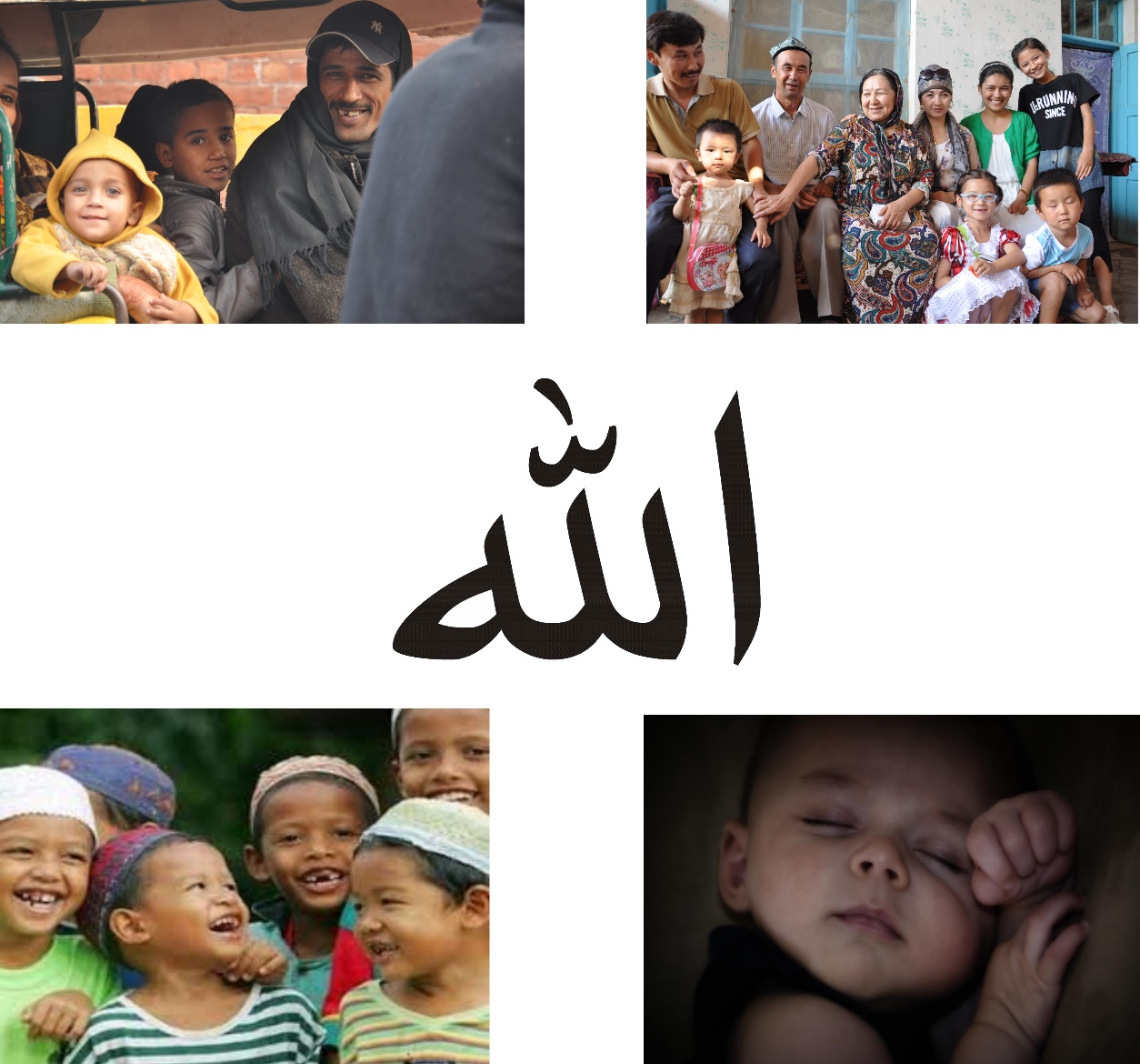 By A. MuslimTi: We are Innocent - Islam, Peace Solidarity and The Great Linking Project ProposalBy: A. Muslim© 2020Fair UseThis book may contain copyrighted material the use of which has not always been specifically authorized by the copyright owner. We are making such material available in our efforts to advance the understanding of humanity’s problems and hopefully to help find solutions for those problems.We believe this constitutes a ‘fair use’ of any such copyrighted material as provided for in section 107 of the US Copyright Law. In accordance with Title 17 U.S.C. Section 107, the material on this site is distributed without profit to those who have expressed a prior interest in receiving the included information for research and educational purposes. A click on a hyperlink is a request for information.Consistent with this notice you are welcome to make ‘fair use’ of anything you find in this book. However, if you wish to use copyrighted material from this book for purposes of your own that go beyond ‘fair use,’ you must obtain permission from the copyright owner.The original content in this document is made available under the Creative Commons Attribution Non-Commercial Share Alike 3.0 license. Basically, this means you may use the content of this book in a non-commercial way as long as you give proper credit and make that work available under this same license.Notes “PUBH” stands for: Peace Be Upon Him, which in Arabic is: Ṣalla Allahu ʿalayhi wa-sallam. Most Muslims add this after referring to the Holy Prophet Muhammed (PBUH) based on a Quranic verse Surah al-Ahzab (33), Ayah 56: ‘Surely God and His angels bless the Prophet; O you who believe! Send blessings on him and salute him with a (becoming) salutation.’“SWT” stands for “Subhanahu Wa Ta’ala” which means “The most glorified, the most high,” and is often or usually used after reference to God.Opinions expressed in this book are those of the author only and do not represent any of the persons or publications quoted or any “sect” of Islam. Peace and blessing to all with the curiosity and courage to read this book.See updates on: https://thegreatlinking.org 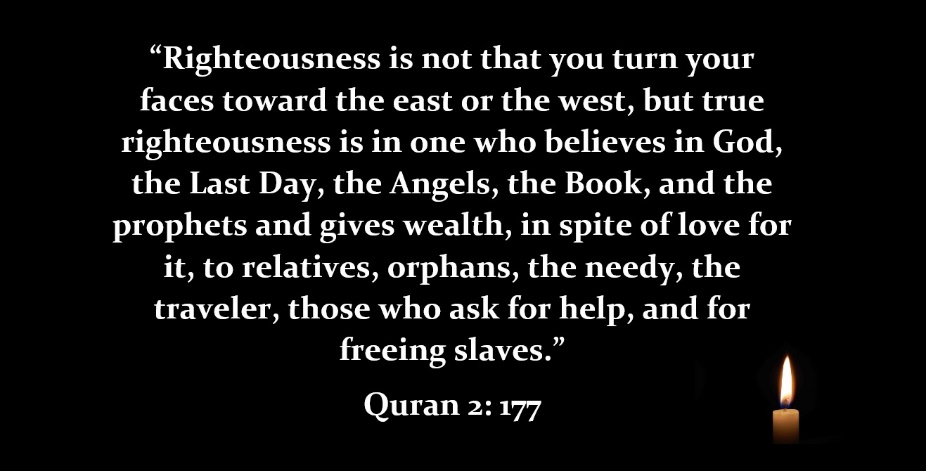 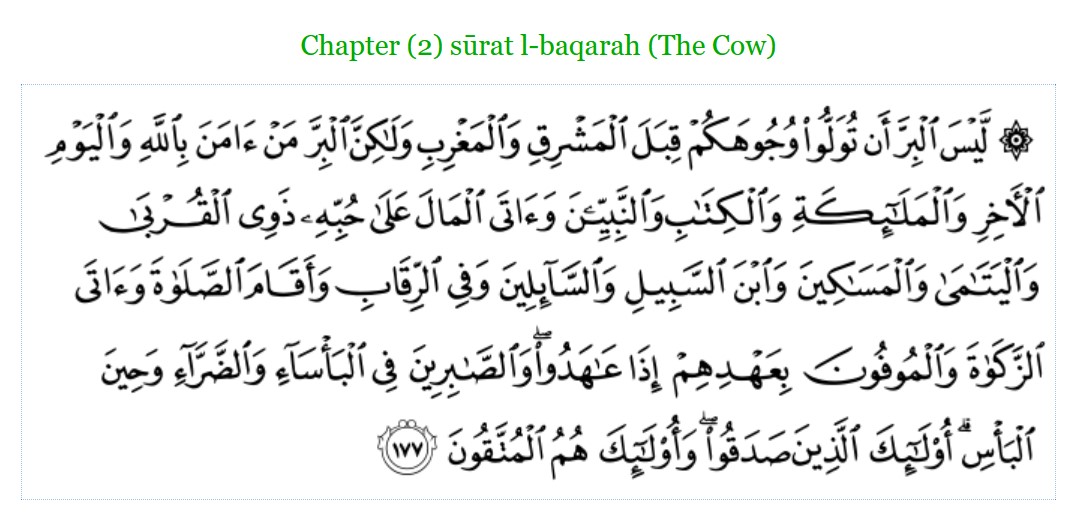 https://corpus.quran.com/translation.jsp?chapter=2&verse=177Come you masters of war    You that build the big guns    You that build the death planes    You that build all the bombs    You that hide behind walls    You that hide behind desks    I just want you to know    I can see through your masksMasters of War, Bob DylanFront cover baby: https://free-images.com/display/peace_sleeping_baby_hands.htmlSummary/PrefaceThis is a multi-faceted book looking at very long-term trends behind todays wars and represents a truly novel approach to stopping the ongoing wars against Syria and Iran as well as the deadly economic sanctions against many of the world’s poorest nations. It consists of three main parts. Part One reviews current geo-political events and some of the laws and histories of different religions and nations resulting in a great deal of anti-Muslim, racist and anti-communist/socialist prejudice. The writer clearly notes that in recent times there has arisen nothing less than a war against all religions and an intentional effort to create conflict between them.Part Two of this book explains more directly what Islam really is -  a very simple religion of peace and reviews some of the histories from the life of the Holy Prophet Mohammed (PBUH) with emphasis on his role as a diplomat during what were often “complicated” times.  For example, the Constitution of Medina he wrote provided the foundation of the first truly tolerant multi-religious state in history. Part Three of this book introduces the structure of “The Great Linking Project” which is a plan to hyper-link major alt-news sources together, along with peace/anti-war, religious, interfaith, humanist, and civil rights organizations such that we may start to work together for peace, better, raise our individual and collective internet profiles, potentially challenge Mainstream Media’s near monopoly on “news” and start to put an end to the endless wars, extreme poverty and starvation on earth. If you don’t believe there is a very real possibility of WWIII being initiated even within the relatively near future, maybe you haven’t been following the details of the Congressional enactment of the Ground Based Strategic Deterrent (GBSD) authorization on January 1st, 2021 to upgrade the intercontinental ballistic missile system (ICBM), ground-based leg of the nuclear triad at the cost of $1,509,759,000.00 along with the Next Generation Air Dominance program costing a paltry extra $974,089,000.00 counterbalanced with DoD’s plan to do a “clean sweep” of the Middle East in the relatively near future. President Biden’s appointments to top government positions all have known predilections towards war which represents the construction of a hyper-accelerated war machine. In response I have created the blueprint for a peace machine to educate voters regarding relevant histories and current events, and a method to potentially override the shadow regulation that has increasingly suppressed free-speech on the Internet. This book is the only one-stop-shop to short circuit what is already a catastrophic series of chains of events that have the potential to converge in a most unfortunate way quickly due to the mass and momentum of the hegemonic military-industrial-media complex and push-back from everyone else who has a moral conscience and values human life and freedom over corporate profits.The Great Linking Research Study – Specifications METHODS Copy and paste the link lists somewhere on your internet siteMy first link-list can be found in Part 3 of this book. It’s basic, but covers the better-known sites. Type relevant key words embedded in a few sentences on that page, or ask a writer to pen a short story about search engine algorithms and the role of alt-news and peace advocacy organizations in the world today.Example: All people of conscience value peace and are anti-war. We support the efforts of all religious organizations, including Jewish, Christian, Muslim and Buddhist, as well as secular humanists, and civil and human rights advocates to help foster peace, understanding and compassion between people of all races, religions, nationalities and gender orientations. Likewise, we support the efforts of alternative news organizations (alt-news) that tend to report news more honestly than mainstream media outlets.Please send me a note of the date the Link List was added to your site, and I will add it to the data-base I’ve started.Please keep a record of weekly visits to your site and once a month please send it to me.Once you’re on the database I’ll start doing key systematic word searches and try to find your sites on the major browsers as an independent measure of ranking change, or the lack of it.If you have additional peace/anti-war, religious/interfaith/civil, human rights and/or alt-news URLs you would like added to the list, I’ll be happy to oblige. I also intend to expand the list I’m working with ASAP, but have to start to get this study rolling ASAP because President Biden has surprised me with the speed with which he has started his murders of innocents, beyond those deaths by deadly economic sanctions.The question of site ranking algorithm “fairness” has not experienced much in the way of legislative oversight, and it never will if those who decry war don’t scientifically test and analyze the fairness of their systems. The Great Linking is one way to do that.All that said, if you like the Great Linking concept and it gets “thumbs up” with your colleagues, please follow the Methods above.Repeat: I have no commercial interests in this. I only want to stop the industrial scale murder and torture of innocents. That is all.Introduction – Cleaning the Canvass25,000That’s how many people starve to death every day for the past many years mainly because of American driven wars and economic sanctions. This is not a new phenomenon. World politics is far simpler than most Euro-Americans imagine. It goes like this:John likes Jack’s house (and his wife).So, John goes over and kills Jack, takes his house and his wife.That’s it. It’s that simple.Don’t believe it?This is the history of the past 500 years of colonialization. Take the colonization of Hawaii and the Philippines for examples.Almost everybody likes sugar, right?January 17, 1893 Americans overthrow Hawaiian monarchyOn the Hawaiian Islands, a group of American sugar planters under Sanford Ballard Dole overthrow Queen Liliuokalani, the Hawaiian monarch, and establish a new provincial government with Dole as president. The coup occurred with the foreknowledge of John L. Stevens, the U.S. minister to Hawaii, and 300 U.S. Marines from the U.S. cruiser Boston were called to Hawaii, allegedly to protect American lives.https://www.history.com/this-day-in-history/americans-overthrow-hawaiian-monarchy And the Philippines:From The Conquest of the Philippines by the United States, 1898-1925 regarding general J.M. Bell, one of regional military campaign’s leaders:“I am now assembling in the neighborhood of 2,500 men who will be used in columns of about fifty men each. I take so large a command for the purpose of thoroughly searching each ravine, valley and mountain peak for insurgents and for food, expecting to destroy everything I find outside of towns. All able-bodied men will be killed or captured. ... These people need a thrashing to teach them some good common sense; and they should have it for the good of all concerned.” Another testimony, by Sergeant Howard McFarland of the 43rd Infantry, wrote to the Fairfield Journal of Maine:“I am now stationed in a small town in charge of twenty-five men, and have a territory of twenty miles to patrol.... At the best, this is a very rich country; and we want it. My way of getting it would be to put a regiment into a skirmish line, and blow every nigger into a nigger heaven. On Thursday, March 29, eighteen of my company killed seventy-five nigger bolo men and ten of the nigger gunners. When we find one that is not dead, we have bayonets”https://worldbulletin.dunyabulteni.net/news-analysis/understating-american-genocide-and-enslavement-of-philippines-h203247.htmlAlso see:https://scholarcommons.scu.edu/cgi/viewcontent.cgi?article=1138&context=historical-perspectivesReason number four, for the genocide in the Philippines given by American President William McKinley at that time was:“(4) That there was nothing left for us to do but to take them all, and to educate the Filipinos, and uplift and civilize and Christianize them and by God's grace do the very best we could by them, as our fellow men for whom Christ also died.”https://www.digitalhistory.uh.edu/disp_textbook.cfm?smtID=3&psid=1257“Christianize” here means killing as many Muslims as they possibly could. Though the Spanish colonialists had previously converted some of the Filipinos to Catholicism, the majority were still Muslim. Most of them were subsequently slaughtered in the subsequent Moro genocide which continues to this day.Was President McKinley a good “Christian?” Not in my opinion. The one time I remember Holy Jesus acting angrily was in response to the money changers in the Temple (Matthew 21:12–17, Mark 11:15–19, Luke 19:45–48, John 2:13–16). But now the money sellers own the temple and it’s a whole lot easier to fire up a bunch of soldiers to kill Moslems than Christians, so, the United States of America launched its first massive international Anti-Muslim Crusade in the Philippines in 1898. That war didn’t really have anything to do with religion, but instead was part of the same old colonial hegemonic wars going back at least 500 years. Still, Muslims were, and still are the primary targets of that massive murder machine, along with all people of color and during the past 100 years, socialists and communists as well.Even most lists of American foreign military interventions aren’t anywhere near complete because they don’t include those wars in which the USA used “proxy” armies to do most of the dirty work, like now in the cases of Columbia, Saudi Arabia, and Israel.One rational for this extreme aggression is that the American Department of Defense must work to maintain absolute domination of the entire world forever, according to the Defense Planning Document (DPG). Though that original document was rewritten due to “public outcry” subsequent American and American proxy wars prove it is being followed in its original form just the same. What is a proxy war? It’s very simple, we get someone else to do our killing for us.U.S Proxy Warfare: Patterns in Middle Eastern Conflicts     ‘Today, we tell the despotic regime in Saudi Arabia that we will not be part of their military adventurism’, said Senator Bernie Sanders on 13 December 2018, as the Senate voted to end U.S military support for Saudi Arabia’s conflict in Yemen. Despite bipartisan support for this resolution, passing in both the Senate in March and the House just one month later, US President Donald Trump vetoed the measure in April, saying that the United States ‘cannot end the conflict in Yemen through political documents’, and describing the resolution as ‘an unnecessary, dangerous attempt to weaken [Trump’s] constitutional authorities. While the veto puts him at odds with the American legislative branch, Trump’s continued support for Saudi Arabia has followed a historically consistent, strategic pattern in the Middle East.Yet for all its activism in the region, the United States has seldom participated in regional conflicts directly. Interventions in Lebanon in 1958 and 1983, participation in the first Gulf War in 1991, and the invasions of Afghanistan and Iraq in 2001 and 2003 respectively prove to be exceptions rather than the norm. Instead, the United States prefers to be an indirect actor in the region, providing financial aid and arms to its allies. Exerting indirect American influence through proxy warfare is nothing new to the United States. Under the Nixon administration, military aid to Israel grew from $30 million into an astonishing $2.5 billion between 1970 and 1974. The primary function of funding the Israelis was to combat Soviet-sponsored Arab states in the region, while simultaneously containing Arab nationalism that it could not completely control. The Arab-Israeli conflict in the 1970s was a regional microcosm of the U.S struggle for influence during the Cold War, and also an example of indirect American involvement as a primary strategy in the Middle East by supporting states like Israel and Iran.https://blogs.lse.ac.uk/lseih/2019/09/03/u-s-proxy-warfare-patterns-in-middle-eastern-conflicts Also see:https://www.lawfareblog.com/time-get-handle-americas-conduct-proxy-warfare https://theowp.org/crisis_index/saudi-arabia-iran-proxy-war https://d1y8sb8igg2f8e.cloudfront.net/documents/Twenty-First_Century_Proxy_Warfare_Final.pdf https://www.belfercenter.org/publication/give-proxy-wars-middle-east https://www.aljazeera.com/news/2017/11/14/saudi-iran-proxy-wars-in-pursuit-of-regional-hegemonyNo nation or region will be allowed to compete with the USA politically, economically or militarily. Simultaneously, none of the nations which the USA has attacked during past centuries actually attacked the USA first, yet the USA continuously claims its attacks are really: “preemptive strikes.” “We had to get them before they get us!” which is just one of the legions of convenient lies the war-monger “Johns” of the world like to tell to explain why they killed Jack, took his house and his wife.Iran incidentally is hated, truly hated these days by the Johns in the CIA because they’re Jacks trying to help protect some of the other Jacks (Syria and Yemen). None of the Mainstream Media newspapers will report this, but that’s the fact. Anyone who tries to stop the American hegemonic Johns is labeled a “terrorist,” and anyone who kills and tortures “terrorist Jack” gets a big shiny medal and is called an “All-American Hero!” Officially the USA is fighting wars in seven countries, according to the White House’s latest war report. Known formally as the “Report on the Legal and Policy Frameworks Guiding the United States’ Military Force and Related National Security Operations,” the unclassified portion flags ops in Afghanistan, Iraq, Syria, Yemen, Somalia, Libya, and Niger — all under the banner of the same war authority granted in the 2002 Authorization for the Use of Military Force to fight al-Qaeda-linked militants.https://www.defenseone.com/threats/2018/03/the-d-brief-march-15-2018/146688/ The really horrifying truth is the CIA created, pays and works with all of the terrorist groups out there. Don’t believe it? Please read this book and check the references. Would you like to follow the money trail? Not so difficult, it’s been done:http://dilyana.bg/islamic-state-weapons-in-yemen-traced-back-to-us-government-serbia-files-part-1 http://dilyana.bg/diplomatic-cover-for-international-arms-traffickers I reference almost everything except those experiences I’ve had living and traveling in 30+ countries since 1963. I know perfectly well how the CIA trains terrorists because I’ve seen them do it (while working as a journalist).The number 25,000 innocent people starving to death every day above doesn’t include all the people being killed by American made bombs and drones, from dirty water and communicable diseases that can be cured, but won’t be because American bombs destroyed their economies and hospitals. The USA and its allies have virtually perfected “false flag operations” which means they commit war crimes but do it in a way the target victim nation or a convenient (equally hated) third party is blamed for those atrocities. What percent of those innocent victims are children? My general rule is about 20%, of civilian casualties at least are children, although American forces and its “coalition allies” are also notorious for bombing schools and even school buses, in addition to weddings.How many innocents and children are the USA killing every day and year?US dropped record number of bombs on Afghanistan last year, by Julian Borger in Washington, 28 Jan 2020Warplanes dropped 7,423 bombs and other munitions, the most since Pentagon began keeping track in 2006The US dropped more bombs on Afghanistan in 2019 than any other year since the Pentagon began keeping a tally in 2006, reflecting an apparent effort to force concessions from the Taliban at the negotiating table.According to new figures released by US central command, US warplanes dropped 7,423 bombs and other munitions on Afghanistan, a nearly eightfold increase from 2015.The increasing intensity of the air campaign has been accompanied by an increase in civilian casualties attributed to US forces. According to UN data, the US accounted for half the 1,149 civilian deaths attributed to pro-government forces in Afghanistan over the first three-quarters of 2019...https://www.theguardian.com/us-news/2020/jan/28/us-afghanistan-war-bombs-2019 Twenty percent of 1,149 is 300; 300 children slaughtered in the altar of American “dominance in the region” in just the first nine months of 2019 in just Afghanistan alone. And, unfortunately, we Muslims are the primary targets, along with people of color everywhere and socialists. This book was written partly to explain why we all have been smeared and murdered in the HUNDREDS OF MILLIONS. Once some of that is understood, perhaps people can evaluate Islam in a fairer light.To accentuate the absolute hypocrisy of the American led hegemonic “drive” against “Muslim” countries is that all those nations its attack are really heterogeneous countries with Muslims, Christians and Jews who generally live in peace together until the USA or its hegemonic “coalition” allies attack. As all minorities know: stereotypes kill.Describing problems is not so hard, but finding solutions can be. I’ve made a lifelong habit of studying complex systems in a variety of sciences and around the world. Consequently, I offer a list of reasonable solutions near the end of this book to stop the killing, while preserving what’s left of the integrity of the USA and other inhabitants of this planet earth, (Chapter 13).Mainly I want to stop the killing of innocent children, and the USA is the biggest killer of children in all of world history, by far.And it’s mostly Muslim children that are being killed (and women being raped), but we are not alone in being targeted by the American “intelligence community” and Department of Defense.The white supremacist driven, unrestrained capitalism the CIA and British MI6 represents, and their chosen dictators around the world are directly responsible for virtually all of the wars and ensuing starvation around the world today. It’s almost comical that after the January 6, 2021 Capital invasion in DC, the US government is now on a “witch hunt” for white supremacists! What’s funny about that? The USA was built on white supremacism, the whole hegemonic drive President Biden is now pushing - with for example the murder of Iranian military advisors in Syria - is simply an extension of the same old white supremacist colonial wars going back 500 years. None-the-less Trump supporter white supremacists are now being hunted by the President Biden white supremacists who hide behind a few token minorities! It’s ludicrous! “I have more token blacks in my administration than you did!” Biden gleefully advertises while he’s in the process of trying to conquer the entire Middle East beginning with the murder of a group of Iranians (February 25, 2021) invited to Syria to defend them against the – American white supremacists! Fortunately, I am “solution oriented” and there are a lot of things in this book to help make the world a more peaceful place - for everyone. (Chapter 13 has a list of 27 “must do” solutions that summarize the issues raised in this book.)That’s really what this book is about. Part 2 of this book was written to help foster a greater understanding that Islam really is a religion of peace based on the laws of Islam and histories of the Holy Prophet Muhammed (SWT). Difficult as it may be for most people around the world to believe, Islam is a clean, simple beautiful liberal religion. Unfortunately, we Muslims have been smeared (defamed, denigrated, and violently attacked) for over a thousand years and this smear job has greatly accelerated since oil became the primary fuel for industry. And, so killing us and our children mostly “flies beneath the radar” as we are considered by many to be far, far less than human. Take for example the CIA’s new poster boy for liberal western democratic freedom in Russia, Alexey Navalny. His own verified YouTube channel has him comparing Muslims to cockroaches and advocates shooting us.Amnesty no longer considers Navalny ‘prisoner of conscience’ over his anti-migrant HATE SPEECH, but regards jailing as ‘political’23 Feb, 2021 Amnesty International, a human rights NGO, has withdrawn its designation of the recently jailed Russian activist and blogger Alexey Navalny as a “prisoner of conscience” due to xenophobic statements he has refused to retract.The group said it “is no longer able to consider” Navalny a prisoner of conscience because he “advocated violence and discrimination," in the past. Notably, the opposition figure has been given opportunities to apologize for the far-right positions he advocated, in his 30s, but he has declined. https://www.rt.com/russia/516395-amnesty-navalny-prisoner-conscience-hate Back then, he identified openly as a nationalist and attended nationalist rallies. He started in the liberal, market-oriented party Yabloko but was kicked out for his nationalist views. He then created his movement “The People” aimed against illegal immigration and recorded blatantly xenophobic videos where he compared people from South Caucuses to dental cavities and migrants to cockroaches: one of these videos is still on his verified YouTube channel.Navalny’s infamous “Muslim migrants are cockroaches” video with English subtitles.At the end, Navalny shoots person representing Muslim migrants from North Caucasus. https://thegrayzone.com/2021/01/28/alexei-navalny-myth-wests-russian-opposition-figure On one hand it’s not surprising the CIA would like someone like that, on the other it’s pretty amazing both “liberal” Americans and Russians should flock to him as a symbol of freedom and democracy. In any case his anti-Muslim prejudice and advocacy of violence against Muslims is typical of CIA priorities.The logical standard progression for a book like this about Islam would normally be:Islam is: a, b, c… Islam is not: d, e, f…However, I’m concerned very few people will believe a, b and c because so much ridiculous slander has been heaped on Islam and Muslims especially during the past century. All the thorny brambles, barnacles, lurid paint jobs, classically conditioned inhibitions, insulting lies, mind-bending distortions and so on make it difficult or impossible for most people to review and evaluate Islam and Muslims fairly and dispassionately. So, I feel the reality-based need to first clear the distortions of a thousand plus years of misinformation and disinformation before even briefly trying to begin to very simply outline what Islam really is and thus Part 1 of this book is “d, e, f.”Islam is simple. It’s really intuitively obvious for someone with a moral conscience. What Islam is not however, is pretty darned complicated. Why? Oh… there’s a lot of money – oceans of money involved in portraying Islam as something it is not. However, some general things should be known right at the start of a project like this.Islam is the most liberal monotheistic religion by farIslam is the most modern and scientific religion in the worldIslam was the first and only monotheistic religion that was never racist, specifically forbids racism and mandates equality for all peopleIslam was the first and the only major religion to specifically encourage freeing slavesThe Holy Quran does not order women to cover themselves from head to foot but is much more nuanced with a range of options from covering just the private parts to full dressThere is no such thing as “Islamic terrorism,” or “Islamic extremism,” as they are the antithesis of Islam,We are innocentDon’t believe it? My father was a historian. He specialized in Cannon Law which is Catholic Church law. I grew up mostly in the USA but also traveled for years across Europe learning and experiencing history from the age of six. As an adult I have specialized in all kinds of research, mostly scientific research including but not limited to physiology, medicine, engineering, law and history. Likewise, I continued traveling and have spent almost half of my 63 years in one foreign country or another scattered across the five continents.  The above seven bulleted statements are not my “opinions.” There are derived from reading the original Islamic corpus of knowledge, the Quran, Hadith (record of the traditions and sayings of the Prophet Muhammad), the work of respected mostly non-Muslim western historians and this learning has also been reinforced by my extensive personal experiences living and traveling around the world, sometimes in “conflict zones.” The hatred of Islam and Muslims is the product of a long bloody history left behind by highly unscrupulous, astonishing greedy and totally amoral people. Many of the richest people in the world have gotten much richer by smearing, murdering and robbing literally millions of Muslims. Islam as a unique revelation-based religion originated in the year 610, following the first revelation to the prophet Muhammad at the age of 40. It was the last of the major religions to appear in history and consequently has more advanced legal, ethical, psychological and other scientific systems built into it.Islam teaches patience and tolerance, forbids any kind of fighting except in cases of self-defense and absolutely mandates freedom of religion. Thus, Islam is the religion of peace and understanding. This means that as of 2021 Muslims have had to endure some 1,411 years of often extreme abuse, violence and death. And yet, Islam has continued to flourish for several very good reasons with a few of them including the fact that Islam is the cleanest, most complete and modern religion, and is easy to understand and practice (depending on the level of oppression Muslims must endure to practice our religion at any particular time and place). Today’s Muslim Ummah or world body includes an estimated 1.8 billion people or about 24% of the world’s population. One huge mistake the oppressors of Islam repeatedly make is this: “And (recall) when the disbelievers were conspiring against you to hold you as a captive, or to kill you, or to expel you. They were planning, and Allah was planning, and Allah is the best planner.”Quran, Al-Anfal 8:30From a secular point of view, one should also note this truism in history: Oppression makes religions grow stronger and faster. Unbelievable as it may seem to the average westerner riding on the tail of 1,411 years of misinformation, it is true – we Muslims are innocent. And it’s also absolutely true that Muslims have no “diabolical plot” to take over the world; we profoundly respect Holy Jesus of Nazareth as a Holy Prophet and Messenger of God along with 24 other Old Testament prophets. Likewise, a real Muslim cannot and will not ever try to coerce someone into becoming a Muslim. Any opinions to the contrary are misguided.There is no compulsion in religion. Verily, the Right Path has become distinct from the wrong path. Whoever disbelieves in Taghut and believes in Allah, then he has grasped the most trustworthy handhold that will never break. And Allah is All-Hearer, All-Knower.Quran, Al-Baqarah 256We Muslims are innocent.Proof? Evidence?Islam came about in the 7th Century, much later in history than all other major religions.The laws for Muslims are much more clearly and precisely defined than other major religions. If we follow those laws with the right intentions, we can call ourselves Muslims. If we disobey those laws, we become an apostate and are no longer Muslim.During the writing process of this book, I knew right at the beginning most westerners will laugh at me and call me an idiot. People will say: “Where has this guy been the past 50 years? Hiding under a rock somewhere?” I make extensive use of references in this book. I knew otherwise I would be laughed right off the planet by those who don’t know anything about Islam except what they read, see and hear in the western mainstream media (MSM) and very poorly informed members of other religions who seek to defame Islam and Muslims to make themselves seem better than they are. 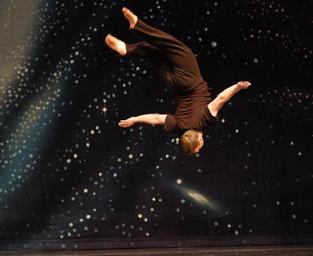 Yep, laughed off the planet.Ending the wars and the “Great Linking”What do I really want?I just want to stop the western hegemonic industrial scale murder and torture of innocent people primarily designed to steal their lands and natural resources and,I want to unify people of all religions, peace and anti-war, and civil rights organizations along with “alternative news organizations” to construct the first online “Great Linking.” The purpose to that Great linking is to:Advocate for an end to wars and economic sanctions in a more powerful way than ever before byOverriding the shadow regulation that has been used by the big corporations to reduce our  visibility (rankings on the various browsers) on the internet, https://www.eff.org/issues/shadow-regulationhttps://www.eff.org/deeplinks/2016/12/shining-spotlight-shadow-regulation-internethttps://www.eff.org/deeplinks/2016/09/shadow-regulation-back-room-threat-digital-rights…via The Great Linking (explained in Part 3 of this book).Some readers will just yawn.Yeah, yeah, lots of people and organizations have tried to stop the wars before and all failed.There are two primary reasons why I think this plan might work while others have failed in the past:Due to Department of Defense Mandates the USA must assert and maintain global hegemony (absolute domination all around the world), but is failing badly at that now especially due to: a) American enormous debts and the interest payments on those debts, b) the COVID-19 pandemic c) nobody around the world really believes American claims regarding the “threat” of foreign powers, d) the dangerously wide and very quickly increasing wealth gaps in the USA and worldwide, e) China surpassing the USA as a global economic superpower, f) the very rapidly increasing number of innocent civilians and children the USA is killing every single day around the world, g) increasing evidence that the USA is actually creating, funding and arming the “terrorist” groups it claims to be fighting, and so on. In sum, people around the world and in the USA are sickened by the killings, know the USA cannot afford to keep up these massive murder campaigns, and basically can’t and don’t trust the American government at all any more.President Biden has appointed individuals who consistently have supported American wars to all of his top government positions, (see Chapter 1 in this book) and,There are literally thousands of religious, interfaith, peace/anti-war, atheist and agnostic humanist groups and civil rights groups out there that have never linked up before to challenge the American federal government outrageous “defense” spending, military/economic aggression around the world and internet site ranking suppression.This wanton mass murder by the American government and its proxy military forces MUST STOP, now and forever.The real truths of specific individuals behind the almost meaningless numbersIsrael continues its air strikes against Syria after Biden’s inauguration: What’s next? By Ahmed al Khaled, January 23, 2021A family of four, including two children, died as a result of an alleged Israeli air strike on Hama in northwestern Syria on Friday, January 22, Syrian media said. In addition, four people were injured and three civilian houses were destroyed.According to a military source quoted by Syrian outlets, Israel launched an air strike at 4 a.m. on Friday from the direction of Lebanese city of Tripoli against some targets on the outskirts of Hama city.https://moderndiplomacy.eu/2021/01/23/israel-continues-its-air-strikes-against-syria-after-bidens-inauguration-whats-nextYeah, so what? Happens all the time, right? Yes, that’s the problem.WARNING: The following two internet sites contains graphic images of death – innocent specific individual victims of just one American proxy hegemonic war.https://www.pri.org/stories/2014-07-09/these-are-images-gaza-are-too-graphic-many-us-news-outlets-publish-day-31 https://occupiedpalestine.wordpress.com/2014/07/29/sos4kidsofgaza-imagine-if-this-would-be-your-child-in-pictures All American, British, French, and Israeli voters should spend some time viewing and meditating upon the photos posted on above two internet sites. Those images should be first in their minds before they begin think about who to vote for in the next elections. If they agree the murder of those children with American military aid, weapons and support is wrong, I hope they also contact their elected representatives, demanding an end to all American foreign “interventions” (wars) and economic sanctions, now. Moreover, powerful sweeping political campaign finance reform is absolutely necessary to end special interest money funding and causing American and American proxy terrorism and murder.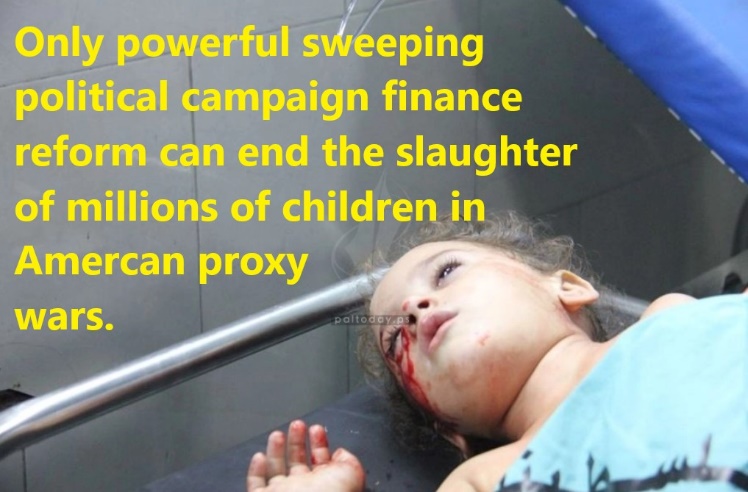 Original photo from: https://occupiedpalestine.wordpress.com/2014/08/08/gazaunderattack-live-blog-aug-8-2014-in-photos/#jp-carousel-159379The carnage recorded in the above two internet sites was from just one illegally occupied Muslim country over a short period of time. The USA and its hegemonic allies are currently doing exactly the same thing in many, many Muslim countries simultaneously now, at this minute, but nobody can get the news out due to the stranglehold of American hegemonic might especially in the form of Mainstream Media and suppression of alternative news.And who do I blame for the specific crimes above? Do I blame the Jews or the Israelis, the Christians, or Americans?No, I do not. Why not? Most Jewish and Israeli people and Christians and Americans really have either no idea, or only the vaguest ideas about what’s really going on in Palestine and Israel’s role in it. They are spoon-fed sugar-coated distortions and lies from birth. The reader may be wondering why I include links to a couple of databases of photos of deceased mostly children in one of America’s hegemonic wars. Several reasons really. One is that in Part 1 of this book you will find a lot of big numbers thrown around: Millions killed in for example Iraq and Afghanistan, 511,000 or more killed just in Syria between 2011 and 2018.“The Syrian Observatory for Human Rights (SOHR), a monitoring group based in the UK, estimated the death toll since the start of the war to be as high as 511,000 as of March 2018. Years of relentless fighting left 6.6 million displaced internally and 5.6 million around the world, according to the United Nations High Commissioner for Refugees (UNHCR).”https://www.hrw.org/world-report/2019/country-chapters/syria …and I ask you to remember about 20% of them are children. At least 185 pro-government forces and 101 civilians were killed in Afghanistan in December. The Times confirmed 3,378 security-force and 1,468 civilian deaths in Afghanistan in 2020. Reported Dec 31, 2020https://www.nytimes.com/2020/12/10/world/asia/afghan-war-casualty-december-2020.htmlI include those links to those photos to remind readers that each one of those children was unique in life - and - death, and each one is priceless. Each of their murders is an immeasurable loss and terrible, incalculable crime. We educated sophisticated modern people get lost in the numbers and need to be reminded of the realities on the ground - the REAL TRUTHS of SPECIFIC INDIVIDUALS - the Mainstream Media (MSM) never ever shows us. We hide behind numbers and analytic reports and make comparative rationalizations to avoid the ugly truths of the mass murdering of completely innocent individual children, women and men.Some truths should not be hidden from the voters that put the politicians in power ; and it is those politicians who vote for those wars that have killed literally millions of innocent children.The whole “War on Terrorism” is no more than a rerun of the Crusades, and genocide of the Muslims in the Philippines and the Anti-Chinese movement a revival of the “Yellow Peril” hysteria that led to the Chinese Exclusionary Act and the First and Second Red Scares and anti-Communist wars around the world killing millions. COVID-19 vs. Global capitalism and western hegemonic warsThe Western world and Mainstream Media are all in a huge tizzy about COVID-19 which killed 2.5 million people in one year. This is upsetting to them primarily because it killed a lot of white people in the USA and Europe. At the same time, they completely overlook the 9 million human beings that die of starvation every year, year after year because they die in Africa, the Middle East and Latin America because of the structure of Euro-American capitalism and ongoing colonial practices like American economic sanctions.  And they also totally overlook the additional millions of innocent people that die every year in Africa, the Middle East and Latin America from the direct results of war (drones, bombs, lack of health services and medicines) and other “problems” caused by economic sanctions besides starvation which include suicide and violent crime.As long as its “just” people of color and Muslims dying, it is of no concern. But! If it is white people dying, like is happening now because of the COVID-19, that is headline news! A war must be declared on this terrible disease! EVERYONE MUST BE VACCINATED!But, what about the disease of Euro-American hegemonic wars and colonialism? There is no vaccination for the American Hate Virus even though it kills many more people at a much faster rate than COVID-19. Don’t the lives of people of color, Muslims and socialists’ matter? Apparently not. The penalty for membership in all three groups is marginalization at best and a slow or fast early death if possible.The mass murder of Muslims is exactly the same as the mass murder of Native and Latin Americans, Africans, Asians and other Middle Easterners during the colonial era, because right now is still the colonial era due to American/French/British/Israeli and Saudi fantasies of “hegemony in perpetuity” (absolute rulership of the world forever). What’s worse is it’s not just them. Other European government do indeed still play vital roles in the Euro-American capitalist/corporate driven, hegemonic mass murder machine.Part 1 in this book is presented first because there is so much evidence proving the so-called “Islamic terrorism” isn’t from Islam, but is instead bought and paid for by Euro-Americans.The latest evasions and cover-ups by Western governments over their funding of terrorist groups in Syria are starting to unravel by Vanessa Beeley13 Dec, 2020 Evidence of Dutch and British funding for extremists who’ve beheaded children & carried out ethnic-cleansing grows by the day. Yet most of the mainstream media – including the BBC – still try to keep this truth silent. Recently, Dutch Prime Minister Mark Rutte effectively blocked a Parliamentary motion to allow an external independent investigation of Dutch government funding of terrorist groups in Syria.Rutte initially tried to deny his involvement in the burial of the investigation but tenacious questioning from journalists forced him to admit his personal interference. According to Rutte, such an investigation could result in “tensions with our allies [...] the lives of former members of opposition groups could be put at stake.” Rutte’s protection of illegal armed groups wreaking havoc in Syria are reminiscent of the UK Government’s response to similar Parliamentary questions requesting clarity on the armed groups supported by its Foreign Office (UK FCO). The standard line is, “for security reasons, we do not disclose the names of those moderate opposition groups supported.”  Turning ‘non-lethal aid’ into deadly weapons In 2018, Dutch officials were accused of providing equipment to terrorist groups in Syria. Equipment that included Toyota and Isuzu trucks that were, probably, later converted into machine-gun carriers by groups such as Jabhat al-Shamiya, considered a “Salafist” group by the Dutch Prosecution Service. This equipment was euphemistically described as non-lethal aid, a convenient caveat for governments ensuring the armed groups are given the means to recast this ‘aid’ into military hardware.Dutch journalist Eric Van Den Beek has followed this affair from the outset. He wrote recently: “It's a mystery why the Dutch Public Prosecution Office still has not launched a criminal investigation against current and former political officials who were involved in the support of Jabhat al-Shamiya.” In October 2020, Dutch media reported that a former leader of a terrorist group operating in Syria had been receiving funding from the Dutch Foreign Ministry for years. The group, Ahrar Al Sham, was designated a terrorist organisation by the Dutch Court in 2019. It is worth noting that Ahrar Al Sham merged with Nour Al Din Zinki in 2018, to form the “Syrian Liberation Front.” Zinki had been formerly funded as “moderates” by the US, but this aid was withdrawn after the group tortured and beheaded a 12-year-old boy, Abdullah Issa, in Al Ansari square, Aleppo in July 2016. This article will demonstrate that Rutte is very probably preventing tensions with the UK by quashing an investigation, and that the “moderate opposition” promoted by both governments actually consist of savage, extremist gangs who think nothing of conducting ethnic cleansing pogroms in Syria.White Helmets soaked in blood Incidentally, the square where this heinous crime took place was only 200 meters from the White Helmet center that featured in the Oscar-nominated promotional movie for the FCO-midwived, terrorist-linked organisation, “Last Men in Aleppo.” The Dutch government only withdrew funding from the White Helmets in 2018, citing lack of assurances that funds would not be funneled to terrorist groups in Syria. Up until this point, the Netherlands had given the White Helmets $14.5 million. It was Dutch media that broke the story of the suspected involvement of the White Helmets founder, James Le Mesurier, in defrauding Mayday Rescue – the organisation Le Mesurier established to siphon UK and EU funding to his organisation. The BBC has recently produced a 15-part radio documentary ‘probe’ into the Le Mesurier fraud allegation and the White Helmets. The “Mayday” series, produced by Chloe Hadjimatheou, turned out to be nothing more than an attempt to smear and discredit researchers, academics, scientists and journalists whose work has exposed the White Helmets to be an armed-group-auxiliary, an extension of power for the UK/US-led regime-change coalition, whose failed agenda is the removal of the Syrian government and President Bashar Assad. Rutte’s denial of a rigorous and transparent investigation into Dutch sponsorship of terrorist groups in Syria is likely to be connected to the BBC-Mayday series and the FCO’s support for sectarian armed groups in Syria as part of an externally managed “political process.” A recent leak of FCO documents has revealed the extent to which the British government and intelligence agencies have been involved in extensive public relations and media operations to clean up the image of bands of war-crime-committing extremist groups. This context is important to understand why the alleged financial support provided to the leader of Ahrar Al Sham by the Dutch Foreign Ministry, is very likely connected to the UK efforts to create a vast complex of PR and media back-up for these mercenary armed groups in Syria.The ex-UK student turned fundraiser for IslamismThe former “foreign  affairs minister” of Ahrar Al Sham is a UK-educated, Spanish-Syrian called Labib Al Nahhas. Dutch media has reported that documents show that the country awarded two million euros in subsidies  to the European Institute of Peace (EIP), based in Brussels. Much of this funding went on to the Syrian Association for Citizens’ Dignity (SACD). Al Nahhas is the program director and he, personally, receives 700 euros per day, for an average of more than ten days per month as a senior consultant for EIP. This funding covers 2018-2021.A recent article by journalist Kit Klarenberg revealed the role that Le Mesurier’s widow, Emma Winberg, played in the PR support for Syrian armed groups. Winberg was co-founder of Incostrat, a FCO-outreach agency funded by the Conflict Stability and Security Fund that also finances Mayday Rescue and the White Helmets. The BBC, curiously, made no mention of Winberg’s involvement in what is effectively a clandestine black-op run by the British government in an effort to destabilise Syria and to effect “regime change.” Among the groups believed to be provided with PR and media support via Incostrat, are Jaish Al Islam, and, according to French journalist Thierry Meyssan, Ahrar Al Sham. In 2016, The Guardian ran a story on an “ex-UK student clock[ing] up air miles on mission to rebrand Syrian Islamists” (emphasis added). The Guardian admits that Ahrar Al Sham had fought in alliance with Nusra Front (Al Qaeda in Syria) and that their goal was to establish an Islamist theocracy in Syria. The Guardian also reports that one of the original leaders of AS had “personal connections with Osama Bin Laden.” Al Nahhas had deep connections to the US, EU and UK, where he had established a tech company in a West London suburb. IKPA Communications Ltd was set up in October 2012 and apparently liquidated in 2014. Two other directors were named at Company House, Labib Shalak and Swedish-born UK resident, John Carl Gandeborn. This background builds the picture of someone who would be an ideal candidate for the UK FCO-sponsored agencies to promote as an acceptable frontman of an unacceptably sectarian, brutal armed group. Al Nahhas resigned as director of his tech company in April 2014, the same year he joined Liwa al-Haq, a faction that merged with Ahrar Al Sham in late 2014. Al Nahhas was appointed Ahrar Al Sham’s “foreign minister” after the assassination of the majority of the armed group’s leaders in September 2014. This event is recorded in the leaked FCO documents, in a submission by Analysis Research and Knowledge (ARK) for the “Rapid Response” contract. ARK was also responsible for the creation of the White Helmets in Turkey and Jordan in 2013, with James Le Mesurier at the helm while an employee of ARK. Turning a blind eye to outrages Immediately after the largely unexplained assassination of Ahrar Al Sham leaders, Al Nahhas was dispatched on a mission to secure US/UK/EU support for the armed group, visiting Western diplomats and publishing “opinion pieces” in the Washington Post and the Telegraph that called on the West to “engage with Ahrar Al Sham”. Former US Ambassador to Syria, Robert Ford, accused by Syrian officials of fomenting the armed uprising in 2011, joined the campaign (in 2015) to whitewash Ahrar Al Sham and to distance them from their alliance with Nusra Front.The access and UK/US state-aligned-media support given to Al Nahhas and the timing of his moves to join armed groups fighting on behalf of the US Coalition in Syria, must lead to speculation that his role was managed by entities like Incosrat with the backing of the FCO and intelligence agencies. Ahrar Al Sham did not cease their ethnic cleansing atrocities in Syria despite the elevation of the group to “political process” status. In May 2016, just before Nour Al Din Zinki beheaded Abdullah Issa, Ahrar Al Sham and Nusra Front carried out the massacre of Syrian Alawite civilians in Zara, in the Aleppo governorate. The UK and US still refused to bow to pressure from Russia to designate Ahrar Al Sham a terrorist group. Ahrar Al Sham’s involvement with the BBC dates back to the 2013 BBC Panorama report, “Saving Syria’s Children,” when the armed group escorted the BBC production team during the fabrication of what is suspected to be an elaborate hoax based on the forensic analysis of independent researcher Robert Stuart. As late as 2017, it was reported that Kenan Al Nahhas, Labib’s brother, was appointed the new “political” leader of Ahrar Al Sham. At this time, the group was participating in the brutal siege and daily targeting of Shia Muslim Syrian civilians in the villages of Kafarya and Foua in Idlib. Ahrar Al Sham was also present, with Nusra Front, in Rashideen, Aleppo, in April 2017, when a terrorist suicide car attack massacred recently evacuated children and families from Kafarya and Foua. The western campaign to rebrand and decriminalize this armed group continued unaffected by the war crimes they were systematically committing against the Syrian people. An opinion piece by Al Nahhas was published by The Guardian in February 2020. The Guardian has also been instrumental in maintaining the criminalization of the Syrian government, an effort designed to corroborate the FCO’s “regime change” policy. The Guardian was drafted in to posthumously rebrand James Le Mesurier as a “mainstream saint” and was heavily involved in the White Hemet PR industry, alongside the BBC and Channel 4. Al Nahhas allegedly distanced himself from Ahrar Al Sham in November 2016, but his brother stepped up to lead the armed group. While the Dutch officials involved in the financial sponsorship of a terrorist group profess ignorance of this, opposition members of Parliament say this suggests a lack of robust screening of recipients of government funding. This, combined with the 2018 revelations of the funding of Jabhat Al Shamiya, paint a damning picture of Dutch government involvement in the promotion and material support for violent, criminal armed groups involved in ten years of bloodshed in Syria.In a curious turn of fate, Chloe Hadjimatheou, the producer of the BBC “Mayday” series, had been “the driving engine” behind a King’s College London, War Department, paper, entitled “The New Jihadism: A Global Snapshot”. The paper concluded that Ahrar Al Sham should be placed alongside Nusra Front and ISIS as a “Salafist,” in other words, a terrorist organisation operating in Syria. Hadjimatheou refused to answer when asked if she subscribed to the view that the organisation that collaborated closely with the BBC Panorama team was deemed to be a terrorist group. It seems that the promoters, financiers and supporters of terrorism in Syria are not too keen to own up to their involvement in sustaining the illegal war against the Syrian people for ten years.https://www.rt.com/op-ed/509439-western-governments-syria-terrorism-funding The writer of the above article isn’t some beady-eyed anti-American zealot, but rather: Vanessa Beeley - an independent journalist and photographer who has worked extensively in the Middle East – on the ground in Syria, Egypt, Iraq and Palestine, while also covering the conflict in Yemen since 2015. Follow her on Twitter @VanessaBeeley. She is however only one of dozens of truly professional and courageous alt-news reporters who knows what’s going on in those countries from first hand experience on the ground, as compared to self-serving “intelligence reports” that only report exactly what their bosses want to hear.Also see: https://www.rt.com/op-ed/505028-white-helmets-james-lemesurier The sick fantasy of “Western hegemony in perpetuity” is just not going to work. So many would be world conquerors in history have tried before, and they always failed. The only question is: How many more innocents must be tortured and horribly murdered before those hegemonic powers realize their dream of “global hegemony in perpetuity” is a morbidly sick fantasy that will never come to fruition, much less last forever.The support mechanisms for the American government’s hegemonic fantasies reach into virtually every aspect of American life; it’s in the news, children’s cartoons, TV shows, movies, novels, songs; it’s in the school systems’ text books, the university lectures and “scholarly” articles.” It’s in the fashion and advertising; woven through perverted versions of the otherwise great religions and philosophies, histories, and smeared all over maps.I converted to Islam in December 1987 at the age of 32 and my life was immediately taken apart. To be honest I was warned that would happen. One student in my Graduate School program warned (or threatened?) me: “If you become a Muslim, every day of your life will be a nightmare.” That hasn’t been entirely true; I’ve had some good days, but he was more right than wrong. I have been sabotaged, defamed, robbed and tortured by those who claim to want to show me the “error of my ways.” Instead, they have only shown the error of their own ways.And yet what I have experienced is relatively minor compared to the seemingly endless tortures other Muslims must endure every day of their lives.“Luckily,” I was already somewhat “hardened” to prejudice and the intense violence that accompanies it from my very early childhood going to schools in foreign countries. Still, I was and continue to be shocked at the hatred and discrimination in some places I have to experience simply because I am Muslim. Even living in Asia for most of the past 30 years, when I turn on a TV, I still see American made hate movies and TV programs denigrating and dehumanizing all Muslims. “There go the sneaky evil Muslims terrorists again(!) so the brave and righteous American military must come in with guns blazing and kill them all!” And everyone watching cheers with tears in their eyes and great relief. Emotional manipulation is a great art and science but has been and continues to be used as a tool by absolutely amoral people for financial and political gain. The realities of those wars however are completely different from what is seen in the movies.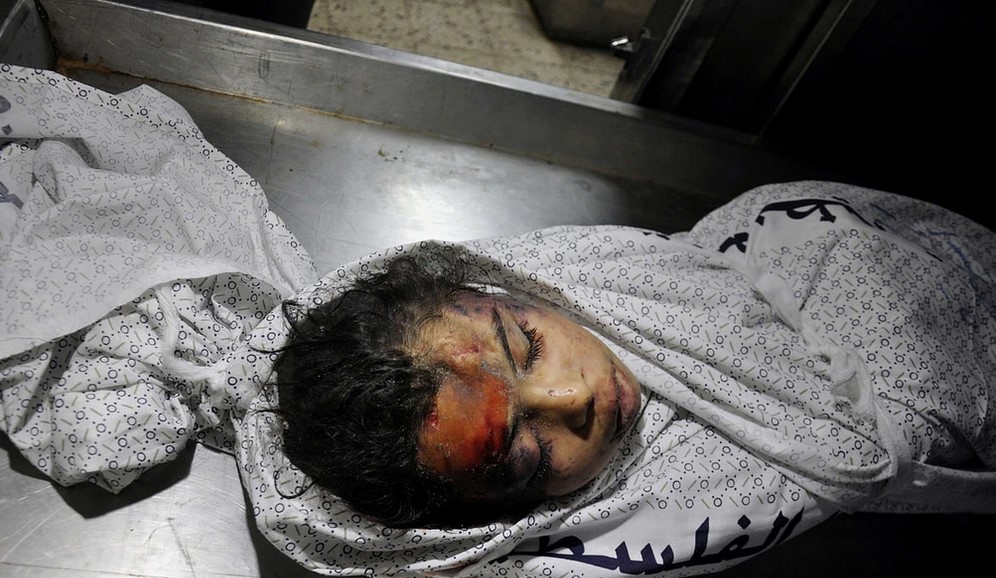 Palestinian Child www.safaimages.com / https://occupiedpalestine.wordpress.comMeanwhile, American wars and/or American proxy wars in Palestine, Afghanistan, Iraq, Yemen, Syria, Libya, Somalia, Kashmir and a dozen other countries continues unabated and the children die – for nothing other than the corporate profits of the richest one percent of the people in the world and the deluded fantasy of “hegemony in perpetuity.”If China builds a hydroelectric dam in a developing nation it’s “challenging American dominance.” That’s so ridiculous. Everything is not about “dominance.” Only sick people believe that.It’s a hydroelectric dam usually bringing electricity for the first time to some rural area in a “less developed nation,” the new “politically correct,” “woke” sterilized phrase for 3rd World nation. Countries in Africa, Asia, the Middle East and Latin America have a choice: “Either become a Euro-American hegemonic colony with a fake American democracy or American appointed dictator along with American military bases, or suffer civil and/or international wars and economic sanctions. That’s exactly how the “Great White Supremacist Global Hegemonic Master” works. And, even if you do agree to become a hegemonic colony with a fake American democracy or American appointed dictator along with American military bases, you’re still not going to get electricity in most cases as the people in Myanmar found out during the tyrannical genocidal rule of Aung San Suu Kyi. China by the way was the nation that built hydroelectric dams in Myanmar that finally brought electricity to at least some parts of the country. And, do business with China? OMG! The USA will punish you severely in a way that will be recorded in infamy. Try to throw out that Great White Supremacist Global Hegemonic Master’s dictator and whoever takes charge will have an American financed “color revolution” on their hands waving American flags and singing “God Bless America,” while screaming FREEDOM! Did the reader ever see, hear or read about something so ridiculous and crazy you laugh, but when the full meaning unfolds in your mind like a monstrous mushroom cloud the best you can do is choke back a sob and try to keep tears from falling? If not, I suggest you travel more and visit some of America’s hegemonic wars.In poor 3rd world countries like Myanmar the CIA can, using their local agents, buy every single person’s vote for a pittance because they can just print up as many $100 bills as they want! American money is fantasy money, but people still believe in it. Another reason the people in Myanmar are so loudly demonstrating against the military coup that ousted the American imposed dictator Aung San Suu Kyi, AKA genocide lady, is because a lot of them hugely profited from the Rohingya genocide.https://www.researchgate.net/publication/326912213_Forced_Migration_of_Rohingya_The_Untold_Experiencehttps://www.aljazeera.com/news/2019/7/10/former-un-chief-says-bangladesh-cannot-continue-hosting-rohingyahttps://www.thedailystar.net/rohingya-crisis/news/dutch-house-representatives-adopts-motion-probe-rohingya-genocide-1767124 Since the military coup the new commanders are talking about repatriating the refugees and permitting them to return to their traditional lands and homes. But the genocide profiteers sure don’t want that! Of course, they’re demonstrating: “Bring back our American dictator Aung San Suu Kyi! We want to enjoy the fruits of our genocide in peace!” Those demonstrators should be ashamed, and western journalists presenting them as legitimate representatives of freedom should be fired and blacklisted permanently. The editors and publishers should be charged as complicit in genocide.All western news reports always point the finger at the Myanmar military, but none have mentioned that American dictator Aung San Suu Kyi was the Big Boss through the whole genocide and mass raping. This isn’t to suggest that the Myanmar military was always an angelic force – But! Please remember Burma/Myanmar was a wholly owned subsidiary of French Total and American Unocal oil corporations from 1992 on. Ultimately armies do what they are told by the Big Bosses.Though the CIA can buy any election in a 3rd World nation – by hook or by crook – for some strange reason the US government and industry can’t manage to provide the people with electricity, hospitals, schools, communication and/or transportation systems. The people in those nations have to get those kinds of things from China. Bombs and guns? Just go to the American embassy, AKA “Bombs R US!” and you can most definitely get all you want. But! If you do business with China to try to get electricity for the first time, something terrible is going to happen. That’s a given.That’s exactly how the Great White Global Hegemonic Master works and the USA does not negotiate with terrorists, and a terrorist is anyone who dares to say “NO!” to the Great White Global Hegemonic Master and his slavish Uncle Tom American appointed fake presidents and dictators.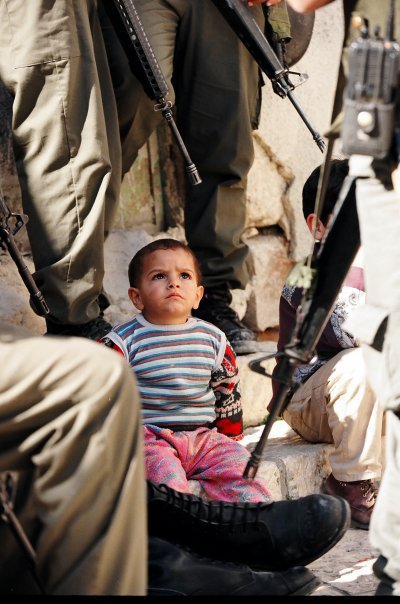 https://occupiedpalestine.wordpress.com/2010/10/26/children-of-palestineRealityIf one researches each and every case of terrorism, one finds that directly or indirectly British, French and American criminal colonial foreign policies created all of the terrorists out there and none of those terrorists are really Muslim. Some were Muslim once, but they abandoned Islam when then chose evil - such as harming innocents - over good.Having an Arabic and/or specifically Muslim name does not make someone a Muslim, any more than being named Peter, Mathew, Mark, Luke or John makes someone into a Christian. Why a White Christian Isn't Called a Terrorist, by Kalinga SeneviratneSYDNEY (IDN) – “After a White Australian of Christian background Brenton Tarrant gunned down 50 Muslims praying at a Christchurch mosque on a Friday, it took the New Zealand Prime Minister Jacinda Ardern more than a day to call it a “terrorist” act, and when she did so, the mainstream media in Australia and New Zealand quoted Tarrant’s mother as describing him an “angelic boy”.“Social media users across the world have condemned the Western tabloids' attempts to humanize the killer, while ignoring those Muslims killed – many of whom had fled such terrorism in their own countries to find refuge in New Zealand. If the killer had a Muslim background, headlines across the world would scream “Islamic Terrorism Strikes ‘Peaceful’ New Zealand’ and would have described the killer as an “evil” person and a product of a violent religious culture.“This thinking was reflected in a statement released by Australian senator Fraser Anning from Queensland following the Christchurch massacre. He blamed the New Zealand immigration program that “allowed Muslim fanatics to migrate” who promote a “violent ideology” as the cause of the attack.“He was condemned widely in Australia for spreading such hate speech. But his diatribes distracted attention from the violent nature of Christian identity politics, which the Western media prefer to call “far-right”, “white supremist” or “Neo-Nazi” violence.“They never call it ‘Christian Terrorism’ even though using violence to spread or defend Christianity has a long history from the crusades of the 11th to 13th centuries, European colonial conquests and to contemporary violence against Muslim communities in Western countries.”https://www.indepthnews.net/index.php/the-world/asia-pacific/2588-why-a-white-christian-isn-t-called-a-terrorist The above is well written and only contains one or two factual errors. There isn’t any question whatsoever that Roman Emperor Constantine promulgated massive extreme violence and murder during this reign of terror while flying his (fake) Christian banners, at least since 325 AD and in succeeding decades. See: Christian Persecutions against the Hellenes https://www.rassias.gr/9011.html After Roman Emperor Constantine re-engineered the philosophies of the Holy Prophet Jesus, that philosophy of peace and love got turned into something altogether different, specifically a tool of war and the expansion of empire which has over the last 1,700 years turned into a multi-trillion-dollar war industry that has killed hundreds of millions of people. Officially the Crusades began in 1095, but for all practical purposes really began in 325 AD. This is not in any way a criticism of the real Christianity as taught by Holy Jesus of Nazareth; in my opinion it only takes about 300 years for any great religion to become so powerful and calcified, avaricious cynical secular political leaders can hijack it and turn it into the opposite of its own original teachings. This line of thought begs the question: Is it possible both Holy Jesus and Mohammed had some “prescient” knowledge regarding the future? Is this possibly one reason they both sent teachers far and wide around the world, perhaps knowing that one or another branch of their religions could or would get corrupted in the future? It is not only Muslims the crusaders hunt and slaughter by the millions.US ‘biggest influence’ in souring China-UK bilateral ties: observers, by Zhao Yusha and Li Sikun Published: Feb 22, 2021 “To prove its value to the US, the UK feels the need to act as the most vocal one to confront China, said Cui Hongjian, director of the Department of European Studies, China Institute of International Studies, noting that London also still views itself as an "empire on which the sun never sets" who sees involving in contest between world's two superpowers, China and the US, as something that suit its international status.“Martin Jacques, a former senior fellow at the Department of Politics and International Studies at Cambridge University, also attributed the change to anti-China forces in the UK. "The Anti-China movement seems to be steadily gaining momentum in the UK," he said.“He has compared the movement to a crusade, and media, including the BBC, have played an important part in this movement. ‘The crusade has mobilized around two issues in particular: Xinjiang and Hong Kong,’ he told the Global Times previously.”https://www.globaltimes.cn/page/202102/1216209.shtml (Italics added by this author.)As noted later in this book, millions of Communists and socialists were killed in the anti-Communist wars (AKA crusades) following the Communists freeing most of Latin America, Asia and Africa from the tyranny of the (hegemonic) colonial powers. Those bloody conquests were followed by ongoing anti-communist insurgency campaigns in many countries leading to the murder of millions more innocent people. (Ref: Killing Hope - U.S. Military and C.I.A. Interventions since World War II)Also, please note, “atheist Communist China” today has a larger population of Catholics than Italy. Thus, the Crusades today, like always in history are much more motivated by political opportunism than any “religious” objectives.After the invasion of Iraq and Saddam Hussein hanged, nobody found the weapons of mass destruction that were supposed to be there. Was the invasion and destruction of Iraq, terrorism? Certainly, it was to the million or more innocent victims who were butchered in that war, and the millions more who fled the country and became refugees. Likewise, the invasion and decimation of Iraq was terrorism to any objective person. The invasion of Iraq was a war crime and it caused the birth of so-called “Islamic State” (IS) another fake religious entity organized to get revenge – even upon innocents – innocents who were in no way, shape or form responsible for the terrible violence which descended upon Iraq by the hegemonic powers. The USA and European allies created every terrorist group out there, and openly still works with many of them, including IS. (See for example, Chapter 3, section on Syria in this book. The evidence is overwhelming and incontrovertible.)The Americans, British and French foreign and in many cases domestic policies today are just as infinitely cruel as at any time during the past 500 years, or even more so. For half of the world, the 2020 horror movie “Antebellum” is a daily reality, except there is no happy ending.The Statue of Liberty located on Liberty Island in New York Harbor is a giant copper rendition of Libertas, the Roman liberty goddess. It was a gift from the Government of France to the United States and dedicated on October 28, 1886. It is more than a little ironic that France and the United States are two of the five most voracious colonizers on the planet denying more people on earth life and liberty than any other colonial power in history (with the other three being the UK, Israel and Saudi Arabia). The Statue of Liberty is a mockery of liberty.Right at the beginning of this book I believe it is imperative to “report” the Ten Commandments:The Ten CommandmentsJudaism, Christianity and Islam are the three major Abrahamic religions. They all believe in a holy prophet named Abraham. He was absolutely obedient to God.Jews, Christians and Muslims are all mandated to follow the 10 Commandments (Orders/Laws) given by God to a later prophet named Moses.Those 10 Commandments are:I am the Lord you God. You shall have no other Gods but me.You shall not make any idol, nor bow down to it or worship it.You shall not misuse the name of the Lord your God.You shall remember and keep the Sabbath day holy. (For Muslims the “Sabbath” is Friday. For Jews it’s Saturday, and for Christians it’s Sunday. In any case, everyone needs a day off; at least one or two a week!)Respect your father and mother.You must not commit murder.You must not commit adultery.You must not steal.You must not give false evidence against your neighbour.You must not be envious of your neighbors’ goods. You shall not be envious of his house nor his wife, nor anything that belongs to your neighbour.Judaism is the foundation of the Abrahamic religions and the above are not called the “Ten Suggestions,” or the “Ten Recommendations.” They are called The Ten COMMANDMENTS for a reason. If everyone followed those laws, there would be no wars and no need for prisons. There would be no Israeli – Palestinian “conflict.” There would be no fighting between religions at all – zero. But there are apostates “hiding in plain sight,” “wolves in sheep’s clothing” within every religion that denigrate their religion. It is long past time we all clean house to expose those frauds within our own religions.Of course, I understand and respect that atheists will not agree with Commandments numbers 1 and 2 above. That’s OK with me. Some of the most devoted humanists, and gifted scientists and artists have been and are atheists. In any case I will respect anyone who at least refrains from abusing the beliefs of other people’s philosophies and religions (i.e., Number 3), and at least follows Numbers 4 to 10.This world could be like a paradise if the people of peace of all religions and no religions worked together to stop all of these wars and global wealth more evenly distributed.   Judaism, Christianity,  and Islam are not the problems. The sick psychotic fantasy of Euro-American hegemony in perpetuity, bolstered by unrestrained capitalism and political corruption are the problems. Promoting racial, economic and religious bigotry is just a tool those with hegemonic fantasies use to divide people and increase their already obscenely disproportionate wealth and inappropriate use of power.Maps of American hegemonic military bases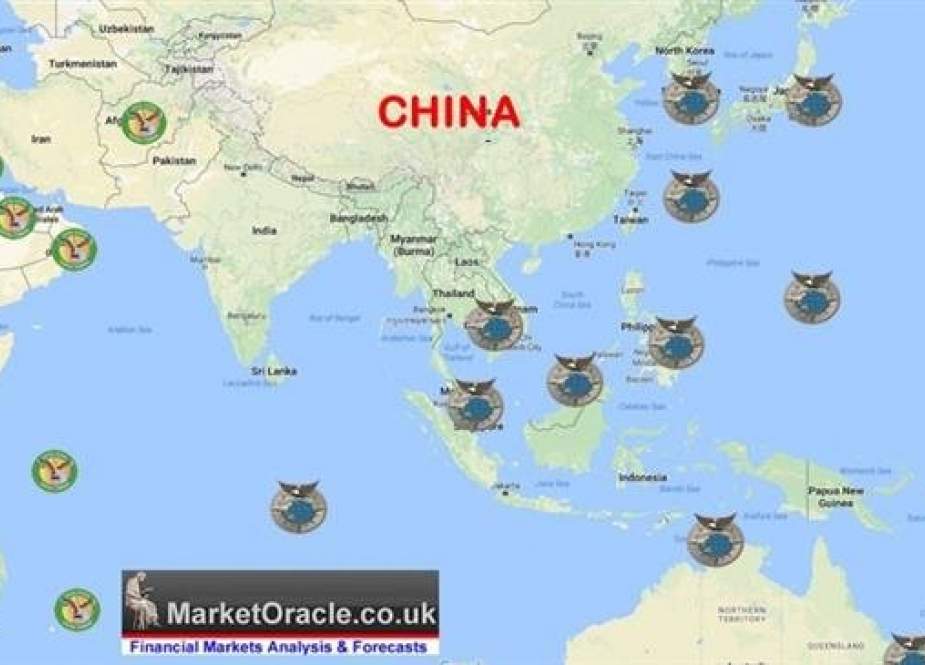 US Military bases surrounding Chinahttps://www.islamtimes.org/en/interview/760492/us-committing-crimes-by-building-military-bases-around-china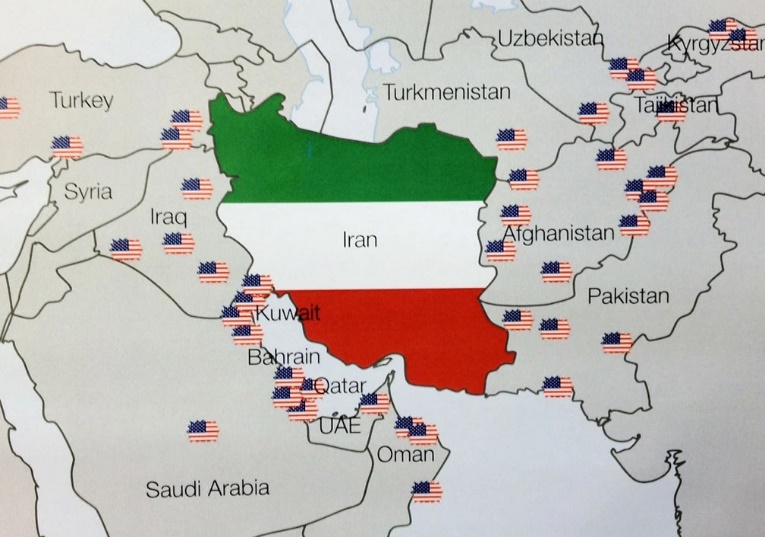 https://duplicitousdemocracy.wordpress.com/2017/02/19/the-ludicrous-iranian-threat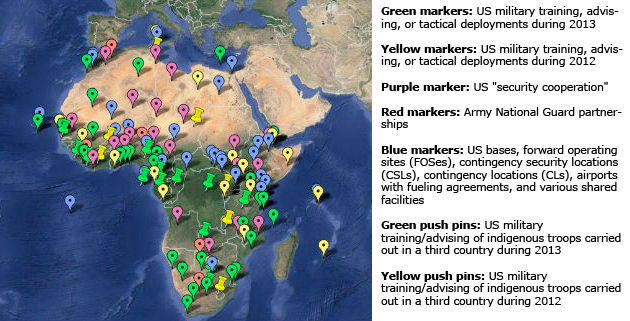 https://www.motherjones.com/politics/2013/09/us-military-bases-africaThat isn’t just a “dirty policeman.” That’s a colonial power attempting to attain absolute power in perpetuity. Below are NATO bases near Russia.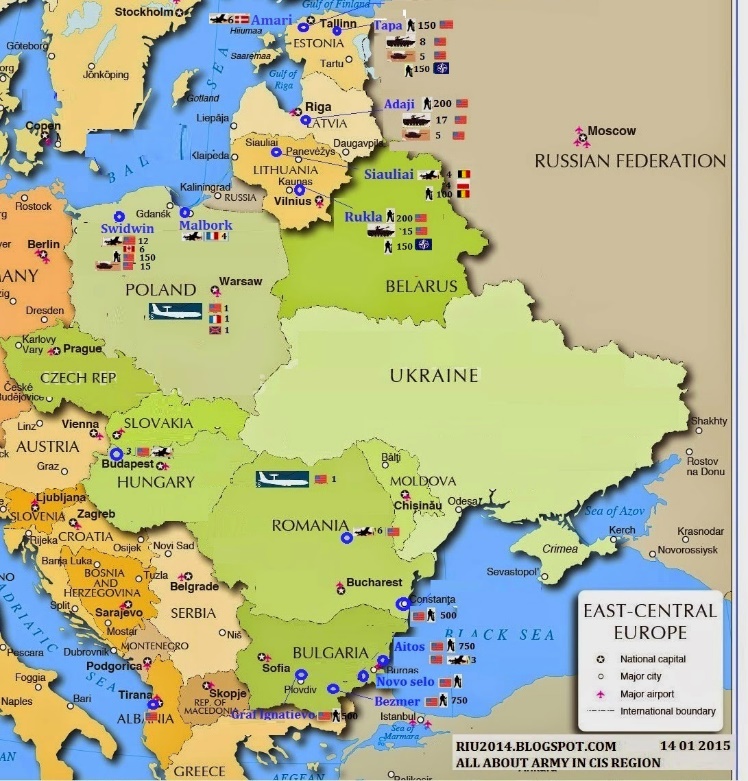 http://riu2014.blogspot.com/2015/01/nato-bases-in-east-europe.htmlThe above does not include American military bases in Japan, South Korea, and other locations in Asia all the way west to Turkey. The history of NATO is quite interesting also. It started during the Crusades. When they lost, they moved to Rhodes, Malta, Cyprus, and have since headquartered in Rome, and flourished around the world. True, they do some medical relief work, but like many or most other Christian NGOs unquestionably have subgroups with other “sub rosa” functions as well. 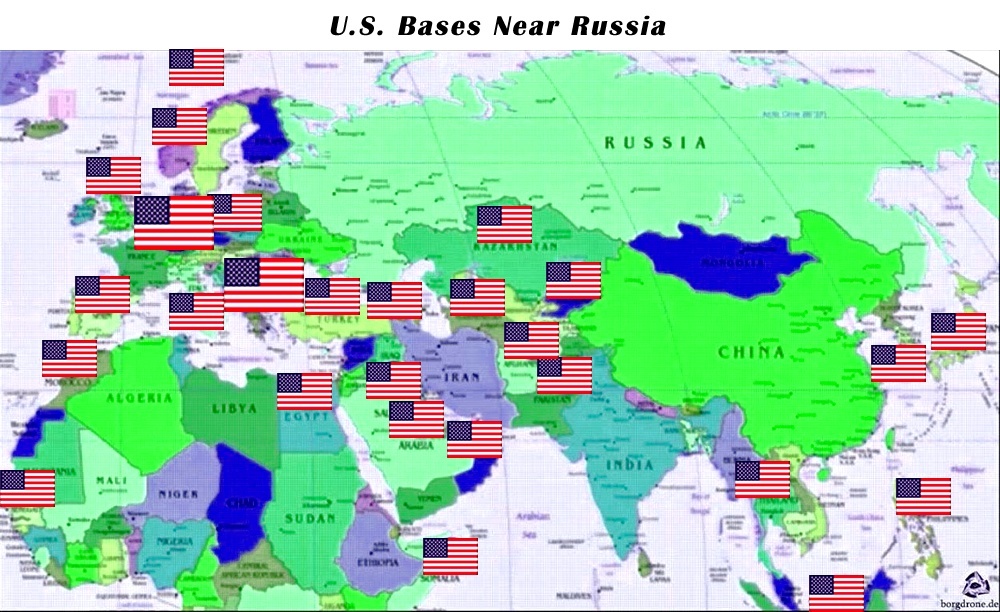 https://www.quora.com/How-many-foreign-U-S-military-bases-are-there-in-the-world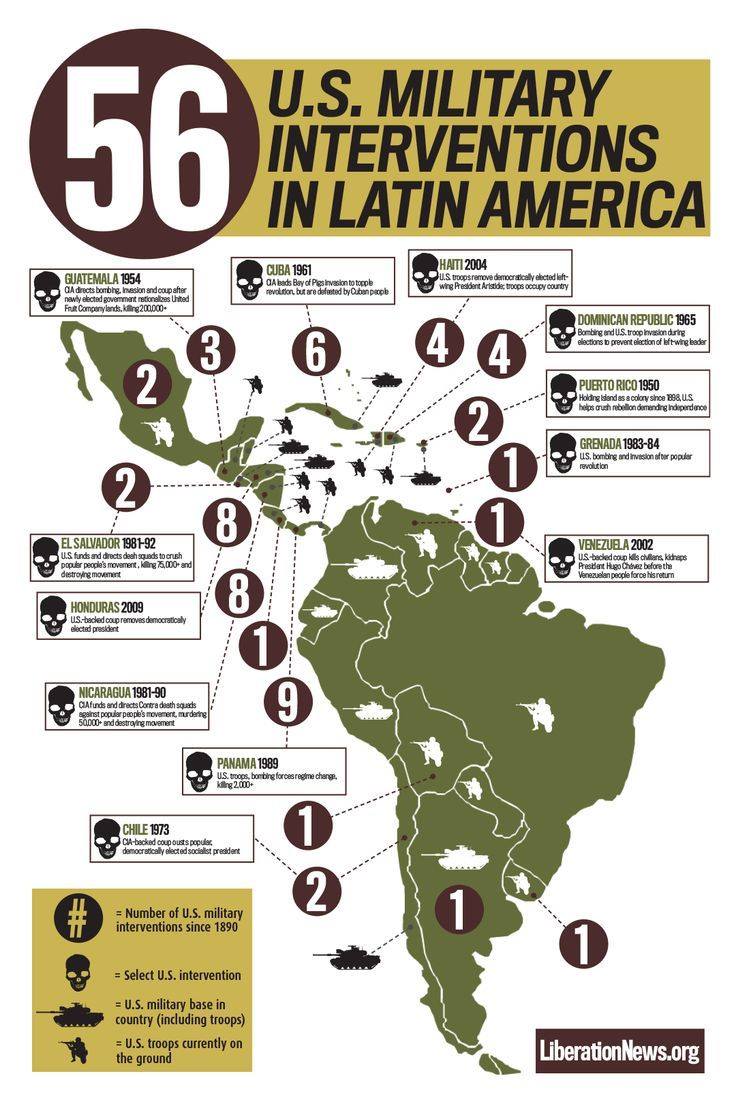 https://tonyseed.files.wordpress.com/2018/08/56-us-military-interventions-in-latin-america.jpg Who precisely is playing the bully, provoking and escalating aggression?  Large heavily armed gangs don’t excite me in a happy way. What if the world’s policeman is just as dirty and corrupt as a policeman can possibly be? Welcome to the New World Order.This is being written (Tuesday, February 23, 2021) the day after the USA registered its 500,000th death from COVID-19, and at this time Texas is still without electricity after more than a week of deadly cold weather.Incidentally, why exactly did the Western Roman Empire decline and fall? They spread their expansionist front and (limited) resources far too widely and didn’t take care of things at home. A classic strategic error in history.Also, incidentally the Eastern Roman Empire headquartered in Turkey survived 900 years longer than the Western Roman Empire headquartered in Rome.Why? There were several reasons, for example the Eastern Roman Empire was much better organized and not as expansionist oriented.And then in 1204 the unthinkable happened, the (Western) Roman Empire Crusaders en-route to the  4th Crusade in Jerusalem decided to stop along the way and, in a surprise attack conquered and sacked (murder, rob and rape) Constantinople (today’s Istanbul), the capital of the Eastern Christian Empire at that time. As shocking and duplicitous as that was very similar things are still going on today. For example, there is abundant evidence on July 15, 2016 there was an American supported attempt at a military coup in Turkey led by Fethullah Gülen who was living in Saylorsburg, Pennsylvania at the time. For those not familiar with history, “Constantinople,” today called “Istanbul” was the capital of the Eastern Roman (Byzantine) Empire for most of the time from 324 AD to 1453.“On December 1, Turkish prosecutors issued an arrest warrant for Graham E. Fuller, former head of the CIA’s National Intelligence Council and former CIA head of Middle East and East Asia operations. The warrant claims Fuller was in the vicinity of Istanbul the night of the coup attempt at a meeting with another top “former” CIA person, Henri Barkey. It claims both CIA veterans were meeting at the five-star Splendid Hotel on the island of Büyükada some 20 minutes boat ride from Istanbul.“What’s notable about the charge is the degree of involvement of Fuller with the reclusive Turkish cult leader, Fetullah Gülen, now in exile at an estate in Saylorsburg, Pennsylvania since he was forced to flee Turkey in 1998 to escape trial for treason against the state.“In July, 2016, less than a week after Erdogan accused the vast Turkish network of Gülen for being behind the coup, of using a network of senior military officers who had been recruited into the Gülen organization, Fuller wrote for Huffington Post a fulsome praise of Gülen…“Fuller goes on to admit he formally backed granting Gülen special US visa status in 2006…”https://www.globalresearch.ca/the-cia-fetullah-gulen-and-turkeys-failed-july-2016-coup/5622321 “…In 2006 Fuller wrote a letter supporting the U.S. green card application of Fethullah Gülen, who Turkey considers the coup’s mastermind.”http://www.hurriyetdailynews.com/turkey-issues-arrest-warrant-for-former-cia-official-graham-fuller-over-coup-attempt-123392  Though “only” somewhere between 270–350 human beings were killed and 2,185 wounded thus making the CIA backed coup attempt less deadly and successful than the last “Sack of Constantinople” in 1204, this “event” suggests the Western Roman Empire now headquartered in the USA is still in the business of hegemonic assaults upon the innocent, even an ally nation and member of NATO, in Istanbul, once called “Constantinople,” the capital city of Emperor Constantine who founded the Catholic Church and capital of the Eastern Roman Empire. Is that sick? I think so.Because I had planned a trip to Turkey in late July, I read everything that was published the night of the attempted coup. I was astonished at the large number of very detailed articles justifying the coup, and even more amazed at the number of quotes they presented. How on earth could they have researched, written and gotten quotes so quickly(?) I wondered for about 10 seconds before reasoning: That coup was planned and the articles written well in advance of the actual attempted coup, strongly suggesting a high probability that “western hegemonic forces” (CIA) did indeed know all about and even helped coordinate the attempted coup. That the “free” western press claimed the whole thing was orchestrated by President Erdogan himself didn’t make sense or surprise me as blaming the victim is Standard Operating Procedure (SOP) for the American “intelligence community” and Department of Defense. Naturally I wasn’t able to get the online visa for Turkey as they were suspended because of the emergency, but was lucky to get in via the land route from Georgia.Incredibly outrageous assaults however are the norm for the American Empire and its proxy ally states.Israeli PM urges Biden to keep Trump’s sanctions on International Criminal Court to stave off war crimes investigation – media24 Feb, 2021Benjamin Netanyahu has reportedly urged US President Joe Biden to maintain his predecessor’s sanctions against the International Criminal Court, arguing that even if he disagrees with them, the US and Israel must stick together.Israeli Prime Minister Netanyahu personally called up Biden last week to request he keep the Trump administration’s sanctions against the International Criminal Court (ICC) in place, lest the court launch its long-threatened war crimes investigation into Tel Aviv’s atrocities in Gaza and the West Bank, Axios reported on Wednesday.A failure to maintain those sanctions could be interpreted by ICC prosecutor Fatou Bensouda as a sign Washington isn’t “firmly opposed” to such an investigation, Israeli officials have argued, apparently concerned that an ICC probe would produce international arrest warrants against a multitude of Israeli officials and military personnel. Such a development could also add fuel to the Boycott, Divestment and Sanctions movement, which seeks to exert economic pressure on Israel in the manner of the anti-apartheid campaigns against South Africa. Besides that, Tel Aviv also argued it could green light the next step in the ICC’s prosecution of the US’ own alleged war crimes...https://www.rt.com/news/516496-netanyahu-demands-icc-sanctions-bullyingThis is surreal. Imagine known gangsters conspiring in public to bully city, state or federal prosecutors into dropping criminal investigations. And yet, that’s what’s happening on an international level.Israel prepares law to prohibit cooperation with ICC, MEMO, February 18, 2021Israeli authorities are preparing a law that would prohibit any cooperation with the International Criminal Court (ICC) in The Hague, and would propose five years in prison for any violations of this law, RT reported yesterday.Reporting Israeli TV Channel 7, RT said the law would also include a ban on handing over Israeli nationals to the ICC, financing the expenses of legal defence before it and imposing penalties on the court and those working for it.This, it explained, comes as part of a series of measures taken by Israel against the ICC after its announcement that it would probe potential Israeli war crimes against Palestinians.Channel 7 reported that the bill is being inspired by the American Civil Service Protection Act, which was enacted in Congress in 2002...https://alethonews.com/2021/02/19/israel-prepares-law-to-prohibit-cooperation-with-icc That’s called “Obstruction of Justice” and is by itself a felony crime.The federal statutes criminalizing obstruction of justice are found in Title 18, United States Code, Chapter 73. Overall federal law features a litany of separate and distinct provisions for obstruction of justice…Witness tampering (18 USC 1512)Retaliating against a witness (18 USC 1513)https://www.federalcriminallawyer.us/2020/07/24/federal-law-on-obstructing-justice-a-summary Retaliating against witnesses? That’s the rule, not the exception. In this case they’re retaliating against the prosecutors.Every schoolyard kid that ever had the misfortune of getting on the bullies’ target list knows bullies can and do make life hell. This is multiplied a trillion times when the bullies are corporatized, weaponized, backed by corrupted governments, judicial systems, perverted forms of otherwise wonderful spiritual teachings and the corrupted mainstream media.What can the victims do when the world’s policeman is dirty?Collect evidence,Network resources (such as the “Great Linking” proposed in Part 3 of this book),Communicate with relevant authorities,Vote politicians with known predilections towards war out of office and somehow…Persuade the Supreme Court to clean up the absolutely corrupted political campaign finance system in the USA that results in all of the wars, economic sanctions and torture and murder of innocents.Part 1 – Deadly roots and flowers of the Western hegemonic driveChapter 1 – Background“Hegemonic drives” go back to the first expanding empires including the Sumerian Empire in the  4th millennium BC  in what is now Southern Iraq. Things have changed considerably since then, as is evidenced by the fact that they (4,000 to 5,000 years ago) had active diplomatic efforts and reasonably reliable peace treaties, whereas the USA does not “negotiate” with the terrorists it creates, and instead hires them to engage in further terrorism against internationally recognized representative governments. In contrast to the ancient Sumerians and Hittites that actually did practice diplomacy, the corporate controlled American Mainstream Media (MSM) and their chosen presidents, have given the people of the USA known promoters of war to be the Secretaries of State in the personages of  Hillary Clinton, Michael Pompeo and now Anthony Blinken This is a bit surprising because the Secretary of State is supposed to be the chief “diplomat,” of the American government. This is especially surprising because there is tangible evidence each of those secretaries of state could and arguably should be prosecuted for crimes against humanity and war crimes.Though there is a reasonable probability each would be convicted, they would most certainly argue: “mitigating circumstances” in an attempt to avoid justice. They would argue they were only “just following orders” to maintain American “hegemony in perpetuity.”[Known as the ‘Nuremberg defense,’ this argument did not  allow the Nazi second and third tier leadership to escape punishment, but merely in some cases lessened punishment. Also see: https://www.historians.org/about-aha-and-membership/aha-history-and-archives/gi-roundtable-series/pamphlets/em-11-what-shall-be-done-with-the-war-criminals-(1944)/are-superior-orders-a-legitimate-defense]What does “hegemony in perpetuity” in the more modern context mean? This phrase implies that the USA, along with its’ European, Israeli and Saudi co-conspirators, plan to totally rule the entire earth, forever. It sounds crazy because it is. They have very active multi-national military “interventions” going on dozens of countries to pursue this very goal, which the American and European tax payers – mostly unknowingly - pay for. I almost feel sorry for the Israeli and Saudi leadership in this heinous series of crimes against humanity, because they don’t seem to realize that white supremacists have always ruled the USA and most of the world for the past 500 years, and once they’ve helped the USA wipe out the local competition, they next(!) on the menu. What sort of legacy are they leaving for their children and grandchildren? A most unkind future I suspect.Though I dislike being the messenger with unpleasant news, both real Middle Eastern Israeli Jewish people and Arabs are Semitic, and that is just not “white enough” for the white supremacists. And, unfortunately for the Israelis and Saudis, the folks who would have been their best allies and supporters when they become the targets, are all going to be dead, or at best really, really hate them.Most Americans, Europeans, Israelis and Saudis only see the “tip of the iceberg” at most, because the Mainstream Media covers up the oceans of blood spilled by this multi-pronged murder machine 365 days a year. I know, because I’ve traveled internationally for almost half of my 63 years and seen and experienced these infinite tragedies again and again and again in so many countries on five continents.Thinking in hegemonic terms means framing everything in extreme dichotomist perspectives. There is only win-loss, you against me, black and white. It negates all the rainbow of options between. Unrestrained capitalism reinforces this tendency. A populist fascism always lurks behind democratic appeals especially in a corporate controlled purely image-based commercialized world. It doesn’t have to be this way. There are an infinite number of better options if we just look for them. (And the reader will find a pretty good list of “other options” in Chapter 13, section titled: Twenty-six must-do solutions.) It seems impossible to many that “win-win” solutions are not only possible, but optimal and always there if we but search for them. The “zero-sum game” perspective on life is ultimately self-defeating. The USA in recent elections has proven Socrates absolutely right about the flaws in democracy. Short snappy truisms defeat wisdom every time in a world where no one has time to think; and fewer and fewer people have time to think because we’re all in a death-race just to survive in this jungle of unrestrained capitalism. And let there be no doubt about it: Sex and death sell. This is reflected in the murderous and rapacious nature of American domestic and foreign policies since the founding of the USA. If Americans don’t like this observation they are warmly welcomed outside, to the rest of the world that suffered and continues to suffer genocide after genocide and mass raping after mass raping at the hands of western hegemonic forces. Or just take a short tour of South Chicago, or at least please, read this entire book and check the references.(Most) Muslims, people of color and socialists have a great deal in common. We are struggling for simple life and self-determination against “the grand delusion” called “western hegemony in perpetuity.” I inserted the parenthetical “most” because there are those in each group who work for their own individual advancement within the corrupted democratic unrestrained capitalist system (like the Muslims that work for the CIA, the black “misleadership” class, and Chinese hiding most of their money in foreign bank accounts). Muslims might justifiably assert the roots of this “western hegemony” go back to the ill-fated crusades (1096 - 1291) that were resurrected in the early 1900s and continue to this day in Palestine, the Middle East, Africa and wherever we go.People of color might believe it began around 500 years ago at the beginning of the Colonial Era. It is certainly true the European Renaissance was financed with the gold stolen from the Americas at the cost of millions of lives and the intactness of their cultures.Socialists might think it began with the crucifixion of Christ – a socialist if ever there was, or perhaps the First Red Scare, 1917-1920, and Second Red Scare (1947–57), all leading to now, the Third Red Scare 2016 – present and the foreseeable future.There is no doubt, hate has enormous populist appeal and can be a hugely profitable business. “Rally around the flag boys!” But it spreads horror, hate and death that leaves a stain that can never be erased.European colonization of the Americas killed 10 percent of world population and caused global coolingBy Alexander Koch, Chris Brierley, Mark Maslin and Simon Lewis, January 31, 2019 “Our new data-driven best estimate is a death toll of 56 million by the beginning of the 1600s — 90 percent of the pre-Columbian Indigenous population and around 10 percent of the global population at the time. This makes the “Great Dying” the largest human mortality event in proportion to the global population, putting it second in absolute terms only to World War II, in which 80 million people died — 3% of the world’s population at the time.”https://www.pri.org/stories/2019-01-31/european-colonization-americas-killed-10-percent-world-population-and-caused and https://www.theguardian.com/environment/2019/jan/31/european-colonization-of-americas-helped-cause-climate-change Likewise, the early wealth of North America was gleaned from the sweat and blood, flesh and bones of African slaves.“The trans-Atlantic slave trade was the largest movement of people in history. Between 10 and 15 million Africans were forcibly transported across the Atlantic between 1500 and 1900. But this figure grossly understates the actual number of Africans enslaved, killed, or displaced as a result of the slave trade. At least 2 million Africans--10 to 15 percent--died during the infamous "Middle Passage" across the Atlantic. Another 15 to 30 percent died during the march to or confinement along the coast. Altogether, for every 100 slaves who reached the New World, another 40 had died in Africa or during the Middle Passage.”https://www.digitalhistory.uh.edu/disp_textbook_print.cfm?smtid=2&psid=446 Estimates of the death toll  as the result of the Atlantic Slave Trade range from about 17 million to 60 million Africans.https://www.un.org/en/events/slaveryremembranceday/2008/background.shtml https://www.digitalhistory.uh.edu/disp_textbook.cfm?smtid=2&psid=446 And then there was the colonization of Africa which greatly accelerated during the so-called “Scramble for Africa.” 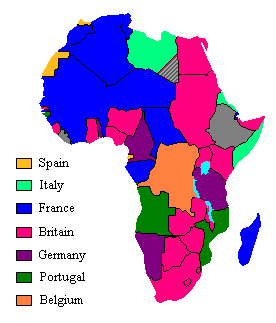 The original uploader was Aris Katsaris at English Wikipedia., CC BY-SA 3.0, via Wikimedia CommonsAdd another 100 million human lives sacrificed on the altar of western hegemony.Muslims especially came under greatly escalated attacks from Western hegemonic forces during WWI.World War I destroyed four empires – Ottoman, German, Austro-Hungarian, and Romanov and triggered colonial revolts in the Middle East. https://www.digitalhistory.uh.edu/era.cfm?eraid=12&smtid=1 The Muslim Ottoman Empire’s forced entry into the First World War was the result of a complex web of secret alliances between the European powers.While the extent of the Ottoman Empire was, by 1914, reduced (in the past it had included large parts of North Africa, South Eastern and Eastern Europe, the Middle East and the Arabian Peninsula), its territory still spanned large parts of the Middle East and Arabia, which came to be heavily affected by the First World War.The Ottoman army (just under three million conscripts of Turkish, Arab, Kurdish and other backgrounds) fought the British in Egypt, Palestine, Arabia, Mesopotamia (modern-day Iraq) and Persia (today’s Iran)…Overall, the total number of combatant casualties in the Ottoman forces amounts to just under half of all those mobilized to fight. Of these, more than 800,000 were killed…After the First World War, the Ottoman Empire was broken up.https://www.britishcouncil.org/voices-magazine/why-turkey-hasnt-forgotten-about-first-world-war  At this point Jewish and Christian people may interject: “Don’t you think we too have been and continue to be persecuted and killed? To which I can only agree: “True!” But! We Muslims are not your enemies. We people of all religions are under attack. We have been brilliantly turned against each other and demonized, and we now must let go of a great deal of cruel history and bond together for our common survival, the survival of all of humanity and the survival of the nurturing eco-systems of our planet earth. At the same I have to answer that question above with a here-now based percentage answer. It is we Muslims now, who are suffering multiple-simultaneous holocausts. To say that “Money (science or big data) is the new God, and Muslims are the new Jews,” is not a joke. We are being slaughtered daily now in numbers and percentages never seen in “human” history before. Don’t believe it? Please read this book in its entirely and read the references in their entireties. That’s why I put links on almost all of the references. This book is primarily about Islam and Muslims, but those same trends include all people persecuted and killed by the seemingly irresistible murderous drive of western hegemony.I very much see Jewish and Christian, atheist and agnostic victims of western hegemony. Everyone on either side of every war are victims, except those who start them with a profit-motive in mind, and yet even they have been hypnotized into believing that they need infinite wealth – which they don’t. We are all victims, and the only intelligent way to fight back is using communication and education. Americans and I’m sure Europeans, Israelis and Saudis are mostly good people! They too are victims of this rampaging wildly-out-of-control capitalist system and corrupted Mainstream Media that covers up the unbelievably massive bloodshed and death caused by the western – primarily American – drive for hegemony in perpetuity.This capitalist hegemonic tendency goes way back in history.The social structures in the Muslim world, which developed along very different lines to those in western Europe, also proved to be an important factor. Islamic societies generally distributed wealth more evenly than their Christian counterparts, largely thanks to very detailed instructions set out in the Qur’an about legacies – including principles that were positively enlightened by the standards of the day when it came to the share women could and should expect from the estates of their father or husband. A Muslim woman could expect to be much better looked after than her European peer; but this came at the expense of allowing large-scale wealth to remain within the same family for a long period of time. This in turn meant that the gap between rich and poor was never as acute as it became in Europe because money was redistributed and recirculated more widely.Peter Frankopan, The Silk Roads – A New History of the World, Alfred A. Knopf, New York, 2016 p. 256-257 (Peter Frankopan is a professor based at Oxford University)Professor Frankopan goes on to explain those collections of vast wealth in Europe were balanced by vastly greater concentrations of extreme poverty, which was one of, if not the primary motivation behind the crusades in the first place. Large collections of extremely poor people are dangerously volatile. Sending them over to the holy land in nothing less than a capitalist colonial “quest” released the pressure built up within the clusters of extreme poverty in Europe and it was hoped would collect a great deal of gold for the crown. Islamic Zakat laws (a tax upon the wealthy and working class which must be given directly to the poor) were carefully written and also greatly facilitate circulation of wealth within Muslim countries again, helping to prevent large concentrations of extreme poverty. The bad guy here is not the Christianity of the “Christian” kings, but rather the capitalist drive of the economic systems of that time (and today). Muslims in history avoided those great concentrations of poverty due to more liberal laws concerning marital property and taxes to help the poor.This is not to say I categorically condemn capitalism – it has its uses, but it must be harnessed within a system that values human life, dignity, self-determination and freedom to be pretty much who you want to be with the proviso that your “freedom” does not negate the freedom of others.Freedom, selfishness and COVID-19Take for example the simple task of wearing a filter mask during the COVID-19 epidemic. Citizens of western democracies are revolting against this simple precaution claiming it limits their “freedom.” And indeed, it does in some ways. However, the discipline required to wear a mask in enclosed spaces around higher density populations actually increases everyone’s freedom to live. Problems arise when your freedom to not wear a mask infringes on my freedom to survive. That’s respecting my freedom to live. And, not just my freedom to live, but also your own grandpa’s and grandma’s, minorities who are dying in disproportionately high percentages, and heck even your own freedom to live because COVID-19 can kill anyone regardless of your age, gender or ethnicity and regardless as to how healthy you are, if you are exposed to a concentrated enough dose of this or that mutation. Masks don’t completely filter anything, in fact they’re pretty leaky, but they do lower the concentration of potential diseases passed between people enough that you or I might be able to develop the antibodies we need in order to survive that more limited exposure. It’s all a percentage thing really – a “percentage thing” that allowed China to contain and recover from COVID-19 faster than any other nation. (Tragically I think COVID-19 hit Iran so hard because so many men have beards, which make the surgical masks largely useless. Yes, it is great to have a beard – I do sometimes – but not during a global pandemic.)ΩTotal deaths from WWI were around 20 million, excluding deaths from the Spanish flu which killed around 50 million people. Spain incidentally incurred the mighty wrath of Great Britain by refusing to join in WWI and though the Spanish flu wasn’t identified till near the end of WWI in 1918, it certainly appeared earlier, in Spain, during the war. (Any similarities between the sudden fortuitous appearance of the Spanish flu in Spain and COVID-19s appearance in China are purely coincidental and not the intention of this author.) However, “Having spoken with some members of the team, I wish to confirm that all hypotheses remain open and require further analysis and study.” https://www.who.int/director-general/speeches/detail/who-director-general-s-opening-remarks-at-the-media-briefing-on-covid-19-12-february-2021?s=09 The Communists and Socialists unwillingly joined the Muslims and people of color in being relentlessly attacked by western hegemonic forces in the United States during the First Red Scare of 1919–1920 and globally after WWII. Unbeknownst to most people of the west, especially in the 21st Century, it was the Communists after WWII that fought to free the people in all of the western (hegemonic) colonies in Asia, Africa and the Americas in an exceptionally long and exceptionally bloody series of wars. And, let there be no doubt about it: Colonialism is slavery in much the same way as extreme poverty is slavery. The communists and socialists are to be commended for the sacrifices they made to fight colonialism and the capitalist driven extreme poverty and slavery they entail. (For more detailed histories, see: William Blum’s classic text Killing Hope - U.S. Military and C.I.A. Interventions since World War II)To each nation liberated from colonialism by the communists, Western, primarily American capitalist driven hegemonic forces then sent in larger armies and imposed their own puppet leaders flying under the banners of rigged fake democracies, monarchies and straightforward old-fashioned dictatorships. US’ attempts to wall itself off from terror unleashed by years of its brutal intervention in Guatemala are cruel and immoral24 Feb, 2021Daniel Kovalik teaches International Human Rights at the University of Pittsburgh School of Law, and is author of the recently-released No More War: How the West Violates International Law by Using “Humanitarian” Intervention to Advance Economic and Strategic Interests.One thing Americans fail to understand is that wars and military interventions against other countries have profound effects that can last for many decades.The effects do not simply end with the signing of a peace treaty or the withdrawal of troops. There may be no better example of this than the case of US intervention in Guatemala beginning almost 70 years ago.As many know, the US overthrew the democratic government of Guatemalan President Jacobo Arbenz in 1954. The US did so at the behest of the United Fruit Company (now Chiquita Brands International), which opposed Arbenz’s progressive land reform program. Instead of Guatemala’s civilian government, the US installed a series of military dictatorships which ruled Guatemala until the end of the mid-1990s. The military regimes, confronted by a home-grown insurgency, ruled Guatemala through terror and mass murder, mostly directed at the civilian population.At least 200,000 Guatemalan civilians, mostly Ixil Mayan Indians, were killed in what is now universally recognized as a genocide carried out by the state. As the Center for Justice and Accountability explains, “the Ixil Maya faced extreme torture, mutilation, sexual violence, and violence against their children.” And the military regimes carried out their war against the Guatemalan people with significant US assistance, particularly during the Reagan years of the 1980s.https://www.rt.com/op-ed/516472-us-intervention-terror-guatemala Worse still, this process continues until today and will continue under the administration of President Biden unless he is somehow educated as to the infinitely cruel realities of his past and current role in history. (See Section: 2021 – where are we now? Biden, Burns, Austin, Blinken, Haines, Powers and Nuland)President Biden has, as of February 2021 loaded his top cabinet positions with individuals with well-known records of voting for wars and/or profiting from wars. He has created a time-bomb with his cabinet choices. This time-bomb can go off at any time triggered by any of a thousand Private Military Companies (PMCs), Private Intelligence Companies, or other third party (hegemonic) national actors. This won’t be the first time a world war happened, but it might be the last because thermonuclear war is far, far deadlier than anything in human history before. It could cause species extinction. No-one really knows. Just breaching the Level 4 Biological Safety Labs (BSL-4) scattered all around the world now very loosely assembled under the direction of the American Department of Defense could unleash an infinite variety of biological weapons upon the earth that by themselves could cause species extinction. Have we humans learned nothing from history?The death toll from the American led anti-Communist wars was at least 100 million. Though some might quibble about this estimate consider that the Chinese Civil War was fought in two main phases with the first from 1927 – 1937 with the foreign belligerents supported mainly by Germany, and from 1946-1949 with the United States being the primary foreign belligerent. Between those dates, 1937 – 1946 China was embroiled in the War Against Japanese Aggression, and one might recall it was the USA, France and Germany that industrialized and trained the Japanese military such that it could lead such an attack. The death toll in just the Chinese Civil War was at minimum eight million. The list of other “Conflicts Associated with the Cold War,” is far, far longer than most people might guess:https://en.wikipedia.org/wiki/List_of_conflicts_related_to_the_Cold_War Thus, the number 100 million is a reasonable estimate. And, just like the wars against Muslim nations, those in Africa, Asia, Latin America, the Middle East and the New Cold War (deadly economic and trade sanctions against Cuba, Venezuela, and China) are relentlessly being escalated by the American CIA.What’s truly astonishing is that at the same time the American working class is being crushed by those same rapacious capitalists, they vote the same gangsters back into office election after election! How is this possible? The answer is the corrupted corporate-owned Mainstream Media’s (MSM) (highly fragmented and misleading) “news” which has betrayed the people of the United States and world. The American and European “Fourth Estate” has betrayed us all. (See Chapter 5, section titled: “Alternative media” for a link list to vastly more objective and honest news sources.)Confession from the profession: ‘Presstitutes’ in the service of the CIA, By Tim Pelzer, November 19, 2020“It is well documented that the CIA uses the media to spread disinformation. After 1945, the agency, in what is known as “Operation Mockingbird,” recruited journalists in major U.S. media to promote its Cold War Anti-Communist perspective. According to former CIA agent turned whistleblower Philip Agee, the agency had journalists on its payroll across Latin America. In Presstitutes: Embedded in the Pay of the CIA, Udo Ulfkotte, a former editor for the mass daily newspaper Frankfurter Allgemeine Zeitung (FAZ), reveals how the CIA and the German Federal Intelligence Agency (BND) use the German media to spread propaganda to shape public opinion.“The BND recruited Ulfkotte while he was in University and then placed him at FAZ. As a naïve young man, he was thrilled to work for his country’s intelligence agency. “However, looking back, I was corrupt, I was manipulative and dealt in disinformation.“The CIA and BND—which he calls “the extended arm” or “subsidiary” of the CIA—told him what stories to write, supplying him with information that he never verified. On one occasion in 2005, then CIA Director James Woosley told Ulfkotte to write articles saying that the U.S. did not carry out industrial espionage—to cover up U.S. spying on German companies.“‘The FAZ expressly encouraged me to strengthen my contact with the western intelligence services and was delighted when I signed my name to the pre-formulated reports, at least in outline, that I sometimes received from them.’“The BND has two employees who are assigned to provide articles to major newspapers with the knowledge of their editors and owners. One fake story he placed his name on was about former Libyan leader Moammar Gaddafi building a poisonous gas factory with the help of European companies in 1993.”“Intelligence services believe that journalists are easy to buy, according to the author, quoting a CIA agent who told the Washington Post, “You can get a journalist for less than a good whore, for a few hundred dollars.”“The CIA and BND also utilize German journalists working abroad to collect information. While on assignment in the Middle East, Ulfkotte regularly reported to the local CIA and BND outposts. While working abroad as a foreign correspondent, he discovered that “every foreign reporter for the American and British press was also active for their intelligence services.”“It is impossible for anyone in the German media to evade the clutches of the German spy agency if they want to remain employed If journalists refuse to work for the BND, they can legally be fired, claims Ulfkotte.“Many prominent German journalists belong to U.S. and pro-U.S. German think tanks which have close ties to the CIA and NATO, according to Ulfkotte. While “Germans and Americans share many common values such as democracy, freedom of expression, and freedom of the press there are major differences. The war in Iraq, Guantanamo Bay or drone executions are absolutely incompatible with German law.” When journalists associate with pro-U.S. organizations they “become partial advocates and/or lobbyists for a foreign value system,” which accounts for German media support for participation in foreign wars alongside the U.S. These journalists manufacture pro-U.S. opinion that is pushing for war with Russia, the author charges...”https://www.peoplesworld.org/article/confession-from-the-profession-presstitutes-in-the-service-of-the-cia Is the reader starting to feel “uncomfortable?” Yeah, well sorry about that. Waking up is hard to do sometimes, but my feeling is it’s better to know than not know, because the ostrich with its head in the ground gets eaten every time.But, fear not! There is hope. That’s what this book is about. We the People of All Races, Religions and No Religions, Political and Non-Political orientations who value peace and love above war and death, can make the difference, if we are informed as to the specific details of cruel realities of the world today as designed by the leadership of the wildly out of control capitalist leaders and their lap-dog politicians. (My apologies to those lap-dog politicians for my bluntness here, but I think this relationship you have with your corporate masters via corrupt political campaign finance must be exposed in the starkest possible terms. No quid pro quo? You know there is. I really try to be diplomatic in this book, but some truths must be told in their unvarnished forms.)What makes Muslims “special” in this context?The nearly two hundred years of the European Crusades were very far from Europe and were, what later became the classic template for the European colonization process launched by 1) a vast slaughter of the indigenous civilian populations and 2) repeated acts of extreme terrorism, murder, enslavement and robbery of  the indigenous people. The Holy Lands were almost always pluralistic and populated by a splendidly peaceful mix of Muslims, Christians and Jews however European (and more recently American) interventions totally destroyed (and continue to destroy) that harmony. Whereas during the crusades the Muslims assiduously kept to the letter of all contracts signed, the European Crusaders violated all contracts in extreme ways. Most of the European arts of disinformation (smear campaigns) were first formalized during the Crusades and virtually all of those myths still persist today.It appears virtually all modern Euro-American directed genocides of Muslims are accompanied by mass raping of Muslim women as part of the terror campaign and weapon of war. Some examples include:The mass raping during the British directed partition of Pakistan and IndiaIt must be recalled that the British created the modern nation-state of India from a rather large collection of “Princely States,” and even upon “granting” this new entity its independence kept a “paternal” eye on its former colony which promptly joined the British Commonwealth. In addition, India, with British and American help, controls virtually all the news coming from South Asia. This brief history is presented to counter the prevailing myth that the extreme violence including mass rapings - which occurred during the British partition (mapped and directed by Lord Mountbatten) of India and Pakistan - was an equal two-way street. In fact, the Muslims were generally quite happy to have a Muslim-led new nation, Pakistan, (and hugely feared remaining behind in Hindu India), whereas the Indian Hindus were furiously angry around the partition – so angry in fact the notorious fascist-Hindu nationalist RSS murdered Mahatma Gandhi in retaliation. Thus, in my opinion, it is highly unlikely the mass raping upon partition – sometimes called the largest mass raping in history – was in fact a “two-way” street. Incidentally, Euro-Americans did not invent “false-flag” attacks.https://www.womensmediacenter.com/women-under-siege/rape-accounts-still-surface-from-indias-partition-65-years-on The mass raping of Muslim women during the Bosnian Warhttps://wou.edu/history/files/2015/08/Ross-Jennifer.pdf https://www.washingtonpost.com/archive/politics/1992/12/27/the-rapes-in-bosnia-a-muslim-schoolgirls-account/4c85d87f-18ea-4b1f-bc02-7b456e971a99/ https://core.ac.uk/download/pdf/51088972.pdfhttps://www.pbs.org/wgbh/pages/frontline/shows/karadzic/atrocities/omarska2.htmlhttps://www.tandfonline.com/doi/full/10.1080/17449057.2016.1165919https://vc.bridgew.edu/cgi/viewcontent.cgi?referer=&httpsredir=1&article=1103&context=jiwshttps://www.aljazeera.com/features/2017/12/29/court-fees-and-fear-bosnia-war-rape-victims-strugglehttps://www.theguardian.com/world/2018/jan/28/bosnia-hotel-rape-murder-war-crimes https://www.independent.co.uk/news/world/europe/bosnia-war-crimes-rapes-went-day-and-night-robert-fisk-mostar-gathers-detailed-evidence-systematic-sexual-assaults-muslim-women-serbian-white-eagle-gunmen-1471656.html The repeated mass raping of Muslim women by American supported Indian forces in Kashmirhttps://www.bbc.com/news/world-asia-41268906https://en.wikipedia.org/wiki/Rape_during_the_Kashmir_conflicthttps://www.hrw.org/sites/default/files/reports/INDIA935.PDF The mass raping of Muslim women in Yemenhttps://www.independent.co.uk/news/world/middle-east/prisoners-yemen-sexual-abuse-rape-crime-emirati-officers-uae-a8408186.html  https://www.un.org/sexualviolenceinconflict/countries/yemenhttps://www.amnesty.org/en/latest/news/2019/03/yemen-taiz-authorities-must-tackle-child-rape-and-abuse-under-militia-rule/  The mass raping in of Muslim women MyanmarThe genocide has consisted of two phases to date: the first was a military crackdown that occurred from October 2016 to January 2017, and the second has been occurring since August 2017. One should keep in mind Aung San Suu Kyi was in power 6 April 2016 – 1 February 2021, and she always was “America’s girl.” The Myanmar military is always blamed in the mainstream media (MSM), but this genocide accelerated hugely during Aung San Suu Kyi’s time in power.https://www.hrw.org/news/2017/11/16/darkness-humans-investigating-mass-rape-burmahttps://www.forbes.com/sites/ewelinaochab/2018/09/02/i-was-lucky-i-was-only-raped-by-three-men-says-a-survivor-of-myanmar-genocide/?sh=23c26d8f77a3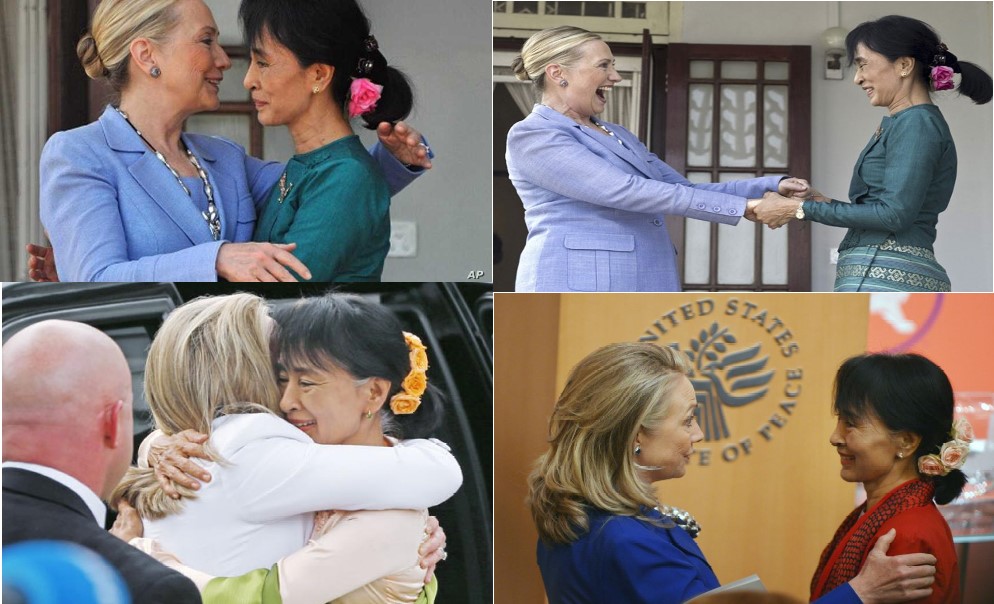 There are many, many other examples of mass rapings in which the United States was involved. For example, during the Rwandan Civil War (1 October 1990 to 18 July 1994) there was a genocide and mass raping. Then president Willian Jefferson Clinton ordered the United Nations to “stand down,” and do nothing to stop the “carnage.” https://en.wikipedia.org/wiki/Rape_during_the_Rwandan_genocidehttps://www.washingtonpost.com/sf/world/2017/06/11/rwandas-children-of-rape-are-coming-of-age-against-the-odds/https://globaljusticecenter.net/blog/937-the-rwandan-genocide-rape-and-hiv-used-as-weapons-of-warhttps://core.ac.uk/download/pdf/60554071.pdfSo, it isn’t always Muslim women that are victims of Euro-American induced mass rape, certainly all women of color, socialist women, and those accused of being socialist are also subjected to mass rapings and murder by western driven hegemonic forces.In the early 1990s I lived and traveled for several years in South Asia and sometimes sat around tea houses chatting with locals. On several occasions I met older men who told me stories of their years as “soldiers” “fighting” against the so-called “Communist Insurgency.” Those men were not proud of their “exploits.” Instead, I heard horrific stories of bands of (British trained, South Asian) government soldiers descending on northern jungle villages, torturing the men and gang raping the women and boys in search of “Communists.” In most cases I learned, none of the villagers even knew what the word “Communist” meant. Those former soldiers I met were often alcoholics (in spite of being “Muslim”), in several cases had other drug problems as well and deeply and profoundly ashamed.In sum, wherever Euro-American western hegemony goes, mass raping follows and although anyone can fall victim to this abhorrent cruelty, Muslim girls, women, boys and men are statistically the largest groups of mass rape victims in the world, ever in history. (See for example, the section on Libya in this book.) What’s really horrific is even in this internet “connected” world the atrocities against the virtue and bodies of Muslims is only accelerating at a logarithmic rate, all driven by American tax dollars with the help of its hegemonic dictators around the world.For all practical purposes WWIII has already started, albeit an asymmetric form of undeclared war. Attempting to put a date on the beginning of WWIII however is problematic in this era of “asymmetric warfare,” where American wars never end. The mushrooming number of “forcibly displaced people” stands at 79.5 million, which is a pretty good indicator of a global conflict, though it is fragmented into segments to conceal what is really an obvious pattern. https://www.unhcr.org/figures-at-a-glance.html 79.5 million displaced people is many more than at the end of WWII. The vast majority of those “displaced people” are Muslim, however the recent American covert manipulations in (Tewahdo Christian) northern Ethiopia shifts the percentages slightly. Most (but not all) of the victims of this global war are still Muslim and/or socialist (from e.g., Venezuela and Cuba) and/or being “guilty of being born black,” suffering and dying directly because of economic, political and covert military attack by the USA over the period of decades and in many cases centuries.Internally displaced and seeking refuge on other countriesSyria			6.6 millionVenezuela		3.7 millionAfghanistan		2.7 millionSouth Sudan		2.2 millionMyanmar		1.1 millionThese numbers are mind-numbing; yet the loss of even one single life, limb, family and home is absolutely abhorrent and should demand a worldwide outcry and demand for justice.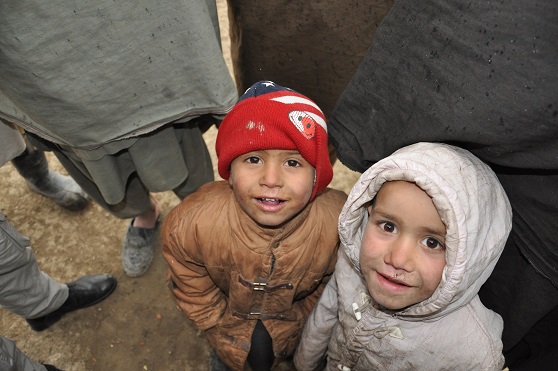 Life in Charahi Qambar IDP refugee camp on the outskirts of Kabul, Afghanistan. When they get a little older, they will be sent out in the streets to beg. This is the height of their aspirations. In 2015 I interviewed adults in the camp and some beggars in the streets of Kabul from that camp. Not all the forcibly displaced people there are Afghan. Some are refugees from other countries. Many of the children and adults have severe medical issues.And what do you think their young girls and boys will do to facilitate the survival of their families even in extremely strict conservative countries? Is there anything they wouldn’t do, including renting themselves out by the hour, or just selling themselves to the highest bidder? True, each individual person, family, and local culture is different, but one thing is for sure, where American CIA and Department of Defense goes, children are violated en-masse. Children always pay the price for the sins, not of their fathers, but of Euro-American psychotic fantasies of “hegemony in perpetuity” supported by the American totally corrupted political system (sanctified by Supreme Court decisions) and its white supremacist base. And, in my opinion, every single tax-payer and voter in the USA and Europe should be made fully aware of the infinite cruelties they are inflicting upon almost all of the children, women and men in Africa, Asia, the Middle East and Latin America not to mention those born on the  “po side of town” in the USA and their own countries.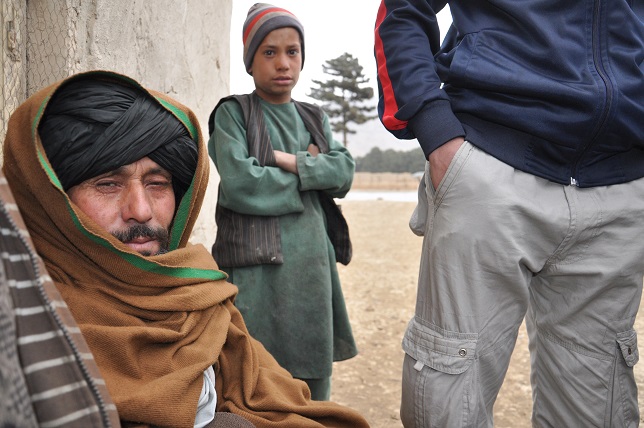 Mustafa here should be working as an engineer, not wasting his life as a refugee. But the value of his education was stolen along with his ancestral lands by the Afghanistan Wars the USA so badly wanted and totally unjustifiably started.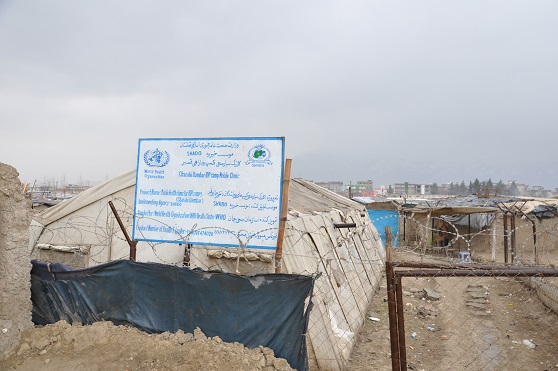 The camp on the outskirts of Kabul.Most of the greatest truths behind these wars are buried by the corporate-owned Mainstream Media (MSM). Politicians tell convenient lies to make it all seem vaguely reasonable, while private special operations forces steal their natural resources to fuel American industries. Don’t believe it? Please, read this whole book and the references.Americans have become numb to mass torture and murder of innocentsIn psychology, “desensitization” is a process that diminishes emotional responsiveness to a negative, aversive or positive stimulus after repeated exposure to it.Over the last 8 years, all the new, non-TV things—Facebook, phones, YouTube, Netflix—have only cut about an hour per day from the dizzying amount of TV that the average household watches. Americans are still watching more than 7 hours and 50 minutes per household per day.https://www.theatlantic.com/technology/archive/2018/05/when-did-tv-watching-peak/561464 And that was before COVID-19.The average American TV and movie watcher sees thousands of killings every year, and TV series like Spartacus and Game of Thrones which won an unprecedented number of awards, hugely desensitized people to torture and very graphic violent death.Combine this with the USA simultaneously running several real series of wars “out” in the real world, which are barely covered at all on TV news, or the newspapers, and the average American emotional response is: “So what? It’s just the usual thing.”To the daily victims of American foreign aggression, the children murdered, the families destroyed, the towns obliterated, it’s not just the “usual thing.” It’s hell.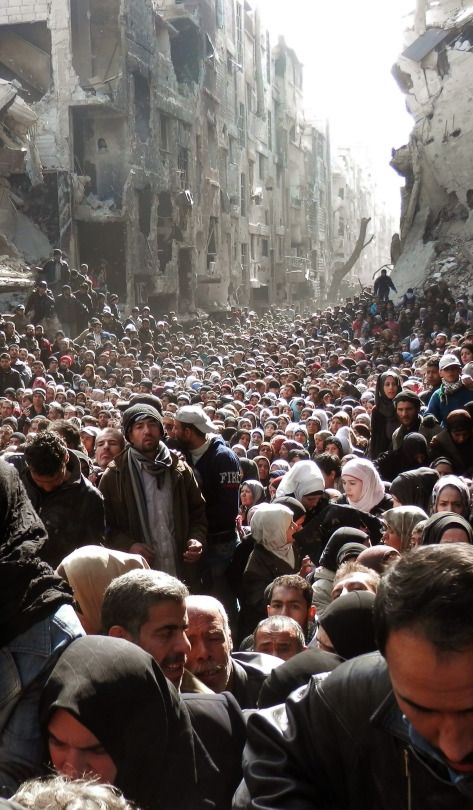 Yet, the American people have been psychologically conditioned to simply accept these things as a way of life, and when those rare news stories about America’s real wars do make it on the news, we watch them with morbid fascination as if it were just another episode of Game of Thrones. We have lost our sense of compassion and responsibility. We are not at all in touch with the realities of American foreign policies that kills thousands of people, children, women and men every single day, seven days a week 365 days a year, primarily by starvation (from economic sanctions) and drones, and bombs and the lack of medical resources because American allies bombed the hospitals with our American made weapons.Each day, 25,000 people, including more than 10,000 children, die from hunger and related causes.https://www.un.org/en/chronicle/article/losing-25000-hunger-every-day Most of those children starving to death are starving to death because of American sanctions. https://sanctionskill.org Air strikes by U.S. and government forces killed 363 people and injured 156 others, and of those casualties 150 were children, according to the U.N. report here.https://www.reuters.com/article/us-afghanistan-attack-drones-factbox-idUSKBN1W42RV And that’s only one report from one of America’s many, many, many wars.Saudi ‘should be blacklisted’ over Yemen hospital attacks, 20 April 2017,https://www.bbc.com/news/world-middle-east-39651265 But instead of being blacklisted, the USA just keeps selling billions more dollars of the highest tech weapons to the Saudis and Israelis.Defying Congress, Trump sets $8 billion-plus in weapons sales to Saudi Arabia, UAE, By Patricia Zengerle, May 25, 2019, https://www.reuters.com/article/us-usa-saudi-arms-idUSKCN1SU25R Israel violates international law anew, again bombing Syria... to further indifference of Western media, by Eva Bartlett, February 16, 2021  Israeli missiles reportedly targeted Syria again on Monday. Usually carried out under the pretense of “targeting Iranian/Iranian-backed militias,” Israel's strikes violate Syria's sovereignty and breach international law.Israel's military chief of staff boasted earlier about hitting over 500 targets in just 2020 alone. Bearing in mind that Syria's air defenses do intercept Israeli missiles, it is clear that Israel attacked Syria exponentially more than 500 times last year, and an untold number of times more in the many years that Israel has been bombing Syria.This latest assault on Syria comes after an Iranian official clarified any Iranian forces in Syria are there at the invitation of the Syrian government to fight terrorists in Syria. This of course applies to all of Syria's allies, but not to the illegal US and Turkish occupation forces.Yet, one of the many ironies regarding reporting on Syria is that while Syria and her allies fighting terrorism there are routinely lambasted by Israeli and Western officials, both Israel and Western nations have long been supporting terrorists in Syria, claiming they are “opposition forces” although they are either part of Al-Qaeda in Syria, closely aligned to them, or members of equally brutal factions, including even Islamic State ( IS, formerly ISIS).If Israel’s routine bombings of Syria are reported in Western media at all, it is with the usual downplaying of (and normalizing of) Israel's violations of international law...https://www.rt.com/op-ed/515711-israel-international-law-bombing-syria And for what? The president of Syria is an eye doctor! His older brother was president whereas he only wanted to be a doctor. Then his brother was killed in a car crash. What is the point in this so called “regime change?” I personally simply do not believe any of the propaganda against Syrian President Bashar al-Assad. (For a list of countries that the USA has tried to overthrow the governments since WWII, see the section titled: List of countries the CIA has tried to overthrow since WWII in Chapter 3.) The CIA always has some excuse, some paper-thin rationalizations made up of phony evidence like false flag operations, or disastrous results from American financed so-called “color revolutions,” but the “operations” are almost always the same: economic devastation, hunger, often starvation and often war. This is certainly true in the cases of Iraq, Afghanistan, Syria, Libya, Yemen, Somalia and a dozen other American initiated “conflict zones.”And the American public is silent on these issues. Why? Desensitized, numb, cynical? “There’s nothing we can do about it,” everyone conveniently rationalizes. Actually, there’s a lot voters in the USA and Europe can do. (Again, see Chapter 13, section titled: Twenty-seven “must do” solutions.)2021 – Where are we now?Will life get better for the (past, current and future) targets of American international aggression under President Joseph Biden?Airstrikes in Syria kill 22 in Joe Biden's first military act as president, Bethan McKernan and agency, Feb. 26  2021Strikes against Iran-backed fighters were retaliation for attack on US-led forces in Iraq, says Pentagonhttps://www.theguardian.com/world/2021/feb/25/us-airstrike-syria-iran-militiaEvery mainstream newspaper in the world is repeating this same story, yet none are questioning the “evidence” (or lack of it) that Iran had anything to do with the attack on US-led forces in Iraq. (See Chapter 3 – Section on Syria for more detailed investigation on this issue.)Virtually every cabinet position President-Elect Joseph Biden has thus far filled has a long record of promoting war and/or working as a war profiteer. He has already stacked the American government with leaders that have proven records of a predilection towards war. President Biden has via his cabinet appointees created a time bomb that can so very easily and very quickly escalate into WWIII at any time.Biden, Burns, Austin, Blinken, Haines, Powers and NulandPresident BidenJoe Biden championed the Iraq war. Will that come back to haunt him now? by Mark Weisbrot, Feb. 18 2020“Biden did vastly more than just vote for the (Iraq) war. Yet his role in bringing about that war remains mostly unknown or misunderstood by the public. When the war was debated and then authorized by the US Congress in 2002, Democrats controlled the Senate and Biden was chair of the Senate committee on foreign relations. Biden himself had enormous influence as chair and argued strongly in favor of the 2002 resolution granting President Bush the authority to invade Iraq.”https://www.theguardian.com/commentisfree/2020/feb/17/joe-biden-role-iraq-warIs it curious that one must read a foreign newspaper to get succinct information about Biden’s true role in the Iraq war? No. The American media is very selective in the information it permits Americans to read and misleading in the way it presents that information. Information disseminated by the American Mainstream News is fragmented and then massaged into palatable form, before being injected into the collective mind of the unsuspecting American public. None-the-less, the harsh facts remain the same: Biden’s support was critical to then President Bush’s launching of the unjustified massive war crime called the Iraq War. Note the foreign source of the following article:Syria says four dead in first Israeli strike since Biden took office January 22, 2021A father, mother and their two children were killed in the strikes, and four other civilians were wounded, while three houses were destroyedhttps://www.tribuneindia.com/news/world/syria-says-four-dead-in-first-israeli-strike-since-biden-took-office-202110 And:Syria's UN ambassador calls on US to withdraw troops, ‘stop acts of aggression’ by MEE staff, January 21, 2021“Speaking to UN Security Council, Bashar al-Jaafari accuses US of 'plundering' Syria’s oil and gas reserves, calls on Biden administration to end Trump’s policies “Syria’s first diplomatic message to US President Joe Biden came with a stern call for Washington to withdraw its forces and stop its ‘plundering’ of the country's wealth. “Bashar al-Jaafari, Syrian ambassador to the United Nations, called on Biden to change US foreign policy in Syria, which is nearing 10 years of civil war sparked by a brutal crackdown on an anti-government uprising in 2011. “During a virtual session of the UN Security Council on Wednesday, Jaafari accused the United States of using the multi-sided war to steal the country’s oil reserves and other natural resources. “‘The American occupation forces continue to plunder Syria’s wealth of oil, gas and agricultural crops, burning and destroying what it cannot steal," Jaafari said, as quoted by the state-run Syrian Arab News Agency.“During his address, he said the US should withdraw its troops from Syria - a goal of the past administration that it failed to meet.“Biden, sworn-in on Wednesday, has yet to make clear his strategy for Syria, nor have his choices for secretary of state or defence yet been approved by Congress. “Still, before taking office, the Biden transition team criticized his predecessor’s methods. “‘The Trump administration has repeatedly fallen short on US policy in Syria,’ the Biden campaign's foreign policy statement reads.”https://www.middleeasteye.net/news/syria-ambassador-un-calls-us-withdraw-troops-stop-acts-aggression This suggests Biden intends to take a more “aggressive stance” on Syria, which in plain English means murdering even more innocent children, women and men than Presidents Obama and Trump. “The Trump administration has repeatedly fallen short on U.S. policy in Syria. Biden would recommit to standing with civil society and pro-democracy partners on the ground. He will ensure the U.S. is leading the global coalition to defeat ISIS and use what leverage we have in the region to help shape a political settlement to give more Syrians a voice.”https://joebiden.com/joe-biden-and-the-arab-american-community-a-plan-for-partnership  And who are those “pro-democracy” partners on the ground? US worked with YPG/PKK terrorists in Syria: CIA veteranEx-senior CIA officer Marc Polymeropoulos says 'Syrian Democratic Forces' only rebranding of designated terror group PKK, by Vakkas Dogantekin, May 5, 2020ANKARA“The US has knowingly partnered with the PKK terror group in northern Syria at the expense of its decades-long alliance with Turkey, according to an ex-CIA official who worked for the intelligence agency for 26 years.“‘The most interesting part of the US relationship in the counter-ISIS [Daesh] campaign is that we partnered in essence with a terrorist group, the PKK," CIA veteran Marc Polymeropoulos said in a podcast interview released last week.“For decades the PKK has been designated a terrorist group by NATO allies Turkey and the US, as well as the EU. For years Turkey has decried the US working with the terrorist PKK’s Syrian branch, the YPG, to fight Daesh/ISIS in Syria, saying it makes no sense to use one terrorist group to fight another.“But while the US has denied that the PKK and YPG were essentially the same group, Polymeropoulos’ remarks put the lie to this assertion, adding that the YPG/PKK tried to further rebrand itself the so-called SDF.”https://www.aa.com.tr/en/americas/us-worked-with-ypg-pkk-terrorists-in-syria-cia-veteran/1829863 This is not surprising. As bad as President Trump? Quite probably worse if President Biden’s top cabinet appointments are any indication.Biden apparent position on China“Little attention has been given to the leadership team that Biden has been putting in place to ‘lead the world’. The anti-China thrust of some of the appointees is disturbing. In the words of the New York Times, Antony Blinken, the incoming secretary of state, “will try to coalesce skeptical international partners into a new competition with China.” Katherine Tai, the new US Trade representative, regards her role as seeking to build a global anti-China cabal and to use the World Trade Organisation to exert extra pressure on China. Biden’s choice of William Burns as director of the CIA is even more worrying for the world.”https://johnmenadue.com/cia-the-usa-and-a-poor-nights-sleep-for-the-world “‘They're Going to Eat Our Lunch,’ Biden Warns After Call with China's Xi, by Franco Ordoñez, February 10, 2021President Biden said he spoke for ‘two straight hours’ with Chinese President Xi Jinping on Wednesday night — an opening conversation that provided insight about how the new administration plans to tackle the vast economic and security challenges posed by Beijing.Biden raised some of the thorniest bilateral issues but also talked about potential areas for cooperation, the White House said. The call comes after Biden and top administration officials did rounds of calls with allies and partners in the Indo-Pacific region, signaling that the United States will depart from the Trump administration's go-it-alone approach to China.And immediately following the call, Biden used it to make a pitch to Congress for his $700 billion plan to invest in infrastructure, manufacturing, electric vehicles, artificial intelligence and other sectors — a demonstration of how his administration wants to connect foreign policy to domestic policy.‘We don't get moving, they're going to eat our lunch,’ Biden said, referring to Chinese investments in rail and automotive technology… Biden also indicated in the call with Xi that he plans to return to a traditional U.S. emphasis on human rights and democracy issues in his foreign policy, broaching several issues sensitive for China."President Biden underscored his fundamental concerns about Beijing's coercive and unfair economic practices, crackdown in Hong Kong, human rights abuses in Xinjiang, and increasingly assertive actions in the region, including toward Taiwan," the White House said in a statement after the call.https://www.npr.org/2021/02/10/966537839/biden-holds-1st-call-as-president-with-chinas-xi-as-trade-security-issues-loom  In addition, the USA has enough problems with domestic and international aggression Biden ought not be lecturing other foreign leaders on human rights. Practically nobody thinks about the crazy logic American politicians use, for example, what does “Chinese investments in rail and automotive technology” have to do with “eating American lunch?” There is no logic there, so hypnotized are we to just passively accepting the fake news shoveled 365 days a year by American Mainstream Media (MSM). Incidentally, there are plenty of alternative news sources to MSM (See Chapter 5, section titled: Alternative Media for a list.)American sanctions against China imposed by President Trump have remained in place following President Biden’s inauguration, and have vastly further reaching implications than anyone might guess. Splitting the world in two is not a good idea. State universities in the USA and China are both federally funded. This means they won’t be able to share research as easily, including medical research. American journal publishers may hesitate or refuse to publish Chinese research in their journals if the researchers are professors at Chinese universities, and most of them are. This division of the world is a really bad idea. By increasingly closing markets the USA has a high probability of cutting its own stock market in half.Colonialism did not work in history, and it will not work today. American economic isolationism led to the Great Depression of 1929 and the American stock bubble is going to burst sooner or later.Biden’s Director of CIA: William Burns“Despite his previous reticence over intervention in Iraq, Burns is not an intelligence head who will argue diplomacy over militarism – he has an axe to grind against the Syrian government. Global peace and security is dependent entirely on US supremacy. This is a CIA director who will uphold Biden’s promise that “America is back and ready to lead the world”. The reality is that Hillary Clinton is back and she will pick up where Obama left off before the Trump interlude, with potentially devastating consequences for Syria.”https://www.rt.com/op-ed/513685-biden-obama-war-syria“The question posed is, how much control over the actual function of the CIA Burns will actually possess (or even care to possess.) He will be pressed from above and below to implement criminal policies, and authorize criminal acts. His superiors are incompetent politicians steeped in aggressive geopolitical lies & greed, e.g. ‘The Russians did it’, no matter if or when the Russians did not do it & rank corporate corruption or practically unlimited “Citizens United” undisclosed PAC money and; his minions (senior CIA operatives), are quite frankly, tactically & socially stupid, not only patently treasonous, international criminals…“In fact, it is time someone cleaned up the CIA’s act. Will Burns do it or will he even exercise control over an agency shielding numerous rank killers, not only Prado? Does the Obama-Brennan era extra-judicial “Kill List” targeting American citizens, and the harassment, sabotaging the personal lives of, and framing of dissident Americans living abroad (a laundered, CIA version of the FBI’s COINTELPRO) cease and desist or do these mafia quid pro quo programs see new ‘life’ breathed into them?”https://ronaldthomaswest.com/2021/01/23/cia-director-william-burns  Biden’s Secretary of Defense: Lloyd J. Austin III“The mass media are reporting that the Biden camp has selected former general Lloyd J. Austin III to be the next secretary of defense…“As has become the standard ritual for Biden's cabinet picks, the mass media are holding a parade to celebrate the fact that Austin would be the first black chief of the US war machine, while virtually ignoring the murderous agendas he has facilitated throughout his career. As head of Central Command, Austin actively campaigned to resurrect the Pentagon's spectacularly failed program of trying to arm "rebels" in Syria to fight ISIS, and in 2014 he backed immunity for US troops from war crimes prosecutions by the government of Afghanistan. He helped spearhead the Iraq invasion, and he is a member of the same private equity fund which invests in defense contractors as Flournoy and Biden's warmongering pick for secretary of state, Tony Blinken.”https://www.rt.com/op-ed/508991-caitlin-johnstone-biden-raytheon Lloyd J. Austin III is also an old buddy of Hillary Clinton, one of the chief architects of the notorious “Arab Spring” revolutions responsible for the deaths of thousands of children in Syria alone in addition to Libya, Yemen, Egypt and several other nations.I've known Lloyd Austin for 15 years, and worked closely with him from both the Senate and as Secretary of State. He will make history, and serve this country well.5:34 AM · Dec 9, 2020·Twitter Web Apphttps://twitter.com/hillaryclinton/status/1336423858161725442?lang=en The Obama Two-Step on Syria, Ajamu Baraka, BAR editor and columnist, Sept. 23, 2015“It was a pathetic spectacle, another black face in a high place in the person of General Lloyd J. Austin III, head of the United States Central Command, came before the Senate’s Armed Services Committee to report to incredulous members that the 500-million-dollar program to train 5000 so-called moderate rebels in Syria had only resulted in the training of a few dozen.“He went on to report that of that number, half had already been either captured, or some say “integrated,” into the al-Qaeda’s official Syrian affiliate, the al-Nusra Front, leaving just four or five individuals in what must be a record for the most expensive training process in human history.“With howls of criticism coming from right-wing Democrats and Republicans, the impression developing in Congress and the general public is that similar to the debacle that Iraq and Afghanistan became for George Bush, Syria is Obama’s foreign policy disaster.“Strangely however, while General Austin was falling on his sword in front of the Senate committee, spokespersons for Barack Obama were busy telling anyone who would listen that President Obama could not be blamed for the calamity unfolding in Syria.“The White House claimed that it is not to blame for the training issue. In what some are calling his “the devil made me do it ” defense, Josh Earnest, the White House press secretary argued that the finger should be pointed at those who convinced President Obama to get directly involved in training Syrian rebels, including by implication the former Secretary of State Hillary Rodham Clinton…“But clearly the most damaging information that revealed the extent of the Obama’s administration moral complicity with the carnage that it unleashed in Syria was the report from the Defense Intelligence Agency ( DIA) written in 2012 that clearly documented that “the Salafist, the Muslim Brotherhood, and AQI [Al- Qaeda in Iraq] are the major forces driving the insurgency in Syria,” being supported by “the West, Gulf countries and Turkey.” And like the report that exposed that white terrorist organizations represented a major threat to domestic security in the U.S., this report was also ignored by the administration. “The Administration peddled the outrageous fiction that there was a viable force of so-called moderates in Syria that they were supporting at the same time that they knew that the al-Nusra Front, and the Islamic State in Iraq and the Levant (ISIS) had emerged as the central forces in the anti-Assad insurgency.“And by early 2013 when it became clear that the al-Assad government would not surrender, the destruction and dismemberment of the Syria State became the goal of U.S. policy. The impact that this decision would have on the people of Syria was of no concern for U.S. planners.“No, the devil did not make Obama engage in the incredible cynicism that sacrificed an ancient culture and the lives of so many. It was the imperatives of empire and the ethical position that Westerners have the right to determine the leadership of states and what lives have value.“Being the self-centered narcissist and operating from a colonialist, Eurocentric mindset, Obama is now taking a familiar position that European imperialists have taken for years after committing unspeakable crimes against humanity – they feign innocence.”https://blackagendareport.com/the_obama_two-step_on_syria “And here is your $500,000,000.00 Christmas present Mr. Terrorists,” said General Lloyd J. Austin III. “Go forth and slaughter more innocents in the name white supremacism!” No wonder Hillary Clinton loves this man. Biden’s Secretary of State: Antony BlinkenAntony J. Blinken was sworn in as the 71st U.S. Secretary of State on January 26, 2021.The Secretary of State is supposed to be the head of the diplomatic branch of the US government. But apparently President Biden is determined to follow the administrative practices of Presidents Obama and Trump by installing an “interventionist” (read: known war-monger) as Secretary of State.“Why the Biden administration has set itself up for failure on the Iran nuclear deal - by Scott Ritter - a former US Marine Corps intelligence officer and author of 'SCORPION KING: America's Suicidal Embrace of Nuclear Weapons from FDR to Trump.' He served in the Soviet Union as an inspector implementing the INF Treaty, in General Schwarzkopf’s staff during the Gulf War, and from 1991-1998 as a UN weapons inspector. Follow him on Twitter atRealScottRitter, February 2 2021“By laying out unrealistic demands to Iran and engaging in fearmongering about its nuclear program, Secretary of State Tony Blinken has underscored America’s real intent about rejoining the controversial agreement.“President Joe Biden has made rejoining the Joint Comprehensive Plan of Action (JCPOA, popularly known as the Iran nuclear deal) one of the top priorities of his administration, reversing course from the direction taken by former President Donald Trump who, in May 2018, withdrew the US from the landmark 2015 agreement.“However, the gap between Biden’s stated desire and the ability of his foreign policy team, headed by Secretary of State Antony Blinken, to bring it to fruition may be insurmountable.“In a recent statement, Blinken warned that if Iran continued to unilaterally lift the various restrictions on its nuclear program mandated under the JCPOA, it would be able to produce enough fissile material for a nuclear weapon within “a matter of weeks.”“But this assertion is fundamentally flawed. In keeping with its policy of ending JCPOA restrictions as a remedial action permitted under Article 36 of the agreement should other parties be in fundamental noncompliance (which the US is, by issuing sanctions), Iran has begun the process to enrich uranium to 20 percent, and convert that uranium to metal. This would be used to produce fuel plates needed to power a research reactor in Tehran used to produce medical isotopes.“As of January 29, Iran had accumulated some 17 kilograms of 20 percent uranium, part of a strategic plan to produce 120 kilograms of the material per year, at a rate of 10 kilograms per month on average.“Iran would need to convert some 250 kilograms of 20 percent enriched uranium into 25 kilograms of the 90 percent enriched uranium needed for a nuclear weapon. Under Iran’s plans, which have been briefed to the International Atomic Energy Agency (IAEA) and are being monitored by IAEA inspectors, it would take approximately two years for Iran to accumulate that amount of 20 percent enriched uranium – a fact incompatible with Blinken’s assessment of “a matter of weeks.”“Further undermining Blinken’s contention is the fact that, by converting the 20 percent enriched uranium into metallic fuel plates, Iran has made it impossible to use this material in any “breakout” weapons program, given the complexities associated with reconverting the metal into uranium hexafluoride for subsequent insertion into gas centrifuges for follow-on enrichment to 90 percent. As such, Iran’s actions actually inhibit its ability to pursue a nuclear weapon, something Blinken ignores completely.“But Blinken’s Iran problem goes much further than giving misleading statements about the country’s nuclear capabilities and intent. His prescription for the US rejoining the JCPOA is little more than a poison pill designed to kill the agreement. “Iran is out of compliance on a number of fronts,” Blinken recently said, ignoring the country’s citation of its rights under Article 36 (which means that until the US lifts sanctions, Iran is in fundamental compliance), and the fact that Iran has signaled that all of its measures taken to date are “fully reversible…’”https://www.rt.com/op-ed/514410-biden-administration-iran-nuclear-deal Another poison pill in that so-called deal offered to Iran is it has to abandon all its neighbors to the “untender mercies” of American and its proxy allies’ military assaults. This deal put forward by President Biden and Blinken reminds me so much of the “deal” the Saudis offered Qatar to end their blockade. There simply was no way the Qataris could possibly comply, and it’s the same with the ridiculous deal Biden and Blinken have thrust upon Iran to rejoin the JCPOA agreement, keeping in mind it was the USA that pulled out of that agreement, not Iran. This unrealistic offer also reminds me of the “Deal of the Century” Trump offered the Palestinians, which was nothing less that absolute surrender to Israeli total domination over all stolen lands and more. And yet MSM keeps reporting: The Iranians just won’t accept American offers to rejoin JCPOA, like it’s the Iranians that are the bad guys here. Frankly, I think President Biden should just give Iran nuclear weapons to level the playing field in the Middle East, or insist that Israel shut down their own nuclear weapons totally.Thus, American foreign policy under President Biden appears to be just an extension of Trump’s, right down to a Secretary of State that lives to promote war and death; also, clearly operating as an agent of foreign states.There is an expression in Persian that says when an idiot throws a stone into a well, hundreds of wise people can’t recover it. Now this is the story of Donald Trump’s idiotic decision in May 2018 to withdraw from the 2015 nuclear agreement with Iran known as the Joint Comprehensive Plan of Action (JCPOA) that the United States had signed with China, France, Germany, the UK, and Russia. The agreement was also endorsed by the UN Security Council Resolution 2231.The Trump administration’s decision was in line with the Israeli and Saudi governments’ position to derail the agreement. Both the Israelis and the Saudis vehemently opposed the JCPOA and lobbied the White House aggressively to rescind its signature. Not only did the U.S. withdraw, the Trump administration reinstated the sanctions against Iran and instituted an ever-expanding regime of maximum pressure tantamount to all-out economic warfare. https://www.counterpunch.org/2021/02/03/biden-and-iran Also, like President Trump, President Biden uses his Secretary of State as the whip to provoke the “upstarts” in the colonies.In his confirmation hearing, Antony Blinken, Biden’s choice for secretary of state, told the Senate Foreign Relations Committee that the new administration believes that Iran needs to resume strict compliance with the nuclear agreement before the US contemplates a return to the JCPOA. In response to the question of lifting the economic sanctions that the previous administration imposed on Iran, Blinken told the committee that “we are a long way from there.” He further added, “We would then have to evaluate whether they were actually making good if they say they are coming back into compliance with their obligations, and then we would take it from there.” The Biden administration’s ultimate aim would be, he reiterated, a deal that also limited Iran’s missile program and support for regional proxies.https://www.counterpunch.org/2021/02/03/biden-and-iranIn other words, Blinken has no intention of ever rejoining JCPOA and has shown his “true colors.”The Biden-Blinken “marriage made in hell” appears every bit as toxic as the Trump-Pompeo bromance. However, one must acknowledge Biden using Blinken as a front-man for his insanities is perhaps slightly cleverer than Trump’s boasting about them. Bizarre almost opioid-like nightmares ooze from Washington D.C. while the American public blithely ignores it all, with the help of the blinders rigorously imposed by Mainstream Media (MSM). The USA will starve and destroy entire nations while hiding behind fancy lies and self-serving delusions until it crashes under the weight of its own corruption.9 things to know about Antony Blinken, the next US secretary of state - What Europe needs to know about Joe Biden’s pick for secretary of state,  By David M. Herszenhorn and Rym Momtaz, November 23, 2020“…Government service is the Blinken family business. He met his future wife, Evan Ryan, in 1995 when he was working at the White House as a speechwriter on the National Security Council, and she was a scheduler for First Lady Hillary Clinton. “Blinken’s half-sister, Leah Pisar, also worked at the State Department and as communications director at the National Security Council during the Clinton administration. Blinken’s uncle, meanwhile, served as U.S. ambassador to Belgium, at the same time that Blinken’s father was ambassador to Hungary. And Blinken’s stepfather was an adviser to President John F. Kennedy as well as French presidents.“Blinken was born to Jewish parents, and his late stepfather, Samuel Pisar, was a Holocaust survivor who wrote a memoir, “Of Blood and Hope,” about how he survived the Nazis, including time at the death camps of Majdanek, Auschwitz and Dachau.“In a 2013 interview with the Washington Post, Pisar, who went on to become an international power lawyer and confidante of French presidents, described how Blinken as a teenager in Paris had asked to hear about his experiences during the war. ‘He wanted to know,” Pisar told the Post. “He took in what had happened to me when I was his age, and I think it impressed him and it gave him another dimension, another look at the world and what can happen here. When he has to worry today about poison gas in Syria, he almost inevitably thinks about the gas with which my entire family was eliminated.’“In his roles in the NSC under Obama and as deputy secretary of state, Blinken advocated for more robust U.S. involvement in the Syria conflict, and notably broke with his boss, Biden, to support the armed intervention in Libya. He was also a close aide to Biden when the then-senator supported the U.S. invasion of Iraq in 2003. He continues to believe that diplomacy needs to be ‘supplemented by deterrence’ and ‘force can be a necessary adjunct to effective diplomacy. In Syria, we rightly sought to avoid another Iraq by not doing too much, but we made the opposite error of doing too little.’”https://www.politico.eu/article/nine-things-to-think-about-antony-blinken The above biographical sketch is that of a protype “hawk,” not the head of the diplomatic branch of the US government. Biden’s appointment of Blinken to the position of Secretary of State alone should be cause to impeach Biden as soon after the Presidential Inauguration as possible. A reading of the full text of the article quoted above should alert the wary that Blinken is not going to be a fair, balanced and just American government administrator in regards to Syria, Libya and Iraq; he carries far too much personal and professional baggage with him.Joseph Biden and his Secretary of State Anthony Blinken should be incarcerated in the Hague awaiting a verdict in a war crimes trial in the ICC, not President and Secretary of State of the USA. Unfortunately, most American voters don’t read much, the UN is hogtied by design and the western mainstream media has betrayed the American voters and the world.Tragically appointing war advocates to the position of Secretary of State has been a tradition in D.C. certainly since Nixon’s appointment of Henry Kissinger (1973 - 1977), Obama’s appointment of Hillary Clinton to that post.“As Biden Taps Blinken as Secretary of State, Critics Denounce Support for Invasions of Iraq and Libya‘In the U.S., there is no accountability for supporting the worst foreign policy disaster in modern history - only rewards’ by Jake Johnson, November 23, 2020“With the upper ranks of President-elect Joe Biden’s foreign policy team beginning to take shape after new reporting indicated he plans to nominate long-time adviser Antony Blinken as secretary of state, progressives raised alarm over Blinken’s support for the disastrous 2003 U.S. invasion of Iraq and the 2011 assault on Libya as well as his recent consulting work on behalf of corporate clients in the tech, finance, and arms industries.“When it came to Syria policy under Obama, Blinken is also reported to have supported more aggressive military measures against the government of President Bashar al-Assad and more recently has indicated that the Biden administration would opt for leaving U.S. troops in the war-torn country.”https://www.commondreams.org/news/2020/11/23/biden-taps-blinken-secretary-state-critics-denounce-support-invasions-iraq-and-libya In addition to that according to numerous published news reports, “Tony Blinken, is keen on rounding up an alliance of pro-American nations to confront China.” Anthony Blinken is also an old pal of Hillary Clinton, and one of the chief salespeople for the whole “Arab Spring” series of nightmares around the Middle East and North Africa. Simultaneously, his choice for National Security Advisor, Jake Sullivan was described by Forbes this summer as a “Peter Navarro-like China hawk” who will do little to stop the US “decoupling” from the Asian superpower.”Biden’s Director of National Intelligence Avril Haines“In her confirmation testimony, Biden’s pick for the director of national intelligence, Avril Haines, further complicated the formula on rejoining the nuclear agreement. “I think, frankly, we’re a long ways from that,” she responded to Senator Susan Collins’ inquiry. She then added that Biden and his team would “also have to look at the ballistic missile issues, as well as Iran’s other ‘destabilizing activities’ before rejoining the nuclear agreement.” And to leave no doubts, the White House press secretary Jen Psaki, made it abundantly clear that the president believes that ‘The United States should seek to lengthen and strengthen nuclear constraints on Iran and address other issues of concern. Iran must resume compliance with significant nuclear constraints under the deal in order for that to proceed.’”https://www.counterpunch.org/2021/02/03/biden-and-iran Biden’s USAID Chief Samantha PowersImagine you and your family are on the edge of starvation mainly because of a war you know was started by the USA. But the only way to get food for your family is to join a terrorist group working for the USA against your own government. What would you do?“Obama-era hawk Samantha Power reportedly tapped as US foreign aid body head. Critics ask: Libya, Syria & Yemen legacy, anyone?”https://www.rt.com/usa/509576-samantha-power-tipped-usaid The above “hypothetical situation” isn’t just hypothetical. That is a real decision thousands of Syrian families are going to have to make. Work for American terrorist groups like IS, or starve to death. Interventionist Samantha Power is latest pick to serve in Joe Biden administration as USAID head13 Jan, 2021“Former UN Ambassador Samantha Power, (in)famous for her screaming duels over Syria with late Russian envoy Vitaly Churkin, was picked by Joe Biden to head the US Agency for International Development (USAID) in his administration.“Though her appointment was rumored in Washington for weeks, Biden’s transition team officially confirmed it on Wednesday. Power is best known for her “humanitarian” interventionism advocacy. As an aide at the Obama White House, she championed US intervention in Syria and Libya – where US-backed Islamist militants sought to overthrow secular governments – in the name of stopping “genocide.”“In 2013, after Clinton left the State Department to focus on her upcoming second bid for the presidency, Power was promoted to UN envoy. She took her advocacy to East River, repeatedly accusing Russia of aiding and abetting “atrocities” against the US-designated “moderate rebels” in Syria. One such exchange, in December 2016, saw her claim Russia, Syria and Iran were perpetrating ‘conquest and carnage in Aleppo.’”https://www.rt.com/usa/512435-samantha-power-biden-usaid-foreign-interventions The word “interventionist” used in the title of the above article is a polite way of writing “war-monger,” and colonialist.Biden’s Undersecretary for Political Affairs Victoria NulandBiden chooses Victoria Nuland for undersecretary for political affairs“‘America is back’: Biden fills State Department slots with more Obama vets, including Ukraine ‘coup plotter’ Victoria NulandJanuary 16, 2021“In light of Nuland's hawkish history, 25 anti-war groups have jointly called for the Senate to reject confirmation of her nomination as undersecretary for political affairs. “‘Victoria Nuland is returning to the State Department,’ one commenter wrote on Twitter. ‘The United States is returning to the former Soviet republics with great strides. A fierce struggle with Russia begins.’”https://www.rt.com/usa/512763-biden-appoints-nuland-shermanThis is at a time when the USA is suffering the greatest pandemic since the Spanish Flu which exterminated 1/3rd of the world’s population. And is Nuland an old Hillary Clinton friend? Benghazi Scandal Haunts Nuland Nomination by Helle Dale, July 12, 2013“As demonstrated yesterday, Victoria Nuland, the nominee for Assistant Secretary of State for European Affairs and former State Department spokesman, is the most recent object of the distrust and anger felt by Senators over the attack on the U.S. consulate on September 11, 2012, and its aftermath.“At yesterday’s confirmation hearing, the Senate Foreign Relations Committee grilled Nuland on her role and that of her former boss, Hillary Clinton, in rewriting and toning down the Administration’s talking points on Benghazi. Nuland’s denials yesterday plainly flew in the face of evidence of political State Department tampering with the talking points given to then-U.N. Ambassador Susan Rice (now National Security Advisor) before Rice’s Sunday talk show appearances on September 16.”https://www.dailysignal.com/2013/07/12/benghazi-scandal-haunts-nuland-nomination Friend? Partners in crime is more like it.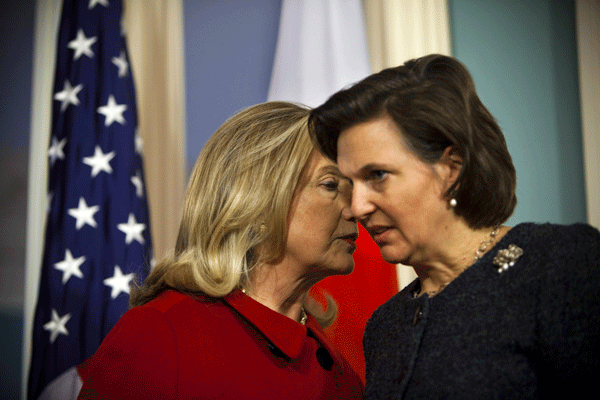 https://www.dailysignal.com/2013/07/12/benghazi-scandal-haunts-nuland-nominationWhere Hillary Clinton goes terror is sure to follow. To write that her relationship with President Biden is “close” might be an understatement.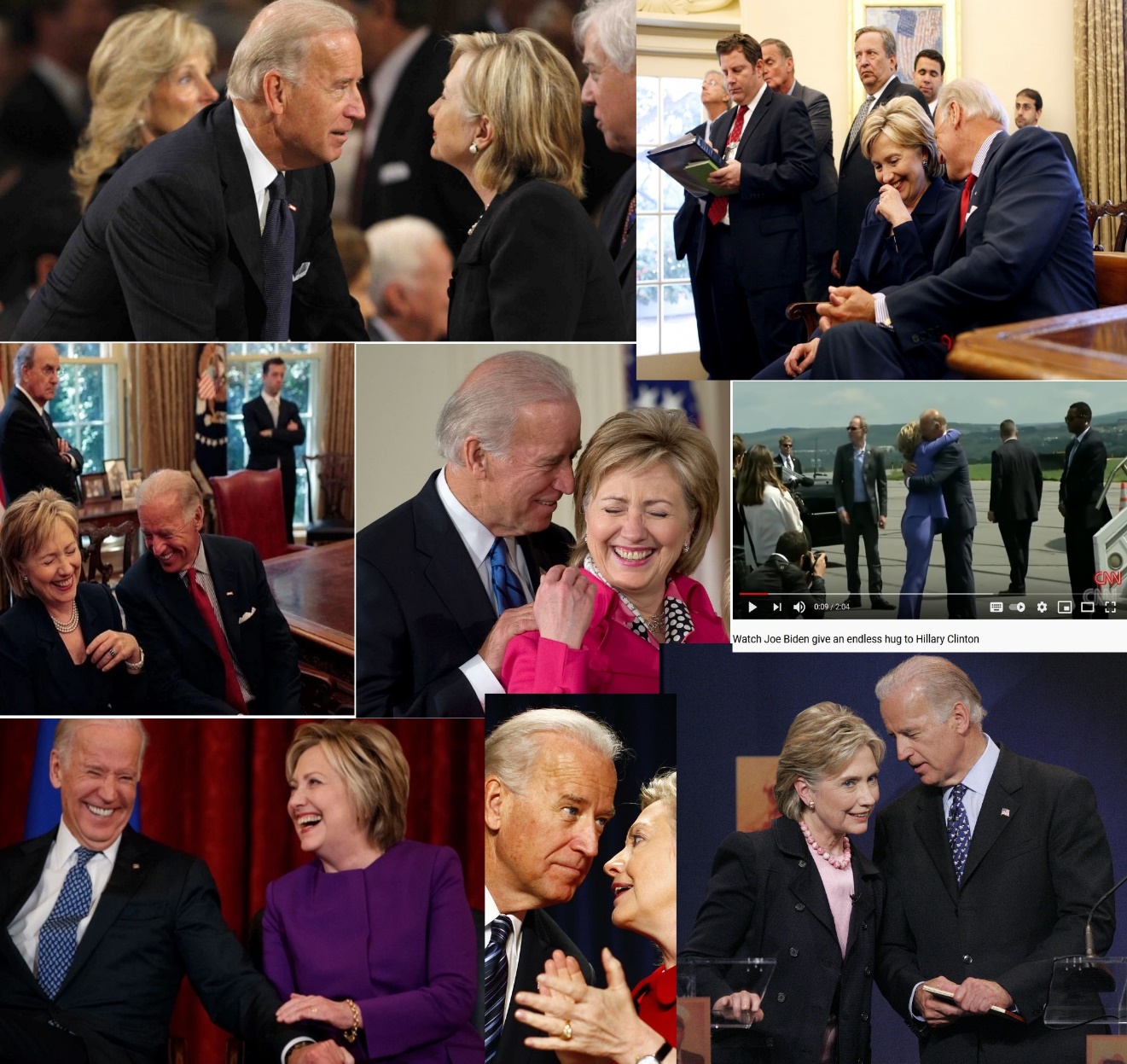 Hillary Clinton is back in the saddleThe charming maternal face of Hillary Clinton helped start quite a number of wars.During her time as Secretary of State “under” President Obama, and even in subsequent years, Hillary Clinton helped sell at minimum four genocides:Syria - 500,000+ men, women and children killed from 2011 as of April 2016 Libya – 100,000+ killed from 2011 to present https://www.aljazeera.com/news/2018/11/libyan-detention-hell-refugee-burned-alive181110102329706.html Yemen - 100,000+ 2015 to present andThe conflict has displaced more than one million people and given rise to cholera outbreaks, medicine shortages, and famine. The humanitarian crisis in Yemen is one of the worst in the world. The chaos has also allowed al-Qaeda and associates in the region to expand exponentially.Myanmar - 38,000+ Rohingya from September 2017 Hillary Clinton and MyanmarMyanmar hires DC lobbying group with ties to Obama and Hillary Clinton April 17, 2015 Myanmar's fitful move towards democracy and improved relations with Washington ranks high on Hillary Rodham Clinton’s list of diplomatic wins during her time as secretary of state. Her diplomacy paved the way for President Obama to visit in 2012, a first for a US leader. Since then, Myanmar's reforms have stalled, and in some areas gone into reverse, including on press freedom, minority rights, and free assembly. https://www.csmonitor.com/World/Security-Watch/Backchannels/2015/0417/Myanmar-hires-DC-lobbying-group-with-ties-to-Obama-and-Hillary-Clinton Look at the date on that story. Why the sudden interest in Myanmar?First unit of Myanmar PHYU Hydropower Station put into commercial operation, Updated: 2014-08-13“On August 8, 2014, the first unit (No.2 unit) of Myanmar PHYU Hydropower Station, with its design, supply and adjustment of the electromechanical equipment undertaken by CGGC, was successfully completed 72-hour trial operation and was connected to the grid, marking itself officially put into commercial operation.“Located by the PHYU River 10km northeast of PHYU town, Pegu Division, Myanmar, PHYU Hydropower Station is equipped with two 20MW Francis-type water turbine-generator units and plays a key role in supplying power to the main power grid of Myanmar.“Maw Thar Htwe, Vice Minister for Electric Power of Myanmar, visited the project site and congratulated the Chinese and Burmese engineering technicians engaged in the project. He was very satisfied with CGGC's contractual capacity and hoped to have further cooperation with CGGC.”https://www.chinadaily.com.cn/m/gezhouba/2014-08/13/content_18302578.htm This was just one of China’s Belt and Road Initiative projects in Myanmar. Also see: Trade, investment and the model of development, by Andrzej Bolestahttps://www.researchgate.net/publication/326338630_Myanmar-China_peculiar_relationship_Trade_investment_and_the_model_of_development/link/5b46b32a0f7e9b4637cdd659/download How does the USA react to (Chinese led) development (projects) in a very poor country? Slaughter and rape, the same way the USA reacts to any slave that does not obey orders. Do business with China? No! And who gets raped and murdered? If there are Muslims there it will be the Muslims on the receiving end of the extreme hyper-torture and death. Anything that can slow down China’s efforts to help bring the world’s least developed countries into the modern world will be grounds for American covert operatives to savage that nation somehow.“About 900,000 Rohingya are currently living in overcrowded camps in Bangladesh, most of whom fled Myanmar since August 2017 to escape the military’s crimes against humanity and possible genocide. “The estimated 600,000 Rohingya who remain in Rakhine State are subject to government persecution and violence, confined to camps and villages without freedom of movement, and cut off from access to adequate food, health care, education, and livelihoods.”https://www.hrw.org/tag/rohingya Please note the Myanmar’s military is always blamed by the western Mainstream Media (MSM) press. But who was the leader of Myanmar at that time?  Aung San Suu Kyi was the leader of Myanmar from April 6, 2016 – 1 February 2021 when the military finally deposed her.Myanmar Must Prevent Genocide of Rohingya, U.N. Court Rules, by Scott Neuman, January 23, 2020“The International Court of Justice in The Hague has ordered Myanmar to prevent a genocide of the country's remaining Rohingya Muslims — the target of a brutal army crackdown that led to the deaths of tens of thousands.“Presiding Judge Abdulqawi Ahmed Yusuf, reading the unanimous opinion of the 17-judge panel, said the United Nations court "is of the opinion that the Rohingya in Myanmar remain extremely vulnerable" after the 2017 crackdown in the country's western Rakhine state.”https://www.npr.org/2020/01/23/798821883/myanmar-must-prevent-genocide-of-rohingya-u-n-court-rulesThis is typical of the so-called “United Nations.” What a toothless tiger! Years too late, they issue a tepid “opinion.” It would be laughable, but there is absolutely nothing funny about the genocide and mass raping of Muslims in Myanmar. Compounding this tragedy is that the International Criminal Court has been a failure from the beginning.https://www.mei.edu/publications/mass-rape-rohingya-muslim-women-all-out-war-against-all-womenThe Darkness of Humans: Investigating Mass Rape in Burma, Stephanie Hancock“The Burmese military is carrying out a campaign of ethnic cleansing against Rohingya Muslims in northern Rakhine State. Scores of people have been murdered and hundreds of villages destroyed, and more than 600,000 Rohingya have fled to neighboring Bangladesh. One of the military’s most feared weapons is mass sexual violence, with untold numbers of women and girls brutally gang raped by government soldiers. Human Rights Watch’s emergencies women’s rights researcher, Skye Wheeler, tells Stephanie Hancock how she was able to investigate these disturbing crimes.”https://www.hrw.org/news/2017/11/16/darkness-humans-investigating-mass-rape-burma https://www.mei.edu/publications/mass-rape-rohingya-muslim-women-all-out-war-against-all-womenhttps://www.theguardian.com/world/2020/sep/08/myanmar-soldiers-tell-of-rohingya-killings-rapes-and-mass-burials The roots of prejudice in Myanmar are deep but the intense violence there greatly accelerated while Hillary Clinton was Secretary of State under President Obama, and then exploded when Aung San Suu Kyi – her buddy – became the supreme leader.“This anti-Muslim narrative would find a resurgence years later. The earth will not swallow a race to extinction but another race will,” became the motto of the Ministry of Immigration and Population. By 2012, a targeted campaign of hate and dehumanization against the Rohingya, led by Buddhist nationalists and stoked by the military, was underway across Rakhine State, laying the groundwork for the deadly violence that would erupt in June that year.“Hamida’s ward was spared the first wave of violence, but tensions grew over the months that followed. Pamphlets were distributed calling for the Rohingya to be forced out of Myanmar. Local Rakhine officials held meetings discussing how to drive Muslims from the town.“In late October 2012, violence returned. Mobs of ethnic Rakhine descended on the local Rohingya and Kaman with machetes, spears, and petroleum bombs. In Hamida’s ward, Rakhine villagers, often alongside police and soldiers, burned Muslim homes, destroyed mosques, and looted property. “The Buddhist people started attacking us and our houses,” Hamida recalls. “When we Muslims tried to protest and stand against the mob, the Myanmar security forces opened fire on us.” Soldiers shot at Rohingya and Kaman villagers gathered near a mosque, killing 10, including a child.”https://www.hrw.org/report/2020/10/08/open-prison-without-end/myanmars-mass-detention-rohingya-rakhine-stateThat is just shortly after she encouraged the so-called “Arab Spring” holocausts.[Incidentally, that’s a smear against the Buddhists. Buddhists are among the most peaceful people in the world. They do not discriminate against people of other religions, or murder and rape people. Buddhists however did become a target of “The Family” alt-right ultra-conservative fake Christians in the USA. For more on this, read: The Family: The Secret Fundamentalism at the Heart of American Power, 2008 book by American journalist Jeff Sharlet. That same organization incidentally hosts the annual National Prayer Breakfast attended by the President, major cabinet members and invited dignitaries. The organization changed its name to “the Fellowship” to avoid bad press after publication of the above book. They are an extremist group that believes in a ferocious Jesus “with teeth.” In that book it is mentioned that Buddhism was on their target list for destruction. Just like with the other religions, when the CIA manipulates them, they become the opposite of all their religion stands for. This, is the legacy of the CIA that will live long after the organization is finally laid to rest.]Most recently:Myanmar’s leader Aung San Suu Kyi & senior officials DETAINED amid fears of military coup - reports31 Jan, 2021 Myanmar’s de facto leader Aung San Suu Kyi and several high-profile officials have been detained amid rising tensions with the military, Reuters reported, citing spokesman for the ruling National League for Democracy party.The 1991 Nobel Peace Prize winner was reportedly “taken” and escorted away early Monday morning, Reuters reported, citing spokesman for Suu Kyi’s National League for Democracy party,  Myo Nyunt.Nyunt added that several other senior officials, including formal head of the state - Myanmar’s President Win Myint - were allegedly taken into custody…The reported detentions of high-ranking officials came as the civilian government of Suu Kyi has been increasingly at odds with the powerful military, alleging fraud in the county’s November general elections that Suu Kyi’s governing party said it won in a landslide.The newly-elected bicameral legislature, where the Suu Kyi-led NLD secured 396 seats out of 476, was to convene on Monday for the first time. During its inaugural session, the lawmakers were set to elect the new president and the vice presidents for the next five-year period. The result of the November vote dealt a blow to the military-backed Union Solidarity and Development Party, which had to contend with 33 seats.The military has since repeatedly cried foul over the outcome of the elections, urging electoral officials to review the final tally. The military insisted that the vote was riddled with fraud, claiming they’ve found evidence of as many as 8.6 million irregularities in voter lists.https://www.rt.com/news/514216-myanmar-military-detain-coup Aung San Suu Kyi and Hillary Clinton - Multiple sourcesMyanmar’s military says it is taking control of the country for 1 year, declares state of emergency due to alleged election fraud1 Feb, 2021 Myanmar’s military has seized power, saying it will be in charge for one year, while declaring a state of emergency due to what it sees as a rigged election won by the party of Aung San Suu Kyi, now reportedly under arrest.With most TV broadcasting cut off amid rumors of a military coup in the making, military-owned Myawaddy TV announced Monday morning that the commander-in-chief of the Myanmar Armed Forces, General Min Aung Hlaing, will be taking control over the country for one year.The channel reported that the military invoked a state of emergency in accordance with the constitution, which provides it with far-reaching emergency powers.The military, known as the Tatmadaw, doubled down on its allegations of voter fraud in the November general election, citing the civilian government’s failure to investigate the allegations as one of the reasons behind the move. The Tatmadaw also aired its grievances over Suu Kyi’s ruling National League for Democracy party’s refusal to postpone the election due to the coronavirus pandemic, as demanded by the military-backed Union Solidarity and Development Party (USDP) and 24 other parties. The military has yet to clarify the status of Suu Kyi, who was, along with Myanmar’s president, Win Myint and several other high-ranking officials, reportedly detained earlier on Monday.https://www.rt.com/news/514218-myanmar-emergency-election-fraud One thing that can safely be said about Aung San Suu Kyi is that she always was “Washington’s girl.”‘Tied to trees and raped’: UN report details Rohingya horrorsUN investigators publish report detailing evidence for accusation of genocide against Burmese military“The full 440-page report, a summary of which was released in August, includes accounts of women tied by their hair or hands to trees then raped; young children trying to flee burning houses but forced back inside; widespread use of torture with bamboo sticks, cigarettes and hot wax; and landmines placed at the escape routes from villages, killing people as they fled army crackdowns.”https://www.theguardian.com/world/2018/sep/18/tied-to-trees-and-raped-un-report-details-rohingya-horrors  Why do so many stories in which Hillary Clinton plays a significant role have sadistic rape of Muslim women and men as a consistent theme? And to think she and her closest friends are fully in control of the world’s most dangerous government now. Fortunately, at least in Myanmar some of that horror may be contained and hopefully the military there can at least try to reverse some of the devastation she caused. Can the military of Myanmar win back their honor? We will see. It will take time and proactive measures, but it might be possible. Containing “Washington’s girl” may be the first most important step, however it is likely Myanmar will experience Washington’s economic sanctions as revenge, unless she is released. As of this writing, February they have already unleashed a form of “color revolution.” Personally, I hope the military there remains resolute and does not buckle under savage American revenge for deposing their genocidal puppet. I also hope they study the Chinese methods used in Hong Kong and studiously avoid killing people. It takes extreme patience to deal with mobs, but patience often works better than confrontation. Let them scream as they like. Eventually they will get bored of their own two-dimensional rhetoric, go home and start to take care of the real things that matter in life. If they lose land they stole from the Rohingya, that’s something they should learn from. Perhaps there are some real Buddhist monks there who can enlighten them concerning the suffering that is caused by worldly desires. Hillary Clinton and Yemen  Yemen - Collective failure, collective responsibilityhttps://www.youtube.com/watch?v=VEsX7ewuB4w As with all geo-political issues, the situation in Yemen is far simpler than most people realize. Yemen has an American/Saudi puppet government and the majority of people there really hate that. American puppet leaders especially are always hated by majorities within nations because their trademark is cruelty.Take for the example the original leader of the Houthi Youth movement: Hussein Badreddin al-Houthi. He and his friends were all killed by the American/Saudi backed Sunni minority government back in 2004. The Houthi Shia majority started to reclaim their nation eventually capturing the capital city Sana’a in 2014, and then the liberation movement turned into a truly massive war when the Saudis began massive bombing and imported mercenaries to wholesale slaughter the Houthis in March 2015.MSM always points out that the leadership in Yemen is Sunni Islam, and the Houthi Youth is supported by Iran. (Saudi Arabia is Sunni, and Iran is Shia Islam.) Please recall that any divisions of any kind in any nation or region will be seized upon by the CIA to start a “jolly good war.”So, on the surface it appears this is just a domestic war and the good Saudis with American backing are supporting the Sunni Muslim government. But! The astute reader will wonder, which of those two branches of Islam (Sunni/Shia) really  represents the majority of people in Yemen?Well, let’s take a look at Wikipedia, one of the very useful instruments of the western colonialists (along with the UN).Wikipedia reports: Religion in Yemen consists primarily of two principal Islamic religious groups: 53% of the Muslim population is Sunni and over 45% is Shia, according to the UNHCR, with a 2008 linked reference. Take a look at that (outdated) linked reference and one finds it is not quite so clearly stated. (Accessed March 3, 2021) So, the inquiring mind will want to search for other data, right? According to the American Association of Religion Data Archives (ARDA) Sunnis only represent 39.3% of the population, whereas Shias represent 59% of the population. Ah ha!Why does this remind me so much of Rwanda? During the Belgium colonial period in Rwanda, the colonial slave masters favored the taller, lighter skinned Tutsis over the shorter darker Hutus for a number of reasons. (Hint: Think of this from the white supremacist perspective. “Light, tall, slender, yummy! Dark, short, stocky, yukky!”) So, the Tutsis got education and eventual control of the government when the colonial powers receded. The Rwandan genocide was the Hutus basically evening the score (in the most brutal way possible). Naturally the American movie Hotel Rwanda (which is generally a great movie) does NOT explore the background on that genocide. To its credit, it did illuminate how the UN did nothing to stop it. Why did the UN stand down? President Clinton thought the UN getting involved might lead to some UN deaths, and that might damage his election campaign. Again, many or even most world events revolve around the war between the Democrats and Republicans. (Or, Demon-crats vs. Repulsive-cons as I like to call them.)The situation in Yemen is not so different. The Saudis want regional hegemony and thrust a Sunni (representing the minority population) into power, and the Shia majority don’t like it. Washington for their part is perfectly happy to let them all fight and die because they’re Muslims and applaud Saudi’s hegemonic predilections, with the added bonus of supporting the west’s hegemonic interests in the region by fencing in Iran.To Biden’s credit he did remove the “terrorist” designation upon the Houthi (majority Shia) population. Why? He doesn’t like the Saudis too much. Why? The “Saudi leadership’s” October 2nd 2018, slow torture, dismemberment and murder of Washington Post journalist Jamal Khashoggi angered the liberal base of Americans. And, remember world events revolve around the war between the two major political parties in the USA. President Biden needs the votes of liberal Americans that were a bit upset about the slow torture, dismemberment and murder of Washington Post journalist Jamal Khashoggi.All through this proxy war, US supported terrorist groups have been running false flag operations in an attempt to paint the Houthis as terrorists killing innocents, but the Houthis obviously are not fooled. President Biden also said: “America’s military would no longer support attacks on the Houthis by the Saudi-led coalition,” while, speaking out of the other side of his mouth added: the US will “still help Riyadh in ‘defending its sovereignty’” which means continue to share intelligence with the Saudis for example by targeting any leadership of the Houthis. This is typical “white man speaks with forked tongue,” as the Native Americans used to say (and probably still do say).Unfortunately for the majority of people in Yemen, President Biden also must follow the dictates of the hegemonic corporate white supremacists that ultimately rule the USA and most of the world.US sanctions leaders of Yemen's Houthi rebels for ‘prolonging civil war and exacerbating humanitarian crisis’,  2 Mar, 2021The Treasury statement accuses the Houthis, with Iran's help, of having "waged a bloody war" against the Yemeni government, using missiles, explosives, naval mines, and unmanned aerial vehicles (UAVs).It also alleges that the Quds Force, a branch of Iran's Islamic Revolutionary Guard Corps (IRGC), has provided military guidance and training to the Houthis. This support, the statement says, has allowed the Houthis to conduct ‘heinous’ attacks on civilian infrastructure in Yemen and Saudi Arabia – a reference to the group’s recent drone bombings on Saudi Arabia's Abha airport.At the beginning of last month, President Joe Biden announced that America's military would no longer support attacks on the Houthis by the Saudi-led coalition. However, Biden also said the US would still help Riyadh in "defending its sovereignty" against external threats.US Secretary of State Antony Blinken also announced last month that the Biden administration would reverse ex-president Donald Trump's late-hour decision to designate the Houthis as a terrorist group before he left office.The Houthis are a radical Shia Muslim movement that has rebelled against the Sunni Muslim-led, internationally recognized Yemeni government as part of the country’s ongoing civil war. The group is opposed to the Western allies of Saudi Arabia, including the US and UK. It controls large areas of Yemen and claims to want the country to become more democratic.https://www.rt.com/news/517005-us-sanctions-houthi-rebels-yemen The war in Yemen is a classic colonial war. A US/Saudi selected minority have a puppet dictator government, and the majority of people who are Shia hate it, much the same as Iranians hated the American supported Shah of Iran. Emphasizing that the American/Saudi puppet government is “internationally recognized,” in the above statement is a nice touch. I suppose it’s too obvious to mention that most of America’s puppet governments are also “internationally recognized,” given that it’s the USA – most of, but not all the time – that determines who is “internationally recognized.”The Houthis are very confident they will win a democratic election, which is a pretty good indication as to what is really going on there. List of democratically elected governments overthrown by the US, by A. R. Usmani, February 19, 20181941: Panama1949: Syria1953: Iran1954: Guatemala1960: Congo1964: Brazil1973: Chilehttps://www.oddhistorian.com/list-of-democratically-elected-governments-overthrown-by-the-us Also see: 35 countries where the U.S. has supported fascists, drug lords and terroristsAs the situation in Ukraine continues to fester, a handy history guide -- from A (Argentina) to Z (Zaire)By Nicolas J.S. Davies, March 8, 2014https://www.salon.com/2014/03/08/35_countries_the_u_s_has_backed_international_crime_partner After the Houthi takeover of the capital city Sana’a in late 2014, the insurgency became a full-blown proxy war with a major Saudi-led intervention in Yemen beginning in March 2015.“The war had already caused an estimated 233,000 deaths, including 131,000 from indirect causes such as lack of food, health services and infrastructure”, it said.More than 3,000 child deaths"Hostilities have directly caused tens of thousands of civilian casualties; 3,153 child deaths and 5,660 children were verified in the first five years of the conflict, and 1,500 civilian casualties were reported in the first nine months of 2020.”UNICEF’s humanitarian appeal for Yemen for 2020, requiring $535 million, has received just $237 million – a funding gap of almost $300 million. OCHA said it was very difficult to bring aid into Yemen, citing an extremely restricted operating environment and a huge funding shortfall that had crippled the humanitarian response.https://news.un.org/en/story/2020/12/1078972 It was “very difficult to bring aid to Yemen” because of a Saudi blockade, but notice the UN doesn't mention Saudi responsibility in that. Why? Saudis help fund the UN which is desperate for money because of its intentionally designed inferior structure.That figure 3,000 child deaths is a cruel jest. The real number of children murdered in that colonial war is at least 10 times that number.None-the-less MSM is always there to paint the Yemini civil/proxy war as an Iranian hegemonic power-play, when in fact they are there upon request of what is the majority of the people, and have a vested interest in making sure that US/Saudi hegemony does not rule the entire region. Several other sub-issues also emerge from this conflict, for example how Wikipedia all too often is incredibly biased, for example in Yemen with their clearly misleading reports on the Shia/Sunni population ratios. Their section on the “Israeli–Palestinian conflict” is also far from an accurate portrayal of the brutal history there.Unfortunately, American supported counter-insurgencies always utilize the full-spectrum of American created and financed terrorist groups, so no-one, absolutely no one is safe in Yemen. Migrants must endure rape and torture on route through Yemen, by Maggie Michael, October 31, 2019RAS AL-ARA, Yemen (AP) — Zahra struggled in the blue waters of the Gulf of Aden, grasping for the hands of fellow migrants. Hundreds of men, women and teenagers clambered out of a boat and through the surf, emerging, exhausted, on the shores of Yemen.“The 20-year-old Ethiopian saw men armed with automatic rifles waiting for them on the beach and she clenched in terror. She had heard migrants’ stories of brutal traffickers, lurking like monsters in a nightmare. They are known by the Arabic nickname Abdul-Qawi — which means Worshipper of the Strong.“‘What will they do to us?’ Zahra thought.“She and 300 other Africans had just endured six hours crammed in a wooden smuggling boat to cross the narrow strait between the Red Sea and the gulf. When they landed, the traffickers loaded them into trucks and drove them to ramshackle compounds in the desert outside the coastal village of Ras al-Ara.“There was Zahra’s answer. She was imprisoned for a month in a tin-roofed hut, broiling and hungry, ordered to call home each day to beseech her family to wire $2,000. She said she did not have family to ask for money and pleaded for her freedom.“Instead, her captors raped her. And they raped the 20 other women with her — for weeks, different men all the time.“‘They used each of the girls,’ she told The Associated Press. ‘Every night there was rape.’“With its systematic torture, Ras al-Ara is a particular hell on the arduous, 900-mile (1,400 kilometer) journey from the Horn of Africa to oil-rich Saudi Arabia. Migrants leave home on sandaled feet with dreams of escaping poverty. They trek through mountains and deserts, sandstorms and 113-degree temperatures, surviving on crumbs of bread and salty water from ancient wells.“In Djibouti, long lines of migrants descend single file down mountain slopes to the rocky coastal plain, where many lay eyes on the sea for first time and eventually board the boats. Some find their way safely across war-torn Yemen to Saudi Arabia, only to be caught and tossed back over the border. The lucky ones make it into the kingdom to earn their livings as a servants and laborers.“Nearly every migrant who lands here is imprisoned in hidden compounds while their families are shaken down for money. Like Zahra, they are subjected to daily torments ranging from beatings and rapes to starvation, their screams drowned out by the noise of generators or cars or simply lost in the desert.“‘Out of every thousand, 800 disappear in the lockups,’ said a humanitarian worker monitoring the flow of migrants.“Traffickers who torture are a mix of Yemenis and Ethiopians of different ethnic groups. So, victims cannot appeal to tribal loyalties, they are tortured by men from other groups: If the migrants are Oromia, the torturers are Tigrinya...”https://apnews.com/article/476e15db8b77486e9d157b33f9494b22 The numbers and extreme nature of the rape and other tortures are so huge the mind of civilized people goes numb and we block it out. “It can’t be real” we try to tell ourselves knowing it is just another one of Hillary Clinton’s many wars.https://www.aljazeera.com/news/2019/10/30/for-migrants-stopover-in-yemen-often-means-rape-and-torture https://nymag.com/intelligencer/2016/10/clinton-adviser-lets-attack-iran-to-aid-saudis-in-yemen.htmlhttps://www.codepink.org/saudi_s_exploding_christmas_giftshttps://fpif.org/hillary-clintons-state-department-armed-saudi-arabia-teeth/ There aren’t any doubts about what’s really going on in the world. People can lie to themselves and each other, but eventually the whole truths about John (Hillary) and Jack do come out. It’s really very simple and only the American politicians, CIA and MSM make it appear so incredibly complicated we just have to “trust” them.UK arms sales to Saudi Arabia prolonging war in Yemen, says Oxfam, 22 Feb, 2021  Global charity Oxfam has accused the UK government of prolonging the war in Yemen by permitting the sale of air-to-air refuelling equipment to the Saudi state, thus allowing air assets to bomb Yemeni targets for longer.“As the US has called for an end to the conflict in Yemen, the UK is heading in the opposite direction, ramping up its support for the brutal Saudi-led war by increasing arms sales and refueling equipment that facilitate airstrikes,” Sam Nadel, head of policy and advocacy at Oxfam, said on Monday. Nadel was referring to the British government’s decision to license the sale of air-to-air refueling equipment, as well as £1.4bn ($1.96bn) of other exports, to the Saudi government last summer.“The UK claims to support peace in Yemen. It can start by immediately ending the sale of all arms that risk being used against civilians and exacerbating the humanitarian crisis,” Nadel added.The British government has denied that it acted irresponsibly in deals with Saudi Arabia after a mandated court review said there were only “isolated incidents” of humanitarian law breaches in the kingdom’s conflict with Yemen.https://www.rt.com/uk/516282-uk-saudi-yemen-war-oxfam 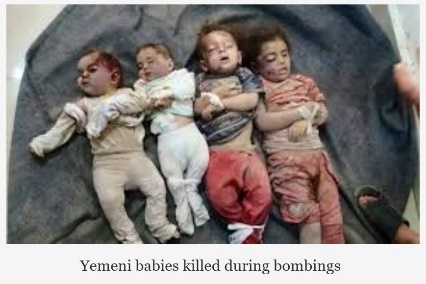 https://rayesradar.wordpress.com/2019/01/07/opinion-unheard-cries-the-child-victims-of-the-war-in-yemen-shame Did I read: “‘…isolated incidents’ of humanitarian law breaches in the kingdom’s conflict with Yemen…?” by the British mandated court review? Yemen: A child under the age of five dies every 10 minutes of preventable causes - UN Humanitarian Chief During the last quarter of 2016, approximately 2,400 incidents consisting of airstrikes, armed clashes and shelling were reported throughout Yemen. Overall, the plight of children remains grim, with a child under the age of five dying every 10 minutes of preventable causes. A grim illustration of the impact on children, are the airstrikes two weeks ago near a petrol station next to a school in Sana’a governorate’s Nihm district that resulted in the death of one school girl and injury to four others.Since the hostilities began in March 2015, more than 1,400 children have been killed and over 2,140 injured.Beyond the direct casualties of the armed conflict, there are also the so-called ‘silent deaths’ of Yemenis that go largely unnoticed and unrecorded. Girls, boys, women and men are dying of hunger and diseases that are easily preventable and treatable. Shockingly, incidents of gender-based violence have reportedly increased by over 63 per cent since before the conflict. As of this month, there have been 10,806 reported cases. To be clear, this means more rapes, more forced marriages, more child brides and many more unspeakable acts of violence against girls, and boys and women compared to two years ago.https://www.unocha.org/es/story/yemen-child-under-age-five-dies-every-10-minutes-preventable-causes-un-humanitarian-chiefThat’s the “sanitized” version produced by the UN four years ago in 2017. Things are much, much worse now.Meanwhile, nearly 2.3 million children under the age of five in Yemen are projected to suffer from acute malnutrition in 2021, according to an analysis in February. Of these, 400,000 are expected to suffer from severe acute malnutrition and could die if they do not receive urgent treatment.A dangerous combination of factors, driven by conflict and economic decline and now exacerbated by COVID-19, have compounded the dire situation for Yemen’s youngest children.https://www.unicef.org/emergencies/yemen-crisis Driven by conflict? How pastel. Driven by the western colonial fantasy of hegemony in perpetuity and their slavish Saudi sycophants.UNICEF Regional Director for the Middle East and North Africa, Geert Cappelaere - Remarks to press, “Conflict in Yemen, a living hell for children,” in Amman - 4 November 2018Colleagues, friends – 30,000 children in Yemen die every single year of malnutrition as one of the most important underlying causes. https://www.unicef.org/mena/stories/conflict-yemen-living-hell-children Another sanitized version from 2018.“‘…isolated incidents’ of humanitarian law breaches in the (Saudi) kingdom’s conflict with Yemen…?” Try: Another infinitely long horrific series of colonial War Crimes and Crimes Against Humanity the ICC placidly overlooks because the Saudis have money and the USA has the political clout and plenty of assassins.Hillary Clinton and Libya“In truth, the Libyan intervention was about regime change from the very start.“The threat posed by the Libyan regime’s military and paramilitary forces to civilian-populated areas was diminished by NATO airstrikes and rebel ground movements within the first 10 days. Afterward, NATO began providing direct close-air support for advancing rebel forces by attacking government troops that were actually in retreat and had abandoned their vehicles. Fittingly, on Oct. 20, 2011, it was a U.S. Predator drone and French fighter aircraft that attacked a convoy of regime loyalists trying to flee Qaddafi’s hometown of Sirte. The dictator was injured in the attack, captured alive, and then extrajudicially murdered by rebel forces.“…Unfortunately, duplicity of this sort is a common practice in the U.S. military. Civilian and military officials are often instructed to use specific talking points to suggest the scope of particular operations is minimal relative to large-scale ground wars or that there is no war going on at all.” https://foreignpolicy.com/2016/03/22/libya-and-the-myth-of-humanitarian-intervention/ Inside Libyan detention ‘hell’ where refugee burned himself alive“Desperate detainees say they spend their days in the dark in overcrowded halls, amid an unchecked tuberculosis outbreak.“…guards warn detainees “if you say something negative about us we will torture you.”By Sally Hayden 11/11/2018https://www.aljazeera.com/news/2018/11/libyan-detention-hell-refugee-burned-alive-181110102329706.html  There were apparently quite a number of names on the “kill list.” One sovereign leader subjected to American assassination was Muammar al-Gaddafi, former  leader of Libya, killed during an American financed and orchestrated color revolution. He was raped with a bayonet prior to his murder. “…In this extract, Martin Chulov looks back at the dictator’s capture and death“A mob grew around Gaddafi as he was frog-marched through the sand. While he was being taken towards a group of rebel trucks, one fighter crouched in the dirt behind the frightened captive and sodomized him with a bayonet.“‘Haram Alikum!’ screamed Gaddafi, his voice hoarse and his eyes darting wildly. Loosely translated: ‘It's a sin what you are doing!’“Blood from the vanquished leader's various wounds was now caking his shirt. Blows rained down on him.”https://www.theguardian.com/world/2012/oct/20/muammar-gaddafi-killing-witnessesPresident Gaddafi was 69 years old. If the US DoD can do this to the sovereign leader of a major (oil rich) African nation, what are they doing to children in the other American slave states?Then Secretary of State Hillary Clinton laughed about the murder of President Gaddafi and proudly admitted her role in it.“We came, we saw, he died.” https://www.youtube.com/watch?v=mlz3-OzcExI https://twitter.com/wikileaks/status/760221231064969216That video is a confession of murder and it is astonishing Mainstream Media still managed to market her as presidential material. It is equally astonishing a majority of American voters voted for her when she should be on trial in the Hague for the murder of a sovereign world leader. That murder led to a 10-year civil war in which hundreds of thousands have been killed and uncounted numbers raped. How can I or any person with a moral conscience ignore physical proof like that video of her confession?There was for years a video of his rape proudly posted on YouTube by those loyal to Ms. Clinton, however it was finally removed possibly upon the demand of his son. Since then, the American disinformation machine has produced dozens of articles portraying President Gaddafi as a rapist and a search for articles concerning the horrific rape of this sovereign leader is buried in the internet. How? Shadow regulation.See “shadow regulation.” https://www.eff.org/issues/shadow-regulationhttps://www.eff.org/deeplinks/2016/12/shining-spotlight-shadow-regulation-internetSeveral questions about the overthrow of President Gaddafi deserve to be asked.Do most governments meet violent revolutions with violence? Yes.Is there any evidence or proof that President Ghadaffy himself ordered prison guards to rape prisoners? No.Are there rapes in American prisons?Male Rape in U.S. Prisons: Cruel and Unusual Punishment by Shara Abraham“Male rape in U.S. prisons is a systemic problem that violates basic human rights and constitutional pro-visions, including the Eighth Amendment prohibition against cruel and unusual punishment and the Thirteenth  Amendment  prohibition  of  slavery.  Despite  its prevalence in U.S. prisons, male prisoner-on-prisoner sexual  abuse  fails  to  attract  serious  attention.  Stephen  Donaldson, the late president of Stop Prisoner Rape, explained the lack of attention in the following terms: ‘The rape of males is a taboo subject for public discussion . . . If ever there was a crime hidden by a curtain of silence, it is male rape.’  This  “curtain  of  silence”  compounds  the  trauma and humiliation that rape victims suffer. Additionally, male rape  victims  in  U.S.  prisons  essentially  are  without  legal recourse. Inmates seeking legal redress face a plethora of obstacles,  including  federal judges  who  generally  are unsympathetic  to  prisoners’ claims, attorneys who largely are  unwilling  to  undertake prisoner litigation, and daunting legal standards.”https://core.ac.uk/download/pdf/235404771.pdf It is “taboo” to write or talk about rape in American prisons for some reason. What’s good in the USA is bad anywhere else. Are American presidents usually blamed for rapes in American prisons? https://www.hrw.org/reports/2001/prison/voices.htmlhttps://www.nytimes.com/2019/04/03/us/alabama-prisons-doj-investigation.htmlhttps://www.theguardian.com/commentisfree/cifamerica/2012/feb/21/us-more-men-raped-than-women In sum, Hillary Clinton conspired to have the sovereign leader of Libya raped, beaten and murdered and then turned the burning light of the entire corporate-owned mainstream on some rapes that allegedly occurred in Libyan prisons during her revolution, and framed President Ghadaffy  as the rapist. Secret Libyan files claim MI6 and the CIA aided human rights violations“The documents claim that MI6 supplied its counterparts in Libya with details on exiled opponents living in the UK, and chart how the CIA abducted several suspected militants before handing them over to Tripoli...“According to the documents, Libya’s relationship with MI6 and the CIA was especially close between 2002 and 2004….”https://www.theguardian.com/world/2011/sep/03/secret-libyan-files-mi6-cia“Files found in Tripoli offices claim MI6 and the CIA were complicit in human rights violations by the Gaddafi regime.”By Cherry Wilson, 3 Sep 2011, The Guardianhttps://www.theguardian.com/world/2011/sep/03/secret-libyan-files-mi6-ciaAlso see: https://www.theguardian.com/world/2011/sep/09/libya-papers-tripoli-mi6-ciaAre there more rapes since Hillary Clinton’s revolution in Libya? A lot more. The refugee camps in Libya are now internationally notorious rape centers.https://www.dw.com/en/widespread-torture-and-rape-documented-in-libyas-refugee-camps/a-48070588https://www.theguardian.com/world/2019/nov/03/libya-migrants-tripoli-refugees-detention-campshttps://mg.co.za/article/2019-03-28-00-widespread-torture-and-rape-documented-in-libyas-refugee-camps/https://www.infomigrants.net/en/post/18164/hunger-forced-labor-torture-shocking-conditions-in-libyan-detention-camps Things have gotten much worse since Hillary’s revolution in Libya. Libya – like Syria and Yemen suffer endless war. “Libya War Was Based on Lies, Bogus Intelligence, NATO Supported and Armed the Rebels. British Parliamentary Report“Parliamentary Report Confirms What the Alternative Media Has Been Saying for Years“The UK Parliament just confirmed what the alternative media has been saying for years.“Specifically, a new report from the bipartisan House of Commons Foreign Affairs Committee – based on interviews with all of the key British decision-makers, review of documents, and on-the-ground investigations in Africa – found that Libyan war was based on lies, that it destroyed the country, and that it spread terrorism far and wide.“The War Based on Bogus Intelligence - Like the Iraq War“Initially, the report finds that the threat to civilians from Libyan government forces was dramatically overstated:“‘Former French Foreign Minister Alain Juppé, who introduced Resolution 1973 [imposing a no-fly zone over Libya, and laying the groundwork for overthrowing the government], asserted in his speech to the Security Council that “the situation on the ground is more alarming than ever, marked by the violent re-conquest of cities”. He stressed the urgency of the situation, arguing that “We have very little time left—perhaps only a matter of hours.” Subsequent analysis suggested that the immediate threat to civilians was being publicly overstated and that the reconquest of cities had not resulted in mass civilian casualties.“‘The proposition that Muammar Gaddafi would have ordered the massacre of civilians in Benghazi [which was the basis for the West’s war to overthrow Gaddafi] was not supported by the available evidence.’”https://www.globalresearch.ca/libya-war-was-based-on-lies-bogus-intelligence-nato-supported-and-armed-the-rebels-british-parliamentary-report/5547356 Gadafy's killers will be tried, claims NTC, Oct 28, 2011LIBYA’S INTERIM government says it will prosecute anyone found responsible for the death of Muammar Gadafy after his capture, in a retreat from its earlier insistence that the dictator had been killed by crossfire.The change in position comes after a week of sustained criticism of the Libyan leader’s captors, who used their camera phones to chronicle his death. The footage, including images of a wounded Gadafy being sodomized with what looked like a bayonet, caused widespread revulsion outside the country.Abdel Hafiz Ghoga, deputy chief of the National Transitional Council, said it would try to bring to justice anyone proven to have fired the shot to the head that killed Gadafy.https://www.irishtimes.com/news/gadafy-s-killers-will-be-tried-claims-ntc-1.632918 https://www.lrb.co.uk/the-paper/v38/n01/seymour-m.-hersh/military-to-military Justice has not been done in regards to any of the American hegemonic wars. Instead, abuse is heaped upon the victims while the murderers enjoy the stolen wealth.“Libyan Rebels Accused of Arbitrary Arrests, Torture,” CNN, June 5, 2011http://edition.cnn.com/2011/WORLD/africa/06/05/libya.warAnd,http://lubbockonline.com/world/2011-10-23/prisoners-libya-languish-without-charge#.VDYFJvmUeyE which also states:“Amnesty International and Human Rights Watch have documented numerous cases of ill treatment of detainees. Dark-skinned Libyans and sub-Saharan Africans, the human rights groups say, have been especially vulnerable to beatings and torture by electric shock. Many Libyans suspect those with darker skin of being African mercenaries or of otherwise supporting Gadhafi.”https://www.hrw.org/node/244139/printable/print Also see:https://www.amnesty.nl/content/uploads/2016/12/libya__rule_of_law_or_rule_of_militias_.pdf?x43196%20In sum, Euro-American hegemony does not rely just on murder and “ordinary” torture. Rape, even of a sovereign national leader is perfectly acceptable, begging the questions: What is going on with the children in America’s colonies in the Middle East, Africa, Asia and Latin America? Why isn’t any media taking a lead role in preventing this colossal scale child abuse?https://www.cmc.edu/sites/default/files/humanrights/Rape%20as%20a%20tool%20of%20war.pdfhttps://www.jstor.org/stable/3810388?seq=1Incidentally, Libyan President Gaddafi did make some “mistakes.” 	10 things most people don’t know about Muammar GaddafiIn Libya a home is considered a natural human rightEducation and medical treatment were all freeGaddafi carried out the world’s largest irrigation projectIt was free to start a farming businessA bursary was given to mothers with newborn babiesElectricity was freeCheap petrolGaddafi raised the level of educationLibya had its own state bankGaddafi introduced the gold dinarhttps://www.globalresearch.ca/libya-ten-things-about-gaddafi-they-dont-want-you-to-know/5414289 Worst of all he nationalized the oil industry and was a self-proclaimed socialist. Those two things alone are each death sentences according to the unwritten policies of the white supremacist American Department of Defense (DoD). Oh! The DoD has a Black boss now? Possibly one of the black “misleadership class,” so often referred to in:www.blackagendareport.comTheory 101: Common, Gaddafi, and the Global Significance of the Black Misleadership Class Danny Haiphong, Oct 2018, 30 "Black Agenda Report was the only voice on the left in the United States to consistently criticize Obama’s legacy as the purest expression of the Black misleadership class’ criminality.”Revolutionary theory must reflect reality if it is to serve the interests of social transformation. Black Agenda Report has for over a decade now developed a theoretical understanding of the class struggle that exists within the Black community in the United States. Class struggle within the Black community has been analyzed through the exposure and criticism of the Black misleadership class. The Black misleadership class is composed of those Black leaders in political and corporate offices who willingly and enthusiastically serve the interests of Empire. This class has arguably existed in some form since the foundations of chattel slavery but became even more invaluable to the US imperialist system in the aftermath of the Black liberation movement of the 1960s and 1970s...Jackson and Nkrumah’s analysis of neo-colonialism and the Black bourgeoisie is critical to understanding the major differences between Common and Gaddafi. Gaddafi was murdered by U.S.-NATO imperialist forces in 2011 for his service to the African continent and the peoples of the world. The Libyan state under Gaddafi provided healthcare, education, and housing for all Libyans and helped develop an economy with the Libyan people that made the small African country the most prosperous on the continent . National liberation movements across the continent received aid from Gaddafi, including the anti-apartheid movement in South Africa.  Gaddafi was murdered and the Libyan state overthrown because it disrupted the neo-colonial order in Africa. He opposed U.S. military domination by way of AFRICOM and advocated for the development of an independent, continent-wide currency to wrestle Africa away from dependency on parasitic Western capital . For this, neo-colonial Western-backed African leaders showed their true colors by voting for the no-fly zone  that would turn the once prosperous socialist Libyan state into an impoverished hell-hole...https://blackagendareport.com/theory-101-common-gaddafi-and-global-significance-black-misleadership-class  The above listed accomplishments of  former President Muammar Gaddafi are all “unforgivable sins,” death sentences in the lexicon of American white supremacist ideologies. He not only had to die, he also had to be punished severely in the most humiliating way possible and buried in infamy. “No way is a bunch of jungle bunnies going to get the better of Uncle Sam,” the confederates who run American foreign policy expounded behind closed doors.Never mind that Holy Jesus Christ himself appeared to be a socialist.“Jesus said unto him, ‘If thou wilt be perfect, go and sell that thou hast, and give to the poor, and thou shalt have treasure in heaven: and come and follow me.’”Matthew 19:21The frequency of rape has been increasing in armed conflictshttps://www.independent.co.uk/news/long_reads/bosnia-war-rape-survivors-speak-serbian-soldiers-balkans-women-justice-suffering-a7846546.html https://globaljusticecenter.net/documents/Briefing4.A4SinglePage.pdfhttps://www.nrc.no/shorthand/stories/rape-as-a-weapon-of-war/index.htmlhttps://escholarship.org/content/qt9qj263z2/qt9qj263z2.pdfIn her endless blind rampage against all laws and norms of civilized behavior, Hillary Clinton’s newest escapade elevates female terrorists as role models for all women.Also see:https://nationalinterest.org/feature/hillarys-huge-libya-disaster-16600https://www.usatoday.com/story/opinion/2017/11/27/clinton-ponders-2020-run-lets-not-forget-her-real-libya-scandal-glenn-reynolds-column/895853001https://fpif.org/much-blame-hillary-clinton-bear-libya Hillary Clinton and Female Terrorists in Syria“‘Haven't the Kurds suffered enough?’” Hillary Clinton to produce TV drama on Kurdish women fighters, January  26, 2021“Clinton has a long and storied history with the women's militia, the YPJ, an offshoot of the male-led YPG. The YPJ/YPG’s sister group, the PKK, has been waging a low-intensity conflict with Turkey for more than four decades, and in the 1990s was declared a terrorist group by the administration of Bill Clinton. The ideological leader of both groups, Abdullah Ocalan, was captured by Turkey with alleged help from the CIA in 1999.“As secretary of state, Hillary Clinton was an advocate for arming the YPG and YPJ during the Syrian Civil War. Airdrops of weapons began in 2015 and YPG/YPJ fighters counted on US air support to beat back IS from 2016 onwards, yet during this time the US was also allowing arms to fall into the hands of the same jihadist groups the women were fighting against. That the YPG currently guard oil fields in northern Syria, and have no intention of handing them back to Syrian President Bashar Assad, is surely a bonus for Clinton, who declared as far back as 2012 that “Assad must go!”“Nor is the source material entirely neutral either. Lemmon is a senior fellow at the Council on Foreign Relations, a neoconservative think tank. She opposed former president Donald Trump’s planned withdrawal from Afghanistan, vocally condemned his withdrawal from Syria, and condemned Russia’s involvement in the Syrian war – even though Moscow’s campaign has been widely credited with destroying much of IS' territorial gains.”https://www.rt.com/usa/513671-hillary-clinton-kurds-tv-series Someone close to Ms. Clinton really should mention to her that a murderer is a murderer even if that murderer is female. Blizzards of hard physical evidence strongly suggests in the torturous labyrinth of Ms. Clinton’s mind being female somehow bestows a magical license to do anything to anybody, even terror, rape, other tortures and mass murder.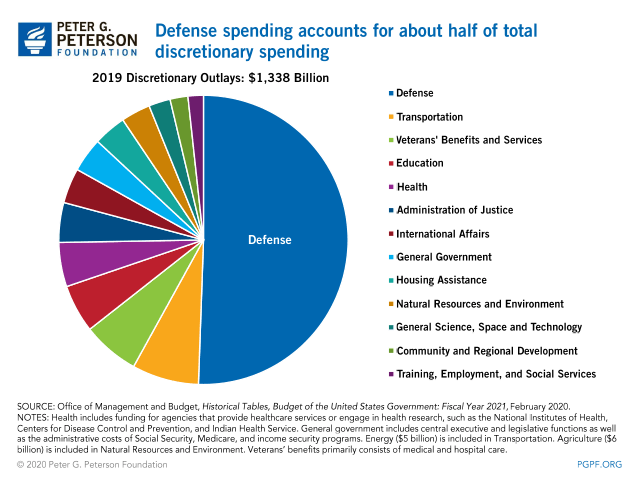 [I’m not an economist, but I notice “interest on the national debt” isn’t mentioned there. It’s an increasingly huge part of the American government’s expenditure, now ballooning larger than health and education together. This debt has been incurred by each of the political parties primarily because of their war against the other political party in the USA.]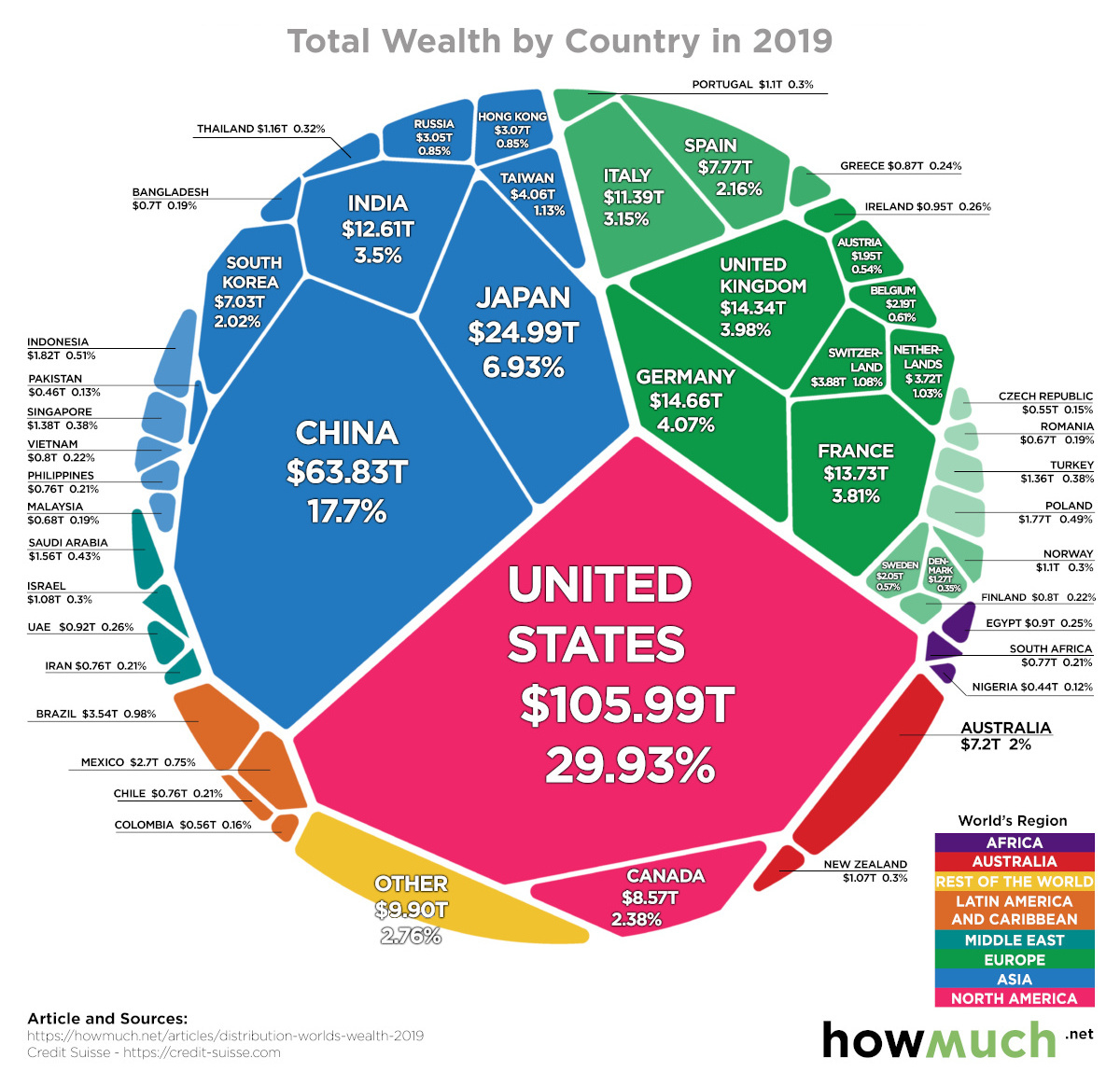 And look at little tiny Africa. The continent with the most natural resources is so small, and note South America, again, tiny. Why? They are colonies of the USA. Get out of line, and the USA will crush you. It’s that simple. Disobedient slaves are always harshly punished. People in resource rich Venezuela are now starving to death because of American economic sanctions precisely because they refuse to be a slave state of the USA.A constant rule in history has been that if the distribution of wealth in a nation gets too extreme there is always an implosion. The choice Americans must make is this: Is a violent implosion due to economic inequality necessary, or can they self-correct? It is in the “enlightened self-interest” of those lords of capitalism to realize the time has come to give back a great deal of what they have in order to preserve their own lives and nations.It is not too late for the major weapons corporations to diversify their interests into for example, construction and engineering such that they can begin to rebuild some of the world’s they have so gleefully and profitably destroyed. This is for them, the do or die crossroads they now face. Demonizing human beings, especially Muslims has been extremely profitable but has gone way beyond the point of “diminishing returns.” American politicians and the voters who gave them that power have limited time to make substantial changes. In this book I try to clarify many of the real issues involved. Time is running out quickly. We Muslims are not the monsters. There are real monsters out there, but we are not them. “Whoever fights monsters should see to it that in the process he does not become a monster. And if you gaze long enough into an abyss, the abyss will gaze back into you.”Friedrich Nietzsche“There are monsters out there, but we are not them.”MuslimOne positive step: A Group of FriendsSeventeen UN member nations have recently come together to uphold the original version of the UN Charter. Disparate nations have come together to defend the UN Charter and rein in US aggression across the world – & not a moment too soon, by Daniel Kovalik, March 18, 2021 A 'Group of Friends' including Russia, China and a host of others have united to call out America's decades-long disregard for the core founding principle of the United Nations: maintaining international peace and security...Now, a bloc of nations calling themselves "Group of Friends in Defense of the Charter of the United Nations" (hereinafter, “the Group”) has united to try to revitalize the anti-war essence of the UN Charter. This group, representing a huge portion of the world’s population, includes Russia, China, Iran, North Korea, Algeria, Angola, Belarus, Bolivia, Cambodia, Cuba, Eritrea, Laos, Nicaragua, Saint Vincent and the Grenadines, Syria, Venezuela and the Palestinians. In pertinent part, the Group announced this month that the UN Charter "has a renewed and even more important value and relevance, particularly in the midst of the COVID-19 pandemic, while providing a platform for, among others, promoting the prevalence of legality over the use of force and for both discussing and coordinating possible joint initiatives for fostering the respect to the purposes and principles enshrined in the UN Charter." The Group specifically emphasized the importance of respecting the requirements of "non-interference in the internal affairs of States, peaceful settlement of disputes, and . . . refrain[ing] from the use or threat of use of force against the territorial integrity or political independence of any State, as enshrined in the UN Charter." https://www.rt.com/op-ed/518414-united-nations-charter-us-aggression Also see:https://www.aa.com.tr/en/asia-pacific/china-russia-iran-north-korea-others-form-group/2173560 https://www.newsweek.com/china-russia-iran-north-korea-more-join-forces-defense-un-1575810 The United Nations has 193 sovereign states as members. One can only hope that the ‘Group of Friends in Defense of the Charter of the United Nations’ grows to represent more than half of the UN General Assembly. This is a test of the moral courage of the UN’s constituent member states and their leaders. One can also hope they hurry as the grinding crushing wheels of the American hegemonic war machine are gearing up for more human slaughter in quite a number of nations. Just exactly how many of the world’s dictators and fake democratic leaders does the USA really control? How many of them would lose their power were it not for American support? Can the influence of the Group of Friends grow sufficiently to make some of them confident enough to get up off their knees and openly support the original UN charter?Really, it’s shocking only 17 nations have joined so far, but it’s a good start nevertheless. “From tiny acorns do great oaks grow,” as the old proverb states.Chapter 2 Why are Muslims so vilified? Motivation for greedy people to spread hatred and fear of Muslims is easily established by the relative oil wealth of Muslim countries.Of the top ten nations in the world with proven oil reserves, 78% of those reserves are in Muslim nations. Motivation: World’s oil reservesSaudi Arabia – 269 billion barrelsCanada – 171 billion barrels (but locked in oil sands)Iran – 158 billion barrelsIraq – 143 billion barrelsKuwait – 104 billion barrelsRussia – 80 billion barrelsUnited Arab Emirates – 98 billion barrelsLibya – 48 billion barrelsNigeria – 37 billion barrelsTable 1: Top 10 Muslim and non-Muslim nations in the world with proven oil reservesData from: https://www.nsenergybusiness.com/features/newstop-ten-countries-with-worlds-largest-oil-reserves-5793487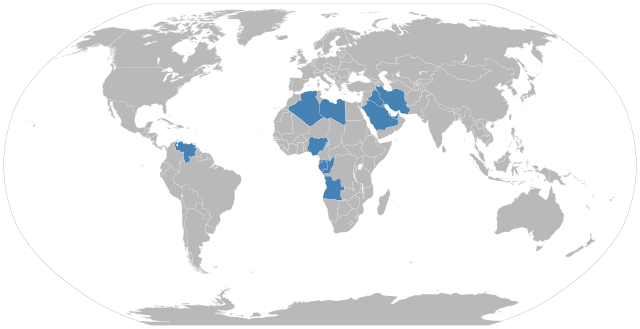 OPEC countries by Bourgeois (Free use photo)Motive, Means and the OpportunityCriminologists emphasize the importance of understanding three key factors in solving crimes: Motive, Means and the Opportunity (MMO). Motive is the reason for committing the crime (like to steal someone’s oil), “means” are the tools or methods used to commit the crime (like falsely portraying the innocent victims as the bad guys) and opportunity is the time and circumstances in which the crime takes place. Both direct and circumstantial evidence are considered legitimate forms of proof in American federal and state courts. And, it may come as a surprise to some people that: “a person may be convicted of a crime based on circumstantial proof alone.”https://www.shouselaw.com/ca/defense/legal-defenses/circumstantial-evidence However, no colonial power, either European, the United States, Israel or Saudi Arabia has ever been convicted by the International Criminal Court for any wrongdoing. This is “rather odd” given very widely known colonial practices over the past 500 years, and incontrovertible evidence implicating the American CIA and military in so many political coups, attempted coups, illegal military invasions, assassinations of foreign leaders, and so on since the founding of the United Nations, the International Court of Justice (ICJ) and World Criminal Court (ICC).Because constituent parts of the American Department of Defense (DoD) e.g., National Security Council (NSC), clandestine services (CIA Operations) and Special Operations Group (SOG) military specialists work together in secret, it sometimes takes years to accumulate evidence proving that they intentionally targeted, framed and provoked Muslim (or socialist) countries into war. In most cases however, their actions are transparently obvious.The CIA usually only plays a management role in the assignment of intelligence analysis and operations these days as some 80% of their “on the books” budget is subcontracted to private intelligence corporations. https://www.thenation.com/article/archive/five-corporations-now-dominate-our-privatized-intelligence-industry/]Oil is only one of many natural resources the American, French and British colonizers routinely steal from Muslim countries. Other very valuable resources include gold, uranium, natural gas, and a long list of other mostly mineral resources.For example, according to the Afghan Ministry of Mines and Petroleum, the country’s mineral wealth is estimated at $3 trillion. Their rare minerals include lithium, copper, gold, uranium and others. President Trump wants to use Afghanistan’s wealth to pay for the war. That makes sense, Afghans should pay to have Americans and Afghans kill Afghans, right? American Special Operations have been stealing Afghanistan’s minerals from very shortly after they started the war. Afghans had nothing to do with 9/11; it just provided an excuse for industrial-scale armed robbery and murder in another Muslim country. And yet, no American politician, weapons corporation CEO or shareholder will ever be convicted of war crimes or crimes against humanity, or go to jail for those crimes, because those shareholders also control the United Nations and the Mainstream Media (MSM).Means: The classic “frame-up” and False Flag OperationsTo frame a nation or person for a crime is to produce false evidence incriminating that nation or person for some crime they did not commit.The Vietnamese people were framed for the Bay of Tonkin “incident” August 2, 1964 which was used as an excuse for the USA to start its war against Vietnam.  That is also called a “false flag operation.” Frame the intended target for a crime, and then get massive revenge – for a crime they didn’t commit.The Truth About TonkinQuestions about the Gulf of Tonkin incidents have persisted for more than 40 years. But once-classified documents and tapes released in the past several years, combined with previously uncovered facts, make clear that high government officials distorted facts and deceived the American public about events that led to full U.S. involvement in the Vietnam War.By Lieutenant Commander Pat Paterson, U.S. Navy, February 2008, Naval History Magazine, Volume 22, Number 1“These new documents and tapes reveal what historians could not prove: There was not a second attack on U.S. Navy ships in the Tonkin Gulf in early August 1964. Furthermore, the evidence suggests a disturbing and deliberate attempt by Secretary of Defense McNamara to distort the evidence and mislead Congress.”https://www.usni.org/magazines/naval-history-magazine/2008/february/truth-about-tonkin https://www.theguardian.com/commentisfree/2014/aug/02/vietnam-presidents-lie-to-wage-war-iraqhttps://www.historynet.com/case-closed-the-gulf-of-tonkin-incident.htm Total death toll? Somewhere around 3.4 million, and…https://www.nytimes.com/1995/04/23/world/20-years-after-victory-vietnamese-communists-ponder-how-to-celebrate.html …and 3.8 million.Nobody is counting the numbers of innocent Vietnamese that were tortured to death by American forces. So, yes, the American so-called Department of Defense kills very large numbers socialists in addition to Muslims and both are subjected to pervasive and vicious defamation campaigns.The CIA clearly framed Iraq with truckloads of fake evidence “proving” Iraq’s possession of Weapons of Mass Destruction (WMD) the CIA claimed it had prior to the American invasion of Iraq and subsequent Iraq war. That was a “frame-up” but it wasn’t a “false flag” operation because Iraq didn’t attack or even appear to attack the USA in any way. Nobody knows how many people were murdered, both directly by bombs and guns, and later by hunger, lack of medical resources, etc. Just looking at the civilian deaths is “disturbing, considering at least a quarter of them were children.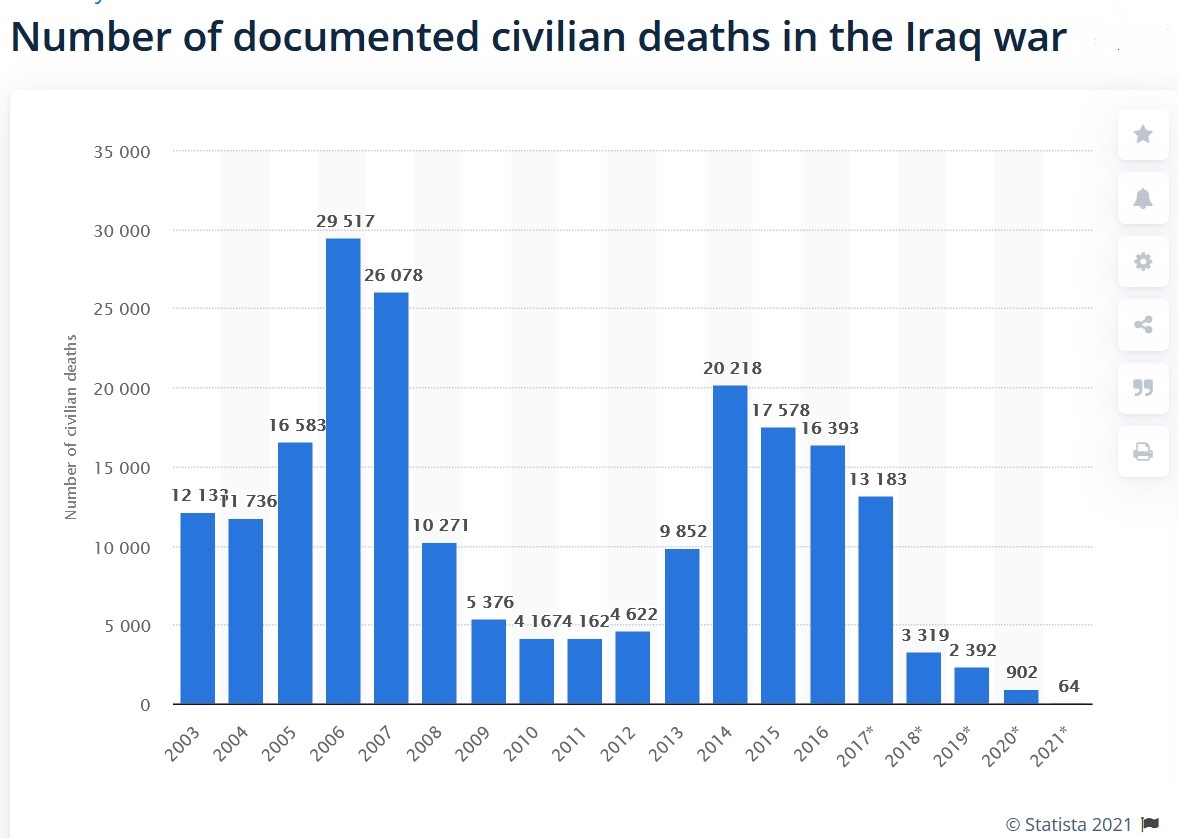 https://www.statista.com/statistics/269729/documented-civilian-deaths-in-iraq-war-since-2003/And, for every documented death there were probably two or more undocumented deaths. It was illegal to count Iraqi deaths during the war and the war has not ended, regardless as to the numbers above.They then hanged the sovereign leader of Iraq Saddam Hussein after capturing him and decimating his nation. Iraq’s oil reserves of around 148.8 billion barrels, is nearly 9% of the known global oil supply. Was Saddam Hussein a “good leader?” Arguably not, given that he was the CIA’s henchman in the region for decades, most notably starting the Iraq Iran War in which at least a million people, children, women and men were killed. Was he any better or worse than any average American president? We, all of us now live in a world of smoke and mirrors created by the CIA and its extensive control of media around the world. It’s sometimes a bit difficult to know what’s really going on and who is pulling the strings on world events.However, some lessons can be learned from the history of science. Long before electron microscopes scientists were able to figure out a lot about the basic elements which are the building blocks for matter in the universe. How did they figure all that out? A simple rule that can also be applied to political and social sciences: “Things are known by their effects.”Who started this revolution here? Who assassinated that leader? The first question any criminal investigator must ask is: “Who profits from this crime?” Once motivation is established most crime mysteries can be solved rather easily.To be fair, it isn’t just Muslims that are robbed and raped. It happens to anyone with resources the USA wants to steal.Big OilI remember when I was about 17 or so visiting the Amazon jungle, specifically in Columbia and Ecuador.After a month or so in the jungles I went back to Quito, Ecuador. One night sitting in a bar I saw a man sobbing at a nearby table. He was accompanied by three friends. My Spanish was pretty good and I went over asked what was the matter. At first, I was met with a bit of suspicion but after buying them a round of beers I was invited to sit and listen to the man’s story. He couldn’t tell it me himself, but his friends told me. As the men told me the story the sobbing man put his head on my shoulder, sensing that I was a sympathetic listener, which indeed I was.“He had a small raised bamboo house in a small village not far from the Amazona (river) where they grew bananas and other fruits. He had a wife and children. One day he was selling his produce in the outdoor market many miles from his village. While he was gone the Americano oil company Texaco came with flame throwers and burned his village. He lost his family and doesn’t know where they are. He stayed for months, hiding on the fringes of the jungles around the burned-out fields.  He lived like an animal foraging for whatever little food he could find. He asked everyone, no one had seen his familia. No one knew where they went. He was starving and didn’t know night from day. He lost his mind for a while. He lost everything and finally he came here to Quito to look for work so he can at least eat.”I looked at the man. He was maybe 45 years old but might have been much younger, with a brown weathered face, a dirty shirt and baggy farmer’s pants held up with a string. I felt his pain. He hugged me and started crying some more. I didn’t know what to say or do except hold the man as he sobbed.What happened to his wife and children? I learned a few years later. They were sold as sex toys for the oil workers who were kept in special houses just for that purpose. His friends probably knew that too. Oil corporations are just as bad as weapons corporations except they - even more often – fly beneath the radar. I read in the newspaper some forty years later Texaco made some “reparations” to the victims of their crimes in Ecuador. I doubt very much that man was still alive.The phrase “plausible deniability” has a long history in the American political arena. The gnomes leading the CIA believe: If nobody writes it down, it didn’t happen,” and they only need to honestly say: “We didn’t do it,” to be absolved of any and all crimes. No doubt in the above story bribes were made to government officials, high and low to get that oil at any cost, and the CIA knows perfectly well how to “lubricate” any illegal enterprise.So, it isn’t just Muslims, however on a percentage basis, we are the primary targets.So, how do they operate? These days they (almost) always get “cut-outs,” third parties to do their dirty work. These can take the form of foreign agents, and private intelligence and private military companies and corporations.Exactly what percent of American special operations are now carried out by Private Intelligence Contractors is not precisely known, however 80%+ is the minimum.https://www.thenation.com/article/archive/five-corporations-now-dominate-our-privatized-intelligence-industry Some have become notorious for war crimes. See for example: https://www.hrw.org/news/2018/10/02/privatizing-war-afghanistan-endangers-civilians &https://ndupress.ndu.edu/Media/News/Article/2031922/mercenaries-and-war-understanding-private-armies-todayPrivate Intelligence Contractors are particularly useful for framing people for crimes they didn’t commit, because their actions are completely deniable by the world’s governments. Means: ProvocationProvocation is one of the colonialists’ favorite strategies.American, British and French national leaders and their intelligence organizations have made arts and sciences of provoking Muslims until some go insane, abandon Islam and do monstrous things. September 1, 2020 Charlie Hebdo magazine republished controversial Mohammed (PBUH) cartoons they knew perfectly well would trigger violence.As of November 2020, the lead story on ‘Islamic terrorism’ is by BBC:France attack: Three killed in Islamist terrorist stabbingshttps://www.bbc.com/news/world-europe-54729957 The French, British and American intelligence services provoke violence and work as echo chambers for each other’s crimes.Adding a sadistic twist to the knife is western mastery of “blaming the victims,” that is, blaming Muslims for the crimes they themselves instigate.Provocation is one of the best methods to incite violence and provide “credible evidence” that can be used to blame the victim and inflate the “defense department” spending, with lucrative kickbacks and political campaign finance donations as additional “perks.”Obama’s covert drone war in numbers: ten times more strikes than Bush“A total of 563 strikes, largely by drones, targeted Pakistan, Somalia and Yemen during Obama’s two terms, compared to 57 strikes under Bush. Between 384 and 807 civilians were killed in those countries, according to reports logged by the Bureau.https://www.thebureauinvestigates.com/stories/2017-01-17/obamas-covert-drone-war-in-numbers-ten-times-more-strikes-than-bush “Coalition civilian casualty claims double under Donald Trump“Civilian casualties from the U.S.-led war against the so-called Islamic State are on pace to double under President Donald Trump, according to an Airwars investigation for The Daily Beast.“Airwars researchers estimate that at least 2,300 civilians likely died from Coalition strikes overseen by the Obama White House—roughly 80 each month in Iraq and Syria. As of July 13, more than 2,200 additional civilians appear to have been killed by Coalition raids since Trump was inaugurated—upwards of 360 per month, or 12 or more civilians killed for every single day of his administration.“The Coalition’s own confirmed casualty numbers—while much lower than other estimates—also show the same trend. Forty percent of the 603 civilians so far admitted killed by the alliance died in just the first four months of Trump’s presidency, the Coalition’s own data show.”https://airwars.org/news-and-investigations/trumps-air-war-kills-12-civilians-per-dayChild abuse is illegal in the USA, but the murder of collectively millions of foreign children is “perfectly OK,” with most Americans? Really? Or, is MSM just not informing them of the brutal realities of American foreign policies?That is true 24/7/365 terrorism and very, very provocative. And then there are many wars the USA is fighting practically nobody ever reads about, like in Somalia for example.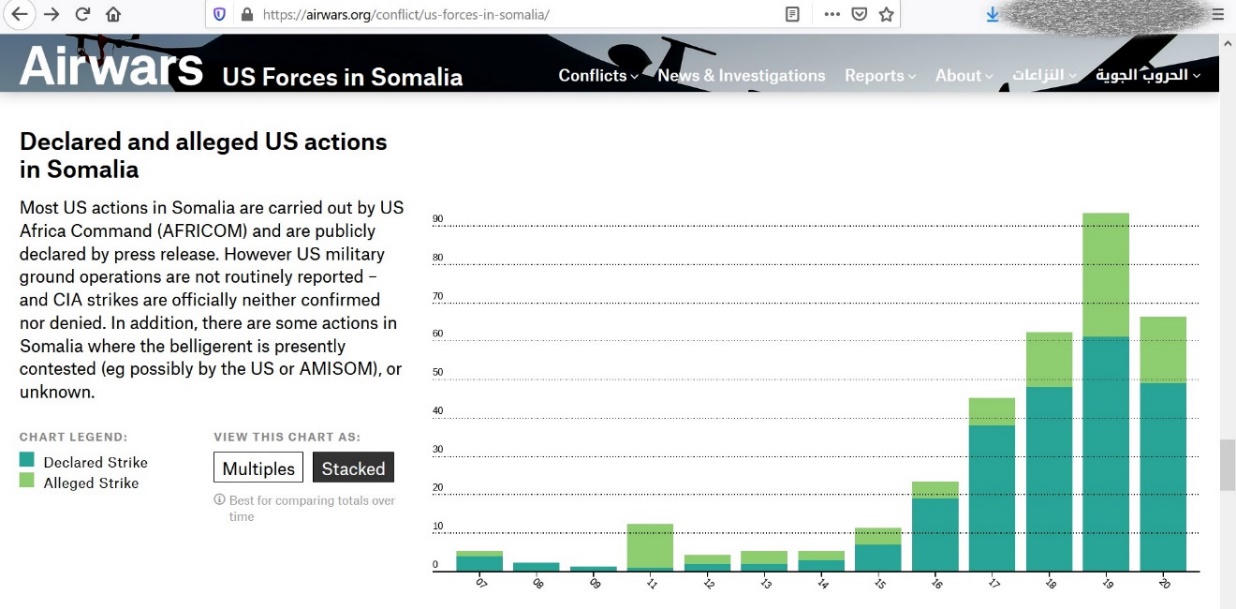 Does President Trump like black people? Did he know that COVID-19 would kill more than three times as many black people as white people, before he decided to let the disease run rampant in the USA? One can only wonder about such things.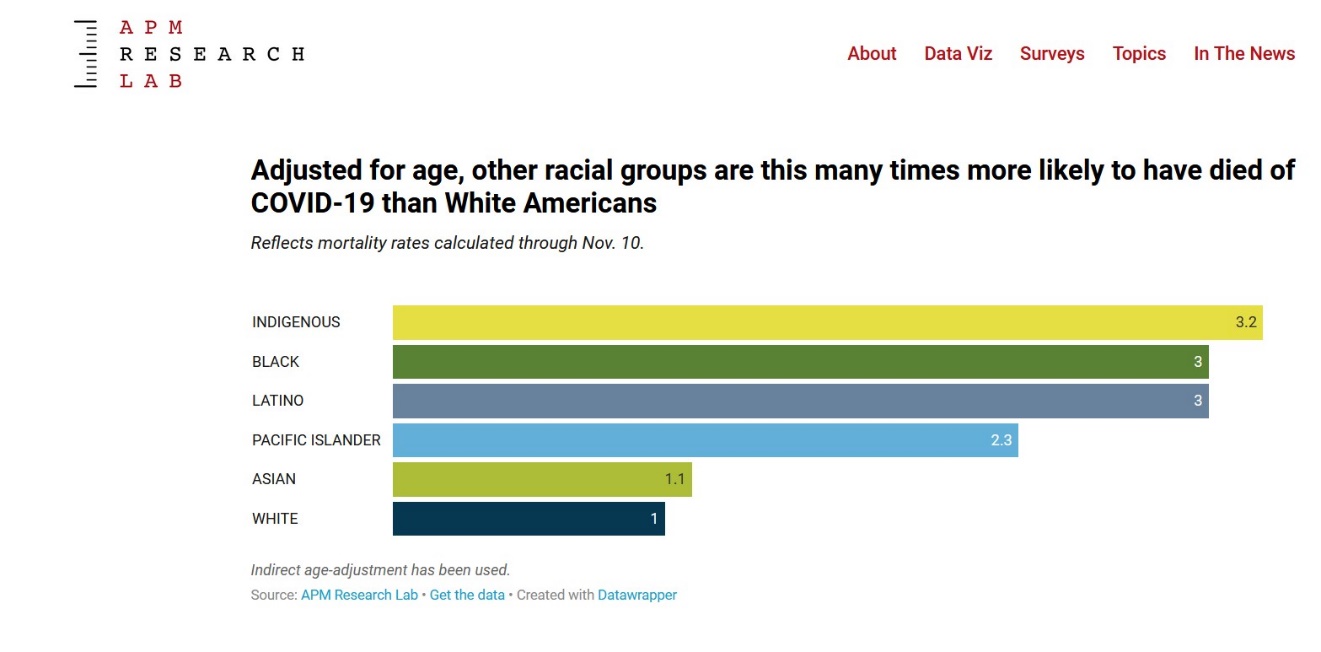 It is most certainly provocative and violence during the summer of 2020 did rapidly increase around the USA.In most Euro-American wars in the Middle East and Africa the vast majority of victims are Muslims. But, to be fair, drones are indiscriminate killers, and in Iraq and Syria people of different religions have lived together – mostly in peace - for thousands of years until the USA, and its killer “coalition” came along.“Muslim extremism” by the way is the most modern “politically correct” way for very deceptive western newspapers to scream that “MUSLIMS ARE TERRORISTS!”That is an obvious profit-motivated crime, but efforts to counter Euro-American-Israeli corporate driven terrorism are punished in extreme ways. Even reporters are punished for the slightest hints regarding some truths, which I know from personal experience. Of course, I am not alone in this.https://www.rt.com/op-ed/515308-israel-deplaform-cancel-culture-guardian Besides that, Muslims are generally not the screaming kind of people, except perhaps when forced into the most extreme situations in which there is nothing else, they can realistically do.Muslims are instructed in the Quran to not engage in loud screaming.“Hence, be modest in thy bearing, and lower thy voice: for, behold, the ugliest of all voices is the [loud] voice of asses…”Quran Luqman 31:19And thus, I write a book, trying to be dispassionate, reasonable and fair. This is not easy when the histories themselves illuminate a great deal of extreme “unreasonableness and unfairness,” like killing literally millions of children. The Deep StateFor want of a better word, let’s call it “The Billionaires Club,” which is a powerful bloc inside the “shadow government,” AKA the Deep State, AKA the Cabal, whereas I sometimes refer to them as “the colonialists,” because they’ve successfully colonized most of the planet. Probably the first honest, intelligent “inside” man to write about this shadowy amorphous organization was Col. Fletcher Prouty.“Col. Prouty spent 9 of his 23-year military career in the Pentagon (1955-1964): 2 years with the Secretary of Defense, 2 years with the Joint Chiefs of Staff, and 5 years with Headquarters, U.S. Air Force. In 1955 he was appointed the first "Focal Point" officer between the CIA and the Air Force for Clandestine Operations per National Security Council Directive 5412. He was Briefing Officer for the Secretary of Defense (1960-1961), and for the Chairman of the Joint Chiefs of Staff.” L. Fletcher Prouty Reference Site: http://www.prouty.org/https://ratical.org/ratville/JFK/ST  http://www.whale.to/b/prouty1.html It would not be difficult to compile a list of their names because they are the major shareholders in the weapons corporations, the media, pharmaceutical and grain corporations, and regular but unseen faces in Councils, think tanks, and “special committees” and they together with their sycophantic servants the politicians hold the most powerful positions in most of the governments in the world.  They worship only two things, money and power, not necessarily in that order. At most they represent one percent of the world’s population, yet they possess or at least control 95% of the money and power.“The growing list of US victimized nations-turned-war-ravaged failed states include Iraq, Afghanistan, Somalia, Libya, Syria, Yemen, Sudan, Central African Republic, Congo, Ukraine and a few others we likely still don’t know. By using oil rich, corrupt Muslim monarchy Gulf states as their co-conspiring vassals – namely Saudi Arabia, Qatar, United Arab Emirates, Kuwait and Jordan along with Turkey, together creating the scourge of well-funded, well-trained, well-armed and well-supplied proxy mercenary terrorists ISIS, the US-Israeli-NATO alliance controlled by the globalists have – again by design – pitted Muslim nation against Muslim nation, Shiites against Sunnis, Western white Christians against Muslims worldwide. And that’s not even counting the thousands of Muslim family members who’ve lost relatives due to US war and drone strike transgressions over the last decade and a half that’s acting as an ideal recruiting station for Islamic extremism. Undoubtedly many vowing to avenge the death of their loved ones are now fighting against the US as ISIS jihadists. But then that feeds right into the globalist strategy to keep fresh angry recruits fighting their manufactured war of terror.“As if this tragic mess created in the Middle East and North Africa isn’t enough for the bloodthirsty globalists, in 2014 enter Hillary and Soros’ NGO-led coup in Ukraine and the globalists with one illicit stroke reignited Cold War 2 that currently has the Western world on the brink of triggering a possible nuclear war against the powerful Eastern alliance of Russia-China-Iran. By their shameless demonic design, the globalists’ deceitfully delivered war of terror with its $6 trillion price tag and counting has bankrupted the globalist-created Ponzi scheme of a house of cards economy, made our only planet the most armed and dangerous in recorded history, and is now rapidly pushing humans toward yet another world war and/or human-induced mass extinction that might well spell the end of all life on earth. With the stakes never higher, the lethal culmination of their divide and conquer strategy being fulfilled through this century’s escalating events and developments are unfolding upon us now at breakneck speed.“At the behest of Israel, the US seized the opportunity for more dividing and conquering by “balkanizing” the entire MENA region into weakened failed states for superpower’s global hegemony and further blood-for-oil plundering. Subsequently Iraq has been partitioned off by ethnic-sectarian divide reserved for more manageably designated Sunni, Shiite and Kurd states. Of course, the destabilizing presence of ISIS invading Iraq in June 2014 seizing an undefended Mosul conveniently allowed the US excuse to reinstall its military posts back in Iraq, something the then quickly deposed Maliki had obstinately refused when US military departed Iraq in December 2011. But two weeks ago, this Middle East quagmire by globalist design compliments of US Empire of Chaos just got jolted by Putin’s game-changing wakeup call at the UN.“Until Putin’s recent no nonsense interventions to start snuffing out ISIS in Syria where Obama for over a year was playing his pretend game to “hunt them down,” the determined US agenda for over four years had been to regime change Assad, destabilize and balkanize Syria a small nation into weaker factions so the oil-gas pipeline war against Russia could be won on the way to claiming the final grand prize in the region – taking down Iran as Israel’s and hence Empire’s foremost thorn in its side. Just months before the US-P5-Iran nuke agreement, the CFR’s Foreign Policy was still frothing at the mouth calling for an Iran regime change.“The same globalist/US design to destabilize through balkanization [fragment a nation into smaller nations that war against each other] is either in process or been deployed in Libya, Yemen, Ukraine, Pakistan, Congo, Sudan, the South Caucasus, Myanmar, Thailand and other places where Black Ops go that we don’t know. But regardless of where, we do know America’s destabilizing agenda has everything to do with its transparently futile attempt to cut off, isolate and weaken renewed cold war adversaries Russia and China as well as nemesis Iran. With US Special Operations Forces secretly deployed in 135 nations around the world, terrorism-r-us comes in the form of a destabilizing meat cleaver gone global. After all, the US Empire of Chaos is carving up yet more of the geopolitics chessboard using divide and conquer tactics straight out of its favorite Machiavellian playbook ‘the art of war…’”https://www.globalresearch.ca/divide-and-conquer-the-globalist-pathway-to-new-world-order-tyranny-from-a-geopolitics-perspective/5483935 The above quotation refers primarily to American influences. But there are also the ultra-rich from the UK, France, Switzerland, Austria, Denmark and other nations around the world, including billionaire African and Asian capitalists, their puppet sycophantic leaders and their intelligence services all working harmoniously together – to rape and pillage the world. Those with the most experience at enslaving the world are the British, French and the “Hindutva” (Hindu nationalist) leadership of India. Those with the most firepower these days are obviously the extremely naïve Americans which are led by politicians who are simply saleable faces, puppets for the Deep State to manipulate.The anti-moral philosophies of Machiavelli (1469-1527) perfected the art of diplomatic treachery right at the beginning of the European colonial era and provided the critically important paper-thin rationalizations to justify and enable the colonial era. The colonialists do not like religions, except to the extent religions can be used as weapons to enhance their murderous intent and fabulous unimaginable wealth. Around the world most of the members of the cabal go to church on Sundays, synagogues on Saturdays or masjids on Fridays. Their power is in their influence and going to a place of worship gives them the additional influence they need to herd the sheep to slaughter.Conspiracy theories are caused by government secrecy by Caitlin Johnstone, February 15, 2021“With anyone sharing ‘conspiracy theories’ facing ever-harsher penalties online, we are ignoring their cause: governments so intent on keeping their secrets, not to protect their people, but to protect themselves.“The DC Circuit has ruled that the CIA is under no obligation to comply with Freedom of Information Act requests pertaining to its involvement with insurgent militias in Syria, overturning a lower court’s previous ruling in favor of a Buzzfeed News reporter seeking such documents.“As Sputnik’s Morgan Artyukhina clearly outlines, this ruling comes despite the fact that mainstream news outlets have been reporting on the Central Intelligence Agency’s activities in Syria for years, and despite a US president having openly tweeted about those activities.“‘In other words, the CIA will not be required to admit to actions it is widely reported as having done, much less divulge documents about them to the press for even greater scrutiny,” Artyukhina writes, calling to mind the Julian Assange quote, “The overwhelming majority of information is classified to protect political security, not national security.’“The CIA’s brazen collaboration with dangerous extremist factions seeking to topple Damascus, and its equally brazen refusal to provide the public with any information about the extent of its involvement in Syria from the earliest stages of the violence in that nation onwards, will necessarily provide fodder for conspiracy theories.“It is public knowledge that the CIA was involved in the Syrian war to some extent, it is public knowledge that the CIA has a well-documented history of doing extremely evil things, and it is public knowledge that the US government has long sought control over Syria. Due to the agency’s refusal to be transparent about the exact nature of its involvement in that nation, people are left to fill in the knowledge gaps with their own speculation.“Of course, they will do this. Why wouldn’t they? Why would anyone give the lying, torturing, propagandizing, drug trafficking, coup-staging, warmongering, psychopathic Central Intelligence Agency the benefit of the doubt and assume their actions in Syria have been benevolent just because the hard facts have been hidden behind a wall of government secrecy?“Yet they will be expected to. Anyone with a sufficient degree of influence who comes right out and says the CIA knowingly armed violent jihadists with the goal of orchestrating regime change in Syria will be attacked as a crazy conspiracy theorist by the narrative managers of the establishment media. If their words are really disruptive to establishment narratives, there will be calls to deplatform, unemploy, and ban them from social media...“If the government was not doing evil things in secret, then it wouldn’t need secrecy. If the government didn’t have secrecy, there would be no conspiracy theories. Stop pointing your attacks at powerless people who are just trying to figure out what’s going on in the world amidst a sea of government secrecy and propaganda, and point your attacks instead at the power structures that are actually responsible for the existence of conspiracy theories in the first place.”https://www.rt.com/op-ed/515596-caitlin-johnstone-conspiracy-theories-government Chapter 3 The War against all religionsIf the followers of all religions in the world were to work together (for the first time in history), there would be no war or poverty. No one would starve to death compared to the nine million human beings that starve to death every year now.  According to United Nations figures 25,000 people starve to death every day.https://www.un.org/en/chronicle/article/losing-25000-hunger-every-dayAccording to theworldcounts.org nine million people starve to death every year. A real-time clock is on their internet site.https://www.theworldcounts.com/challenges/people-and-poverty/hunger-and-obesity/how-many-people-die-from-hunger-each-year/storyIf the people of all religions and major philosophies worked together communicable diseases would have been eliminated from the earth and no one would starve to death. The distribution of wealth around the world would be much more equal.The Global Attack on Religion by Charles Upton“We are all aware of the growing number of attacks on churches, mosques and synagogues around the world, including North America. Whatever attacks are not carried out by (supposedly) lone individuals are usually attributed to, or claimed by, specific known groups: Islamicist terrorists, White Supremacists, etc. But a further question must be asked: are a percentage of these attacks actually false flags, carried out by entities with an agenda of creating conflict between the religions in order to weaken them, destroy the potential solidarity between them, and limit their social influence? To begin to ask this question more thoroughly I’ll need to give a little background.“I am presently associated [as of 2020] with The Covenants Initiative, an international Muslim/Interfaith peace movement. Our movement is based on the rediscovery, by Dr. John Andrew Morrow, of the covenants or treaties concluded by the Prophet Muhammad, peace and blessings be upon him, with Christians, Jews, and other faith communities of his time, as detailed in his groundbreaking work The Covenants of the Prophet Muhammad with the Christians of the World (Angelico/Sophia Perennis, 2013). The Prophet’s numerous covenants with various Christian communities and monasteries command all Muslims not to kill or attack or rob or oppress or damage the buildings of peaceful Christians, but rather to actively defend them “until the coming of the Hour.” We knew we were having a global influence when the Pakistan Supreme Court, in their acquittal of the Christian woman Aasia Bibi on charges of blasphemy in November of 2018, extensively cited Dr. Morrow’s book as one reason for their decision.“When the Covenants Initiative made its debut at the Christian/Muslim Dialogue hosted by the Bilal Mosque in Lexington, Kentucky in 2013, one of the members of the congregation, whose accent told us that he was from the Indian subcontinent, told a highly enlightening story: “On certain nights in my home town,” he said, “unknown parties would throw pig carcasses into mosques and slaughtered cows unto Hindu temples; this made it virtually certain that there would be Muslim/Hindu riots the next day.” It was obvious to him that the slaughtered animals had been placed in those houses of worship not by Hindus or Muslims, but by unidentified third parties.“Joachim Hagopian, in “Divide and Conquer: The Globalist Pathway to New World Order Tyranny” writes as follows of the application of the famous “divide and conquer” tactic to the creation of interreligious conflict:“‘The retention of power by utilizing a deliberate strategy of causing those in subordinate positions to engage in conflicts with each other that weaken and keep them from any unified effort to remove the status quo force from power…. This divide and conquer stratagem was frequently repeated by European colonial powers typically pitting competitive tribal, ethnic and religious factions against each other to ensure they would not conspire to revolt against the ruling imperialists. In Asia the British took full advantage of Moslems versus Hindus in India as well as creating conflict between Indians and Pakistanis.’”https://charles-upton.com/2019/11/03/the-global-attack-on-religion/I include many references in the text of this article/book in hope that people will read them in their entirety. That said I don’t necessarily agree with all of the assumptions contained therein. For example, the author cited above presupposes the forces causing the divisions between the major religions must come from outside them. I would contend there are sub-groups within each major religion that are essentially fake, truly atheist, cynical, infinitely greedy and megalomaniacal and several ideologically based subgroups have formed  unions between them, essentially a heterogeneous but none-the-less unified global fascist cabal. For example, the white supremacists in one religion can find allies in other religions and countries. They have the power and influence to make or break most governments.There is another premise contained in the full-text of the above article I also disagree with. The writer asserts a dossier of the principal leaders in this cabal needs to be compiled and appear to be fishing around for one. I believe the membership of this cabal are so perceptually locked into their own worlds – so far above and beyond the realities of the average working person – they are ineducable and a broader educational approach appealing to voters in western democracies is a more practical solution to western hegemonic slaughter and global industrial-scale armed robbery.Thus, I have a broad-based educational approach to social change focusing on the good within religions and the need to remove the rubbish that has been heaped around especially Islam to create a cleaner, better integrated and more harmonious world.What’s happening instead is the mass media is politicizing everything, which ultimately means dividing people for the gain of that particular political party. As Mr. Lewinski points out in the following article, some of dirtiest tricks used by those who perverted religions for their own gains, have been inculcated into the playbooks of the only two real political parties in the USA.Religion may be declining in the USA, but religiosity is on the rise, only this time the zealots have traded prophecy for politics, John Scott Lewinski, 23 Mar, 2021https://www.rt.com/op-ed/518925-religion-declining-usa-religiosity Do individual members of the billionaires’ club really hate Muslims, Christians, Jews, Buddhists, and so on? Not necessarily at all. Religion is simply a tool albeit a very useful one. True, Islam is the second largest religion in the world and the USA does not like competition. Also, as illustrated in Chapter 1, Muslim countries have most of the world’s most valuable natural resources. So, religion happens to be the convenient anvil upon which to cleave divisions between people. The ensuing chaos, war and slaughter of innocent people is very profitable indeed to the billionaires!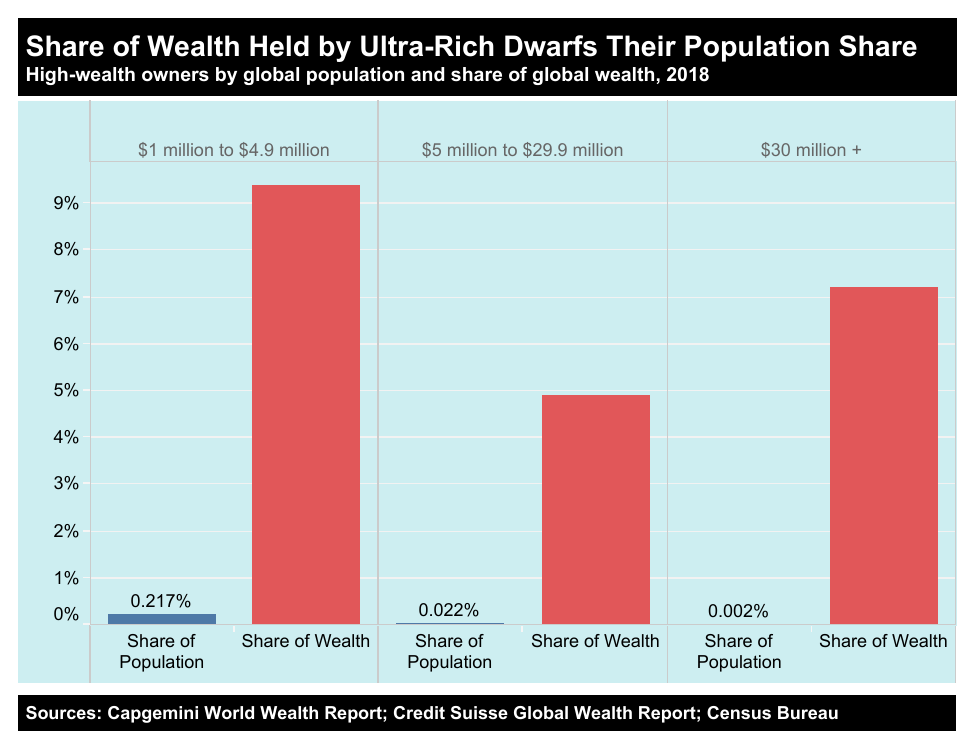 https://inequality.org/facts/global-inequality/Use of religion and ethnicity as weapons It was primarily in the Americas, Middle East and Africa the Europeans mastered the ancient Roman strategy of “divide and rule,” “Divide et impera.” Specifics? Examples? The ideal solution to the “problem” of religion is to use them against each other. This is certainly what the colonialists did.“Christian” missionaries - the tip of the spear of the colonization processI’m the first to admit most of the Christian missionaries probably were and are very well-intentioned sincere people thinking they are doing the Lord’s work. But I have noticed in one country after another, one in every 10 is a devil, and I mean that without equivocation. National boundaries mean nothing in the Kingdom of God – An Answer for Dinesh D’Souza - Cosmetic Christianity and the Problem of Colonialism – Responding to Brian McLarenSeptember 17, 2010 by Jake Meador“We talked about William Carey, but we didn’t talk about how the British used “protecting missionaries” like Carey as an excuse for imperial expansion in India. We talked about Christianity in China, but we didn’t address the gunboat diplomacy of Britain which was – again – justified as defending Christian missionaries. Or we could turn our attention to the Americas, where Christianity was nearly without exception the primary logic used by the so-called Indian reformers who set up boarding schools in which they took native children away from their homes, forced them to adopt western customs, and punished them for observing traditional practices. (The system they created unsurprisingly made it much easier for whites to steal practically all of their ancestral lands.)”https://notesfromasmallplace.wordpress.com/2010/09/17/cosmetic-christianity-and-the-problem-of-colonialism-responding-to-brian-mclaren/ I put the word “Christian” above in quotation marks for a very important reason. Most Europeans and Americans follow a religion either founded by Roman Emperor Constantine in the year 325, or a derivative religion. Though called Christian, it’s actually quite difficult to say exactly how closely those religions follow the teachings of the holy Prophet Jesus of Nazareth. Many or most of the missionaries sent to faraway lands to “Christianize” the “heathens,” the foreign “colored savages” probably had good intentions. They were as groups however directed towards those endeavors for political purposes. The primary purpose was so “soften-up” the target tribe or ethnic group making the later military phase of colonialization that much easier. Tribe after tribe in the Americas, Asia and Africa trusted their adoption of Christianity would somehow “save” them from servitude to European and later American masters, and in each and every case, they were ever-so-violently betrayed.Missionary colonial mentality and the expansion of Christianity in Bechuanaland Protectorate, 1800 to 1900 by Fidelis NkomazanaI and Senzokuhle Doreen Setume“It must be pointed that through their pre-conceived ideas and desire to see Christianity dominating the Batswana, they supported and facilitated foreign rule.”J. Study Relig. vol. 29 n. 2 Pretoria, 2016http://www.scielo.org.za/scielo.php?script=sci_arttext&pid=S1011-76012016000200003 “And  in  this  colonizing  project  the  Christian  missionary  would  play  a  special  role  as  agent, scribe, and moral alibi...“The  story  of  the  Hottentot  Venus  reminds  us  that  Mungo  Park,  albeit  in  somewhat  different  idiom,  had  also  reduced  Africa  to  the  body  of  a  black female yielding herself to white male discovery. This my theme, as we shall see, was repeated in both  the  poetry  of  romantic  naturalists  and  the  sober  prose  of  our  missionary  crusaders...”Jean and John Comaroff, Africa Observed Discourses of the Imperial Imagination, Of Revelation and Revolution, vol. 1 (1991), University of Chicago Press, pp. 86–125, Accessed: https://media.wiley.com/product_data/excerpt/27/14443352/1444335227.pdf p. 38“The savage witnesses the superiority of civilised men, and longs to be taught those arts which have created that superiority; but if, instead of gratifying so natural a wish, his teacher will inform him of nothing but the incomprehensible mysteries of religion, he is disappointed, perhaps disgusted, and resolves to shut his ears to further instruction. Would the missionary content himself, in the onset, with teaching them such useful arts as would add to their daily comfort, he would gain their esteem and respect, most likely their gratitude; and having thus secured their confidence, would find their minds and hearts in a state better fitted to listen to his precepts, and to receive the lessons of religion.”Travels in the Interior of Africa, Vol. 1 William J. Burchell, 1822“However,  as  chiefdoms retreated further  and  further  inland  and more  Africans  found  themselves  under  the  declared  authority  of  the  British,  with  their  old  beliefs outlawed  or ridiculed,  it  is small  wonder that  Africans  might  have  begun  to  feel  that  their  belief system was failing them in the  face of this onslaught...“By  the  same  token,  it  is  little  surprise  that  the spreading  acceptance  of  such  beliefs  would  leave  room  for  change,  or  that  Africans  might  adapt elements  of  the  Christian  End  of  Days  to  their theology,  with  Africans  as  the  warriors  of  God against  the  rampant  hordes  of  the  coming  white  men.  Whenever  cultures  interact  on  such  a widespread  and  fundamental  level,  chaotic  reorganization  is  inevitably  the  result,  and  whatever  the intended goals of missionary activity in southern Africa, they found themselves on the vanguard of this change,  spreading  European thought  and  languages and  opening  doorways for  further  societal change and conquest. In the end, the war was not between God and Satan for the souls of Africans, it was between Europe and Africa for the hearts and minds of the people, and the end result of that battle is still undecided to this day.”The  Vanguard  of  Colonialism:  Missionaries  and  the  Frontier  in  Southern Africa in the Nineteenth Century by Paul GiffordTrue, the battle might not be concluded, however Native American, Middle Eastern, Asian and African natural resources have been “extracted” (stolen) for “pennies on the dollar” for centuries, and there is no hope in sight, especially when going up against the combined might of American and European military forces. What did the above quoted writer Paul Gifford conclude? Africans had to satisfy themselves with “Christian” revelations regarding the “End  of  Days,” the end of the world, their worlds. None of the above (whitewashed “Christianized”) “histories” even mention the subsequent military “exploits” of the European invaders, the slaughters of children, women and men, families, villages, towns, cities and nations, wholesale theft of natural resources, or the endless series of betrayals. None of them mentioned slavery.The ultimate betrayal of trust built by missionaries could be interpreted as an attack not only on the lives, families, cultures and nations of people of color and Muslims, but also as a betrayal of and attack on religion itself.North AmericaNative Americans did not turn out to be good slaves. However, they were useful allies in the wars between the French and British for dominance in North America. Being outnumbered by the British the French were more likely to befriend the natives. By 1754 at the beginning of the so-called “French and Indian War” the French had only about 60,000 settlers compared to about two million British settlers. Both used the natives in their wars against each other to the savage detriment of the otherwise vastly more civilized natives. “European colonizers killed so many indigenous Americans that the planet cooled down, a group of researchers concluded” Aylin Woodward, Feb 9, 2019https://www.businessinsider.com/climate-changed-after-europeans-killed-indigenous-americans-2019-2 The arrival of Europeans in the Americas was a lose-lose proposition for the Native Americans. If they tried to join with the Europeans they got caught in their wars. If they tried to hold onto any land they were directly executed. Some of the Spanish and French converted some Native Americans to Catholicism. Some of British converted the natives to the Church of England. In every case however, the Native Americans were slaughtered by the European colonialists just the same. The natives in Africa, the Americas and Asia all trusted Christianity would save them from the mass-murder of the colonialists. They laid down their weapons and opened their arms wide in welcome only to receive bullets instead of salvation. There has never been an exception.The circle of nations that provided law and order for the Native Americans before the Europeans came was broken by the Europeans. It has been death ever since. Though many or even most European missionaries may have been well intentioned, the final outcome was Christianity softened the natives in the Americas, Africa and Asia making the military slaughter to follow so much easier.In the chart below one will notice as of late November 2020 Native Americans had the highest death rate of all ethnic groups in the USA from COVID-19. Why? They are marginalized right alongside African Africans.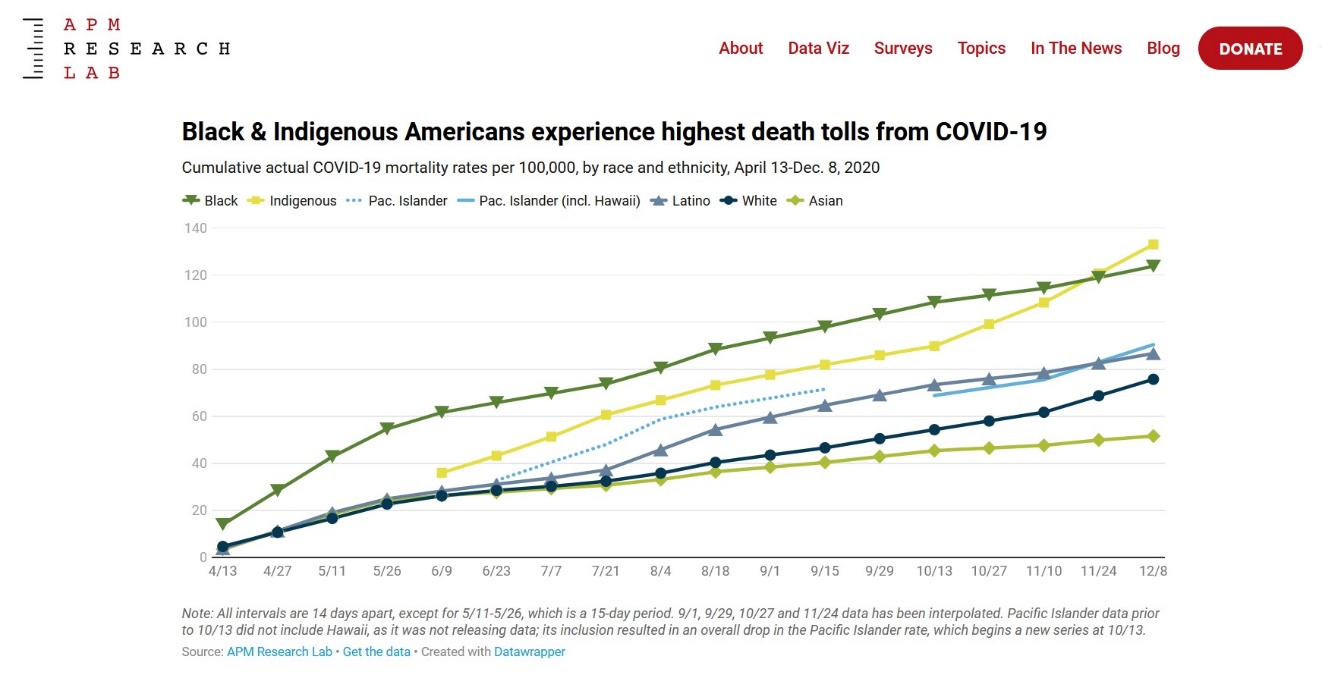 European “Christianity” as practiced in the Americas was seen  primarily as a tool of oppression by African slaves as well:“For my part, I would say, welcome infidelity! Welcome atheism! Welcome anything! in preference to the gospel, as preached by those Divines! They convert the very name of religion into an engine of tyranny, and barbarous cruelty, and serve to confirm more infidels, in this age, than all the infidel writings of Thomas Paine, Voltaire, and Bolingbroke, put together, have done! These ministers make religion a cold and flinty-hearted thing, having neither principles of right action, nor bowels of compassion. They strip the love of God of its beauty, and leave the throng of religion a huge, horrible, repulsive form. It is a religion for oppressors, tyrants, man-stealers, and thugs. It is not that “pure and undefiled religion” which is from above, and which is “first pure, then peaceable, easy to be entreated, full of mercy and good fruits, without partiality, and without hypocrisy.” But a religion which favors the rich against the poor; which exalts the proud above the humble; which divides mankind into two classes, tyrants and slaves; which says to the man in chains, stay there; and to the oppressor, oppress on; it is a religion which may be professed and enjoyed by all the robbers and enslavers of mankind; it makes God a respecter of persons, denies his fatherhood of the race, and tramples in the dust the great truth of the brotherhood of man.”What to the Slave is the 4th of July? Portion of speech by former African American slave Frederick Douglas , delivered July 5, 1852https://en.wikisource.org/wiki/What_to_the_Slave_is_the_Fourth_of_July%3FFrom contributor:http://teachingamericanhistory.org/library/document/what-to-the-slave-is-the-fourth-of-july/ Who in turn cites: Frederick Douglass: Selected Speeches and Writings, ed. Philip S. Foner (Chicago: Lawrence Hill, 1999), 188-206 Attribution-ShareAlike 3.0 Unported (CC BY-SA 3.0)The mass murder continued.Presidential Power and National Violence: James K. Polk's Rhetorical Transfer of Savagery, by Stephen J. Heidt “President James Knox Polk is often lauded for his achievements as president, including the territorial acquisition of the western portion of the nation. Critical attention to this legacy mostly focuses on his rhetorical strategy for putting the nation into war with Mexico. “To date, no studies focus on Polk’s rhetorical strategy for ending the war. In this article, I examine Polk’s end-of war rhetoric, attending to his rationalizations for exiting the war, his justification for resuming diplomatic relations with Mexico, and his identification of a new enemy requiring presidential and national attention. “I argue that Polk’s pivot from Mexicans to Indians rhetorically transferred tropes of savagery to Indians, reenergized violence against Indians, and facilitated the institutionalization of management of Indian affairs via the creation of the Department of the Interior. “I conclude that rhetorical critics should closely attend to the way end-of-war rhetoric enables presidents to transition from one enemy to another while reaping institutional benefits.”Rhetoric & Public Affairs, Vol. 19, Number 3, Fall 2016, pp. 365-396PalestineThe British government’s Balfour Declaration in 1917 supported the establishment in Palestine a national home for the Jewish people, which was at that time an Ottoman region with a small minority Jewish population. This morphed into the creation of Israel in 1948, which required the slaughter of thousands of Palestinians (and uncounted rapes) to accomplish. The Palestinian call this episode in history the “Palestinian Holocaust” and the “Nakba.” Unfortunately it has never ended – and is ruthlessly continued to this day.https://www.dohainstitute.org/en/ResearchAndStudies/Pages/Holocaust_Revival_and_the_Nakba.aspxhttps://www.jstor.org/stable/44987252?seq=1https://www.voltairenet.org/article160069.htmlhttps://www.haaretz.com/israel-news/.premium.MAGAZINE-how-israel-systematically-hides-evidence-of-1948-expulsion-of-arabs-1.7435103 The British creation of Israel cemented a bitter flashpoint between all religious denominations in the region. Nobody with a moral conscience in the region is happy with the relentless land thefts by Israel and the gradual destruction and ruthless control of Palestine by the American supported Israelis. However, the USA has worked hard to keep the (Sunni Muslim) Saudis happy, and more and more Arab countries are now making mutual defense pacts with Israel, in essence forming a military block against (Shia Islam) Iran. In other words, the USA is picked up the torch of the “divide and conquer” strategy from the British and Romans before them.Divide and Conquer“The British were the modern experts of imperial rule, but they learned lessons from the Romans, putting divisive forces to work, at first in India, then in the Middle East. ‘Divide et impera [Divide and rule] was the old Roman motto’ wrote Lord William Elphinston in 1859, to an inquiry set up to investigate a mid-nineteenth century armed rebellion, ‘and it should be ours’ (in Desai 1948: 354). After that rebellion Sir John Lawrence reorganized the Bengal Army into a variety of ethnically diverse regiments (Mehta and Patwardhan 1942: 57). Similarly, British Secretary of State Charles Wood wrote in an 1862 letter to Governor General of India, Lord Elgin: ‘We have maintained our power in India by playing one part against the other and we must continue to do so. Do all you can, therefore, to prevent all having a common feeling’ he directed (Wood 1862; Pande 1987). This campaign of divide and rule would extend into emphasizing ethnic divisions in school curricula. Secretary of State Viscount Cross wrote to the colonial Viceroy Dufferin in 1887: ‘This division of religious feeling is greatly to our advantage and I look forward for some good as a result of your Committee of Inquiry on Indian Education and on teaching material’ (in Pande 1987). After the formation of a unified anti-colonial front, the Indian National Congress, British administrators searched for ways to divide it. So Secretary of State, George Francis Hamilton, wrote to Governor General Lord Curzon: ‘If we could break the educated Hindu party [Congress] into two sections holding widely different views we should, by such a division, strengthen our position against the subtle and continuous attack which the spread of education must make upon our system of government’ (Hamilton in Curzon 1899: Sept 20). He knew the empire was unviable, against a united people.“By the early 20th century K.B. Krishna (1939) noted that ‘divide and rule’ was practiced widely across the British Empire: including in Ceylon, Ireland, Palestine and Kenya.“After World War One and the collapse of the Ottoman Empire, British administrators looked for likely divisive collaborators in the Arab world. First in their sights was the Saud family, with their highly sectarian doctrine of Wahhabism. The Saudis both horrified and fascinated the British. Winston Churchill wrote that King Ibn Saud’s Wahhabis: ‘hold it as an article of duty, as well as of faith, to kill all those who do not share their opinions and to make slaves of their wives and children. Women have been put to death in Wahhabi villages for simply appearing in the street’ (Churchill 1921).“Nevertheless, Churchill would later write: ‘my admiration for [Ibn Saud] was deep, because of his unfailing loyalty to us’ (Churchill 1953). A British Government memo from the mid-1940s noted that ‘Ibn Saud’s influence in the Middle East is very great, and it has been used consistently for a number of years in support of our policy’ (Wikeley 1945; see also Sheikh 2007: 47). When Egyptian President Nasser emerged in the 1950s as the hero of Arab nationalism (having nationalized the Suez Canal and defeated a planned British and French invasion), the USA began to take an interest in the Saudi royal family. US President Eisenhower was looking for: ‘a high-class Machiavellian plan to split the Arabs and defeat the aims of our enemies [the Soviet Union] ... building up King Saud as a counterweight to Nasser’. Eisenhower said: ‘The King could be built up, possibly as a spiritual leader. Once this was accomplished, we might begin to urge his right to political leadership’ (in Curtis 2012, 62, 68). The close US-Saudi relationship, to this day, is not simply that of global power and oil supplier, but rather that of the great power with a principal political collaborator in the region, and one with a long record of sectarianism.”https://www.researchgate.net/publication/266796749_Wahhabis_the_Brotherhood_and_the_Empire_Syria_and_the_Limits_of_Political_Islam 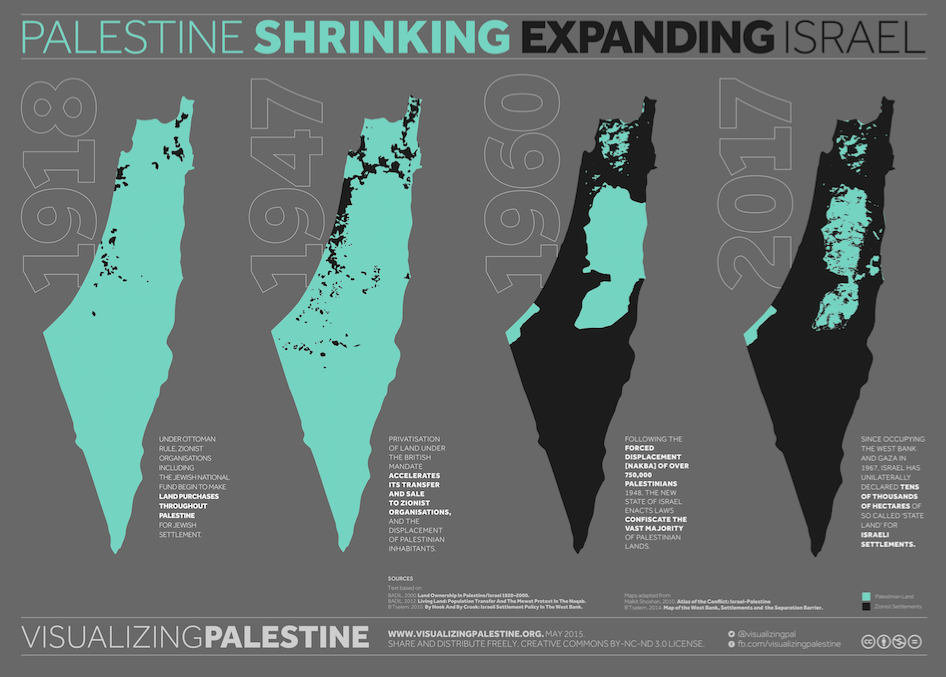 Though some western backed organizations deny the reality of the above map, BBC, NY Times and other western nations mainstream press have similar maps showing about these same boundaries for the current-day Palestine. Before 1948 there was no nation called “Israel.” One can only wonder why. Those individuals and organizations that deny these realities are today’s holocaust deniers. It is one thing to acknowledge or fail to acknowledge the holocausts of the past. It is another thing altogether to ignore those that are going on now. Whereas denying the Holocaust against the Jews in Germany during WWII is a crime in many places, denial of the ongoing current-day American-led Holocausts against the Palestinians, Iraqis, Afghans, Yemenis, Syrians, and other predominantly Muslim nations is applauded by most western nations’ leaders and MSM. That, is an undeniable anti-Muslim prejudice that supports the ongoing Muslim holocaust – not only in Palestine, but against any nation that does not give its land and natural resources freely to the USA, Israel and/or Saudi Arabia. (See Chapter 4, Slavery Today, the Palestinian Genocide.) Any nation or individual who tries to fight against this American led hegemonic drive is invariably labeled a “terrorist.” If it’s a Muslim desperately trying to hang on to his hereditary land, he’s an Islamic terrorist, or “extremist.”To put it in the simplest terms, the American government has given literally hundreds of billions of dollars to Israel to kill its neighbors’ children and steal their lands, and continue to do so on a daily basis, at the same time Americans can’t afford homes, or insurance, or medical treatment for COVID-19. Is killing children “child abuse?” Why is child abuse illegal in the USA, but the American government pays foreign nations to kill children on a daily basis?https://www.qurtuba.edu.pk/thedialogue/The%20Dialogue/8_4/Dialogue_October_December2013_384-396.pdfhttps://insidearabia.com/us-military-aid-to-israel-costs-american-jobs-schools-and-covid-19-relief/https://www.ampalestine.org/palestine-101/key-topics/us-aid-to-israel/cost-of-israel-to-u-s-taxpayers-true-lies-about-u-s-aid Evidence? Proof? (Warning: The following linked two sites contain graphic images of death. For 18 years old and above.)https://www.pri.org/stories/2014-07-09/these-are-images-gaza-are-too-graphic-many-us-news-outlets-publish-day-31 https://occupiedpalestine.wordpress.com/2014/07/29/sos4kidsofgaza-imagine-if-this-would-be-your-child-in-pictures To be born Palestinian is to be born in a shrinking Israeli prison and there is no escape.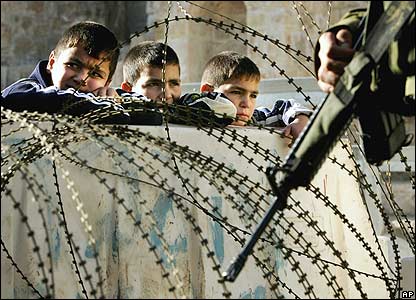 https://occupiedpalestine.wordpress.com/2010/10/26/children-of-palestine IranWahhabis, the Brotherhood and the Empire: Syria and the Limits of Political Islam, Conference Paper, Tim Anderson, Centre for Counter Hegemonic Studies January 2013“In the first place, Iran’s secular nationalism was effectively crushed by a US backed coup in the 1950s, and by the subsequent quarter century of repression under the Shah, a dictatorial monarch. US-backed dictatorship, mixed with western consumerism, was thus the experience of a full generation. Resistance was organized through the mosques and Islamic conceptualization was central to the expulsion of the Shah and of US influence. The Islamic Republic of Iran thus developed as a popular anti-imperial force (see Ayoob 1979: 543), unlike the Muslim Brotherhood which has drawn on foreign assistance in attempts to depose an indigenous secular nationalism.  Both Egypt and Syria have built and maintain, to this day, secular nationalist regimes with strong traditions of anti-imperialism. A collaboration between the Egyptian Government and the US and Israel began in the late 1970s, while Syria maintained its independence. The current alliance between Iran and Syria has much to do with that common anti-imperialism. It is hardly a coincidence that these two are the only countries of the region not to host US military bases, and are thus both subject to intense ‘regime change’ pressures. Iran’s second distinction is in having an overwhelming majority (around 95%) of Shia Muslims. So, while apostasy is a contentious issue in Iran’s Islamic Republic, it can be seen from a more relaxed position at home, along with a sensitivity to the position of Shia minorities in regional countries such as Pakistan, Afghanistan, Lebanon, Syria and Egypt. There seems no real Iranian Shia equivalent of the Wahhabi-Salafi doctrine of ‘takfir’, where people may be denounced and attacked simply for having a different faith.”https://www.researchgate.net/publication/266796749_Wahhabis_the_Brotherhood_and_the_Empire_Syria_and_the_Limits_of_Political_Islam [Please read the entire text of the above article. It is like other works by the same author, very well researched, written and referenced. However, things have changed in Egypt since that was written.]The subject of Saudi “Wahhabism” comes up again and again in this book. It has been a powerful forced dividing the Muslim world community and holds responsibility for the deaths of at minimum hundreds of thousands of totally innocent Muslim children, women and men.It Part 2 of this book it is made abundantly clear that Islamic law clearly and absolutely forbids the practice of the “Wahhabi-Salafi doctrine of ‘takfir.’” The Quran clearly and unambiguously guarantees freedom of religion and states: “There shall be no compulsion in religion.” (Al-Baqara: 256) Because Iran is Shia Muslim, the Saudi’s have created a wildly illegal concept (‘takfir’) to justify total war on behalf of the United States against all Shia Muslims (e.g., Iran and some 55% of Iraqis are also Shia Islam). IraqThe country today called Iraq was defined by British borders formalized in the British Mandate of Mesopotamia drafted 1920, formalized in the Anglo-Iraq Treaty of October 1922, and the Kingdom of Iraq became ‘independent’ in 1931–1932. The British carefully clustered different ethnic groups (i.e. Sunni Muslims, Kurds and Christian Assyrians) within the new kingdom’s borders, believing that there would be eternal conflict without British rule to unify them.In response to the September 11, 2001 attacks on New York and the Pentagon, the American Department of Defense decided to attack Iraq and Afghanistan, two countries that had nothing to do with the September 11, 2001 attacks. They do however have oil and rare mineral resources the USA wants and needs. In the case of Iraq one can only wonder if the DoD had just gotten tired of its pet dictator Saddam Hussein (who previously had been very loyal to the American DoD, for example starting the Iraq Iran War which cost one to two million lives). One way to bury evidence is to kill the patsies one hires.How Many Millions of People Have Been Killed in America’s Post-9/11 Wars? – Part One: Iraq, by Nicolas J.S. Davies, March 22, 2018 “The Iraq Death Toll 15 Years After the U.S. Invasion” which I co-wrote with Medea Benjamin, estimates the death toll in Iraq as accurately and as honestly as we can in March 2018.  Our estimate is that about 2.4 million people have probably been killed in Iraq as a result of the historic act of aggression committed by the U.S. and U.K. in 2003...“The 2006 Lancet study documented ever-increasing violence in occupied Iraq between 2003 and 2006, and many other metrics indicate that the escalation of violence in Iraq continued at least until the end of the U.S. “surge” in 2007. The tide of mutilated bodies of death squad victims overwhelming morgues in Baghdad did not peak until late 2006 with 1,800 bodies in July and 1,600 in October. Then there was a five-fold increase in the U.S. aerial bombardment of Iraq in 2007, and January 2008 was the heaviest month of U.S. bombing since the invasion in 2003.“This pattern gives credibility to a survey conducted by a respected British polling firm, Opinion Research Business (ORB), in June 2007, one year after the Lancet study, which estimated that 1,033,000 Iraqis had been killed by that time.  “Violence in Iraq decreased in 2008 and for several years after that.  But the Special Police death squads recruited, trained and unleashed in Iraq by the Iraqi Interior Ministry, U.S. occupation forces and the CIA between 2004 and 2006 (rebranded as National Police after the exposure of their Al-Jadiriyah torture center in 2005, then as Federal Police in 2009) continued their reign of terror against Sunni Arabs in the North and West of the country.  This generated a resurgence of armed resistance and led to large swathes of Iraq accepting the rule of Islamic State in 2014 as an alternative to the relentless abuses of the corrupt, sectarian Iraqi government and its murderous death squads.“Since 2011, a whole new phase of the war has taken place. There was an Arab Spring in Iraq in 2011, but it was ruthlessly suppressed, driving Fallujah and other cities once more into open rebellion. Several major cities fell to Islamic State in 2014, were besieged by Iraqi government forces and then largely destroyed by U.S.-led aerial bombardment and U.S., Iraqi and allied rocket and artillery fire.  Iraq Body Count and the UN Assistance Mission to Iraq have collected passive reports of tens of thousands of civilians killed in this phase of the war.“Former Iraqi foreign minister Hoshyar Zebari told Patrick Cockburn of the U.K.’s Independent newspaper that Iraqi Kurdish intelligence reports estimated that at least 40,000 civilians were killed in the bombardment of Mosul alone. Zebari said that there were probably many more bodies buried in the rubble, implying that the reports he saw were of actual bodies found and buried up to that point...“Adding these figures to the minimums and maximums we calculated for the period up to June 2007 gives us total minimum and maximum figures for the entire period since the U.S.-U.K. invasion of Iraq in 2003.  We can estimate that the number of Iraqis killed as a consequence of the illegal invasion of their country must be somewhere between 1.5 million and 3.4 million.  As is generally the case with such statistical ranges, the actual number of people killed is likely to be closer to our main estimate of 2.38 million than to either the minimum or maximum end of this range.“A new mortality study for Iraq must find a way to survey even the most dangerous areas, and it must finally develop realistic procedures to estimate deaths in cases where entire families have been killed, or where houses or apartments have been destroyed or abandoned.  This factor has been identified as a potential flaw in every mortality study in Iraq since 2004, and it is one that only becomes more significant as time passes.  This cannot be ignored, and neither should compensating for it be left to guesswork.“Survey teams could compile records of empty and destroyed homes within the clusters they are surveying, and they could ask neighbors about empty or destroyed houses where large numbers of people or entire families may have been killed. They could also survey refugees and internally displaced people to estimate deaths among these populations.“Epidemiologists have overcome very serious dangers and difficulties to develop techniques to accurately measure the human cost of war. Their work must continue, and it must keep developing and improving. They must overcome powerful political pressures, including from the guilty parties responsible for the carnage in the first place, to politicize and discredit their incredibly difficult but noble and vital work...”Consortium News, Volume 26, Number 2https://consortiumnews.com/2018/03/22/how-many-millions-of-people-have-been-killed-in-americas-post-9-11-wars-part-one-iraq Why hasn’t the International Court of Justice (ICJ) or International Criminal Court (ICC) brought formal charges of War Crimes against the USA? For one thing, the USA didn’t sign on to the ICC. Any other country that did sign the ICC Charter however could refer it for prosecution. Shouldn’t George W. Bush be known as a war criminal? There is a very easy “out” for him though. He could be tried in the USA as the ICC only has jurisdiction if the accused is not tried in their home country. There is no doubt the American Justice Department could find a jury consisting of shareholders in the weapons corporations that all vote the former American president innocent. Due to the innumerable failures in the structure and operations of the ICJ and ICC, I wrote the book: Time-Critical Need for Restructuring the UN - Law, History and News ©2020 academia.eduIn the final analysis did the approximately 2.38 million Iraqis die for nothing? Apparently yes, however the American war against Iraq did prove beyond any doubt that nobody in the world can trust American “secret intelligence.” Like the proverbial “Boy who cried wolf,” the American DoD is now known for what it has been from the beginning: A ruthless murder machine that kills for corporate profits and the general belief that the only good Muslim is a dead Muslim. Syria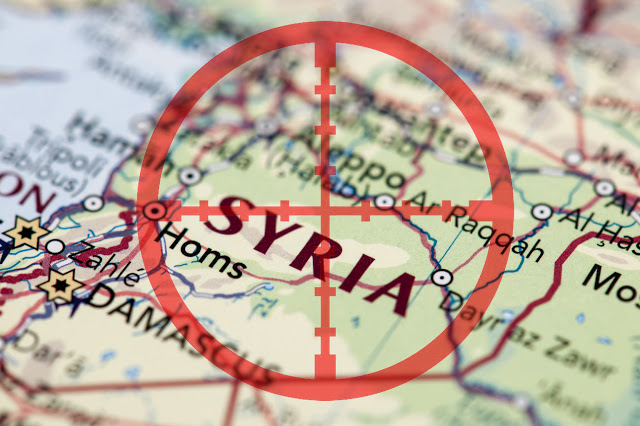 http://www.whenthenewsstops.org/2016/02/syria-in-crosshairs-syrian-people-are.htmlMost westerners probably don’t know it, but Syria is being cynically used by the CIA and British MI6 as the grenade pin to launch a full-scale war against Iran. The fact that practically every day innocent children, women and men are being killed by American funded and armed internationally recognized terrorist groups is not well known by voters in the USA and Europe, yet, the evidence is overwhelming.Leaked papers outline UK govt's secret training & PR op for Syrian militants projected to cost MILLIONS27 Oct, 2020By Kit Klarenberg, an investigative journalist exploring the role of intelligence services in shaping politics and perceptions. Follow Kit on Twitter @KitKlarenbergA swath of what appear to be secret Foreign & Commonwealth Office documents outline a multimillion-pound British effort to train rebel fighters in Syria via private companies, knowing but brushing off the risk of jihadist hijack. The documents released by the hacktivist collective Anonymous appear to expose a variety of covert actions undertaken by the UK government against the Syrian state over many years.The overriding objective behind them all, the papers suggest, was to destabilise the government of Bashar Assad, convince Syrians, Western citizens, foreign governments, and international bodies that the Free Syrian Army (FSA) was a legitimate alternative, and flood media the world over with pro-opposition propaganda.The dimensions of the assorted information warfare operations implied in the papers, some of which have been detailed by Grayzone Project, were vast. In a representative example, “social enterprise” firm ARK, founded by veteran Foreign & Commonwealth Office (FCO) operative Alistair Harris, “rebranded” the Syrian Military Council, “softening the Free Syrian Army’s image” in order to “distinguish it from extremist armed opposition groups and establish the image of a functioning, inclusive, disciplined and professional military body.”B-FOR’s ‘statement of requirements’ document sets out in succinct detail Whitehall’s objectives in pursuing the project.“The aim… is to generate pressure on the Assad regime and on extremists, in the south the country… If MAO border groups are better able to secure and maintain control of specific areas of responsibility across liberated near-border communities along Syria’s southern border with Jordan… the MAO will demonstrate its tangible value to the local and international community as an effective security actor… This will reinforce perceptions that there is a credible and effective moderate opposition able to provide support for an alternative pathway to political transition,” the project tender states.In practical terms, fighters in “international borders under MAO control” and “areas bordering MAO control under the control of another entity or under no control” – the Jordan-Syria border being the FCO’s “current priority area” – were intended to be “better able to control their AOR [areas of responsibility] through effective use of relevant tactics, operations, equipment, infrastructure, and ability to react to a changing tactical situation.”To this end, the UK government provided a “dedicated training site” in Jordan “at no cost” to project contractors. The site is situated 45 minutes from the Jordanian capital, Amman, according to an annotated Google Earth snapshot found among the leaked papers. The 600-acre expanse comprised “accommodation, ablution, dining, classrooms, driving track, outside rural environment areas, and open space for equipment storage solutions.” In particular, trainees were to be tutored in the effective use of AK-47s, PK machine guns, and pistols, with 175 fighters able to be accommodated on-site at a time, four weeks the maximum period they could be tutored there continuously.https://www.rt.com/uk/504673-leaks-uk-pr-syria More recently:US bombs Syria and ridiculously claims self-defense,  Caitlin Johnstone, 26 Feb, 2021 (Caitlin Johnstone, an independent journalist based in Melbourne, Australia) On orders of President Biden, the United States has launched an airstrike on a facility in Syria. As of this writing the exact number of killed and injured is unknown, with early reports claiming “a handful” of people were killed.Rather than doing anything remotely resembling journalism, the Western mass media have opted instead to uncritically repeat what they’ve been told about the airstrike by US officials, which is the same as just publishing Pentagon press releases.Here’s this from the Washington Post:“The Biden administration conducted an airstrike against alleged Iranian-linked fighters in Syria on Thursday, signaling its intent to push back against violence believed to be sponsored by Tehran.“Pentagon spokesman John Kirby said the attack, the first action ordered by the Biden administration to push back against alleged Iranian-linked violence in Iraq and Syria, on a border control point in eastern Syria was “authorized in response to recent attacks against American and coalition personnel in Iraq, and to ongoing threats.”He said the facilities were used by Iranian-linked militias including Kaitib Hezbollah and Kaitib Sayyid al-Shuhada.The operation follows the latest serious attack on U.S. locations in Iraq that American officials have attributed to Iranian-linked groups operating in Iraq and Syria. Earlier this month, a rocket attack in northern Iraq killed a contractor working with the U.S. military and injured a U.S. service member there.So we are being told that the United States launched an airstrike on Syria, a nation it invaded and is illegally occupying, because of attacks on “US locations” in Iraq, another nation the US invaded and is illegally occupying. This attack is justified on the basis that the Iraqi fighters were “Iranian-linked,” a claim that is both entirely without evidence and irrelevant to the justification of deadly military force. And this is somehow being framed in mainstream news publications as a defensive operation.This is Defense Department stenography. The US military is an invading force in both Syria and Iraq; it is impossible for its actions in either of those countries to be defensive. It is always necessarily the aggressor. It’s the people trying to eject them who are acting defensively. The deaths of US troops and contractors in those countries can only be blamed on the powerful people who sent them there.The US is just taking it as a given that it has de facto jurisdiction over the nations of Syria, Iraq, and Iran, and that any attempt to interfere in its authority in the region is an unprovoked attack which must be defended against. This is completely backwards and illegitimate. Only through the most perversely warped American supremacist reality tunnels can it look valid to dictate the affairs of sovereign nations on the other side of the planet and respond with violence if anyone in those nations tries to eject them.It’s illegitimate for the US to be in the Middle East at all. It’s illegitimate for the US to claim to be acting defensively in nations it invaded. It’s illegitimate for the US to act like Iranian-backed fighters aren’t allowed to be in Syria, where they are fighting alongside the Syrian government against ISIS and other extremist militias with the permission of Damascus. It is illegitimate for the US to claim the fighters attacking US personnel in Iraq are controlled by Iran when Iraqis have every reason to want the US out of their country themselves…https://www.rt.com/op-ed/516647-caitlin-johnstone-us-bombs-syria An anecdotal tweet by Ms. Johnstone relating to the above:Americans: $2000 checks pleaseGovernment: Sorry did you say airstrikes on Syria?Americans: No, $2000 checksGovernment: Okay, since you asked nicely here's your airstrikes on Syria.9:06 AM · Feb 26, 2021·Twitter Web AppAnd some people wonder why the Western Roman Empire fell.I can’t help wondering what parts of the Johnstone article quoted above President Biden and his top administrators can’t understand. Perhaps they do, they don’t care when propelled by the sirens’ call of “hegemony in perpetuity,” and Iran’s 11% of the world’s oil reserves. The former would be stupid, the latter evil. Put them together and what does one get? Business as usual in Washington D.C. and Langley. Later in this section I review investigations into President Biden’s claims regarding allegations “Kaitib Hezbollah and Kaitib Sayyid al-Shuhada” were involved, as his intelligence reports are either out of date or intentionally deceptive, again raising questions regarding stupid or evil.Biden’s Latest Strike on Syria. The S-300 No-Show. The Russia-Israel De Facto Alliance? By Andrew Korybko, February 26, 2021The Alt-Media Community is suspiciously silent about the S-300s’ no-show following Biden’s latest strike in Syria despite passionately promoting them over the past few years as the solution to defending the Arab Republic from foreign attacks such as this most recent one.The S-300 No-ShowThe US just bombed alleged Iranian allies in Eastern Syrian last night, which reportedly killed at least 17 of them and thus represents the Biden Administration’s first major international strike since taking office last month. The Alt-Media Community rose in unison to condemn this attack but many of its members are suspiciously silent about the S-300s’ no-show despite passionately promoting them over the past few years as the solution to defending the Arab Republic from foreign attacks such as this most recent one. It can’t be known for sure, but they might have realized that the dispatch of these systems to Syria in late 2018 following the tragic mid-air incident with “Israel” that September was nothing more than a psy-op to placate the angry masses. At the time, Syria accidentally shot down a Russian spy plane while aiming to hit an “Israeli” jet.The Reality of Russian-”Israeli” Coordination in SyriaRussia condemned “Israel” for its reckless mid-air tactical evasive maneuver which led to that missile hitting its own plane instead. It also claimed that it didn’t receive adequate enough notice in advance of that attack in order to take precautionary action to avoid the tragedy that ultimately transpired. This was in violation of their 2015 military “deconfliction” pact that was agreed to in the run-up to Russia’s anti-terrorist intervention in Syria. While Russia officially regards such “Israeli” attacks as violations of international law that complicate the country’s already complex conflict, it never does anything to stop them. This explains why the SAA has yet to obtain control of the S-300s since they’d likely use them to shoot down those jets, which Moscow might believe would further escalate the situation and potentially lead to it dangerously spiraling out of control...https://www.globalresearch.ca/why-isnt-alt-media-asking-about-s-300s-biden-latest-strike-syria/5738437 I’ve appreciated President Putin’s diplomatic efforts in Libya and the Azerbaijan and Armenia conflicts. Here however he appears to be using a different strategy.Syria needs Iranian assistance to prevent total destruction by the proxy armies of the American hegemon. President al-Assad certainly has every right to ask them there, and Russia presumably sold the S-300s to Syria. Permitting the killing of 22 Iranian advisors as part of a diplomatic dance to “keep things from spiraling out of control” is only adding to the conflict, not helping to arbitrate or deescalate it. Why would President Putin stand down Syria’s use of the S-300 surface to air missiles?Let’s review the events again.U.S. strikes Iran-backed militia facilities in Syria, by Jacob Knutson Feb 26, 2021The United States on Thursday carried out an airstrike against facilities in Syria linked to an Iran-backed militia group, the Pentagon announced.The state of play: The strike, approved by President Biden, comes "in response to recent attacks against American and Coalition personnel in Iraq, and to ongoing threats to those personnel," Pentagon press secretary John Kirby said in a statement.What they're saying: “"The proportionate military response was conducted together with diplomatic measures, including consultation with Coalition partners," Kirby said.https://www.axios.com/us-strike-syria-iran-backed-militia-84d230ee-854a-4231-a4f1-d6c6679f3418.html 	https://www.axios.com/ Coalition partners? That means Israelis and Saudis no doubt, possibly Jordan’s government as well. In brief: The US accuses Iran of a bombing in Iraq (without evidence), so the US bombs Syria. Right? That’s what the Pentagon Press Secretary McGurk wrote (see whole tweeter quote on the link below). And, he also wrote that this was “aimed to deescalate the overall situation in both Eastern Syria and Iraq.”Statement from @PentagonPresSec…on airstrikes conducted tonight by U.S. military forces against infrastructure utilized by Iranian-backed militant groups in eastern Syria.https://twitter.com/brett_mcgurk/status/1365097424528805890 American “intelligence” cannot prove that it was Iranian forces that attacked an American facility in Iraq. Iran denies that they were behind the attack. Do US foreign policy makers really think they don’t have Iraqi enemies also? In other words, the USA is out on a limb with this murder of Iranian military guests that were invited there by the Syrian government.S-300 is a fully automated surface to air missile system. Making it stand down in the face of an American attack makes no sense, unless, it is President Putin's goal to escalate a full-scale war there. This has the potential to draw in Iran and probably Russia as well.Also see: https://wikileaks.org/opcw-douma/#OPCW-DOUMA%20-%20Release%20Part%204 Ergo, we, yes, even President Bashar al Assad, are innocent.Tracking the predatorOn January 1st, 2021 the American Congress enacted Ground Based Strategic Deterrent (GBSD) authorization to upgrade the intercontinental ballistic missile system (ICBM), ground-based leg of the nuclear triad at the cost of $1,509,759,000.00 Also approved was the NEXT GENERATION AIR DOMINANCE program costing a paltry extra $974,089,000.https://www.govtrack.us/congress/bills/116/hr6395 https://www.govtrack.us/congress/votes/116-2020/s292https://www.govinfo.gov/content/pkg/BILLS-116hr6395enr/pdf/BILLS-116hr6395enr.pdfSum total: $2,483,848,000.Northrop Grumman was awarded the contract for the Ground Based Strategic Deterrent Program. https://www.northropgrumman.com/gbsd AnalysisUS needs to choose between new ICBMs & nightmare of nuclear deterrence OR meaningful disarmament through arms control by Scott Ritter (A former US Marine Corps intelligence officer and author of Scorpion King: America's Suicidal Embrace of Nuclear Weapons from FDR to Trump. He served in the Soviet Union as an inspector implementing the INF Treaty, in General Schwarzkopf’s staff during the Gulf War, and from 1991-1998 as a UN weapons inspector)The US wants Russia and China to rein in their respective strategic nuclear arsenals while it modernizes its own nuclear defenses at the same time. When it comes to strategic nukes, the US can’t have its cake and eat it too.The US Senate recently passed the 2021 National Defense Authorization Act (NDAA), allocating some $1.5 billion for research and development of a new generation of intercontinental ballistic missiles (ICBM) known as the Ground Based Strategic Deterrent (GBSD). The funding of the GBSD occurred despite pressure to divert some or all of the current allocation to support emergency Covid-19 contingencies. One of the major factors behind the decision was a concerted effort on the part of the US Air Force and the commander of US Strategic Command to convince Congress that a failure to fund the GBSD would be tantamount to unilateral disarmament, given that the current US ICBM force, comprised of Minuteman III missiles, will begin “aging out” as the missiles reach their operational expiration dates...However, the US could seek to extend the life of the existing Minuteman III ICBM force, and then use arms control negotiations as a way to leverage their continued existence as a means of getting the Russians to agree to meaningful reductions in their own arsenal—the heavy Sarmat ICBM comes to mind… Similar trade-offs could be negotiated with the Chinese, with a reduction/elimination of the US ICBM arsenal offered up in exchange for China agreeing not to field any new generation ICBMs. These negotiations, if they are to have any chance of success, must be concluded in the next five years—a very short time frame when it comes to arms control negotiations. The flexibility afforded by a Minuteman III SLEP would enable and enhance these negotiations, while an irreversible commitment to fund and deploy the GBSD would guarantee their failure. Seen in this light, there really isn’t much of a debate. The key question is who will prevail in the future internal US debate over nuclear force posture—the advocates for a continuation of the nightmare of nuclear deterrence predicated on mutually assured destruction (a self-fulfilling prophecy if there ever was one), or the proponents of meaningful nuclear disarmament through viable and verifiable arms control agreements. https://www.rt.com/op-ed/516103-gbsd-icbm-nuclear-arms-control(Italics added by this author)"Meaningful nuclear disarmament through viable and verifiable arms control agreements," could have a lot of advantages for the USA.That is very, very true. All mass has gravity, and mass in motion obeys laws of both inertia and momentum. Such huge resources have been injected into the American Military-Industrial-Media Complex over such a long period of time it appears to be an unstoppable force. It also appears there are no internal regulatory systems to even slow it down when it reaches the edge of the thermonuclear war cliff.As I recall, Russia has always planned for a nuclear war, whereas the USA has not. There isn’t any doubt that the Russian AK47 was the best automatic assault rifle ever built. Russian manufacturers haven’t appeared to produce great mobile phones or cars, but when it comes to weaponry, they have been peerless. In comparison America’s top weapons manufacturers have produced a great deal of malfunctioning hyper-expensive garbage.The answer to the question poised above: Why would President Putin be willing to engage in such brinksmanship at this time(?) may be very simple.Given America’s “aged” nuclear arsenal, and plans to totally upgrade it in coming years, luring the American defense complex to its own nuclear doom NOW, kind of makes a lot sense in a sick kind of way.The S-300s’ no-show may be for a reason, specifically to further infuriate Iran, and feed American/Israeli over-confidence in the region. “Like shooting fish in a barrel!” Burns and Austin would gloat and chuckle while outlining this murder plan to President Biden. “With the added bonus of driving a wedge between Russia and Iran!” they would no doubt add, while drooling in salacious bliss. Murdering more innocent Iranians who were invited into Syria by the Syrian government will definitely infuriate the Iranian people even further. They suffered through the tortures of SAVAK devised by the CIA under the American puppet Shah of Iran, and then suffered through the Iraq-Iran war with a million victims at the time Saddam was working for the CIA and armed and funded by the USA. They suffered the cold-blooded murder of their national hero General Soleimani, and now suffer further cold-blooded crimes against humanity and war crimes with the murder of 22+ military advisors sent to help their friends in Syria stop the blood-drunk giant USA and it’s little (but very well financed) masters in Israel. They are going to be howling for blood.As my old editor a long time ago used to say: “If you treat people like animals long enough, they will start to act like animals.” That isn’t always true, but President Biden has made a very powerful provocation with the obvious intention to initiate a full-scale war with the very, very real possibility of triggering WWIII.I on the other hand suspect they are falling into President Putin’s trap. I think President Putin, and all people with a moral conscience and some understanding of world history combined with contemporary geo-politics, is totally fed up with American “hubris,” and its endless slaughter of innocents around the world.I also believe that it is possible to avoid WWIII by educating American voters which is why I wrote this book and plan to initiate the Great Linking ASAP. Why? President Biden’s advisors want distraction news – with the intention of unifying the American people against the “Evil Devil Moslems” and their “Evil Russian Friends.”This is little more than theater for the Military-Industrial-Media complex and a sizable percentage of American people who think of American wars as little more than entertaining sideshows on CNN between NBA games, beers, bongs and stops at the titty bars.In reality however, each of the Iranian military advisors murdered in Syria on February 24th had families. Each of their murders is an incalculable loss to their families, communities, nation and the peace and security of the region and humanity. Each is a war crime and crime against humanity. Writer Scott Ritter’s analysis of the February 25th killing of the Iranian military advisors in Syria was the most detailed I read on alt-news. It deserves close examination.The US airstrike on Syria: Meet the new boss, same as the old boss, and the boss before that by Scott Ritter, 26 Feb, 2021In his first publicly acknowledged military act as commander-in-chief, President Joe Biden orders an assault on Syria, and proves that when it comes to solving the many problems of the region, he’s no better than Trump, or Obama.President Biden ordered US military aircraft to strike targets on Syrian soil that the US claims were affiliated with two pro-Iranian militias, Kataib Hezbollah and Kataib Sayyid al-Shuhada. The US, working closely with Iraqi security services, has implicated Iranian-backed Shia militias in a recent rocket attack on a US airbase in Erbil, Iraq, that killed a foreign contractor employed by the US and wounded four American contractors and a US service member.https://www.rt.com/op-ed/516716-us-air-strike-syria-biden-trumpPlease note the words: “…has implicated…” That doesn’t sound like proof that would stand up in criminal court. It doesn’t even make sense. The Iranian government has absolutely no motivation to intentionally provoke the USA by murdering five foreign contractors.The article continues:White House Press Secretary Jen Psaki noted that the strike was part of a calculated response “using a mix of tools seen and unseen.” Psaki sought to differentiate the actions of the Biden administration from previous airstrikes undertaken during the Trump administration against the exact same target, for precisely the same reasons, a little more than a year ago. “What we will not do,” Psaki noted, “and what we’ve seen in the past, is lash out and risk an escalation that plays into the hands of Iran by further destabilizing Iraq.” https://www.rt.com/op-ed/516716-us-air-strike-syria-biden-trumpThat’s some ridiculous twisted non-sense which is to be expected from White House Press Secretary Jen Psaki. In fact, “lashing out” is exactly what they did by murdering Iranian military advisors in Syria, which further destabilizes the entire region, and potentially the entire world. The added comment “playing into the hands of Iran” is equally ridiculous. Iran does not want war.The Ritter article continues:…The US airstrike on Christmas Day 2019 was ordered by President Trump in retaliation for a rocket attack on a US airbase at K-1, in Kurdish-controlled Iraq, that killed a US civilian contractor.https://www.rt.com/op-ed/516716-us-air-strike-syria-biden-trumpIn a NY Times at War letter dated February 26, 2021, I read:The Artillery Rocket That Killed My Friend“Last week, my colleagues in Iraq reported on a rocket attack in the city of Erbil on Feb. 15 that killed a contractor working for the U.S. government and wounded six others, including a U.S. service member. And on Monday, Politico reported that Katyusha rockets hit near the U.S. Embassy in Baghdad. Both attacks most likely involved the same weapon, and it is one of the most common weapons in the hands of insurgents in the region: the Fajr-1, which is an Iranian-made copy of the Chinese Type 63 artillery rocket.”I mourn the death of any innocent. In fact, I have heartfelt empathy for all people trapped inside the labyrinthian wars of the corporate controlled Military Industrial Media Complex. At the same time, I wonder about the facts in this case.In the above letter the writer wrote: “most likely involved the same weapon…”This is what I read from the CIA every day. Vague speculative accusations. Even it was an Iranian made rocket commonly used by  “insurgents,” questions remain which insurgents, and isn’t it true the CIA is funding and arming IS, al Nusra and al Qaeda in their effort to oust the legitimate UN recognized sovereign leader of Syria Bashar al Assad?On top of that, how hard would it be to find an Iranian rocket that didn’t detonate somewhere, fix it and launch it at a contract worker? Has the CIA/DOD and/or PMCs used “false flag” operations before? Do they have a known habit of doing such things?At the same time, those heart-wrenching testimonials persuade people to hate the intended targets, which in most cases is Iran, even though the bulk of the hard facts suggest 1) Iran had no motivation to kill some contractor, 2) other “shadowy” Iraqi splinter groups with unknown funding did have motivation as did 3) the Mossad. I dislike lynching mobs, and that’s what MSM is putting together now.Who would profit from a crime like that? Well, it would most certainly please the Israelis. I wonder if they have any Private Military Companies (PMCs) that do that kind of thing? Oh! I know! Yes! Oodles of them! So does the USA. It’s so easy to frame Iran and Syrian President Assad for almost any crime. The simple fact is nobody in the region wants another war or an escalation of the tragic number of wars already being fought. Who has motivation to start and or escalate more wars? Maybe the great hegemon itself, or Israel the colonial power that after wiping out all of the Palestinians plans to just keep rolling and dominate the entire region completely along with their Saudi co-conspirators? Grandiosity and megalomania are so typical of would-be world conquerors who possess highly lethal psychopathologies and a remarkable ability to rationalize whatever they do. Psychopaths are often the most charming people, on the surface. Hitler had most of the nation in love with his megalomaniacal schemes.The Scott Ritter article continues:While the US blamed Iran and Kataib Hezbollah for the attack, Iraqi security forces believed that the real perpetrators were Iraqi insurgents sympathetic to IS. The airstrikes on Abu Kamal reportedly killed at least 25 militiamen and wounded 55 more, setting off a wave of protests inside Iraq which culminated in a mob overrunning parts of the US Embassy compound in Baghdad.What!?! The Iraqis don’t all universally love the USA? They’re not all eating apple pie a la mode and happily watching Zootopia again and again between replays of the last Superbowl? What ungrateful wretches!  The above information however does confirm that American policymakers routinely blame Iran for crimes they most certainly do not commit. A mob of Iraqis overran parts of the US Embassy in Baghdad? Unbelievable! (Not.)The Scott Ritter article continues:The US responded to the assault on the embassy by dispatching thousands of troops into the region, and ordering the assassination of Qassem Soleimani, the head of Iran’s Quds Force which oversees cooperation between Iran and pro-Iranian militias, and Abu Mahdi al-Muhandis, the head of the Popular Mobilization Committee, an umbrella organization under which Kataib Hezbollah fell.That makes sense, to someone who really wants to start WWIII. Frame Iran for a crime it didn’t commit, then murder their national hero along with nine other innocent people. At this point it become glaringly obvious the primary object of the US Defense establishment is to provoke Iran. Incidentally, why do none of the news articles ever mention each of those murder victims had families? The answer is because Muslims in particular have been so dehumanized we are presumed to be lonely psychopaths living solitary lives plotting evil schemes all the time. I’ve never seen an article by or about the surviving family members of American murder sprees, except one by a Syrian (faithfully reproduced in this book). Why not?The article continues:These two murders prompted a retaliatory strike by Iran against a US airbase inside Iraq that injured more than 100 American servicemembers, and brought Iran and the US to the brink of war. It was this cycle of escalation that Jen Psaki was referring to in her statement following the Biden-ordered airstrike of February 25.I’m not sure of course, but I suspect that “attack” was really a “shot over the bow.” I do know for a sure and certain fact if the Iranian government wanted to kill American solders it very easily could. Iran is surrounded by American military forces.It’s Joe timeWhile Kirby and Psaki have both espoused an official Biden administration position that tries to differentiate itself from the actions and policies of its predecessor, the reality is that the actions of the Biden administration, in bombing Syria, are just as ill-informed and wrong-headed as those which brought the US and Iran to the brink of war in early 2020. Like the Trump administration before him, Biden and his advisers have shown that they are just as capable of misreading the facts on the ground in the Middle East, drawing the wrong conclusions, and developing solutions that only exacerbate an already dangerous situation. “We know what we hit,” Secretary of Defense Lloyd Austin commented after the attack. “We’re confident that the target was being used by the same Shia militia that conducted the strikes.”Secretary of Defense Lloyd Austin… Mmm. Isn’t he “a member of the same private equity fund which invests in defense contractors…” (United Technologies Corp. UTC and Raytheon) in other words a weapons salesman, AKA war profiteer? And, it’s nice to know he’s “confident,” but where is the proof? He murdered 22+ men on February 24 2021 in cold blood in a crime against humanity and a war crime, yet offers no evidence of any kind whatsoever for that action. And by so doing brought the entire region vastly closer to a major war and potentially the brink of WWIII.Austin’s confidence, however, does not jive with the facts. The Iraqi militias stationed at Abu Kamal denied any involvement in the Erbil rocket attacks (indeed, both are affiliated with the Iraqi government, having been officially absorbed into the Iraqi security services). The militia that did claim responsibility, Awliya al-Dam, was formed in the aftermath of the assassination of Soleimani and al-Muhandis, from militia members belonging to Kaitab Hezbollah splitting from that organization in order to exact revenge against the US once it became clear that Kaitab Hezbollah would follow the instructions of the Iraqi government to not escalate the situation further. While US intelligence believes that Awliya al-Dam was created to give Kaitab Hezbollah and other pro-Iranian militias plausible deniability regarding continued rocket attacks against US targets inside Iraq, regional experts believe that the split is genuine, and that the actions of Awliya al-Dam cannot be conflated with Kaitab Hezbollah or any other pro-Iranian militia operating as part of the Iraqi security services.In other words, the real experts on the ground, which presumably means Iraqi government, believes the real culprit was Saraya Awliya al-Dam – “The Avengers of the Blood Brigades” which according to regional security expert Tom Webster, is one of the shadowy militias of the Iraqi popular mobilization units (therefore not Iran). And what’s to say Saraya Awliya al-Dam isn’t paid directly by the CIA, or Israeli intelligence services, probably through a convenient shell company? It’s called “shadowy” for a reason: nobody really knows for sure who they are exactly, or what “compromises” (back-door deals) the leaders may have made. Furthermore, saying that they are Shia does not necessarily mean they are Iranian or even like Iran. Please recall a majority of Iraq’s Muslims are also Shia. The whole region always has been a tapestry of different cultures. It’s entirely possible Saraya Awliya al-Dam ran a string of whorehouses for the CIA throughout the Middle East, and got booted from Iran because of it. Consequently, they might not like Iran at all and be happy to frame Iran looking forward to doing business there again after the Americans take over. Crazy? Yes! But these are seeds American foreign policies have sown. There are far too many unknowns in this situation to make definitive conclusions. In most cases the simplest explanation is usually the best: Euro-American “foreign policies” in the entire region during past decades, centuries and millennia have been so blood-thirsty and cruel the Americans just naturally draw attacks from all sides.The article continues:Compounding concerns that the US, by bombing Iraqi militias based in Syria whose mission is to prevent the resurgence of the Islamic State, is once again seeking a solution to a problem it has incompetently defined, is the fact that the Biden administration has sought to color the February 25 airstrike as a “message” to Iran regarding other regional events which have nothing whatsoever to do with either the attack on Erbil, or the forces based in Abu Kamal that were bombed by the US in retaliation. The Syrian government condemned the US airstrike, noting that the attack came at the same time that the Syrian Army and the Iraqi militias based in Abu Kamal were engaged in ongoing operations against Islamic State.Here finally we get to the heart of the matter. Islamic State works for the CIA these days in its war against the Syrian government. As stated repeatedly throughout this book, all the real terrorist groups work for the CIA (and none of them are really “Islamic,” however that name is a great addition to the CIA’s smear campaign against Islam and all Muslims). Thus, it appears Biden’s February 25th murder spree in Syria of Iranians was timed to protect their terrorist assets “tasked” to overthrow the legitimate internationally recognized government of Syrian President al Assad… (For those who have “deep reservations” concerning President al Assad, I posted a short biography of him in Chapter 5: Please Dear Americans… I strongly suspect the CIA/MI6 and MSM’s smear campaign has left a stain on him he definitely does not deserve.)The article continues:The complete lack of recognition by the Biden administration regarding the optics of being seen to be giving air support to IS escapes those who have articulated in favor of the assault.https://www.rt.com/op-ed/516716-us-air-strike-syria-biden-trump/The Biden administration is so confident nobody believes the US works with IS they figured helping them escape is inconsequential? It appears so. MSM generally avoids such unpleasant topics. Conversely, it could be the Biden administration is just bragging they can get away with working with terrorist organizations because they always have. The American public has complete faith in CNN, and if CNN doesn’t report it, it didn’t happen. Likewise, President Biden and his gang of murderers is entirely confident the International Criminal Court is a toothless pussy cat and they can – as usual – get away with murder, again. He’s probably right, except for one thing: He is bringing the world closer to thermonuclear war than it has ever before been.To all of the above the average American reader might ask: Does the CIA really work with so-called Islamic State? Where’s the evidence?“U.S. Made Secret Deal with ISIS to Let Thousands of Fighters Flee Raqqa to Battle Assad in Syria, Former Ally Says” By Tom O'Connor 12/8/17http://www.newsweek.com/us-secret-deal-isis-fighters-flee-battle-russia-syria-ally-742474  In fact, 4,000 terrorists, with 3,500 of them from so-called Islamic State were set free according to Reuters, the original source for this story. And, some of those terrorists were from Xinjiang Autonomous Region in China so those ones were sent home to “stir the pot” as agency types like to say. Consequently, Syria and  China had and still have real needs for security, thanks to a deal made between IS and the CIA. And who created IS? Oh yes, the same CIA that falsely claimed it had proof that Iraq had weapons of mass destruction, and then failed to find them, and the CIA that advised the US military to disband the Iraqi military to ensure that chaos would rule and new organized criminal gangs form in addition to some real terrorist groups. Yes, that CIA – the experts in radicalization of groups for the intentional purpose of making them crazy, abandoning Islam and becoming stone cold killers, just like them.The Billionaire’s Club has been itching for a war against Syria for a long time, if for no other reason than to drag in Iran and conquer the whole Middle East. The wars in Libya, Syria, Yemen and Myanmar (and several others) were really Hillary Clinton’s crusades launched while serving as then President Obama’s chief foreign policy advisor. Hillary Clinton Never Met A War She Didn't Want Other Americans To Fight, Doug Bandow, Sep 26, 2016As my Cato Institute colleague Christopher Preble pointed out, “Clinton supported every one of the last seven U.S. military interventions abroad, plus two others we ended up fighting.” She apparently took the same position toward Iraq, backing bombing that became almost routine during her husband’s administration. He also turned a humanitarian mission in Somalia into nation-building on the cheap, threatened a military invasion of Haiti to enforce regime change, launched a lengthy occupation of the faux state of Bosnia, and expanded NATO toward Russia. None of them were in America’s interest or turned out well, but Hillary Clinton apparently only objected to the Haiti misadventure. She was seen by aides as the most influential of the administration’s many ivory tower warriors, always available to lobby Bill to do more bombing and killing abroad.Clinton supported the Obama administration’s decision to double down, twice, on its expensive yet failed nation-building mission in Afghanistan. She pushed for even higher troop levels than did President Obama. Clinton once warned about the ill consequences of drone strikes in Pakistan, became a strong supporter as secretary of state. Then she backed the administration’s drone wars in Pakistan and Yemen as well as Libya, Somalia, and Syria.https://www.forbes.com/sites/dougbandow/2016/09/26/wannabe-global-dominatrix-hillary-clinton-never-met-a-war-she-didnt-want-other-americans-to-fight/?sh=686e1efd6aa8As Obama’s Vice President Joseph Biden has already played a critical role in the war against Syria, and it’s extremely unlikely he’s going to back off. Beyond a doubt his pals in the Deep State have informed him a war against Syria will draw in Iran and although Syria has just a modicum of oil, Iran has 11% of the world’s oil reserves.This would lead to American and Israel’s total domination of the entire Middle East, or simply trigger the final implosion within the US economy and society, and potentially WWIII. Tell me it ain’t so, Joe.American use of terrorist organization ISIS in SyriaSyria: Washington Supports the Islamic State (ISIS), the evidence, Project: Counter Hegemonic Studies, by Tim Anderson, December 2015“Washington maintains two closely linked myths as regards terrorism in the Middle East. Then there is a ‘fallback’ story. The first ‘existential myth’ is that, from 2014, the US became engaged in a war against extremist terrorists, in both Iraq and Syria. This followed  several years of trying to topple the Syrian Government by backing illegal armed groups, which it calls ‘moderate’. Through this myth the US claims to be playing a protective role for the benefit of the peoples of the region. The second myth is that there is a significant  difference between the ‘moderate rebels’ the US arms, finances and trains, and the extremist terrorists (DAESH or ISIS) it claims to be fighting. “These claims represented a shift in the rationale for the war on Syria, from one of ‘humanitarian intervention’ to a revival of the Bush era ‘war on terror’. The ‘fall back’ story, advanced by some of Washington’s domestic critics, is that US practice in the region has created   a   climate   of   resentment   amongst   orthodox   Sunni   Muslim   communities,   and the extremist groups emerged as a type of ‘organic reaction’  from   those   communities   to   repeated   US   interventions.   This story hides the more damaging conclusion that Washington and its allies directly created the extremist groups.“It is certainly true that prominent ISIS leaders were held in US prisons. The Afghan recruiter for ISIS, Abdul Rahim Muslim Dost, spent three years in the US prison at Guantanamo (Bienaimé 2015). ISIS leader, Ibrahim al-Badri (aka Abu Bakr al-Baghdadi) is said to have been held for between one and two years at Camp Bucca in Iraq (Giovanni 2014). In 2006, as al-Baghdadi and others were released, the Bush administration announced its plan for a ‘New Middle East’, a plan which would employ sectarian violence as part of a   process   of  ‘creative  destruction’   in   the   region   (Nazemroaya   2006).“Nevertheless, according to Seymour Hersh’s article, ‘The Redirection’, the US planned to make use of ‘moderate Sunni states’, in particular the Saudis, to contain alleged ‘Shia gains’ in Iraq brought about by the 2003 US invasion. These ‘moderate Sunni’ forces would carry out clandestine operations to weaken Iran and Hezbollah, key enemies of Israel (Hersh 2007). This plan brought the Saudis and Israel closer as, for somewhat different reasons, both fear Iran. In mid-2012, US intelligence reported two important facts about the violence in Syria. Firstly, most of the armed ‘insurgency’ was being driven by extremist al Qaeda groups, and second, the sectarian aim of those groups was ‘exactly’ what the US and its allies wanted. The DIA wrote: ‘The Salafist, the Muslim Brotherhood and AQI are the major forces driving the insurgency in Syria ... “There is the possibility of establishing a declared or undeclared Salafist principality in eastern Syria (Hasaka and Der Zor), and this is exactly what the supporting powers [the West, Gulf monarchies and Turkey] to the   [Syrian]   opposition   want,   in   order   to   isolate   the   Syrian regime’ (DIA 2012). The US also observed (and certainly did not stop) the channeling of arms from Benghazi in Libya to ‘al Qaeda groups’ in Syria, in August   2012. “These   arms   were   detailed   as   including   500   Sniper   rifles, 100 RPG launchers with 300 rounds and 400 howitzer missiles, of 125mm and 155mm caliber, all shipped to the Ports of Banias and Borj Islam, in Syria (Judicial Watch 2015). “According to Michael Flynn, the former head of the DIA, and consistent with that intelligence, President Obama made a ‘willful decision’ to support al Qaeda, the Muslim Brotherhood and other ‘jihadist’ groups (Newman 2015). This all confirms motive, complicity and consistency of the  process,   from   the  early  days of the Syrian conflict, building on former President Bush’s ‘New Middle East’ plan. Washington covertly approved the arming of al Qaeda groups in Syria, seeing its own advantage in that.“Probably the most convincing confirmation of US complicity with its terrorist ‘enemy’ has been the admissions from several senior officials that their main regional allies have financed ISIS. Those officials include the US Vice-President, the head of the US Armed Forces and the Chair of the US Armed Forces Committee. In September 2014 General Martin Dempsey, head of the US military, told a Congressional hearing ‘I know major Arab allies who fund [ISIS]’ (Rothman 2014). “Senator Lindsey Graham, of the Armed Services Committee, responded with a justification, ‘They fund them because the Free Syrian Army couldn’t fight [Syrian President] Assad, they were trying to beat Assad’ (Rothman 2014; Washington’s Blog 2014). These were honest, if criminal, admissions. The next month, US Vice President Joe Biden went a step further, explaining that Turkey, Qatar, the UAE and Saudi Arabia ‘were so determined to take down Assad ... they poured hundreds of millions of dollars and tens, thousands of tons of weapons into anyone who would fight against Assad ... [including] al Nusra and al Qaeda and extremist elements of jihadis coming from other parts of the world ... [and then] this outfit called ISIL’ (RT 2014; Usher 2014). “Once again, these were consistent and credible admissions, except that Biden sought to exempt the US from this operation by blaming key  allies. That caveat is simply not credible. The Saudis in particular are politically dependent on Washington and could not mount any major initiative without US approval. Not only that, the US systematically controls, by purchase contract and re-export license, the use of its weapons (Export.Gov 2015).“Washington’s relationship with  the  Saudis, as  a  divisive sectarian  force  in  the  region  against Arab  nationalism, goes back  to the 1950s, when Winston Churchill introduced the Saudi King to President Eisenhower. “More recently, British General Jonathan Shaw acknowledged the contribution of Saudi Arabia’s extremist ideology: ‘this is a time bomb that, under the guise of education. Wahhabi Salafism is igniting under the world really. And it is funded by Saudi and Qatari money’, Shaw said (Blair 2014). He was right. “Other evidence undermines western attempts to maintain a distinction between what came to be called the ‘moderate rebels’, by 2013 openly armed and trained by the US, and supposedly more extreme groups such as Jabhat al Nusra and ISIS. While there has indeed been some rivalry, the absence of real ideological difference is best shown by cooperation and mergers. “For example, the collection of US-backed groups called the ‘Free Syrian Army’ fought alongside ISIS and against the Syrian Army for several months in 2013, to gain control of Syria’s Menagh air base, near Aleppo (Paraszczuk 2013). Hoff points out that one of the ISIS commanders in the Menagh operation, Chechen Abu Omar al Shisani, ‘received American military training as part of an elite Georgian army unit in 2006’ and continued to receive US support in 2013, through his FSA alliance (Hoff 2015). “Long term cooperation between these ‘moderate rebels’ and the foreign-led Jabhat al-Nusra was seen around Daraa in the south, along the mountainous Lebanese border, in Homs-Idlib, along the Turkish border and in and around Aleppo. The words Jabhat al Nusra actually mean ‘support front’, that is, foreign support for the Syrian Islamists. Back in December 2012, as Jabhat al Nusra was banned in various countries, 29 of these groups reciprocated the solidarity in their declaration: ‘We are all Jabhat al-Nusra’ (West2012). Soon after the 29 group signatories became ‘more than 100’ (Zelin 2012). There was never any real ideological difference between these sectarian anti-government groups. The decline of the ‘Free Syrian Army’ network and the renewed cooperation between al Nusra and the string of reinvented US and Saudi backed groups (Dawud, the Islamic Front, the Syrian Revolutionary Front, Harakat Hazm) helped draw attention to Israel’s support for al Nusra, around the occupied Golan Heights. Since 2013 there have been many reports of ‘rebel’ fighters, including those from al Nusra, being treated in Israeli hospitals (Zoabi 2014). “Israeli Prime Minister Benjamin Netanyahu even publicized his visit to wounded  ‘rebels’ in early 2014. That led to a public ‘thank you’ from a Turkey-based ‘rebel’ leader, Mohammed Badie (Israel Today2014). Semi-covertly, Israel backed all the armed groups against Syria, occasionally assisting them with its own missile attacks (Kais2013).The UN peacekeeping force based in the occupied Golan reported its observations of the Israeli Defence Forces ‘interacting with’ al Nusra fighters at the border  (Fitzgerald 2014). At the same time, Israeli arms were captured by Syrian forces  from  the extremist groups (Kais 2012; Winer 2013). “In November 2014 members of the Druze minority in the Golan protested against Israeli hospitals being used to help wounded al Nusra and ISIS fighters (Zoabi 2014). This led to questions by the Israeli media, as to whether ‘Israel does, in fact, hospitalize members of al-Nusra and Daesh [ISIS]’. A military spokesman’s reply was hardly a denial: ‘In the past two years the Israel Defence Forces have been engaged in humanitarian, life-saving aid to wounded Syrians, irrespective of their identity’(Zoabi 2014). In fact, not even a humble farmer gets across the heavily militarized Occupied Golan border to retrieve a stray goat. ‘Humanitarian’ treatment for al Qaeda terrorists is different. “The artificial distinction between ‘rebel’ and ‘extremist’ groups has been mocked by multiple reports of large-scale defections and transfer  of  weapons,  to the extremists. In  July 2014 one thousand  armed  men  in  the  Dawud  Brigade defected  to  ISIS  in  Raqqa (Hamadee and Gutman 2014; Ditz 2014). In November defections to Jabhat al Nusra from the US-backed Syrian Revolutionary Front were reported (Newman 2014; Sly 2014)”https://www.researchgate.net/publication/298215567_Syria_Washington_Supports_the_Islamic_State_ISIS_the_evidence Who created, funds and arms the largest terrorist groups in the world today? The USA.And who gets labeled as terrorists? Muslims. This is why I had to present d, e, f, before a, b, c in the construction of this book. Nobody would believe all the good things about Islam if they didn’t understand the substructure of defamation that has been heaped upon every single Muslim in the world by the global hegemon.The above is only a part of the whole report which continues page after page after page. The evidence, mostly originally from Western government sources is convincing, particularly when it comes in the form of open admission by high-ranking American officials and are quoted in official US government records. The USA creates terrorist groups who call themselves “Islamic,” and funds and arms them. The same is certainly true for the Taliban. Working as a journalist and escorted by the Pakistani military I visited one of the Madrassas in Pakistan where they were trained in 1993. The Saudis paid for that “training” and they were only taught Wahhabism and killing. https://www.rsis.edu.sg/rsis-publication/rsis/co16254-salafis-and-wahhabis-two-sides-of-the-same-coin/Presenting a comprehensive picture of Salafist/Wahhabi organizations who have deliberately chosen to abandon non-violence for terrorism or who turned violent following major geopolitical transformations of the past decades would be a serious challenge as the number of jihadist movements increased.    From the most nebulous organizations to the most organized ones, from smaller cells with to the most complex networks, no country in the Muslim world is safe from their operations, crude or sophisticated, as they always aim to terrorize their opponents and arouse the admiration of their supporters.https://www.europarl.europa.eu/RegData/etudes/etudes/join/2013/457137/EXPO-AFET_ET(2013)457137_EN.pdfThis is not to suggest that all Salafist/Wahhabis are terrorists (and thus fake Muslims). I’m sure some of them really are very good people and Muslims. Unfortunately, those who are fake are some of the most dangerous people in the world.Almost everyone in the Islamic world knows these things. What bothers me personally is that so many people who call themselves Muslim are also “Muslim Holocaust Deniers” and actively attack anyone who has the courage to tell or write any of the details of the truth about this ongoing holocaust. Why would they do that? Because unfortunately the “Muslim world” is divided into countries and most of the leaders are puppet dictators working for… yes, the Deep State, the great hegemon. To be fair, in many cases they don’t have a choice. The CIA is so good at causing civil and international wars, to say “No!” to the CIA is virtual suicide, as so many Muslim leaders have learned the hard way. So, many or most Muslims deny there is a holocaust going on and march lockstep behind the corporate-driven Muslim murdering Deep State. Is there anything wrong with being a “Museum Muslim” puppet state? In my opinion yes. If the Muslim countries would work together for the first time in a thousand plus years, we would not all be slaves or live in terror emanating from the USA and its minion states, e.g. Israel, Saudi Arabia, France, the UK, etc. Syria’s natural resources and geo-strategic location As added incentive for the willful destruction of another sovereign nation, Syria holds a critical geo-strategic position in the world energy supply system and a fair amount of resources of its own. The Geopolitics of Gas and the Syrian Crisis: Syrian “Opposition” Armed to Thwart Construction of Iran-Iraq-Syria Gas Pipeline, by Dmitry Minin Global Research, September 19, 2014, originally published Strategic Culture Foundation, May 31, 2013“In the apt expression of F. William Engdahl, “Natural gas is the flammable ingredient that is fueling this insane scramble for energy in the region.” A battle is raging over whether pipelines will go toward Europe from east to west, from Iran and Iraq to the Mediterranean coast of Syria, or take a more northbound route from Qatar and Saudi Arabia via Syria and Turkey. Having realized that the stalled Nabucco pipeline, and indeed the entire Southern Corridor, are backed up only by Azerbaijan’s reserves and can never equal Russian supplies to Europe or thwart the construction of the South Stream, the West is in a hurry to replace them with resources from the Persian Gulf. Syria ends up being a key link in this chain, and it leans in favor of Iran and Russia; thus, it was decided in the Western capitals that its regime needs to change. The fight for “democracy” is a false flag thrown out to cover up totally different aims.“It is not difficult to notice that the rebellion in Syria began to grow two years ago, almost at the same time as the signing of a memorandum in Bushehr on June 25, 2011 regarding the construction of a new Iran-Iraq-Syria gas pipeline… It is to stretch 1500 km from Asaluyeh on the largest gas field in the world, North Dome/South Pars (shared between Qatar and Iran) to Damascus. The length of pipeline on the territory of Iran will be 225 km, in Iraq 500 km, and in Syria 500-700 km. Later it may be extended along the bottom of the Mediterranean Sea to Greece. The possibility of supplying liquefied gas to Europe via Syria’s Mediterranean ports is also under consideration. Investments in this project equal 10 billion dollars. This pipeline, dubbed the “Islamic pipeline,” was supposed to start operation in the period from 2014 to 2016. Its projected capacity is 110 million cubic meters of gas per day (40 billion cubic meters a year). Iraq, Syria and Lebanon have already declared their need for Iranian gas (25-30 million cubic meters per day for Iraq, 20-25 million cubic meters for Syria, and 5-7 million cubic meters until 2020 for Lebanon). Some of the gas will be supplied via the Arab gas transportation system to Jordan. Experts believe that this project could be an alternative to the Nabucco gas pipeline being promoted by the European Union (with a planned capacity of 30 billion cubic meters of gas per year), which doesn’t have sufficient reserves.”https://www.globalresearch.ca/the-geopolitics-of-gas-and-the-syrian-crisis-syrian-opposition-armed-to-thwart-construction-of-iran-iraq-syria-gas-pipeline/5337452 It’s laughably ridiculous but the USA wants everyone to buy Fracking for Freedom gas from the USA. Environmentally unfriendly and more expensive than other options, the super geniuses in the American administration thinks it can bully everyone into only doing business with the USA.The only way the USA can maintain absolute hegemony is to strangle anyone and any nation out there in the rest of the world that does not voluntarily wear Made in the USA slave chains. Any attempt at self-determination, and/or participation in any energy production or transportation system that is not 100% controlled by the USA is strictly prohibited and punished with massive death (often preceded with torture) of innocents.Iran and Venezuela are classic examples. How many times has the USA attacked Iran? So many! (See Chapter 3 Who are the real terrorists, Overthrowing other people's governments: The Master List, by William Blum)Yet, somehow Iran remains strong. The fact is the American Department of (so-called) Defense’s (DoD) modus operandi is so well-known and loathed around the world, Venezuela, Iran, and Syria, Russia and China have friends, lots of them.The sad fact for Americans is that the game is up (pretty much finished). Yet, folks in the DoD haven’t figured that out yet. War to most Americans is just like a movie, except it’s on the 6 O’clock news instead of the regular 8:00 pm movie time. It’s a form of entertainment, and maybe a bit of an ego boost for some, especially if the victims are Muslim. “It makes us feel so chummy and close when we slaughter those damn ragheads,” too many, but clearly not all Americans think. US sanctions are part of a multi-front war on Syria, and its long-suffering civilians are the main target, Eva Bartlett, July 13, 2020“The US is waging multiple fronts of war against Syria, including brutal sanctions, while claiming concern over the wellbeing of Syrian civilians – the vast majority of whom are suffering as a direct result of US policies.“On June 17, the US implemented the Caesar Act, America’s latest round of draconian sanctions against the Syrian people, to “protect” them, America claims. This, after years of bombing civilians and providing support to anti-government militants, leading to the proliferation of terrorists who kidnap, imprison, torture, maim, and murder the same Syrian civilians. “Just weeks after these barbaric sanctions were enforced, cue American crocodile tears about Syrian suffering, and claims that Moscow and Damascus are allegedly preventing the delivery of humanitarian aid. More hot air from American hypocritical talking heads who don’t actually care about Syrians’ wellbeing.“Sanctions have, as I wrote last December, impacted Syria’s ability to import medicines or the raw materials needed to manufacture them, medical equipment, and machines and materials needed to manufacture prosthetic limbs, among other things.“Syria reports that the latest sanctions are already preventing civilians from acquiring “imported drugs, especially antibiotics, as some companies have withdrawn their licenses granted to drug factories,” due to the sanctions.“In Damascus, pharmacies I’ve stopped into, when I ask what some of the most sought-after medications are, hypertension medications are at the top.“But sanctions have yet another brutal effect: they wreak havoc on the economy.“The destruction of Syria’s economy is something US envoy for Syria, James Jeffrey, boasted about, reportedly saying that the sanctions “contributed to the collapse of the value of the Syrian pound.”“Currencies are devalued and inflated when sanctions are levied. Countries are pressured to stop doing business with targeted countries. Sanctions violate international law, the UN charter, Geneva and Nuremberg conventions because they target civilians by economic strangulation, creating famines, life-threatening shortages, and economic chaos.” “So you have Western hypocritical talking heads pretending they want to get aid to Syrian civilians while literally cutting them off from medicine and the ability to purchase food.“Resource theft and arson“But these crimes against humanity don’t suffice for America. The US occupation troops and their Kurdish proxy forces (the SDF) are plundering Syria’s oil resources to the tune of $30 million a month as of last October, according to Russian military estimates.“In early July, SANA reported another convoy leaving Syria to Iraq, loaded with oil thieved from areas under US occupation.“Terrorists and US proxy groups are also thieving Syria’s cotton, olives, wheat, and flour.“Further, Syria accuses the US of deliberately setting fire to crops using Apache-dropped thermal balloons…“On the other hand, on July 4 the WHO acknowledged the Syrian-Russian delivery of 85 tons of medicines and medical supplies from Damascus to Al Hasakah. On July 9, the Russian Reconciliation Center noted that 500 food packages (2,424 tons) were delivered to Idlib province and Deir-ez-Zor province…”https://www.rt.com/op-ed/494613-us-sanctions-war-syriaAirwars annual assessment 2017: civilians paid a high price for major Coalition gains, Alex Hopkins, January 2018 “Non-combatant deaths from Coalition air and artillery strikes rose by more than 200 per cent compared to 2016, rising to between 3,923 and 6,102 civilians estimated killed during the year according to Airwars tallies. By another measure, roughly 65% of all civilian deaths from Coalition actions tracked by our team since 2014 occurred over the last 12 months. This unprecedented death toll coincided with the start of the Trump presidency, and suggested in part that policies aimed at protecting civilians had been scaled back under the new administration. “The huge ramp up in Coalition actions came in parallel with a relative reduction in Russian operations in Syria. From January 2017, for eight straight months until September, Airwars tracked many more allegations per month against the Coalition than against Moscow’s forces.“Despite international concern over increased civilian deaths, Russia continues to deny any civilian harm from its strikes – while the Coalition has downplayed the devastating impact of its own actions in Iraq and Syria. “The 2017 Coalition campaign in numbers“From January 1st to December 31st 2017, the Coalition reported 11,573 air and artillery strikes against ISIS – a 49% increase from the 7,779 strikes it reported in 2016. Of these strikes, 3,348 (29%) were in Iraq and 8,225 (71%) were in Syria. While strikes in Iraq fell overall by 28%, actions in Syria increased by 161% compared to 2016, indicating a new focus for the campaign.“The active Coalition allies –  the United States, the UK, France, Belgium and Australia, and possibly Jordan and Saudi Arabia – cumulatively dropped 39,577 bombs and missiles in airstrikes against ISIS in 2017. Weapon releases from the air were up 29% on the previous year. Even so, in December 2017 just 584 munitions were fired – the lowest reported number since August 2014...“Potentially the worst alleged incident recorded by Airwars in Syria occurred on March 20th-21st in Al Mansoura, near Raqqa. Local sources reported that anywhere from 40 to 420 civilians died in an alleged Coalition strike on Al Badiya school, in which hundreds of displaced women and children were seeking shelter. Human Rights Watch investigators who visited the site put the death toll firmly above 40. The Coalition confirmed the strike, but denied any civilians were killed. It has yet to re-open an investigation into the event, despite HRW’s findings.”https://airwars.org/report/airwars-annual-assessment-2017In the final analysis of the February 25th 2021 American murders of Iranian advisors in Syria, one can only speculate if Biden and his gang of war-mongers really think they can win the thermonuclear war they appear to be inviting.Pakistan, India and KashmirThe founding of Pakistan was touted to “settle the conflict” between Muslims and Hindus in India. The Partition of India of 1947 was the division of British India into two independent states, India and Pakistan. This was done over a very short period of time and is reputed to have been one of, if not the largest mass rapings in history. India and Pakistan have been at war ever since with battles mostly fought in the “disputed” territory of Kashmir, which once was an independent sovereign nation before the intercession of the British. Nothing could have pleased the British more than the mass rapings and murders during the Partition, and the endless war between Pakistan and India mainly fought in Kashmir. What is astonishing is that the leaders of so many “Muslim,” countries simply close their eyes to this in tacit support of American/Indian Imperialism. That is something for which they will have to answer on Judgement Day, standing alongside Abd-Allah ibn Ubayy and others of the Munafiqun. In secular histories they occupy a role that will be remembered alongside the Nazi collaborators. Is there a potential diplomatic solution to the endless war in Kashmir? Definitely yes, however not until the Muslim Ummah starts to coalesce around Islam, or even secular humanism(!) rather than working as robots of Euro-American imperialism with its very successful strategy of Divide et impera.Israel was selling weapons to Pakistan till about 1993 when they switched sides and started selling to India instead. New weapons purchases suffer under India’s latest defense budget, Vivek Raghuvanshi, February 4, 2020 “The senior MoD official told Defense News that due to the shortage of funds [for new weapons], at least a dozen pending defense contracts will experience delays. ‘The current $18.52 billion capital allocation [for new weapons] is only [a] marginal increase from [the] previous year [capital] allocation of $18.02 billion [and] does not even adequately cover inflation costs.’”https://www.defensenews.com/global/asia-pacific/2020/02/04/new-weapons-purchases-suffer-under-indias-latest-defense-budgetPoverty in India“Two-thirds of people in India live in poverty: 68.8% of the Indian population lives on less than $2 a day. Over 30% even have less than $1.25 per day available - they are considered extremely poor. This makes the Indian subcontinent one of the poorest countries in the world; women and children, the weakest members of Indian society, suffer most.“More than 800 million people in India are considered poor. Most of them live in the countryside and keep afloat with odd jobs. The lack of employment which provides a livable wage in rural areas is driving many Indians into rapidly growing metropolitan areas such as Bombay, Delhi, Bangalore or Calcutta. There, most of them expect a life of poverty and despair in the mega-slums, made up of millions of corrugated ironworks, without sufficient drinking water supply, without garbage disposal and in many cases without electricity. The poor hygiene conditions are the cause of diseases such as cholera, typhus and dysentery, in which especially children suffer and die.”https://www.soschildrensvillages.ca/news/poverty-in-india-602 For what? For the rich and powerful so can have big shiny pointy things that kill people. Nobody wants to attack India. Their money spent on “defense” is entirely wasted, except perhaps to curry favor in Washington D.C. in their attempt to cruelly colonize Kashmir and surround and provoke China. The Indian leadership unfortunately is betting a lot of lives on what appears to be the wrong side of history. Placing the safety of their nation on the world’s most rapacious and murderous colonialist (the USA) with its’ economy floating on the history’s biggest stock market bubble, is a bad bet. Strangely, China is not defeating the USA. Instead, the infinite corruption, racism, and violence in the USA is causing it to defeat itself. China is just standing on the sidelines trying to do business and help build infrastructure in the world’s poorest nations.Perhaps India’s Prime Minister Narendra Damodardas Modi will wake up one day and realize these things before it’s too late and the American implosion reaches all the way to his doorstep. Also see:https://www.orfonline.org/research/israels-arms-sales-to-india-bedrock-of-a-strategic-partnership-55101 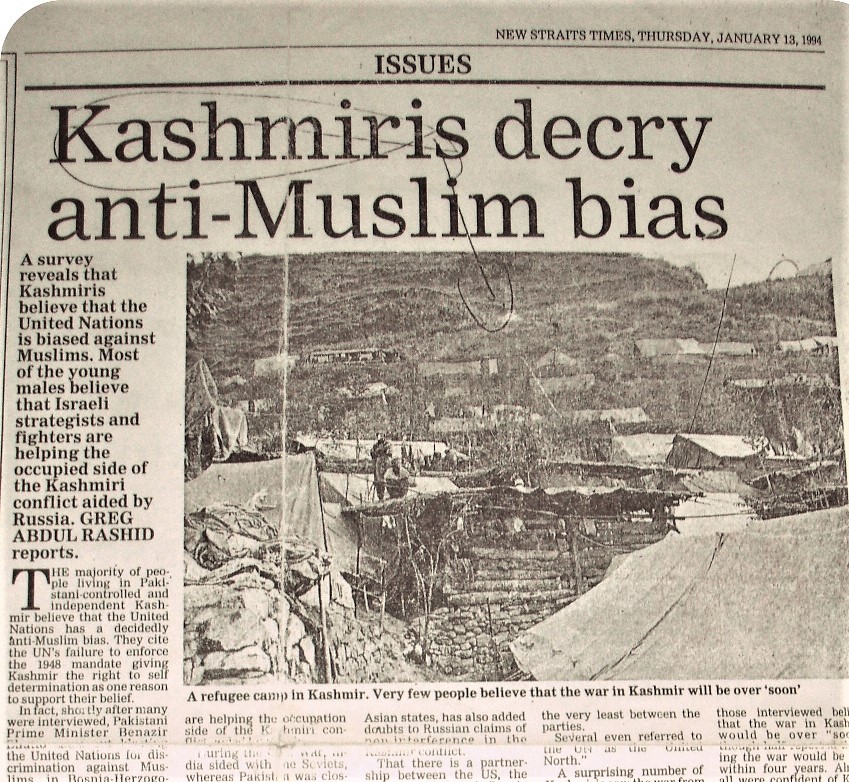 That was back in the Boris Yeltsin days. Fortunately, President Putin appears vastly more intelligent.Promoting anti-Muslim bigotry has helped Prime Minister Modi promote his brand of Hindu Nationalism, the Hindutva. Every other major religion and philosophy in world history warns: “Live by the sword die by the sword.” But, the American Deep State, Hindutva (and Israelis) don’t seem to believe it, yet.The Bhagavad Gita is a history and/or a morality tale. It is one of several holy books to the Hindus.“The Gita is a dialogue between the warrior-prince Arjuna and the god Krishna who is serving as his charioteer at the Battle of Kurukshetra fought between Arjuna’s family and allies (the Pandavas) and those of the prince Duryodhana and his family (the Kauravas) and their allies.”https://www.ancient.eu/Bhagavad_Gita In some ways this story is a philosophical work, in other’s it’s a debate on the morality and usefulness of war. At the end it is decided to go to war. “The Pandavas win but at the cost of almost their entire army. Duryodhana and the Kauravas are all killed. Yudhishthira and his brothers then rule the land for 36 years before abdicating in order to pursue peace in their final days in the Himalayas where they die and are brought to paradise.”https://www.ancient.eu/Bhagavad_Gita One might hope enlightened, educated leadership today would simply skip the horror and infinite waste of war, and jump right to pursuing peace and bringing something akin to paradise to the majority of people of India, that is, clean water, enough food, and shelter above the muck and grime of 5,000 years of history, all of which most Indians in India don’t have now.Unfortunately, P.M. Modi thus far has instead been too delighted doing love dances with Former President Trump and his gangs of brutish thugs. Anyone familiar with the depth and richness of ancient Indian philosophies would be horrified and totally sickened by the contemporary leadership in India. It’s astonishing the Indian people put up with it.Furthermore, the caste system in India is abhorrent with the Dalit people forced into permanent eternal slavery. India is touted as a great “democracy” by American politicians who conveniently overlook that fact that it’s a gigantic plantation exactly like the old south in the USA with the lower castes forced into nothing less than perpetual extreme poverty; and let there be no doubt about the fact that extreme poverty is just slavery rebranded.RwandaOther Europeans also used the “divide and rule” principle causing eternal conflicts by their colonial practices. For example, in what is now called Rwanda, the Tutsis and Hutus lived in relative peace until the Belgium occupation in 1916. They formalized Tutsi “superiority,” and make it the very basis of their colonial system remanding the Hutus to forced labor. The Tutsis tend to be taller with lighter skin and consequently more to the “liking” of their Belgium colonial overseers. Because the intermarriages and other tribal alliances prior to European colonialization were broken, the newly cemented iron wall between the two tribes eventually culminated in the Rwandan genocide between April 7 and July 15, 1994. The majority of Rwandans, about 65%, are Roman Catholic, with another 9% Protestant. Only about 1% of the population is Muslim. About a fourth of Rwandans are adherents of indigenous beliefs. https://www.africa.upenn.edu/NEH/rwreligion.htm Arabs, Persians and TurksIn Palestine and throughout the Middle East, religion and tribal alliances formed the wedges used to divide the people and sow conflict and war. This is very haram (forbidden) in Islam, yet happened just the same. These divisions continue until today. The USA bought the eternal servitude of the (Sunni Muslim) Arabs in the 1930s (via lucrative oil deals), and they have an ancient feud with the (Shia Muslim) Persian (now Iranian) Empire. Generally speaking, the nomadic (Sunni Muslim) Turks got along well with everyone as long as trade routes were kept open, but after the beginning of the rise of European maritime dominance in the world some 500 years ago, trans-Asian trade routes fell apart, the land Silk Roads declined, and conflicts increased accordingly.Ethiopian Christians and the Belt and Road InitiativeI love Ethiopia. Never mind that I am a Muslim. I still love Ethiopia. It was, and I’m sure still is one of the last major strongholds of the true monotheistic Christianity (along with Syria). And, I love the true monotheistic Christianity that is practiced in Ethiopia. 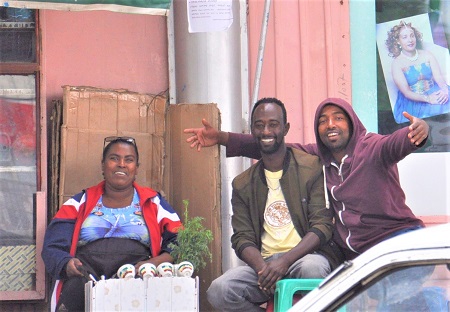 Photo taken from my taxi window in Addis Ababa.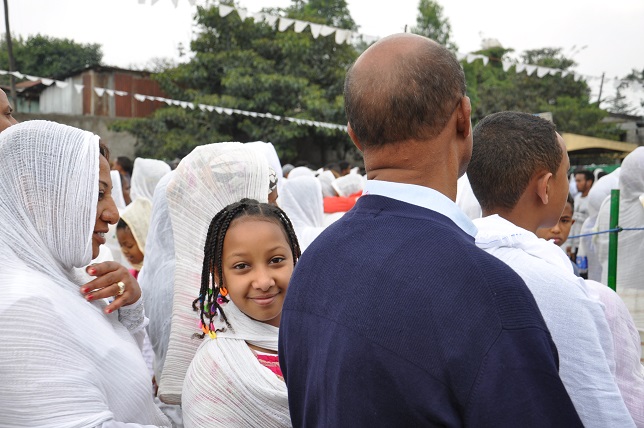 Christians of EthiopiaI also like the new Prime Minister Abiy Ahmed. He received the Nobel Peace Prize in Oslo in 2019. Is he going to make mistakes? Every leader does. There is no training to prepare someone to be a president. It takes time to learn how to navigate the million networks of relationships that makes a nation. He is willing to do business with both east (China) and west (Europe and the USA) in order to help his nation.And that, dear readers, is an unforgivable sin in the value system of the CIA. Anyone who does business with China (or Russia) is automatically categorized as an enemy of the CIA; it’s as simple as that. The utter duplicity and criminal nature of American foreign policy is so ridiculously transparent one can only wonder how Americans sleep at night. Besides the relentless machine-like slaughter of innocent children, women and men of color in developing countries in Africa, Asia, Latin America and the Middle East, there are also transparently duplicitous attacks on obvious legitimate businesses simply because of their nation and/or religion.Take for example the shameful American attacks on the Russian Nord Stream 2 gas pipeline to Europe. It’s a legitimate $18 billion dollar project to bring natural gas energy from Russia to Europe. However, the USA will sanction any company that does business with it.  “Russia has lashed out at Washington’s attempts to shoot down plans for the world’s largest gas pipeline in the Baltic Sea, arguing that America is trying to lasso the European energy market for its own corporate giants.“Speaking to journalists on Sunday, Kremlin spokesman Dmitry Peskov told the Rossiya 1 news channel that the new wave of sanctions against companies involved in the construction are “an absolutely naked, cowboy-like raider attack.”“While many European firms had been anticipating a gold rush as a result of the $18 billion project, they have since found themselves held at pistol-point by the US State Department. In November, a number of maritime and construction firms received letters from American diplomats warning them of sanctions and punitive measures if they did not withdraw from the project. At least one European firm, a risk management company, pulled out as a result.“While American politicians have argued the pipeline poses a “threat” to European geopolitical security, German officials have been cynical about their motives, given the project is backed by Berlin, as well as French and British energy firms. There has been widespread speculation that the US’ position is also influenced by a desire to sell vast quantities of American shale gas to the continent. According to Politico, a common refrain in Berlin is that “the Americans don’t care about Russia – they just want to sell us their fracking gas.”https://www.rt.com/russia/510866-kremlin-nord-stream-plans And so, Prime Minister Abiy Ahmed, the entire nation of Ethiopia and all of Africa must suffer because of gangster-like American business greed. “Thou shall not do business with China,” the self-appointed false gods at the CIA have proclaimed!What horrific things did China do in Ethiopia?With a population of 109.5 million in 2018, Ethiopia is the second most populous nation in Africa. And, naturally they need jobs. So, with Chinese help they built the Kilinto Industrial Park (KIP) which has brought experienced international pharmaceutical companies across the globe to that nation, producing thousands of jobs. Bad, bad China!Ethiopia is also a land-locked country. The 100-year-old Ethio-Djibouti Railway to the port in Djibouti took three days, so with China’s help they built the electric standard gauge Addis Ababa–Djibouti Railway which shortened the journey from three days to 12 hours, a critically important time savings for the export of fruit and other perishables and other products for the international market. But, look at Google’s search results for “Belt and Road Initiative Ethiopia” and one finds page after page of very negative reviews. Why? What’s wrong with helping an under-developed nation develop? The math is simple: Black? Bad. Chinese? Bad. Black + Chinese = very, very bad.An example must be made of Ethiopia to prove to the rest of Africa and the world that anyone who does business with China will be punished. So, the USA supported a separatist movement in the north which resulted in 10,000 refugees fleeing from their homes. Balkanization (breaking up a nation into a collection of smaller warring nations) is one the CIA’s best (read: nastiest) tricks. In a relatively poor country it’s ridiculously cheap to pay off people to start a revolution.If one does a study of nations that have signed on to receive “Belt and Road Initiative” (BRI) infrastructure development projects one finds that soon after “civil unrest” will follow. The Addis Ababa–Djibouti Railway was inaugurated by former Prime Minister Hailemariam Desalegn on January 1, 2018. It provides landlocked Ethiopia with access to the sea, linking Ethiopia's capital of Addis Ababa with Djibouti and the essential Port of Doraleh. More than 95% of Ethiopia’s trade passes through Djibouti, accounting for 70% of the activity at the Port of Djibouti. It sounds “all good,” no? Not really because Chinese built it – a violation of one of the CIA’s immutable laws.News: China’s reprieve on interest-free loan only, April 25, 2019…in September 2018 China has extended the maturity period for the Addis Abeba-Djibouti railway loan from ten years to 30 years.“The premier also met with officials of China Railway Construction Corporation (CRCC) on the margins of the Belt and Road Forum. “CRCC’s current largest engagement includes connecting Ethiopia and Djibouti through the railway project.”“In addition, PM Abiy met with China’s Premier Li Keqiang and the two have presided over the signing of five agreements “that reflect the deepening of these relations,” PM Abiy’s office said. The agreements signed include: a financing agreement for development of a plaza and 12km of the ‘Beautifying Sheger’ river bank project; provision of grants for technical cooperation; provision of grants to go towards food aid; Belt and Road Initiative five-year cooperation plan; and a Memorandum of Understand (MoU) operationalizing cooperation under Forum on China-Africa Cooperation (FOCAC).“A separate meeting with State Grid Corporation of China resulted in the signing of a $1.8 billion investment agreement which covers provision of electric power transmission and distribution lines. “This project will supply power for up to 16 industrial parks; the Addis Abeba to Djibouti 2nd railway line and for different cities in the country,” the PM’s office said.”https://addisstandard.com/news-chinas-reprieve-on-interest-free-loan-only China is helping Ethiopia with critically important manufacturing facilities, transportation and energy production development that is desperately needed to help alleviate the crushing poverty that typifies most of Africa. The CIA does not like this. Oh no, no, NO! This is a terrible thing! Was the USA offering such favorable terms to help Ethiopia develop? No. Why not? Simply stated: Africa is one huge Euro-American colony. The USA simply will not tolerate a bunch of uppity “n*****s thinking they can get free and join the 20th Century, even if it is already the 21st Century. Most people in Ethiopia and the rest of Africa still don’t have electricity in their homes.The capital of the African Union is in Addis Ababa, the capital city of Ethiopia. Africa is a well-established colonial/slave continent nearly completely ruled by the Americans, British and French. The last thing the CIA and its European allies the French and British want is a prosperous unified Africa. Who benefits from this? Is the average American for example benefitting from causing increased starvation in Africa? No, but the richest 5% of Americans and Europeans are having their wealth increased by stealing natural resources from all of Africa. Meanwhile, the poor in Europe and the USA get poorer too, while the ultra-rich laugh. Who is to blame? In western democracies, I think it’s the voters. They don’t “bother” to research what their leaders are really doing and consequently cannot vote for someone with moral integrity and some kind of a real heart. And so, the poor get poorer everywhere, including developed countries(!) while the rich capitalists pop their champaign bottles and live the lives of degenerate Roman Caesars. If Africa had a prosperous unified African Union, it could one day put an end to Euro-American hegemony in Africa! Horror! Shock! Terrible! This is simply not acceptable. Hence, Ethiopia must be Balkanized! The USA with its European allies is re-fighting the American Civil War on a global basis on the Confederate site, but they haven’t won yet.How to start a revolutionFind a group that feels disenfranchised. For example, in every country some areas will have more natural resources than others and national governments need to use the resource rich parts of the country to help the rest of the country. Herein lies the seeds to foster a successful revolution anywhere. (Sudan is a country this strategy has been used in. The process is sometimes called: “Balkanization” these days. The CIA started pumping guns and bibles into the South of Sudan in the 1970s. That nation should be reunified as the only way to end the nightmare Civil War created by the CIA and help all of its’ people regain wealth and cultural identity.)Covertly inflame and fund the disenfranchised group; relentlessly sow dissention. Use tribal lines, carefully crafted often fictional histories, jealousy, false flag violence, etc. to fuel the flames of rebellion.Advise connections in the national government to implement changes that increase their anger (like for example, in November 2019, Prime Minister Abiy Ahmed and Ethiopian People's Revolutionary Democratic Front Chairman unified the constituent parties of the coalition into a new Prosperity Party. The TPLF viewed this merger as illegal and did not participate in the merger.)Bring together, fund and train a third-party group of extremely violent anarchist/revolutionaries, and have them infiltrate the disenfranchised groupAdvise the national government to stand down so the incipient revolutionary group has time to gain momentum and win allies, mainly through pay-offs to “fat cat” local leaders. (Some of whom I had the misfortune of meeting…)So which group in Ethiopia did the CIA use to start their revolution in Ethiopia? Strong circumstantial evidence suggests the following:The Tigray People's Liberation Front (TPLF), “Popular Struggle for the Freedom of Tigray” is locally known as Wayana. It was formally established February 18, 1975 in Dedebit, northwestern Tigray. The headquarters is in Mekelle in the Tigray region of the far north of Ethiopia. It started out as a Marxist-Leninist movement but after the breakup of the Soviet Union in 1991 the TPLF disavowed Marxism-Leninism.  With the help of the Eritrean People’s Liberation Front it overthrew the dictatorship of the People’s Democratic Republic of Ethiopia (PDRE) and established a new government on May 28, 1991. In November 2019, Prime Minister Abiy Ahmed and the Ethiopian People’s Revolutionary Democratic Front Chairman unified the constituent parties of the coalition into the new Prosperity Party. The TPLF viewed this merger as illegal and did not participate in the merger.The TPLF is the perfect patsy in this conflict due to its communist roots. Who would ever guess that the CIA was funding a former communist group to divide a Christian nation? According to Ayantu Ayana, a writer of Oromo Ethiopian origin and now a U.S. citizen “the US’s goal is to have a militarily powerful central Ethiopian government that serves their interests in the Horn of Africa. They are not concerned with the wellbeing of Ethiopian citizens or peoples. The TPLF served US interests in the Horn of Africa for 27 years, but finally, thanks to grassroots movements, the US saw that the TPLF faced too much domestic opposition to serve their purpose any longer. Then they switched their support to Prime Minister Abiy Ahmed.” https://blackagendareport.com/ethiopia-civil-war-and-nation-building-21st-centuryThis may be true, but the USA did not cut its ties within the TPLF either and cleverly played both sides against each other leading to the current massacres and the flight of around 50,000 northern Tigray region people further north into refugee camps in (Muslim) Sudan. Fortunately for Ethiopian Christians they have a good reputation among Muslims, going back to the founding of Islam in the 7th Century. None-the-less, more than 50,000 people have lost their homes and live with most uncertain futures, hunger, starvation, disease and death. This however is music to the ears of the sadistic folk at CIA!And thus, the CIA’s mission of causing conflict and violent death is accomplished, and former CIA Director Michael Pompeo can smile about another lesson taught to the “savages” on the “dark” continent: DO NOT DO BUSINESS WITH CHINA! Pompeo and other top officials in the CIA really believe they are the plantation owners of entire continents and all African people are nothing more than their slaves, with whom he can do whatever he likes. Because the Black press in the USA is owned primarily by Black middle class, they are mainly interested in their own well-being and will not address international issues. An online newspaper however, https://blackagendareport.com does find very clear and obvious parallels and overlaps between American domestic and international racism.https://blackagendareport.com/parallels-between-black-and-palestinian-strugglesThe Israeli and American leadership are on the same page when it comes to enslaving target populations. They use the same playbook, as do the British and French.Blackagendareport.com refers to the Black middle class as the “black misleadership class,” and based on a wide sample of personal experiences and reading, I am compelled to agree. https://blackagendareport.com/you-cant-shame-shameless-black-misleadership-class China for its part has seen this kind of strategy used before and knows it simply has to wait for things to cool down in Ethiopia. Nobody in the region really wants to inhibit development within Ethiopia and trade between Ethiopia and the world, except of course the United States and its European allies that like to keep the “black devils” “in their place,” “in perpetuity.” On top of that Ethiopians are not the kind of Christians preferred in Europe and the USA. They have “their own kind” of Christianity most AMERICANS never even heard of called “Tewahdo Orthodox” “What’s that? Some kind of African mumbo jumbo Christianity?” some rather low IQ white supremacists might rhetorically ask.In fact, in 1626 led by senior Spanish Jesuit Afonso Mendes the Catholics tried to conquer Ethiopia’s traditional Christian base. In June 1632 there was a major battle in Lasta. Eight thousand were killed. Catholics were forbidden entry into Abyssinia for some time after that. (Martin Meredith, The Fortunes of Africa – a 5000-year history of Wealth, Greed and Endeavor, Vol. 1 PublicAffairs, New York, 2014, paperback, p. 128)Back outside the rather bizarre psychopathologies of the white Supremacist in the USA, Ethiopian Christianity is pure, direct from the source – the holy prophet Jesus and not a derivative of the highly engineered “war-machine” form of Christianity created by Roman Emperor Constantine in the early 4th Century that to some extent still dominates in Europe and the USA. One might wonder how American “Christians” can sleep at night knowing their own CIA is stomping on and attempting to destroy the integrity and economy of one of the purest Christian nations on earth? The TPLF was and remains the perfect front for incubating a violent revolution in Ethiopia. It has the appearance of a frame-up pure and simple. A frame-up designed to teach Prime Minister Abiy Ahmed, all of Ethiopia, Africa and the world one simple lesson: Do not do business with atheist COMMUNIST China (even if there are at least 45 million Christians in “atheist” China too).The CIA’s penchant for slaughter on religious holidaysEthiopiaDeath toll in western Ethiopian 'massacre' reaches 207: Red Cross, 25 Dec 2020“PM Abiy Ahmed described Wednesday's attack on a village in the western Benishangul-Gumuz region as a ‘massacre.’“Wednesday’s attack by unidentified gunmen was the latest deadly assault in an area bedeviled by ethnic violence.”https://www.aljazeera.com/news/2020/12/25/death-toll-from-attack-in-western-ethiopia-reaches-222-red-cross Please note the date on the above story and the phrase “unidentified gunmen.” This massacre during the Christmas season - believe it or not - is one of the trademarks of the CIA. They especially love to launch the most provocative attacks on religious holidays to show their “displeasure.” Ethiopians incidentally don’t celebrate Christmas on December 25th but rather on January 7th according to their own ancient traditions. The date December 25th was chosen by the Catholic church during the reign of Roman Emperor Constantine. It was chosen to distract Christians from pre-Christian religions that used December 25th to celebrate their own holidays.Yemen“Eid” is the biggest holiday in the Islamic calendar. Attacks during Eid leave 95 deadby Ali Ibrahim Al-Moshki, 14 October 2014The attacks occurred in the governorates of Sana’a, Al-Baida, Hadramout, and Taiz.“A total of 37 soldiers were killed and 38 injured between Oct. 4 and 11. Fifty-eight citizens affiliated with the Houthis—ranging from armed rebels manning checkpoints to unarmed children and mere supporters of the group’s goals—were killed and 70 injured.”https://reliefweb.int/report/yemen/attacks-during-eid-leave-95-dead Blast at mosque in Yemen's capital during Eid prayers, at least 25 dead, Sep 24, 2015“An explosion rocked a mosque in Yemen’s rebel-held capital on Thursday during prayers for the Muslim holiday of Eid al-Adha, according to witnesses.”https://www.hindustantimes.com/world/blast-at-mosque-in-yemen-s-capital-during-eid-prayers-witnesses/story-le8cnJBpEowiC2KvfQRLwL.html  At Least 3 Civilians Killed in Saudi-led Attacks on Yemen During Eid Al-Fitr, May 25th, 2020“At least three civilians have been killed in air raids by the Saudi-led coalition in Yemen’s mountainous northwestern province of Sa’ada as people were celebrating Eid al-Fitr holiday, which marks the end of the holy Muslim fasting month of Ramadan.”https://www.albawaba.com/news/least-3-civilians-killed-saudi-led-attacks-yemen-during-eid-al-fitr-1358605 Easter Bombing in Sri LankaAnd then there’s the devastating 2019 Easter Sunday bombings in Sri Lanka in which six churches and hotels were bombed, killing more than 265 people.“According to the Washington Post April 21, 2019, a Sri Lankan security official characterized Thowheed Jamaath as a shell for the Islamic State and said it has been active in Kattankudy, an area in the eastern part of the country and home to one of its largest Muslim populations. The group’s leadership is believed to be based there, the official said.”https://www.washingtonpost.com/world/asia_pacific/sri-lanka-easter-bombings/2019/04/21/30739822-647a-11e9-a1b6-b29b90efa879_story.html?utm_term=.a9b95e8daf30 Which leads to the next most obvious question, “What is Thowheed Jamaath” and where does it come from?“The Wahhabi Invasion of Sri Lanka” March 27, 2013“According to M.C.A. Hameed, president of the All Ceylon Thareekathul Mufliheen, a Sufi order whose name means “path of the fearless victorious,” Sri Lankan Muslims then began to find employment in Saudi Arabia, and many young Sri Lankan Muslims were awarded scholarships by Saudi universities. But “those who completed their studies returned to Sri Lanka and propagated the ideology of Wahhabism, Hameed says.“The All Ceylon Thareekathul Mufliheen was founded in the late 1980s by Sheihul Mufliheen M.S.M. Abdullah, known as “Rah,” in the southeastern Sri Lanka village of Maruthamunai. It was registered as a cultural society with the civil authorities in 1989. The headquarters of Thareekathul Mufliheen is now located in the small eastern coast village of Kattankudy, which has 42 mosques. The order maintains branches around the island, and claims 15,000 members.”https://www.colombotelegraph.com/index.php/the-wahhabi-invasion-of-sri-lankaA multitude of news sources report that Thareekathul Mufliheen is a follower of the “Salafi” movement which has its roots in the 18th-century Wahhabism that originated in the Najd region of modern-day Saudi Arabia. Nejd is the central region of Saudi Arabia that consists of modern administrative regions of Riyadh, Al-Qassim, and Ha’il.Even the most superficial examination of the motivation for the Sri Lanka Easter bombings leads back to Saudi Arabia, Wahhabism and Najd, also the source of numerous other terrorist attacks, including 9/11 in the USA.What other motivations could there be?Cause religious conflict (in Sri Lanka between Buddhists and Muslims)Defame Islam Distract the general public from other potentially more serious issues at homePunish Sri Lanka for involvement with China’s Belt and Road Initiative (BRI)Chinese Investment and the BRI in Sri Lanka“China's Belt and Road Initiative (BRI) is having profound impacts on recipient countries. This paper examines the benefits and costs of the BRI and its projects to Sri Lanka and the lessons that may improve future BRI projects in Sri Lanka and elsewhere, 24 March 2020”https://www.chathamhouse.org/2020/03/chinese-investment-and-bri-sri-lanka This launching of attacks on religious holidays is really more than just a symbol; it’s a way to cause maximum provocation and hit them when it will hurt the most. It’s the CIA’s way of saying: “Piss on your religion. It’s our way, or absolute death and humiliation” and “our religion is more powerful than your religion.” But that is only the surface level. On another level it is a message to every developing country: “Do business with China and you will hurt. We can and will hurt you at will in any way we want.”Sri Lanka incidentally is a Buddhist country. This maximum humiliation and provocation on religious holidays is designed to hit the targets in the heart, cause them to lose heart, want to surrender, give up and join the red, white and blue with its carefully engineered militarized form of pseudo-Christianity as first formulated by Roman Emperor Constantine at the First Council of Nicaea in the year 325 ACE.CIA operations in support of terrorists during Sri Lankan Civil WarI personally had a difficult time in Sri Lanka as it was in late 1995 during the war. Bombs were going off at seemingly random places in Colombo every day. It was terrifying waking at night to a vibrating bed and then a second or two later hearing the explosion, thankful it wasn’t my building. It was terrifying really. Who wants to wake up with ones’ skull being crushed, or other body parts smashed to bloody shattered bone and muscle, or if “lucky” just trapped under broken cement to hope for rescue while slowly suffocating or dying of dehydration, or worse still waiting for rescue and then being slowly or quickly crushed to death while they’re trying to find survivors? What’s it really like being a “quad,” paralyzed from the neck down, one wonders while try to go back to sleep. And of course, it wasn’t just me wondering these things, it was every man, woman and child in Sri Lanka being terrorized by the American supported terrorist group the LTTE. American supported? Oh yes, absolutely and definitely beyond any doubt and provable in an American court, if anyone wanted or dared to prosecute the CIA!During that time I stayed at the Young Men’s Muslim Association in a large dorm, because it was cheap obviously. During the days I mainly hung out at the Colombo Press Club. And what I learned there confirmed my worst suspicions (especially because I had just been forced to leave another country due to a CIA operation in which Harold Nicholson played a lead role).During my time in Sri Lanka, I hung out at the Press Club in Colombo and heard a lot of stories mainly from and about people who’d lived in the north – mostly Muslims who had been forced to flee their homes or be killed. But I also heard some other very disturbing and curious stories regarding a series of arrests of members of American Christian NGOs primarily upon their arrival at the airport carrying large amounts of money and weapons support materials e.g. bomb timing devices destined to be given to the so-called “Liberation Tigers” in their war against the government.Why would members of Christian NGOs be giving money and weapons to people who were labeled terrorists in the international press, waging a brutal war in the north and detonating bombs in the capital city?The day before I left Sri Lanka one of the reporters in Colombo, I knew from the Press Club gave me a large manila envelope with more than a dozen news clippings about Christian NGO members who’d been arrested there with support money and materials intercepted before they could reach their intended recipients, the Tamil/Hindu “Liberation Tigers.” (Footnote 1)Returning to the U.S. I first went to the press building in Washington DC with my package of news clippings about Christian NGOs providing money and material support to the Tamil Terrorists. Not a single newspaper or broadcast news organization had any interest in this story. Why? Where they afraid of incurring the wrath of the CIA?A couple of years later in the U.S, I was researching illegal donations to then President Clinton and the DNC for his 1996 election and found quite a lot came from rich Hindus in India, and even more from an extensive network of Hindu naturalized citizen doctors in the U.S. More money poured into the Clinton and DNC coffers from multinational companies with large investments in India.Fact 1 - Most people who’ve lived around the world a bit and even those who live in the U.S. and read a lot know that the CIA routinely uses Christian NGOs for their operations. It’s common knowledge. http://souciant.com/2015/11/christian-intelligence-agency/ This is one reason China and many other countries don’t allow Christian NGOs into their countries.Fact 2 – During the 1990s the Clintons were getting huge money – much of it illegal – from Hindu groups and individuals in India, the U.S. and international companies with large investments in India, like Enron.Fact 3 – Many Hindu groups and individuals in India and the U.S. were supporting the Tamil terrorists in their war against the government in Sri Lanka. Then President Clinton, and more recently Secretary of State Hillary Clinton very openly supported the Tamil Terrorists.Fact 4 – In the early 1990s then President William Jefferson Clinton was in the perfect position to use the CIA and their disposable deniable agents working for Christian NGOs to provide quid pro quo support to those very same Hindus in their terrorist war against the Sri Lankan government as payback for their financial support to his 1996 election campaign and the DNC.(Thus disproving the American Supreme Court on-record assumption that there are no quid pro quo relationships between political campaign finance donations and political decisions.)What the Tamil terrorists failed to accomplish via war they have at least partly succeeded in Sri Lanka and the United States via political corruption. Let there be no doubt, key members of both the American and Sri Lankan government are working for that terrorist group, in addition to key people in private industry and the media.These facts represent motives, methods and opportunities for violation of 18 U.S. Code § 2339B - Providing material support or resources to designated foreign terrorist organizationsIs there a Hillary Clinton connection during the war? Yes, at least one material witness with broad access to the intelligence services of Sri Lanka.Years later on July 4, 2009 in the Bank of China in Beijing I started chatting with a man who could have been Indian, Pakistani, or even Sri Lankan. It turned out he was a Major General in the Sri Lankan army (attending the military university in that district of Beijing) and after chatting a bit I found out he was one of the officers in charge of the Sri Lankan army during the Battle of Jaffna.I mentioned to him, Major General LBR Mark RSP USP that in 1997 I extensively researched illegal funding for the Clinton’s 1996 election and found out that they had received numerous illegal donations from India, some of which was court ordered to be returned.Curiously, the good Major General mentioned it was Hillary Clinton that actually carried the illegal money from India to the U.S. for the Clinton campaign and the DNC during those years. I will conceal his name to protect him if he is still alive, but his name card said:Office Headquarters – Gemunu WatchArmy Camp, Kuruwita, Sri LankaBefore saying to farewell to this interesting fellow at this accidental meeting, we exchanged name cards and in subsequent weeks sent and received e-mails. Recently (10+ years later) I tried emailing him again, however got no response. (I seriously wonder if he is still alive, as potential witnesses against the Clintons seem to have a way of dying of suspicious suicides, accidents, heart attacks and so on.)Fixed patterns of behavior are called habits which fall under Federal Rule of Evidence 406 and are admissible as part of Character Evidence. Thus, Hillary’s pattern of facilitating mass murder in Sri Lanka (“culpability” as per allegedly operating as the mule for illegal payoffs to President Clinton for which he used the organs of government – the CIA and their cut-out, Christian NGOs to supply money and weapons to terrorists) may be admissible as evidence in both civil and criminal courts.It became fashionable in the U.S. to accuse the Sri Lankan military with war crimes near the end of the Sri Lankan Civil War. However, as noted in Hillary’s emails: “They also believe Tigers are better at propaganda than SL govt...”Those accusers don’t have any idea why the Sri Lankan military had to end the war quickly. They (the Sri Lankan government and military) were terrified that after George W. Bush’s presidency a democrat would be elected and American support for the Tamil Terrorists would start again. They had to finish the war quickly, whatever the cost.With the history of former President William Jefferson Clinton receiving money from supporters of the Tamil Terrorists inside India and the U.S., and in return using Christian NGOs to provide material support for the Tamil Terrorists in their war against the democratically elected government of Sri Lanka, and then Hillary Clinton also taking money from supporters of the Tamil Terrorists both inside India and the U.S., and Hillary’s emails proving that she used her position in the State Department to try to control the IMF and the IBRD (World Bank) to protect the leaders of that terrorist organization, working directly against the Sri Lankan government  by trying to get money for that government cut off, instead of offering protection to innocent civilians trapped in the middle of a brutal warthere is a legal mandate for a special prosecutor to be appointed to lead a Federal Grand Jury Investigation into the Clinton’s - at minimum 25-year support of a that foreign terrorist organization. To fail to even try to find the facts involved represents a dereliction of duty of the Department of Justice.Most of the victims of the LTTE terrorist group in Sri Lanka were Muslims in the north because the Hindutva backed Tamils of India decided they wanted to carve off a piece of northern Sri Lanka for India in its own USA backed hegemonic drive. But, in fact, every single man, woman and child, including and especially the brave heroes of the Sri Lankan military paid the price in blood and bone, tears and terror.It is utterly inconceivable to me that the American Mainstream Media (MSM) could possibly wash all the blood off Hillary Clinton and present her to the American public as a worthy candidate for the American presidency. What’s even more astonishing and horrifying is that she appears to be in full command of the American government now (in 2021) via her long-standing and intimate relations with President Biden and his crew of proven cut-throat war-monger top cabinet appointees. America’s religious war against Buddhists and the BRIOne classic book on American religious extremism is titled: The Family – The Secret Fundamentalism at the Heart of American Power. This book by Jeff Sharlet is an-opener as it reveals the inner workings of the hosts of the Presidential Breakfasts – and deep-state pseudo-religious substructure that rules the USA and the world. They believe in a “Jesus with teeth.” This isn’t really the kind, loving, forgiving kind of Jesus at all. During the time writer Jeff Sharlet stayed with the community of “The Family” in Washington DC, he observed a chalkboard with the goals of the this extremely powerful and secretive organization. On that chalkboard was written: “targets for destruction,” with one of the targets listed as: “Buddhism.” This isn’t surprising. Buddhism is one of if not the world’s most peaceful religion. Real Buddhists don’t eat meat for example. Real Buddhists are extremely careful when they walk to make sure they don’t accidentally step on and kill a worm or bug of some kind. That’s really peaceful. So, naturally they would become targets of the world’s supreme super-predators, the American Department of Defense, and their pseudo-Christian secretive pillar of conquest, “The Family.”MyanmarThe Rohingya genocide is a series of ongoing mass murder and rapes orchestrated by the Myanmar government of the Rohingya Muslim people. The genocide started in October 2016 and continued to January 2017 which was followed by a second wave  occurring since August 2017. Myanmar is theoretically a Buddhist country. The absolute ruthlessness and cruelties of these mass murders and rapes earned a front cover on Time magazine.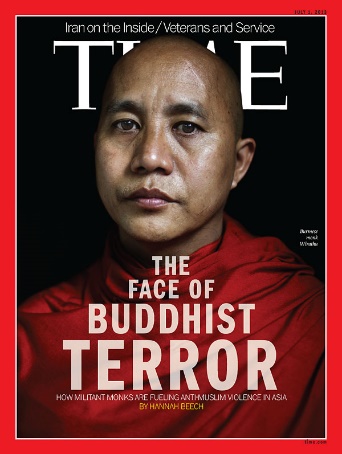 Stoking the flames of Muslim Buddhist conflict on Easter 2019 was a clever add-on to the conflicts the CIA always likes to cause. Getting everyone of all religions to hate and kill each other is a fine way to go about business for the CIA.One of the nuances that deserves to be mentioned here is that the individual members of the “cabal” don’t necessarily hate religions at all. Religions are however useful tools.Enemy Number 1 of the USA: China’s Belt and Road Initiative (BRI)There is one thing the Western hegemonic cabal hates more than anything at this time, and that is China’s Belt and Road Initiative (BRI). Why? It helps developing countries develop. This is a terrible thing in the eyes of the ultra-rich! The poor should be kept poor and locked out of development as long as possible. Help the slaves? NEVER! Myanmar is just one more example.Myanmar hires DC lobbying group with ties to Obama and Hillary Clinton“Myanmar looks to add lobbying muscle ahead of promised free elections later this year. Hillary Clinton has hailed Myanmar's opening up to the West as a prime example of her diplomatic daring do.”  By Dan Murphy, April 17, 2015https://www.csmonitor.com/World/Security-Watch/Backchannels/2015/0417/Myanmar-hires-DC-lobbying-group-with-ties-to-Obama-and-Hillary-Clinton Look at the date on that story. Why the sudden interest in Myanmar?First unit of Myanmar PHYU Hydropower Station put into commercial operation, Updated: 2014-08-13“On August 8, 2014, the first unit (No.2 unit) of Myanmar PHYU Hydropower Station, with its design, supply and adjustment of the electromechanical equipment undertaken by CGGC, was successfully completed 72-hour trial operation and was connected to the grid, marking itself officially put into commercial operation.“Located by the PHYU River 10km northeast of PHYU town, Pegu Division, Myanmar, PHYU Hydropower Station is equipped with two 20MW Francis-type water turbine-generator units and plays a key role in supplying power to the main power grid of Myanmar.“Maw Thar Htwe, Vice Minister for Electric Power of Myanmar, visited the project site and congratulated the Chinese and Burmese engineering technicians engaged in the project. He was very satisfied with CGGC's contractual capacity and hoped to have further cooperation with CGGC.”https://www.chinadaily.com.cn/m/gezhouba/2014-08/13/content_18302578.htm Again, look at the date. This was just one of China’s Belt and Road Initiative projects in Myanmar. How does the USA react to this? Slaughter and rape, the same way the USA reacts to any slave that does not obey orders. And who gets raped and murdered? If there are Muslims there one can bet one’s life it will be the Muslims on the receiving end of the extreme hyper-torture and death.“About 900,000 Rohingya are currently living in overcrowded camps in Bangladesh, most of whom fled Myanmar since August 2017 to escape the military’s crimes against humanity and possible genocide. “The estimated 600,000 Rohingya who remain in Rakhine State are subject to government persecution and violence, confined to camps and villages without freedom of movement, and cut off from access to adequate food, health care, education, and livelihoods.”https://www.hrw.org/tag/rohingya Myanmar Must Prevent Genocide of Rohingya, U.N. Court Rules, by Scott Neuman, January 23, 2020“The International Court of Justice in The Hague has ordered Myanmar to prevent a genocide of the country's remaining Rohingya Muslims — the target of a brutal army crackdown that led to the deaths of tens of thousands.“Presiding Judge Abdulqawi Ahmed Yusuf, reading the unanimous opinion of the 17-judge panel, said the United Nations court "is of the opinion that the Rohingya in Myanmar remain extremely vulnerable" after the 2017 crackdown in the country's western Rakhine state.”https://www.npr.org/2020/01/23/798821883/myanmar-must-prevent-genocide-of-rohingya-u-n-court-rulesThis is so typical of the so-called United Nations. What a toothless tiger! Years too late, they issue an “opinion.” It would be laughable, but there is absolutely nothing about the genocide and mass raping of Muslims in Myanmar. The ICJ should be disbanded for being the abject failure it is and replaced with a real court that does the job it’s supposed to do.https://www.mei.edu/publications/mass-rape-rohingya-muslim-women-all-out-war-against-all-womenThe Darkness of Humans: Investigating Mass Rape in Burma, Stephanie Hancock“The Burmese military is carrying out a campaign of ethnic cleansing against Rohingya Muslims in northern Rakhine State. Scores of people have been murdered and hundreds of villages destroyed, and more than 600,000 Rohingya have fled to neighboring Bangladesh. One of the military’s most feared weapons is mass sexual violence, with untold numbers of women and girls brutally gang raped by government soldiers. Human Rights Watch’s emergencies women’s rights researcher, Skye Wheeler, tells Stephanie Hancock how she was able to investigate these disturbing crimes.”https://www.hrw.org/news/2017/11/16/darkness-humans-investigating-mass-rape-burma This however, does not and will not stop the Belt and Road Initiative from going forward. China's Belt and Road is the way for Europe and Asia to cut colonial Western ties and prosper, 30 Dec, 2020“The Belt and Road Initiative, China’s super-project to create a New Silk Road across the entire Eurasian continent, could become a bridge to the future for everyone along the road, bringing both economic and political liberation.”https://www.rt.com/op-ed/511000-china-belt-road-europe-asia In country after country, if China tries to help the poor for example by building a hydroelectric dam that will provide electricity to the poorest of the poor, the USA will cause incredible “civil conflict” (genocides, massive violent demonstrations, random terrorist attacks, political assassinations, torture and murder of innocents). Most people in Myanmar never had electricity before. None-the-less Hillary Clinton swoops in and via her Department of Defence friends there will be human slaughter and mass rapes all in the name of “democracy!” Hillary Clinton has a had hand in most of the slaughter and mass rapes that have occurred from 2011 to 2020. And yet, she is only the oily, matronly, salable face of the cabal – the capitalist billionaire’s club, the Deep State which President Trump promised to drain, but instead proved himself to be a standard issue denizen.The Belt and Road Initiative isn’t the only reason the USA attacks and slaughters thousands and even millions of innocent people. The USA’s primary goal is maintenance of absolute rulership of the world forever (hegemony in perpetuity). True, The Belt and Road Initiative is seen as a threat to that hegemony in perpetuity. But there is another component to that hegemony also. It must be white people in charge. One of the problems with this is some religious people don’t like it. So, what do we get?President Trump’s deadly attack on religious people in the USA Trump Calls on States to Reopen Places of Worship Immediately, by Brian Naylor, May 22, 2020 “President Trump said Friday that state governors should allow churches, synagogues, mosques and other houses of worship to reopen immediately.”https://www.npr.org/sections/coronavirus-live-updates/2020/05/22/861057500/trump-calls-on-states-to-immediately-reopen-places-of-worshipAnd, one can imagine many hundreds and/or thousands of houses of worship did indeed open. How many people went on to catch COVID-19 in one of those houses of worship? If one types “Caught COVID in church” into google search as of December 27, 2020 one gets a remarkable 45 million hits. This isn’t to say that all those articles really confirm people contracted COVID-19 in church, but the first pages of google are filled with stories of that nature. Note this order was giving in late May, 2020.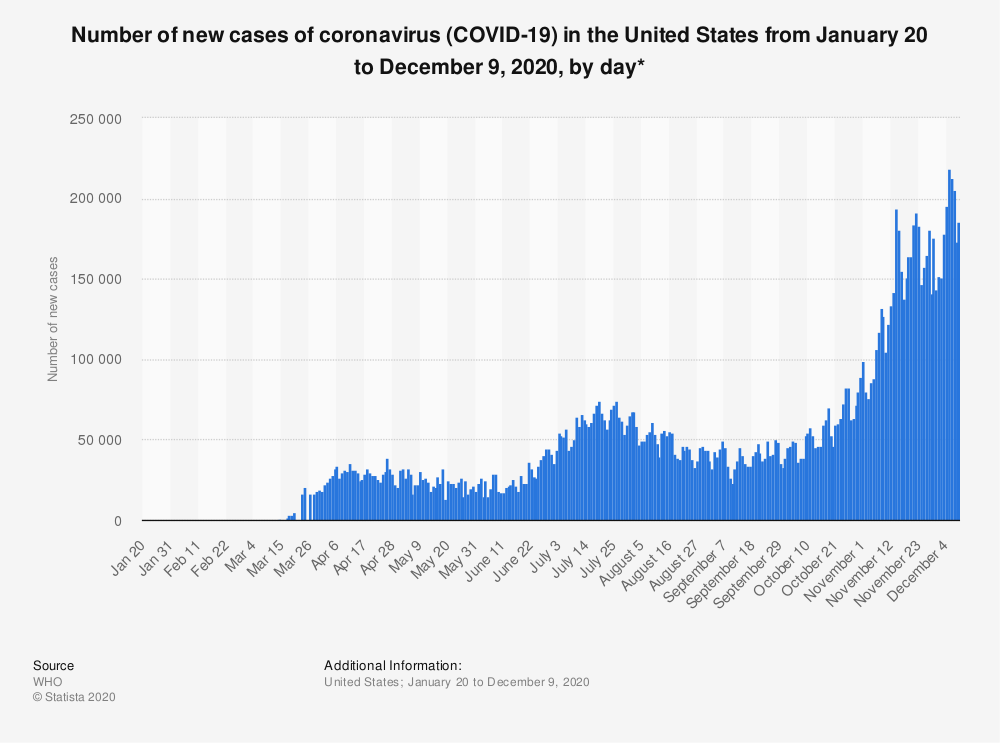 And note the rapid increase in COVID-19 cases in June.Murder by COVID-19? To be sure all kinds of people world-wide are intentionally infecting their enemies with COVID-19. Why should an absolutely amoral person like President Trump be any different? How could the Senate possibly impeach him for the Capital riots and not convict him in a criminal court for at minimum manslaughter for his intentional “mishandling” of the COVID-19 epidemic? His medical advisors told him which ethnic groups would be most affected by that insidious disease, and that only encouraged him to let it run wild across the USA. Those senators who failed to prosecute him for “depraved indifference to human life,” and/or “Reckless Endangerment in the First Degree” are just as guilty of mass murder as the corporate leaders who sell weapons to terrorists. If ever the Justice Department or Senate wakes up to its responsibilities to the American public, they might think of adding hate crime penalty enhancers to the long, long list of other crimes committed by President Trump, and other white supremacist presidents, which is all of them.President Trump, Pompeo and COVID-19I’m not even going to bother to try to interpret the following data. Instead, I will just present it and let readers come to their own conclusions. It seems painfully obvious to me, but I don’t want to bias readers, so please, look at the published evidence and make up your own minds regarding what is going on in the world, and who are the terrorists.SARS-CoV-2 has been circulating in northern Italy since December 2019: Evidence from environmental monitoringTwenty-four additional samples collected in the same WWTPs between September 2018 and June 2019 (i.e. long before the onset of the epidemic) were included as ‘blank’ samples. Viral concentration was performed according to the standard World Health Organization procedure for poliovirus sewage surveillance, with modifications. Molecular analysis was undertaken with both nested RT-PCR and real-rime RT-PCR assays. A total of 15 positive samples were confirmed by both methods. The earliest dates back to 18 December 2019 in Milan and Turin and 29 January 2020 in Bologna. Our results demonstrate that SARS-CoV-2 was already circulating in northern Italy at the end of 2019. https://www.ncbi.nlm.nih.gov/pmc/articles/PMC7428442 https://www.reuters.com/article/us-health-coronavirus-italy-sewage/italy-sewage-study-suggests-covid-19-was-there-in-december-2019-idUSKBN23Q1J9 https://www.medrxiv.org/content/10.1101/2020.06.25.20140061v1 https://www.rt.com/news/483477-bergamo-italy-army-trucks-coronavirus Was coronavirus really in Europe in March 2019?Published June 29, 2020The novel coronavirus – SARS-CoV-2 – may have been in Europe for longer than previously thought. Recent studies have suggested that it was circulating in Italy as early as December 2019. More surprisingly, researchers at the University of Barcelona found traces of the virus when testing untreated wastewater samples dated March 12, 2019. https://theconversation.com/was-coronavirus-really-in-europe-in-march-2019-141582 In all likelihood, Italy and China will sign, during President Xi Jinping’s next visit to Rome on March 24, 2019, a memorandum of understanding that will formalize Italian participation in the new Silk Roads.Thanks to this new partnership, Italy hopes to become the gateway for Chinese investment in Europe.https://www.oboreurope.com/en/italy-bri-european-integration "This position taken by the U.S. side is laughable," Chinese Foreign Ministry spokesperson Lu Kang told a press briefing Friday, as translated by the Hong Kong-based South China Morning Post. "As a major country, Italy knows exactly what policies serve its own interests and it can make its decisions independently."The remarks came after a slew of statements from Washington warning Rome that deals with Beijing were too good to be true and would come at a much higher price than anticipated.https://www.newsweek.com/china-laugh-us-criticism-italy-one-belt-road-plan-1356676“A much higher price than anticipated.” That sounds like a threat to me. And, it appears Secretary of State Pompeo and President Trump may have done more than laugh.Pompeo delivers warning to Italy over China's economic influence, 5G, by Angelo Amante, September 30, 2020Italy raised hackles in Washington last year when it became the first major Western economy to join China’s international infrastructure project, the Belt and Road Initiative. U.S. President Donald Trump has campaigned on a hard line towards China in the runup to a Nov. 3 election…Pompeo’s trip to Rome will also include meetings at the Vatican. He has criticized the Holy See for pursuing closer ties with Beijing, telling a symposium on Wednesday that China was looking to “snuff out” freedoms “on a horrifying scale”…https://www.reuters.com/article/us-usa-pompeo-italy/pompeo-delivers-warning-to-italy-over-chinas-economic-influence-5g-idUSKBN26L2E9 Pompeo criticized the pope? China is ‘snuffing out freedoms’ on a horrifying scale?Like this perhaps?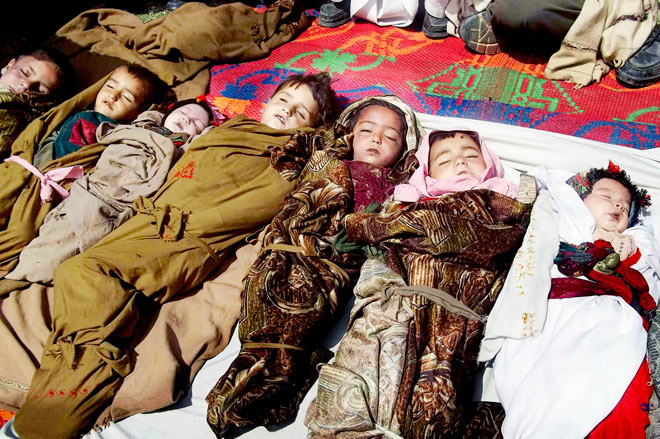 11 children among 20 dead in NATO airstrike in AfghanistanThe US-led coalition confirmed that it launched airstrikes in Kunar province where the deaths occurred, stressing that they were requested by international forces and led by Afghan forces, April 8, 2013, Updated: September 26, 2014https://www.indiatoday.in/world/story/nato-airstrike-in-afghanistan-children-dead-158100-2013-04-08 Those children will never smile again. Their “freedom” to smile was “snuffed out” by America’s brutally insane war against Afghanistan. China is not in recent decades engaged in any war, except as peace keepers. In their role as peace keepers, they have saved many lives. The United States is relentlessly increasing the number of wars both overt and covert it started and aggressively pursues. It’s sanctions against one third of the world’s population murders the poor around the via starvation and death from diseases, untreated American driven war wounds, untreated communicable diseases, and so on. https://sanctionskill.org In other words, there is no doubt that a hypothetical COVID-19 attack upon Italy by Secretary of State Michael Pompeo, and approved by President Trump “fits” the known habits of those men, and the institutions they represent. I have so often over the years wondered if former CIA director, and later Secretary of State Pompeo was on drugs, specifically steroids and amphetamines. His megalomania appears to me to be disproportionately out of control, even for an American politician. The U.S. Can't Make Allies Take Sides Over China...Many governments, even those with close ties to Washington, remain unmoved by American warnings. Germany, for instance, is still open to Huawei even though Donald Trump’s administration has threatened to curtail intelligence-sharing with European allies which allow the use of the company’s equipment.Barack Obama’s administration didn't have much better luck. It tried to dissuade its allies from participating in the Asian Infrastructure Investment Bank (AIIB), a Beijing-sponsored multilateral lending institution, on the grounds that it might not uphold proper standards like the U.S.-led World Bank.That argument, too, swayed almost no one. Australia, Canada, France, Germany, the United Kingdom, and other usually reliable U.S. partners all became AIIB members....https://www.theatlantic.com/international/archive/2019/04/us-allies-washington-china-belt-road/587902True, the U.S. can't make allies take sides over China, but sure had the motivation, methods and means to punish the first European nation that signed onto the Belt and Road Initiative, Italy.How many Italians have died of COVID-19 thus far (as of February 19, 2021)? 94,887 human beings. How many were children? Dearly loved grandparents? Young healthy people? I don’t know, except that each one is and will forever remain a tragedy beyond imagination except for those who survive and must live with those loses.Is it a coincidence that President Trump and Sectary of State Pompeo threatened Italy to not join the Belt and Road Initiative (BRI), and COVID-19 first appeared in Italy the very same month (March 2019, or at least by November/December) they signed the BRI agreement?Does that kind of vengeance ‘fit’ known habits of the American "intelligence community?"Well, considering the US 'Intelligence community" launched wars against Iraq and Afghanistan in retaliation for 9/11, even though neither nation had anything whatsoever to do with 9/11, yes, it does fit the bizarre psychopathological murderous habit pattern of the American "intelligence community."By now the astute reader must be wondering after Italy, did COVID-19 then magically fly over to Wuhan China before those vicious Chinese savages exported it to the good ol’ God fearing USA?That does not appear to be the case.Say hello to Belleville New Jersey Mayor Michael Melham.Belleville Mayor Michael Melham said he has tested positive for coronavirus antibodies, adding that he believes he was sick with the virus in November — more than a month before doctors in China first reported cases of the new disease. Melham said he was sick toward the end of November and suffered from chills, hallucinations and a "skyrocketing temperature" after he left the League of Municipalities Conference in Atlantic City."It felt as if I was an addict going through withdrawal," Melham said in a press release. "I didn’t know what was happening to me. I never felt that I could be so sick..."The doctor told Melham he had the flu and that he would get better after rest and fluids, the release said. He did not take a flu test and said he did not travel overseas.Melham said he later suspected he had contracted the coronavirus in November but dismissed the notion because the earliest cases in the United States weren't reported until January. His November illness is what prompted Melham to ask his doctor for the blood test. He got the results Wednesday.The mayor said it is entirely possible he was exposed to the coronavirus later and was asymptomatic, but felt it was "highly, highly unlikely.""The antibody in my blood is older as opposed to the more recent one showing you just finished fighting it off," Melham said.Melham believes he could potentially be an early, undetected case of the coronavirus. Scientists believe the virus was spreading in New York as early as late January.https://www.northjersey.com/story/news/essex/belleville/2020/04/30/belleville-nj-mayor-tests-positive-coronavirus-antibodies/3057925001Is that it? No.Coronavirus came to New York from Europe, not China - governor, by Nathan Layne, Jessica Resnick-Ault, April 25, 2020(Reuters) - New York Governor Andrew Cuomo on Friday pointed to research showing that strains of the novel coronavirus entered his state from Europe, not China, and said that travel bans enacted by U.S. President Donald Trump were too late to halt its spread.https://www.reuters.com/article/us-healthcare-coronavirus-usa-new-york/coronavirus-came-to-new-york-from-europe-not-china-governor-says-idUSKCN2262MQ And yet, President Trump sure did make a big deal with his allegations regarding the “China virus.”Type “China virus” into google and one comes up with 5,250,000 results. That’s five million plus results. “‘I beat this crazy, horrible China virus,’ Trump said in a telephone interview on Fox News Channel’s “Sunday Morning Futures” show. ‘It seems like I’m immune, maybe a long time, a short time, maybe a lifetime.’https://www.voanews.com/2020-usa-votes/trump-i-beat-crazy-horrible-china-virusWow! That’s VOA! Voice of America! If someone can’t trust them, who can one trust?President Trump may be right about his immunity, but perhaps not for the macho reasons he seems to present.Again, I’m not going to put the pieces of this puzzle together, only present evidence which may seem “far flung” to some, but form a clear picture in my mind.Iran: US gov’t, not just Trump, blamed for Soleimani killingSoleimani was killed when his convoy was hit by a US drone strike near Baghdad airport on January 3 (2020).https://www.aljazeera.com/news/2020/10/6/iran-trump-soleimani I did manage to watch parts of Trump’s TV show “The Apprentice” a couple of times. Was he “kind” or empathetic to contestants who generated business solutions different from his? Does anyone think then President Trump would feel any qualms about having some “obscure” Iranian killed? My answer to both questions is a resounding “No.” To the contrary he seemed to get quite a bit of pleasure from humiliating people. If the reader were an under-age girl child, how would you feel being drugged up and then rented out to Donald Trump? Would that be humiliating?https://www.elle.com/culture/career-politics/a28320376/jeffrey-epstein-president-trump-connection/ How one Epstein victim was said to be recruited from Mar-a-Lago, and all the other connections between the accused sex trafficker and Trump's Palm Beach resorthttps://www.businessinsider.com/jeffrey-epstein-and-trump-mar-a-lago-resort-connections Here’s another clue:Amid confusion and contradictions, Trump White House stumbles in initial public response to Soleimani’s killingBy David Nakamura and Josh Dawsey Jan. 8, 2020https://www.washingtonpost.com/politics/amid-confusion-and-contradictions-trump-white-house-stumbles-in-initial-public-response-to-soleimanis-killing/2020/01/07/61c9242e-3174-11ea-a053-dc6d944ba776_story.html Again the question: Does anyone think then President Trump would feel any qualms about having some “obscure” Iranian killed?What then caused then President Trumps stumbles in January, 2020? He was reported to have been feeling dizzy as well. Apparently, he was not well. Given his “potential” predilection towards the humiliation of innocents, and general indifference to killing people…https://theintercept.com/2019/10/02/trump-impeachment-civilian-casualties-war/https://chicago.suntimes.com/news/2019/5/8/18619206/under-donald-trump-drone-strikes-far-exceed-obama-s-numbershttps://www.middleeasteye.net/news/trump-afghanistan-middle-east-strikes-civilian-deaths Is it likely he would have felt “bad” or sick over murdering some “obscure” Iranian?President Trump also had some major stumbles in June as well.https://www.theatlantic.com/ideas/archive/2020/06/trump-ramp/613051Again, dizziness and weakness.All begging the question:Is there any possibility he received his first COVID-19 vaccine as early as January, long before anyone had a vaccine, and long before the disease was found in the USA, and then then had another vaccination in June? Is dizziness a common symptom following COVID-19 vaccination?Dizziness and COVID-19, by Jeyasakthy Saniasiaya, MD, MMED and Jeyanthi Kulasegarah, MB Bch, BAO, MD, 2020 Sep 15Coronavirus 2019 or COVID-19 is a novel entity which had led to many challenges among physicians due to its rapidly evolving nature. Vertigo or dizziness has recently been described as a clinical manifestation of COVID-19. Countless studies, emerging daily from various parts of the world, have revealed dizziness as one of the main clinical manifestation of COVID-19. This is not surprising as dizziness has historically been associated with viral infections.https://www.ncbi.nlm.nih.gov/pmc/articles/PMC7492824/#:~:text=Vertigo%20or%20dizziness%20has%20recently,of%20COVID%2D19 https://www.ncbi.nlm.nih.gov/pmc/articles/PMC7492824/pdf/10.1177_0145561320959573.pdf But someone might ask: “How would it be possible for President Trump to get a vaccine for COVID-19 before one was developed?One potential answer is: DARPA.The American Defense Advanced Research Projects Agency, AKA DARPA has been doing research on coronavirus for many years including the use of various animals for the transmission of that and other diseases. All of that that has been wiped off the internet since December 2020 when I first researched it. Now one can find things like this:Research into pandemics and diseases sponsored by DARPA early in the last decade is now paying off in the fight against the novel coronavirus, the leader of the agency said July 30.DARPA does not currently have any vaccine programs, but one that wrapped up around 2013 turned out to have a big impact on today’s efforts to defeat the pandemic, he said in a talk organized by George Washington University's Project for Media and National Security.https://www.nationaldefensemagazine.org/articles/2020/7/30/early-darpa-pandemic-research-investments-paying-off  Think about this for a moment. The world’s most advanced virological research organization studying practically every deadly bioweapon in the world, never cooked up a vaccine for anything? That seems highly unlikely. What is a vaccine anyways? It’s a tiny dose. A dose small enough so that most people can fight off the disease and develop antibodies. “DARPA does not currently have any vaccine programs…” Yep maybe, suggesting however that before it did?I won’t try to advance any “wild conspiracy theory” here. However, the reader is invited to examine the facts and come to their own conclusions. Just keep in mind President Trump and PM Boris Johnson both survived COVID-19, and those two are not exactly the healthiest looking specimens of humanity one is likely to find, not by any means.Also please keep in mind that only a year or so after the emergence of this disease, nearly two and a half million people have been killed. China as of February 19, 2021 has recorded some 4,636 deaths from this disease, largely because the government took it seriously. In contrast, the American death toll is 493,098, about 106 times higher, even though China has more than three times the population of the USA. Why is that? Now suppose you take the global death toll from COVID-19 (2,442,610) and divide it by 106, you get about 23,044. Subtract that from 2,442,610 and you get 2,209,566 people killed by COVID-19 because “very stable genius” Donald Trump decided to just let that pandemic disease run wild in the USA and apparently a lot of other “liberal democracies” decided to follow his lead.If you add all the civilian “causalities” from his drone wars and economic sanctions and one comes up with another 500,000 at least. (Remember 9 million people starve to death every year from American wars and economic sanctions so my half a million is a very conservative estimate.) Now add 2,209,566 to an extra 500,000 and you get about 2,709,566 innocent victims of American aggression under the leadership of President Trump. And that, is almost as many people as President George W. Bush is responsible for killing by starting the Afghanistan and Iraq Wars. However, one cannot really blame George W. Bush, because as most people know he could barely put together a single intelligible sentence in English, and instead relied on his CIA director at that time George Tenet to make decisions. And, who appointed George Tenet to be CIA director? Oh yes, it was Bill (and almost certainly Hillary) Clinton. Why would I even consider Hillary Clinton having anything to do with that? Perhaps the reader should read: Unlimited Access : An FBI Agent Inside the Clinton White House by Gary Aldrich (1996). Between the two (Bill and Hillary), Gary Aldrich reported Hillary to be the more toxic, by far.In the final analysis however, all these big numbers mean nothing. Even the death of one innocent person is too much for my simple moral conscience to bear. Regardless as to the outcome of any American federal criminal investigation into war crimes and/or crimes against humanity by any American president, or an International Criminal Court trial for war crimes and/or crimes against humanity by any American president, in my opinion the truths are obvious: In spite of being generally God-fearing good people we (Americans) have again and again and again been bamboozled into electing one scurrilous mass murdering president after another.This critical review most certainly includes President Joseph Biden who already more than a month into his presidency has refused to drop any of the mass-murdering economic sanctions against any nation, and continues all of American foreign wars as if they were really “business as usual.” All I can say to that is: “Tell this to the widows, grieving parents, brothers and sisters, and sons and daughters of the innocent victims of those economic sanctions and endless wars. And, please be so kind as to add COVID-19 deaths to the KIAs from American wars, just to be honest for a change.Muslims have laws and rules we must follow or cease to be Muslims. American presidents are above all man-made laws. Who are the innocent ones here?President Trump’s Muslim BanFriday, January 27, 2017President Donald Trump signed an Executive Order that banned foreign nationals from seven predominantly Muslim countries from visiting the country for 90 days, suspended entry to the country of all Syrian refugees indefinitely, and prohibited any other refugees from coming into the country for 120 days.The courts struck it down.“March 6, 2017 President signed a new Muslim ban/Executive Order - ACLU Legal Director David Cole responds it is still religious discrimination in the pretextual guise of national security, and is still unconstitutionalThe courts again challenged the implementation of the law as unconstitutional.June 27, 2017 The U.S. Supreme Court in late June agreed to hear a challenge to the Muslim travel ban and is allowing the government to move forward with a narrowed portion of the ban. The ACLU is very concerned that the Trump administration appears to be using an arbitrary limited definition of these relationships that will cruelly and needlessly keep family members apart.September 24, 2017 resident Trump signed the third version of his Muslim ban. Like the previous versions, the new ban blocks travel to the United States from six predominantly Muslim countries and now also includes North Koreans and certain Venezuelan government officials. December 4, 2017 The Supreme Court granted the Trump administration’s request to temporarily allow the latest Muslim ban to take full effect as the case is litigated. December 22, 2017 Ninth Circuit upholds block on Muslim ban, but Supreme Court lets ban go into effect while it reviewsDecember 23, 2017 Federal Court blocks refugee banJanuary 19, 2018 Muslim Ban to go to Supreme CourtMarch 29 Court rejects government’s attempt to get ACLU-WA case thrown outJune 26, 2018 The Supreme Court upholds Trump's Muslim Ban 3.0 - Of the Supreme Court’s decision on Muslim ban 3.0, Omar Jadwat, director of the ACLU’s Immigrants’ Rights Project, said, “This ruling will go down in history as one of the Supreme Court’s great failures. It repeats the mistakes of the Korematsu decision upholding Japanese-American imprisonment and swallows wholesale government lawyers’ flimsy national security excuse for the ban instead of taking seriously the president’s own explanation for his action.Note that there never was a Jewish, Christian, Hindu or Buddhist ban in the history of the United States. There were however furious efforts, finally upheld by the Supreme Court, to ban Muslims from targeted countries, ultimately dividing families. US government successful efforts to divide Muslim families are well known by this author personally and President Trump was certainly not the first to use the organs of government to divide Muslim families. He was only the most open about it.Frederick Douglass on SlaveryAnother quote by Frederick Douglas:“What is the Slave to do on the 4th of July?”Excerpts from a speech written by American slave Frederick Douglass, delivered July 5, 1852, who most eloquently asked: “America is false to the past, false to the present, and solemnly binds herself to be false to the future. Standing with God and the crushed and bleeding slave on this occasion, I will, in the name of humanity which is outraged, in the name of liberty which is fettered, in the name of the constitution and the Bible, which are disregarded and trampled upon, dare to call in question and to denounce, with all the emphasis I can command, everything that serves to perpetuate slavery — the great sin and shame of America! “I will not equivocate; I will not excuse;” I will use the severest language I can command; and yet not one word shall escape me that any man, whose judgment is not blinded by prejudice, or who is not at heart a slaveholder, shall not confess to be right and just…“What, to the American slave, is your 4th of July? I answer: a day that reveals to him, more than all other days in the year, the gross injustice and cruelty to which he is the constant victim. To him, your celebration is a sham; your boasted liberty, an unholy license; your national greatness, swelling vanity; your sounds of rejoicing are empty and heartless; your denunciations of tyrants, brass fronted impudence; your shouts of liberty and equality, hollow mockery; your prayers and hymns, your sermons and thanksgivings, with all your religious parade, and solemnity, are, to him, mere bombast, fraud, deception, impiety, and hypocrisy — a thin veil to cover up crimes which would disgrace a nation of savages. There is not a nation on the earth guilty of practices, more shocking and bloody, than are the people of these United States, at this very hour...“But the church of this country is not only indifferent to the wrongs of the slave, it actually takes sides with the oppressors. It has made itself the bulwark of American slavery, and the shield of American slave-hunters. Many of its most eloquent Divines who stand as the very lights of the church, have shamelessly given the sanction of religion and the Bible to the whole slave system. They have taught that man may, properly, be a slave; that the relation of master and slave is ordained of God; that to send back an escaped bondman to his master is clearly the duty of all the followers of the Lord Jesus Christ; and this horrible blasphemy is palmed off upon the world for Christianity...“You boast of your love of liberty, your superior civilization, and your pure Christianity, while the whole political power of the nation (as embodied in the two great political parties), is solemnly pledged to support and perpetuate the enslavement of three millions of your countrymen. You hurl your anathemas at the crowned headed tyrants of Russia and Austria, and pride yourselves on your Democratic institutions, while you yourselves consent to be the mere tools and body-guards of the tyrants of Virginia and Carolina. You invite to your shores fugitives of oppression from abroad, honor them with banquets, greet them with ovations, cheer them, toast them, salute them, protect them, and pour out your money to them like water; but the fugitives from your own land you advertise, hunt, arrest, shoot and kill. You glory in your refinement and your universal education yet you maintain a system as barbarous and dreadful as ever stained the character of a nation — a system begun in avarice, supported in pride, and perpetuated in cruelty. You shed tears over fallen Hungary, and make the sad story of her wrongs the theme of your poets, statesmen and orators, till your gallant sons are ready to fly to arms to vindicate her cause against her oppressors; but, in regard to the ten thousand wrongs of the American slave, you would enforce the strictest silence, and would hail him as an enemy of the nation who dares to make those wrongs the subject of public discourse!”https://en.wikisource.org/wiki/What_to_the_Slave_is_the_Fourth_of_July%3F From contributor:  http://teachingamericanhistory.org/library/document/what-to-the-slave-is-the-fourth-of-july  Who in turn cites: Frederick Douglass: Selected Speeches and Writings, ed. Philip S. Foner (Chicago: Lawrence Hill, 1999) 188-206.Attribution-ShareAlike 3.0 Unported (CC BY-SA 3.0)Ninety-five percent of Africans are still - for all practical purposes - slaves in Euro-American colonies. Nine million people starve to death every year, mostly in Africa, the Middle East (principally Yemen) and South America (for example Venezuela), directly due to Euro-American capitalist driven hegemonic policies backed with Euro-American weapons of mass destruction. Two hundred and fifty thousand to 500 thousand children go blind from Vitamin A deficiency every year. Approximately 3.1 million children die of hunger each year, and in 2011 poor nutrition accounted for 45 percent of deaths for children under five.The excuses for ever escalating American hegemonic  wars and efforts at “regime change” and the relentless abuse of all religions in this process paraded across the pages of MSM are, as Fredrick Douglas noted: “…a thin veil to cover up crimes which would disgrace a nation of savages.” On the American side of the CabalThe story of the United States of America is the story of mass murder, from the genocides of the native American tribes, to the enslavement and torture of black Africans, stolen land from Mexico, 200,000 Muslim Filipinos brutally murdered in colonial Philippines, two nuclear bombs dropped on Japanese cities,  invasions of Korea, Vietnam, Iraq, Afghanistan and dozens of other countries. The CIA is devoted to one thing, and one thing only: Power for itself. It definitely does not care about American national security or helping anyone else. CIA directors and its’ public relations gnomes can spin mass murder into heroic deeds, turn the public images of monstrous blood drinking devils into publicly acknowledged saints, and genuine selfless saints into monsters. It thrives on human blood, oceans of it, and has since its inception. Among the CIA’s many other characteristics is absolute hatred for all religions because most religions are devoted to good, whereas the CIA is and has always been devoted to corruption, mass murder, sadism, and destruction of all that is good in the world. The CIA is the sower of suffering and death such as this world has never seen before.William Blum, the Author of Killing Hope - U.S. Military and C.I.A. Interventions since World War II, titled his book that for a reason. “Killing Hope” is what the CIA is all about. They are the sowers of despair, the crushers of the light, the monsters in our nightmares that do not go away when we wake up.Religions however, at least most of them teach just the opposite. And yet there is not a good thing in this world that cannot be turned into its opposite. Emperor Constantine certainly proved that. The Euro-American hegemonic empire is only the natural extension of that perversity.Extremism is absolutely forbidden in Islam. Islam, like other major religions is based on moderation, balance and justice. To write about “Islamic extremism” is the same as writing about the “up down” or the “good bad.” It makes no sense. It is defamation of the most scurrilous kind.  This is one of the things most troubling about the world today. Even many otherwise good Muslims get trapped in the tangled webs of linguistic deceit created by profit-driven western hegemons and use terms like “Islamic extremism,” without challenging the term itself. Certainly, the family Saud does not help this situation by promoting their own unique sect called “Wahhabism.”Saudi Arabia and Wahhabism“Fifteen of the nineteen 9/11 terrorists were citizens of Saudi Arabia, two were from the United Arab Emirates, one was from Egypt, and one was from Lebanon. The UAE and Egypt are close allies of Saudi Arabia, and all three are very close “allies” (sycophants) of the United States.“The Saudi government is responsible for the killing of 85,000 Yemini children since 2011 with relentless attacks on civilian targets and putting 14 million on the “brink of starvation.”https://www.hrw.org/report/2020/09/14/deadly-consequences/obstruction-aid-yemen-during-covid-19 That is not inflammatory “Muslim propaganda,” but rather a western human rights news report.In a (hopefully) last act of President Trump’s bloodthirsty tyranny:Trump’s latest Yemen move is far worse than the Capitol riot, Caitlin Johnstone, Jan. 12, 2021 “While the Capitol riot is being hysterically compared to Pearl Harbor and Kristallnacht by the political/media class, the Trump administration has done something far, far worse that is receiving far, far less attention.“The US State Department has officially announced its intention to designate Yemen’s Houthis as a terrorist group, as many had previously warned. Humanitarian organizations have been condemning the move as it will make it more difficult to provide aid to a population that is already being brutalized by the worst mass atrocity in the entire world, a Saudi-led atrocity which could not occur without the help of the Western power alliance.“We are already seeing some effects of this designation.“The terror designation will hamper the efforts of international charities that deliver food to Houthi-controlled areas, where 70 percent of Yemen’s population lives and malnutrition is the most widespread.“Aid agencies fear their work in north Yemen will now be criminalized since the Houthis are the authority they have to deal with and make transactions with. US terror designations open up sanctions on any individuals or entities that do business with those Washington brands as terrorists…“The United Nations conservatively estimates that some 233,000 Yemenis have been killed in the war between the Houthis and the US-backed Saudi-led coalition, mostly from what it calls ‘indirect causes.’ Those indirect causes would be disease and starvation resulting from what UN Secretary-General Antonio Guterres calls ‘the worst famine the world has seen for decades.’”https://www.rt.com/op-ed/512290-caitlin-johnstone-trump-yemen-capitol American backed Saudis are also the major driving force behind the current civil war in Libya, supporting Khalifa Haftar in his war against the U.N. backed government. Most Americans don’t really follow the international news much, but it is true the USA is fighting against a UN backed government in Libya.Saudi Arabia is also the major arms supplier for the revolution in Syria against President Bashar al-Assad.It was the Saudis in Pakistan in 1993 that set up the Madrassas that trained the first generation of Taliban and they - the Saudi government - insisted that this new entity - the Taliban - only learn Koran, with that now infamous Wahhabi spin - along with bomb making. In other words, it was the Saudis who created the Taliban in Pakistani refugee camps. I visited one of the madrassas (religious schools) in one of those Taliban refugee camps in Pakistan in November 1993 accompanied by Pakistani officers. They explained the reasoning behind their training to me. The theory was they could unite the Afghan people behind Islam to drive out the Russians and unite the people. I had to agree that seemed like a reasonable plan. BUT! I also noticed the books they had were only the Quran. I asked about that: “Where are their history, math, and English language books?” I was explicitly told: “They are permitted to learn only Quran.” I asked “Why?” The answer was simple: “The Saudis are paying for the Afghan refugee camps here, and they insist, the refugee men only learn Wahhabi Islam, killing, and nothing else.”The Saudi government is responsible for the torture and murder of Washington Post journalist Jamal KhashoggiThe infamous “Easter Bombing” in Sri Lanka also traces back to Saudi Wahhabism.And, so, given their unique ability to kill their co-religionists en masse, children, women and men, Donald Trump decided to give the Saudis a Christmas present in 2020.US green lights sale of 3,000 bombs worth $290 million to Saudi Arabia & flurry of other Middle East arms deals, 29 Dec, 2020“The US State Department has approved the possible sale of 3,000 precision-guided munitions to Saudi Arabia, alongside more than $4 billion in arms transfers to other regional states, arguing the deals support “national security.”“The munition sale to Saudi Arabia was authorized by the State Department on Tuesday, according to a Defense Security Cooperation Agency (DSCA) notice, giving the go-ahead for a transfer of 3,000 GBU-39 Small Diameter Bombs to the Gulf monarchy, worth some $290 million.“The DSCA said the proposed sale would “support US foreign policy and national security objectives” by improving the security of a “friendly country” that promotes “stability” in the Middle East.“The possible deal comes less than a week after the State Department notified Congress that it would issue a license for the sale of 7,500 air-to-ground munitions to the tune of $478 million, allowing Raytheon to directly sell the missiles to the Saudi government.”https://www.rt.com/usa/511062-us-approves-bombs-saudi Despite the above, I will not go so far to label all Wahhabi practices as un-Islamic shirk and bid’ah (innovations), because in any large group one will find a wide range of beliefs and behaviors. However, it is transparently clear a disproportionate number of absolutely unIslamic crimes have been committed by those who come from the Wahhabi school. This no doubt is one reason the Quran teaches moderation and balance. Extremism is not Islamic. It is the opposite.I have a pretty good background in statistics. I taught statistics some years ago, and these days spend a great deal of time editing scientific research papers using advanced machine learning algorithms, and know perfectly well in any large group there is going to be a wide distribution of characteristics. Probably about half of the Wahhabis are good people. But! Like in so many, many other areas in politics, economics, education, health care, etc. the white supremacists have co-opted the most powerful people in those domains.In most cases I dislike personal narratives and anecdotal stories in academic works, however I cannot resist providing one here.The last time I was in the USA, some 20 years ago I often went to the Masjid very close to the largest university in the city. There I met many wonderful Muslims, all of whom I liked very much. There were Muslims from all over the world attending that university and masjid. One Palestinian sometimes served as the imam. Then one day, he disappeared. This was not that unusual as university students do come and go. Then, six months later he reappeared. We quickly learned he had spent the last six months in Saudi Arabia. Unfortunately, he had changed a lot. Whereas he was a likable and friendly young man before his trip, after he came back, he was a totally different person with a most disagreeable and acerbic personality. Accidentally sleep through one dawn prayer: “YOU ARE A KAFFIR! YOU ARE NO LONGER A MUSLIM! GET OUT OF HERE! He began preaching a “divided highway” theory of Islam in which one must be absolutely “perfect” or one was an unbeliever, a devil destined for hell. University students often have to work all night writing papers and preparing for exams (I often did) and consequently sometimes sleep through dawn prayer. It’s unfortunate, but it happens. Personally, I don’t think that makes one into an unbeliever. That is ridiculous. In fact, in the Quran, it says:“Allah does not lay a responsibility on anyone beyond his capacity. In his favor shall be whatever good each one does, and against him whatever evil he does. (Believers! Pray thus to your Lord): “Our Lord! Take us not to task if we forget or commit mistakes.”Al-Baqarah Verse 286Likewise, there is a Hadith (verified oral transmission of the teachings and actions of the Prophet Muhammed PBUH) that echoes these same sentiments:“Verily, the religion is easy and no one burdens himself in religion but that it overwhelms him. Follow the right course, seek closeness to Allah, give glad tidings, and seek help for worship in the morning and evening and a part of the night.” Saheeh al-BukhariWho are the real terrorists?During the past 500 years of western hegemony literally hundreds of millions of “people of color,” Muslims and socialists have been murdered to attain and maintain western hegemony. https://www.indepthnews.net/index.php/the-world/asia-pacific/2588-why-a-white-christian-isn-t-called-a-terrorist Isn’t that rather overstating my case? "Now some people say there’s an alternative: you can go with China,” said (John) Mearsheimer. “Right, you have a choice here: you can go with China rather the United States. There are two things I’ll say about that. Number one, if you go with China you want to understand you are our enemy. You are then deciding to become an enemy of the United States. Because again, we’re talking about an intense security competition."You're either with us or against us,” he continued. “And if you're trading extensively with China, and you’re friendly with China, you’re undermining the United States in this security competition. You’re feeding the beast, from our perspective. And that is not going to make us happy. And when we are not happy you do not want to underestimate how nasty we can be. Just ask Fidel Castro.”From his presentation at: Mearsheimer Australian Center for Independent Studieshttps://consortiumnews.com/2020/10/21/america-has-no-allies-only-hostagesThe CIA did try to murder Fidel Castro many times. (51:16) You understand, we’re trying to wreck the Chinese economy… We do not want them growing over the next 30 years the way they’ve grown over the past 30 years. So, you’re gonna help feed the beast? You’re going to trade with China and basically just ignore us? I don’t think that’s going to work out too well. https://www.youtube.com/watch?v=YsFwKzYI5_4Poor Mr. Mearsheimer. His arguments have more holes than Swiss cheese. I do hope someone can find the right psychiatrist or counselor for him. He simply needs to learn how to share and play well with others. Most children learn this by age four. But he appears to have some kind of mental block. Perhaps it was a childhood trauma? Who knows? In any case that poor man needs help. Win-win solutions are possible if one is creative and looks for them. The age of savage beasts ruling the world really must come to an end. Perhaps he could benefit from reading a book about Amarna Diplomacy or Hittite Diplomatic Texts? We humans have experienced at least five thousand years of civilization because of our ability to cooperate. Just throwing all that in the garbage and demanding absolute rulership of the world isn’t just immature, it’s actually quite dangerous and pathological. Can someone please help that man grow up, in a kind and diplomatic manner? Thank you!Amarna Diplomacy – The Beginnings of International Relations, Edited by Raymond Cohen and Raymond Westbrook, The John Hopkins University Press, Baltimore and London, 2000Hittite Diplomatic Texts, 2nd Edition, by Gary Beckman, SBL Writings from the Ancient World Series, Scholars Press, Atlanta Georgia, 2nd Ed. 1999.(One of the reasons I don’t like moving these days is I have about 10 – 12 boxes of pretty heavy books. (Those two are soft cover by the way.) I don’t have links for those references, but do have a reasonably good book collection.)List of countries the CIA has tried to overthrow since WWIIOverthrowing other people’s governments: The Master List by William Blum“Instances of the United States overthrowing or attempting to overthrow a foreign government since the Second World War.”(* indicates successful ouster of a government)“China 1949 to early 1960s, Albania 1949-53, East Germany 1950s, Iran 1953*, Guatemala 1954*, Costa Rica mid-1950s, Syria 1956-7, Egypt 1957, Indonesia 1957-8, British Guiana 1953-64*, Iraq 1963*, North Vietnam 1945-73, Cambodia 1955-70*, Laos 1958 *, 1959 *, 1960*, Ecuador 1960-63*, Congo 1960*, France 1965, Brazil 1962-64*, Dominican Republic 1963*, Cuba 1959 to present, Bolivia 1964*, Indonesia 1965*, Ghana 1966*, Chile 1964-73*, Greece 1967*, Costa Rica 1970-71, Bolivia 1971*, Australia 1973-75*, Angola 1975, 1980s, Zaire 1975, Portugal 1974-76*, Jamaica 1976-80*, Seychelles 1979-81, Chad 1981-82*, Grenada 1983*, South Yemen 1982-84, Suriname 1982-84, Fiji 1987*, Libya 1980s & 2011, Nicaragua 1981-90*, Panama 1989* Bulgaria 1990*, Albania 1991*, Iraq 1991, Afghanistan 1980s*, Somalia 1993, Yugoslavia 1999-2000*, Ecuador 2000*, Afghanistan 2001*, Venezuela 2002*, Iraq 2003*, Haiti 2004*, Somalia 2007 to present, Honduras 2009*, Libya 2011* to present, Syria 2012 to present, Ukraine 2014*”https://williamblum.org/essays/read/overthrowing-other-peoples-governments-the-master-list To that list one must add:Yemen 2014, Ukraine 2014*, Turkey 2016, Venezuela 2019, Bolivia 2019*, Iran 2017 to present, Nicaragua 2018, China 2018 to present, Cuba.Palestine deserves to be on that list as it’s being rapidly and violently conquered by Israel on a day-by-day basis ever since the Nakba in 1948. One can assert that Israel is the aggressor, however Israel is fully supported by the USA and couldn’t survive without it.Israeli political leaders are delighted that Michael Pompeo and President Trump are giving away Palestine to the Israelis as quickly as they can. They know Joe Biden won't have the power to undo the damage done. One of the many problems with this is, Palestine is not President Trump’s to give away. https://www.rt.com/op-ed/507360-pompeo-trump-israel-palestine-bdsA Memo to President Elect Joe Biden on Palestine - CounterPunch.org https://www.counterpunch.org/2020/11/13/hey-joe-a-memo-to-biden-on-palestine How many countries have Muslim nations tried to take over since World War II? Let’s see, there was the Iraq Iran War, 1980-1988, but Saddam Hussein at that time was a loyal servant of the USA and armed to the teeth with American weapons. Somewhere between one and two million people were killed. And then there was the Iraqi invasion of Kuwait, however again Saddam Hussein thought he had tacit American approval delivered by U.S. Ambassador April Glaspie. So, in terms of the ratio of profit-driven wars, Western hegemonic vs. Muslim, we have a score of about 67 to 0. (Why zero? Simply because real Muslims DO NOT KILL, injure or hurt innocents in any way.) Who benefits from turning one religion against another in an eternal bloodbath? Only atheist corporate shareholders who profit from the oceans of blood they spill to boost their quarterly earnings and their lacky political puppets. Do their families know about those “investments?” Good question. Perhaps more family members should ask the money investors in their family: “What kind of stocks do you invest in (daddy)?”Western hegemonic industrial scale child murder and abuseNever in this history of humankind has there been such massive abuse of children as today, and each succeeding president of the United States increases that abuse.Several questions must be asked:Does killing innocent babies and children constitute child abuse? 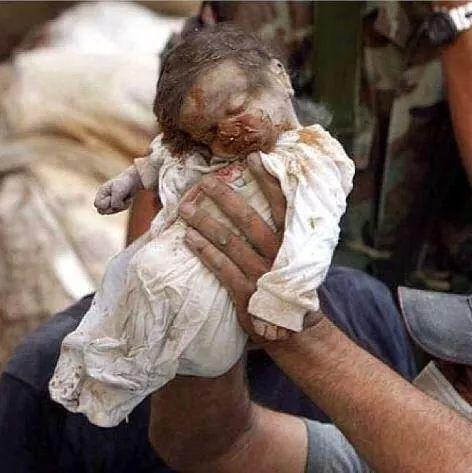 https://occupiedpalestine.wordpress.com/2014/07/29/sos4kidsofgaza-imagine-if-this-would-be-your-child-in-pictures/Do American and Israeli tax payers and voters know this is how their hard-earned tax dollars are being spent by Israel?How many children are being killed by western hegemonic wars of aggression each year?Who specifically is killing all those children?Why are they killing so many children?“Of the human victims in the First World War only 5% were civilians, in the Second World War already 50%, in Vietnam War between 50 - 90 % and according to some information in Lebanon 97%.”Kahnert, M., D. Pitt, et al., Eds. (1983). Children and War: Proceedings of Symposium at Siuntio Baths, Finland, 1983. Geneva and Helsinki, Geneva International Peace Research Institute, IPB and Peace Union of Finland, p. 5.The following is the only first-person narrative I was able to find online about war experiences of a Syrian.“A short while after the explosion, I heard a very loud explosion about 2 or 3 times. There was dust all over the house. I could not see anything. Later, I saw one missile come through the roof; another from the window and the third one, I do not know from where. I then looked around and I saw my mother. I went to her and realized that my mother (Rahma Mohammed Mahmoud Al-Samony, then aged 43) died with half of her face blown away. My father (Talal Hilmy Mahmoud Al-Samony, then aged 49) and my only daughter (Aza Salah Talal Al-Samony, then aged 2.5) also died, with their face disfigured. A total of 21 of my family members died. More than 50 of them were injured. There was screaming, shouting and crying. Blood was everywhere. I lifted my daughter and she had wounds on her neck and stomach. She was dead. Then, I heard my wife calling my name. I went to her. There were a lot of dead bodies on top of her. Then, I slowly pulled her out. She was injured and she was covered in blood. Three of my sons were badly injured and the other one had difficulties in breathing even now.”https://www.globalresearch.ca/israeli-war-crimes-against-palestine-witness-testimonies/5312862 That’s terrorism. I don’t care what anybody says, or how its rationalized. And to think, Syria is probably the next major target for a Euro-American-Israeli bloodbath, in hope of drawing in Iran.Drones are indiscriminate killers, regardless as to what their salespeople advertise. The following are some statistics, however do not take into account the number of children that may die later after the drone strikes from a lack of clean water, food, disease and medical resources.Drone Warfare“Between 2010 and 2020 the Bureau tracked US drone strikes and other covert actions in Pakistan, Afghanistan, Yemen and Somalia. The comprehensive reporting on civilian deaths helped lead to greater official transparency on targeted killing, and provided the data needed to hold the White House to account.”Current StatisticsMinimum Confirmed Strikes: 14,040Total Killed: 8,858-16,901Civilians Killed:  910-2,200Children Killed:    283-454https://www.thebureauinvestigates.com/projects/drone-war No analytic report can ever come close to capturing the full impact of drone strikes, especially when they kill your loved ones.“Open-source data gathered by the New America Foundation think tank to track the use, possession, development, and import/export of drones around the world records that eleven countries have used armed drones, and twenty-eight states currently have armed drone systems. Eight of these countries first used them in the past two years. Examining the pattern of reported use so far, some armed drone deployment has occurred where the user is intervening in support of another government or party to an armed conflict (such as the United Kingdom in Afghanistan, the United States in Iraq, Saudi Arabia in Yemen, the United Arab Emirates in Libya, or Iran in Syria). As mentioned above, the United States has been the major user of drones in other countries to kill people suspected of affiliation with certain groups, for the stated purpose of achieving domestic security objectives—challenging the boundaries of where the use of certain forms of violence are generally accepted. This practice has also been identified with the United Kingdom, and with Israel in territories it occupies. Other users have conducted airstrikes within their own countries or contested regions, including Azerbaijan, Iraq, Nigeria, Pakistan, and Turkey—either in military operations, or in domestic security activities. The use of drones by countries to target their own citizens has thrown this into particularly stark relief for some commentators.”https://reliefweb.int/sites/reliefweb.int/files/resources/humanitarian-impact-of-drones.pdf Reaction from the billionaire shareholder in the company that manufactures drones, missiles, and so on?“MAREVELOUS! Bigger stock dividends in the future! Go ahead you savages! Try to get revenge!”Nearly 90 Percent of People Killed in Recent Drone Strikes Were Not the Targethttps://www.huffpost.com/entry/civilian-deaths-drone-strikes_n_561fafe2e4b028dd7ea6c4ff Obama’s covert drone war in numbers: ten times more strikes than Bush, Bureau of Investigative Journalism, January 17, 2017https://www.thebureauinvestigates.com/stories/2017-01-17/obamas-covert-drone-war-in-numbers-ten-times-more-strikes-than-bush “Our research shows how the UK authorities have been assisting the US in its secretive drones programme for years. They have provided intelligence (the reliability of which has raised serious concerns)  used to coordinate lethal drone attacks. “In the UK, they have been doing this from four RAF bases; in Yorkshire, Cambridgeshire, Lincolnshire and Northamptonshire. “However, leaked Pentagon documents show that during a five-month period in 2013, 90% of those killed by US drone strikes in Operation Haymaker in north-east Afghanistan were unintended targets.President Trump rolling back protections“Despite these shocking numbers, drone attacks have already increased dramatically under Donald Trump’s presidency. An estimated 36 drone strikes or special operations raids were approved by Trump in his first 45 days in office. “To make matters worse, it has been reported that President Trump has also rolled back protections on the drone programme – so it’s possible these numbers will continue to grow at an alarming rate.“‘We kill people based on metadata.’”General Michael Hayden, former Director of the CIA and the NSA. https://www.amnesty.org.uk/thank-you-us-deadly-drones Retrieved 2020-12-29To repeat the question: “Does killing and or “just” maiming them for life constitute child abuse? If yes, then American presidents, CIA and NSC and their European allies should be brought before war crimes tribunals, swiftly prosecuted and jailed for life without the possibility of parole unless they can prove beyond a reasonable doubt that those attacks were defensive in nature, used against an invading hegemonic force and there were no civilian casualties.Simultaneously surviving victim family members of all civilian casualties in all Euro-American hegemonic wars should be compensated for at minimum a million dollars per each casualty, plus the costs of lost property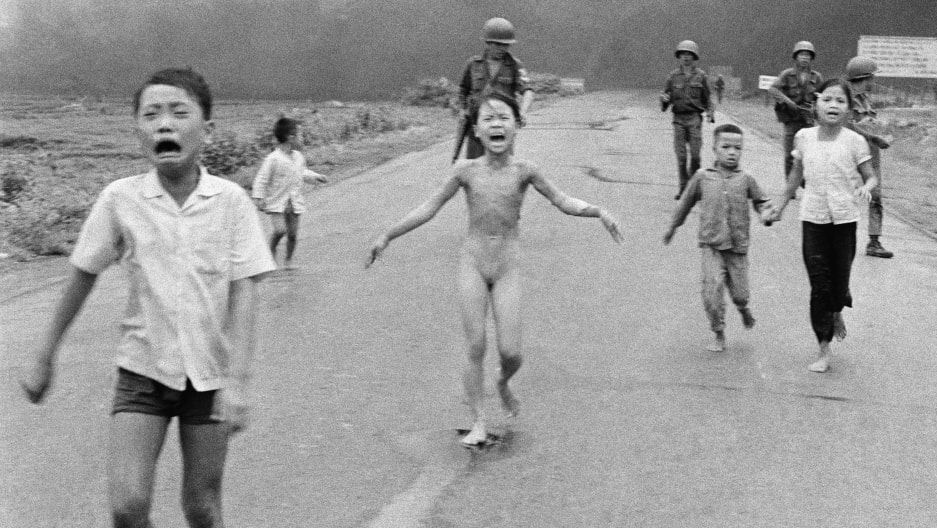 Above is one of the most famous photos from the Vietnam War. The girl in the above photo, Phan Thị Kim Phúc was born April 6, 1963 and nine years old on June 8, 1972 when the Napalm attack struck near Trảng Bàng. She was severely burned on the back in the attack. Two of her cousins and other villagers were killed in the attack. A cropped version of the photo was featured on the front page of The New York Times the next day. The war ended April 30 1975. Many believe the above photo hastened the end of the Vietnam War by strongly diminishing American public support for that war. Photo by Nick Ut working with the Associated Press.Children’s night terrors from America’s wars and weaponsOne might wonder how the children in Iran and Syria are sleeping these days. They know the American Department of Defense is itching to start wars against their countries. Do they have nightmares? One can bet they do. Is the USA the greatest child abuser in history? Oh definitely, there is no doubt about that what-so-ever.Hundreds of kids died in Gaza’s war. The ones who survived are living a nightmare, By Laura Dean, July 07, 2015“GAZA CITY, Gaza Strip — “Out of my five daughters, the only one uninjured in the war was Nada, and now she doesn’t talk,” a mother in Gaza says of her young child. “She cries a lot. She is exhausted all the time, suffers nightmares."“For Gaza’s children, last year’s war with Israel wasn’t just a horrific summer of violence. It was the third conflict here children 7 and older have seen in their short lives.“They live with the effects every day.“Seven out of 10 children in the hardest hit areas of the Gaza Strip experience nightmares, according to a new Save the Children report. Three-quarters of them regularly wet their beds — a common issue for children that trauma can make worse. In al-Shoka, a neighborhood in the southern part of the Strip, half of the children interviewed wet the bed every night.“Save the Children collected data in April and May looking at the mental health of children ages 6 to 15. They found that those living in the hardest hit areas showed “unexpectedly high levels of continued severe emotional distress and trauma.”“A total of 2,205 Palestinians were killed during the fighting last summer, most of them civilians and 521 of them children, according to the United Nations. Seven civilians and 66 Israeli soldiers were killed in Israel...”https://www.pri.org/stories/2015-07-07/hundreds-kids-died-gaza-s-war-ones-who-survived-are-living-nightmare https://www.savethechildren.org/us/about-us/media-and-news/2015-press-releases/majority-of-children-in-gaza---s-hardest-hit-areas-showing-signs 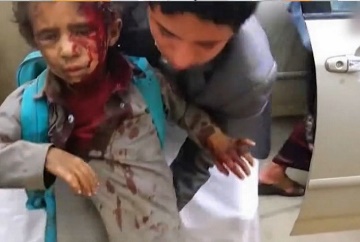 The August 9, 2018 Saudi-led coalition airstrike on a Yemeni children's school bus in the busy market of Dhahyan in northern Yemen left 51 dead and 79 wounded. Spokespersons for Human Rights Watch said this was an apparent war crime. “Countries should immediately halt weapons sales to Saudi Arabia and support strengthening a United Nations independent inquiry into violations by all parties to Yemen’s armed conflict.“Since the Yemen conflict escalated in March 2015, numerous coalition airstrikes have been carried out in violation of the laws of war without adequate follow-up investigations, placing arms suppliers at risk of complicity in war crimes. Human Rights Watch has identified United States-origin munitions at the sites of at least 24 other unlawful coalition attacks in Yemen. The US is reportedly working to advance a sale of $7 billion in precision-guided munitions to Saudi Arabia and the United Arab Emirates.”https://www.hrw.org/news/2018/09/02/yemen-coalition-bus-bombing-apparent-war-crime 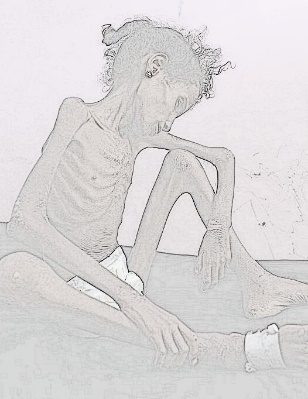 12-year-old girl child - Abrar Ibrahim in YemenYes, she has a name. Did she survive? Does anyone really know? “Who can know?” The western press is very “circumspect” when it comes to news from Yemen.  “Goddamn those people who won’t accept a Saudi appointed ruler!” the almighty American MSM has proclaimed in its infinite might and wisdom.It’s considered “politically incorrect” in the USA and Europe to have or display any photos of the human “effects” of Western hegemonic wars. They call it “exploitative.” This is not very surprising as most criminals don’t want the human “effects” of thier savage crimes broadcast worldwide.Western governments and liberal pundits have inappropriately used extreme censorship to insulate their populations from the realities of their infinite greed and murder of people of color, Muslims and socialists around the world. “Political correctness” can be good or bad. In the case of isolating US voters from the realities of the effects of American made weapons and how their tax dollars are spent, it is infinitely tragic. American voters have no idea the infinite suffering their wars cause innocent people around the world, and even posting a photo like the above is “controversial” at best.Millions of children in Africa, Asia, the Middle East and Central and South American have had and no doubt continue to have nightmares and night terrors as the result of Euro-American hegemonic slaughter of innocents.This raises the question: Is it better to simply hide the news, or stop the hegemonic wars?Hiding the news has resulted in a proliferation of wars and clearly exacerbates the killing.These six corporations control 90% of the media outlets in America. The illusion of choice and objectivity 2020Nickie Louise, September 18, 2020 “Elite is a word we use in our daily conversations but few people probably know the origin and the history of the word. Elites (French élite, from Latin eligere, to select or to sort out) are a small group of powerful people who hold a disproportionate amount of wealth, privilege, political power, or skill in society. In the end, this elite class controls what we read, watch, or listen to.“Today, their impacts are more felt in our online news intake and media consumption habits. 37 years ago,  50 companies control the media in America. Fast forward to 2011, American news outlets are controlled only by 6 powerful corporations. Back in 2018, Jim Morrison, a singer, songwriter, and poet, who served as the lead vocalist of the rock band, once  said: “Whoever controls the media, controls the mind.”https://techstartups.com/2020/09/18/6-corporations-control-90-media-america-illusion-choice-objectivity-2020 The six corporations listed are:Comcast, NBCUniversal, Disney, CBS, Viacom and subsidiaries, something rather vague called "News Corporation," and AT&T.Those with lots of money are highly likely to survive the COVID-19 epidemic, while those lacking insurance are vastly more likely to die.The worst influenza pandemic in history was the Spanish flu of 1918-1919. It infected an estimated 500 million people (about one-third of the world's population) and killed an estimated 50 million—more than the death toll for World War I.https://www.history.com/topics/world-war-i/1918-flu-pandemicAgain, religions could help bring some sanity and morality back to the world, but… most of those six big media corporations don’t seem to think much of religion these days.Chapter 4 The origins of religious engineering and terrorismThe Roman Empire most certainly was a “terrorist” force to the tribes and nations it conquered. Things took on a turn for the worse however with the appointment of Emperor Constantine, AKA Constantine the Great, and “Saint Constantine.”Flavius Valerius ConstantinusRoman Emperor Constantine 272 CE – 337 CE“Flavius Valerius Constantinus was born in Naissus, Provincia Moesia Superior, a part of the Imperial Roman Empire in what is now modern-day Nis, Serbia on February 27, 272 ACE.”  https://www.geni.com/people/Constantine-I-the-Great-Roman-Emperor/6000000002119283341“His father, Flavius Constantius was an officer in the Roman Army, a member of Emperor Aurelian’s imperial bodyguard and consequently probably spent little time at home. His mother was Greek of low social standing from Bithynia. If his parents were married is unknown.”Constantine, by Ramsay MacMullen, Routledge Revivals, 1987Thus, Constantine was a Serbian raised by his mother.Before his conversion (on his death-bed) to the form of Christianity he engineered, Emperor Constantine was a staunch supporter of Sol Invictus the Cult of the Undefeated Sun.  After joining the Roman army, he participated in military campaigns against “barbarians” for example on the Danube (296 ACE), the Persians in Syria (297 ACE) and in Mesopotamia (298-299) ACE. He was elevated to Tribute of the First Order, tribunus ordinis primi, in 305.It was his victories against the Persians (today’s Iranians) that raised him to the notice of the Roman “powers that be” at that time.The following is just a tiny extract from an authoritative history of the “exploits” of “Saint Constantine” translated from the Greek language. It demonstrates quite vividly the roots of western hegemonic terrorism, and how it exemplified the exact opposite of the philosophies of the gentle “King of Peace,” Jesus of Nazareth.People killed and the wisdom of the ancient world destroyedSource: Vlasis Rassias, Demolish Them!Published in Greek, Athens 1994 (All dates “era vulgaris” = Christian Era)   314   Immediately after its full legalization, the Christian Church attacks the Gentiles: The Council of Ancyra denounces the worship of Goddess Artemis.   324   Emperor Constantine declares Christianity as the only official religion of the Roman Empire. At Dydima, Asia Minor, he sacks the Oracle of God Apollo and tortures its Pagan priests to death. He also evicts the Gentiles from Mt. Athos and destroys all local Hellenic Temples.   326   Emperor Constantine, following the instructions of his mother Helen, destroys the Temple of God Asclepius in Aigeai of Cilicia and many Temples of Goddess Aphrodite in Jerusalem, Aphaca, Mambre, Phoenice, Baalbek, etc.   330   Constantine steals the treasures and statues of the Pagan Temples in Greece to decorate Nova Roma (Constantinople), the new capital of his Empire.   335   Constantine sacks many Pagan Temples of Asia Minor and Palestine and orders the execution by crucifixion of ‘all magicians and soothsayers.’ Martyrdom of the Neoplatonist philosopher Sopatros.   341   Emperor Constas, son of Constantinus, persecutes ‘all the soothsayers and the Hellenists.’ Many Gentile Hellenes are either imprisoned or executed.   346   New large - scale persecutions against the Gentiles in Constantinople. Banishment of the famous orator Libanius accused as... ‘magician.’   353   An edict of Constantius orders the death penalty for all kinds of worship through sacrifices and ‘idols.’   354   A new edict of Constantius orders the closing of all Pagan Temples. Some of them are profaned and turned into brothels or gambling rooms. Executions of Pagan priests.  First burning of libraries in various cities of the Empire. The first lime factories are built next to closed Pagan Temples. A large part of Sacred Gentile architecture is turned into lime.   356   A new edict of Constantius orders the destruction of the Pagan Temples and the execution of all ‘idolaters…’   A very short extract from: DEMOLISH THEM by Vlasis Rassias, published in Greek, Athens 2000 (2nd edition), Anichti Poli Editions, ISBN 960-7748-20-4, published online at: https://www.rassias.gr/9011.htmlThe above referenced document exemplifies the height of religious hypocrisy and simultaneously set forth the foundation upon which western “civilization” is based: Absolute religious intolerance and industrial scale murder and theft.The whole document briefly quoted immediately above is well worth reading to get a more accurate picture of true “religious” infamy. This litany of murder and torture continues until today.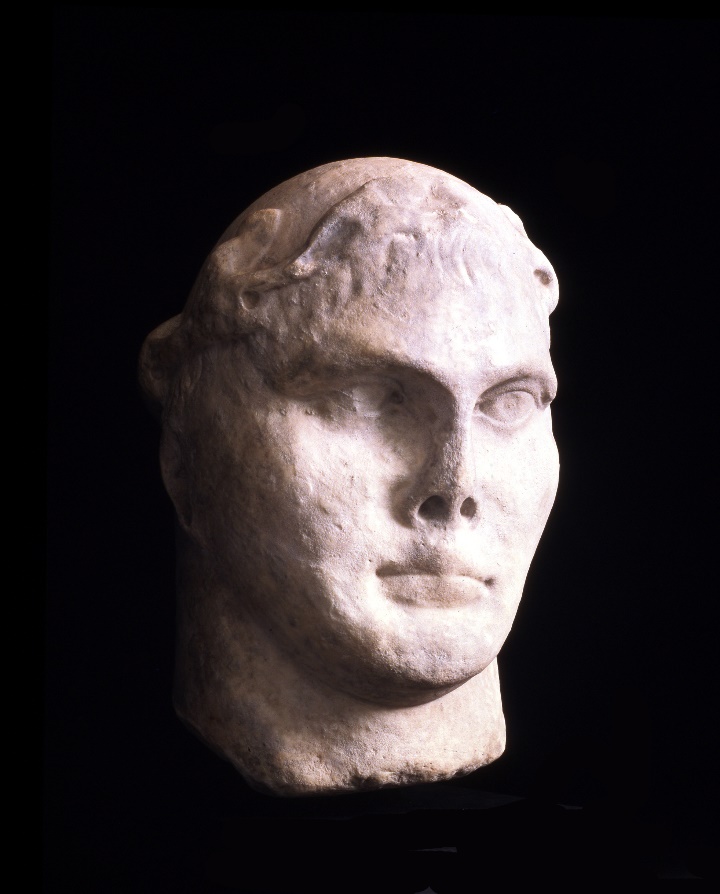 Marble bust of Constantine the Great from Stonegate, York, England, created between c. 306 and circa 337/ Photographed by: York Museums Trust Staff - This file has been provided by York Museums Trust - Attribution-ShareAlike 4.0 Internationalhttps://en.wikipedia.org/wiki/Constantine_the_Great#/media/File:Bust_of_Constantine_I_from_York_YORYM_1998_23.jpgThere are many facts about the life of Roman Emperor Constantine about which virtually all western historians agree.“In truth, Constantine was not a particularly pious man. Famously, he delayed his baptism until he was close to death for fear of further sinning, perhaps with good reason: among his many murders was that of his first wife Fausta (boiled alive) and eldest son Crispus (strangled).”http://www.romanarmy.net/constantine.shtmlEmperor Constantine incidentally also founded the Catholic church in the year 325 CE. Specifically, his wars lasted from 306-337 and may well have caused the deaths of more than 500,000 to a million people. He also did his best to absolutely destroy all traces of former religions and philosophies. Subsequent western hegemonic wars following his example that continue until today have killed hundreds of millions of people. For about the last 1,000 years Muslims have been special targets of that killing.Incidentally the Prophet Mohammed (PBUH) wasn’t born until 245 years later in 570 CE, so one can’t blame the murders, tortures and thefts by Roman Emperor Flavius Valerius Aurelius Constantinus on Muslims in any way. Emperor Constantine fits the description of religious extremist and terrorist precisely. Had Emperor Constantine listened to Arius, the lowly Greek presbyter (who argued against promoting Jesus to sitting at the right hand of God) and not re-engineered the peaceful loving philosophy of Jesus of Nazareth into a war machine, and had American policy makers in the 1930s and 1940s not been so paranoid (a serious mental illness) of the theories of socialism and communism, there would have been no Cold War, and no modern terrorism. The people of Afghanistan, Algeria, Angola, Bosnia, China, Egypt, Iraq, Iran, Jordan, Kosovo, Libya, Niger, Palestine, Russia, Somalia, Sudan, Syria, Venezuela, Yemen, the USA – the entire world in fact - would all sleep much, much better.Cannon Law (Catholic Church Law)“Historically, canon law is the oldest continuously functioning legal system in the western world.” http://www.canonlaw.info/a_catechistintro.htm “Although canon law did not apply to non-Christian populations, that attitude changed when Europe came into greater contact with Muslims. The reason is explained by James Brundage:“European Jewry had furnished the model upon which early canonists had formed their views about the legal relationship between non-Christians and canon law. Jewish populations, however, tended to be relatively small, stable (save when one ruler or another decided to expel them from his territories), and peaceful. They certainly posed no military threat to Christian rulers and only an occasional fanatic could seriously maintain that they menaced the Christian religious establishment.“Muslims in the Mediterranean basin and pagans along Latin Christendom's eastern frontiers, however, were an altogether different matter. Many Christians considered them a serious threat to Christianity's goal of converting the world...” [Brundage, James A. Medieval Canon Law, p.163]“This interaction with the Muslim world caused canonists to re-examine the self-imposed limits of canon law and its application to non-Christians, especially when it came to whether it was proper for Christians to conquer and take Muslim territory. This may seem an odd concern to the modern reader, but remember that this was a time when ownership of property was not open to everyone. If Muslims fell into a category that was not allowed property—such as slaves or minors—then taking their lands was not an issue.“In the 13th century, Pope Innocent IV (c.1195-1254; pope from 1243 until his death) declared that ownership of property was a human right, as part of the natural law established by God. He also declared, however, that although non-Christians may not be part of Christ's church, they were still part of Christ's flock, and therefore they should fall under the rule of Christ's vicar on Earth. “This view of the popes prevailed, reaching a peak in 1302 with Boniface VIII's papal bull, Unam Sanctam. For the next several centuries, Christian rulers had the license they needed to attack non-Christians and take their lands.”http://dailymedieval.blogspot.com/2013/03/canon-law-and-muslims.html   The ill-fated CrusadesThe two hundred years of the Crusades to “take back the holy land” were some of the most bizarre and bloody profitless wars in history. Naturally the European kings wanted to steal as much gold as they could from the Holy Lands, however that didn’t work out so well. They also wanted to alleviate overpopulation of the very poor in urban areas which was more successful. Though there were some profits, they were primarily accumulated by the “Templar Knights” famed for inventing international banking, and later being wholesale slaughtered beginning on Friday the 13th, 1307, by those same European kings in an effort to get their gold.Not surprisingly, many or most of the Templar Knights saw this coming, hid their gold, and went on to found NATO much later in history. But, back to the beginning of this horrific story.The Siege and Capture of Jerusalem - June-July, 1099 CEVersion of Raymond d'Aguiliers:“Then the Count quickly released the long drawbridge which had protected the side of the wooden tower next to the wall, and it swung down from the top, being fastened to the middle of the tower, making a bridge over which the men began to enter Jerusalem bravely and fearlessly. Among those who entered first were Tancred and the Duke of Lorraine, and the amount of blood that they shed on that day is incredible. All ascended after them, and the Saracens now began to suffer.“Strange to relate, however, at this very time when the city was practically captured by the Franks, the Saracens were still fighting on the other side, where the Count was attacking the wall as though the city should never be captured. But now that our men had possession of the walls and towers, wonderful sights were to be seen. Some of our men (and this was more merciful) cut off the heads of their enemies; others shot them with arrows, so that they fell from the towers; others tortured them longer by casting them into the flames. Piles of heads, hands, and feet were to be seen in the streets of the city. It was necessary to pick one's way over the bodies of men and horses. But these were small matters compared to what happened at the Temple of Solomon, a place where religious services are ordinarily chanted. What happened there? If I tell the truth, it will exceed your powers of belief. So let it suffice to say this much, at least, that in the Temple and porch of Solomon, men rode in blood up to their knees and bridle reins. Indeed, it was a just and splendid judgment of God that this place should be filled with the blood of the unbelievers, since it had suffered so long from their blasphemies. The city was filled with corpses and blood. Some of the enemy took refuge in the Tower of David, and, petitioning Count Raymond for protection, surrendered the Tower into his hands.” Source: August. C. Krey, The First Crusade: The Accounts of Eyewitnesses and Participants, (Princeton: 1921), 257-62https://sourcebooks.fordham.edu/source/cde-jlem.asp#raymond3  (Accessed Nov. 28, 2020)Version of Fulcher of Chartres:“Count Raymond and his men, who were attacking the wall on the other side, did not yet know of all this, until they saw the Saracens leap from the wall in front of them. Forthwith, they joyfully rushed into the city to pursue and kill the nefarious enemies, as their comrades were already doing. Some Saracens, Arabs, and Ethiopians took refuge in the tower of David, others fled to the temples of the Lord and of Solomon. A great fight took place in the court and porch of the temples, where they were unable to escape from our gladiators. Many fled to the roof of the temple of Solomon, and were shot with arrows, so that they fell to the ground dead. In this temple almost ten thousand were killed. Indeed, if you had been there you would have seen our feet colored to our ankles with the blood of the slain. But what more shall I relate? None of them were left alive; neither women nor children were spared.”https://sourcebooks.fordham.edu/source/cde-jlem.asp#raymond3 There are seemingly educated people who make it appear as if the wars between the Christians and Muslims were simply the natural result of two large religious political groups fighting for power with more or less equal amounts of aggressing on each side.https://oxfordre.com/religion/view/10.1093/acrefore/9780199340378.001.0001/acrefore-9780199340378-e-11 Though that may seem like a fairly liberal and reasonable approach to recording history, I’ve spent my life studying European and world history and know that’s an absurdly incorrect summary of events leading to the crusades.Real histories reveal a different story. As is shown in Part 2 of this book, Muslims from the beginning were forbidden to be aggressors in very explicit terms. A large part of the Holy Quran appears to be a reaction to the highly aggressive form of “Christianity” created by Emperor Constantine that also divided God into three parts: Father, Son and Holy Ghost; with Jesus being the “Son.” Thus, very strict laws regarding warfare were written, and repeated extreme emphasis on the unity and singularity of God (as per the first of the Ten Commandments) can be found in the Holy Quran.Thus, a rationalist analysis might assert that Islamic law was written to specifically prevent Muslims from being so aggressive militarily and to strongly emphasize the Oneness and Indivisibility of God.Unfortunately, this doesn’t always mean that “Islamic” empires always followed the letter of Islamic law precisely. There were exceptions, but exceptions they were. Throughout most of Islamic history Islam spread via peaceful trade and slow assimilation, often by marriage and sometimes for business advantages.The 3rd Crusade (1189-1192 CE)The 3rd Crusade was launched to retake Jerusalem after its liberation by the Muslim leader Saladin in 1187 CE.Richard I of England, also known as Richard the Lionheart reigned as king of England from 1189 to 1199 CE. The son of Henry II of England (r. 1154-1189 CE) and Eleanor of Aquitaine (c. 1122-1204 CE), Richard was known for his courage and successes in warfare, but he became so busy with the Third Crusade (1189–1192 CE) and then the defence of English-held territory in France, that he would only spend six months of his reign in England. https://www.ancient.eu/Richard_I_of_England The Massacre of Ayyadieh August 20, 1191 CE“Richard (the “lion heart”) was keen to set off for Jerusalem, but could not leave while burdened by the 3,000 prisoners. His patience ran out, and he took a terrible decision. In his own words:“‘On Saladin’s behalf it has been agreed that the Holy Cross and 1,500 living prisoners would be handed over to us, and he fixed a day for us when all this was to be done. But the time limit expired, and as the pact which we had agreed was entirely made void, we quite properly had the Saracens that we had in custody – about 2,600 of them – put to death.’“They were roped together, led out to the open space before Acre, in full view of Saladin’s advance guards and executed by Christian swordsmen, along with 300 of their wives and children, sparing only the ‘prisoners of note’ and such as were strong enough to labor. The watching Muslims troops rushed to stop the slaughter, but were repulsed…“Two thousand six hundred: not many, perhaps by the standards of modern genocide, but a show of brutality far beyond anything done by Saladin. It is not a question of numbers. This was a political act, revealing the difference between personalities and between cultures… What a difference between the generosity Saladin, as a Muslim, usually (not always) showed to his enemies, and the ruthlessness that Richard, as a Christian, showed to his.Saladin - The Life, the Legend and the Islamic Empire, by John Man, Penguin Random House UK, Corgi Edition 2016, p. 282.That is a classic example of terrorism.The Third Crusade (1189-1192 CE) spearheaded by King Richard was another failure following the disastrous 2nd Crusade.On the way home Richard was shipwrecked and captured by Leopold of Austria who Richard had previously gravely insulted and he had to be ransomed for 150,000 marks, which amounts to several million dollars today.Upon arrive home he had enormous problems with his younger brother John, but appointed him his successor anyways.King John was such a rapacious king (with a habit of forcibly bedding the wives of his noblemen) there was a revolution against him which he lost, and then King John was forced by the people to sign a magnificent document called the Magna Carta that gave the people some rights and protections from the king. Following that, the reinstated King John went around and tried to murder all the writers of that famed document.None-the-less the Magna Carta stands as legend in history finally giving the people some measure of freedom and security in spite of the endless treacheries of kings.And so on rolled British history, however the stage was set for the 4th Crusade.The 4th CrusadeThe 4th Crusade was launched in another attempt to retake Jerusalem. (Incidentally, this is the same Jerusalem President Trump gave to the Israelis – as bizarre as that may be.) However, on the way to the 4th Crusade, the crusaders decided to stop and sack the headquarters of the Holy Eastern Christian Empire in Constantinople (now Istanbul). The Sack of Constantinople during the 4th Crusade (1204)Account of the sackNicetas Choniates: Alexii Ducae Imperium, ch. iii-iv, in Recueil des historiens des Croisades, hist. grec., 1, 397. Greek.3. … How shall I begin to tell of the deeds wrought by these nefarious men! Alas, the images, which ought to have been adored, were trodden under foot! Alas, the relics of the holy martyrs were thrown into unclean places! Then was seen what one shudders to hear, namely, the divine body and blood of Christ was spilled upon the ground or thrown about. They snatched the precious reliquaries, thrust into their bosoms the ornaments which these contained, and used the broken remnants for pans and drinking cups,-precursors of Anti-Christ, authors and heralds of his nefarious deeds which we momentarily expect. Manifestly, indeed, by that race then, just as formerly, Christ was robbed and insulted and His garments were divided by lot; only one thing was lacking, that His side, pierced by a spear, should pour rivers of divine blood on the ground.Nor can the violation of the Great Church [Hagia Sophia] be listened to with equanimity. For the sacred altar, formed of all kinds of precious materials and admired by the whole world, was broken into bits and distributed among the soldiers, as was all the other sacred wealth of so, great and infinite splendor.When the sacred vases and utensils of unsurpassable art and grace and rare material, and the fine silver, wrought with go , which encircled the screen of the tribunal and the ambo, of admirable workmanship and the door and many other ornaments, were to be borne away booty, mules and saddled horses were led to the very sanctuary of t temple. Some of these which were unable to keep their footing the splendid and slippery pavement, were stabbed when they fell, that the sacred pavement was polluted with blood and filth.4. Nay more, a certain harlot, a sharer in their guilt, a minister the furies, a servant of the demons, a worker of incantations and poisonings, insulting Christ, sat in the patriarch's seat, singing an obscene song and dancing frequently. Nor, indeed, were these crimes committed and others left undone, on the ground that these were of lesser guilt, the others of greater. But with one consent all the most heinous sins and crimes were committed by all with equal zeal. Could those, who showed so great madness against God Himself have spared the honorable matrons and maidens or the virgins consecrated to God?Nothing was more difficult and laborious than to soften by prayers, to render benevolent, these wrathful barbarians, vomiting forth bile at every unpleasing word, so that nothing failed to inflame their fury. Whoever attempted it was derided as insane and a man of intemperate language. Often, they drew their daggers against anyone who opposed them at all or hindered their demands.No one was without a share in the grief. In the alleys, in the streets, in the temples, complaints, weeping, lamentations, grief, the groaning of men, the shrieks of women, wounds, rape, captivity, the separation of those most closely united. Nobles wandered about ignominiously, those of venerable age in tears, the rich in poverty. Thus, it was in the streets, on the corners, in the temple, in the dens, for no place remained unassailed or defended the suppliants. All places everywhere were filled full of all kinds of crime. . Oh, immortal God, how great the afflictions of the men, how great the distress!https://sourcebooks.fordham.edu/source/4cde.asp#sack (Italics added by this author.) The above quotation is a small section within the larger document: https://sourcebooks.fordham.edu/source/4cde.aspFor a more detailed and droll version of the motivating factors leading to the Sack of Constantinople at the beginning of the the 4th Crusade read:https://www.ancient.eu/article/1188/1204-the-sack-of-constantinople  The Eastern Roman Empire did recover after some time, however in a weakened state until May 29, 1453 when the city was conquered by the Ottomans.Although the sultan attempted to prevent a total sack of the city, he permitted an initial period of looting that saw the destruction of many Orthodox churches. When most of Constantinople was secure, Mehmed himself rode through the streets of the city to the great cathedral of Hagia Sophia, the largest in all of Christendom, and converted it into the mosque Ayasofya. He stopped to pray and then demanded that all further looting cease immediately. The sultan thus completed his conquest of the Byzantine capital.https://www.britannica.com/event/Fall-of-Constantinople-1453 On the third day of the conquest, Mehmed II ordered all looting to stop and sent his troops back outside the city walls.[21] Byzantine historian George Sphrantzes, an eyewitness to the fall of Constantinople, described the Sultan's actions:[76][77]"On the third day after the fall of our city, the Sultan celebrated his victory with a great, joyful triumph. He issued a proclamation: the citizens of all ages who had managed to escape detection were to leave their hiding places throughout the city and come out into the open, as they were remain free and no question would be asked. He further declared the restoration of houses and property to those who had abandoned our city before the siege, if they returned home, they would be treated according to their rank and religion, as if nothing had changed.”Hagia Sophia was converted into a mosque, but the Greek Orthodox Church remained intact, and Gennadius Scholarius was appointed Patriarch of Constantinople. https://military.wikia.org/wiki/Fall_of_Constantinople Those were unbelievably liberal conclusions to such a costly battle at that time in history. Simply put, under Muslim rule Constantinople remained a pluralistic state and the owners of property were permitted to continue life as normal, as per orders of the new Sultan Mehmed II who followed precepts in the Quran, and the example set forth in the Constitution of Medina. (See Part 2 of this book.)Following that the crusades rolled on for a quite a while with mixed success.The Children’s Crusade 1212Again trying to clear out the rabble of poverty and inspire the people to rise up in defense of Christianity in the Holy land, the European kings staged the Children's Crusade in 1212. This was a near last desperate measure to inspire the good Christian people of Europe and awaken them to the awfulness of the dreaded Moslems. So, they got a couple of lackies, Nicholas, a boy shepherd from the Rhineland in Germany, and also very young Stephen of Cloyes in France to round up as many boys as they could and sent them off to the Holy Land where they were virtually all captured and sold into slavery. This was supposed to “inspire” the European kings to take the Crusades seriously, but largely failed. End of the Crusades 1291There just wasn’t enough profit in the endeavor and the fall of Tripoli in 1289 and Acre in 1291 spelled final end of this series of crusades. Some of the crusader army survived and fled to Cyprus by boat. Unlike repeated Crusader assaults in the Holy land, the Muslims did not kill the inhabitants of the cities they recaptured but rather simply set up new civil administrations and life went on pretty much like normal.To the credit of the Muslims of the time, most Catholic church parishes in the former Crusader states survived and remained Christian. There were and remains very good reasons for this: Islamic law prohibits aggressive warfare, and thus Muslims can fight in defense only,If the aggressors make the offer for peace, Muslims are required to accept it, andIslamic law is very explicit and clear that there can be no compulsion in religion.Those were at that time and remain today amazingly humane laws regarding warfare. Imagine if the USA were prevented from aggressive warfare! Please take a moment and review the long, long list of American foreign “interventions.”https://archive.globalpolicy.org/us-military-expansion-and-intervention/26024-us-interventions.htmlAnd/or the “short” List of countries the CIA has tried to overthrow since WWII in Chapter 3 of this book from William Blum, the Author of Killing Hope - U.S. Military and C.I.A. Interventions since World War II.Since the Crusades didn’t work out very well to secure world power, the papacy decided instead to decree itself the “King of the World.”Pope Boniface VIII’s papal bull, Unam Sanctam, 1302Boniface VIII's papal bull, Unam Sanctam (One Faith), dated November 18, 1302 establishes that salvation is only available through the Church, and that the Church wields “two swords” that represent both spiritual and temporal power. Among other pronouncements, it concludes with: “it is absolutely necessary for salvation that every human creature be subject to the Roman Pontiff.”(I sometimes wonder what the peace-loving Jesus of Nazareth would have thought of a church wielding not one, but two swords?)Thus, everyone is subordinate to the will of the (Catholic Roman) pope.“We could see a progression from Augustine to Aquinas to Alighieri of the importance of the State as a natural and essential part of Man’s existence, related to but separate from the Church.“Aquinas believed that there was no inherent connection between the State and sin, and that the State, as a natural institution approved by God, would have existed even if the Fall in Eden had not taken place. Putting the State and the Church on equal footing supported the metaphor of the Two Swords. Pope Gelasius I (pope from 492 until his death in 496) had offered this metaphor, but he saw the State as the temporal support of the superior Church.“The papacy preferred this view, which was further explicated by Giles of Rome (1246-1316) in his De ecclesiastica potestate (On ecclesiastical power). Giles repeats the metaphor of the Two Swords, and reinforces that the Church possesses the power of the State. The Church does not wield temporal authority directly, but should wield it indirectly, by telling the State what to do.“This idea was drawn on by Pope Boniface VIII in his bull Unam Sanctam, in which he declared that everyone must be subordinate to the pope. Boniface thought he was establishing the last word on the subject, and that he would at least have the clergy on his side. Boniface was wrong.”http://dailymedieval.blogspot.com/2013/01/church-state-part-2.html Herein, is specific evidence of “the deep state” specifically the sentence above: “The Church does not wield temporal authority directly, but should wield it indirectly, by telling the State what to do,” and, many contend that is what has been going on in Europe for the past almost 1700 years, and exactly what has going on the United States of America, from before the beginning.To quote the Unam Sanctum directly:“For with truth as our witness, it belongs to spiritual power to establish the terrestrial power and to pass judgement if it has not been good. Thus is accomplished the prophecy of Jeremias concerning the Church and the ecclesiastical power: ‘Behold to-day I have placed you over nations, and over kingdoms' and the rest. Therefore, if the terrestrial power err, it will be judged by the spiritual power; but if a minor spiritual power err, it will be judged by a superior spiritual power; but if the highest power of all err, it can be judged only by God, and not by man, according to the testimony of the Apostle: ‘The spiritual man judgeth of all things and he himself is judged by no man’ [1 Cor 2:15]. This authority, however, (though it has been given to man and is exercised by man), is not human but rather divine, granted to Peter by a divine word and reaffirmed to him (Peter) and his successors by the One Whom Peter confessed, the Lord saying to Peter himself, 'Whatsoever you shall bind on earth, shall be bound also in Heaven' etc., [Mt 16:19]...“Furthermore, we declare, we proclaim, we define that it is absolutely necessary for salvation that every human creature be subject to the Roman Pontiff.”http://web.mit.edu/aorlando/www/SaintJohnCHI/Church%20History%20Readings/Boniface%20VIII%20-%20Unam%20Sanctam.pdf And thus, the Catholic pope was given the power of God over all the lands and people of all the earth. This, a couple of hundred years later entailed the brutal enslavement of virtually all of the people of color in the Americas, Asia and Africa, directly using guns, whips and chains or indirectly by stealing their lands, possessions, identity and freedom.Whereas Pope Innocent IV’s Declaration combined with Pope Boniface VIII’s Papal Bull, Unam Sanctam, 1302 (“every human creature be subject to the Roman Pontiff”) made slaves of everyone on earth, in contrast, Islam several centuries earlier had enacted laws to reduce and eliminate slavery.An interesting history of post Emperor Constantine’s version of Christendom can be found in a book titled: Jesus Wars: How Four Patriarchs, Three Queens, and Two Emperors Decided What Christians Would Believe for the Next 1,500 Years by Philip Jenkins.The review posted on Amazon.com’s advertisement for this book states: “Jesus Wars is a well-written book. It reads like a story, but not like a novel. Jenkins discusses the Christological debates leading up to the Chalcedon Creed and beyond; the book centers around the fifth century. The behavior of Christians of this era was like that of radical Muslims of today.” Is it really necessary to slander Islam and Muslims to advertise a book about the history of “Christianity?” Coming much later in history the Quran incorporated parts of Roman law and includes very clear laws regarding warfare that forbids many common practices that were permitted and encouraged in Catholic Cannon Law. The phrase “radical Islam” is just another defamation of Islam. In any case, after the abysmal failure of the Crusades (1095-1291) it only took a couple of hundred years for Europe to launch its next series of crusades which proved to be much more profitable: The Colonial Era. This series now endless wars was partly intentionally and partly intentionally launched by none other than Queen Isabella of Spain who thought she was sending Cristobal Colon to India for spices, but instead he became the forerunner of the entire 500-year colonial era. She did however intentionally start the Spanish Inquisition which then spread around Europe representing a colonialism of the soul not different from Emperor Constantine’s murderous purging of non-“Christians” a little more than a thousand years earlier. The Christian Bible and slavery“Servants, be obedient to masters with fear and trembling…” (Ephesians, VI, 5-7)The Roman Catholic church often condemned slaves who fled from their masters and refused them Eucharistic communion. (Luis M. Bermejo, S.J., Infallibility on Trial, 1992, Christian Classics, Inc., ISBN 0-87061-190-9, p. 313)In the early thirteenth century, official support for some kinds of slavery was also incorporated into Canon Law (Catholic Church law, specifically Corpus Iuris Canonici), by Pope Gregory IX.)Slavery was imposed as an ecclesiastical penalty by General Councils and local Church councils and Popes, 1179–1535.(a) The crime of helping Saracens (Muslims) in any way 1179–1450.(b) The crime of selling Christian slaves to Saracens (Muslims)  1425. Pope Martin V issued two constitutions. Traffic in Christian slaves was not forbidden, but only their sale to non-Christian masters.Thus, if someone helps a Muslim, he must be sold into slavery as punishment. And, of someone sells a Christian slave to a Muslim, he would be punished with slavery.Slavery and the Catholic Church - The History of Catholic Teaching Concerning the Moral Legitimacy of the Institution of Slavery by John Francis Maxwellhttp://anthonyflood.com/maxwellslavery01.PDF The threat of being turned into a slave is terrifying. Who would offer sanctuary to a persecuted Muslim knowing that the punishment would be slavery? Jesus would, but not too many other people are so selfless.Is this where the religious justification for terrorism really began? Sadly no. It goes much further back in history. The Hebrew Bible (“Old Testament) contains many references to Yahweh commanding the Israelites to commit genocide.Canaan 1,400 BCEAccording to the Hebrew Bible around 1,400 BCE, Jericho was the first city attacked by the Israelites after they crossed the Jordan River and entered Canaan.“Show them no mercy.”“Speaking to the people on behalf of Yahweh about what is to be done with the Canaanites, Moses says they are to be utterly destroyed. The Israelites are to “make no covenant with them” and are to “show them no mercy” (Deut. 7:1-2). Later on, Moses makes a distinction between cities that are far away, and those that God has given Israel “as an inheritance.”  In the former case, the cities are to be offered a choice. If they agree to make peace and do forced labor for the Israelites, their lives will be spared. But if they refuse these terms, Moses gives these instructions. They are to kill all the men (Deut. 20:13); but they are to take everyone and everything else of value as “booty”.  You may, however, take as your booty the women, the children, livestock, and everything else in the town, all its spoil. You may enjoy the spoil of your enemies, which the LORD your God has given you. Thus, you shall treat all the towns that are very far from you, which are not towns of the nations here (Deut. 20:14-15)“The nearby cities – those that are to be part of Israel proper – are to be treated even more harshly. In these cities, Moses tells them not to “let anything that breathes remain alive” (Deut. 20:16). Why would God command a thing like this?  The text is quite explicit. The passage just quoted continues: You shall annihilate them—the Hittites and the Amorites, the Canaanites and the Perizzites, the Hivites and the Jebusites—just as the Lord your God has commanded, so that they may not teach you to do all the abhorrent things that they do for their gods, and you thus sin against the Lord your God (Deut. 20:17-18).“...[F]or they have harassed you by the trickery with which they deceived you in the affair of Peor...” (Num. 25:19). Moses obeyed, and his army is said to have killed all the Midianite men. However, they “took the women of Midian and their little ones captive.”  Moses gathered his commanders about him, and said to them: Have you allowed all the women to live?  These women here, on Balaam’s advice, made the Israelites act treacherously against the Lord in the affair of Peor, so that the plague came among the congregation of the Lord. Now therefore, kill every male among the little ones, and kill every woman who has known a man by sleeping with him. But all the young girls who have not known a man by sleeping with him, keep alive for yourselves (Num. 31:8-18).This time, some young virgins are allowed to survive – spared, it would seem, for the enjoyment of Israelite men. The reason for all this is quite explicit. Once again, the danger of “spiritual infection” by foreign religious practices is the issue. Yahweh was angered by the fact that some young Israelite men had worshiped Baal alongside their new Midianite brides. Not only must the Israelites be punished, but the Midianites must be punished for causing the Israelites to be punished.“In 1 Samuel 15 we encounter another disturbing story, this time from a much later period in Israelite history: And Samuel said to Saul, “. . . now therefore listen to the words of the Lord. Thus, says the Lord of hosts, ‘I will punish [paqad] the Amalekites for what they did in opposing the Israelites when they came up out of Egypt. Now go and attack Amalek, and utterly destroy all that they have; do not spare them, but kill both man and woman, child and infant, ox and sheep, camel and donkey’” (1 Sam. 15:1-5)https://www.researchgate.net/publication/227074913_Ethical_Criticism_of_the_Bible_The_Case_of_Divinely_Mandated_Genocide The above is not “Islamic propaganda,” but rather a western academic’s investigation to the history of religiously driven genocide – something extraordinarily terrifying to the victims.Has anything really changed? The slaughter continues unabated on a daily basis, however now the justifications have changed a bit. Instead of saying: “God told us to do this,” instead the aggressors say: “According to our secret intelligence reports they were going to do these terrible things to us, so we only engage in preemptive strikes.” This would be laughably pathetic, were it not common-place, deadly and infinitely cruel.And yet all of that supposedly “religious-driven” murder and theft these days is nothing more than an American backed effort to maintain and expand western hegemony at any cost. The religious rationalizations and Hebrew Bible stories justifying such infinite aggression just make it easier to indoctrinate simple minded followers into mass murder and theft as a justifiable way of life.Statement by President Trump on Jerusalem“...In 1995, Congress adopted the Jerusalem Embassy Act, urging the federal government to relocate the American embassy to Jerusalem and to recognize that that city — and so importantly — is Israel’s capital.  This act passed Congress by an overwhelming bipartisan majority and was reaffirmed by a unanimous vote of the Senate only six months ago.“After more than two decades of waivers, we are no closer to a lasting peace agreement between Israel and the Palestinians.  It would be folly to assume that repeating the exact same formula would now produce a different or better result.“Therefore, I have determined that it is time to officially recognize Jerusalem as the capital of Israel.”https://www.whitehouse.gov/briefings-statements/statement-president-trump-jerusalemIn sum, a bunch of mostly white supremacist guys in Washington DC decided to overturn more than 2,000 years of Jerusalem being a multi-ethnic city, and gave it to Israel. Exactly how much under-the-table “Super-PAC” was used to sweeten this deal for Trump is unknown.Super PACs Are Continuing to Hide Secret Money From Wealthy Special Interests. Here's How,  by Sophia Gonsalves-Brown, July 30, 2020https://campaignlegal.org/update/super-pacs-are-continuing-hide-secret-money-wealthy-special-interests-heres-howTrump is a businessman. What does care about history or human rights? Zero. Nothing.Moving the (US) embassy (to Jerusalem) is the same as recognizing Jerusalem as Israel's united capital. It's a war crime.Nabil Shaath, a senior Palestinian official and former Palestinian foreign ministerhttps://www.aljazeera.com/features/2017/2/1/us-embassy-relocation-to-jerusalem-a-war-crime The above cited short article gives a very brief outline of western hegemonic, mostly very successful efforts to steal Palestinian Muslim land beginning with the UN sanctioned thefts at the foundation of the modern Israel. In any elementary statistics class one will learn that throughout nature there is a ubiquitous distribution of things and events gravitating around a centralized mean. This is called the “Central Tendency Theorem,” and forms the basis of the bell-shaped curve. For example, how long is an elephant’s nose? Well, some are longer, some are shorter, but most are average lengths. Likewise, how fast can birds fly? How tall are people? And so on. Most people, and things are average. In any large group of people, one will find a diversity of opinions, though most will usually hold a common point of view, the moderates.And thus, it is not surprising there are Jewish anti-Zionist groups.https://www.timesofisrael.com/topic/jewish-anti-zionistshttps://www.nkusa.orghttps://jewishvoiceforpeace.orgWhereas most European and Asian countries have long histories of being where they are, the stories of the USA and Israel are almost identical. They are both countries that were 100% stolen by foreign powers in the relatively recent past using superior weaponry, and justified by pseudo-Judeo-Christian racist rationalizations. Why the qualifier “pseudo?” There are the Ten Commandments that forbid murder, coveting one’s neighbor’s goods and so on.Kautilya  and the science of treacheryAfter Alexander “the Great” left India the next great empire to emerge was called the Mauryan Empire which was larger than British India extending to Iran in the West. A Hindu statesman named Kautilya was a very powerful and articulate minister (317-293 BCE) that wrote the Arthashastra (The Science of Material Gain). This compendium covered war, statecraft, politics, ethics and an inverted form of diplomacy based on absolute treachery. War belongs first on that list because he believed a king must generate huge wealth, host huge armies and conquer neighboring kingdoms to expand the size and wealth of this state.  He believed that a state was always at war or preparing for war and diplomacy was just another weapon, albeit an especially powerful weapon. Kautilya believed diplomatic relationships were created just to be broken by betraying the terms of the treaty. This he believed ultimately served the kingdom. His concepts on treaties were very strikingly similar to Machiavelli’s (1469 - 1527) and later on, German Chancellor Otto von Bismarck (1815–1898). He wrote: “A King who understands the true implication of diplomacy conquers the whole world.”Though I and many other writers ascribe the most virulent and toxic machinations of colonialism to Euro-Americans, it’s difficult to say exactly how much of that blueprint for enslaving others might originally come from ancient (and modern) India. Religion, like politics and law are virtually always used by the wealthy and powerful to oppress the poor and increase their own wealth.After Alexander “the Great” left India the next great empire to emerge was called the Mauryan Empire, which was larger than the British India and extended to Iran in the West. A man named Kautilya was a very powerful and articulate minister (317-293 BCE) that advised the king. He wrote a book titled Arthashastra that covered war, statecraft, politics, ethics and diplomacy. War belongs first on that list because he believed a king must generate huge wealth, host huge armies and conquer neighboring kingdoms to expand the size and wealth of this state. He believed that a state was always at war or preparing for war and diplomacy was just another weapon, albeit an especially powerful weapon. Kautilya believed diplomatic relationships were created just to be broken by betraying the terms of the treaty. This he believed ultimately serving the kingdom. His concepts on treaties were very similar to Machiavelli and later on, German Chancellor Otto von Bismarck (1815–1898). He wrote: “A King who understands the true implication of diplomacy conquers the whole world.”Horrid as it is, Kautilya may have been right, at least for a short time.  Allen Dulles could well have learned the philosophies of Kautilya from his “close friend” 14-year-old Vijaya Lakshmi Nehru. The Dulles brothers were after-all the principal architects of WWII. They more than any other individuals empowered and emboldened Germany and Japan prior to WWII.  “Who in the end profited most from WWII?” The roots of WWII may be within the ultimately cynical philosophies of Kautilya in about 300 BC. Such an empire is doomed to failure, as nature abhors vacuums such as are invariably created by monopolar systems. The individual and collective human inborn desire for freedom invariably work strongly against a monopolar world structure lasting very long. Suck too much energy from the rest of the world and it will unify in rebellion. “The Arthashastra dedicates many chapters on the need, methods and goals of secret service, and how to build then use a network of spies that work for the state. The spies should be trained to adopt roles and guises, to use coded language to transmit information, and be rewarded by their performance and the results they achieve, states the text. “The roles and guises recommended for Vyanjana (appearance) agents by the Arthashastra include ascetics, forest hermits, mendicants, cooks, merchants, doctors, astrologers, consumer householders, entertainers, dancers, female agents and others. It suggests that members from these professions should be sought to serve for the secret service. A prudent state, states the text, must expect that its enemies seek information and are spying inside its territory and spreading propaganda, and therefore it must train and reward double agents to gain identity about such hostile intelligence operations."“The goals of the secret service, in Arthashastra, was to test the integrity of government officials, spy on cartels and population for conspiracy, to monitor hostile kingdoms suspected of preparing for war or in war against the state, to check spying and propaganda wars by hostile states, to destabilize enemy states, to get rid of troublesome powerful people who could not be challenged openly. The spy operations and its targets, states verse 5.2.69 of Arthashastra, should be pursued ‘with respect to traitors and unrighteous people, not with respect to others.’” https://en.wikipedia.org/wiki/Arthashastra#On_spying,_propaganda_and_information   The following is a portion of the Arthashastra: Book XII, “Concerning a Powerful Enemy” CHAPTER I. THE DUTIES OF A MESSENGER 第一章信使的职责。If the enemy desires to make peace on condition of the weak king surrendering a portion of this army, he may give the enemy such of his elephants and cavalry as are uncontrollable or as are provided with poison; if the enemy desires to make peace on condition of his surrendering his chief men, he may send over to the enemy such portion of his army as is full of traitors, enemies and wild tribes under the command of a trusted officer, so that both his enemy and his own undesirable army may perish; or he may provide the enemy with an army composed of fiery spies, taking care to satisfy his own disappointed men (before sending them over to the enemy); or he may transfer to the enemy his own faithful and hereditary army that is capable to hurt the enemy on occasions of trouble; if the enemy desires to make peace on condition of his paying certain amount of wealth, he may give the enemy such precious articles as do not find a purchaser or such raw products as are of no use in war; if the enemy desires to make peace on condition of his ceding a part of his land, he should provide the enemy with that kind of land which he can recover, which is always at the mercy of another enemy, which possesses no protective defenses, or which can be colonized at considerable cost of men and money; or he may make peace, surrendering his whole state except his capital…. Fiery spies, hidden in an underground chamber, or in a tunnel, or inside a secret wall, may slay the enemy when the latter is carelessly amusing himself in a pleasure park or any other place of recreation; or spies under concealment may poison him; or women under concealment may throw a snake, or poison, or fire or poisonous smoke over his person when he is asleep in confined place; or spies, having access to the enemy's harem, may, when opportunities occur, do to the enemy whatever is found possible on the occasion, and then get out unknown. On such occasions, they should make use of the signs indicative of the purpose of their society. https://ia802703.us.archive.org/13/items/Arthasastra_English_Translation/Arthashastra_of_Chanakya_-_English.pdf    (Free download of entire text.)In other words, even a messenger is an agent of war ultimately based on intrigue, deception and provocation and peace treaties designed to lower the enemies’ defenses so as to make his destruction inevitable.  Scholar Roger Boesche wrote a rather nice summary of Arthasastra. Kautilya's Arthasastra on War and Diplomacy in Ancient Indiaby Roger BoescheAbstract: Kautilya was the key adviser to the Indian king Chandragupta Maurya (c. 317-293 B.C.E.), who first united the Indian subcontinent in empire. Written about 300 B.C.E., Kautilya's Arthasastra was a science of politics intended to teach a wise king how to govern. In this work, Kautilya offers wide-ranging and truly fascinating discussions on war and diplomacy, including his wish to have his king become a world conqueror, his analysis of which kingdoms are natural allies and which are inevitable enemies, his willingness to make treaties he knew he would break, his doctrine of silent war or a war of assassination against an unsuspecting king, his approval of secret agents who killed enemy leaders and sowed discord among them, his view of women as weapons of war, his use of religion and superstition to bolster his troops and demoralize enemy soldiers, the spread of disinformation, and his humane treatment of conquered soldiers and subjects. https://muse.jhu.edu/article/40432    One might notice the CIA uses only the dirties of those tricks today.https://en.wikipedia.org/wiki/Chanakya   https://en.wikipedia.org/wiki/Arthashastra   Kautilya: Politics, Ethics and Statecraft Kautilya: by Pravin Chandrasekaran (Harvard), May 2006 https://mpra.ub.uni-muenchen.de/9962    Since I researched the above section on Kautilya (in 2019), he has been completely rehabilitated on the Internet (as of Feb. 2021). Major browsers changed their algorithms during the Trump years and searches for anything other than American, and its pals’ propaganda is very difficult to find.A search for Kautilya now on google.com reveals a saint-like character who cherishes peace and justice above all else. No doubt some of his advice was sound and humane. However, eternal expansion of empire and the dirty tricked needed to attain that relentless expansion undermines his entire thesis. Given that Machiavellian philosophies of betrayal of trust and infinite greed have dominated the political landscape of the USA during my entire lifetime, it is easy to understand why Kautilya is now held up as a symbol of realpolitik, and good wholesome nationalist virtue.Allan Dulles, the CIA and IndiaThe “rather close” relationship between Allan Dulles (third DCI of the CIA and one of the principal architects of WWII) and India goes back to just after he completed university.He sailed to India arriving on July 20, 1914. During his year there he met several people who by hook or by crook became national and international leaders including Jawaharlal Nehru later to become the first Prime Minister of India and his younger sister Vijaya Lakshmi Nehru, age 14 at the time. To say the man who came to personify the CIA had a “close relationship with Vijaya Lakshmi Nehru and India” would be an understatement. Almost forty years later in 1953 she became the first woman president of the UN General Assembly. His (very close) relationship with (very) young Ms. Lakshmi was the fodder of some scandal back home, but Allan Dulles was always a notorious womanizer – on that subject all biographers agree.Though one might guess that the CIA gives tacit permission or perhaps even operational directives to the Hindutva, it seems the opposite is more likely true. The Hindus have at least three thousand years of experience in war. Unbeknownst for most American voters for example, the Indian  Gupta brothers attained “state capture” of South Africa until 2018.https://www.outa.co.za/projects/state-capture One can also argue a network of mostly first-generation American Indians that collectively “donate” millions of dollars to American politicians has attained (foreign directed) “state capture” of the United States Senate, Congress and the president. They also have huge influence in the Middle East.https://thediplomat.com/2018/04/indias-growing-role-in-the-middle-east/And has been increasing its bilateral military ties with all of the small countries in the Gulf.https://foreignpolicy.com/2010/07/07/asian-influence-in-the-middle-east-friend-or-foe/Likewise, they dominate the political scene and “news” in in several South East Asian nations.Hinduism is one of the world’s oldest religions and encompasses a vast array of interconnected philosophies and practices. There is no doubt much of the corpus of their philosophies is brilliantly insightful and gave birth to many other religions including Buddhism. Tragically a highly truncated form of Hindu nationalism sharpened by Hitler’s fascism called Hindutva has come to rule India for most of the past 30 years. And so the wealth of India has been squandered on buying political influence in other countries and advanced military weaponry rather than helping the poor in India. Sooner or later the poor in India will rise up and throw off the odious yoke of their enslavement to that totally corrupted oligarchy, but for now they in their millions suffer and die ignored by the international media and history. This is particularly cruel for the Shudras  (tenant farmers and servants) and Dalits, the untouchables.This all begs the question: Who is running who? Are the “neo-Hindus” the Hindutva running the western oligarchs? This is entirely possible given the Hindus have three thousand years more practice at the arts and sciences of political manipulation than the British, French and Americans. A multitude of great Indian civilizations rose and fell while the Britons for example were still painting themselves blue and running naked across their island. Machiavelli is only a pale European shadow of Kautilya.The Hindus have a long history of murdering and pillaging Muslim and Christian communities. These days the Hindutva pays people to convert to Hinduism and punishes those who do not. Homecoming or forced conversion?A heated controversy has been triggered in India over a Hindu nationalist campaign to bring Christians and Muslims ‘back into the Hindu fold.’ While the Hindu nationalist Prime Minister Narendra Modi remains silent over the issue, organisations allied to his party continue to pursue the campaign. By Ulrich von Schwerinhttps://en.qantara.de/content/conversion-of-christians-and-muslims-in-india-homecoming-or-forced-conversion The Euro-Americans naturally look the other way in regards to the racism inherent in the Hindu caste system and murder of Muslims and Christians alike.According to NY Times (2019/02/18) the murder of religious minorities in India goes unpunished. https://www.nytimes.com/2019/02/18/world/asia/india-cow-religious-attacks.htmlIt doesn’t take a rocket scientist to figure out that the leadership of the Hindutva are every bit as contemptuous of “mundane morality” as their Euro-American counterparts. If they didn’t invent the cabal that rules the world, they most certainly are key players in it.“Civilization”Sadly, the history of humanity’s ultimate cruelties, war, terror and slavery goes much further back in history than recorded above. No doubt the roots can be found in the rise of the first “great civilizations,” possibly the Hurrians who inhabited northern Mesopotamia beginning around 2500 BC.Fortunately, Islam is the most modern religion and strictly forbids all of that sort of thing. Don’t believe it? Please, please do read Part 2 of this book. I couldn’t make this up if I tried.TodayJoe Biden is already breaking his promise to end the US’ ‘forever wars’ in the Middle East, by Robert Inlakesh, February 19, 2021Prior to his inauguration, President Joe Biden had proclaimed that he wished to end the “forever wars” the US is fighting, just as former president Trump had claimed he would. But once you’re in office, it’s a different story.NATO has decided to expand its footprint in Iraq, following a rocket attack in the city of Erbil that killed one American contractor and injured six more people. This, as the US State Department has threatened consequences for all those involved.NATO announced this Thursday that it will boost its Iraq mission from 500 to 4,000 personnel, which, Pentagon spokesperson Jessica McNulty confirmed in an interview with CNN, will mean the US “will contribute its fair share to this important expanded mission” – a clear indication that Biden is ready to continue his career along the warpath. The United States currently has 2,500 troops active in Iraq, following the former Trump administration’s decision to lower troop presence – a policy the Biden administration is now poised to undo.When in doubt, blame IranDespite the fact there has been no confirmation as to who exactly carried out the recent Erbil rocket attack, the US State Department has vowed a response against those involved. The group that claimed the attack, Saraya Awliya Al-Dam, has since been linked by the Western press to Iran. The likes of CNN have even called the group an “Iranian-backed militia”, for which the network provided no evidence and which is a potentially dangerous assertion, as many Americans will have been given the impression that Iran was somehow responsible. Iran has since denied any involvement in the Erbil attack and says it has never backed the Saraya Awliya Al-Dam militia group. Following Trump’s ‘targeted assassination’ of Iranian Quds Force Commander Qassem Soleimani and Iraqi Popular Mobilization Units (PMUs) Chairman Abu Mahdi Al-Muhandis in January 2020, the Iraqi parliament had voted to expel US forces from the country. Although the expulsion never occurred, US forces did begin to close down military facilities in the east of Iraq and concentrated their troop presence further to the west, in Anbar Province. The United States invaded Iraq under the pretense of dispossessing former Iraqi leader Saddam Hussein of his non-existent “weapons of mass destruction”. Now, almost 17 years and over a million dead Iraqis later, https://www.rt.com/op-ed/516096-biden-middle-east-forever-war What does that mean? Another lying war-monger president? Just the usual story, right?Maybe, maybe not. There were decades when the USA other super-powers backed off the Cold War. Especially since President Trump however there has been a great acceleration in global political, economic and military conflict, while at the same time Europe has swung more to the center is simply not willing to follow the USA at all. Simultaneous to that global anger at the USA has risen enormously.Conditions within the USA and world are “ripe” for another American civil war and WWIII, which could well happen simultaneously. The Cuban Missile Crisis (1962) was a minor, almost trivial danger compared to the threat of today’s thermonuclear, biological and chemical weapons. What’s worse is Joseph Biden and his gang of war fanatics appear fully capable of starting WWIII in an effort to maintain American hegemony; blinded by their ambitions to the fact that the threat of species extinction is very real indeed.At the time of this writing, it appears the DoD’s game plan is accelerating the war against the sovereign leader of Syria, hope to draw in Iran, which could also draw in Russia. NATO, Israel and other American allies will flock like vultures wearing suicide vests to help the USA, and WWIII – along with species extinction can start and finish within a few days.Russia incidentally has nuclear parity with the USA. There will be no “winning” for anyone. China probably would try to stay out of it, but the USA is so terrified of an economic competitor it seems unlikely China would be left unmolested in this final showdown. Besides that there is a eugenic plan from well underway from Langley and DC which would probably translate into their striking targets like Beijing, Chongqing (the world’s largest city) and other mostly coastal cities, however I’m pretty sure they won’t touch Shanghai because the colonialists always liked it there. (Consistent with this eugenic program western MSM is permitting Indian PM Modi to kill off hundreds of thousands of the poorest Indians using COVID-19 as his weapon without recording their deaths.)American foreign policy makers definitely believe they have done a good enough smear job on all Muslims and especially Syrian President Bashar al-Assad and Iran, they can get away with another genocide or while two scooping up 10% of the world’s oil reserves “on the rebound.” (Basketball cliches are always good for DCIs to sell genocides to feckless presidents.) A “win-win” scenario for the soulless fools in Langley and D.C. borrowing a page from the British SAS: ‘Qui audet adipiscitur,’ Who Dares Wins.The probability of that “sweet deal” going as planned is zero. The probability of it backfiring and triggering a civil war in the USA and the final total destruction of the USA is close to 99%. Russia however might survive remarkably well. Why? They’ve always planned on nuclear war. They, more than anyone else on earth has had to live with the constant 24/7/365 threat of nuclear annihilation (and endless demonization) from the USA for the past 75 years and (I believe) have planned accordingly.  Who can blame them? Biden and his gang of global thugs using Muslim countries as the ignition key in this catastrophic scenario only makes sense (to American politicians marching lockstep behind the capitalist corporate rulers who ultimate put them in office).ΩChapters 1 and 2 in this book show motivation, methods and means for Western hegemonic forces to attack and colonize many Islamic countries.Western nationalist economic and political agendas (think “theft of natural resources” by colonization and enslavement), TV shows, movies, fragmented inflammatory “news reports,” novels, popular songs, and so on are largely responsible for our (Muslim) negative image. The willingness of western hegemonic intelligence services to provoke Muslims into insanity and abandoning Islam also does not help the image of Islam and Muslims. Unlike other Abrahamic religions, Muslims are explicitly forbidden to harm innocents. Islam came about much later in history than Judaism and Christianity, and there is absolutely nothing in the Quran that justifies anything like genocide or terrorism. (Please do read Part 2 of this book!)Lifting the veilSuppose you grew up in near total darkness and never saw the sunshine. Then one day someone dissolved the walls and roof around you and you were exposed to the brilliant sun. How would you feel? Probably you’d be blinded. You’d say: I want to go back inside! This is terrible!Just so, in this short book I try to slowly peel back the western hegemonistic “dance of a thousand veils” that obscures the simple goodness of Islam and real Muslims, and also reveal the heartless forces of greed and lust that motivates those who denigrate Islam and Muslims on a daily basis in the western dominated mainstream media (MSM).Crony capitalism and “neo-liberal” economic policiesThe crushing poverty in so much of the Muslim world is another direct result of the western profit-driven efforts to maintain western hegemony in perpetuity.In most cases, it’s a byproduct of western (mostly American, British and French) imposed dictators who steal the wealth of the nation and institute a system of “corrupt crony capitalism.” In crony capitalism only the corrupt leaders and their friends enjoy wealth and power, while everyone else (85% - 98% of the population) suffers intense crushing poverty and hopelessness from birth to death. That is slavery in all but name. Western concepts of “neo-liberal” economic policies greatly helps America’s corrupt dictators around the world to rationalize the theft of their nation’s wealth and the starvation of the people.Some glib western analysts call this the “resource curse.”Can We Exit This Road to Ruin? by Craig Collins, February 15, 2021In biology, catabolism is a destructive metabolic process that causes a living thing to cannibalize itself.[1] Catabolic capitalism is an energy depleted, self-cannibalizing economy whose insatiable hunger for profit can only be fed by breaking down the society that sustains it.[2] As it rampages down the road to ruin, gorging itself on one self-inflicted disaster after another, catabolic capitalism gathers a horde of raging tribalists around it. Flag-waving, gun-toting, white Christian tribalists glorify the mayhem and violence catabolic capitalism thrives on. These racist, anti-government holy warriors are becoming catabolic capitalism’s fanatic foot soldiers...In the bygone era of industrial expansion, catabolic capitalists lurked in the shadows of the growth economy. They were the illicit arms, drugs, and sex traffickers; the money launderers, speculators, loan sharks, debt collectors, and repo-men; the mercenaries, smugglers, pirates, poachers, and black market traders; the illegal waste dumpers and unregulated mining, fishing, and timber operations.As the economy’s energy-starved productive sector atrophied, this corrosive catabolic sector metastasized rapidly. It profits from conflict, crime, and disaster; scarcity, hoarding, and speculation; isolation, desperation, and prejudice; fear, anger, and chaos. We can see catabolism at work in today’s fractured media landscape. Cable and Internet giants manipulate and monetize users. Their algorithms customize and sensationalize content, enticing us to keep clicking and scrolling. Curiosity draws us down rabbit holes that feed our anxieties and prejudices by marketing wild conspiracies, xenophobia, religious fanaticism, crackpot patriotism, and racial hostility. Weapons manufacturers are also well positioned to reap catabolic profits by selling expensive firepower to governments and small arms to terrorists, über patriots, white supremacists, drug gangs, criminals, and a fearful public. The catabolic contractions ahead will drive the demand for their lethal merchandise to record heights...https://www.counterpunch.org/2021/02/15/can-we-exit-this-road-to-ruin The above is a lengthy article which offers solutions. I suggest you read it in full.The so-called Resource CurseThe “resource curse” states that countries with an abundance of natural resources (such as petroleum oil, gas, gold, diamonds and rare earth minerals like uranium) tend to have less economic growth, less freedom, and worse development outcomes than countries with fewer natural resources. There is one simple major reason for this. Europeans and Americans historically have always attacked and do their best to totally control any country with abundant natural resources. In most cases this means war followed by installing European or American approved “appointed” (“puppet”) dictators. Those who resist Euro-American hegemony are destroyed, as ongoing efforts to effect “regime change” in Iran, Syria, Venezuela and large parts of African demonstrate. The American (British and French) imposed dictators then steal all the money and starve the people. Resource rich countries that do not bow down totally to western hegemony will suffer incredible defamation, violent revolutions and in most cases starvation. For example, President Trump’s sanctions on Iran are preventing them from getting essential medicines to fight COVID-19. US: Ease Sanctions on Iran in COVID-19 Crisis, Ensure Access to Essential Resources, by Human Rights Watch“(Washington DC) – Broad US-imposed economic sanctions are negatively affecting the Iranian government’s ability to adequately respond to the mounting health consequences of the coronavirus (COVID-19) pandemic. The US should take immediate action to ease US sanctions and expand licensing of sanctions-exempt items to ensure Iran’s access to essential humanitarian resources during the pandemic.“According to official statistics, as of April 3, 2020, 53,183 people in Iran have contracted the virus and 3,294 have died, though the real number is most likely higher. On March 19, the spokesperson for Iran’s Health Ministry tweeted that every hour almost 50 people contract the virus and every 10 minutes one person dies because of COVID-19 across the country. As the burden on the country’s debilitated health care system has dramatically increased, the broad US economic sanctions resulting in severe international banking restrictions have drastically constrained the ability of the country to finance humanitarian imports, including medicines and medical equipment.”https://www.hrw.org/news/2020/04/06/us-ease-sanctions-iran-covid-19-crisis That is murder and a war crime. Why doesn’t the UN do something? The answer is simple: The United Nations is a sham and always has been. Its existence provides a symbol without substance. It prevents the emergence of a real organization that can accomplish the mission the UN Charter so nobly embraces yet the UN so totally fails to deliver.  (See for example this author’s article titled: Time-Critical Need for Restructuring the UN-2nd Ed_2_19_2020 posted on academia.edu)The Profitable Myth of Islamic TerrorismThe fiscal year (FY) 2021 budget requests a total of $716 billion for the Department of Defense (DoD), including $10.8 billion in mandatory funding and $69 billion in Overseas Contingency Operations (OCO) funding.http://defense360.csis.org/wp-content/uploads/2020/08/Analysis-of-the-FY-2021-Defense-Budget.pdf WASHINGTON — The Pentagon's secret intelligence fund received $23.1 billion in appropriated funds for the recently concluded fiscal 2020 — the highest total for the account in nine years.https://www.defensenews.com/pentagon/2020/10/21/secretive-military-intelligence-program-budget-hits-nine-year-spending-highWithout the myths of “Islamic terrorism,” the yellow peril, and the diabolical Russians the Department of Defense couldn’t get 10% of that budget.Suppose you want to steal everything someone loves and owns:His wife and childrenHis land, natural resources and everything else…How can you do that? Well, one easy way to make everyone hate that person so much, nobody cares if you kill him and steal all his things. In fact, if you kill him everyone will cheer and thank you! When you steal all that is his, his wife and children, and his oil and the land, people will say: “It serves him right!” The defamation of Islam and Muslims very much helps facilitate the dehumanization of Muslims which makes it so much easier to torture and kill us. Europeans (and more recently Americans) have perfected this “art” over the past thousand years.“The study demonstrates how most Western scholarship and media, through the construction of so-called Islamophobia, have portrayed Muslims in terms of global terrorism, Islamic jihadism, fanatic Islamism, fundamentalism, fascism, and Islamic authoritarianism. Much of the scholarship and media dealing with Islam and Muslims require critical assessment and revision.”https://www.researchgate.net/publication/267324584_Images_of_Muslims_in_Western_Scholarship_and_Media_after_911 If he tries to fight back to protect himself, his family, his home, or his natural resources, you just label him a “terrorist,” and again everyone will cheer when you kill him. Even torturing him seems like a good thing to teach others: “Don’t be like him!”It’s supremely tragic to report, but the above diabolical scenario is exactly what “western hegemony” is all about, and western hegemony has ruled the world for the past 500 years.It’s no big secret really. Anyone who travels widely around the world and/or reads real history books, and/or news published by the victim groups of this vast hoax, knows these things.Western labels for Muslims“New  labels  have  been    manufactured  by  Western media  and  academia  to  frame  Islam  and  Muslims  according  to  Western  perspectives  or  interests: “Political Islam” “Spiritual Islam”, “Transnational Islam”, “Moderate Islam”, “Liberal Islam” and “Progressive Islam”, “Feminist Islam”,  “Secular Islam”, “Feminist Islam”, etc. Incidentally, the term “American Islam” (al-Islam al-Amriki) was used by Sayyid Qutb in one of his 1950s writings.”The Concept of Al-Wasatiyyah and the place of Islamic Moderation in ithttps://www.iium.edu.my/media/23577/WASATIYYAH%20.pdf And those are the “nice” “politically correct labels!” Less “polite” labels include: skinny, rag head and quite a long list of other equally dehumanizing labels.So-called “Islamic extremism” is just another layer of disinformation applied to Muslims to make it easier to hate, kill, and steal our natural resources. In regards to “extremism” also see references to “Wahhabi” in this book.  Chapter 5 Slavery Today – The Worlds of ColorThe Palestinian genocideIn regards to the ongoing patently obvious genocide in Palestine, one should read news from the victims’ side in that struggle for life and human dignity, supposedly enshrined in the United Nations Charter.https://www.middleeasteye.net https://electronicintifada.net https://www.wrmea.org The Palestinian holocaust began in 1948 with the “Nakba.” I cordially invite and strongly encourage all readers to investigate my claims and check my references. A genocide is a genocide; it’s not a “debatable issue.” The mass murders, tortures and thefts going on in Palestine since 1948 are not justifiable by any standard of morality past, present or future. One of the most remarkable hypocrisies is that the newly founded so-called “United Nations” approved and promoted the Palestinian Holocaust called the “Nakba” which is ongoing.  The UN was and remains a vital component of maintaining Western hegemony while blithely ignoring western endless slaughter of Muslims and theft of Muslim land. But! Try to criticize Israeli hegemonic slaughter, torture, imprisonment and endless land thefts of the Palestinian people, and one will be punished, as I know well.How the Media Cracks Down on Critics of Israel - I was fired as a newspaper columnist after I joked about U.S. military aid to Israel on social media by Nathan J. Robinson, 10 February 2021 in MediaIt is widely recognized that critics of Israel, no matter how well-founded the criticism, are routinely punished by both public and private institutions for their speech. The American Civil Liberties Union (ACLU) has documented a pattern by which “those who seek to protest, boycott, or otherwise criticize the Israeli government are being silenced,” a trend that “manifests on college campuses, in state contracts, and even in bills to change federal criminal law” and “suppress[es] the speech of people on only one side of the Israel-Palestine debate.” The Center for Constitutional Rights has shown that “Israel advocacy organizations, universities, government actors, and other institutions” have targeted pro-Palestinian activists with a number of tactics “including event cancellations, baseless legal complaints, administrative disciplinary actions, firings, and false and inflammatory accusations of terrorism and antisemitism” and concludes that there is a “Palestine exception to free speech.” The effort to keep critics of Israel quiet sometimes takes the form of explicit government action—there is an open campaign to criminalize speech critical of Israel and some states even require oaths from government employees promising not to boycott Israel. But as Israeli journalist Gideon Levy notes in the Middle East Eye, it often comes in the form of baseless (and offensive) accusations that criticisms of Israel are definitionally anti-Semitic. In the United States, academic critics of Israel have had job offers rescinded or been otherwise kept from teaching, and CNN fired academic Marc Lamont Hill over his call for a free Palestine. In Britain, there has been a years-long absurd campaign to tar former Labour leader (and critic of Israeli government policy) Jeremy Corbyn as an anti-Semite. Human Rights Watch notes that the United States government has wielded unfounded accusations of anti-Semitism against it and against other human rights groups like Amnesty and Oxfam that have exposed Israel’s shoddy human rights record. Within Israel itself, the free speech rights of Palestinians are brutally suppressed, and even Jews supportive of Palestinian rights are regularly harassed by the state. Abeer Alnajjar of Open Democracy wrote last year about how ‘major, mainstream news media outlets are sensitized against any reference to Palestinian rights or international law, and any criticism of Israel or its policies…’” https://www.currentaffairs.org/2021/02/how-the-media-cracks-down-on-critics-of-israel As always, I encourage readers to read the full text of the quotes I present in this book. They are mind-opening, scary, but if we don’t face the facts, we can never change them.So far, 30 US states have passed laws prohibiting boycotts of Israel.https://palestinelegal.org/news/2016/6/3/what-to-know-about-anti-bds-legislation These anti-boycott bills/laws are unconstitutional and will - eventually - fail.According to the above internet site: “The Supreme Court has long held that political boycotts – like boycotts for Palestinian rights – are a form of expression protected by the First Amendment. The government may not condition the receipt of government benefits on the requirement that a person forgo core political speech activity.”But for now, they are in effect. Shocking and unbelievable? Yes, and also proof that 1) the American hegemonic/colonial drive is very strong, active and deceptive enough to fool most Americans, 2) political corruption and genocidal anti-Muslim prejudice are rampant in the USA, 3) extensive and strict political campaign finance reform laws must be enacted ASAP, and 4) we Muslims must communicate who we are, what we believe and don’t believe, much better.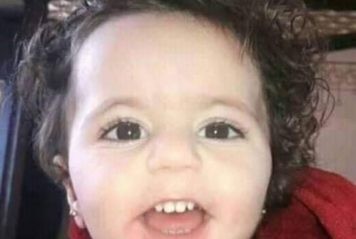 Photo: 14-month-old baby Siba Abu Era killed by Israeli air strikes in Gaza, Palestine on 4 May 2019. Photo by https://imemc.org http://muslimnews.co.uk/news/palestine/palestine-6-palestinians-incl-pregnant-woman-baby-killed-israeli-airstrikesLiterally millions of children have been and continue to be killed in American hegemonic wars.American AFRICOMAFRICOM: A Neocolonial Occupation Force? by Eric Draitser, December 11, 2018“…President Obama was not the architect of AFRICOM, which was established in 2007 under Bush, but he was perhaps its greatest champion, greatly expanding its scope and funding.“As with all things Obama, the truth and disinformation so seamlessly blend together that it can be difficult to parse one from the other. While no doubt there is truth in what he stated, the underlying subtext is much more interesting to consider. For while Obama and his cohorts would endlessly wax poetic about security and stability, the true mission of AFRICOM is neocolonial in nature.“Yes, it must be said that in fact AFRICOM is an occupying force that in no way functions to guarantee the security of African people (see Libya, among others), but rather to guarantee the free flow of resources out of Africa and into the Global North, particularly former colonial powers like France and Britain, and of course the US.“In case there’s any doubt, consider the following statements from Vice-Admiral Robert Moeller, military deputy to former commander of AFRICOM General William ‘Kip’ Ward, who told an AFRICOM conference in 2008 that AFRICOM’s goal was “protecting the free flow of natural resources from Africa to the global market.” Furthermore, Moeller wrote in 2010, “Let there be no mistake. AFRICOM’s job is to protect American lives and promote American interests.”“So, if we strip away the flowery rhetoric about stability and security, both, of course, vital to resource extraction and export, it becomes clear that it is, in fact, natural resources that drive the US strategic interest in Africa, along with countering the growing Chinese footprint on the continent…“Niger’s president Mahamadou Issoufou is a former employee of Areva, the French company that dominates the uranium trade in Africa…“So, if counter-terrorism is really what the US is interested in in the Sahel and West Africa, then the AFRICOM mission is an abject failure. Of course, seen as a neocolonial occupying force utilizing both hard and soft power to entrench US hegemony and guarantee the free flow of resources from Africa, it is a rousing success.”https://www.counterpunch.org/2018/12/11/africom-a-neocolonial-occupation-force"The campaign calls on Africans throughout the diaspora to mark Soweto Day on June 16.”“On the 57th anniversary of African Liberation Day (ALD), the Black Alliance for Peace (BAP) calls on international civil society and progressive states to “Rise Up to Shut Down AFRICOM.”“Today, U.S. bases, as well as military-to-military relations between 53 out of the 54 African countries and the United States, characterize the aggressive strategy of the U.S. to preserve the interests of the Pan-European, white supremacist colonial/capitalist project on the African continent,” says Netfa Freeman, organizer with Pan-African Community Action (PACA) and member of BAP’s Coordinating Committee. “The U.S. and the North Atlantic Treaty Organization (NATO) represent an existential threat to African independence because these forces are committed to the use of violence to maintain control over the land, resources and labor of African people.”“African development, national sovereignty and self-determination is impossible as long as the U.S. and its European allies are allowed to prop up neocolonial states run by the comprador bourgeoisie who use their countries’ militaries to stay in power to serve U.S. and European colonialism...”https://blackagendareport.com/african-liberation-day-black-alliance-peace-demands-us-shut-down-africom https://www.vice.com/en_us/article/a3my38/exclusive-the-us-has-more-military-operations-in-africa-than-the-middle-east https://nationalinterest.org/blog/middle-east-watch/america-quietly-expanding-its-war-tunisia-31492The 13th Amendment passed in 1865 supposedly ended slavery in the USA, except for gaping loophole:Does an Exception Clause in the 13th Amendment Still Permit Slavery?The amendment, which officially abolished slavery in the United States in 1865, includes a loophole regarding involuntary servitude.Becky Little, Oct 2, 2018“The 13th Amendment, ratified in 1865, says: ‘Neither slavery nor involuntary servitude, except as a punishment for crime whereof the party shall have been duly convicted, shall exist within the United States, or any place subject to their jurisdiction.’ Scholars, activists and prisoners have linked that exception clause to the rise of a prison system that incarcerates Black people at more than five times the rate of white people, and profits off of their unpaid or underpaid labor...”https://www.history.com/news/13th-amendment-slavery-loophole-jim-crow-prisonsAll kinds of ridiculous laws were then passed for “new types of offenses, especially attitudinal offenses—not showing proper respect, those types of things.”Meanwhile overseas the USA quietly went about redoubling its’ colonial exploits, turning vastly greater numbers of people of color, and Muslims into slaves.AFRICOM is slavery over the entire continent of Africa, much of which is Muslim. The Middle East as well is little more than an American colony. In fact, any country that is not white and nominally Christian is very likely to be just another slave state of the USA.The 2020 movie Antebellum briefly mentioned earlier in this book is probably in many ways the best depiction of American slavery to date. Why? It’s a horror film – which is the truth of things. Yet 1) it has a happy ending, more or less, which does not reflect the reality in the world, and 2) it appears such things are confined to the USA, when in fact American colonialism/slavery is a global crime.French FrancafriqueI couldn’t make this stuff up if I tried, however much others may or may not believe it. And so, I quote:“French historian Joseph Francois Michaud (1767-1839), in his Histoire des Croisades, affirmed that the Crusades had proven the superiority of Europeans over Muslims and showed the way to the conquest and civilization of Asia.“Shortly thereafter, Louis Philippe, the King of France from 1830 to 1848, commissioned a Salle des Croisades at Versailles, replete with monumental romanticized paintings of scenes from the Crusades. It is perhaps no accident that at the same time the French were embarked upon the conquest of Algeria... “When Napoleon III addressed the troops ready to set off for Lebanon in 1860, he exhorted them to be "the worthy children of those heroes who gloriously carried Christ's banner into those countries.”https://www.aljazeera.com/focus/arabunity/2008/01/200852518345065887.html   Colonialism faked its own death in Africa“In French-speaking Africa, France also developed such an extractive infrastructure. From Cote d’Ivoire to Niger, from Gabon to the Congo, France has deployed a geopolitical arsenal based on secret defense agreements and retrogressive interventionism. In fact, French colonialism faked its own death in "partnerships" that depoliticized postcolonial transactions.“In reality, a (post)colonial pact continues to govern Franco-African transactions. This pact maintains African states’ dependence on France by enforcing a system in which the former provides natural resources exclusively for the benefit of metropolitan France and imports, almost exclusively, manufactured products from the latter.“This configuration is sustained by economic, military and political mechanisms that are not subject to any democratic control. One of the most prominent symbols of enduring imperialism in French-speaking Africa is the CFA Franc cooperation, which is an arrangement that requires its West and Central African members to deposit fifty percent of their foreign exchange surpluses into a French operations account in exchange for currency stability.“The maintenance of corrupt leaders was always a condition for continued business for colonial powers in Africa. To this day, “France continues to do everything in its power, including deploying its military, to protect Africa's corrupt strongmen and the access they provide to the continent’s resources. In the last few decades France took some unprecedented steps to protect its interests in Africa, including deploying Special Forces to protect a private French corporation’s mining operations in Niger. Since 1960, the French military has intervened over 40 times in Africa. The most recent interventions such as Operations Serval and Barkhane in Mali and a rescue mission to save Chad’s president from a coup are testimonies that France is still acting like a colonial power in Africa.”https://www.aljazeera.com/indepth/opinion/colonial-roots-africa-corruption-problem-190806084604839.html https://economicquestions.org/cfa-franc-neocolonialism Niger“Niger is one of richest countries in the world in terms of natural resources, but it is also a French colony. The French mine uranium in Niger. The French have done a very bad job of uranium extraction and uranium leaked into the water supply. Even the British colonialists did not make the early Americans drink radioactive water. Niger is listed 189th out of 189 countries by the United Nations Development Project (UNDP) in terms of development in spite of being one of the most resource rich countries in the world.”http://hdr.undp.org/en/content/2019-human-development-index-ranking https://www.strategic-culture.org/news/2013/11/14/famine-stricken-niger-feeds-french-development-and-wealth    The American AFRICOM military French and British are still the colonial masters of Africa and almost all of the so-called “Muslim” world.In Muslim country after Muslim country, one finds either an American, British or French puppet dictator or one finds revolution, anarchy and extreme poverty. Herein is the lesson to be learned: The people of color and Muslims around the world must accept slavery or be punished with even worse tortures than colonialization: endless wars, massive death, torture, extreme poverty, starvation and death without dignity.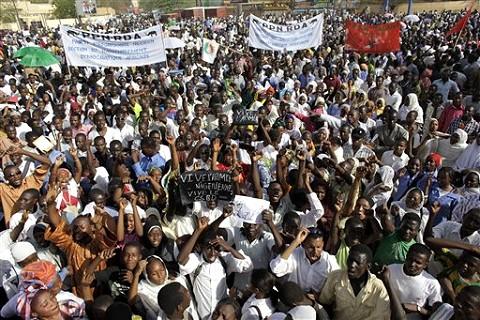 Activists in Niger protesting foreign mining companieshttps://ceasefiremagazine.co.uk/blood-uranium-frances-mali-intervention-terrorism/More than 98 percent of the population in Niger is Muslim. MozambiqueEU agrees to ‘assist’ Mozambique in tackling ISIS. Here’s what it REALLY means & what role multinationals play in covert warfare, 16 Oct, 2020“The EU is on the verge of ramping up a “security” presence in a new foreign war front against ISIS – this time in Mozambique. Because that’s the real price of development in Africa. It’s also a new paradigm for foreign wars.“The European Union has announced this week its commitment to provide “security assistance” against an ISIS-backed insurgency in Mozambique. But what that means exactly is unclear.”https://www.rt.com/op-ed/503731-france-eu-isis-mozambiqueAnd where did ISIS (Islamic State) come from? Most historians of the Islamic State agree that the group emerged out of al-Qaeda in Iraq as a response to the U.S. invasion in 2003. It was the CIA that provided the false “intelligence” regarding Iraq’s supposed “Weapons of mass destruction” (WMD) that led to that war in the first place.Where did the Taliban come from?They came from the Afghan refugee camps in Pakistan. They were trained from childhood only to be fighting machines against the Soviets. That education was paid for by the Saudis, upon request from the CIA.To state that every terrorist group out there was created by the CIA is not an exaggeration. “Under U.S. law it is illegal for any American to provide money or assistance to al-Qaeda, ISIS or other terrorist groups. If an American citizen gave money, weapons or support to al-Qaeda or ISIS, he or she would be thrown in jail. Yet the U.S. government has been violating this law for years, quietly supporting allies and partners of al-Qaeda, ISIL, Jabhat Fateh al Sham and other terrorist groups with money, weapons, and intelligence support, in their fight to overthrow the Syrian government. The CIA has also been funneling weapons and money through Saudi Arabia, Turkey, Qatar and others who provide direct and indirect support to groups like ISIS and al-Qaeda. This support has allowed al-Qaeda and their fellow terrorist organizations to establish strongholds throughout Syria, including in Aleppo.“A recent New York Times article confirmed that ‘rebel groups’ supported by the U.S. ‘have entered into battlefield alliances with the affiliate of al-Qaeda in Syria, formerly known as al Nusra.’ This alliance has rendered the phrase ‘moderate rebels’ meaningless. Reports confirm that ‘every armed anti-Assad organization unit in those provinces [of Idlib and Aleppo] is engaged in a military structure controlled by [al-Qaeda’s] Nusra militants.’”https://gabbard.house.gov/news/StopArmingTerrorists MaliFrance has the fourth largest gold reserves in the world, but no gold mines. Mali has the third largest gold mines in the world, but almost no gold reserves. Simultaneously the main resource the French want from Mali is - uranium.French airstrikes kill over 50 Al-Qaeda-linked jihadists in Mali – defense minister3 Nov, 2020 “More than 50 jihadists have been killed in airstrikes carried out by French forces in Mali, Defense Minister Florence Parly said on Tuesday, calling the deaths a significant blow to Al-Qaeda in the region.“The airstrikes were carried out on Friday in central Mali near the borders of Burkina Faso and Niger, Parly said after meeting members of Mali’s transitional government in Bamako.”https://www.rt.com/news/505401-french-airstrikes-mali-qaedaAnd who were those “Al-Qaeda” members? Most locals say they were farmers until the French came along. Blood for Uranium: France’s Mali intervention has little to do with terrorismAdam Elliott-Cooper looks at the geo-strategic and economic interests shaping the current French intervention in Mali, January 17, 2013“...Like its neighbour, Niger, Mali is rich in a number of resources, including uranium. Following the ‘oil shock’ of 1973 in which the oil producing nations sharply increased the price of oil, the French decided an alternative route was needed. This alternative was nuclear energy, and over the 15 years following the shock, France built 56 nuclear reactors, more than any other country in the world. France now has 59 nuclear reactors, generating nearly 80% of its electricity, making it the world’s largest net electricity exporter. In 1999, the French parliament confirmed three objectives in relation to this newly found wealth, the first: security of supply.“This ‘security’ has been challenged by labour unions and social movements across the region, such as Almoustapha Alhacen of Aghirin, who found that the local drinking water had been contaminated with alpha and beta radioactivity levels which did not meet EU or World Health Organisation standards.“Demonstrations in Niger against uranium mining company AREVA, which also operates in Mali, became so popular that AREVA president Mme. Anne Lauvergeon had to fly over in an effort to reassure the population.“Inspired by this, Malian citizens set up community organizations in mining areas, such as Falea, protesting environmental degradation and the outflow of resources to foreign beneficiaries. Although Niger has been France’s primary uranium trading partner in the region, investors are currently estimating 5,200 tonnes of untapped uranium sources in Mali, making the requirements of a favourable government and a suppressed civil society all the more urgent. A section of the Northern Mali population is Tuareg. The Tuareg, like  other colonized nations, are split across the artificial borders constructed by the French, specifically where Northern Mali meets Niger. Tuareg on both sides of this border have been campaigning and fighting for secular autonomy since independence in the 1960s, and there has been a resurgence following the ethnic cleansing of Tuareg and other sub-Sahara Africans from Libya by the NATO-backed, Al-Qaeda affiliated rebels. In this context, a united Tuareg resistance has the potential to erode power from the central Mali government, and even control areas of land in which the Tuareg live, but the French want to mine.“In order to justify the invasion, the threat of Islamist terror had to at least appear tangible. According to Dr Jeremy Keenan, of SOAS, University of London:“‘In 2004, President Tandja attempted to provoke the Tuareg into actions which could be portrayed to the Americans as ‘former rebels turning to terrorism’. He arrested and gaoled Rhissa ag Boula, the former leader of the rebel Front de Libération de l’Azawak et de l’Aïr (FLAA) and its signatory to the 1995 Peace Accord and subsequently a government minister, on a trumped-up murder charge. He was released without charge after 13 months, but not until a number of Tuareg had been provoked into taking up arms. That enabled the government to send some 150 of its newly US-trained troops into the Tuareg stronghold of the Aïr Mountains.’”“From that point on, the governments of both Mali and Niger were able to engage a relatively unwilling Tuareg in combat, which gave rise to the Al-Qaeda affiliates currently controlling cities in Northern Mali...”https://ceasefiremagazine.co.uk/blood-uranium-frances-mali-intervention-terrorismClever? Not really. The Europeans (and Americans) roll in to steal indigenous people’s natural resources. Those people that want local control of their own resources are then violently provoked. If they try to fight back, they are called terrorists. One hundred years ago those in Africa that fought against Euro-American colonizers were called “savages.” Now, they are called “terrorists.” To the majority of indigenous people in most African nations, it is the Euro-American colonialists who are the savages and terrorists.By the same logic, Americans that fought against British colonialism in the 1700s were also “terrorists.” To the native Americans that were slaughtered in their millions, the French terrorists helped the “American” terrorists fight against the British terrorists. Mali is approximately 95% Muslim.To be perfectly fair however, it needs to be mentioned that when it comes to Africa the rapacious Euro-Americans can be almost uniformly horrible. Even a Christian country like Central African Republic is subject to colonialization.“Central Africa Republic's gold and diamond production is carried out mainly by artisanal workers in the regions of Haute-Kotto, Berberati, and Haute-Sangha. In terms of rough diamond production volume, Central Africa Republic ranked 14th in the world, and in terms of value it ranked 12th as of 2010.“Export and import statistics show that about $5.6 million worth of mineral commodities were exported to USA in 2010. Nearly $3.3 million of these exports were of rough diamonds. Import value from USA decreased in that year to about $10.3 million in comparison to $31.4 million in 2009.“The nation has many undeveloped mineral resources such as quartz, copper, iron ore, uranium, kyanite, lignite, graphite, ilmenite, manganese, monazite, rutile, salt, and tin…“In 2010, the Central African Republic government granted AXMIN Inc. of Canada a 25-year mining license to operate the Passendro gold project. AXMIN obtained 100% interest in the project. The feasibility study conducted by the company estimated that the average production from the mine would be about 6,400 kg/yr for the first 3 years and that the life of the mine would be 8.3 years. The study also stated that the total reserve in the mine was almost 31.5 million Mt.“French company, Areva owning a uranium mine at Bakouma, has recently announced that its production will be suspended and only minimum operations will be carried out owing to the fall in yellowcake price after the Fukushima disaster in Japan.”https://www.azomining.com/Article.aspx?ArticleID=176 Thus, it appears the Canadians have their greedy fingers in there also, as well as the French, British and Americans.France sends warplanes to Central African Republic for flyover to prop up president ahead of vote in former colony, 23 Dec, 2020https://www.rt.com/news/510582-french-planes-africa-flyover “In the Central African Republic (CAR), the failure of centralized governments over decades to provide security and basic services has resulted in people living far from the capital feeling alienated from politics. Armed Groups, including ex-Seleka and anti-balaka, continue to target local communities and manipulate long-standing unresolved conflicts.”https://www.c-r.org/our-work-in-action/addressing-conflict-central-african-republic Colonialists invariably stoke the flames of violence and chaos which creates the perfect environment to steal everything. When everyone is fighting each other, they just don’t have the time, energy or motivation to gang up together to evict the foreign devils. It’s a perfect solution for the slavers.The British really are the ultimate masters of colonizing indigenous peoples around the world. They wrote the book on dirty tricks the Americans, French and everyone else follows.The BritishKeeping the Empire Running: Britain's Global Military Footprint, Binoy Kampmark, November 27, 2020“...Globally, the UK military has a presence in 145 sites in 42 countries. Such figures tally with Ian Cobain’s prickly observation in The History Thieves: that the British were the only people “perpetually at war.”“Phil Miller’s rich overview of Britain's military footprint for Declassified UK shows it to be heavy. “The size of the global military presence is far larger than previously thought and is likely to mean that the UK has the second largest military network in the world, after the United States.” The UK military, for instance, has a presence in five countries in the Asia-Pacific: naval facilities in Singapore; garrisons in Brunei, drone testing facilities in Australia; three facilities in Nepal; a quick reaction force in Afghanistan. Cyprus remains a favorite with 17 military installations. In Africa, British personnel can be found in Kenya, Somalia, Djibouti, Malawi, Sierra Leone, Nigeria and Mali. Then come the ever-dubious ties to Arab monarchies.“The UK Chief of Defence Staff, General Sir Nick Carter, prefers to be more enigmatic about the ‘future of Global Britain.’ To deal with an “ever more complex and dynamic strategic context,” he suggests the “Integrated Operating Concept”. Britain had to “compete below the threshold of war in order to deter war, and to prevent one’s adversaries from achieving their objectives in fait accompli strategies.”https://www.counterpunch.org/2020/11/27/keeping-the-empire-running-britains-global-military-footprint Africa is still a colony of Euro-Americans and Muslim countries suffer the most.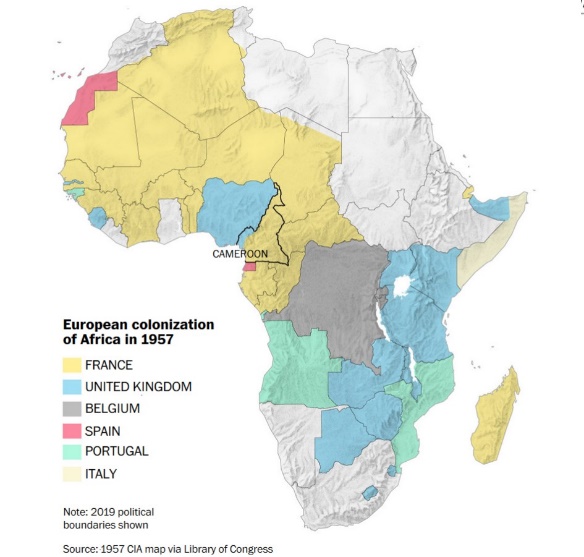 NATO and its Crusader rootsFormer NATO Base ‘Chronically Polarized’ : Political Conflict Splits Island of MaltaBy Kerin Hope, Jan. 20, 1985, Associated PressVALLETA, Malta - For centuries Malta and its neighboring island of Gozo served as a Western military outpost in the southern Mediterranean--first as the headquarters of the medieval Knights of St. John, and later as a British colony and the southern headquarters of NATO.https://www.latimes.com/archives/la-xpm-1985-01-20-mn-10476-story.htmlWho Are the Knights of Malta — and What Do They Want?They're a secretive religious order with a long and bloody history and unique status under international law, but that doesn't mean they run the world,  By Joshua E. Keating, January 19, 2011In a speech in Doha on Monday, veteran New Yorker journalist Seymour Hersh alleged that the U.S. military’s Joint Special Operations Command (JSOC) had been infiltrated by Christian fanatics who see themselves as modern-day Crusaders and aim to "change mosques into cathedrals." In particular, he alleged that former JSOC head Gen. Stanley McChrystal — later U.S. commander in Afghanistan — and his successor, Vice Adm. William McRaven, as well as many other senior leaders of the command, are "are all members of, or at least supporters of, Knights of Malta..." The Sovereign Military Hospitaller Order of Saint John of Jerusalem of Rhodes and of Malta is a Roman Catholic organization based in Rome with around 13,000 members worldwide. The group was founded in 1048 by Amalfian merchants in Jerusalem as a monastic order that ran a hospital to tend to Christian pilgrims in the Holy Land. At the height of its power, the order was also tasked by Rome with the additional military function of defending Christians from the local Muslim population. The Knights of St. John were just one of a number of Christian military orders founded during this period — including the fabled but now defunct Knights of Templar.When the Sultan of Egypt retook Jerusalem in 1291, the Knights of St. John went into exile, settling in Rhodes 20 years later. In 1523 they were forced from Rhodes by the Sultan’s forces and settled in Malta, which they ruled until they were dislodged by Napoleon’s army in 1798. The order settled in Rome in the mid-19th century, where it remains to this day...To be fair, the Knights have been involved in their fair share of political intrigues. In 1988, the charge d’affaires at the order’s embassy in Havana confessed to being a double agent, reporting to both the CIA and Cuban intelligence. According to journalist Jeremy Scahill’s book Blackwater, Joseph Schmitz, a former executive at the company who also served as inspector general for the U.S. Department of Defense, boasted of his membership in the Knights in his official biography. The defense contractor now known as Xe’s chief executive, Erik Prince, reportedly espoused Christian supremacist beliefs, and its contractors in Iraq used codes and insignia based on the order’s medieval compatriots, the Knights of the Templar. However, there’s no evidence to suggest the Knights of Malta had any direct influence over the company. https://foreignpolicy.com/2011/01/19/who-are-the-knights-of-malta-and-what-do-they-wantMalta is still playing a role in the hegemonic wars to rule the world, or what could also be described as “just” another crusade.UN experts: Trump ally, UAE firms violated Libya sanctionsEdith M. Lederer, Associated Press Updated 3:45 pm CST, Monday, February 22, 2021 “UNITED NATIONS (AP) — American security contractor Erik Prince, a close ally of former U.S. President Donald Trump, violated the U.N. arms embargo against Libya along with three United Arab Emirates-based companies and their top managers during an operation to help a rebel military commander take the capital Tripoli, U.N. experts said.“In a key section of a report to the U.N. Security Council obtained Saturday by The Associated Press, the panel of experts outlined “a well-funded private military company operation” called “Project Opus” designed to provide military equipment to eastern-based commander Khalifa Hifter.“‘The Project Opus plan also included a component to kidnap or terminate individuals regarded as high value targets in Libya,’ the experts said.“Prince and another man named in the report denied any wrongdoing.“The plan was first reported by The New York Times and The Washington Post.“Oil-rich Libya was plunged into chaos after a 2011 NATO-backed uprising toppled longtime dictator Moammar Gadhafi and split the country between a U.N.-supported government in Tripoli and rival authorities based in the country’s east, each side backed by an array of local militias as well as regional and foreign powers....“The panel of experts report said it identified ‘Project Opus’ in June 2019...“Prince, founder of the controversial security firm Blackwater, soared to notoriety after Blackwater employees in 2007 shot and killed 17 Iraqi civilians in central Baghdad during the Iraq war. After the scandal, the company’s name was changed and Prince sold his shares to a private equity fund. He reportedly now heads a private equity fund focused on investments in frontier emerging markets.“Prince was accused of acting as a back channel on behalf of Trump. His sister, Betsy DeVos, was the secretary of education in the Trump administration...“According to the experts, the helicopter and maritime interdiction component of Operation Opus was aborted on June 29, 2019, when the ground team leader decided to evacuate 20 private military operatives to Malta using two special forces “rigid hulled inflatable boats” for the 350 nautical mile voyage from the eastern Libyan city of Benghazi to Malta’s capital Valetta.”https://www.theintelligencer.com/news/article/UN-experts-Trump-ally-UAE-firms-violated-Libya-15966372.php (This article deleted from internet within a month after I quoted it in this book.)Please be aware the above refers to a US backed army led by Field Marshal Khalifa Haftar a Libyan-American general that fights against the United Nations backed coalition government in Libya. Turkey has volunteered to assist the UN backed government in this ongoing war.What exactly is the true nature of the Crusader armies? Few things describe it better than the Sack of Constantinople, Capital of the Eastern Christian Empire by the Crusaders of the Western Roman Empire during the 4th Crusade (though innumerable other truly horrific and outstanding examples are readily available).How does the CIA get away with it?First, they keep tight reigns on American public opinion and voting choices via control of the corporate owned mainstream media (MSM), especially news, movies and TV shows, as well as computer games and novels.They hide the real truths of the American wars they start: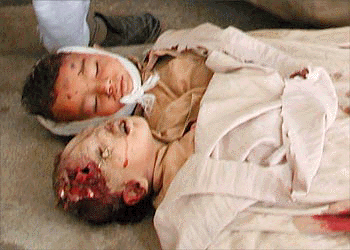 Afghan children killed by American Warhttps://griid.org/2012/10/01/unworthy-victims-afghan-civilians-deaths-still-go-under-reported-in-us-media-as-the-us-begins-year-12-of-war-in-afghanistan Healing bombs? CNN's love affair with airstrikes continues, as network gushes over Biden attack on SyriaFebruary 27, 2021 Joe Biden’s Syrian airstrikes were hailed by CNN as a masterstroke of diplomacy, delivered with “a scalpel instead of a sledgehammer.” Strangely enough, it sang the same song when Donald Trump launched his own strikes. In the protracted effort to see who will blink first between Tehran and the Biden administration, Thursday’s strikes on Iranian-backed militia in Syria are but a tiny insect floating into both their gazes,” read a particularly florid paragraph, in an article that went on to praise Biden’s cabinet of Iran “experts” and criticize the “damage the last four years of Trump has done to faith in careful American diplomacy.”Earning the praise of CNN was doubly unusual as Trump’s earlier cruise missile strikes on Syria, against government targets in 2017 and 2018, were lambasted by the network. Though other anti-Trump outlets put their beefs with the former president on hold to heap praise on those strikes, CNN kept up the criticism, condemning his “lack of foresight” and even bringing on Islamic, Jewish, and Christian religious experts to condemn the strikes on moral grounds.But double standards are nothing new from the mainstream media, and not even from within Biden’s own administration. Vice President Kamala Harris and Press Secretary Jen Psaki both slated Trump’s 2017 and 2018 missile strikes, with Harris adding that Trump should have consulted Congress before the 2018 attack. A year later, when Trump pondered but ultimately decided against a strike on Iran itself, Biden wrote that “Trump’s erratic, impulsive actions” would make “another war in the Middle East” more likely.https://www.rt.com/usa/516769-biden-airstrikes-praised-cnn Killing human beings is a “masterstroke of diplomacy?” Not where I come from, not for the families of the victims.President Biden just did exactly what he accused President Trump of doing: Making another war in the Middle East more likely.The only candidate for president in the 2020 election with basic common sense was Tulsi Gabbard. She is an American veteran that wants to end American wars, but she never stood a chance against the power and money of the corporate controlled Mainstream Media (MSM).Instead of presenting real news, like the murder of innocents in America’s wars MSM promotes fake news and movies making the American CIA and military appear as glorious heroes justifiably “taking out” dangerous enemies of the USA. The strange truth is most people in the world admire most of American culture (like NBA and Disney movies), and want to love the USA, but the CIA and DoD makes that quite impossible. In addition to fake news and hugely misleading movies and TV shows there is another shadowy world of corporate control most people never see.Especially during the President Trump regime, shadow regulation of alternative news soared on the internet. The rankings are controlled by algorithms formulated by the major browsers, and they somehow manage to profoundly discriminate against any sites challenging western hegemony.Google fires another AI ethics researcher amid row over ‘censorship & racism,’ as team member accuses company of ‘smear campaign, February 20, 2021Google has terminated the head researcher on its AI ethics team over what the tech giant deemed a violation of its “code of conduct,” as the company faces an internal revolt over a previous firing of a black data scientist… Gebru’s termination kicked up a storm of controversy among Google employees well beyond Mitchell, prompting an open letter signed by no fewer than 2,695 Googlers and some 4,300 “academic, industry and civil society supporters” demanding the company explain its decision to fire the researcher… “The termination is an act of retaliation against Dr. Gebru, and it heralds danger for people working for ethical and just AI – especially black people and people of color – across Google,” the letter said…https://www.rt.com/usa/516113-google-fires-researcher-racismIn fact, white supremacists hold key positions in politics, media, law, industry including medicine, virtually all educational institutions including and especially universities, communication and transportation. Challenge western hegemony and one will find oneself unemployed, and in many or most cases smeared and blacklisted. Being Muslim, a person of color or a socialist in the USA is professional suicide if one is even a little honest. This fact is what has given rise to the “black misleadership” class which holds on to their precarious positions by being “flag waving” supporters of western hegemony.Second, since the defeat of the USA in Vietnam, the “deep state” realized they needed to significantly change the personalities of the American population. There was and remains one easy way to do that: Get a significant population of the USA hooked on Cocaine and other sympathomimetic drugs like amphetamines. The new fad, opioids turns people into slaves as well although on average they are sleepier and less aggressive except when in drug withdrawals at which time they can be very hostile and aggressive.The cocaine revolutionThe CIA has long played a key role in importing massive amounts of cocaine into the USA.Key Figures In CIA-Crack Cocaine Scandal Begin to Come Forward, By Ryan Grim, Matt Sledge, and Matt Fernerhttps://www.huffpost.com/entry/gary-webb-dark-alliance_n_5961748 This is hardly surprising given how effective importing millions of tons of opium to China was in the 1800s and early 1900s. Many of the American backed Nationalist soldiers moved to the Golden Triangle after the failed civil war against Mao Tse Tung and the Communists, and continued in the opium and heroin business. In other words, the USA has a long history of drug trafficking for “strategic” purposes, and of course plane loads of “off-the-book” money.“American Made” is a 2017 American action film directed by Doug Liman, written by Gary Spinelli and starring Tom Cruise. It is a loose history of one of the CIA's cocaine importers. There were and probably still are many others. Former President William Jefferson Clinton was a key player in this highly profitable business.“President Clinton was asked at his Oct. 7 press conference about Mena, a small town and airport in the wilds of Western Arkansas. Sarah McClendon, a longtime Washington curmudgeon renowned for her off-the-wall questions, wove a query around the charge that a base in Mena was ‘set up by Oliver North and the CIA’ in the 1980s and used to ‘bring in planeload after planeload of cocaine’ for sale in the U.S., with the profits then used to buy weapons for the Contras. Was he told as Arkansas governor? she asked.”https://www.wsj.com/articles/SB920421328276427000The above story goes on to detail that Bill Clinton did indeed know a lot about the Mina Airport cocaine smuggling ring.https://www.judicialwatch.org/investigative-bulletin/guns-drugs-cia-at-mena-arkansas-judicial-watch-demands-answers Activities at airport in Mena detailed - FBI document recently released by Bill Bowden, July 19, 2020, https://www.arkansasonline.com/news/2020/jul/19/activities-at-airport-in-mena-detailed/?news-arkansas For a really in-depth investigation into Former President Clinton’s dealings with the cocaine cartel and Jeffrey Epstein, see:https://www.mintpressnews.com/genesis-jeffrey-epstein-bill-clinton-relationship/261455 OK, so what? One of the many “problems” the USA faced in the Vietnam war is that the majority of Americans didn’t feel really comfortable shooting, bombing and burning innocent Vietnamese people to death. Cocaine however offered the perfect solution. Cocaine makes people mean, violent, and more than happy to go out and kill a lot of people in very cruel ways, just for the fun of it. Yudofsky SC, Silver JM, Hales RE., Cocaine and aggressive behavior: neurobiological and clinical perspectives Cocaine and aggressive behavior: neurobiological and clinical perspectives. Bull Menninger Clin. 1993 Spring;57(2):218-26. PMID: 8099516Licata, A., Taylor, S., Berman, M. and Cranston, J. Effects of cocaine on human aggression, Pharmacology Biochemistry and Behavior, Volume 45, Issue 3, July 1993Denison ME, Paredes A, Booth JB. Alcohol and cocaine interactions and aggressive behaviorsAlcohol and cocaine interactions and aggressive behaviors. Recent Dev Alcohol. 1997;13:283-303. doi: 10.1007/0-306-47141-8_15. PMID: 9122499And thousands of other studies. Cocaine was the perfect answer to the peace-loving hippies of the 1960s and 1970s. Cocaine is also one of the world’s most addictive drugs. Prolonged use of cocaine has permanent effects on the brain. Which makes one wonder about the causes of Hillary Clinton’s rather “aggressive” personality.So many of the post WWII baby-boomers smoked marijuana during the 1960s and 1970s. Looking for a new thrill in the 1980s cocaine was there ready and waiting compliments of the CIA. And so, a large percentage of a formerly peace-loving post WWII baby boom generation got turned into a generation of stone-cold predators, ready, willing and eager to kill.Former president Clinton born: August 19, 1946 (cocaine king of Arkansas)Former first "lady" Hillary Clinton born: October 26, 1947 (cocaine queen of Arkansas)Former National Security Advisor John Bolton born: November 20, 1948 (War-monger and anti-Muslim bigot under President Trump)Former President Barak Obama born: August 4, 1961 (1963 was the last year of the post war baby boom, also Obama noted in his book: Dreams of My Father that he smoked marijuana all the time and used cocaine when he could afford it)Former President Trump: born: June 14, 1946 (Exhibits all the symptoms of prolonged cocaine use. https://www.youtube.com/watch?v=EfY80rWaeCU&list=LL-LhMlAzRmfZ8IMzX0ytOaQ&index=3033)Michael Pompeo December 30, born 1963 (exhibits symptoms consistent with cocaine and androgenic steroid use)Steve Bannon former chief strategist for President Trump born: November 27, 1953 – rather amazing anti-Muslim bigot and white supremacistOne of the problems with wealth and power is that one quickly gets bored of “mundane” pleasures. People with wealth and power constantly need new “entertainments” to get a thrill. Like the Roman Caesars, they almost invariably end up with extreme depravities. For example, both former Presidents Clinton and Trump had long term relationships with internationally famous pedophile Jeffrey Epstein.  Jeffrey Epstein born: January 20, 1953Inside Donald Trump’s One-Stop Parties: Attendees Recall Cocaine and Very Young Modelshttps://www.thedailybeast.com/inside-donald-trumps-one-stop-parties-attendees-recall-cocaine-and-very-young-modelsSadism is also one of the hallmark characteristics of the more degenerate among the wealthy and powerful in “great empires.”Military-entertainment complexBecause the myth of so-called Islamic terrorism has been so maliciously ingrained into the consciousness of late 20th and early 21st Century people world-wide, Islam has become  synonymous with terrorism while at the same time the real terrorists are the scions of the major “intelligence,” military and media corporations and the political puppets they promote and totally controlTurn on a TV show, or watch a movie, or read a novel, or research on the Internet or whatever, and one will find millions of references to “Islamic terrorism,” “Muslim terrorists,” and more recently, “Muslim extremists.” The military-entertainment complex is the cooperation between the military and entertainment industries to their mutual benefit, especially in such fields as cinema, multimedia and virtual reality.Here’s a pretty good example: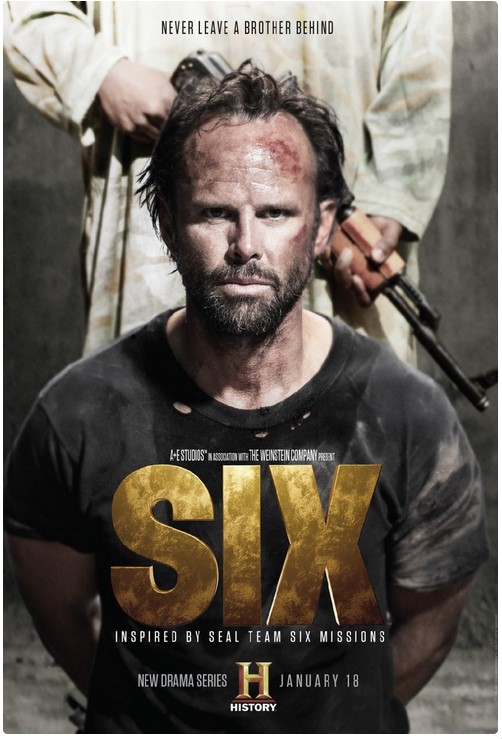 Here’s a nice-looking white man looking all beat up, on his knees his hands tied behind his back, with some robed guy – probably a MOSLEM(!) – with a gun standing behind him. Horrible, bad, terrible Moslem terrorists! Right? No. Just another way to demonize Muslims and people of color and steal our natural resources. If a picture is worth a thousand words, how many words can one get for a two-hour feature movie with a mega-superstar in it?If someone named Mathew, Mark, Luke or John kills innocent people nobody calls him a “Christian terrorist,” even though those are Christian names. But, if someone named “Abdul,” “Rahman,” or “Mohammed” kills innocent people, or even tries to defend their family, home, lands etc., they are definitely going to be called “Moslem terrorists.” It doesn’t seem fair really. How about if someone named George, Barak, or Donald kills a lot of innocent people. What are they called? The western world starting 500 years ago taught the indigenous peoples of the Americas, Asia and Africa that they are inferior. This has over the centuries turned into a multi-media swarming of “evidences,” subtle and not so subtle, reinforcing the notion of inferiority within the collective conscious and unconscious minds of people of color and too many Muslims. It is in the news, the movies, the TV shows, it’s in school books and novels, it’s in pseudo-scientific literature, it’s in advertising, games, sports and arts. It’s impossible to avoid. It’s pervasive and destructive. Practically all of us are perceptually enslaved and/or at least diminished by this process. It is provocative. Racism and anti-Muslim bias have walked down the hallways of history arm in arm alongside western hegemonic warfare and domination.http://www.centar-fm.org/inmediasres/images/pdf/15/G.%20Mavrinac,%20The%20Westernization%20and%20Colonization%20of%20the%20African%20Mind%20through.....pdfhttps://worldfinancialreview.com/ecolonialism-theory-trends-changing-worldhttps://www.arabmediasociety.com/reconsidering-cultural-imperialism-theory/ 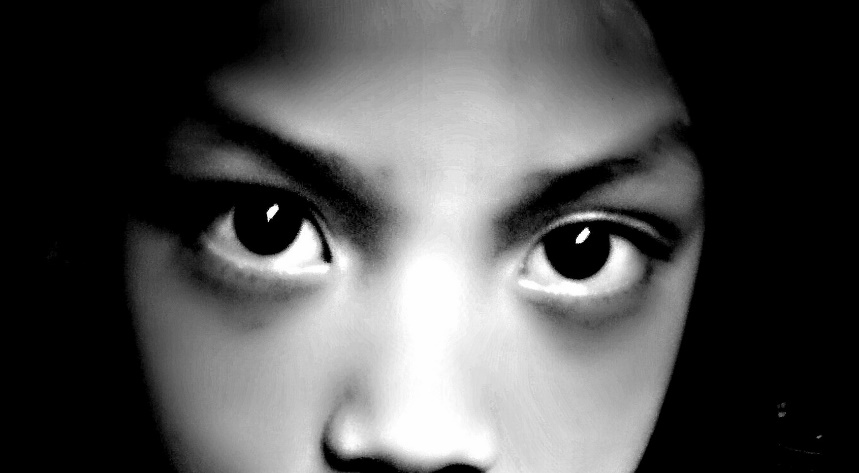 Will she have a fair chance at life?“Mainstream media” (MSM) is one of the primary disseminators of that vast interconnected network. https://libraryguides.mta.ca/alternative_media The Leni Riefenstahl trapLeni Riefenstahl was the best known of Hitler's propaganda film  producers in the 1930s dramatizing the power and pageantry of the Nazi party and glorifying the beauty of the Aryan race. She’s not particularly well known these days which isn’t surprising given that the fascist Nazis lost WWII. Others however assert that the fascists actually won WWII.  They argue that Hitler’s fascist state was fueled with American and European finance and was founded on American eugenic theories. They assert Hitler’s fascism was created for the specific purpose of setting them loose on communist Soviet Union and that the financial superstructure responsible for WWII is very much alive and very well today. (See for example: How the Fascists Won World War II, by H. Bruce Franklin) https://www.counterpunch.org/2020/08/06/how-the-fascists-won-world-war-iiIn any case, the biggest movie stars take roles that subtly or otherwise promote the CIA, while it is the CIA that is enslaving the Worlds of Color via colonialism and its primary structural units, corporate and crony capitalism.To take just one example:The hugely popular 2019 “Hobbs & Shaw” tangent on the “Fast and Furious” movie series stars Dwayne Johnson (“the Rock”) playing Luke Hobbs, who was assigned by a cute, charming and very funny CIA officer “Victor Locke” (played by Ryan Reynolds) to work with “Deckard Shaw” (played by action movie star Jason Statham) to retrieve a deadly programmable super-virus  called “Snowflake.” In many respects this was a good movie combining extremely dramatic action and highly creative funny dialogue centered around a comedic macho conflict between the two superheroes, Hobbs and Shaw and between them and the cyber-genetically enhanced super-villain played by Idris Elba. The plot was straightforward, an evil corporation with terrorism on their minds steal a super-virus and Johnson and Stratham are tasked by the CIA to get it back.  The CIA officer “Victor Locke” who gave the two super-heroes the assignment was simply lovable, personable, hysterically funny and creative and had a very, very close long-term relationship with the equally or even more lovable Hobbs (Dwayne Johnson).Watching this movie, one forms the unmistakable impression that the CIA really is on the side of the angels and is represented by highly ethical, caring, funny, creative people that are best friends with Dwayne Johnson and his movie daughter. In this movie Hobbs (Dwayne Johnson) is portrayed as often working “intimately” with the CIA.But there are so many cruel things hidden in plain sight in this movie. The first thing the two heroes do to accomplish their mission is torture people to get information. In the case of “Hobbs,” his victim was a Chinese looking man in a tattoo parlor; the only Chinese looking person in the movie. There are nuanced layers of comedy and horror in this movie that make the CIA look wonderful and torture very acceptable. I am disappointed in Dwayne Johnson for taking this role. He fell into the Leni Riefenstahl Trap and he is diminished by it. How many hundreds or even thousands of people will get sucked into the life of treachery the CIA offers, and how many thousands or millions of people will live lives of hopeless slavery to line the pockets of already fabulously wealthy Dwayne Johnson? Does he not care, or does not think? The end result is the same in either case. FCJ-004 The Military-Entertainment Complex: A New Facet of Information Warfare, Stephen Stockwell and Adam Muir, “The flexibility of the military-entertainment complex is evident in the interchange of personnel between both wings, from military to entertainment (Coffee, 1995 : 30; Pollack, 1997: 1) or a virtual-reality expert from Disney’s Imagineering group joining the National Security Agency (Peter Huck, 2003). In the carefully plotted production of the second Gulf War, it seems that the military has turned to the entertainment industry to respond to Baudrilliard’s critique of the first Gulf War...”The Fibreculture Journal Issue 1, 2003: The politics of networkshttps://one.fibreculturejournal.org/fcj-004-the-military-entertainment-complex-a-new-facet-of-information-warfare https://web.stanford.edu/class/sts145/Library/Lenoir-Lowood_TheatersOfWar.pdf Most voters in developed western countries are media slaves – slaves to a media that promotes extreme violence, murder and torture. And then those media slaves vote to put war-mongers into political office. What does the bible and virtually all other holy books have to say about the fate of those that “live by the sword…?”Please Dear Americans, beware of the hate virusWhen people start hating other people, and/or large groups of people just because that’s what the mainstream media tells them to do, those haters have become “brain-slaves.” The MI6, and CIA have released something far more deadly than COVID-19. I call it the “hate virus.” Please try to have an open mind and reconsider some of the other world leaders, because they may be the only responsible adults on the stage of the world theater at this time.  President PutinThus far I’ve been very impressed by President Putin, especially because he has improved the conditions for the average working Russian, taken a very positive diplomatic role in a number of violent conflicts and been successful (e.g., Libya and Azerbaijan/Armenia). That puts him heads and tails above any American president during my lifetime.President Putin been putting out some of the wars the USA has been starting going back to the 1990s and the unholy alliance of the USA and Yeltsin. I respect anyone for that. It may be very difficult for a lot of Americans to believe, but Russians are human too and hating them is an unhealthy thing to do. Hollywood generated stereotypes are some of the worst demons that must be tamed if we ever want peace in this world. Hating Russians, Chinese, Muslims, Socialists, Communists, people of color, etc. etc. is abhorrent to a healthy, fair-minded individual.At this time western Mainstream media is all in a tizzy about Alexei Navalny and allegations that he was poisoned by a Russian “hit squad.”Frankly, I seriously doubt it. According to BBC: ‘An independent investigation has alleged that a hit squad of Russian security agents tried to kill him.’ Great tabloid news, but lousy and unprofessional journalism.Who exactly led this "independent investigation," and upon what did they base those allegations?I can easily believe Boris Yeltsin poisoned people. He ruled during the American/Russian honey moon period and consequently “harmonized” with the worst crowd on the planet, the CIA. But where is the motivation for President Putin to do this? It would only make him look bad, and Navalny is a relative lightweight after all. And after reading more in-depth investigations into this individual I believe more readers will only pity him, but not for the reasons MSM has put forward.Establishing motivation for a large number of other people to poison – but not kill - Navalny is quite easy.The American department of defense needs bad guys, and they just don't have enough real bad guys around to justify their immense budget, so they create real bad guys, and paint reasonably good guys as bad guys. In the case of Navalny partly it’s about money and partly its about hegemony in perpetuity. Russia is the only country that has thermonuclear parity with the USA. This is not permitted by the USA. No nation or region is permitted to compete with the USA. That’s the “bottom line.”I also believe if a real Russian government "hit squad" wanted Navalny dead, he would be dead.Why did he go back to Russia if his accusations were true? That would be suicide. It makes no sense whatsoever.Basically, this whole pathetically trivial incident smells like the classic MI6/CIA setup/frame job/false flag operation.The whole torrid Navalny poisoning case got a whole lot of attention because a “scrupulously honest” and “entirely trustworthy” British “fact-checking” company called “Bellingcat” claims they used all kinds of techno-wizardry to prove he really was followed around by Russian government secret agents and poisoned to silence his freedom-loving protests against the wicked horrible Putin regime.However, it appears Bellingcat may not be what it appears.From Telegram to elections: Leaked documents expose sinister workings of UK government’s anti-Russian ‘troll factory’ by Kit Klarenberg, Feb. 25, 2021  Newly-leaked UK government files shed further light on Machiavellian machinations to “weaken the Russian state” through a pan-European network of news platforms, charities, think tanks, NGOs, and ‘fact-checkers’.The trove, recently exposed by hacktivist collective Anonymous, contains a variety of what appears to be internal documents of both the Foreign, Commonwealth & Development Office (FCDO) and its multiple contractors – statements of requirement, contractors’ pitches which often include revealing information on past projects, staff CVs and more. The papers describe Whitehall’s effort to covertly co-opt media and civil society across the former Soviet sphere, in order to further London’s financial, geopolitical and ideological interests.Several of the newly-revealed files relate to Open Information Partnership (OIP) – a self-styled “diverse network of organizations and individuals united in our determination to counter and expose disinformation,” working together “through peer-to-peer learning, training and working groups” to strengthen civil society’s response to “disinformation” which the collective “believe to be an existential threat to democracy.”Bankrolled to the tune of £10 million by the FCDO, OIP’s 44 partners are dotted throughout Central and Eastern Europe. Its four founding, leading members are controversial ‘open source’ investigations website Bellingcat, NATO propaganda arm Atlantic Council’s Digital Forensic Lab, Media Diversity Institute, and shadowy information warfare specialist Zinc Network (formerly Breakthrough Media).If those names were not enough to arouse suspicion, OIP’s real nature as the UK’s anti-Kremlin propaganda wing is heavily hinted at in another batch of internal FCDO files, leaked around the time of its launch in 2019.The new leak seems to confirm OIP’s role as an insidious tool for achieving Whitehall’s global policy objectives.‘Building brands’ for influencersZinc’s bid to take part in FCDO’s effort to ‘Support Independent Media in the Baltic States’ contains a dedicated section on “[building] the reach and influence of Russian-speaking journalists and media personalities, including émigré and exile journalists.”Noting “audiences have strong brand allegiances to individuals,” Zinc pledged to identify people in the Baltic states who would be offered extensive clandestine support, including “personal brand strategy informed by individual target audience analysis, growth strategies for their chosen social media platform, and digital marketing and campaign training.”Participants would also be taught to “develop, pitch and place articles with national and international media outlets,” provided with “opportunities to pitch for regular slots with media outlets,” and “referred” to OIP.Another excerpt boasts Zinc has “pioneered digital campaigning built around online social influencers,” employing individuals who “often enjoy a direct link to our target audiences.”Responding to electionsAccording to papers leaked back in 2019, one of OIP’s key objectives is to influence elections “taking place in countries of particular interest to the FCDO.”Network members are trained in “identifying key trends and flashpoints in activity or narratives” in order to “test different approaches to engage targeted audiences,” and “intensify” this activity as polling day nears…https://www.rt.com/op-ed/516564-uk-anti-russian-troll-factory/ Journalist Kit Klarenberg, who studies “the role of intelligence services in shaping politics and perceptions” also did an investigation into the British Bellingcat “investigatory organization” that appears to have had a hand in framing President Putin for a botched assassination I really don’t believe he authorized. Why not? Anyone who studies Navalny  even briefly finds out he’s a Muslim-hating right-wing ultra-nationalist bad joke with rotten credibility. If anything, he’s a disservice to the causes he claims to represent. According to Klarenberg’s report:The organization claims it secured this sensitive information via a number of black-market sources, in particular by using “bots” on the Russian-built Telegram messaging app. For a small fee, these bots allegedly stumped up first the phone number and call records of an individual who'd travelled to the same places as Navalny at roughly the same times, then the identities of people they spoke to in the days prior to Navalny’s poisoning, and later one individual’s vehicle registration information, which indicated his car was linked to FSB headquarters in Moscow.Sorry to disillusion the fervent Putin-haters, but there are some problems with Bellingcat’s report here. First, how can someone trust software from a black-market source? It could have 100 backdoors in it and provide any kind of information the programmers wanted. That “black-market source” could well have been CIA, MI6, and/or Mossad, who knows? Second, getting a record of phone numbers called from any particular phone number isn’t so difficult, but that’s entirely different from location tracing. Third, FSB is all over Moscow, so simply identifying an FSB car near someone who might have been following Navalny isn’t evidence of anything. I hate to say it, but modern people’s worship of all techno-weenie jargon, like “bots” carries with it a degree of faith in the speaker I simply don’t have. Drop a few techy-jargon words, and everyone is supposed to kowtow to the great wizards of computers. It’s ridiculous.The article continues:“Extraordinary stuff if true, but while the organization’s probe has been praised widely by mainstream Western media, not all are quite so convinced. In a radio interview, Oleg Kashin, a liberal Russian journalist, suggested the scoop was “Western intelligence services explaining to themselves, and us, who poisoned Navalny and how.”“Kashin has “no doubt” the individuals fingered by Bellingcat were indeed behind the apparent assassination attempt on Navalny – he said their “criminal faces” alone indicate they are “absolute killers” and their hands “are covered in blood.” However, he cast doubt on the methods Bellingcat claims to have employed, based on personal experience.“‘These pirated databases exist, and there’s a huge market... Dozens of people within a handshake and a half of us, journalists and otherwise, check people up on police databases,” he said. “But there are certain people, you ask a policeman you know to check them up, and he comes back and says there’s a note there, ‘do not check’, so don’t touch them, take back your money. And special service members definitely have that note next to their names. It’s impossible to check them that way…”OK, a lie from Bellingcat. The article continues:“The stratospheric rise of Bellingcat founder Eliot Higgins from unemployed bedroom-based blogger and videogame obsessive to go-to mainstream media information source is quite extraordinary, and every step of the way he has worn his lack of credentials as a badge of pride. In a March 2014 Daily Telegraph interview noting he was a college dropout, Higgins struggled to even remember which higher education course he’d failed to complete.“His apparently unimpeachable position first began to coagulate in August 2013, when he published a series of articles accusing Syrian government forces of carrying out chemical weapons attacks in Ghouta, drawing his conclusions by collating ‘open source’ material such as videos, social media posts, satellite images, and photographs.“His findings were widely and unquestioningly promoted in the mainstream media, leading Human Rights Watch to enlist his assistance in its own analysis of the contested Ghouta strike, which conveniently reached the same conclusion as Higgins.“However, in subsequent months, Pulitzer Prize winning journalist Seymour Hersh published two articles in the London Review of Books severely undermining Higgins’ case, alleging intelligence had been deliberately manipulated to assign responsibility for the Ghouta attack to government forces, and sarin used in the incident had been supplied to Al-Nusra Front by the Turkish government…”https://www.rt.com/russia/509822-bellingcat-navalny-western-intelligence-tiesBellingcat is just a tool for western intelligence agencies? Unbelievable!Citizen journalism staffed with spies and soldiers“An alarming number of Bellingcat’s staff and contributors come from highly suspect backgrounds. Senior Investigator Nick Waters, for example, spent three years as an officer in the British Army, including a tour in Afghanistan, where he furthered the British state’s objectives in the region. Shortly after leaving the service, he was hired by Bellingcat to provide supposedly bias-free investigations into the Middle East.“Former contributor Cameron Colquhoun’s past is even more suspect. Colquhoun spent a decade in a senior position in GCHQ (Britain’s version of the NSA), where he ran cyber and Middle Eastern terror operations. The Scot specializes in Middle Eastern security and also holds a qualification from the U.S. State Department. None of this, however, is disclosed by Bellingcat, which merely describes him as the managing director of a private intelligence company that “conduct[s] ethical investigations” for clients around the world — thus depriving readers of key information they need to make informed judgments on what they are reading…“There are plenty of former American spooks on Bellingcat’s roster as well. Former contributor Chris Biggers, who penned more than 60 articles for the site between 2014 and 2017, previously worked for the National Geospatial-Intelligence Agency — a combat support unit that works under the Department of Defense and the broader Intelligence Community. Biggers is now the director of an intelligence company headquartered in Virginia, on the outskirts of Washington (close to other semi-private contractor groups like Booz Allen Hamilton), that boasts of having retired Army and Air Force generals on its board. Again, none of this is disclosed by Bellingcat, where Biggers’s bio states only that he is a “public and private sector consultant based in Washington, D.C.”“For six years, Dan Kaszeta was a U.S. Secret Service agent specializing in chemical, biological and nuclear weapons, and for six more he worked as program manager for the White House Military Office…At Bellingcat, he would provide some of the intellectual ammunition for Western accusations about chemical weapons use in Syria and Russia’s alleged poisoning of Sergei Skripal. Kaszeta is also a fellow at the Royal United Services Institute, a think tank funded by a host of Western governments as well as weapons contractors such as Airbus, Lockheed Martin and Raytheon. Its president is a British field marshal (the highest attainable military rank) and its senior vice president is retired American General David Petraeus. Its chairman is Lord Hague, the U.K.’s secretary of state between 2010 and 2015.https://www.mintpressnews.com/bellingcat-intelligence-agencies-launders-talking-points-media/276603/ And on and on. Strong evidence suggests Bellingcat is just another branch of American so-called “intelligence.” Also see: https://www.rt.com/op-ed/503461-roger-waters-douma-syria  https://wikileaks.org/opcw-douma/#OPCW-DOUMA%20-%20Release%20Part%204 This smells so strongly like a joint CIA/British intelligence smear campaign where everyone is supposed to fall over in wonder at the credentials of Bellingcat, which upon close examination 1) gets British government funding, 2) has lousy credentials as a professional investigation unit, 3) presents information from phony sources, and 4)  has engaged in other operations intended to smear the government of Syria. And then more evidence emerged:Reuters, BBC, and Bellingcat participated in covert UK Foreign Office-funded programs to “weaken Russia,” leaked docs revealMax Blumenthal, February 20, 2021New leaked documents show Reuters’ and the BBC’s involvement in covert UK FCO programs to effect “attitudinal change” and “weaken the Russian state’s influence,” alongside intel contractors and Bellingcat.The UK Foreign and Commonwealth Office (FCO) have sponsored Reuters and the BBC to conduct a series of covert programs aimed at promoting regime change inside Russia and undermining its government across Eastern Europe and Central Asia, according to a series of leaked documents.The leaked materials show the Thomson Reuters Foundation and BBC Media Action participating in a covert information warfare campaign aimed at countering Russia. Working through a shadowy department within the UK FCO known as the Counter Disinformation & Media Development (CDMD), the media organizations operated alongside a collection of intelligence contractors in a secret entity known simply as “the Consortium.”Reuters and the BBC solicited multimillion-dollar contracts to advance the British state’s interventionist aims, promising to cultivate Russian journalists through FCO-funded tours and training sessions, establish influence networks in and around Russia, and promote pro-NATO narratives in Russian-speaking regions.In several proposals to the British Foreign Office, Reuters boasted of a global influence network of 15,000 journalists and staff, including 400 inside Russia.The UK FCO projects were carried out covertly, and in partnership with purportedly independent, high-profile online media outfits including Bellingcat, Meduza, and the Pussy Riot-founded Mediazona. Bellingcat’s participation apparently included a UK FCO intervention in North Macedonia’s 2019 elections on behalf of the pro-NATO candidate.The intelligence contractors that oversaw that operation, the Zinc Network, boasted of establishing “a network of YouTubers in Russia and Central Asia” while “supporting participants [to] make and receive international payments without being registered as external sources of funding.” The firm also touted its ability to “activate a range of content” to support anti-government protests inside Russia.The new documents provide critical background on the role of NATO member states like the UK in influencing the color revolution-style protests waged in Belarus in 2020, and raise unsettling questions about the intrigue and unrest surrounding jailed Russian opposition figure Alexei Navalny.Further, the materials cast serious doubt on the independence of two of the world’s largest and most prestigious media organizations, revealing Reuters and the BBC as apparent intelligence cut-outs feasting at the trough of a British national security state that their news operations are increasingly averse to scrutinizing.https://thegrayzone.com/2021/02/20/reuters-bbc-uk-foreign-office-russian-media The critically thinking reader might wonder about the authenticity of The Grayzone’s information, however in the above linked article they also present copies of leaked documentary evidence. It is possible the MI6/CIA joint operation recruited Navalny as a totally “unwitting” agent, hyped him up, and then poisoned him themselves (representing a classic “false flag” operation). After acquiring hero status in the west, they launched back to Russia on a “Noble Quest” to raise his hero and courage status to near god-like levels. It’s equally possible Navalny knew exactly what he was doing and profited from the whole charade.I’ll bet the CIA is now scrambling double-time to try to buy a guard in Navalny’s prison to actually poison him to death, so they can pin it on President Putin and create a martyr with “True God” status which they’ll use to demonize President Putin for the rest of time. One thing is for sure, I feel sorry for him now. He’s in a prison with a group of guys who, though murderers and rapists, etc. might also love their country and share contempt for MI6 and CIA. I strongly suspect Navalny has some bank accounts somewhere and they might “persuade” him to access that money and pay them off to avoid some “unpleasant” payback for his treason. Herein is a lesson to be learned for all MI6 and CIA foreign agents: Your masters will betray you sooner or later and you will learn the meaning of regret in ways you cannot possibly imagine.In sum, this whole super-hype of Navalny/smear Russia campaign stinks like a classic false flag operation run by MI6 and CIA. With the support of the phony British intelligence sponsored “investigative organization” Bellingcat, MSM, and false flag operations (like MI6 themselves poisoning Navalny), political objectives like defaming President Putin and all Russians are achieved, which in turn enhances justifications for hyper-inflation of both British and American so-called “defense spending.” The profit motive and methods are easy to prove and the goal of “divide and conquer” achieved.In some ways you gotta admire the MI6 and CIA. They can pull two dozen bunches of roses out of their arses in one second flat; the problem is those roses still smell like s**t.I think I know why their operations have been so leaky the past many years. Partly I think it’s because President Trump and Michael Pompeo always approved even the leakiest of plans and hyper-accelerated all operations to get “timely” results. I’m 99% confident they’ve “blown” most of their overseas NOC and local assets because of that hyper-acceleration. They’re just too obvious and don’t pay attention to details. Fortunately for them, with MSM support those leaks are rarely or never explored.Meanwhile in Russia: Pussy Riot: Russian protests are ‘battle for hearts and minds’Thousands of people were detained across Russia during protests in support of jailed opposition leader Alexei Navalny last week.The lead singer of the Russian punk group Pussy Riot - long-time critics of President Putin - has released a song in support of the protesters.https://www.bbc.com/news/av/world-europe-55948940 “Who needs facts when you’ve got Pussy Riot on your side?” the folks at MI6 and CIA chuckle over martinis.If that doesn’t stink to the average news consumer, nothing will.As a UK FCO contractor, the Zinc Network said it was “delivering audience segmentation and targeting support” not only to Meduza, but also to Mediazona, a supposedly independent media venture founded by two members of the anti-Kremlin performance art group Pussy Riot.One of Mediazona’s founders, Nadya Tolokonnikova, shared a stage with former US President Bill Clinton at the Clinton Foundation’s 2015 conference. The following year, Tolokonnikova trashed now-imprisoned Wikileaks founder Julian Assange, claiming, “He’s connected with the Russian government, and I feel that he’s proud of it.”https://thegrayzone.com/2021/02/20/reuters-bbc-uk-foreign-office-russian-media Incidentally, how many political prisoners does the USA have in prison?Pretty many really. https://afgj.org/politicalprisonersusaYes, sex, death and hatred sell, but I dislike those who relentlessly pander to the lowest common denominators in human potential. Take for example:The Olbermann ‘stain’: Bigotry against Russians is perfectly fine in ‘woke’ America - by Nebojsa Malic, 23 Feb, 2021 That former TV star Keith Olbermann regularly engages in Russophobic rants isn’t news. That no one from his political camp – ostensibly all about niceness, inclusivity and opposing bigotry – is calling him out on it, is.The former sportscaster turned MSNBC pundit turned sportscaster turned YouTube “Resistance” activist – that was the name of his online show – has a long history of hyperbole and invective, from calling Republicans Nazis to ranting against “Russian scum” supposedly controlling US President Donald Trump.On Monday, however, he plumbed new depths of bigotry, denouncing “the stain of Russian heritage in my family.”Conspicuously absent, however, was any kind of reaction from the US mainstream media and Democrats – who share Olbermann’s convictions and beliefs, even if they couch them in less incendiary language...This might seem baffling. It seems that not a day goes by without a “news” story about how someone – an  actress, politician, police officer, professor, reporter, even a 19-year-old girl – gets “canceled” for saying something someone somewhere perceived as possibly racist. Why does bigotry against Russians get a pass?...https://www.rt.com/op-ed/516320-olbermann-panarin-russian-stain All of the above truly pathetic Navalny saga reminds me so much of the Rocky and Bullwinkle show, with stereotyped two-dimensional Russian Boris and Natasha pulling the inanest stunts before being soundly defeated by the all-American heroes. Those cartoon dramas maybe good enough for MSM, but fact-checking the fact-checkers is always a good idea, and Bellingcat just doesn’t stand up as a really independent and professional investigative organization. Who are the victims? The entire western MSM absorbing public who are being hypnotized into demonizing President Putin and all Russians by implication. They in turn vote for war mongers who spend half the wealth of the nation on weapons, leaving themselves without health care. And then those weapons are used to kill innocent children, women and men, while routing millions from their homes. This is a criminal conspiracy and histories of the future will record this era as far more duplicitous, and murderous than the Nationalsozialistische Deutsche Arbeiterpartei (Nazi) era.Oh! The other big huge faux pas of President Putin Navalny was and MSM is yapping on about involves his alleged ownership of a $1.2 billion dollar palace which MSM has dubbed “Putin’s Palace.”President Putin has responded by saying it belongs to an old boyhood judo partner.Likewise, there are rumors his wealth exceeds his earning by a considerable amount, via investments in for example mega-corporations Gazprom and Surgutneftegas.Now let me think about this. He’s been president of Russia for a little more than half the time since 1999, also served as Prime Minister for a number of years and is currently 68 years old.Russia is the biggest country in the world and one of the resource richest countries in the world. It’s been quite stable under his leadership and GDP has risen nicely during the past 30 years. Frankly, I think he deserves a big house. Also, I think financing a 1.2-billion-dollar house is complicated and would be surprised if he didn’t have more than one partner, assuming he owns any part of it at all. In any case, it sounds exactly like the muck-raking kind of thing MI6/CIA would cook up. Corruption? Show me a successful American leader that isn’t getting super-PAC money from anonymous sources, and show me one that has actually succeeded in making the USA stable. Frankly I think MI6/CIA picked the wrong guy (Navalny) to use as a point man on destabilizing President Putin.Likewise, I suspect even one or two of the MSM news providers will sooner or later cotton on to the phony credentials of Bellingcat, and this smear campaign will flow down the sewer where it belongs along with the rest of the hate-virus operations launched by nefarious western so-called “intelligence” organizations. Unfortunately, those stains remain even after the muck has been washed off. It all adds up in the unconscious mind reinforced by stereotyped Russian mobsters on TV, as if there were no equal or worse America, British, and French mobsters.When it comes to “blood on his hands” President Putin comes across as a saint compared to Clinton, Bush, Obama, Trump and Biden, all of whom pursued and escalated wars.It seems to me no American President has any moral right to lecture other foreign leaders on the issue of “human rights” given that no nation has ever denied human rights to more people all at the same time as the leader of the global hegemonic colonial white supremacist empire, the USA.Report slams human rights woes in US, by Zhou Jin, China Daily, Updated: 2021-03-02Pandemic containment described as incompetence that killed over 500,000China's State Council Information Office will issue a report on human rights violations in the United States in 2020, an official statement released on Monday said.The 15,000-Chinese-character document details Washington's incompetent pandemic containment, which has led to tragic outcomes, disordered US democracy triggering political chaos, ethnic minorities being subjected to racial discrimination, continuous social unrest threatening public security, growing polarization between rich and poor aggravating social inequality and the US' trampling of international rules, resulting in humanitarian disasters.The report says that although the US population is less than 5 percent of the global total, the number of COVID-19 infections in the country exceeds 25 percent of worldwide cases and the number of deaths accounts for nearly 20 percent of the global total, with over 500,000 people having lost their lives.The report said that Washington has become the biggest troublemaker undermining global security and stability.While global solidarity is much needed during the fight against the pandemic, the US insisted on pursuing a "US first" policy, promoting isolation and unilateralism, imposing sanctions on others and bullying international organizations as well as treating asylum-seekers brutally.The public's confidence in the US political system has dropped to the lowest point in the past 20 years, the report said.Money politics suppressed the will of the public, making elections a "one-man show" of the wealthy class, it said.https://global.chinadaily.com.cn/a/202103/02/WS603d7824a31024ad0baabf45.htmlIt’s quite impossible to legitimately argue against any of that. Just for the record, the statement: “Money politics suppressed the will of the public, making elections a ‘one-man show’ of the wealthy class…” is an oblique reference to political campaign finance corruption, as enshrined by the Supreme Court and various lower courts. The judicially approved corruption cements corporate control of virtually all politicians, flying under the grand lie of “free speech.” “Yes, I can buy all the politicians, then start as many wars as I like, and it’s all really ‘free speech,’” the war mongers proudly boast on their Caribbean islands with their 12-year-old “girlfriends” at their sides. (Does anyone really think Jeffrey Epstein was the only peddler of children in the world?) That phrase (“money politics”) also points to what blackagenareport.com refers to as the “duopoly” wherein both political parties really are identical in their slavish obedience to the big corporations that only seek profits, no matter who they have to demonize in MSM to justify endless genocides, other mass murders (pretty much exclusively Muslims, people of color and socialists), enslavement of entire continents, and global scale theft.Why would China’s newspaper only make such an “oblique” reference to the duopoly? The answer is simple: China has a pretty much iron-clad policy to not interfere in the domestic affairs of other nations. The editors and writers at China Daily are very limited in their ability to criticize the internal structure of the USA. If only the USA would learn to respect other nations and their own internal structures - what a different world it would be! According to the US Department of the Treasury the US has about $11 billion in book value gold assets. That’s maybe enough to help repair 2% of either Afghanistan or Iraq and undo some of the massive damage the USA has done. As for all the money lost in the world economy due to Trump’s trade war, well, that’s going to be hard to recover given that the USA is currently $28 trillion dollars in debt. The USA spends more the interest of those loans than education in the USA.Whereas President Trump appeared to be able to have a civil conversation with President Putin, from what I’ve read in the news President Biden just lectures other foreign leaders from prepared “talking points” and does not listen at all. That is not very polite; not polite at all really, and it seems to me the USA really should have a polite president, especially considering the hole the USA is in right now: Massive death from COVID-19, record joblessness rivaling the Great Depression, debts, a stock market bubble the side of Mt. Everest, and nobody in the world – even Americans - trust the American government at all – zero. I think a good leader is humble and spends more time listening than talking. A wise person is always learning, asking questions and willing to cooperate in areas of mutual benefit, not arrogantly lecturing with condescension dripping from every hypocritical “talking point,” like poison from snakes’ teeth. In sum, making enemies of out everybody isn’t a really good idea.Western MSN makes a huge deal over the Russian “annexation” of Crimea from 23 February through 19 March 2014 in which six people were killed, which is tragic, however doesn’t really compare with the millions of “deaths” (murders) for which each of the past four past and current American president(s) hold direct responsibility. Furthermore, there is evidence the CIA foment conflict on almost all of Russia’s borders as can be vividly seen in this book’s section titled: Maps of American hegemonic military bases.When I saw the Navalny video calling Muslims cockroaches, and pantomiming shooting said Caucasus’ Muslims, I realized this guy just isn’t right in the head, and realized he would fit right in with the Muslim-hating white supremacists that run the CIA.  A perfect tool? Not by a long shot.As for President Putin? I hope he continues in the diplomacy business as he appears to have a certain panache for job thus far (Libya, Azerbaijan, Syria), though I hope he doesn’t push the “brinksmanship” thing too far in the Middle East as the folks in D.C. and Langley are – rather like Navalny – just not right in the head. Mental illnesses are tricky things, and when amplified by the drugs I believe Trump, Pompeo and probably President Biden may have been or are taking (androgenic steroids and some kind of amphetamines)… this world has never been more unstable.When dealing with potentially violent psychotic nut cases I usually just smile a lot and wait for them to go away. If it’s really necessary to say something, I keep it very simple because they’re usually not that bright. Neutral topics of course are best. This creates a comfortable atmosphere which is the best place to start any relationship.Whereas its true President Biden was THE Chair of the Senate Committee on Foreign Relations and argued strongly in favor of the 2002 resolution granting President Bush the authority to invade Iraq and consequently has the blood of millions (including 200,000+ children) on his hands, he’s also an older guy with children and I presume grandchildren. The topic of what kind of world we’ll be leaving for those grandchildren might be worth exploring. If President Biden really does believe in any sort of God (besides Sol Invictus like Emperor Constantine) he really should be thinking about making amends for his virtually innumerable sins (keeping in mind that murder is, or at least was, the “unforgivable sin” in Catholic theology), but it’s probably best if President Putin doesn’t mention anything about that.It takes enormous patience to be a good diplomat.President Xi JinpingThere’s a lot to like about President Xi. His poverty eradication project in China was and is wisely engineered and enacted and has been largely successful, again representing nothing less than a modern miracle. But I don’t like the word “miracle” applied to such things. Why? It implies there’s something magical about it, when in fact it required very detailed planning and the very hard work of huge numbers of people.In 2015, the government of the People’s Republic of China initiated the “Decisions of the Central Committee of the CCP and the State Council on Winning the Battle of Poverty Eradication” designed to lift 70 million of the rural population above the poverty line by 2020. COVID-19 slowed things down a bit but didn’t stop this crucially important program from going forward.China’s Ambitious Path to Poverty Eradication, by Ding Dou, June 2016 If the growth of China’s economy can be described as a miracle, its efforts at alleviating poverty can be described as a marvel. According to World Bank statistics, over the past several decades, China has accounted for more than 70 percent of reductions in global poverty, and the poverty-stricken population in China has plunged by more than 700 million from the dreadful number of 770 million people in 1978 — the year before economic reforms began — to 55.8 million in 2015. In addition, the Human Development Index (HDI) for China has improved by 43 percent from 0.502 in 1990 to 0.719 in 2013, compared to an improvement in global HDI over the same period of 17.6 percent from 0.597 to 0.702. In short, China has been on a successful path towards eradicating its deep-rooted poverty.While the world has paid a great deal of attention to the significance of China’s economic miracle, it hasn’t focused as much on the implications of the country’s poverty alleviation. https://www.globalasia.org/v11no2/cover/chinas-ambitious-path-to-poverty-eradication_ding-dou Innovations in Poverty Eradication in China China has made tremendous progress in alleviating poverty through the government’s efforts, as the number of people living in poverty in China has fallen from 750 million in 1990 to just 16.6 million in 2019. https://borgenproject.org/poverty-alleviation China sheds light on global poverty eradication by Agencies Published: Jan 02, 2021China has made historic achievements in eradicating absolute poverty. It was a problem that has plagued the Chinese nation for thousands of years. It is also a victory for humanity.In 2020, all of China's nearly 100 million impoverished rural residents living below the current poverty line shook off poverty after eight years' efforts. All 832 poor counties have now been lifted out of poverty.Eliminating poverty in a country with a population of 1.4 billion may sound too ambitious or be regarded as a mission impossible for some Western critics. But it is a mission that must be accomplished for China because achieving mutual prosperity is the goal of socialism. The Party has always come from the people and is rooted in the people. No individual or ethnic group should be left behind on the nation's way to a moderately prosperous society for all. https://www.globaltimes.cn/page/202101/1211616.shtml Furthermore, his Belt and Road Initiative (BRI) has “turned the lights on,” brought electricity to millions of rural villages in developing countries that never had electricity before. How? Things like hydroelectric dams. Also, the BRI has helped bring manufacturing jobs and industries to some of the world’s least developed countries, while simultaneously improving their transportation and communication infrastructures. Who can hate a guy like that?And why was China so poor? The 99 years of war it suffered from the beginning of the Anti-Qing Dynasty Revolution (in which the emperor received foreign “military and financial aid” to keep the poor in chains), through colonization by western colonial powers, the Opium Wars, and the US backed Civil War resulted in the deaths of more than 50 million people. I for one don’t blame victims of colossal hegemonic crimes, nor will I condemn their efforts to attain self-determination, alleviate poverty and help others in impoverished countries – other countries that similarly suffered under the oppressive yoke of colonial slavery.At the same time, MSM virtually always points fingers at China claiming its “asserting dominance,” and “challenging the USA.” I don’t believe either of those (constantly repeated) accusations. I don’t think Chinese people think like that. That’s an American psychological projection of their own value systems and mind sets onto others.(Just a short anecdotal story here. When I was trained by the Women’s Coalition to be a public speaker on preventing sexual assault, domestic violence and child abuse and neglect, I learned that the basis of racism really comes from the early learning of sexism. To some extent sexism is rooted in language, for example Latin languages classify all nouns as male or female, and the correct male or female pronouns must precede the use of those nouns. Likewise, in English we have: he, she and it, 3rd person singular pronouns. In Chinese, the 3rd person pronoun: “ta” is not gender specific. In other words, sexism is not as deeply woven into Chinese language as in Latin languages, French, Spanish and Italian, and English.) China does not have hegemonic goals. That’s the Euro-American mind-set and way of seeing life. Whereas Jewish and Christian people believe:God said, Let us make man in our image, after our likeness: and let them have dominion over the fish of the sea, and over the fowl of the air, and over the cattle, and over all the earth, and over every creeping thing that creepeth upon the earth. (Genesis 1:26-28)…The Chinese philosophers from the 100 Schools of Thought believed that humans should harmonize with nature. https://www.jstor.org/stable/4488054?seq=1 Domination just isn’t the big ideal in China, harmony is.In Islam we believe that:Dost thou not know that God’s is the dominion over the heavens and the earth, and that besides God you have none to protect you or bring you succor?Al-Baqara (The Cow) 2:107Thus, we don’t assume domination; That is God’s domain.And:“A man asked the Prophet, ‘Which (aspect of) Islam is best?’ He responded, ‘Feeding people and greeting (with salam/peace) those you know and those you do not know.’”Hadith Fath-al-Barihttps://sunnahmuakada.files.wordpress.com/2014/10/fath-al-bari.pdf I believe the Chinese, like the Muslims just want to live in peace and harmony and help other less fortunate countries attain those same goals. They’re pretty happy funny people if left to their own devices, and American plans to Balkanize (fragment into several smaller warring nations) China are just so immoral and cruel as to be unimaginable to me. Smearing targets is virtually always part of the preliminary assault strategies used by the CIA, and this is most certainly a violation of all international laws and norms of civilized behavior. Former President Trump chanting “China virus” again and again and again and again were salacious lies that fly in the face of evidence COVID-19 first appeared in Italy and possibly Spain before China… just about the same time the USA was threatening Italy with dire consequences if they joined the Belt and Road initiative.There’s a long history of extremely nasty racism behind President Trump’s sniveling invective. On May 6, 1882, President Chester A. Arthur signed into law the Chinese Exclusion Act. The first major law restricting voluntary immigration to the United States, the act banned all immigrants from China for ten years, prohibited Chinese immigrants from becoming American citizens, and restricted the entry and re-entry of Chinese nationals.https://calendar.eji.org/racial-injustice/may/6On May 10, 1869, the transcontinental railroad linked America from east to west for the first time in history. It was a formidable undertaking: Over the course of six years, more than 10,000 workers built the tracks by hand in treacherous conditions. In an historic photograph marking the railroad’s completion, the men who had been involved assembled around two locomotives to celebrate the final spike. Over 80 percent of the laborers were migrants from China—and yet, not one man pictured is Chinese...But it took a lot more than this mass of prejudice to make anti-Chinese sentiment a matter of national policy. Those policies would have far-reaching effects that extend to the present: The Chinese Exclusion Act of 1882 and the Scott Act of 1888 destroyed all but pre-existing Chinese communities for nearly six decades. While it failed to actually end Chinese migration, it simultaneously barred Chinese people in the United States from naturalization and encouraged continued abuse of Chinese workers. It's the development of this policy and its legacy that Lew-Williams has studied, tracing how white supremacist interests constructed modern notions of citizens and aliens...https://newrepublic.com/article/149437/echoes-chinese-exclusionThe Malleable Yet Undying Nature of the Yellow Peril, by Tim Yang…The Yellow Peril first became a major issue in the United States in California in the 1870s when white working-class laborers, fearful of losing their jobs amidst an economic decline, discriminated against the "filthy yellow hordes" from Asia, leading to the national Chinese Exclusion Act of 1882 which not only prohibited immigration from China but forbade legal residents from becoming citizens. According to the famed orator of the time, Horace Greeley, "The Chinese are uncivilized, unclean, and filthy beyond all conception without any of the higher domestic or social relations; lustful and sensual in their dispositions; every female is a prostitute of the basest order."This idea of an "Asian menace" was later applied to the Japanese, particularly after Japan's victory over a Western power, Russia, in the Russo-Japanese War of 1904-5 after it had faced more than a half-century of Western imperialism. According to John Dower, "the vision of the menace from the East was always more racial rather than national. It derived not from concern with any one country or people in particular, but from a vague and ominous sense of the vast, faceless, nameless yellow horde: the rising tide, indeed, of color…" https://www.dartmouth.edu/~hist32/History/S22%20-The%20Malleable%20Yet%20Undying%20Nature%20of%20the%20Yellow%20Peril.htm And now again the USA is suffering economic decline through no fault of the Chinese but rather having had a leader that completely ignored the COVID-19 global pandemic when it arrived from Italy, combined with that same leader’s overt white supremacism which could well have sped up the arrival of the American Civil War – Part II.So how do the white supremacists that rule the western world deal with these issues? With a renewed bout of China bashing of course!Five Eyes today’s axis of white supremacy: Global Times editorialBy Global Times Published: Feb 23, 2021 Canada’s House of Commons on Monday approved a non-binding motion accusing China of committing genocide against Uyghurs in the Xinjiang Uygur Autonomous Region. The motion also calls on the International Olympic Committee to move the 2022 Winter Olympic Games from Beijing. Canadian Prime Minister Justin Trudeau's Cabinet abstained from the vote and the motion is sure to meet the objection of the International Olympic Committee.  Canada, the UK and Australia, three members of the Five Eyes alliance, have recently taken action to put pressure on China. They have formed a US-centered, racist, and mafia-styled community, willfully and arrogantly provoking China and trying to consolidate their hegemony as all gangsters do. They are becoming a racist axis aimed at stifling the development rights of 1.4 billion Chinese. Five Eyes alliance members are all English-speaking countries. The formation of four states, except the UK, is the result of British colonization. Those countries share the Anglo-Saxon civilization. The Five Eyes countries have been brought together by the US to become the "center of the West." They have a strong sense of civilization superiority. The bloc, which was initially aimed at intelligence sharing, has now become an organization targeting China and Russia. The evil idea of racism has been fermenting consciously or unconsciously in their clashes with the two countries…United Nations Secretary General Antonio Guterres warned on Monday that white supremacy and neo-Nazi movements are becoming a "transnational threat" and have exploited the coronavirus pandemic to boost their support. Unfortunately, the most serious white supremacy threat occurred in the Five Eyes countries. Hostility towards immigrant groups and non-Western countries became the realistic carrier of this white supremacy, and even neo-Nazi movements. If Tom Cotton, a US senator, who clamored for 90 million Chinese Communists to be consigned "to the ash heap of history," is not a neo-Nazi and extreme racist, then who else is in this world?The Trump administration is an extremely typical white supremacy government, which is defined by American public opinion. The domestic and foreign policies of the Trump administration are connected to each other, and the activities of the Five Eyes alliance are also driven by them. Trump's team has gone, but their core diplomatic legacy of suppressing China has been largely preserved. The mechanism of the Five Eyes alliance to jointly suppress China has not only solidified, but also accelerated its operations.https://www.globaltimes.cn/page/202102/1216338.shtmlAs for the business about an alleged genocide in Xinjiang, I just don’t believe it. I do know however, for a sure and certain fact, that the CIA was and probably still is importing terrorists from other nations to stir up real problems amongst the Uygur people. The masterminds at the CIA have been quite busy recruiting terrorists from all around the world and importing them  into China’s northwest province of Xinjian, while simultaneously doing their best to radicalize indigenous Muslims in most cases by framing them for crimes they didn’t commit, an old trick they used in East Europe during the Cold War, and most recently in Pakistan. “Another Option might be non-lethal CIA dirty tricks, such as planting bomb making material in a target’s trunk and then tipping off the local police anonymously…”Directorate S - The CIA and America’s Secret Wars in Afghanistan and Pakistan, Steven Coll, Penguin Press, 2018, p. 85Nothing works better in raising a revolution than creating unwilling martyrs by framing innocent men and women for crimes they didn’t commit.But then, there are real CIA manufactured terrorists there too.Seventy Years of U.S. Destabilization in China. U.S. Sponsored Uyghur Insurgency in XinjiangBy Shane Quinn, December 23, 2019The Turkistan Islamic Party (TIC), a terrorist organisation, was founded by Uyghur jihadists in 1988, just as separatist uprisings were breaking out in Xinjiang province, north-western China. The Turkistan Islamic Party, previously known as the East Turkestan Islamic Movement, received CIA sponsorship from its early existence.By 2001, militant Uyghurs were preparing for guerrilla warfare in the same camps situated in Afghanistan where the CIA and ISI, Pakistan’s intelligence service, had once provided training to Mujahideen extremists – in order to hamper Soviet troops embedded in Afghanistan 40 years ago. Between 1990 and 2001, the Turkistan Islamic Party perpetrated over 200 terrorist acts, including blowing up vehicles, market places and assassinating Chinese government officials.High profile Uyghur separatists, like the Xinjiang-born Anwar Yusuf Turani, founder of the East Turkestan Government in exile, is himself living in the state of Virginia, on America’s east coast. Turani has been a willing tool in Washington’s power game with China; in June 1999, he met with president Bill Clinton and asked him to back political movements seeking independence for Xinjiang; and Turani later enjoyed dialogue with Clinton’s successor, George W. Bush, who promised to support the “fundamental human rights” of “Uyghurs and others living in China”.Further prominent Uyghur exiles living in America have called for Xinjiang’s independence from China, such as Rebiya Kadeer, a five-time Nobel Peace Prize nominee, born in Xinjiang, and who also resides in the US state of Virginia.For 11 years until November 2017, she was the leader of the World Uyghur Congress (WUC), headquartered in Munich, and which is partly funded by the National Endowment For Democracy (NED). The NED, partially subsidized by the United States Congress, has a long history of “soft power” interference in sovereign states around the world: China, Nicaragua, the Ukraine, and so on...The World Uyghur Congress was established in April 2004 by Erkin Alptekin, a former adviser to the CIA…Kadeer’s husband has previously worked as a commentator for the US government-run broadcaster, Radio Free Asia. Like Turani, Kadeer is something of a pawn for Washington in the growing US-China geopolitical rivalry. In the past, she accepted invitations to meet president George W. Bush and Secretary of State Condoleezza Rice, so as to seek backing for Uyghur independence from China. During a June 2019 visit to US ally Japan, she called on Tokyo to provide more political support for Xinjiang…https://www.globalresearch.ca/u-s-sponsored-uyghur-insurgency-in-xinjiang-70-years-of-u-s-destabilisation-in-china/5698425Lies of Omission: China’s Xinjiang “Internment Camps”, Extremist Terrorist Groups in Uighur-Xinjiang, By Tony Cartalucci, Global Research, September 05, 2020For years now Western media and governments have maintained an almost ceaseless barrage against China over what they claim are networks of “internment camps” built and used in China’s western Xinjiang region to persecute the Uyghur ethnic minority.These claims are a mix of half-truths, truths taken out of context, and outright fabrications and lies.Yet the biggest lie of all is a lie of omission – hyping, exaggerating, and even fabricating stories about China’s abuse of Uyghurs – while downplaying or entirely omitting the very real terrorist problem China faces in Xinjiang.The BBC in a 2020 article, “China Uighurs: Detained for beards, veils and internet browsing,” would claim (emphasis added):    Predominantly Muslim, the Uighurs are closer in appearance, language and culture to the peoples of Central Asia than to China’s majority ethnicity, the Han Chinese.    In recent decades the influx of millions of Han settlers into Xinjiang has led to rising ethnic tensions and a growing sense of economic exclusion among Uighurs.    Those grievances have sometimes found expression in sporadic outbreaks of violence, fuelling a cycle of increasingly harsh security responses from Beijing.    It is for this reason that the Uighurs have become the target – along with Xinjiang’s other Muslim minorities, like the Kazakhs and Kyrgyz – of the campaign of internment.The term “sometimes found expression in sporadic outbreaks of violence” is a deliberate and spectacular understatement with the BBC itself having previously documented the grisly terrorism extremists in Xinjiang have carried out.Xinjiang is the Epicenter of Bloody Terrorism Protected by Western Media Silence The BBC’s 2014 article, “Why is there tension between China and the Uighurs?,” reported that (emphasis added):    In June 2012, six Uighurs reportedly tried to hijack a plane from Hotan to Urumqi before they were overpowered by passengers and crew.     There was bloodshed in April 2013 and in June that year, 27 people died in Shanshan county after police opened fire on what state media described as a mob armed with knives attacking local government buildings    At least 31 people were killed and more than 90 suffered injuries in May 2014 when two cars crashed through an Urumqi market and explosives were tossed into the crowd. China called it a “violent terrorist incident”.     It followed a bomb and knife attack at Urumqi’s south railway station in April, which killed three and injured 79 others.     In July, authorities said a knife-wielding gang attacked a police station and government offices in Yarkant, leaving 96 dead. The imam of China’s largest mosque, Jume Tahir, was stabbed to death days later.     In September about 50 died in blasts in Luntai county outside police stations, a market and a shop. Details of both incidents are unclear and activists have contested some accounts of incidents in state media.    Some violence has also spilled out of Xinjiang. A March stabbing spree in Kunming in Yunnan province that killed 29 people was blamed on Xinjiang separatists, as was an October 2013 incident where a car ploughed into a crowd and burst into flames in Beijing’s Tiananmen Square.These are hardly “sporadic outbreaks of violence” but rather a concerted campaign of terrorism. It is terrorism that has plagued Xinjiang and wider China for years.Also rarely mentioned or linked to China’s policies in Xinjiang is how many thousands of Uyghur extremists have travelled abroad fighting in Western proxy wars in places like Syria and who will eventually attempt to return to China.Reuters would note in its article, “China envoy says no accurate figure on Uighurs fighting in Syria,” that (emphasis added):    The Syrian ambassador to China told Reuters last year that up to 5,000 Uighurs are fighting in various militant groups in Syria.Terrorism within China and a small army of terrorists honing their skills with US cash and weapons in a proxy war against Syria eventually to return to Chinese territory is certainly justification enough for China to take serious measures against extremism in Xinjiang.But by now downplaying or omitting the terrorist threat in Xinjiang, the BBC and the rest of the Western media are attempting to decouple current Chinese policy in Xinjiang from the very real and extensive terrorism that prompted it.Washington’s Role in Supporting Xinjiang Extremism Worse still is that China’s terrorism problem in Xinjiang is the direct result of US funding and support.Not only did the US arm and train militants in Syria Uyghur extremists are fighting alongside, separatist groups like the World Uyghur Congress (WUC) who openly seek Xinjiang “independence” have literal offices in Washington DC and are funded by the US National Endowment for Democracy (NED).In fact, the US NED’s grant money to subversion in China is divided into several regions with their own dedicated pages on the NED website. Xinjiang is is listed by NED as “Xinjiang/East Turkestan” – East Turkestan being the fictional country extremists seek to create.Much of the extremism in Xinjiang is also linked to extensive support from US ally Saudi Arabia and NATO member Turkey.While the US funds political subversion and Turkey aids Uyghur extremists fighting in Syrian territory, US ally Saudi Arabia funnels money and resources into Xinjiang itself to radicalize Muslim communities with Riyadh’s politically-motivated and extremist Salafism.The LA Times in a 2016 article titled, “In China, rise of Salafism fosters suspicion and division among Muslims,” would reveal:    Salafism is an ultra-conservative school of thought within Sunni Islam, espousing a way of life and prayer that harks back to the 6th century, when Muhammad was alive. Islamic State militants are Salafi, many Saudi Arabian clerics are Salafi, and so are many Chinese Muslims living in Linxia. They pray at their own mosques and wear Saudi-style kaffiyehs.The article also noted (emphasis added):    Experts say that in recent years, Chinese authorities have put Salafis under constant surveillance, closed several Salafi religious schools and detained a prominent Salafi cleric. A once close-knit relationship between Chinese Salafis and Saudi patrons has grown thorny and complex.And that:    …Saudi preachers and organizations began traveling to China. Some of them bore gifts: training programs for clerics, Korans for distribution, funding for new “Islamic institutes” and mosques.This invasive radicalism transplanted into Xinjiang by the US and its Saudi allies has translated directly into real violence – a fact repeatedly omitted or buried in today’s coverage of Xinjiang and left out of US and European condemnations of China for its policies there.The US and Europe has waged a 20 year “war on terror,” invading entire nations under false pretexts, killing hundreds of thousands, displacing tens of millions, carrying out systematic torture, and building a global-spanning surveillance network – all while more covertly arming and funding real terrorism in places like Libya, Syria, and even in China’s Xinjiang.All of this has been done with the help of a complicit Western media bending truths or entirely fabricating lies – but also by omitting truth.It should then come as no surprise that US and European media has chosen to lie about China’s current policies to deal with what is clearly a real and dangerous terrorism problem in Xinjiang.But the world can choose not to believe these lies.https://www.globalresearch.ca/biggest-lie-china-xinjiang-internment-camps/5723028 Once again, study the origins of a terrorist group and one finds the CIA looking back at you. Despite all that President Xi appears to sail smoothly through the waters of international diplomacy and business, always calm, profession, smiling and supremely diplomatic. I really don’t know how he does that. I wish I could be like that.Reading about President Xi’s early life I found out he was caught up in the Cultural Revolution and sent to a farm to work. He said he only brought with him an old suitcase he found in the garbage, and some books also secured from the garbage. That was no doubt a wise choice of belongings to bring to life on a farm.I don’t know for sure, but always wondered if one of those books was about Chinese history and a history that contained some details of the 3rd Ming Dynasty, the Yongle Emperor, with the personal name of Zhu Di (1360 – 1424) specifically. Why? It was the Yongle Emperor that sponsored and directed Zheng He, the greatest maritime Silk Road explorer and diplomat. Here in China and internationally I believe Zheng He, the Admiral of the fleet that actually made the fantastic voyages all around Asia, up and down the coast of Africa and to the Middle East, usually gets all the credit. But! It was the Yongle Emperor that planned, organized and paid for the whole show.I can easily imagine how a book like that might have inspired a young man sent to a farm to dream great dreams and one day grow up to start the Belt and Road Initiative, the largest multinational infrastructure development program in history.I also respect President Xi because he had the courage to marry a movie star lady. This may sound odd to an American or European, but maybe they don’t understand Chinese culture. Several times I’ve had American friends make stereotypic depreciatory remarks about “submissive Chinese girls.” Nothing could be further from the truth. Perhaps that’s true about post-war Japanese women, but is certainly not true here in China. The ladies here are not shy and submissive. They tend to be the hardest working, and most independent analytic thinking group of women I’ve ever met. Again, I don’t like stereotypes, but I’ve had many young Chinese tell me that most boys tend to be spoiled more by their parents, whereas girls are just pushed, and pushed and pushed. I don’t know, but believe it’s possible because of the single child family law for so many years, and the fact that most parents actually wanted boys, they tended to encourage their daughters to all be “alpha” girls. So, to marry a movie star lady might require some courage.I also read he lived in a cave for a while when he was a student. Again, most foreigners might think this is very strange, but here in China many cave houses are really quite nice. They’re always cooler in the summer and warmer in the winter, and have electricity and most of the amenities of modern life. What his “cave” was like I don’t know, but some I do know about are just comfy as can be. [Incidentally some of the “mud” houses I’ve seen (up in the northwest) are quite shabby on the outside, but like opulent mansions inside. Some people told me the government tore some down and give the people modern apartments instead.  But the apartments were not half as nice as the mud houses. In some cases, the people just rebuilt their mud houses and abandoned the modern cement houses that were terribly hot in summer and cold in winter; expensive to heat and cool, and generally unhealthy and not comfortable at all.]I first heard of President Xi before he became President reading an article in Wall Street Journal ominously predicting he would a throwback to much more conservative times.Personally, I was delighted with this news. Strange? Not really. My first few years in China I was “dismayed” at the extreme worship of all things American, and total denigration of all things Chinese at my elite empire-like private school in Beijing. For example, I was forced to sing Christmas songs at Christmas, even though I repeatedly informed them I was Muslim and didn’t celebrate Christmas, and would really prefer to simply skip it. Likewise, I was ordered and forced to attend all Christmas celebrations like the huge Christmas tree lighting celebration. At the same time, I was punished for mentioning Confucius, and not a single student of mine even knew the word for 孔子 in English! I couldn’t believe it. On top of all that it seemed like most of the administrators were playboy partiers and totally ultra-liberal. That is not and never was my “cup of tea.”Thus, reading that the probable next President of China was going to be more conservative was a huge relief. I didn’t come to China to fall into a cult of people relentlessly copying the lunatic fringe of the ultra-liberal side of the USA. Administrators at my former school were absolutely convinced that all Americans are Christian and party, party, party!Lastly on the subject of China, and hating Chinese, this whole Cold War II that President Trump started and President Biden is continuing reminds me of a similar story:This is the story King Solomon and two mothers. Both of the mothers lived in the same house and had babies. One of the babies however had smothered, and both mothers claimed the surviving baby was their own. Calling for a sword, Solomon declared his judgment: the baby would be cut in two with each woman receiving half. One woman agreed with the decision declaring that if she could not have the baby then neither of them could! The other begged Solomon, ‘Give the baby to her, just don't kill him!’ (Hebrew Bible 1 Kings 3:16–28)Just so, Presidents Trump and Biden are both willing to cut this world in two, while President Xi Jinping is trying to save the baby whole.I can just imagine what the speech writers for either Presidents Trump or Biden would say to this analogy: “Well, President Xi can be the mommy, but I’m the daddy!” which would prove beyond any reasonable doubt that Socrates was right: Democracies lead to populist leaders that invariably become fascists.  Even a bright five-year-old can figure out the meaning of this, however well either American president does in the polls.Bashar Hafez al-Assad - 19th president of Syria since 17 July 2000One of the problems with being a minority, especially a minority leader is you are always in the wrong place at the wrong time. It doesn’t really matter where you are or how good you are, you’re gonna get smeared anyways.Let’s consider the character of President Assad for one minute.Bashar Hafez al-Assad never intended to be the President of Syria. His older brother was groomed for the job. Instead, Bashar al-Assad went to medical school graduating in 1988. He then worked as a doctor in the Syrian army. After that he spent four years postgraduate studies at the Western Eye Hospital in London specializing in ophthalmology. In 1994, after his elder brother Bassel died in a car crash, Bashar was recalled to Syria to take over Bassel’s role as heir apparent. He never intended to be the president of Syria and one might argue he never wanted to be the president of Syria. Yet, in Asia and the Middle East family obligations are extremely important.In sum, on one side of this “issue” we have a hegemonic power with the blood of millions of innocents on its collective hands. On the other we have a man who truly wanted to work as a doctor, and was specializing in ophthalmology at the time he got stuck with the job of being President.The hegemonic power accuses him of using banned gas weapons against his own people, even though there is no proof he did so. The hegemonic power has a long, long history of framing target nations and especially their leaders with crimes they did not commit, for example Saddam Hussein’s alleged “Weapons of Mass Destruction” which subsequent history proved he did not have. The Western Media is Key to Syria Deceptionsby Jonathan Cook, May 29, 2019“By any reckoning, the claim made this week by al-Qaeda-linked fighters that they were targeted with chemical weapons by the Syrian government in Idlib province — their final holdout in Syria — should have been treated by the western media with a high degree of skepticism.“That the US and other western governments enthusiastically picked up those claims should not have made them any more credible.“Skepticism was all the more warranted from the media given that no physical evidence has yet been produced to corroborate the jihadists’ claims. And the media should have been warier still given that the Syrian government was already poised to defeat these al-Qaeda groups without resort to chemical weapons — and without provoking the predictable ire (yet again) of the west.“But most of all skepticism was required because these latest claims arrive just as we have learnt that the last supposed major chemical attack — which took place in April 2018 and was, as ever, blamed by all western sources on Syria’s president, Bashar Assad — was very possibly staged, a false-flag operation by those very al-Qaeda groups now claiming the Syrian government has attacked them once again...Leaked document“Undoubtedly the OPCW was under huge political pressure to arrive at the ‘right’ conclusion. But as a scientific body carrying out a forensic investigation surely it would not have dared to doctor the data.“Nonetheless, it seems that may well be precisely what it did. This month the Working Group on Syria, Propaganda and Media — a group of academics who have grown increasingly skeptical of the western narratives told about Syria — published an internal, leaked OPCW document.“A few days later the OPCW reluctantly confirmed that the document was genuine, and that it would identify and deal with those responsible for the leak.“The document was an assessment overseen by Ian Henderson, a senior OPCW expert, of the engineering data gathered by the OPCW’s fact-finding mission that attended the scene of the Douma attack. Its findings fly in the face of the OPCW’s published report. “Erased from the record“The leaked document is deeply troubling for two reasons.“First, the assessment, based on the available technical data, contradicts the conclusion of the final OPCW report that the two chemical cylinders were dropped from the air and crashed through building roofs. It argues instead that the cylinders were more likely placed at the locations they were found.“If that is right, the most probable explanation is that the cylinders were put there by al-Qaeda groups — presumably in a last desperate effort to persuade the west to intervene and to prevent the jihadists being driven out of Douma.“But even more shocking is the fact that the expert assessment based on the data collected by the OPCW team is entirely unaddressed in the OPCW’s final report.“It is not that the final report discounts or rebuts the findings of its own experts. It simply ignores those findings; it pretends they don’t exist. The report blacks them out, erases them from the official record. In short, it perpetrates a massive deception.Experts ignored“All of this would be headline news if we had a responsible media that cared about the truth and about keeping its readers informed.“We now know both that the US attacked Syria on entirely bogus grounds, and that the OPCW — one of the international community’s most respected and authoritative bodies — has been caught red-handed in an outrageous deception with grave geopolitical implications. (In fact, it is not the first time the OPCW has been caught doing this, as I have previously explained here.)“The fact that the OPCW ignored its own expert and its own team’s technical findings when they proved politically indigestible casts a dark shadow over all the OPCW’s work in Syria, and beyond. If it was prepared to perpetrate a deception on this occasion, why should we assume it did not do so on other occasions when it proved politically expedient?”https://www.counterpunch.org/2019/05/29/the-western-media-is-key-to-syria-deceptions OPCW, its teams serve as tools in hands of states hostile to Syria: UN envoy, 06 January 2021“On April 7, 2018, an alleged chemical attack was reported near the Syrian city of Douma near the capital Damascus. Western countries were quick to blame it on the government of President Bashar al-Assad.“A week later, the US, Britain and France launched a coordinated missile attack against sites and research facilities near Damascus and Homs with the purported goal of paralyzing the Syrian government's capability to produce chemicals.“Damascus, however, said that no chemical attack had happened and that the Douma incident had been staged by foreign intelligence agencies to pressure the government in the face of army advances against foreign-backed terrorists.“It also specifically pointed to the role of the White Helmets, a group which claims to be a humanitarian NGO but has long been accused of working with anti-Damascus militants and staging false-flag gas attacks.”https://www.globalsecurity.org/wmd/library/news/syria/2021/syria-210106-presstv02.htm Also see: https://www.researchgate.net/publication/298215567_Syria_Washington_Supports_the_Islamic_State_ISIS_the_evidence Given the generally undisputed background of the aggressors, the hegemonic powers of the USA, Israel and Saudi Arabia vs. the doctor and ophthalmologist, who should we believe here?I wish I could draw a comic, specifically this skinny nerdy eye doctor with the combined multi-trillion-dollar military and intelligence might surrounding and aimed right him. Like, what’s he supposed to do?He can’t run and hide, he can’t abdicate. His country would be balkanized overnight; fragmented and destroyed. What’s his big crime? He’s sitting on some pretty valuable real estate with Mediterranean Sea beaches and ports and Iraq, Jordan, Palestine, Israel,  Lebanon, and Turkey as neighbors. That’s a tough neighborhood in anybody’s book.But there must be something, more right? Some great crime that he committed? Well, there is this: President al-Assad has solidarity with the Palestinian people; that is truly the most unforgivable crime of all in the lexicon of the white supremacists that rule the world, and ultimately Israel too. Please dear readers, stop for a moment and review again the photos of the innocent Palestinian children slaughtered by Israeli drones and jets and bombs. WARNING: The following two internet sites contains graphic images of death – innocent victims of just one American proxy hegemonic war.https://www.pri.org/stories/2014-07-09/these-are-images-gaza-are-too-graphic-many-us-news-outlets-publish-day-31 https://occupiedpalestine.wordpress.com/2014/07/29/sos4kidsofgaza-imagine-if-this-would-be-your-child-in-pictures Please, don’t be afraid to see how your tax dollars are being spent, and remember that those corpses of innocent children don’t add up to 1% of 1% of the murder of children committed by the American hegemons and their partners in crime. Please remember that President Biden cast the key vote to trigger to the Iraq War also and his VP Harris is also fully in the corner of America’s hegemonic ally, Israel.So, yes, President al-Assad has committed an unforgivable sin. He will not just give the “thumbs up” to the murderers of thousands of innocent Palestinian children, the USA approved theft of their entire ancestral lands and nation and imprisonment and torture of their entire ethnic group. For that, I respect him.The following is the only first-person narrative I was able to find online about war experiences by a Syrian.“A short while after the explosion, I heard a very loud explosion about 2 or 3 times. There was dust all over the house. I could not see anything. Later, I saw one missile come through the roof; another from the window and the third one, I do not know from where. I then looked around and I saw my mother. I went to her and realized that my mother (Rahma Mohammed Mahmoud Al-Samony, then aged 43) died with half of her face blown away. My father (Talal Hilmy Mahmoud Al-Samony, then aged 49) and my only daughter (Aza Salah Talal Al-Samony, then aged 2.5) also died, with their face disfigured. A total of 21 of my family members died. More than 50 of them were injured. There was screaming, shouting and crying. Blood was everywhere. I lifted my daughter and she had wounds on her neck and stomach. She was dead. Then, I heard my wife calling my name. I went to her. There were a lot of dead bodies on top of her. Then, I slowly pulled her out. She was injured and she was covered in blood. Three of my sons were badly injured and the other one had difficulties in breathing even now.”https://www.globalresearch.ca/israeli-war-crimes-against-palestine-witness-testimonies/5312862 Welcome dear readers to American realpolitik out here in the colonies.And as for President al-Assad, he’s fighting the good fight. He’s resisting without attacking and doing his human best to uphold the human right to dignity and the self-determination of sovereign nations. He’s doing his family and nation proud, in my opinion.Iran’s President Rouhani and Supreme Leader Ali KhameneiThe current President of Iran is Hassan Rouhani who assumed office on August 3rd 2013, after winning the democratic Iranian presidential election. He succeeded Mahmoud Ahmadinejad, who served 8 years in office from 2005 to 2013. Rouhani won re-election in the 2017 presidential election. He’s not the “Supreme Leader” of Iran however, that’s Ali Khamenei, since June 4th, 1989. Ali Khamenei was also the former President of Iran from 1981 to 1989, so he’s a pretty popular guy in spite of MSM’s obvious dislike of all Muslims, unless they buy billions of dollars of Made in the USA weapons, which they won’t sell to Iran anyways. According to his official website, Khamenei was arrested six times before being sent into exile for three years during the notorious rule of the American appointed “Shah of Iran,” Mohammad Reza Pahlavi's reign of terror (1941-1979). So, his credentials as a freedom fighter are good as gold – he’s just one of the lucky ones who survived intact. Anyone who questioned the American imposed dictator Pahlavi found him or herself tortured, often or usually to death in the dungeons of the dreaded SAVAK. https://www.hrw.org/reports/2004/iran0604/5.htmhttps://www.siahkal.com/english/part1.htm This is typical of American puppets. They just can’t seem to survive without torturing and murdering huge numbers of innocent people including children.Does the American reader know how many times American foreign policy makers and the CIA attacked and declared war against Iran since 1953? For Iranians it has been relentless. To take just one example, the 1980-1988 Iran-Iraq War started back in the day when Saddam Hussein was still the CIA’s golden boy in the region. He was armed to the teeth with the best of American weapons and financed to the hilt. The Iraqis used the latest high-tech weaponry and chemical weapons on Iran. In the end, a million people on each side were killed and the infrastructures of both nations destroyed. This can be called a win-win solution for the white supremacist hegemons in the USA.To cap off the war there was the horrific mass murder of the Iranian civilian passengers on Flight 655.Iran Air Flight 655 was an Iran Air flight from Tehran, Iran, to Dubai, United Arab Emirates, via Bandar Abbas, Iran. On 3 July 1988, at the end of the Iran–Iraq War, the aircraft serving the flight, an Airbus A300B2-203, was shot down as it flew over the Strait of Hormuz by SM-2MR surface-to-air missiles fired from the United States Navy guided missile cruiser USS Vincennes. The aircraft, which had been flying in Iranian airspace over Iran's territorial waters in the Persian Gulf on its usual flight path, was destroyed. All 290 on board, including 66 children and 16 crew, perished.According to the United States Government, the crew incorrectly identified the Iranian Airbus A300 as an attacking F-14 Tomcat fighter (a plane made in the United States and operated at that time by only two forces worldwide, the United States Navy and the Islamic Republic of Iran Air Force). Contributing to the error was the fact that the airliner did not respond to several inquiries to change course and did not identify itself clearly as civilian. This was because Vincennes was signaling warnings on a military channel and the civilian plane could not technically receive it.[4] The Iranian government maintains that Vincennes negligently shot down the civilian aircraft. The event generated a great deal of controversy and criticism of the United States. Some analysts have blamed U.S. military commanders and the captain of Vincennes for reckless and aggressive behavior in a tense and dangerous environment.[5][6]In 1996, the United States and Iran reached "an agreement in full and final settlement of all disputes, differences, claims, counterclaims" relating to the incident at the International Court of Justice.[7] As part of the settlement, the United States agreed to pay US$61.8 million, an average of $213,103.45 per passenger, in compensation to the families of the Iranian victims. However, the United States has never admitted responsibility, nor apologized to Iran.https://military.wikia.org/wiki/Iran_Air_Flight_655 This event, the final provocative culmination of the American CIA’s absolute disregard for life and international law in the Iraq-Iran war that the US instigated, capped off by the horrific mass murder of 290 Iranian civilian passengers on Flight 655 in 1988. This was in many ways similar to the killing of 300 wives and children in 1191 By Richard the so-called “Lion Heart” in full view of their husbands and fathers. It was 797 years after the Massacre at Ayyadieh, and different only in that the world got to watch this final slaughter of innocents, instead of just their husbands and fathers.Western hegemonic terrorism never changes.COVID-19 battle during the toughest sanctions against Iran, Azam Raoofi, Sara Kazempour-Ardebili, March 18, 2020  Coronavirus disease 2019 (COVID-19) has spread rapidly throughout the world. WHO declared the outbreak a global pandemic on March 11, 2020.1In Iran, the first official announcement of deaths from COVID-19 was made on Feb 19, 2020. As of March 16, 2020, 14 991 people have been infected with severe acute respiratory syndrome coronavirus 2, and 853 people have died from COVID-19. 4996 people have recovered.2The economic loss caused by the spread of COVID-19 in Iran coincides with the ever-highest politically induced sanctions against the country. Although various sanctions have been in place for the past four decades, since May, 2018, the unilateral sanctions imposed by the USA against Iran have increased dramatically to an almost total economic lockdown, which includes severe penalties for non-US companies conducting business with Iran. The Iranian health sector, although among the most resilient in the region,3 has been affected as a consequence.4All aspects of prevention, diagnosis, and treatment are directly and indirectly hampered, and the country is falling short in combating the crisis.5Lack of medical, pharmaceutical, and laboratory equipment such as protective gowns and necessary medication has been scaling up the burden of the epidemic and the number of casualties. Despite WHO and other international humanitarian organisations dispatching supplies and medical necessities,6the speed of the outbreak and the detrimental effects of sanctions have resulted reduced access to life-saving medicines and equipment, adding to the health sector's pre-existing requirements for other difficult health conditions.7It is shameful that besides the lives lost to this deadly virus, extreme sanctions limit access to necessary materials and therefore kill even more Iranian people.DOI: https://doi.org/10.1016/S0140-6736(20)30668-1https://www.thelancet.com/journals/lancet/article/PIIS0140-6736(20)30668-1/fulltext Dying of COVID-19 is exceptionally painful. Is denying Iran medicine and medical equipment for COVID-19 a form of biological warfare? Some might think so.Also see:https://www.strategic-culture.org/news/2019/06/23/provoking-iran-could-start-a-war-and-crash-the-entire-world-economy/   https://www.counterpunch.org/2019/07/05/provoking-world-war-iii-with-iran-and-a-u-s-history-of-provocation/Hating the Iranians has a long history going back to the Greco-Persian Wars between the Achaemenid Empire and Greek city-states 499 BCE - 449 BC. Former Roman General Constantine also “earned his spurs” marauding around ancient Persia slaughtering innocents  as part of the Roman conquests. Sacking cities was one of their favorite activities.It seems to me in a civilized world this must stop, along with hating the Iranian leaders who have survived one after another American led hegemonic war with uncountable deaths. How many children were part of this sacrificial slaughter? MSM isn’t reporting, of course. One can guess 20% of the victims would be under 18? Just in the Iraq/Iran war there were a million killed. So maybe, a couple of hundred thousand children?War crimes? Crimes against humanity? Absolutely. Where is the motivation?Iran is located on 11% of the world’s oil reserves.On 3 January 2020, Iranian major general Qasem Soleimani and nine people accompanying him were murdered by a United States drone strike near Baghdad International Airport. The victims were on their way to meet Iraqi Prime Minister Adil Abdul-Mahdi in Baghdad. No mention has ever been made in MSM in regards to whether or not the victims had families. Why not? Muslims are not even human to MSM, and any mention of a family might in some ways humanize the (innocent) victims of another American murder scheme.If I were a family member of any Iranian killed by American wars, I would start a class-action law suit against the singers and promoters of the song: Bomb Iran, which is played to the tune of the “Babaran song.” I would also sue YouTube for hosting it. That song promotes hate crimes and all associated with it should be deeply ashamed and demand its withdrawal from the marketplace.One last thing about Iranians in general most Americans might find quite amazing. I’ve heard, and believe Iranians actually teach their children to be very honest. What’s amazing about that? Well, think about the number of lies American parents routinely tell their children. Yes! A big jolly magical man is going to fly all over the world and bring you presents! Later on, we learn: Oops! What a lie! We also learn that the good white people came to American and had a big delicious dinner with the friendly Native Americans, but don’t mention our great white ancestors then went about systematically killing most of them right after dinner. American kids are taught lies glued together with magic from birth. And, it’s nothing less than magic that’s holding together the American economy right now.Blaming (based on lies) and hating the victims of American-led hegemonic aggression is not a value shared by any person with a moral conscience. True, most voters in the western world have been hypnotized and badly misled by Mainstream Media’s flagrant violation of all news ethics and human values.As a conclusion of this short story about some foreign leaders and nations, a short anecdotal story.Various news stories I’ve read here and there stated that an undefined number of former CIA officers have run for political office in the USA and work in the Senate and Congress. Naming them of course, is illegal.One can only wonder if those individuals have turned their remarkable skills of dividing and conquering to the wars between the Democrats and Republicans, the wealthy and poor, black people and white, people of all religions and no religions and so on which has clearly been escalating to ever increasing intensities of violence and murder inside the USA. And what is the result? The USA is now in a situation very similar to many foreign countries – totally divided and turned against itself. It’s Operation Chaos! If the reader is not familiar with this, research it, and note the (alleged potential) role of the Clintons in it.Reading the news these days is like watching and re-watching a horror movie with no end – shades of the 2020 horror/thriller Antebellum movie from which there is no escape. Except at the end of the movie they do escape, unlike real life.I sure wish the relatively silent majority of good white folks would get a leash on the white supremacist hydra of organizations ‘cause they’re making all of us look like monsters.I frankly believe the foreign leaders briefly described above are each doing a heroic job at maintaining stability within their nations the best they possibly can given that the CIA seems to have infinite money and resources to divide and conquer even the most stable of nations… which the USA was once a long time ago, sort of, maybe.In any case it is time for the hatred and killing to stop. It is time to stop hating foreign leaders and their entire nations of people, and even those with opposing political viewpoints in the USA. Whatever happened to the phrase: Celebrate diversity?It is certainly time to re-task the CIA to undo the horrors they have created around the world, but only after hiring the most expert psychotherapists to see how many of them can be cured of the obvious psychopathologies they needed to get hired in the first place, and undo the training they had in divisiveness to prepare them for their grisly jobs of destroying virtually everything they touched and betraying everyone they met. In other words, they need to be deprogrammed, and then reintroduced to the concept of a synergistic human family. The problem with most CIA officers I’ve met is they tend to be highly intuitive and masterful liars. As individuals and groups, they tend to be very charming. Transitioning the CIA into something good will be a very complex job if it’s even possible. In any case each and every one will need to be monitored very closely for the rest of their lives. An intelligent person does not just let the largest group of highly trained psychopaths and mass murderers loose upon the world. Betrayal is an odious business.The potential consequences of failing to attend to these “details” would be absolutely catastrophic for the USA and the entire world. Alternative media (alt-media)There is something called “alternative media” (“alternative press,” alternative news”) that illuminates critically important truths blithely ignored by MSM. All unfortunately have been subjected to internet search suppression by the major corporate owned browsers.http://cepr.nethttp://covertactionmagazine.com http://www.globalresearch.cahttp://www.informationclearinghouse.infohttp://www.palestinechronicle.comhttps://afgj.orghttps://ceasefiremagazine.co.ukhttps://consortiumnews.comhttps://deepstateblog.orghttps://dissidentvoice.orghttps://fair.orghttps://imemc.orghttps://masspeaceaction.orghttps://palestinelegal.orghttps://ploughshares.cahttps://reprieve.org.ukhttps://rightsanddissent.orghttps://ronaldthomaswest.comhttps://stephenlendman.orghttps://thegrayzone.comhttps://truthout.orghttps://unlimitedhangout.comhttps://wikileaks.orghttps://www.blackagendareport.comhttps://www.cato.orghttps://www.commondreams.orghttps://www.counterpunch.org https://www.foreignpolicyjournal.comhttps://www.fort-russ.comhttps://www.globalsecurity.orghttps://www.hrw.orghttps://www.liberationnews.orghttps://www.mintpressnews.comhttps://www.projectcensored.orghttps://www.revealnews.orghttps://www.splcenter.orghttps://www.telesurenglish.nethttps://www.theguardian.comThe above list includes those I have personally found useful; however, I hope to expand that list in the near future. A much more complete list can be found at:http://www.altpress.org/mod/apc_directory/index.php?limit_start=0Though that seems like a pretty good list, when it comes to readership, MSM totally dominates the vast majority of news readers and viewers. No more than 5% of the general public pays any attention to “alternative news.” Why? Mostly they don’t even know it exists. Major internet browsers suppress alternative news outlets in a variety of ways. MSM has 99% of the media money and power. The providers of alternative news are almost all coasting along on the edge of hunger and bankruptcy. (The same as this author.)The “bottom line” is this. MSM is owned by the same corporate shareholders that own the weapons and oil corporations. So, naturally they desperately want to maintain the “status quo” by suppressing any news about civilian casualties from American made drones,  or children starving to death in Euro-American hegemonic wars. Most people around the world think Muslims really are diabolical devils, when in fact we’re just peaceful innocent people trying to live, provide for and protect our families, lands and natural resources.Please remember: All people with Muslim names are not Muslim, and some people with western names are Muslim. We cannot and should not judge books by their covers, or people by their names. So, a mentally ill person screams: “Allah-hu Akbar!” and blows himself up or kills innocent people. An Arabic name does not make someone a Muslim! That tragic person should be labeled as mentally ill, not Muslim. What if the media referred to every victim in the Iraq and Afghanistan wars as victims of “Christian terrorism?” That would obviously be ridiculous, right? True, some people with Muslim names have abandoned Islam and done horrible, cruel evil things. In most cases they were driven crazy or paid by malevolent individuals working for the corporate super-structure that runs the world, and are no longer Muslim when they do those terrible things. Western newspapers just scream about “Muslim terrorism,” quite regularly. On google.com one will find:“Islamic terrorism”  214,000,000 results “Muslim terrorism” 43,600,000 results on google.comLet’s type in “Jewish terrorism.” Wow! Only 14 million sites. They must be very good people!OK, type in “Christian terrorism” and one finds: 42 million, nine hundred thousand sites.In sum, it appears the CIA and their corporate controlled press have been doing a fine job programming the world into hating and fearing Islam and Muslims.That’s really quite remarkable, considering there is no such thing as either Islamic or Muslim terrorism.Hate speech lawsThe European Union nations have hate speech laws, whereas the United States does not.As the New York Times writer Somini Sengupta points out, “hate speech is a pliable notion and there will be arguments about whether it covers speech that is likely to lead to violence (think Rwanda) or demean a group (think Holocaust denial), just as there will be calls for absolute free expression..."That same focus is potentially problematic, however, when Post applies his model to speech controversies outside the United States, such as the 2006 debate over the Danish cartoons.https://scholarlycommons.law.hofstra.edu/cgi/viewcontent.cgi?article=2701&context=hlrThe word “problematic” above is an understatement. The most extreme intentional provocations often or usually fly under the banner of “free speech,” when in fact it is hate speech intentionally designed to provoke conflict that is only profitable for the slavers.The erroneous phrase “Islamic terrorism” is certainly considered “hate speech” by most educated Muslims because it demeans the entire world-body of Muslims based on false information. Likewise, the “Danish cartoons” which have been repeatedly reprinted in France are unquestionably intended to lead to violence. “Coincidentally” or not, France is the colonial nation with virtual total power over Muslim Niger, which provides France with the Uranium it needs for its lights. Thus, motivation, methods and opportunities for the French leadership to promote hate speech against Islam and Muslims is unquestionable. Laws can be wonderful things, but as most minorities know, are only applied by the rich and powerful when they punish the victims of their own crimes.“In Europe, Hate Speech Laws are Often Used to Suppress and Punish Left-Wing Viewpoints - If hate speech laws existed in the U.S., their prime targets would be pro-Palestinian groups, Muslims, atheists, Black Lives Matter activists, and antifa.”by Glenn Greewald, August 29 2017https://theintercept.com/2017/08/29/in-europe-hate-speech-laws-are-often-used-to-suppress-and-punish-left-wing-viewpoints But hate speech restrictions are used in those countries to suppress, outlaw, and punish more than far-right bigotry. Those laws have frequently been used to constrain and sanction a wide range of political views that many left-wing censorship advocates would never dream could be deemed “hateful,” and even against opinions which many of them likely share.France is probably the most extreme case of hate speech laws being abused in this manner. In 2015, France’s highest court upheld the criminal conviction of 12 pro-Palestinian activists for violating restrictions against hate speech. Their crime? Wearing T-shirts that advocated a boycott of Israel — “Long live Palestine, boycott Israel,” the shirts read — which, the court ruled, violated French law that “prescribes imprisonment or a fine of up to $50,000 for parties that ‘provoke discrimination, hatred or violence toward a person or group of people on grounds of their origin, their belonging or their not belonging to an ethnic group, a nation, a race or a certain religion.'”https://theintercept.com/2017/08/29/in-europe-hate-speech-laws-are-often-used-to-suppress-and-punish-left-wing-viewpoints Even though I wholeheartedly agree with the central themes of the above article, the writer made at least one significant faux pas:“In 2006, after a series of attacks carried out by Muslims, Republican Newt Gingrich called for “a serious debate about the First Amendment” so that “those who would fight outside the rules of law, those who would use weapons of mass destruction, and those who would target civilians are, in fact, subject to a totally different set of rules.”https://theintercept.com/2017/08/29/in-europe-hate-speech-laws-are-often-used-to-suppress-and-punish-left-wing-viewpoints Thus, even the critics of white supremacist hegemony are so deeply enmeshed in the tangled perceptual and linguistic traps of those same hegemons they errantly promote those same ideologies: Defamation of Islam and Muslims.If the attacks Mr. Gingrich was referring to were made against innocents (and I presume they were), the attackers were not Muslims. They may have had Muslim names, they may have thought of themselves as Muslims, but by breaking the laws of Islam in a cruel and evil way, they were not Muslims any more. They abandoned their Islam when they attack innocents. Few non-Muslims would catch that major error in the above article. That error however reinforces hate against Islam and Muslims. I applaud the author’s effort to demonstrate how laws are used to punish the primary victims of hate crimes, but am sad such an obvious error crept into his work.Readers should please keep in mind the broad definition of hate speech used by the European Union:Hate speech is public expressions which spread, incite, promote or justify hatred, discrimination or hostility towards a specific group. They contribute to a general climate of intolerance which in turn makes attacks more probable against those given groups.https://www.ilga-europe.org/what-we-do/our-advocacy-work/hate-crime-hate-speech Unfortunately hate speech particularly denigrating Islam and Muslims is so commonplace as have become banal. It is an accepted norm. And yet, it is grotesquely unfair, and theoretically illegal at least in some countries.The “climate of intolerance” referred to in the above quote appears to be the sine qua non goal of colonial powers that have vast motivation to steal the natural resources found on Muslim land. Dehumanizing Muslims makes it so much easier to kill them (us) and steal their (our) natural resources. (Unfortunately, I’m bereft of natural resources – they were all stolen already.)Part 2 Islam is a religion of peace, balance and moderation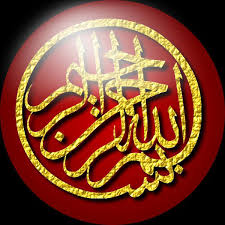 Al-Wasatiyyah – Image from International Islamic University, Malaysia. Al-Wasatiyyah is verbal noun from the word wasaṭ which has been translated as witnesses and justice with the connotations of balance, equilibrium and moderation.And thus have We willed you to be a community of the middle way, so that you might bear witness to the truth before all mankind, and that the Apostle might bear witness to it before you.Quran: Al-Baqarah 2:143Trust is a rapidly vanishing thing in the 21st Century. Given a choice between trusting in secular governments versus the great religions, I will trust the great religions. Given a choice between the great religions, I have chosen Islam. One reason is that Islam encompasses the greatest truths of all religions. The guidebook of Islam is the Quran.Islamic Index (Important dates and Events in Islam) by Mohammed Mehboob Hussain“This is the only Book, which has been memorized by millions of people by heart since its revelation. The Quran was revealed in small portions over a period of 23 years. There are 114 Chapters in the Quran. Each chapter of Quran is called a Surah. Each Surah is divided into various Ayat (Verses). Some Surahs contain more verses while others less. Surah al-Baqarah, the second chapter of the Quran is the biggest of all. It contains 286 Ayat (Verses). The shortest Surah of the Quran is Surah al-Kauthar (a river in Paradise). It contains only three Ayat (Verses)... The Quran is also divided into thirty almost equal portions. Each of these portions is called a Juz in Arabic. The Quran was revealed to the Messenger of Allah, Muhammad in small portions. Some portions of the Quran were revealed in Makkah while other portions of it were revealed in Madinah. The Surah that were revealed in Makkah are known as Makki Surah. The Surah revealed in Madinah after Hijrah (Migration) are known as Madani Surah. The Makkan period of revelation was from 610 AD to 622 CE. The Madani period was from 622 CE to 632 CE.”https://www.academia.edu/7775318/Islamic_Index?email_work_card=view-paper The Quran may be one of, if not the longest poems ever written. There is a rhythm and rhyme in the Quran that makes it an artistic masterpiece and also easier to remember.The Quran is based around all good things, like peace, truth, justice and balance.The word Wasatiyyah means “just” as in “just community” and is referred to in the Quran verse quoted above (2:143). Justice requires being in the middle position between two sides; balanced, and without bias.“The noun “al-wasṭ” (literally, meaning the middle, the middlemost, the centre), according to the commentator, Abu Su’ud, is ‘originally a name for something whereby the connection of all sides to it is of equal distance, such as the centre of a circle. Then the word is borrowed in order to describe the praiseworthy human qualities, by virtue of those qualities being in the middle of blameworthy qualities which surround it in the modes of excessiveness (ifrāṭ) and laxity (tafrīṭ).” Al-Qaraḍawi, al-Khaṣa’iṣ al-`Ᾱmmah li- al-Islam, 1977 “The Prophet Mohammed said, “Religion is very easy and whoever overburdens himself in his religion will not be able  to  continue  in  that  way.  So,  you  should  not  be  extremists,  but  try  to  be  near  to  perfection  and receive  the  good  tidings  that  you  will  be rewarded;  and  gain  strength  by  worshipping  in  the mornings, the nights.”See Hadith Fath al-Bari, p.102, Vol. 1Muslims really are peaceful gentle people who help the poor and greet everyone, even strangers, Muslim or not, with peaceful intentions and words. The word “salam” means “peace.” The phrase Assalamu Alai Kum is classical Arabic and means “Peace to you,” in the plural tense. Muslims and Christians alike in the Middle East use these phrases.“Umar Ibn Khalid narrated from Al-Layth from Yazeed from Abi Al-Khayr from Abdullah Ibn ‘Amr, may Allah be pleased with him, said, “A man asked the Prophet, ‘Which (aspect of) Islam is best?’ He responded, ‘Feeding people and greeting (with salam/peace) those you know and those you do not know.’”Hadith Fath-al-Barihttps://sunnahmuakada.files.wordpress.com/2014/10/fath-al-bari.pdf Shocking and unbelievable as it may seem to so many westerners, Muslims are peace loving people and should cheerfully greet everyone, even strangers with peace on their lips and in their hearts. This is Islam. Not the Western media generated specter of cruel evil people. I’ve lived in Islamic countries and it’s true. This is a photo I took while riding in a taxi in Pakistan: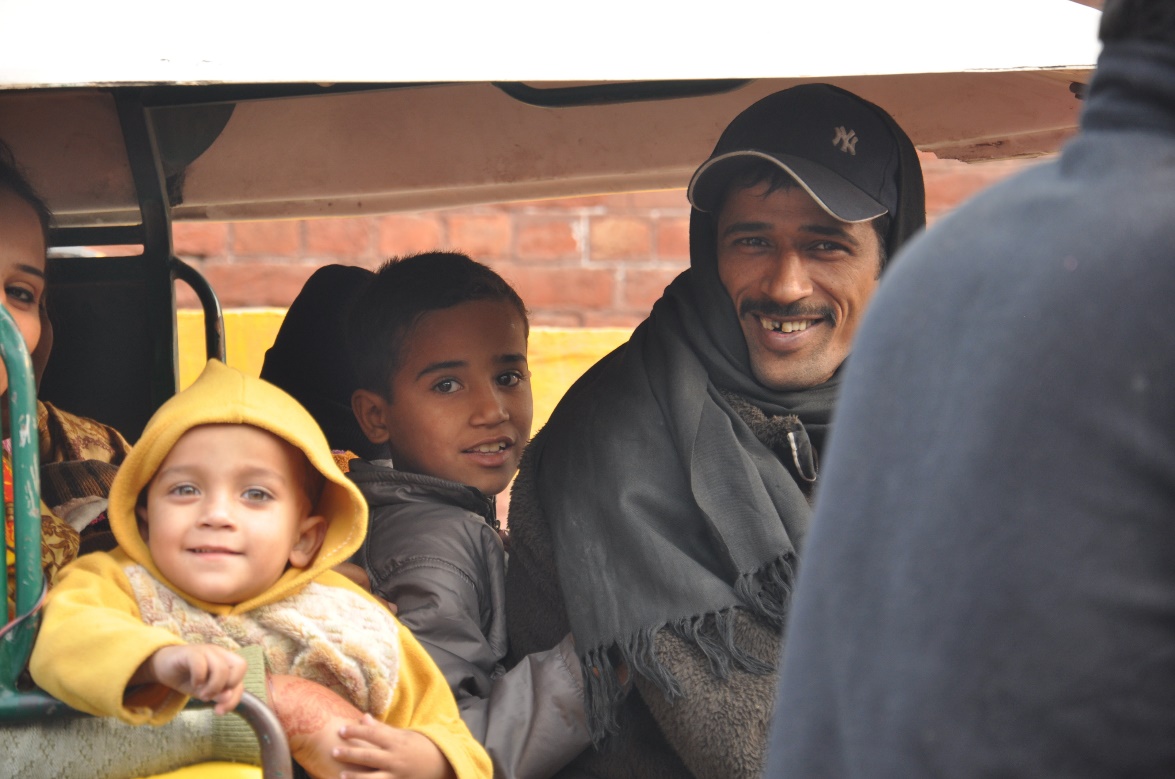 That is not a posed photo. I was riding in a taxi in heavy traffic in Pakistan with the window open and noticed this family. I raised my camera and they just continued smiling. How wonderfully at peace with the world they are! Would the average westerner be so open or think perhaps I’m some awful person probably up to no good? Welcome to Islam. We are innocent – we still have trust.I composed this part of the book not based on the standard logical order, but slowly easing the Islam skeptics into the gentle realities of the way of Islam - respecting womanhood, avoiding war, liberating humanity from slavery - the real basic ABCs of Islam.After that there’s a chapter on Islamic diplomacy with some history and Quranic quotes to back it up, followed by brief histories of some of the holy books, a section on Islamic Covenants, and finally a brief conclusion with some real solutions to today’s challenges. Chapter 6 Islam and womenNon-Muslims won’t believe it, but Islam guarantees women far more rights and freedoms than any previous religion, which means all other major religions, because Islam came about in the 7th Century, and was the last and final great religion to appear on earth. All other major religions and philosophies came much earlier in history. The Hadith (oral record of the life and sayings of the Prophet Muhammed PBUH) of Al-Nasa’i states: Islam placed paradise under the feet of women when they became mothers.“Muslim women contributed to the legacy of Islam as scholars, jurists, rulers, benefactresses, warriors, businesswomen, and legal experts. The Prophet’s household was looked up to by all his Companions as a beacon of guidance. His wife, Khadija (ra), who was more than his  confidante and companion, a wealthy businesswoman and trader supported him morally and financially when he was granted prophethood; Aisha bint Abu Bakr (ra), transmitted expanses of knowledge from him, became a great jurist and scholar; Umm Salama (ra)’s counsel was accepted by the Prophet himself, at the time of the treaty of Hudaibiyyah; Hafsa (ra), daughter of Umar ibn Al-Khattab was the first person to be entrusted with the written Qur’an after the death of her father.”https://funci.org/great-women-in-islamic-history-a-forgotten-legacy/?lang=enWomen’s marital property rightsIslam was the first major religion to grant marital property rights to women. “The divine justness and equitability of the Islamic laws of inheritance have been correctly appreciated by many non-Muslim scholars such as Professor Almaric Rumsey (1825-1899) of King's College, London, the author of many works on the subject of the Muslim law of inheritance and a barrister-at-law, who stated that the Muslim law of inheritance, ‘comprises beyond question the most refined and elaborate system of rules for the devolution of property that is known to the civilised world.’”http://www.islam101.com/sociology/inheritance.htm   Equality of men and women in IslamIn regards to Islam’s alleged “denigration of women,” the opposite in fact is true.“According to the exegetes of the Qur’an, early Muslim women actually challenged the Prophet and asked him why the revelation only referred to Muslims using the male plural, muslimun. Subsequently male and female Muslims were given equal status in the revelation and the female plural, muslimat, began to appear alongside its male counterpart in discussions of spiritual responsibilities and rewards.“In addition to this recognition of the spiritual equality of the sexes, several women are described as playing forceful roles in early Islam, even wielding weapons, and there is no evidence that men and women were physically separated in the mosque. In the stories of the golden days of the Prophet and the Rightly Guided Caliphs, recorded in the first ‘Abbasid centuries, several women emerge as powerful figures, from the Prophet’s own wives, - the wealthy widow Khadija, who proposed marriage to him rather than visa-versa, and Aysha, who led the political opposition against Ali, - to Na’ila, the strong-willed wife of ‘Uthman, who tried desperately to fight off his killers…”The Great Caliphs, the Golden Age of the ‘Abbasid Empire, p. 111, by Amira K. Bennison, new paperback edition published in 2011 by I.B. Tauris & Co Ltd. Reprinted 2014, London, New York)Islam was the first great women’s liberation movement in history. HijabAre women in Islam really supposed to cover themselves from head to foot?I don’t believe that. I do believe quite a lot of Arabs in particular have confused pre-Islamic male chauvinism with Islam and created a toxic mix. What does it say about women’s dress in the Quran?“Tell the believing men that they shall subdue their eyes (and not stare at the women), and to maintain their chastity. This is purer for them. God is fully Cognizant of everything they do.
And tell the believing women to subdue their eyes, and maintain their chastity. They shall not reveal any parts of their bodies, except that which is necessary. They shall cover their chests, and shall not relax this code in the presence of other than their husbands, their fathers, the fathers of their husbands, their sons, the sons of their husbands, their brothers, the sons of their brothers, the sons of their They shall not strike their feet when they walk in order to shake and reveal certain details of their bodies. All of you shall repent to God, O you believers, that you may succeed.”Quran 24:30-31“Dressing modestly, therefore, is a trait of the believing men and women. The minimum requirements for a woman's dress is to lengthen her garment (33:59) and to cover her chest. Tyrannical Arab traditions have given a false impression that a woman must be covered from head to toe; such is not a Quranic or Islamic dress.”https://www.masjidtucson.org/submission/perspectives/women/dresscode.html “The term “Hijab” is reiterated seven times in the Qur'an referring each time exactly to the same meaning. “Hijab” means curtain, separation, wall and, in other words, anything that hides, masks and protects something.“But the verse that has been most often used to prove the "obligation" of veiling for women and that mentions the term Hijab is the following: " O you who have believed, do not enter the houses of the Prophet except when you are permitted for a meal… And when you ask [his wives] for something, ask them from behind a separation (Hijab)" Quran 33; 53.“As indicated here, the Hijab concerns only the wives of the Prophet and meets a circumstantial requirement in order to respect the private life of the Prophet. Besides, it does not represent, in any way, a particular model of clothing. The essence of this requirement aimed, mainly, to educate Arabs of that time to respect the privacy of people and good manners.“It is therefore quite clear that the term Hijab does not absolutely refer to the meaning given nowadays as the scarf that should cover the head. The Hijab has nothing to do with any Islamic female dress. It is rather a symbol of separation between public life and private life at the time of the Prophet. It aimed to make of the prophet's wives Mothers of the Believers.“There is another verse that mentions a term that stands for the scarf. This verse says: "... And tell the believing women to reduce [some] of their vision and guard their private parts and not to expose their adornment (zinatahuna) except that which [necessarily] appears thereof and to wrap [a portion of] their headcovers (Khumurihina) over their chests (Juyubihina) and not to expose their adornment except to their husbands, their fathers, their husbands' fathers, their sons, their husbands' sons, their brothers, their brothers' sons” Quran 24: 31“The term Khumurihina (plural of Khimar) stated in this verse refers to the scarf that women used to wear in the Arabian Peninsula and in all the other civilizations at that time.“The Qur’an invites the believing women to fold their scarves (Khimar) over their chests (Juyubihina) to cover the upper part of their busts when they are in public. In fact, the classical commentaries report that the Arab women of Mecca used to uncover their neck and upper chest. For this reason, the Qur’an invited the believing women to fold the sides of the Khimar over their busts.“The semantic shifts are usually the result of incorrect translations and interpretations and socio-cultural factors, which aimed at one point in history to create "made-to-measure" concepts to serve the political interests. And this is what happened with Hijab when it was imposed on Muslim women by inserting it willingly in the register of Islamic body ethics.“Finally, the confusion between Khimar and Hijab is politically delicate and serves, above all, the interests of different ideologies including radical Muslims, supporters of the official Islam of states and the modern Islamophobia which joyfully criticizes the ‘veil’ or Hijab considered today as the banner of Islam...“Unfortunately, the whole Qur’anic ethics seem today to be reduced to women’s dress and body, to the way they should be covered, the color, thickness and uniformity of the dress ... However, given that the Qur’an did not insist on a specific clothing or appearance for women, it would be very simplistic to analyze the few verses on the dress far from the guidance of the spiritual message about the global body ethics for both men and women.“The Qur'an invites both men and women to behave with ‘decency’ and ‘integrity,’ both physically and morally. The Qur’an does not legislate a strictly religious ‘uniform’ as it is shown here, and the first spiritual message did not intend to stipulate rigid or ‘fixed’ dress standards once and for all, but rather to ‘recommend’ an ‘attitude’ or an ‘ethic’ regarding the body and soul.”http://www.asma-lamrabet.com/articles/how-does-the-qur-an-address-the-issue-of-muslim-woman-s-veil-or-hijab The above writer is very, very careful to not upset the conservatives, but the basic messages from the Quran appear clearly understood.Basically, I think Muslim women are supposed to cover their “private areas” and be modest as should all people. I believe many Muslims (and people of other religions) confuse their indigenous culture with their religion. In some cases, I completely understand. In others? Not really.(In some cases, I understand? Like what? Take Iran for example. Time after time after time the USA has attacked Iran. Why? OIL! Iran has lots of it. Iran holds 10% of the world’s proven oil reserves and 15% of its gas. It is OPEC’s second largest exporter and the world’s fourth largest oil producer. Somehow, the government there has to keep the people focused on maintaining unity and not being violently take over AGAIN, by the USA. For more on this topic research “SAVAK.” No doubt wearing a Hijab is no fun, but compare it to the extreme, extreme tortures inflicted by America’s puppet dictators on innocent people, and perhaps it’s not so terrible in comparison. Who knows, perhaps the government would like to liberalize a bit, but they can’t right now as long as the USA is provoking and provoking and threatening them with another ultra-violent and deadly takeover.I recall hearing a story once that Allah sent the Holy Prophet to the Arabs because they were the most sinful people on earth. (Now that’s anti-Semitic!) One the other hand it is true the Arabian Peninsula has one of the harshest climates in the world. Consequently, pre-Islamic Arabia was one of the savage cultures in world history. Islam caused a paradigm shift in the behavior of most Arabs, however the 20th century made quite a number of them very rich. I suspect the majority of Arabs – those who are still poor – and the majority are poor, are also still good people and Muslims. The largest Muslim country in terms of population is Indonesia. They have a well-established middle class and universal education. There are many very good Muslims there. Most women in Indonesia do not wear any kind of Arab “Muslim uniform.” Instead, they dress modestly, as they prefer. It is extremely rare in Indonesia to see a woman wear a vail. I don’t think I ever saw a woman there wearing the Arab pseudo-Islamic style of clothing in Indonesia. I didn’t see an bikinis either, but unfortunately was too busy to get to a beach. In any case, I greatly respect the Indonesian people and their balanced approach to Islam and life. (Incidentally, I highly recommend reading the novels by Pramoedya Ananta Toer – who was imprisoned for many years because of his writings. He told the inside stories about the Indonesian fight against colonialism, and the personal costs for everyone and the nation.)When in Qatar I tried wearing the men’s fashion – flowing white robes called “thobe.” I have to say it was vastly cooler than regular pants and shirt. I also noticed in the extreme heat even covering my head was necessary to keep my brain from frying. Most westerners think taking off some clothes will cool them down. This however is a deadly mistake in the extreme heat of Arabia. What happens in the Arabian Peninsula if one is not completely covered?As perspiration increase, so does dehydration. Your tongue swells, lips crack and nose start to bleed. Fever sets in and your brain cells dry out causing convulsions and hallucinations. Soon, your cerebral fluid starts to boil and then your kidneys and other internal organs start to fail leading to toxemia and plasma loss which in sum adds up to a long slow agonizing death. So, there is a logic in completely covering oneself in some times and places. This does not suggest or imply I agree with denying women the right to ever feel the cool breeze on their skin in the cooler evenings. That’s just cruel, in my opinion, except perhaps in the most extreme circumstances, which the white supremacist hegemonic CIA relentlessly creates in targeted nations.When I try to measure the “goodness” of a nation one of the things I check is the Gini Index. It measures the degree of inequality in the distribution of family income in a country. The higher the Gini number, the greater the income inequality. A Gini Index of “0” means perfect equality.Looking at the Gini Index 2019 put out by the World Bank I notice Indonesia weighing in at 71st place with a Gini Index of 38.10. Saudi Arabia however wasn’t listed on that site.https://www.indexmundi.com/facts/indicators/SI.POV.GINI/rankingsHowever, the CIA ranks Saudi Arabia at  Number 36 in the world (more divided than Indonesia and the USA) with a Gini Index of 45.9.https://www.cia.gov/library/publications/the-world-factbook/rankorder/2172rank.htmlIt is interesting to note the Bible and Quran agree on many things, one of which is rich people are much more likely to go to hell.“And again, I say unto you, it is easier for a camel to go through the eye of a needle, than for a rich man to enter into the kingdom of God.”New Testament Bible, KJV, Matthew 19:24In the Quran:“Woe to every scandalmonger and backbiterWho piles up wealth and lays it by;Thinking that his wealth would make him last foreverBy no means! He will be sure to be thrown into that which breaks to Pieces (hell).”Al-Humazah 104: 1-4Chapter 7 Koranic Laws strictly governing the conduct of warfare“Fight for the cause of God with those who fight you, but do not be aggressive: God does not like aggressors”Quran 2:190“As Jenkins has noted: ‘Much to my surprise, the Islamic scriptures in the Quran were actually far less bloody and less violent than those in the Bible. … By the standards of the time, which is the 7th century A.D., the laws of war that are laid down by the Quran are actually reasonably humane…Then we turn to the Bible, and we actually find something that is for many people a real surprise. There is a specific kind of warfare laid down in the Bible which we can only call genocide.’”Islam and Political Violence by John L Esposito, Religions, 2015, 6, 1067–1081; doi:10.3390/rel6031067, 10 September 2015, downloaded from: https://www.mdpi.com/2077-1444/6/3/1067/pdf“Numerous western scholars acknowledge that Islam has strict laws against anything resembling terrorism. A right to self-defense however is granted.”Jihadists Don't Understand the Qur’an, By Qasim Rashid, March 24, 2016Contrary to the beliefs of the critics of Islam, Muslims are prohibited from enforcing Islam on non-Muslims. “There shall be no compulsion in religion.”Quran 2:257The Qur’an’s first verses addressing war were also revealed in Chapter 22 Verse 40-41. These inaugural verses place an immense burden on Muslims before they are permitted to fight. Muslims must first face faith-based violent persecution, flee their homes, be pursued, war must be waged upon them, and only then may Muslims fight in self-defense.https://time.com/4270613/jihadists-dont-understand-the-quran Likewise,The  Quran  forbids violence against innocents however does give the right to fight back against aggression. “Permission to fight back is hereby granted to those being fought, for they have been wronged. And Allah is truly Most Capable of helping them prevail.”Quran 22: 39-40When Muslims are being attacked, we must fight back with vigor to deter further aggression.“If thou find them at war [with you], make of them a fearsome example for those who follow them that they all may learn a lesson.”Quran 8: 57However, if and when the aggressors decide to stop their aggression, Muslims are ordered to make peace.“If the enemy is inclined towards peace, make peace with them. And put your trust in Allah. Indeed, He ˹alone˺ is the All-Hearing, All-Knowing.”Quran 8: 61One of the most misunderstood concepts from Islam comes from the word Jihad:“The  importance  of  jihad  is  rooted  in  the  Quran.  The  Quranic  meaning  of  jihad  refers  to  the  obligation  incumbent  on  all  Muslims  to  struggle  or  exert  (jihad)  oneself,  to  follow  and  realize  God’s  will:  to  lead  a  virtuous  life,  to  fight  injustice  and  oppression,  reform  and  create  a  just  society  and,  if  necessary,  engage  in  armed  struggle  to  defend  one’s  community  and  religion.”Islam and Political Violence by John L Esposito, Religions, 2015, 6, 1067–1081; doi:10.3390/rel6031067, 10 September 2015, downloaded from: https://www.mdpi.com/2077-1444/6/3/1067/pdfBecause I often use multiple dictionaries and translation software, I know many people incorrectly use the Jihad interchangeably with “Crusade.” In fact, they are totally different. Muslims cannot (within the boundaries of Islamic law) go to another country and start murdering people and take their land. Anything like that is totally haram (forbidden). And yet, in spite of all of the evidence taken from the original source of Islam in the world, the preeminent lawbook of Islam, The Holy Quran, still a horrific image of Islam permeates the world’s media. This is not the fault of Muslims, who are (by definition) peace-loving people, but rather the rabid capitalists who “covet their neighbors’ goods,” (a violation of the 10th of the Ten Commandments), specifically oil, other natural resources and land. (See Table 1 in Chapter 2 for establishment of motives for the very public denigration of Islam in world media, primarily by Euro-American mainstream media.)Uranium in Niger: When a Blessing Becomes a CurseApril 19, 2018, By Abhijit MohantyNiger, a land-locked sub-Saharan nation, has the world’s fourth-largest uranium reserves – around 7% of the global total. While Niger’s uranium lights the Eiffel Tower and one-third of households in France, the people of Niger – the owners of this wealth – have lived in the dark, struggling with chronic hunger and malnutrition for years. According to the World Bank, around 60 percent of Nigeriens live below the national poverty line. With a per capita income of $420, Niger is one of the world’s poorest nations. In 2016, it ranked 187 out of 188 countries on the United Nations Human Development Index.https://www.geopoliticalmonitor.com/uranium-in-niger-when-a-blessing-becomes-a-curseDo wealthy Muslim nations help the Muslims in Niger? Apparently not enough to help them off the very bottom of the list of development as measured by the UNDP.Chapter 8 Islam - The only religion to encourage freeing slaves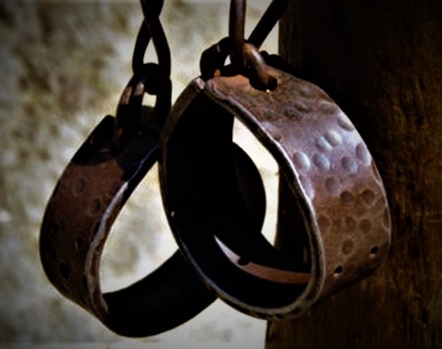 Islam has an explicitly stated, vastly more socially egalitarian approach to slavery than any other religion. Islamic tradition mandates kindness to slaves and the Quran strongly recommends freeing slaves in several unambiguous verses.Historically, in both Christian and Muslim worlds most slaves were captives in wars. However, in Islamic Hadith (collected sayings of the Holy Prophet Mohammed, PBUH) it states:“Abu Huraira narrated: The Prophet said,“Whoever frees a Muslim slave, Allah will save all the parts of his body from the (Hell) Fire as he has freed the body-parts of the slave.” Said bin Marjana said that he narrated that Hadith to `Ali bin Al-Husain and he freed his slave for whom `Abdullah bin Ja’far had offered him ten thousand Dirhams or one-thousand Dinars. [Al-Bukhari]“Abu Huraira also narrated: The Prophet said, “Whoever frees his portion of a common slave should free the slave completely by paying the rest of his price from his money if he has enough money; otherwise, the price of the slave is to be estimated and the slave is to be helped to work without hardship till he pays the rest of his price.” [Al-Bukhari]In the Quran it says:“We pointed out to him [man] the two conspicuous ways [of good and evil]? But he would not attempt the uphill road [to righteousness]. What will make you comprehend what the uphill road is? It is the setting free of a slave….”Quran: 90: 11-13Allah (SWT) also says in Surah Baqarah verse 177:“And (as for) those who ask for a writing (an agreement whereby they purchase themselves) from among those whom your right hands possess, give them the writing if you know any good in them, and give them of the wealth of Allah which He has given you…” Quran: 24:33This means that the master who agrees to the “self-purchase” of a slave for his or her freedom is further encouraged to help provide wealth for him or her. Simply freeing a person to become impoverished is in many cases a dubious benefit. But, helping that person to make a new life is blessed.And then,“Serve Allah, and join not any partners with Him; and do good- to parents, kinsfolk, orphans, those in need, neighbors who are near, neighbors who are strangers, the companion by your side, the wayfarer (ye meet), and what your right hands possess [the slave]: For Allah loveth not the arrogant, the vainglorious…” Quran: 4:36Even Napoleon Bonaparte acknowledged that in Islam slavery was altogether different than any other civilization:“Napoleon Bonaparte is recorded as saying about the condition of slaves in Muslim countries: “The slave inherits his master’s property and marries his daughter. The majority of the Pashas had been slaves. Many of the grand viziers, all the Mamelukes, Ali Ben Mourad Beg, had been slaves. They began their lives by performing the most menial services in the houses of their masters and were subsequently raised in status for their merit or by favour. In the West, on the contrary, the slave has always been below the position of the domestic servants; he occupies the lowest rug.” [Cherfils, Bonaparte et l’Islam (Paris, 1914).]  https://www.amjaonline.org/islamic-position-on-slaveryChapter 9 The beautiful Azan – Call to prayerEven the peaceful gentle “Call to Prayer” the Azan has been classically conditioned in modern people’s minds as a bone chilling evil sound, due to Hollywood relentless and erroneous linking of Islam with terror.Former Slave Bilal - The first Muezzin A “Muezzin” is the person who calls the faithful to prayer (with Azan). The first Muezzin was a former black slave named Bilal.He converted to Islam when he was a slave.His master was very angry and tortured him. But it did not diminish Bilal’s faith in God.The prophet Mohammad (PBUH) found out about this and ordered one of his followers named Abu Bakr to buy Bilal’s freedom.Later the Prophet Mohammad heard Bilal sing the Azan. Bilal sang the Shahada so beautifully the Prophet Mohammad asked him to regularly call the faithful to prayer and to teach others so they could also call the Azan. So, Bilal became the first Muezzin. 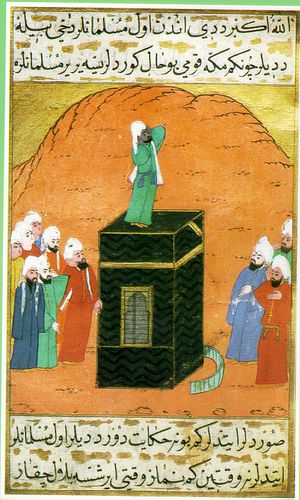 Turkish image of Bilal, Islam’s first Muezzin, surrounded by Sahaba calling Azan, the summons to prayer. This work is in the public domain.Some very beautiful Azan can be heard on YouTube:https://www.youtube.com/watch?v=qcJ_W8_e4Es https://www.youtube.com/watch?v=lGgkA573q-ULearn Azan - Call to Prayerllahu Akbar! Allahu Akbar!  God is Great! God is Great! Ashhadu an la ilaha illa Allah.  I bear witness that there is no god except the One God.Ashadu anna Muhammadan Rasool Allah.  I bear witness that Muhammad is the messenger of God.Hayya 'ala-s-Salah.  Hurry to the prayer. Hayya 'ala-l-Falah.   Hurry to salvation.Allahu Akbar!  God is Great! La ilaha illa Allah.  There is no God except the One God. The ShahadaThe two sentences in green above are called “The Shahada.” To become a Muslim, a sincere person recites the two lines underlined above in front of other Muslims. This is the first of the Five Pillars of Islam.The last line of the Azan has the same meaning as the first sentence of the Shahada. La ilaha illa Allah.  There is no god except the One God. That is called Tawhid – representing the Oneness of God. The Five Pillars of IslamProfession of Faith (Shahada) “There is no god but God, and Muhammad is the Messenger of God.” Born in the year  571 ACE, anyone with even a modicum knowledge of history must acknowledge that the Prophet Mohammed (PBUH) was the last of the great prophet line, as no other great religious founder has emerged since.Prayer (Salat)  Five prayers per daySalat al-fajr: dawn, before sunrise.Salat al-zuhr: midday, after the sun passes its highest.Salat al-'asr: the late part of the afternoon.Salat al-maghrib: just after sunset.Salat al-'isha: between sunset and midnight.Alms (Zakat)Zakat is a form of alms-giving. It is the third religious obligation in Islam. It is a tax incumbent upon all Muslims who meet the necessary criteria of wealth. Exact specifications for the amount to be given to the poor are clearly defined. No other religion has an obligation like this.Fasting (Sawm)Sawm is a fast – abstaining from food and water from dawn to dusk during the month of Ramadan. For an inspiration sermon welcoming the month of Ramadhan given by the noble Prophet Muhammed, see: https://www.sistani.org/english/book/46/2034 The health benefits of fasting are not to be underestimated. Likewise, the discipline required for the Ramadan fast is noteworthy.Pilgrimage (Hajj)Hajj is the Muslim pilgrimage to Mecca that takes place in the last month of the year. All Muslims are expected to make this journey least once during their lifetime.PolygamyThere is only one Quranic passage (Surah 4: An-Nisa’: 2-3) in which specific reference is made to polygyny as a social institution and permission to marry more than one wife is given under highly exceptional circumstances and with extremely stringent conditions.“It is important to know the historical context in which polygyny was permitted in Islam. After his Hijra to Medina from Makkah in 622 AD, Prophet Muhammad (PBUH) laid the foundations of the first Muslim society. This embryonic society was seriously threatened by the Makkans who waged three wars against the Muslims in Medina. As a result of these wars, a large number of men were killed, leaving behind dependent women and children. In addition, the property of orphans had to be protected. (In English, the word ‘orphan’ refers to a child who has lost both parents. However, in Arabic, the term ‘Yateem’ refers to a child who has lost his or her father.)”https://www.newageislam.com/islamic-ideology/riffat-hassan/the-historical-context-in-which-polygyny-was-permitted-in-islam/d/123594The death penalty – Guiding Principles vs. Concrete OperationFirst, I don’t necessarily trust or believe decisions made by an “Islamic” scholarly class more than the beliefs of the “common regular Muslim.” Why not? Scholarly classes can and often are removed from the experience and implicit laws and practices that govern the affairs of the majorities. This doesn’t mean I always agree with majorities either. Guiding PrinciplesSecond, I believe the Quran was and is more than anything a set of guiding principles designed to 1) ensure the primacy of a higher-order unitary “goodness” over individual and/or collective human ego, and 2) provides laws and rules that were as modern as they could be at the time and place it was delivered. And make no mistake that the Arabian Peninsula in the 7th Century was one of if not the harshest environments on earth. Access to water and food were extremely limited and life and death were dependent on tribal alliances, power and fear, and very often the ability to fight to the death and win without hesitation or remorse for the victims. Starvation was very common and most people were not clean. Joining Islam provided people with a vastly better way of life. Again, it was and remains far simpler than most people think. What is the essence of the guiding principles in the Quran in regards to law and order? There is no definitive answer, however I might tentatively venture: use of the minimum force necessary to optimize the peace, stability and protection of the community within the context of other communities in a pluralistic community.Concrete Operational ThoughtThe concrete operational stage is the third stage in Piaget's theory of cognitive development. This period spans the time of middle childhood—it begins around age 7 and continues until approximately age 11—and is characterized by the development of logical thought. Thinking still tends to be very concrete, children become much more logical and sophisticated in their thinking during this stage of development.While this is an important stage in and of itself, it also serves as an important transition between earlier stages of development and the coming stage where kids will learn how to think more abstractly and hypothetically. https://www.verywellmind.com/concrete-operational-stage-of-cognitive-development-2795458 Concrete Operational State of Piaget's Cognitive Development Theory: An Implication in Learning General Science, by Safdar Rehman Ghazi Results of the study revealed that overall students falling in concrete operational stage of the Piaget’ theory have the ability to solve the problems in learning general science up to some extent as well as in rural and urban context. However, urban school students falling in Piaget’s concrete operational stage have better performance regarding the ability and to solve the problems of Chemistry, Biology, and Physics in general science than the rural students. It is concluded that socio-cultural environment (rural vs. urban) have impact on Piaget’s concrete operational stage students in learning general science.http://www.gujr.com.pk/index.php/GUJR/article/view/326 I suspect there are many people, in all religions who - for whatever reason - never develop much beyond the Concrete Operational level of thinking. Parents in some educationally deprived cultures (and other richer but fascist cultures), strongly discourage abstract thinking and relentlessly train their children to be “practical” and obedient. Hence some perhaps well-intentioned Muslims stick to the letter of the law while missing the real meaning and intent of the law.This is a problem in a world where Muslim countries are not allowed to develop naturally, but their leaders are given a Hobson's choice: Either submit to the CIA’s subjugation and remain a poor slave, or resist and be endlessly attacked ending up again trapped in the chains of poverty, and war.Most non-Muslims I have met believe Islam was spread “by the sword.” This is wildly incorrect. Most people including myself joined Islam for a better way of life; peaceful assimilation into a healthier and happier lifestyle. Happier? Generally, yes, very much so except when having to deal with the prejudice, and those experiences can be compartmentalized within memory. Fortunately, we humans have the neo-cortex (thinking brain) and in most cases can differentiate the chains of causation behind the vast majority of our experiences if we try. Likewise, to be happy we have to discipline our minds to appreciate what we have, rather than get lost in the detritus of unfortunate, often unjust, and in some cases extremely cruel causal chains; causal chains which are caused by ignorance.A lot has changed since the 7th Century and we now know many amazing ways to diagnose and help people that have problems that didn’t exist in the 7th Century. Those were exceeding dangerous times when only a tiny percent of people were educated beyond survival skills.Simultaneously I believe that God gave us this brain to make decisions as wisely as we can and we have to interpret the Quran in the context in which we live.The very strict laws and application of those laws in the manner prescribed were at that time absolutely necessary to maintain any kind of order in that extremely harsh environment.At that time (and still today in some environments) mobs can form in an instant and one or many people die. Only the threat of extremely strict and inflexible laws had any chance at all of controlling that kind of behavior. Thus, strict laws and the enforcement of them increased the freedom of everyone else to live in peace.Scientific reasons to support ending the death penaltyNeurological causative factors in some aggressive/abnormal behaviorsThese days however we can in theory find out a murderer has a tumor in the hypothalamus or amygdala pressing upon a genetically programmed aggression circuit – remove that tumor and the person ceases to have murderous impulses.https://www.scientificamerican.com/article/how-responsible-are-killers-with-brain-damage/Wrongful convictions and miscarriage of justiceFor those not familiar with this branch of justice reform, a perusal of:https://innocenceproject.org will prove instructive.According to project innocence 63% of wrongful convictions occur as the result of eyewitness misidentification, 17% involved informants,52% involved misapplied forensic science,26% involved false confessionsNot surprisingly given the history of, and continued racism in the United States at least, 58% of the wrongful convictions were of Black people,33% of white, and 2% Asian American, Native American, or self-identified “otherAnd:Various studies estimate that in the United States, between 2.3 and 5% of all prisoners are innocent.That final statistic by itself tell me that the death penalty is wrong given especially western modern people’s multiple biases, desensitization to violence, and perceived rationalizations for revenge and vigilantism lionized in the popular media.One  of  the  most  authoritative  works  on  the  exposure  of  wrongful  convictions  is  Samuel  R.  Gross  and  Michael  Shaffer’s  study,  entitled  Exonerations  in  the  United  States, 1989-2012—Report by the National Registry of Exonerations.https://globalwrong.files.wordpress.com/2012/05/exonerations_us_1989_2012_full_report.pdf According to researcher Boaz Sangero, causes of miscarriages of justice include:Plea bargains that offer incentives for the innocent to plead guilty, sometimes called an innocent prisoner's dilemmaConfirmation bias on the part of investigatorsWithholding or destruction of evidence by police or prosecutionFabrication of evidence or outright perjury by police (see testilying), or prosecution witnesses (e.g., Charles Randal Smith)Biased editing of evidencePrejudice against the class of people to which the defendant belongsMisidentification of the perpetrator by witnesses and/or victimsOverestimation/underestimation of the evidential value of expert testimonyContaminated evidenceFaulty forensic testsFalse confessions due to police pressure or psychological conditionsMisdirection of a jury by a judge during trialPerjured evidence by the real guilty party or their accomplices (frameup)Perjured evidence by the alleged victim or their accomplicesConspiracy between court of appeal judges and prosecutors to uphold conviction of the innocentFraudulent conduct by a judge: Judicial Misconducthttps://www.academia.edu/27420016/SAFETY_FROM_FALSE_CONVICTIONS Also see: https://www.lawyersweekly.com.au/biglaw/28805-nightmare-of-serious-errors-how-australia-s-miscarriages-of-justice-and-wrongful-convictions-are-crippling-the-criminal-justice-system http://classic.austlii.edu.au/au/journals/FlinLawJl/2015/6.pdf https://www.law.umich.edu/clinical/innocenceclinic/Pages/wrongfulconvictions.aspxDeprogramming and LearningThe first time I heard of “deprogramming” was near the end of the Vietnam war and the story was some of the American Special Forces soldiers had to go through a “deprogramming” regimen  to help them before they tried to assimilate back into American society. Recently I tried finding some references for that (alleged) program, but was unable to.The second time I heard of deprogramming was also in the 1970s. I was hitching in the western US and had a rather long ride with some parents in their 50s whose daughter had joined the Hari Krishna cult. They hired an “investigator” of some kind to kidnap her and assist them in “deprogramming” her, with I found out, generally positive but still mixed success. I had mixed feelings about their story. On one hand cults definitely can and do program people into behaviors that severely limit their followers’ realization of their full potential and joy of life. On the other hand, sometimes people need to learn from their own mistakes and coercive attempts to de-program them can have the opposite effect desired by the “de-programmers.” People are not as simple as lab rats. Likewise, kidnapping people is illegal. The whole concept of “deprogramming” appears to involve at least some degree of coercion and is a contentious area of legal ethical debate.I’m pretty sure in some cases each of two friends arguing about which basketball team really is better might like to “deprogram” the other so that person can “win” the argument.Minus the coercion deprogramming can be considered learning. A friend was recently practicing pronunciation of English phrases. I overheard the phrase: “There is no royal road to learning.”Although her pronunciation was reasonably good, I had to mention I don’t necessarily with the concept implied in that phrase. It seems to me motivation, effort and open-mindedness together form a kind of royal road. A moment later she said: That phrase means there is no easy road to learning. Again, I don’t always or usually agree with that either. Good learning should be interesting, fun, stimulating and even exciting. But, not always.On the positive side exploring new things and places, ideas, experiences, sights, sounds, smells, tastes is usually really fun – sometimes challenging but never boring if properly introduced.On the negative side studying for example medical or psychological pathology can be disturbing. What can keep the learning going forward? Motivation to heal those afflicted with pathologies can make that journey through pathology at least interesting, not “fun” but challenging, absorbing and stimulating.Can people like CIA directors who are – one and all – mass murderers, be “deprogrammed?”First, I am convinced that the world community needs to be protected from mass murderers, which infers some degree of - at minimum - containment is required.I believe in some cases it may be possible for them to learn healthier and more successful strategies to accomplish what they claim to be their goals. However, there is also some truth in the belief that most people don’t change much after age four. There are critical learning periods in animals and humans I believe. Some kinds of learning appear to be needed at some certain developmental stages of life or are very difficult – or impossible - to learn later on. https://www.ncbi.nlm.nih.gov/books/NBK11007https://www.parentingforbrain.com/critical-periodAround age four most children learn cooperative games and that there are rules. If they can adapt to those rules, they discover playing with other children is really fun. But bullies usually have extremely distorted learning experiences from very early ages and teaching them civil behavior might require extraordinary experiences to shake them from their older learning paradigms into more integrative, cooperative participatory lifestyles. This is especially true in cases where the person has decades of reinforcement for that bullying behavior. Is it possible to heal and ever trust a CIA director? I doubt it, but maybe. They might be useful in some ways, but I think will need to be monitored very closely throughout the remainders of their lives. Ditto for former presidents and other people of power in the colonial governments (USA, UK, France, Israel, Saudi Arabia) including their intelligence apparatus.I would not advocate executing them, however effectively that might deter other officials from mimicking their murderous ways. In most cases I think people can learn to correct the errors of their ways.There are however some caveats connected to the above rational for forbidding the death penalty.For example, in most of the world, which is the “less developed world” (a grotesque misnomer and understatement) local law enforcement simply does not have the resources to try to “heal” murderers. Furthermore, if the murderer is not executed riots will ensue and policemen will be killed.The extreme poverty forced upon most of the world by the rapacious colonial masters of the “civilized” world forces pragmatic decisions to be made in “the colonies” and those nations that resist colonialization that don’t “fit” the lofty ideals and expectations of those programmed into highly sophisticated styles of thinking. The word “sophisticated” was chosen here to remind the reader of the Greek origins of that word, which referred to the “Sophists,” a group of philosophers that could argue any point of view with great conviction, however superficial and wrong that point of view may have been or be. Sophistry is a kind of trickery, and the colonial masters are very good at that.This “caveat” plays a very powerful role in how leaders, and/or their military commanders in very poor countries with exceedingly low levels of education respond to CIA driven “color revolutions.”How does one deal with a foreign driven violent revolution?The 2019–20 Hong Kong protests are a case in point. Some of the “protestors” were indeed rioters and violent. A lot of physical violence was directed at police and those who did not agree with the viewpoints of the “protestors” and there was extensive property damage.However, China is a large well-developed country that has had universal education for decades. Likewise, most of the demonstrators were also educated and there were generally some limits to the behaviors which most of them used.Thus, highly trained, extraordinarily patient and stoic police managed to non-violently contain most of the extreme behaviors in which some of the “demonstrators” engaged.Consequently, the situation did not escalate much, beyond increased payments from American CIA through various fronts like National Endowment for Democracy (NED) for very un-civil behaviour by demonstrators. There is no question the CIA funds revolutions all over the world. (See Chapter 3 – List of countries the CIA has tried to overthrow.)Unfortunately, in poor countries where the leaders will not consent to hosting American military bases and enforcing “neo-liberal economic policies” (that always starve the poor) the vast majority of people still have very little or no education and most of the police and military are little better. When they are offered money to riot, the very poor will riot most enthusiastically to keep the money flowing. If many are paid to kill the police or military, they will do that too.The cases of very poor countries vs. Hong Kong are entirely different.I will not stand moral judge on militaries and police that are ordered to contain violent American driven revolutions when limited by finite resources (and education). The UN is more than happy to condemn developing world nations’ leaders and/or their military and intelligence officers for trying to defend their countries’ security, from their lofty New York and Geneva headquarters and lavish liberal well-educated points of view.On a hypothetical level I would love to put those same university educated ivory tower prosecuting attorneys and western reporters in front of an angry CIA paid mob and see exactly what kinds of sophisticated “negotiations” and “healing strategies” they would try. On a practical level in the real world, I would not do that because I not a cruel person, like the CIA and the scurrilous sell-out MSM reporters that oh – so – selectively - report and photograph “the news” only from the point of view of the enthusiastic American paid rioters.For the readers information, a mob is not a collection of people. It is a terrifying single-minded beast that will cruelly tear apart whatever is in front of it. And, please also be assured that the difference between a peaceful demonstration and a mob can be one millisecond. A rumor can pass through even a very large peaceful demonstration in just one minute that triggers a “herd” mob reflex. The British and American CIA have all kinds of research on provocation and can often control the behaviors of their demonstrators using their agents on the ground like a virtuoso violinist. (What kind of rumor? “The DICTATOR kidnapped “local hero name,” tortured and castrated him and he’s hanging naked in front of the police headquarters NOW!”) This may sound unbelievable to an educated western audience, but… if their minds were opened to the constant and unrelenting infinite suffering and real physical pain that accompanies starvation and disease that goes on in impoverished countries, for even one instant, they might never recover, so cocoon-like are their minds, protected from the realities of what their own governments are doing around the world by MSM.Consequently, they trot happy off to the polling stations to vote one colonial master after another into political office.So, death penalty? Bad. But I can’t judge some police and militaries in some countries when being attacked by CIA funded and organized “democracy” movements.Lastly, speaking of “democracy,” of course the USA and its democratic coalition allies love democracy, right?President Mohamed MorsiIsrael Admits Role in Overthrow of Mohamed Morsi and Installation of President Al-Sisi, Planned in Cooperation with Egypt’s Militaryhttps://www.globalresearch.ca/israel-admits-role-in-overthrow-of-mohamed-morsi-and-installation-of-president-al-sisi-planned-in-cooperation-with-egypts-military/5515195 Egypt’s El-Sisi Regime Let Mohamed Morsi Die from Medical NeglectBy Stephen Lendman, Global Research, June 20, 2019Morsi was Egypt’s only democratically elected president, serving from June 30, 2012 until the Obama regime orchestrated his ouster on July 3, 2013 — because he wasn’t subservient enough to US interests, wanting a ruler it controls.His toppling was reminiscent of September 11, 1973 in Chile, replacing democratically elected Salvador Allende with despotic Augusto Pinochet rule.Years of US-supported state terror and neoliberal harshness followed, the same thing going on in Egypt.The Obama regime installed General Abdel Fattah el-Sisi to replace Morsi, Egypt’s Pinochet, governing by junta rule. A US War College graduate, he maintains close ties to the Pentagon.https://www.globalresearch.ca/egypts-el-sisi-regime-let-mohamed-morsi-die-medical-neglect/5681153 America’s appointed dictator el-Sisi tortured Egypt’s first democratically elected President Morsi in prison before he died alone of medical neglect.https://www.commondreams.org/views/2021/02/12/biden-should-stop-payment-us-funds-sisis-egypt RIP brother Morsi – you will always be a martyr in the eyes and minds of those who cherish freedom. Now let’s see. Who was the Director of CIA at that time? Oh yes, Michael Morell.How well did he know Hillary Clinton?Michael Morell dropped CBS News analyst job to support Hillary Clinton, By HADAS GOLD, 08/05/2016https://www.politico.com/blogs/on-media/2016/08/michael-morell-dropped-cbs-analayst-job-to-support-hillary-clinton-226722 Are American voters happy knowing their tax dollars supported the overthrow, torture and murder of Egypt’s first democratically elected president? Does the CIA really support democracy? Some questions to ponder on.The CIA should not be allowed to use the death penalty. However, leaders in impoverished countries should be “cut some slack” when protecting their nations from CIA funded and organized revolutions. Is self-defense not a legitimate defense?Likewise, there is a “lesser harm defense” in law. Imagine you are a police officer trying to quell a demonstration that wants to rip your president to pieces and replace your government with an American puppet dictator, perhaps very much like the Shah of Iran, or Dictator Abdel Fattah el-Sisi of Egypt who has executed thousands of innocent people – rounded up by secret police - for simply disagreeing with him. And you see someone in that crowd that appears to be lighting a Molotov cocktail (petrol bomb) presumably to throw at you. That kind of action could trigger a mob attack and lead to the fall of your government. What exactly would you do?In sum, the application of the laws and rules in Islam do, to some extent vary depending on the specific situation, in my opinion.Suppose you were that policeman or soldier that definitely saw a (CIA) paid demonstrator (provocateur) start to light a Molotov cocktail and you shot him in self-defense. Do you think BBC or CNN got that Molotov cocktail on film? Ha! It doesn’t matter! It will never be broadcast. However, the video of you – you mad dog savage butcher(!) shooting down that peaceful innocent demonstrator in cold-blooded murder will echo around the world forever, and the best you can hope for is to hide for the rest of your life, and you’d better never leave your home country or you can expect to be prosecuted and convicted in the Hague.Only God Can Judge Me by 2Pac“Ain’t no such thing as self-defense in the court of law.”https://www.azlyrics.com/lyrics/2pac/onlygodcanjudgeme.html Lastly, I think it needs mentioning that there has been no need for torture since the 1950s at least. Why not? There are amazing drugs out there that can be used to completely vacuum out someone’s brain without harming them. It’s not like in the movies. Those drugs incidentally are pretty safe. Some of those drugs when combined with others leave the subject unaware they were even questioned. Governments that permit torture are indeed terrorist governments, because there is no use for torture besides spreading terror. Also please recall it’s ridiculously cheap to pay some someone to swear in court they were tortured by any particular government. Bruises? Broken bones? Scars? Additional witnesses? Those cost extra. With the CIA’s help, absolute proof is easy to come by, even if it’s fake. DNA evidence? No problem.And which intelligence agency in the world is most famous for the use of, and even teaching other intelligence organizations and militaries the use of torture?Take a guess. That is certainly not Islam. Islam is a religion of peace. Rumors to the contrary are simply incorrect. Chapter 10 Islamic DiplomacyTo write that Islamic diplomacy began here or there would be questionable at best. It is forbidden in Islam to add to the Quran in any way. And yet, there is much we all can learn from examples of how the Holy Prophet Muhammed (PBUH) lived his life and how he served the communities he lived in. And so, this section by necessity must begin when he was quite young, before receiving the revelations that flowered into what became the Islam that we know. The Alliance of Fudul (Hilful Fudul)An Analysis on the Practices of Prophet Muhammad (PBUH) in Resolving Conflicts, by Mustafa Monjur“Probably, the first attempt of prophet (pbuh) to resolve conflict and tension that historians recorded is called ‘Hilful Fudul’, the alliance of Fudul (Haykal, 1976, pp.57-58), a pact of Chivalry (Lings, 1983. pp. 31-32), or the League of Fuzul (Sarwar, 1961, pp. 66-67). It was an Oath to resolve chaos, disorder and conflicts from the society of Mecca. Basically, it was the consequence of ‘Battle of Fijar’, the Sacrilegious War. In the absence of central authority in Mecca, this battle was broken out in the fair of ‘Ukaz’ between the ‘Quraish’ and the ‘Qais’ tribe. It prolonged its bloody feuds by ten years, from 580 to 590 AD, in the valley of Mecca by the revengeful temper of Arab tribes (Khan, 1980, p.16). As a result of the war the law and order of Arabia had been broken; society became unsecured to live at; a numbered of lives were lost; oppression, hijack, robbery etc. took the place of hospitality in entire territory. In this situation some kind hearted people took initiative and formed ‘Hilful Fudul’, a committee for peace. This oath was taken among the famous tribes of Mecca such as ‘Banu Hashim’, ‘Banu Taym’, ‘Banu Asad’, ‘Banu Zuhra’ and ‘Banu Muttalib’ (Husain, 1967, p.7). On the proposal of Zubair ibn Abd al-Muttalib, an uncle of Prophet (pbuh), some generous citizens of Mecca named Abbdullah ibn Zadan, prophet Muhammad (pbuh), Abu Quhafah with his son Abu Bakr took active part in the agreement. They took the promise to vindicate the rights of the weak and the oppressed against tyranny, to defend the helpless, travelers and foreigners against coercion and to prevent all sorts of disturbances of peace. Some historian claimed that the leadership was belonged to Muhammad (pbuh) in lieu of Zubair ibn Abd al-Muttalib as Muhammad Ali (1972) said, “the credit of taking the lead in the formation of this humanitarian organization was due to Muhammad and his family” (p.49). However, this debate causes no decrease to the prophet’s contribution to peace any more. Historians describe quite clearly his eagerness to the pledge. Even in a tradition prophet (pbuh) himself says, “I loved the oath in which I was present at the house of ibn Zadan better than the gift of red camels and I would do it again if I were called to it” (Athir, 1965, Vol. ii, p. 41). This oath played an important role to establish peace in Arabia and history remarks that there were no more wars or iniquities took place for many years after its formation (Sarwar, 1961, p.66).“This attempt, ‘Hilful Fudul’, was a unique one to ascertain peace resolving a great variety of problems. To protect citizens from the cruelty of unjust war as well as to minimize the conflicts between the two rivalries it succeeded undoubtedly. By this oath prophet (pbuh), being free from the war, created a third-party alliance and worked as a mediator between the two hostile oppositions. Here, he used the experienced method of unity of conscious people on the issue of humanity. As a result, with their justified advice and action, Arabia got back its peaceful society after a long time.”Journal of the Bangladesh Association of Young Researchers (JBAYR), Volume 1, Number 1, January 2011, Page 109-125 ISSN 1991-0746 (Print), ISSN 2220-119X (Online), DOI: 10.3329/jbayr.v1i1.6840Rebuilding the Kaa’baDiplomacy and Statesmanship of Holy Prophet Muhammad PBUH, by Yasir Arafath “The story of rebuilding the Kaa’ba during the teenage of Prophet Muhammad is the very appropriate introduction to this research entitled Diplomacy and Statesmanship of Holy Prophet Muhammad PBUH which showed even in the early time, Prophet showed his diplomatic and statesmanship. In the years before Muhammad’s (PBUH) holy mission, it happened that the tribes around Mecca decided to rebuild the Kaaba, as its walls had become weak, and they feared they might crumble. In those days, the Kaaba was simply a yard enclosed by a wall. Their plan was to build a higher, thicker wall and add a roof. But the people of Quraysh decided that only that money will be used in its construction which is legal and pure. They had clearly told everyone to give only money devoid of interest, cheating, stealing, gambling and money made by indecent ways. For in those days too, even though they were neck deep in all sorts of vices and evils, still they recognized what is right and what is wrong. And wanted to build the Kaa’ba with only “pure” wealth.“But initially they were unsure if pulling the Kaa’ba down might bring Allah’s wrath over them, as they had already seen a few years back how the great army of Abraha was destroyed in front of their eyes. So, it is said that after much discussion who should start first, an old man came forward and said, I’ll pull down the stones one by one and you keep watching, if nothing happens to me then Allah has agreed with us. If Allah is angry, I’ll die and I have already reached my old age. So, he started taking down the wall, and when they saw nothing happened to the old man, each tribe had chosen a section of the wall and started pulling down the stones. The sacred Black Stone, built into the east corner, had been removed carefully and set aside.“At last, they had gotten down to the foundation laid by Abraham. Now the money collected for rebuilding was not enough to get materials to build the entire Kaa’ba in its rectangular shape. So, they decided to make it cube shaped and include the rest of the left out Kaa’ba within “Hateem”. The courtyard we see till date. So, this Hateem is actually part of Kaa’ba and it was Allah’s will to keep it open for the common people like us to have the opportunity to enter Kaa’ba.“They had begun to rebuild, and the wall had grown steadily higher. But when the time had come to raise the Black Stone back to its place, they could not agree on which tribe would have the honor. The dispute grew fiercer and fiercer, till it seemed likely that blood would flow. But then Abu Amayya said, “Brothers, let us not fight among ourselves. I have an idea: Wait for the next man who comes through the gate, and then give the decision to him.”“All agreed and settled down to wait. And it happened that the first man to enter the gate was Muhammad (PBUH), he whom they called “The Trustworthy One.” And at once they were relieved that now whatever will be decided will be welcomed by all leaders of tribes.“When Muhammad (PBUH) had listened to their claims, he considered for a moment. Then he said, “Bring me a cloak.” They brought one, and Muhammad (PBUH) spread it on the ground. Then he took the Black Stone and placed it in the center. “Each tribe will choose a man to hold the cloak by its edge. Then all will raise the stone together.” This was done, and Muhammad himself set the stone in place. Then all the tribes were satisfied, and work went on with no further dispute.“The Holy Prophet (PBUH) is a role model for the mankind in all fields of life. He set the most perfect standards for the conduct of diplomats as well. All through his life, he was always conscious of maintaining cordial relations between Muslims and other communities. The Holy Prophet (PBUH), for the first time, came into contact with foreign world during his teenage when he went on a trade journey to Syria along with his uncle Hazrat Abu Talib. Then, during his youth he again went to Syria as a trade agent of Hazrat Khadijah (RA). The Holy Prophet (PBUH) showed great attributes during these journeys.“Hazrat Khadijah (RA), a rich and highly influential businesswoman of that time, was so much impressed that she sent proposal for marriage to the Prophet (PBUH) that was accepted. This marriage had great impact on the life of the Prophet (PBUH) as it stabilized his financial status which enabled him to fully concentrate on propagation of Islam.”https://www.academia.edu/34521890/DIPLOMACY_AND_STATESMANSHIP_OF_HOLY_PROPHET_MUHAMMAD_PBUH Islam grew very quickly after the Prophet Muhammed (PBUH) began teaching the holy messages from God (SWT) in the year 610 at the of 40. The phenomenal diplomatic skills of the Prophet Muhammed were one major and essential part of that matrix of messages, transmitted by the skillful diplomatic treaties and negotiations he constructed.There was in the beginning (and to this day) quite a bit of resistance to this “new” religion, which in fact wasn’t really a new religion. It is the belief of many if not most Muslims  there were as many as 124,000 prophets before the Prophet Muhammed (PBUH) and they all taught essentially the same thing: Be Good(!). What distinguished the Prophet Muhammed is that he was the last – the “seal” of the prophets. The Quran in computer language might be considered as the final and greatest “update” on the teachings of God (SWT), the completion of the Great Messages humanity needs to live a good life obedient to the dictates of a loving, merciful forgiving and just God.For the atheists who might pick up this book, please refer to Appendix 2: A secular approach to understanding (the practical utility of) a concept of God.Naturally diplomacy has to be an essential part of such a blueprint for peace, as one of the translations of the word “Islam,” is “peace.” Another translation is submission or obedience to the Will of God. People of all religions to greater or lesser extents believe this: Follow the tenets of the religion and enjoy a peaceful and good life, or face the consequences later on.One of the better articles written about Islamic diplomacy is titled: Contribution of Islam to the Development of Diplomatic and Consular Law written by Hossein Rahmanizadeh. The first sentence states:“It is taken for granted that religious law dominated diplomatic relations long before the development of international law.”Journal of Current Research in Science (ISSN 2322-5009) CODEN (USA): JCRSDJ, 2015, Vol. 3, No. 2, pp: 42-48, Available at www.jcrs010.com This assertion is supported by such texts as: Hittite Diplomatic Texts by Gary Beckman (2nd Ed. Scholars Press), and Amarna Diplomacy – the Beginnings of International Relations edited by R. Cohen and R. Westbrook (John Hopkins University Press). The signatories to those ancient diplomatic treaties were bound by the blessings of the God(s) or when those treaties were broken, cursed by the God(s). The theistic nature of ancient diplomacy starting in the Late Bronze Age around 1,500 BCE is really quite colorful, fascinating and pervasive. Too many European and American scholars completely ignore the ancient theistic roots of diplomacy and it is good Professor Rahmanizadeh mentioned that right at the outset. Islam was not founded by Muhammed (PUBH) in the Seventh Century, but rather by God (SWT) and transmitted to the Holy Prophet. It stretches back through many previous prophets, twenty-five of whom are specifically mentioned in the Quran. For example, Moses who transmitted the Ten Commandments given by God.If one types “History of international diplomacy” into google.com one finds right at the top:“The history of international relations is generally traced back to the Peace of Westphalia of 1648 in Europe, a stepping stone in the development of the modern state system… The period between roughly 1500 to 1789 saw the rise of independent, sovereign states and the institutionalization of diplomacy and the military.”https://en.wikipedia.org/wiki/International_relations (Accessed Dec. 28, 2020)One of the most objectionable facets of the above erroneous history is that Westphalian intervention has been used to justify the vast number of American military attacks upon other countries. That seems like a very strange way to introduce International diplomacy! In the next section Professor Rahmanizadeh goes on to point out that:“God sent the Holy Prophet Muhammad (PBUH) as His envoy on earth to invite all people to God. The Prophet was required to invite his acquaintances first. He used negotiation methods privately and invited many people to Islam eloquently using the argumentations God had inspired in him.”That’s an interesting observation. A messenger of God is indeed an envoy – a diplomat by necessity. The story goes on that after private teaching for three years, the Holy Prophet was boycotted by the local tribes of Mecca. One of his first deeds then was to send some of his closest followers to Abyssinia, what is now called Ethiopia. There were several reasons for this. Islam was growing quickly and some of the local tribes feared the loss of their own power. Another reason was that the Holy Prophet had heard the Christian King of Abyssinia (Asmaha  bin  al-Hibr) was a lover of justice, and indeed he was. Please note that Abyssinian Christianity was established in Abyssinia before the religion invented by Roman Emperor Constantine, and is thereby a purer form of Christianity embodying the peaceful teachings of the Holy Prophet Jesus of Nazareth. A Muslim settlement was established in Nejashi which grew in peace and harmony with other tribes in the neighborhood. Parts of the ancient Masjid remain there.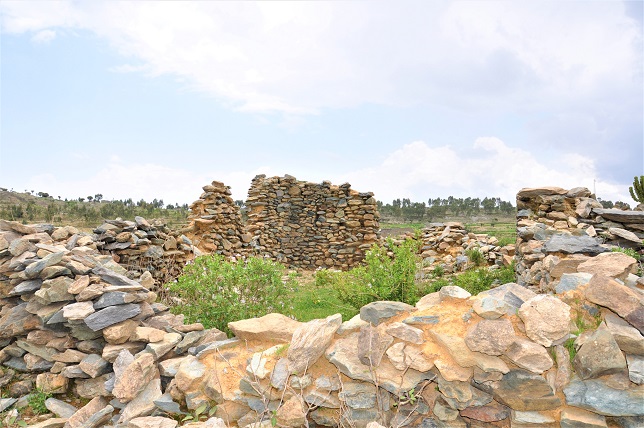 Photo by A. Rashid (2018)The small village where the companions of the Holy Prophet Mohammed (PBUH) lived can be found on a nearby hill. When I visited in 2017 a Turkish construction and engineering team had recently completed building a new masjid and mausoleum nearby. It is a serene area, populated mostly by Christians these days, but also incredibly poor.  Back in Mecca the Quraysh continued and escalated their persecution of Muslims.Hijrah to MedinaEventually the Quraysh forced the Muslims to leave Mecca and they moved to Medina. They had to move in secret, and the Quraysh tried to stop them. After arriving in Medina (622 CE) the Quraysh sent a contingent and their envoy met with one of the leaders of Medina Abdullah bin Ubay demanding the return of the refugees. Their demands were refused. After that the Meccan envoy met with the Prophet Muhammed (PUBH) and proclaimed that the Quraysh would continue to fight against the Muslims in Medina as well. The Quraysh formally declared war against the Muslims.What followed is called the Mecca-Medina war. There were three major battles, specifically the Battle of Badr Kubra (624 CE), the Battle of Uhud, and the Battle of Ahzab, in addition to several smaller battles. The Battle of Badr was something of a change in tactics for the nascent Muslim army. War had already been declared by the Quraysh, many Muslims killed and they had been routed from their homes and lands. Even after yielding so much, the Quraysh pursued and killed as many Muslims as they could. Thus, it was time to make a strategic counter-attack in the area it would hurt the Quraysh the most, their money.Almost two years after their forced departure from Mecca (called the “Hijrah”), during the month of Ramadan a raid was planned to liberate the wealth from a caravan carrying heavy investments of Abu Sufyan, the Sultan of the Umayyad clan of the Quraysh. About 300 Muhajirun (first converts from Mecca) and Anṣar (converts from Medina) led by the Prophet Mohammed (PBUH) began by filling the wells along the caravan route with sand, thus luring the caravan led by Abu Sufyan into battle at Badr, quite close to Medina. Traditional battles at the time began with three warriors from each side coming forward and fighting. After that the entire armies charged and God decided the outcome. Despite being heavily outnumbered on a scale of more than three to one, the Muslim army won a complete victory and many of the high and mighty Meccans accompanying Abu Sufyan were killed.The next battle, the Battle of Uhud (625 CE), however did not go so well for the Muslims, possibly to teach them humility, for who can know the mind of God? After that the Muslims decisively won one battle after another. All of this culminated in a 10,000 strong army of the Quraysh attacking Medina, with that number being larger than the total population of Medina at the time. Inspired by divine revelation, the Holy prophet instructed his followers to build trenches to stop the invading army and it worked. That is called the Battle of Khandaq or sometimes the Battle of Ahzab. For a more detailed account see for example: https://www.al-islam.org/hayat-al-qulub-vol-2-allamah-muhammad-baqir-al-majlisi/battle-khandaq The Holy Prophet Muhammed (PUBH) did not receive the divine inspiration from God (SWT) to simply be a warrior, but rather to be a teacher for all of humankind. He had already made his point to the Quraysh. The Muslims were not to be trifled with and certainly appeared to have God on their side. And thus, time was bought to teach the real Islam which is really all about peace.Treaty of HudaybiyyahIn the year 628 ACE the Holy Prophet brought 1,400 disciples from Medina to Mecca for pilgrimage. They brought no weapons and dressed in pilgrimage clothing. But, the Qurayshi tribe would not let them enter. The Muslims returned to Medina.“…Afterwards, the Prophet sent an envoy to the Quraysh. However, they abused the envoy and drove him away. Despite this, the Prophet insisted on diplomacy and sent Uthman ibn Affan as another envoy to the Quraysh (History of the Prophets and Kings, Vol. 1: 278). The Prophet assigned Uthman as his envoy because he was known for his calmness and tolerance. Uthman went to one of his relatives’ in Mecca. According to Arab tradition, the landlord was to guarantee the life of the guest. Thus, he gained a diplomatic impunity in Mecca. Then he related the Prophet’s message to the Quraysh leaders as his diplomatic mission. This prudent diplomacy led to the Treaty of Hudaybiyyah. The Prophet’s diplomacy that could guarantee the impunity of envoys resulted in a procedure in sending and receiving delegates and envoys. Thereafter, the Quraysh stopped abusing delegates. Under the Istijar (lease) law, which assumed the protection of refugees, Uthman could finish his mandate (Amid Zanjani, 2009: 311).”Dr. Farooq Hassan, Re-examining the Possibility of Peaceful Co-existence of Muslims and Non-Muslims in the West Based on the Abyssinian Model, Institute of Interdisciplinary Business Research, vol. 3 no. 11, March 2012, retrieved from:https://www.academia.edu/4262757/RE_EXAMINING_THE_POSSIBILITY_OF_PEACEFUL_CO_EXISTENCE_OF_MUSLIMS_AND_NON_MUSLIMS_IN_THE_WEST_BASED_ON_THE_ABYSSINIAN_MODEL The Treaty of Hudaybiyyah was a landmark treaty between the Holy Prophet Muhammed, (PBUH) representing the state of Medina, and the Qurayshi tribe of Mecca in January 628. It assured peace for a period of 9 years, 9 months and 9 days. Please note the personality characteristics attributed to Uthman: calmness and tolerance. Though the Holy Prophet gave in to most of the terms of the treaty set by the Qurayshi tribe, after that the Muslims could practice their faith openly in Mecca and the constant struggle between the Muslims and polytheists was ended. People began to see the Holy Prophet and Islam in a new light and Islam flourished. See: https://www.islamicity.org/8014/the-covenants-of-the-prophet-muhammad-with-the-christians-of-the-world/Conflict Resolution in the Mecca-Medina War: Sirah Nabawiyah Study, by Muhammad Affan, Ajid Thohir“The Mecca-Medina War itself was a war that took place between Mecca Quraysh against the Muslims in the early period of Islamic history. This war took the largest portion of the conflict that occurred throughout Muhammad’s prophetic history.“The results of the study indicate that dialogue, migration, peace agreements, ceasefire and amnesty are conflict resolutions carried out  by  the  Prophet  (PBUH)  in  the  Mecca-Medina  War.  The Prophet (PBUH) ended the war against the Quraysh of Mecca by  diminishing  casualties  and  narrowing  the  space  for  war.”Al-Tahrir, Vol. 18, No. 2 November 2018 : 255-279Constitution of MedinaThe Constitution of Medina also called the Charter of Medina was written upon the direction of the Prophet Muhammed (PUBH) shortly after his arrival at Medina in 622 CE. It laid the foundation for a peace treaty and collective responsibility for that peace between nine tribes for their members actions. Clauses for the penalties resulting from violations of the treaty were clearly defined, including "blood money" restitution to be paid by the aggressor(s).The first of the nine tribes mentioned in this Charter were the Qurayshi followed by eight other tribes. Eight Jewish groups were recognized as part of the Yathrib community. The constitution also established the Muhammad (PUBH) as the mediating authority between groups and forbade the waging of war without his authorization. This remarkable Constitution formed the basis of the first truly tolerant multi-religious Islamic state in Medina.“The first Islamic state was founded not in the shadow of swords, as is commonly believed in some circles, but in the security of a social contract, called the Constitution of Medina. By all counts, the Medina Constitution lit the torch of freedom by establishing a Free State for a pluralistic community composed of Muslims, Jews, and pagans. This unprecedented Free State, the first of its kind in the intellectual and political history of human civilization, was founded by none other than Prophet Muhammad himself in the Gregorian year of 622, that is, more than thirteen hundred years before the Universal Declaration of Human Rights (1948) envisaged a modern pluralistic, religiously tolerant Free State.”https://www.researchgate.net/publication/228245045_The_Medina_Constitution Compare this to the first “Christian” state created by Roman Emperor Constantine (Chapter 3) who systematically went around destroying all traces of other religions and killing the teachers. Also compare this to the founding of the Jewish state of Israel which included the mass slaughter of Palestinians (the Nakba).The “Universal Declaration of Human Rights” formulated in 1947 and 1948 by the Western dominated countries of the United Nations immediately set about denying the Human Rights of Palestinians that same year by starting the above referred to holocaust against Palestinian Muslims called the “Nakba,” thus making a complete fraud of the “Universal Declaration of Human Rights.” The simple and terrible fact is Muslims have been framed again and again in history as the bad guys, when in fact the Muslims from the beginning have only tried to live in peace and harmony with diverse communities.Islamic DiversityMuslims are by definition good people. Within that framework however, there is incredible diversity in regards to various beliefs. For example, an interesting study was done by Pew Research in 2012:https://www.pewresearch.org/wp-content/uploads/sites/7/2012/08/the-worlds-muslims-full-report.pdfThis study does make the point that stereotypes of Muslims are probably going to be wrong, given the very widespread geographic and cultural diversity in the Muslim world. Fortunately, “tolerance” is one of the qualities mandated for all Muslims. If other religious and political groups were based on equally tolerant mandates the world would be a much more peaceful place.Chapter 11 Background on the Old and New Testament Bibles and the QuranIt was – for a thousand years or more - illegal in Hebrew law to write down large portions of the Old Testament: “Torah Shebaal Peh.” The “Torah of the mouth” refers to the Oral Law or the Talmud and its commentaries. Torah has a range of meanings and most often refers to the first five books of the Hebrew Bible. Some parts of the Hebrew Bible were written down by Judah ha-Nasi, also chief redactor and editor of the Mishnah. He lived c.135 to 217 ACE and was a principal leader of the Jewish community during the Roman occupation of Judea. Most of the Hebrew Bible – when it was written - was written in Hebrew, though a few chapters  (e.g., prophecies of Ezra and Daniel and one verse in Jeremiah) were written in Aramaic. (For a vastly more nuanced review of Old Testament history and interpretation, see: Orthodox Reactions to the Challenge of Biblical Criticism, by Steven Shaw, Tradition: A Journal of Orthodox Jewish Thought, Vol. 10, No. 3, Spring, 1969, pp. 61-85, available via JSTOR.org.The various manuscript Gospels of the New Testament were first written in the vernacular Greek. The New Testament is a composite work that evolved over the period of many centuries but the final draft of the Christian Bible wasn’t decided until the Council of Florence (1442) and further amended at the Council of Trent in 1546. All through the centuries the New Testament was subjected to various translations however at the Council of Trent the Catholic church affirmed Jerome’s Latin translation, as compared to the much later Protestant assertions that the Greek and Hebrew texts were more authoritative. (For a more nuanced “outsider” review of New Testament history one might refer to:https://historyforatheists.com/2017/05/the-great-myths-4-constantine-nicaea-and-the-bibleThe above reference first debunks the myth that Emperor Constantine constructed the bible, and also reviews what pieces of history remain concerning its eventual construction. From a systems analytic point of view however, Emperor Constantine, founder of the Catholic Church at the First Council of Nicaea did alter the original Christian religion specifically in regards to the  “Arian controversy.” The controversy arose from different viewpoints concerning God (SWT) and what it meant for Jesus to be “God’s Son.” St. Alexander of Alexandria maintained that the Son was divine in just the same sense that the Father is, coeternal with the Father, else he could not be a true Son. Arius, a lowly Cyrenaic presbyter and ascetic, and priest in Baucalis in Alexandria, Egypt emphasized the supremacy and uniqueness of God the Father, meaning that the Father alone is almighty and infinite, and that therefore the Father's divinity must be greater than the Son’s. In any case Alexander won the debate which wasn’t so hard with the Emperor supporting him. This “Arius debate” has come up again and again in Christian history. For example, the Syriac Orthodox Church claiming apostolic succession through Saint Peter rejected the Dyophysitism (Christological position that two natures, divine and human, exist in the person of Jesus Christ), however some branches of the Church of Antioch are in “full communion” with the Catholic Church.Holy Jesus’ Apostle Paul traveled to Syria and Cilicia (Acts 15:41). The seat of the Church of Antioch patriarchate was formerly located in Antioch in what is now Turkey however in the 15th century moved to Syria in response to the Ottoman invasion. Obviously, there are still many Christians in Syria albeit of different denominations.In reviewing the Quran, one notes the single most repeated point is the Oneness of God (Tawhid in Arabic), reflecting the First law of God recorded by Moses in the Ten Commandments. Muslims and no doubt the Prophet Muhammad heard of the viewpoints of St. Alexander of Alexandria and the subsequent Catholic Church which appeared to diminish the oneness of God by sharing it with Jesus. This, probably to Jewish and definitely to Muslims seemed like blasphemy; a bold violation of the First Commandment (affirming the supremacy, singularity and indivisibility of God) and it is highly likely Arius - the “lowly” Cyrenaic presbyter and ascetic and priest in Baucalis in Alexandria, Egypt -would agree with them.See for example: https://revivers.wordpress.com/2012/11/26/quranic-verses-on-tawheed Thus, though Emperor Constantine did not have much or anything to do with the construction of the Catholic Bible, he did influence Catholic theology in a significant way by settling the Arian (Dyophysitism/Christological) controversy in favor of what some might call a “tripartite God.”The history of the Islamic Quran however is much simpler than the Hebrew and Christian Bibles because the Holy Prophet Muhammad (PBUH) came along much later in history than the Hebrew and Christian prophets. It appears Quran may have been written during the lifetime of the Holy Prophet Muhammad or at least very shortly thereafter. He died in 632 ACE; however surviving fragments of the oldest Quran found thus far (the “Birmingham Quran Manuscript”) have been dated to 568-645 ACE. Complete or nearly complete ancient Qurans include the “Topkapi Manuscript” Quran which has been dated to about the early to the late 7th or early 8th century. Unlike both Bibles the Quran has always been written in Arabic, though of course it has since been translated into all major languages. Fragments of the oldest surviving Qurans were found in Yemen (Sana’a Manuscript dated c. 671 ACE) and Syria (Codex Parisino-Petropolitanus) dated c. late 7th to early 8th century with the latter divided up between the Bibliothèque Nationale de France, Paris; 26 folios at the National Library of Russia in Saint-Petersburg, Russia; 1 folio in the Vatican Library; and 1 folio in Khalili Collection in London. This seems more than a little sacrilegious to me. Likewise, that the USA and its (subordinate vassal state) “allies” should be bombing and slaughtering thousands of innocents in both Yemen and Syria as part of its hegemonic drive is just inconceivable to the civilized mind. The Quran is unquestionably easier to memorize than either of the Bibles because it is perhaps the world’s longest rhyming poem. This may be surprising; however, verses of the Quran are relatively easy to memorize even today because it is woven through with punctuated rhyming words.Muslims incidentally are encouraged to read both the Hebrew and Christian Bibles, however are cautioned they contain some inaccuracies. No offense to Jewish and Christian people of course, but Muslims have believed this since the lifetime of the Prophet Muhammad.In a summary of the above whole somewhat complex analysis of the different holy books, I’d like to review a conversation I had with a Kung Fu master in Beijing several years ago.I asked him if he was Taoist, Confucianist, Buddhist, or a follower of some other philosophy or religion. He answered: “Ah, all those things teach the same thing: Be good. So, I try to be good.” I have to admit I chuckled a bit about that. Some, probably most Muslims would agree with this simple but astute observation. God is reported in the Quran to be a just, balanced and merciful judge (see Part II of this book). How can a good God condemn a genuinely good person to hell or “limbo” if they never heard of a “God?” On this same note Catholic Pope Francis has astonished the world with his fresh perspectives on the teachings of Jesus:“Francis based his homily on the message of Christ to his disciples taken from the Gospel of Mark. Francis delivered his message by sharing a story of a Catholic who asked a priest if atheists were saved by Christ.“‘They complain,’ Francis said, ‘If he is not one of us, he cannot do good. If he is not of our party, he cannot do good.’ He explained that Jesus corrected them, ‘Do not hinder him,’ he says, ‘let him do good.’”“‘The disciples,’ Pope Francis explained, ‘were a little intolerant,’ closed off by the idea of possessing the truth, convinced that ‘those who do not have the truth, cannot do good.’ ‘This was wrong... Jesus broadens the horizon.’ Pope Francis said, ‘The root of this possibility of doing good - that we all have - is in creation.’”By Catholic Online (NEWS CONSORTIUM) 5/30/2013https://www.catholic.org/news/hf/faith/story.php?id=51077And not surprisingly, it appears Jewish people believe this same thing:Jews believe that God not only gave them laws to follow, but also judges them for how well they follow those laws. They believe that God judges everyone –whether they are a Jew or not –based on their actions, behaviour and beliefs. Jews believe that God’s judgements are fair and always tempered by his loving, merciful nature; the qualities of justice and mercy are perfectly balanced.http://www.st-leonards.durham.sch.uk/wp-content/uploads/2018/02/judge-and-law-giver.pdf Which raises the question: “What’s all the fighting about?” The answer to that is simple and most people can probably guess: “Politics!” The tragic truth is that all the great religions have at one time or another been “hijacked” by extremely hypocritical political leaders for very greedy (and sinful!) secular expansionist goals. And, even more tragically this has never been truer than today – a sickening time in history when all religions and major philosophies have been weaponized against each other, primarily by the Euro-American hegemonic powers.Take the Balfour Declaration issued by the British government in 1917 for example. It is my belief that very clever but “ill intentioned” Arthur James Balfour, Earl of Balfour, KG, OM, PC, FRS, FBA, DL (whatever that means!) intentionally set in motion a series of horrific events that would invariably lead to endless conflict between Jewish and Muslim people. Now let me think… what year did Allen Dulles meet 14-year-old Vijaya Lakshmi Nehru in India and possibly learn something of the “philosophies” of Kautilya (probably from her older brother Jawaharlal Nehru who became the first Prime Minister of India)? One might recall Kautilya’s teachings included:“In this work, Kautilya offers wide-ranging and truly fascinating discussions on war and diplomacy, including his wish to have his king become a world conqueror, his analysis of which kingdoms are natural allies and which are inevitable enemies, his willingness to make treaties he knew he would break, his doctrine of silent war or a war of assassination against an unsuspecting king, his approval of secret agents who killed enemy leaders and sowed discord among them, his view of women as weapons of war, his use of religion and superstition to bolster his troops and demoralize enemy soldiers, the spread of disinformation, and his humane treatment of conquered soldiers and subjects.”https://muse.jhu.edu/article/40432    Oh yes, it was 1914. There is no doubt in my mind whatsoever that a very secular minded series of expansionist Prime Ministers of Israel – in accordance with decrees from the USA - have intentionally peddled extreme paranoia to the probably otherwise good Jewish people of Israel to justify their extreme aggression against the Palestinians and other completely innocent people of other nations in the region. There is a psychological phenomenon called: “Self-fulfilling prophecy” which has again and again proven the downfall of individuals and nations, which will lead to another Masada if the illegal expansionism and endless torture of the Palestinian people and others in the region is not halted and reversed with great haste.WWIII is no joke, and the American CIA and its minion affiliated organizations worldwide have been working overtime with virtually unlimited budgets to divide all nations, cultures within and between nations, religions, races, economic groups, families, genders, etc. in such an extreme way that this thermonuclear armed world has become combustible such as never before. The potential end results are catastrophic for everyone on earth if any of us survive at all. Would the American people really like to gamble the extinction of humanity to maybe attain the psychotic white-supremacist fantasy of American global hegemony in perpetuity(?) or is it possible that people of all religions and no religions who value peace and harmony can finally vote the war mongers out of office once and for all?Another question: Is it too late? As of this writing President Joseph Biden had loaded all of his top cabinet positions with known war-mongers and/or war profiteers (Burns, Austin, Blinken, Haines, Powers and Nuland). His Vice-President Kamala Harris likewise has a long history to marching lock-step behind corporate crony capitalism in favor of the “police state.”“Harris used her powers as a prosecutor to conduct vicious attacks on the poor and working class while doing her utmost to shield police and politicians from punishment. This stands in marked contrast to what her campaign claims was her record of virtually untarnished progressivism while in office.”https://www.wsws.org/en/articles/2020/08/12/intro-a12.html …and subservience to Hindu nationalist and Israeli foreign policy objectives: attack, attack, attack. (During the time when Sikh’s held a dominant role in India’s politics it was really very nice and peaceful there.)At this point one might surmise: Only God can help people of people of peace. However, I would argue differently. I – being a naive idealist and utopian oriented Muslim, would like to believe we people of peace greatly outnumber the very foolish war-mongers, and can persuade them to back-off and reverse their courses before it’s too late, if we keep in mind that honest communication and education are the keys to a better life for everyone. The dog-eat-dog world is for dogs and nowhere is such a philosophy to be found in any holy book whatever differences they may have.Chapter 12 The CovenantA covenant is a reciprocal agreement, a binding promise and formal contract that carries with it extraordinary commitment between two or more parties to do and not do certain things thereby establishing a profoundly close relationship between those parties. The Judaic, Christian and Islamic holy books all contain specific terms and conditions for the covenant between God (SWT) and the followers of those religions. There is a large overlap between the covenants described in each of those three Abrahamic religions, Judaism, Christianity and Islam.In Islam:Qur’anic Terms for ‘Covenant’Two Arabic terms are central to the Qur’anic concept of covenant: ʿahd and mīthāq, and there are several secondary terms, such as iṣr (‘burden’), amāna (pl. amānāt Covenant and Covenants in the Qur’an ‘trust’), and waʿd (‘promise’) that some Qur’anic commentators link to the covenant.Several other verses in which none of these terms occur are also understood as references to the covenant. This is most notable in the case of Q. 7:172, which will be discussed extensively in this paper. As Gerhard Böwering observes, ‘[Q. 7:172] became the fulcrum of qurʾānic interpretation for the primordial covenant’.Discussions of the covenant are also found in the exegetical treatment of Qur’anic terms such as ḥabl Allāh (the rope of God, Q. 3:103, cf. Q. 3:112) and al-urwat al-wuthqā (the most unfailing (or the firmest) handhold, Q. 2:256; Q. 31:22), among others. Furthermore, as Wansbrough observes, ‘other essentially neutral terms, like bayaʾa (to acknowledge authority) and aymān (oaths), may in Qur’anic usage be lent divine sanction by occurring in context with ʿahd and its derivatives.’ The term ʿahd appears 29 times in the Qur’an, while its verbal form occurs nine times,13 and mīthāq occurs 25 times. As Wansbrough observes, ʿahd and mīthāq are used interchangeably in the Qur’anic text, and like the Old Testament term berit, both ʿahd and mīthāq can designate a covenantal or contractual relation between human beings (as, especially, in some of the later Medinan verses), or between God and human beings. In addition, ʿahd and mīthāq are often treated as synonyms in the commentary tradition. Following upon this trend, both are rendered as ‘covenant’ in this study. The word ʿahd is related to the verb ʿahida, which in Qur’anic usage is most commonly joined to the preposition ilā, meaning ‘to enjoin, charge, bid, order, command’, as in Q. 36:60, a-lam aʿhad ilaykum yā banī Ādama an lā taʿbudū’l-shayṭān (Did I not enjoin you (or make a covenant with you), O children of Adam, to not worship Satan?), 17 or as in Q. 2:125, wa-ʿahidnā ilā Ibrāhīma wa-Ismāʿīla an ṭahhirā baytī (And I enjoined (or I made a covenant with) Abraham and Ishmael to purify My house, Q. 2:119). When used without the preposition ilā,ʿahida can mean, ‘to fulfill’, as in the phrase, ʿahida ʿahdahu (‘he fulfilled his pact/covenant’).In and of itself ʿahd thus implies a reciprocal agreement and obligation, but when used with the preposition ilā, ahd indicates a unilateral ‘agreement’ that has been ‘enjoined’ by one party upon the other. The third form from the same root āhada has more reciprocal implications and is employed in eleven Qur’anic verses.Most instances refer to the covenant between God and human beings (Q. 2:100; Q. 9:75; Q. 16:91; Q. 33:15 and 23; Q. 48:10), while others provide specific references to treaties made between the Muslims and other groups in Arabia (Q. 8:56; Q. 9:1, 4, 7), and one (Q. 2:177) can be read as a reference to fulfilling the covenant between God and human beings or as a reference to maintaining pacts and treaties among human beings.Covenant and Covenants in the Qur’an, by Joseph Lumbard, June 2015, Journal of Quranic Studies 17(2):1-23, DOI: 10.3366/ jqs.2015.0193, Downloaded from:https://www.researchgate.net/publication/281415736_Covenant_and_Covenants_in_the_Qur%27an To someone who never studied any foreign languages before the above can seem a bit confusing. Simply put, the Quran mentions several kinds of Covenants, between God and Muslims, between God and all people, and between Muslims and other groups in Arabia.The writer of the above article, Joseph E.B. Lumbard, states that:As Gerhard Böwering observes, ‘[Q. 7:172] became the fulcrum of qurʾānic interpretation for the primordial covenant’. So, let’s look at that one “fulcrum” quote for a moment. And remember when your Lord brought forth from the loins of the children of Adam their descendants and had them testify regarding themselves. Allah asked, “Am I not your Lord?” They replied, “Yes, You are! We testify.” He cautioned, “Now you have no right to say on Judgment Day, ‘We were not aware of this.’ https://quran.com/7/172 For those not familiar with the Abrahamic religions, it must be noted Jewish, Christians and Muslims believe that God is a “jealous” God, and that belief in the oneness of God is absolute. The text of the Ten Commandments according to the Hebrew Bible Book of Exodus begins:“I am Yahweh your God, who brought you up out of the land of Egypt, out of the house of bondage. You shall have no other gods before me. You shall not make for yourselves an idol, nor any image of anything that is in the heavens above, or that is in the earth beneath, or that is in the water under the earth: you shall not bow yourself down to them, nor serve them, for I, Yahweh your God, am a jealous God, visiting the iniquity of the fathers on the children, on the third and on the fourth generation of those who hate me, and showing loving kindness to thousands of those who love me and keep my commandments.”    — Exodus 20:2-6I don’t recall the Quran threatening revenge on the children of unbelievers who worship false idols, much less to the fourth generation! However, I will not deny the possibility that could have been accurately orally transmitted down through a thousand years and translated correctly. Maybe whenever Moses lived people were so horrible they needed extreme threats to keep them in line! I have no idea. In contrast the Quran says:[14:31] And they have set up rivals to Allah to mislead people from His way. Say, ‘Enjoy yourselves a while, then, surely, your journey is toward the Fire.’[10:29] And remember the day when We shall gather them all together, then shall We say to those who ascribed partners to God, “Stand back in your places, you and your ‘partners’”. Then We shall separate them widely, one from another, and their ‘partners’ will say: ‘It was not us that you worshipped.[21:99] ‘Surely, you and that which you worship beside Allah are the fuel of Hell. To it you will all come.’[9:34] O ye who believe! Surely, many of the priests and monks devour the wealth of men by false means and turn men away from the way of Allah. And those who hoard up gold and silver and spend it not in the way of Allah — give to them the tidings of a painful punishment,[9:35] On the day when it shall be made hot in the fire of Hell, and their foreheads and their sides and their backs shall be branded therewith and it shall be said to them: ‘This is what you treasured up for yourselves; so now taste what you used to treasure up.’Allah says to the Idol Worshippers:39:18: And those who eschew the worship of false gods and turn to ALLAH – for them is glad tidings. So give good tidings to MY servants.39:19: Who listen to the Word and follow the best thereof. It is they whom ALLAH has guided, and it is they who are really endowed with understanding.Surely, those who have believed……. –whoso believe in Allah (God) and the last Day, and does righteous deeds – on them shall come no fear, nor shall they grieve. (Quran, Al’Maidah, Ch.5:V.70)O ye who believe! Turn to Allah (the one God) in sincere repentance. It may be that your Lord will remove the evil consequences of your deeds and make you enter Gardens through which rivers flow, on the day when Allah will not abase the Prophet nor those who have believed with him. (Chapter 66, Verse 9)‘I will inflict My punishment on whom I will; but my mercy encompasses all things’. (Ch.7: V.157)And He is Merciful to the believers. (Ch.33: V.44)The above of course refers to Muslims. One will notice a softer more potentially tone here compared to the “older messages.” At this point I must repeat in Islam it is believed all the former Abrahamic prophets were Muslim, and it is believed only errors in interpretation or incorrect additions to the same divine messages make the great Abrahamic religions different. But! Exactly what parts of the older texts may be in error are unknown and it appears we Muslims must try to make moral, diplomatic, and compassionate choices in all our dealings with all people, regardless of their beliefs, as long as they are not actively attacking us!As mentioned above, Muslims are supposed to consider all of the prophets equally, with the Prophet Muhammad being the “seal,” the last of the great prophets.Muslims believe God (SWT) chose many people as prophets. Twenty-five prophets are mentioned in the Quran, though some believe there may have been as many as 124,000. Some prophets were given holy books to pass on to humankind.In any case, what I see today wandering around the world is increased percentages of people only worshipping money, power and pleasure. I strongly believe the Mainstream Media has dumbed the majority of people down so much (worldwide) most of us only worship and work towards the rewards of ego-driven physical pleasures and displays of ostentatious wealth. This, I believe all great philosophies and religious strongly discourage.Chapter 13 ConclusionsMy conclusions on religions are as follows.Generally speaking, religions have done more good than harm in history by providing laws and moral structures to maintain stability within and between individuals and communities.Islam was the last of the great religions to emerge. It incorporates more precisely defined laws regarding and limiting warfare, slavery, the disposition of women within society and freedom of religion. That makes Islam the most liberal religion, despite aberrational religions posing as Islam such as are practiced in the some of the Middle Eastern countries. I believe most people in the world will agree with me that Arab chauvinism is disgusting. That it is a product of their pre-Islamic culture, not Islam. That combined with the Euro-American disinformation campaign against Islam going back to at least the Crusades, and wickedly sharpened by American hegemonic, profit and greed driven defamation have very unfairly given Islam and Muslims a terrible reputation. I strongly believe reparations are in order starting at the soonest possible date. Likewise I know with absolute certainty the Mainstream Media news is largely responsible along with the weapons corporations in the absolute corruption of the American political system and moral corruption of too many of its people. The concept of “family” in the USA and other “developed countries” is becoming rapidly extinct and I know that to be horribly tragic from personal experience.Like it or not, most of the world’s resources are located in Islamic countries and people can only get away with mass murder and theft for so long before they are held to account, one way or another. The Holy Prophet Muhammed ordered us Muslims to let go of a fight, if the aggressor decides to become inclined to peace. That is a most reasonable and humane approach to life and civilized behavior. However, stipulations are also made for reparations. That also is reasonable. Were the Saudis forced to pay reparations after 9/11? No, they were not. Instead, Afghanistan and Iraq were attacked even though they had nothing to do with 9/11. American foreign policy is not reasonable or humane. It is however infinitely greedy and murderous and that must change.https://www.stabilityjournal.org/articles/10.5334/sta.dg/print Tolerance I am open minded in regards to almost all world philosophies and religions.“Let there be no compulsion in religion: Truth stands out clear from error: whoever rejects evil and believes in Allah hath grasped the most trustworthy hand-hold, that never breaks. And Allah hears and knows all things.”Quran 2:256“To you (peaceful rejecter of Islam) be your Way, and to me mine.”Quran 109:6“It is not required of thee (O Messenger), to set them on the right path, but Allah sets on the right path whom He pleases.”Quran 2:272Thus, it is unambiguously stated in the supreme law book of Islam, the Quran: Freedom of religion is guaranteed in Islam.Most Muslims believe there were 124,000 prophets prior to the prophet Mohammed, (PBUH) though only 25 prophets are specifically mentioned in the Quran.Some prophets were given holy books to pass on to humankind. Muslims are not supposed to hold one prophet above another. What makes the prophet Mohammed different is that he was the last of the great prophet line. Even the briefest study of history will confirm no great religion – with a billion or more followers came after the prophet Mohammed (PBUH) in the Seventh Century.Tolerance in Marriage“And [lawful in marriage are] chaste women from among the believers and chaste women from among those who were given the Scripture before you, when you have given them their due compensation, desiring chastity, not unlawful sexual intercourse or taking [secret] lovers.” Quran 5: 5This means Muslim men at least can marry women who are “people of the book” that is, Christians, Jewish and Sabians.  “And do not marry Polytheist women until they believe, and a believing slave woman is better than a Polytheist woman, even though she might please you. And do not marry Polytheist men until they believe. And a believing slave is better than a Polytheist man, even though he might please you. Those invite [you] to the Fire, but Allah invites to Paradise and to forgiveness, by His permission. And He makes clear His verses to the people that perhaps they may remember".Quran 2: 221Contrast this with Judaism:The Talmud holds that a marriage between a Jew and a non-Jew is both prohibited and also does not constitute a marriage under Jewish law. Furthermore, a Jewish man has no recognized paternal or parental relation to any offspring resulting from a relationship with a gentile woman.And CatholicismIn Catholic Church history and Cannon Law, a Catholic can only marry a Catholic, however in modern history a Catholic can marry a Christian of a different denomination with special permission however the children must be raised Catholic. A Catholic cannot marry a Muslim, Jew or other non-Christian. https://canonlawmadeeasy.com/2014/11/06/catholics-in-non-sacramental-marriages http://www.vatican.va/archive/cod-iuris-canonici/eng/documents/cic_lib4-cann998-1165_en.html#TITLE_VII. Again, Islam is the most tolerant and liberal of the three major monotheistic religions.(Amazing, eh? I’m a creative person, but even I couldn’t make this stuff up if I tried. Life sometimes teaches us very surprising lessons.)Social Mobility of Slaves and the Mamluk EmpireAs discussed in Chapter 8, Islam was and remains unique in regards to advocating freeing slaves. Islam always provided much greater “social mobility” for slaves than other religions. Take for example the Mamluk Dynasty 1250-1517 ACE. “Egypt had just thwarted another invasion of a Crusader army, the second within thirty years, when on 2 May, 1250, Mamluk troops staged their coup d’etat in Cairo. It was a time of grave peril for Islam. Emboldened by the obvious success of the reconquista in the west, Christendom had for some time entertained a most audacious plan. Relying more on murmur and wishful thinking than on knowledge of the geopolitical and geographic realities, they hoped for the conquest and occupation of Egypt and a link, at Aswan, with the Christian powers of Nubia and Ethiopia, in alliance, perhaps, with the Mongolian heathens. The terrifying Mongol army had already brought ruin and destruction to the vast portions of the Eastern Caliphate and reduced the most powerful Muslim state of the day, the empire of the Anatolian Seljuqs to the status of a protectorate. The Christians hoped for no less, in short, the elimination once and for all of Islam.”Manners and Customs at the Mamluk Court by Karl Stowasser, downloaded from www.jstor.org January 4, 2021Muslims can never hatch such a plot for several reasons, with one being that in Islam, Christians and Jewish are “People of the Book,” and thus to be respected. The Holy Prophet Muhammed made many treaties with Christians and Jewish people. There never was, and cannot be a plot by real Muslims to eliminate them. Please recall: “Us to our religion, them to theirs,” e.g., tolerance of other religions is mandated in Islam.  The quotation above continues.“None of this came about, of course. A mere decade later, Mamluk troops had brought the tide of the seemingly invincible Mongol hordes to a halt in Galilee, and before the century was over, they had driven the last remnants of the Crusader army from Muslim soil. The Mamluk slave warriors with an empire extending from Libya to the Euphrates, from Cilicia to the Arabian Sea and the Sudan, remained for the next two hundred years the most formidable power of the Eastern Mediterranean and the Indian Ocean – Champions of Sunni orthodoxy, guardians of Islam’s holy places, their capital, Cairo, the seat of the Sunni caliph and a magnet for scholars, artists and craftsmen uprooted by the Mongol upheaval in the east or drawn  to it from all parts of the Muslim world by its wealth and prestige. Under their rule, Egypt passed through a period of prosperity and brilliance unparalleled since the days of the Ptolemies…”IbidI first heard of the Mamluks when I was 11 and 12 years old from my father, a professional historian when we visited Alhambra Palace in Granada, Spain. We lived in Spain for a year or so and visited Alhambra three times, so great was its’ beauty and historical significance.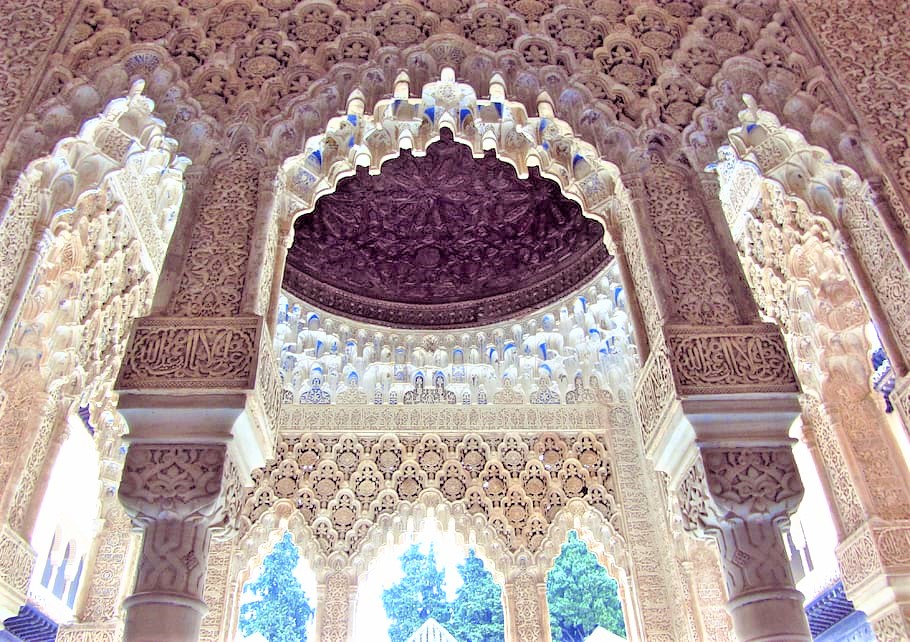 It was the most singularly beautiful and intricately designed palace I had ever seen, and I had already seen most of Western Europe. 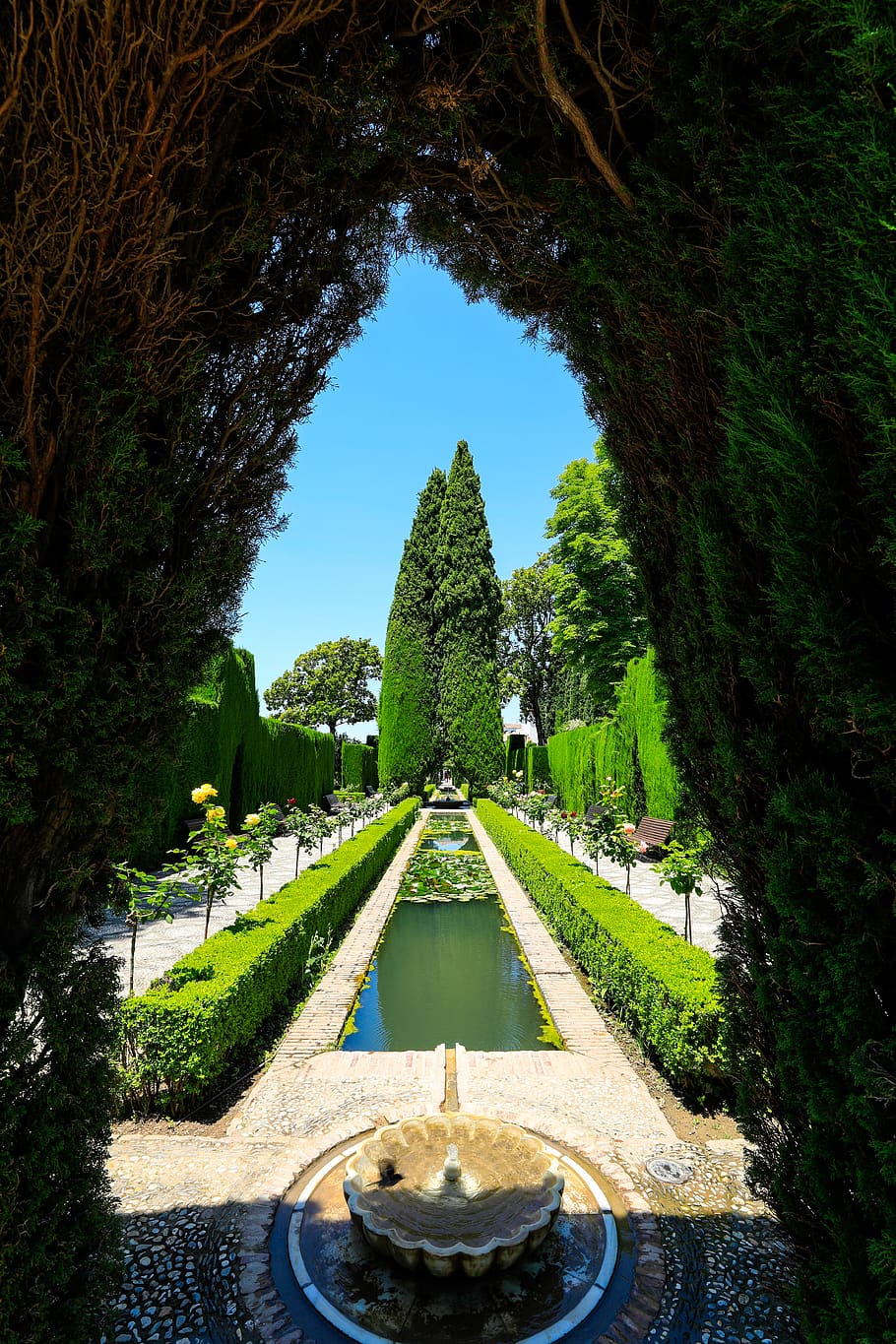 He too was profoundly impressed by Islamic architecture, and the Mamluks. He told me the reason former slaves were the best rulers of the empire was because the wealthy and powerful free men and women were decadent and lazy. Only those reared as slaves had the very high level of discipline required to master things like accounting, statecraft, the military arts, architecture and engineering, and the thousand and one other skills needed to rule an empire effectively. (Naturally my father was a very strict disciplinarian!) The Mamluk empire was one of the most peaceful empires in antiquity during which time a Golden Age in education, the arts and sciences emerged. It attracted followers to Islam in the millions. When allowed self-determination, Muslims have always done remarkably wonderful things. Unfortunately, there have not been so many times in history Muslims have not had to fight relentlessly simply to survive.The Mamluks ruled Egypt from 1250 until the Ottoman conquest of 1516-17, however continued to govern Egypt for the Ottoman Sultan, while paying tribute. Originally, they had been a military caste of former slaves serving the Egyptian sultans. Young boys, mainly Kipchak Turks, Cumans, Azeris and Uzbeks from regions north and east of the Black Sea were bought from slave dealers and trained as warriors by previous generations of Mamluk emirs (commanders). They were set free on reaching adulthood, given a horse and arms and then took employment with their former masters. In 1250, a group of Mamluk generals seized power from the Ayyubid dynasty, and ruled Egypt, even after the Ottoman conquest, until the time of Napoleon’s invasion in 1797. Under the Mamluk Sultan Baybars, they had even defeated the Mongols in a pitched battle in 1260. The Egyptian economy was weakened by the rise of European trading rivals and new trade routes, and by devastating visitations of the plague. After surviving the invasion by the French, and then the British, the Mamluks struggled on. Yet, apart from a few survivors, the most prominent were finally eliminated in a treacherous massacre by the new ruler of Egypt, the Albanian general Muhammad Ali in 1811.https://en.wikipedia.org/wiki/Mamluk_Sultanate_(Cairo) 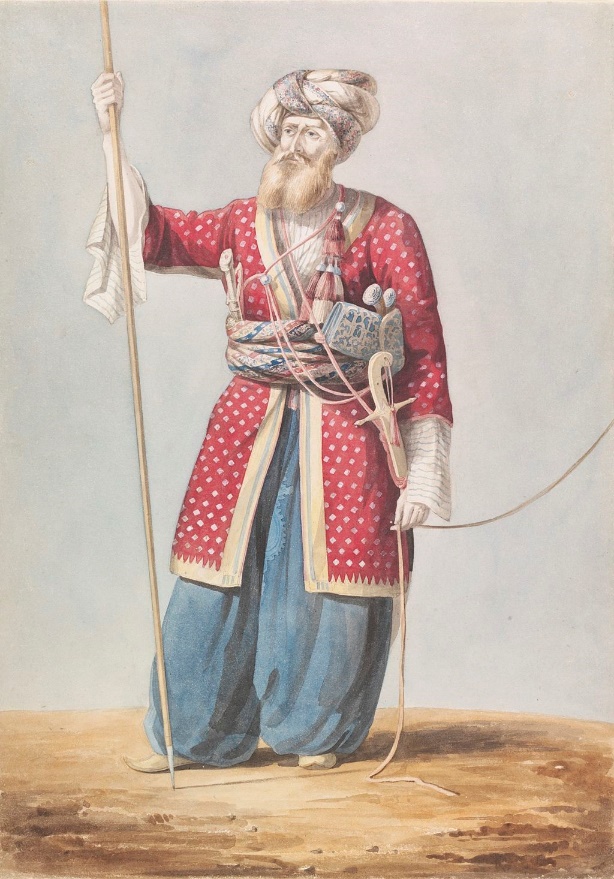 “A Mamluk from Aleppo,” Painting by William Page, 1794 – 1872, public domain, via Wikimedia Commons, https://commons.wikimedia.org/wiki/File:A_Mamluk_from_Aleppo.jpgThe slaves became the Sultans during the Mamluk Empire. That, is a form of social mobility unrivaled in other civilizations.One other little story from my father during that time. He mentioned that virtually all of the Mamluk Sultans were eventually tortured and then murdered for their treasures by jealous rivals, but the empire continued on without a ripple of disturbance. Such was the smoothness of the administrative structure of the Mamluk Empire. What lessons did I learn from that? It’s better to be a somewhat shadowy advisor than a Sultan, and strict discipline is probably a good idea during childhood. As strict and violent as the Spartans? I wouldn’t want to recount the practices of the Spartan process of raising warrior boys in a polite book such as this, and the answer to the previous question is: I don’t know but probably yes and no. The Quran does present certain limitations in regards to some “sensitive” behaviors not present in earlier Greek civilization. TodayToday, the real Christians in the so-called Christian nations of Western Europe and the USA really need to wake up and hold their church-going political leaders accountable for the immeasurably huge killing they are doing domestically (primarily people of color in the USA are dying of COVID-19) and internationally. The official Killed in Action numbers don’t include those (mostly Muslims and people of color) who die from dirty water, communicable diseases, and hunger during and after the horrific terrifying American driven wars. The division and slaughter of Muslims is not part of the teachings of Jesus of Nazareth who taught: “Love thy neighbor as thyself.” The current Israeli “activities” in Palestine are an abhorrent violation of the 10 Commandments God (SWT) gave to Moses and enshrined in the Arc of the Covenant.https://www.theworldcounts.com/challenges/people-and-poverty/hunger-and-obesity/how-many-people-die-from-hunger-each-year/story https://www.un.org/en/chronicle/article/losing-25000-hunger-every-day Generally speaking, I’m an open-minded person and understand the reasons for revisionist histories to help build more stable communities. If someone wants to believe that pigs can fly, I’m not going to abuse them for that belief, as long as they don’t infringe on my belief that pigs can’t fly. But what if someone’s beliefs directly result in the torture and murder of millions of people? Do I have some sort of human right or moral obligation to question those beliefs?Though others disagree, I believe I have that right and responsibility.Twenty-Seven “must do” solutionsThe world’s mainstream media must stop using the phrases “Islamic terrorism,” “Muslim terrorist,” and “Islamic extremism.” Those are non-sequiturs. Unfortunately, that’s probably not going to happen as long as the mainstream media is corporate owned. How often do people with Christian names kill people? Every day! Do the headlines scream: “Christian terrorism,” or Christian extremism?” Of course not. That would be ridiculous! And, it is no less ridiculous when applied to Muslims that have been driven crazy, throw away their Islamic morality and engage in evil behaviors.There is no doubt the Iraq War could justifiably be called “Christian” terrorism. Traditional Cannon Law (Catholic Church law) not only justifies it but mandates it. In fact, that entire Overthrowing other people’s governments: The Master List, by William Blum could be called “Christian terrorism.” (Chapter 3: Who are the real terrorists?) But I would not do that. Why not? The original Christianity promoted by Jesus of Nazareth was and remains loving, peaceful and beautiful. When referring to the deviant form of Christianity created by Roman Emperor Constantine, I always put the word “Christianity” in quotation marks to indicate that the use of that word is not the original meaning, but instead a weapon of war and conquest designed by an avaricious amoral Roman Emperor that has collectively murdered hundreds of millions of people. That use of “quotation marks” in English is unique and important to understand my beliefs. The vast majority of Christians are good people, I know that, but too many Christian, Muslim and Jewish leaders have been turned into weapons serving the hegemonic greed of the Euro-American empire. And thus, those who value peace, the true followers of all spiritual and (often atheist) humanist systems must bond together.This book is primarily about events leading to our collective world today teetering on the edge of WWIII, and the three primary targets of the Euro-American hegemonic war machine: Muslims, all people of color (who do not kowtow to western hegemony) and socialists/communists. However, the primary focus is how things came to be the way they are, and in that process clear away the oceans of disinformation about Islam in order to begin to outline what Islam really is: A relatively liberal, clean, easy to practice religion devoted to peace and the common good and freedom of all people. But, few people can see those simple truths through all the jungles of carefully crafted, highly engineered very deceptive lies that have been spread maligning Islam for at least a thousand years.I wish I could write that those deceptions were simply the result of natural selective competition between major religions. I wish it were that simple. But it’s not. Instead, absolutely amoral, cynical political forces have evolved during the past two millennium that have turned the followers of the great peace-loving religions and philosophies against each other. It is in the effort to bring us back together again that I write this book. Again, the primary focus of this book is on a more realistic appraisal of Islam, though I do most certainly acknowledge that “we are not alone” in being targets of the corporate controlled war machines owned and operated by the primary hegemonic powers.The defamation of Muslims must stop, and the real terrorists, the owners of stock in the weapons corporations and the politicians around the world they own, need to be exposed for what and who they are, regardless of their color, pretenses of religious affiliation or political affiliations.It is time the world’s mainstream media start to make amends. Script writers and Hollywood producers should be encouraged to make movies, TV shows and documentaries highlighting the positive contributions to human civilization by Muslims. For example, honest movies about the Abbasid Empire and Saladin should be made. A few movies about the true murderous nature of the Crusades have been made (for example: Kingdom of Heaven, 2005) however that is far from enough to illuminate the long, long tapestry of the pointless and unjustified slaughter of Muslims occurring over the past 1,000 years. Honest movies about the Sack of Constantinople during the 4th Crusade (1204) should be made, as well about the Nakba. It’s astonishing to me that there are thousands of movies about zombies and alien invasions, yet virtually nothing about the most vivid and incredible turning points in history. Each and every one of the nations listed on: Overthrowing other people’s governments: The Master List, by William Blum (Chapter 3) would make the basis for an educational series of HBO movies. The Euro-American reign of terror must end and be replaced with positive constructive rebuilding of those nations and cultures they have destroyed or tried to destroy.European and American governments need to show genuine contrition for the past 500 years of slaughter, rape and theft of people of color and Muslims and begin to make real reparations which means very large reconstruction efforts in addition to providing agricultural development programs, clean water production, and education (that is not laden with hegemonic perspectives on history and current events).The weapons corporations in the USA and Europe need to rapidly diversity their interests primarily into construction and engineering so they can start to rebuild the lands and nations they have damaged and destroyed. The American Department of Defence needs to be redefined into the Department of Reconciliation and Reparations. Sure, Americans need jobs. Fine! Give them jobs doing something useful for a change. Blowing up countries and starving millions of people to death is not constructive or representative of any major religion or moral philosophy.Political campaign finance reform is desperately needed in the USA. The Supreme Court needs to take the lead on this instead of supporting the absolute corruption that drives wars, hunger and disease around the world. They need to do this sooner rather than later while there is still time.Expose the Insurrection Financiers, by Sarah Anderson, February 15, 2021“We do know, thanks to OpenSecrets, that the Trump 2020 campaign and its joint fundraising committees made more than $3.5 million in direct payments to people and firms involved in the demonstration. But as the transparency group pointed out, “the campaign used an opaque payment scheme that concealed details of hundreds of millions of dollars in spending by routing payments through shell companies where the ultimate payee is hidden.”“In December 2020, Congress passed a landmark bipartisan bill, the Corporate Transparency Act, which will take a meaningful step toward eliminating such anonymous shell corporations.“Chuck Collins, director of the Program on Inequality and the Common Good at the Institute for Policy Studies, heralded that passage as a victory for transparency activists who have “spent years documenting the ways that rogue nations, terrorists, dictators, and kleptocrats have deployed anonymous companies to launder illicit funds, dodge taxes, avoid sanctions, and game the U.S. financial system.” Collins might’ve added finance insurrection to that list.Because the Corporate Transparency Act won’t take effect for two years, Rep. Carolyn Maloney (D-NY) has introduced the Insurrection Financing Transparency Act, which would give U.S. authorities immediate access to the identities of those who financed the Capitol assault.”https://www.counterpunch.org/2021/02/15/expose-the-insurrection-financiers It’s amazing how expedient the USA is in protecting itself sometimes, but how completely they ignore far deadlier attacks against foreign countries. At this time foreign nations can funnel millions of dollars through established networks of naturalized American citizens. Because of huge very well financed lobby groups the average working American has no voice whatsoever in the American electoral process. The “tail wagging the dog” phenomenon (starting wars to promote weapons sales) will only escalate until the critical threshold of WWIII is reached at which time it will be too late to back off given the mass and momentum of the American Department of so-called Defense. Yes, sure, war is profitable for shareholders in weapons corporations, but is slaughtering innocent people at ever increasing rates. The wealth gaps within and between nations has reached the critical threshold level where civil strife is ubiquitous, increasingly violent and impossible to suppress for even the most advanced nations. Shareholders in and/or lobbyists for weapons corporations should not be allowed to also own stocks in media, and should not be allowed to run for political office. They are complicit in the murder of millions of innocent people from Afghanistan to Zimbabwe. The USA should be helping rebuild Afghanistan instead of escalating the killing via drones, and should stop the economic sanctions they imposed on Zimbabwe in 2002.Sanctions against all countries should be stopped.https://www.lexology.com/library/detail.aspx?g=f4ca0f85-dba4-4769-a0e5-4dae962fe95fSanctions only hurt the poor, not the leaders of nations or the wealthy in those nations. Sanctions turns the majority of people in poor countries into slaves. Diplomacy and education should be used instead. It appears no nations even try to use diplomacy anymore.There are altogether too many “biological containment laboratories” around the world. Any of them can be used for research on biological weapons. All of them contain biological pathogens that can be used as weapons. All biological weapons are prohibited by international law, and yet the USA and other nations have stockpiles of them and routinely engage in secretive “research” on those weapons. According to a 2017 WHO report there are 54 BSL-4 labs, either in operation or under construction spread throughout Asia, Africa, Europe, Russia and the US. The location of every one of them should be made public so if and when people living near them should get “mysteriously” sick, they can know the cause of that illness. Furthermore, there needs to be at least 15 – 20 independent regulatory organizations constantly monitoring them with free access to all parts of those laboratories. Currently there is no international regulatory organization for BSL laboratories containing the world’s deadliest diseases. I recommend 15-20 because it’s harder to corrupt all members of a large diverse group like that. At maximum there should only be five BSL-4 laboratories in the world, one on each continent. The others should be closed. Diseases are just as or more dangerous than nuclear weapons as the plagues and COVID-19 epidemic have proven.The United Nations needs to be reorganized and the Security Council disbanded. From a statistical point of view the membership of the Security Council is too small to be a representative sample of the entire world. Furthermore, all important decisions should be made by the General Assembly. Membership in the International Court of Justice (ICJ) and the International Criminal Court (ICC) should be made representative of the world, not just the interests of the Western world as it always has been. Furthermore, the staff at the ICC should be multiplied times 100, and all investigations completed in a timely fashion. The United States, UK and France have three of the five permanent seats on the Security Council and are the most egregious violators of international law, and yet have never been successfully prosecuted by the ICJ or ICC. That must change. The United Nations should move out of New York and moved to Addis Ababa, so that the high and mighty in the United Nations can get more in touch with the real world, instead of the night life of New York (and Geneva) where corruption is king.Like the United Nations, Interpol only represents the interests of the most corrupted western nations. Interpol should be moved to Iran, Yemen, the Democratic Republic of Congo, Mali, or Syria, those nations that have suffered the most from international gangsterism. It should work closely with the ICC. How quickly those locations would become clean and peaceful if the health and lives of the rich and powerful depended on it! Unfortunately, it is impossible to clean up New York, unless and until the USA quits its efforts to maintain global hegemony in perpetuity and pays substantial restitution to all nations it has sabotaged and attacked since WWII, at least.Israel, Saudi Arabia and their partners in international war crimes need to pay restitution to the people of the nations they have attacked. All stolen lands must be returned. Infrastructure must be rebuilt. All weapons of mass destruction must be destroyed. The leadership of nations should be tried for War Crimes with the utmost haste instead of attempting to prosecute the victims of their crimes, for their efforts to protect their own lives, and families, ancestral lands and self-determination. All overseas American military bases should be closed. All Euro-American imposed dictators need to arrange for fair democratic elections monitored by the United Nations. The people of those nations should be allowed to choose between socialist, democratic, monarchies, dictatorships or other systems as they like. It is not so much the form of government that matters, as the quality of the individuals that make up that government, in my opinion. That said, democracy only seems to work well in relatively small nations with highly educated people, and fails miserably in larger nations with poorly educated people, like the USA. A good king or dictator is far superior to a corrupted democracy like the USA, in my opinion. What makes “democracy” especially unattractive these days is the USA and other hegemonic powers can so easily corrupt the electoral process with fake news, gerrymandering, buying votes, voter intimidation, rigged electronic vote counting technologies, and old-fashioned ballot box stuffing. A fake democracy is far, far worse than an honest and ethnically motivated dictator.The United Nations must delete from its documents those references to “democracy” as if it is the only just form of representative government. The western democratic nations have been the worst abusers of human rights in all of human history. They are global slavers in all but name.Ethnic groups that were disenfranchised and robbed of their lands by European colonialists should have a chance at the New United Nations to make a case to have their lands returned. This may involve redrawing many national borders and/or at least on a temporary basis establishing more self-governing “autonomous regions” within larger nations. That is fine, as long as reasonable timelines are established so-as to ensure stable and peaceful transitions.Conflict resolution training should be taught at all levels of education K-12 everywhere in the world. Each university should have a department of peace studies. Editors and writers from the alternative press (Chapter 5 – Alternative Media) should be given medals for their courage and honesty during these times of oppression when capitalist hegemons rule the world with absolute cruelty and violence. They should be promoted to the positions of top Editors of what are now the primary edifices of MSM. Hollywood must become socially responsible, and movies that promote the Military Industrial Complex should be strongly discouraged. The USA in particular must stop teaching violence as a way of life. Instead, they should be reinforced for promoting the great peacemakers in history, the great philosophers and spiritual leaders, artists, scientists, diplomats, sports figures, writers, etc.Likewise, computer games makers need to become socially conscious and promote games that teach socially responsible behaviors, languages, arts, sciences, history, sports, etc. Turning killing into the primary meaning of life is symptomatic of severe mental illness and is ultimately self-defeating (in addition to cruel and evil).European and American Christians can learn a lot from Ethiopian and Syrian Christians and the Gnostic texts. I personally  encourage them to do so. Personally, I’ve never been a big fan of any of the Roman Emperors or Caesars, as even the quickest reading of Suetonius' Twelve Caesars (Date of first publication: 121 ACE) reveals even the best of them to be unbelievably terrible human beings, especially as they got older. Like American presidents, they were all killers. President Lincoln I can understand and admire, the rest are unforgivable in my opinion.A non-lethal weapon industry needs to replace the lethal weapons industry. There should be a total ban on the international sale of weapons. Guns should be banned. There are non-lethal weapons individuals can buy and use to deter violent attacks. In 2017, the most recent year for which complete data is available, 39,773 people died from gun-related injuries in the U.S., according to the CDC. This figure includes gun murders and gun suicides, along with three other, less common types of gun-related deaths tracked by the CDC: those that were unintentional, involved law enforcement or whose circumstances could not be determined.https://www.pewresearch.org/fact-tank/2019/08/16/what-the-data-says-about-gun-deaths-in-the-u-s 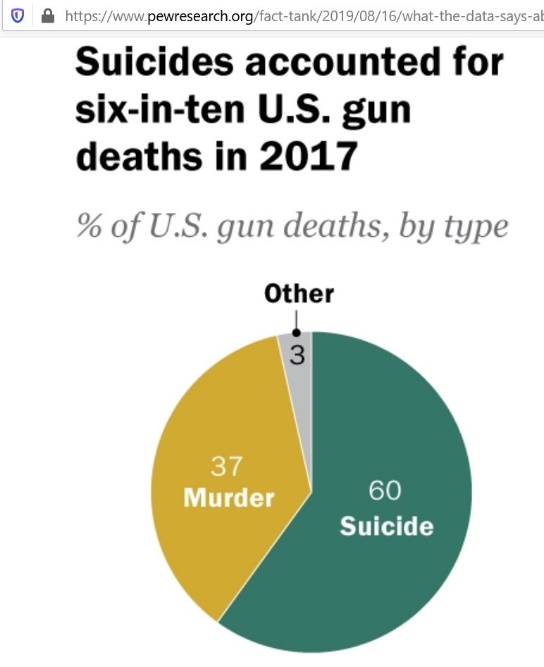 CRISPR (gene splicing) technology should be regulated. It gives too much potential power to people who can all too easily use it in incredibly destructive ways. Biological weapons may be more dangerous than nuclear weapons, and anyone can buy CRSPR technology now over the internet. That is insane.All nations should be required to lower their GINI index numbers by 5% each year thereby beginning to redistribute wealth.https://www.indexmundi.com/facts/indicators/SI.POV.GINI/rankings Human Development Report 2019 Beyond income, beyond averages, beyond today: Inequalities in human development in the 21st centuryIn  Australia,  the  United  Kingdom  and  the  United  States,  where  income  and  information  inequality  are  high,  1  individual  in  10  uses  zero  or  only  one  news source (information poverty). Less well-informed  voters  become  more  susceptible  to  the  above-described  political  influence  by  the  few  media  sources  they  consume.  Depending  on  how  these  sources  are  financed,  they  may  promote and protect the interests of a specific group. This form of biased reporting has been referred  to  as  media  power.  A  combination  of high information poverty and media power can weaken democratic processes. (Page 88)Findings from a study of Mexico’s drug war are in line with the hypothesis that income inequality is associated with more violence. A one-point increase in the Gini coefficient between 2006  and  2010  translated  into  an  increase  of  more  than  10  drug-related  homicides  per  100,000 inhabitants. (P. 91)http://hdr.undp.org/sites/default/files/hdr2019.pdf Likewise loopholes in inheritance taxes must be closed, and again wealth shared more equitably. The wealth gap has reached the level of combustibility within and between too many nations. Who really needs to inherit more than 10 or 50 million dollars? If you can’t “make it” with 10 million dollars in your pocket, maybe you don’t deserve that 10 million dollars. The wealth gap between nations must be reduced accordingly. The bottom half of the Human Development Index (HDI) must be brought up to the current mean within five years.http://hdr.undp.org/en/content/latest-human-development-index-ranking Global capitalism can continue, but it must be regulated to ensure that no person is denied water, food, free education and health services anywhere in the world. Those who work harder should be rewarded. I am not suggesting a “global government” as each nation may find its own way to govern, however, unrestrained capitalism has brought the world to the very brink of self-annihilation and nature to massive ecological ruin. Both of these trends must be reversed quickly. Freedom of religion, and freedom to have no religion must be respected universally. It is astonishing to me that year after year Niger is found to be the least developed country in the world according to UNDP rankings, while the French rule over that resource rich nation and steal their resources. Simultaneously the French leadership actively promotes hatred of Islam and Muslims and encourages provoking Muslims until they go insane and do violence. French President Emmanuel Macron appears to have culpability in these crimes along with all members of the billionaire club that profit from western hegemony and its ongoing colonial wars.I am not such a clever person that I can “make this stuff up.” I only report what I experienced traveling around the world from a very young age, what I have heard from friends, including friends from Niger, and read:He shall judge between the nations, and shall arbitrate for many peoples; they shall beat their swords into plowshares, and their spears into pruning hooks; nation shall not lift up sword against nation, neither shall they learn war any more. –    — Isaiah 2:4I seek not to provoke, but only to illuminate truths that profit-driven mostly western harmonists have obscured for over a thousand years.To repeat what I wrote earlier in this book. We Muslims are innocent. There are terrorists out there, but we are not them.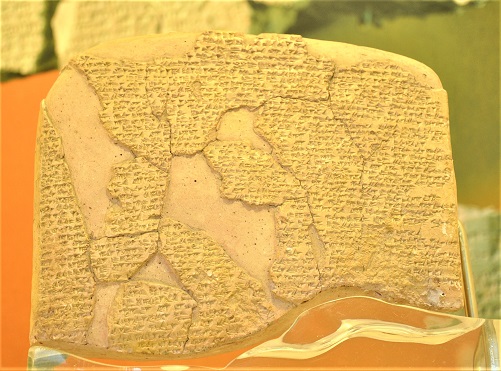 The Egyptian–Hittite peace treaty, also known as the Eternal Treaty or the Silver Treaty, is the earliest known surviving peace treaty dating to about 1258 BC. It is sometimes called the Treaty of Kadesh after the well-documented Battle of Kadesh. I saw this on the wall from the corner of my eye in the Istanbul Archaeology Museum in 2016 (shortly after the American backed attempt at a military coup in Turkey). In other words, 3,200+ years ago humans were civilized enough to end wars with peace treaties. Why can’t we do this now? Answer: The American psychotic fantasy of hegemony in perpetuity supported by political finance laws that allow unlimited political “donations” from unknown sources, and Mainstream Media control by big corporations that cement saturation level corruption into all areas of the American political, legal and educational arenas.Solution 27 – There needs to be more public attention to, commonly available detection systems for, and very strict laws totally banning special energy weaponsSpecial Energy WeaponsAs terrifying as it sounds even space has been weaponized and is heavily polluted with tens of thousands of dead satellites and hundreds or thousands of functioning weaponized systems. At the same time, it’s impossible to know what the real potential of those weapons and other “special energy weapons” are.Super Weapons (Energy Weapons) for Inducing Earthquakes, Landslides, Sinkholes, Snow Avalanche, and Erupting Volcanoes Morteza Sheshpari Faculty of Engineering, Dept. of Geotechnical Engineering , University of Ottawa, ON, Canada, email: mshes064@uottawa.Military  and  intelligence  services  use  different  types  of  energy  weapons.  Application  of  these  energy  weapons  falls  in  wide  range  including,  synthetic  telepathy,  modifying  military  personnel  mode  and  behavior in their or enemy troops. The behavior changes could be inducing fear and anxiety in enemy troops by weapon mounted in helicopter, air planes, installed on ground or on satellites rotating earth. Inducing modes such has increasing brevity or self-confidence for their own troops during wars can be their  goals  too.  All  of  them  are  done  by  sending  ULF  signals  to  skull  and  body  to  manipulate  neural  system according to their objective. Brain enclosed in skull which contains calcite minerals especially with crystals by high resonance potential in ears section. They can use voice to skull technology from far  distance  to  communicate  between  military  personnel  by  synthetic  telepathy.  Brain  itself  can  produce lots of electrical signals which can be seen in EEG test of brain. By resonating skull, ear bones and agitating body neural system and changing brain natural electrical frequency they can even induce synthetic  dreams  or  nightmare  in  targeted  personals  for  mind  control  purpose  by  programming  the  individual for upcoming day. Apart from these energy weapons they developed other types which I call them  Super  weapons  and  can  be  used  for  triggering  earthquakes,  erupting  volcanoes,  triggering  landslide,  and  sinkhole  or  snow  avalanches.  Also,  they  can  resonate  structures  mainly  built  with  concrete  which  contains  resonant  sand  and  gravel  crystals  inside  the  concrete  and  finally  collapse  concrete  building  by  fracturing  it.  Most  important  task  here  is  obtaining  building  collapse  resonance  frequency  considering  applied  steel  bars  in  them  to  collapse  individual  building.  Main  focus  of  this  paper is about application of super weapons for Earth disasters induced by superweapons.http://www.ejge.com/2018/Ppr2018.0053ma.pdf   Psychotronic and Electromagnetic Weapons: Remote Control of the Human Nervous SystemBy Mojmir Babacek, Global Research, February 22, 2020In November 2000 the Committee on Security of the Russian State Duma stated that capabilities enabling remote control of the human nervous system or the remote infliction of health impairment are available to many modern governments .See web.iol.czIt is rather evident that those technologies are used, in conflict with the Nuremberg code, for experiments on unwitting human subjects. In 2001 the newspaper of the U.S. army, Defense News, wrote that Israel was experimenting with those weapons on Palestinians. Ibid https://www.globalresearch.ca/psychotronic-and-electromagnetic-weapons-remote-control-of-the-human-nervous-system/5319111https://www.globalresearch.ca/electromagnetic-and-informational-weapons-the-remote-manipulation-of-the-human-brain-2/5458103Unknown to most people from the 1950s on there has been a great of research on the psychobiology of human aggression and the neural-hormonal circuits in the brain that mediate the different kinds of human aggression.Kenneth Moyer, author of The Psychobiology of Aggression (Harper & Row, 1976) identified seven circuits for mediating different kinds of aggression in the human brain.1) Predation: A cross-species form of aggression, where predator stalks, leaps, kills and eats its prey,2) Fear-induced: Aggression from the intended prey, 3) Inter-male: Aggression that is meant to protect territory or establish dominance,4) Pain-induced: For example, when two rats are placed in a cage with an wire floor, administered a powerful shock simultaneously, they will immediately attack each other. This also sometimes get triggered when two or more people are forced into extremely stressful situations together.5) Sex-related: refers to specific behavioral rituals which occur during mating, such as a praying mantis female biting the head off of a male during mating. 6) Maternal: Female defends the nest/her young, tries to distract the predator away from the nest. 7) Instrumental: Learned aggression, such as war, where soldiers don’t want to eat the enemy, prizefighters, or an attack dog that follows specific commands.Is it possible feature identification software can be used to recognize a person’s skull shape and dental outlines, and that data combined with gait analysis to reliably identify individuals even from space, and then, three or more tightly focused EM or ultra-low frequency sonic beams converge on one of those aggression circuits within that target’s brain and elicit that specific kind of aggression in any unsuspecting target? Would anybody ever guess what really happened?I first became aware that secret government is routinely carried out in universities when I got a part time job working in an “audio perception laboratory” in the 1970s. Later I worked as a research assistant one various research involving human aggression. From 1979-81 I did a great deal of research on these areas, unfortunately all that research of mine just disappeared a few years later.For the readers information all major governments have done research on these kinds of weapons, and even some medium size governments also have these same technologies. How do I know? For human research the USA subcontracts this research to some of its colonies’ dictators (and puppet presidents) to try out on dissidents and other “undesirable” individuals. That’s bad enough, but then it often gets leaked to the mafias in those countries because intelligence officers, government engineers and so on in the Great White Global Hegemonic Master’s dictatorships are not paid that much and the mafias pay very well indeed (plus there are a lot of other “perks”).In sum, easily available and cheap detection technologies for EM (microwaves incidentally are found at the higher frequency end of the radio spectrum) and especially ultra-high and ultra-low frequency sounds need to be available to regular people who believe they are not “cherished” by the governments and/or crime organizations of the countries in which they live. Also, incidentally many or most governments use the “services” of crime organizations for “dirty work” they don’t want to get caught doing. Mayors, governors, chiefs of police and judges often frequent the same “after-hour” bars as mafia bosses (facilitating safe access to prostitutes for example) and they often have “cozy” relationships.Cheap portable EM and sonic detection devices need to have recording capabilities such that evidence can be produced in the courts, submitted to newspapers and so on.Organized stalking and electronic harassment are much more common than most people think. Governments like to pretend this is all secret technology, but American CIA and its affiliated “NGOs” sometimes pass this very dangerous technology around too.“Solution 27” – The “Great Linking” is described in Part 3 of this book.Part 3 The “Great Linking”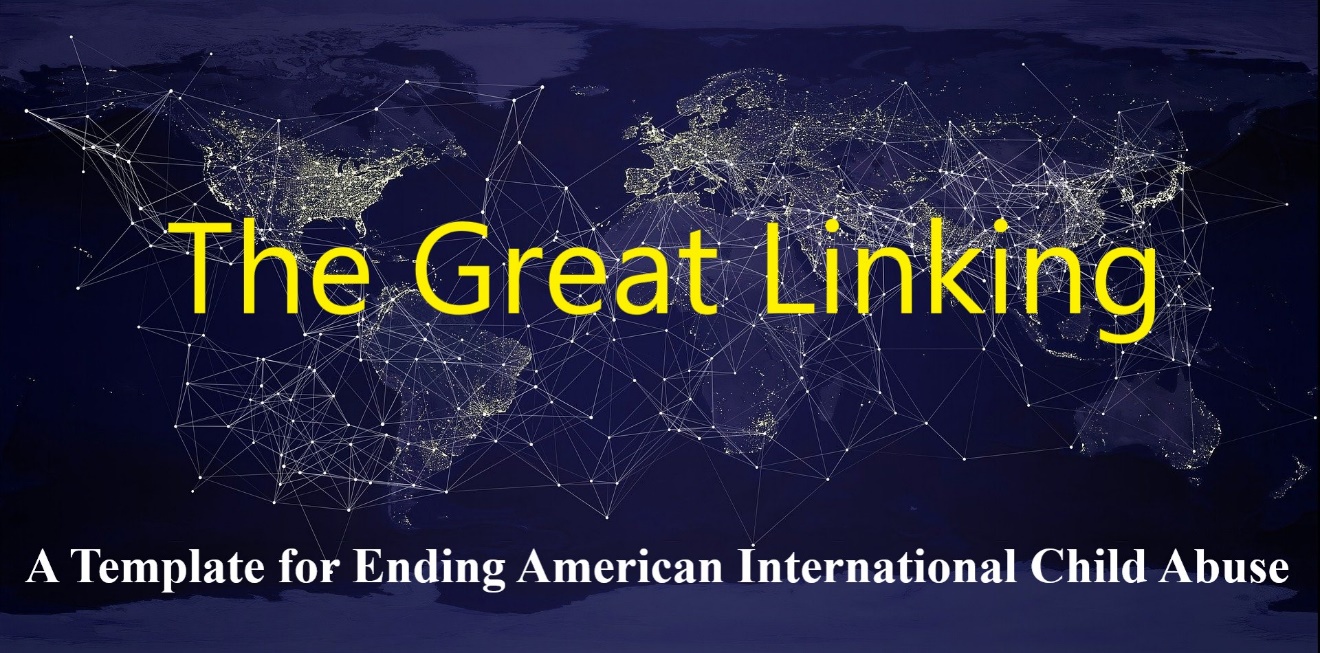 There is (and has been for a very long time) a reality-based extreme need for the people of peace around the world to “link up” in a new way in order to get a “leash on the beasts” that are primarily responsible for: starting and escalating wars, the nine million people  that starve to death every year and generally spreads chaos around the world in order to maintain what is their near total political, economic and military hegemony. As you may know web-crawlers of the major browsers search the internet 24/7 and “assess” sites according to a number of criteria, including links in from “quality sites,” how often the sites are updated, age of the domain name, number of visits, key-word placement and quite a number of other things. But I think linking together would improve all of our site rankings. As you also probably know shadow regulation has hit a lot of good sites hard.In response to this and a heightened awareness of the rapidly increasing dangers of “endless wars” I’ve created some novel link-lists of peace/anti-war, religious, interfaith, humanist, civil rights organizations and alternative news organizations I think generally do a pretty good job and sometimes great job of reporting on, describing, and decrying the American led “hegemony in perpetuity” “movement.” I’d like to politely and respectfully ask all peace-oriented organizations and alternative news services to copy and paste the link lists found below somewhere on their internet sites in order to raise our collective internet profile and help to begin to end the wars and restore peace to humanity. Those link-lists lists are (obviously) far from complete and I hope to expand them in the near future. Key words promoting your organization, and “Peace” (and “anti-war”) should likewise be placed on those same pages if I understand SEO rules correctly. Unfortunately, the major browsers often update their ranking systems and are likely to find a way to suppress any and all attempts to diminish the near absolute power of hegemonic war machine regardless as to how many hundreds of thousands of innocent children they murder every year. Any attempts at suppression of The Great Linking should be met with a class-action law suit for Violation of Constitutional Rights:First Amendment: Congress shall make no law respecting an establishment of religion, or prohibiting the free exercise thereof; or abridging the freedom of speech, or of the press; or the right of the people peaceably to assemble, and to petition the Government for a redress of grievances, andAiding and abetting genocides, other crimes against humanity and war crimes, DARPA’s violation of international laws forbidding biological, chemical and special weapons development and so on.  Each and every president involved with starting and/or maintaining murderous economic sanctions should likewise be met with class-action law suits on behalf of the innocent victims of American hegemonic efforts. President Biden for example – if he really were a “man of the people” – could have rescinded all American economic sanctions his first day in office, and consciously and intentionally chose not to. That means a certain percentage of the deaths of those nine million people that starve to death every year, are victims of his knowing and willful decision, thus making him culpable in those deaths.That is murder on a global scale.On that same theme it is worth mentioning that in my opinion, Presidents Putin, Xi, Assad and Rouhani are veritable saints compared to the last long list of American presidents because they have the courage to say “No” to the Blood Drunk White Supremacist Global Hegemonic Colonial Slave Masters, and risk their own lives and reputations to stand up to them. And the reporters of the alternative press that dare to research and write the truths about the hegemonic colonial slave masters are also heroes to me. If and when the USA ever cleans itself up, those writers, editors and publishers should be and will be recognized as true heroes who risked everything in pursuit of truth, justice and real freedom.In regards to the Great Linking -If there is some alternative news source, or peace advocacy organization you don’t care for, of course you’re free to delete it from the list you post. I’ve checked them all out however and believe they do function in a way as to expose many of the details of the criminal hegemonic wars and help the victims of military/economic aggression whoever the aggressors may be.Within the USA and around the world there are a very large number of “peace,” anti-war, religious, inter-faith, and humanist organizations that virtually all agree war is an abomination that must be (peacefully) stopped (somehow). Many have tried various strategies to stop or even slow down wars and all have failed. But no organization has – to my knowledge - tried the Great Linking strategy suggested herein.This is a very simple idea. Hyper-link all the alternative media (“alt-media”) together with civic organizations that promote peace. Just in the USA alone one will find:International Development and Relief Services (14,380 – tax-deductible “charity”  501c3 and/or 501c4 organizations)International Human Rights (820 – tax-deductible charity 501c3 and/or 501c4 organizations)International Peace and Security (1,057 – tax-deductible charity 501c3 and/or 501c4 organizations)Promotion of International Understanding (2,996 – tax-deductible charity 501c3 and/or 501c4 organizations)Service and Other (3,900 – tax-deductible charity 501c3 and/or 501c4 organizations)The above categorizations are from the excellent site:https://www.guidestar.org/nonprofit-directory/international.aspxIf you know more about how to collectively improve all of our site rankings, please let me know. As the ever-green adage goes: United We Stand and divided we end up exactly the same as we have been for the past 500 years except now we face thermonuclear war as a real possibility. https://thebulletin.org/doomsday-clock Exactly what kind of world are we leaving our children and grandchildren? Please answer that question when deciding to join the Great Linking, along with the question: Do you have a better plan for peace?I am not a 501c3 or 501c4 and I don’t want your money. I have lived almost half of my 63 years in different countries around the world and again and again run into American covert actions that killed or severely hurt the innocent, most of which never reached the attention of the American public. I’ve also worked as a freelance journalist in many, many countries. My one and only desire is to stop the killing and torture of innocents. That is all. If your organization likes/approves of this Great Linking concept, please add the “Alternative News - Peace Advocacy Link List below to your website somewhere or even on every page. If your organization is peace oriented, please email me and I’ll review your site and add it to my list if it appears sincere and generally inclusive as I try to be.I hope to expand my Link List as soon as possible and make it available on my website:https://thegreatlinking.org The Great Linking ListsOrganizations Alternative news mediaPeace / Anti-WarReligious organizationsInterfaith organizationsHumanist organizationsAlternative News MediaThe following are some of the alternative news sites that illuminates critically important information ignored by MSM.  https://www.counterpunch.org   https://www.blackagendareport.com  http://www.globalresearch.ca https://www.commondreams.orghttps://dissidentvoice.orghttps://palestinelegal.orghttps://www.projectcensored.orghttps://imemc.orghttps://ronaldthomaswest.com http://www.palestinechronicle.com https://www.globalsecurity.orghttps://www.mintpressnews.comhttps://www.cato.orghttps://ploughshares.ca https://consortiumnews.comhttps://masspeaceaction.org https://www.hrw.org  https://stephenlendman.org https://thegrayzone.com http://covertactionmagazine.comhttps://ceasefiremagazine.co.uk https://rightsanddissent.org/news/category/dissent-newswire/http://cepr.net/ https://www.telesurenglish.net https://deepstateblog.org https://truthout.orghttps://afgj.org https://www.revealnews.org https://www.fort-russ.com https://fair.org https://unlimitedhangout.comhttps://reprieve.org.uk https://www.foreignpolicyjournal.com https://www.liberationnews.org https://www.splcenter.org https://www.theguardian.com https://wikileaks.orghttp://www.informationclearinghouse.infoI also consider the following online news sources “alternative news” even if they are to some government funded:https://www.rt.comhttps://www.chinadaily.com.cn/index.htmlhttps://www.globaltimes.cn https://www.aljazeera.com…because they challenge western global hegemony and are not inherently hegemonic themselves, regardless of spurious assertions to the contrary.For a more complete list see:http://www.altpress.org/mod/apc_directory/index.php?limit_start=0Please note: I do not agree with all of the opinions of all of the articles published on the above list. However, I have vastly more confidence in the above media than MSN. I do also read several mainstream newspapers and magazines (MSM). Some do occasionally publish great articles, but in most cases even then they shade the truths they reveal with their own corporate driven biases.For a little history on and review of alternative news see:http://fuchs.uti.at/wp-content/uploads/altmedia.pdf  http://depts.washington.edu/moves/altnews_intro.shtml Below are brief descriptions of the peace/anti-war, religious, interfaith, humanist, and other civic organizations I’ve put on the Great Linking List so far. (I replaced all the @s with “at” so some predatory WebCrawler doesn’t hijack the emails on the list below.)Peace / Anti-War Sites http://anothermother.org Another Mother for Peace was founded in 1967 “to educate women to take an active role in eliminating war as a means of solving disputes between nations, people and ideologies.” AMP is a non-profit, non-partisan association. AMP encourages its members to do Peace Homework by writing to elected government officials to express their desire for peace.http://antiwarcommittee.org Organizing against US wars across the world  infoatantiwarcommittee.orghttp://ccawr.org Our effectiveness as progressive activists in the United States has long been compromised by two totems: the allegiance of many of us to the national state and our adherence to the Democratic Party. No movement has been more plagued by these twin impediments than the anti-war movement. http://ccawr.org/contacthttp://humanclub.org We are human "beings" in search of happiness. We recognize that our happiness is linked to all our sisters and brothers. We are not a race, other than human. We are not our gender. We are not a religion, but we believe. infoathumanclub.org http://ronpaulinstitute.org  The Ron Paul Institute for Peace and Prosperity is a project of Dr. Paul’s Foundation for Rational Economics and Education (F.R.E.E.), founded in the 1970s as an educational organization. The Institute continues and expands Dr. Paul’s lifetime of public advocacy for a peaceful foreign policy and the protection of civil liberties at home. Contact form: http://ronpaulinstitute.org/contacthttp://www.gpja.org.nz  Global Peace and Justice Auckland was formed in response to the wars on Iraq and Afghanistan post 9-11. Our goal was to bring together all peace and justice groups where we share common objectives. We are concerned about issues in Aotearoa as well as internationally. https://www.facebook.com/GPJAotearoa http://www.icbl.org/en-gb/home.aspx A global network working for a world free of landmines. Switzerland. http://www.icbl.org/en-gb/about-us/contact-us.aspx http://www.ifor.org IFOR - International Fellowship of Reconciliation - Founded in response to the horrors of war in Europe, the IFOR has taken a consistent stance against war and its preparation throughout its history. Perceiving the need for healing and reconciliation in the world, the founders of IFOR formulated a vision of the human community based upon the belief that love in action has the power to transform unjust political, social, and economic structures. http://www.ifor.org/get-involved#contact https://imemc.org International Middle East Media Center http://www.ipb.org International Peace Bureau – Eagerly working towards the prohibition of nuclear weapons, IPB is a host for the secretariat of the international global network Abolition 2000 since October of 2017. The common objective is to create a safer world for the future generations by achieving the complete elimination of nuclear weapons. HQ Berlin infoatipb-office.berlin https://palestinelegal.org Our mission is to bolster the Palestine solidarity movement by challenging efforts to threaten, harass and legally bully activists into silence and inaction. We provide legal advice, Know Your Rights trainings, advocacy and litigation support to college students, grassroots activists and affected communities who stand for justice in Palestine. Palestine Legal also monitors incidents of suppression to expose trends in tactics to silence Palestine activism. infoatpalestinelegal.org  mediaatpalestinelegal.org http://www.peaceandfreedom.org/home  California's Feminist Socialist Political Party Contact form http://www.peaceandfreedom.org/home/website-editorialhttp://www.peaceworldwide.org  Mission is to promote freedom and peace for all humanity. United We can create a world Freed from the scourges of war, oppression and persecution. infoatpeaceworldwide.org http://www.worldcantwait.net    World Can't Wait mobilizes people living in the United States to stand up and stop war on the world, repression and torture carried out by the US government. We take action, regardless of which political party holds power, to expose the crimes of our government, from war crimes to systematic mass incarceration, and to put humanity and the planet first. frankatworldcantwait.net  http://www.wpc-in.org World Peace Council The WORLD PEACE COUNCIL ( WPC) is an anti-imperialist, democratic, independent and non-aligned international movement of mass action. It is an integral part of the world peace movement and acts in cooperation with other international and national movements. The WPC is the largest International Peace structure, based in more than 100 countries. Since its creation in 1949-50, the WPC stood for peace, disarmament and global security; for national independence, economic and social justice and development, for protection of the environment, human rights and cultural heritage; solidarity with and support of those peoples and liberation movements fighting for the independence, sovereignty and integrity of their countries, and against imperialism. wpcatotenet.gr https://blackallianceforpeace.com A People(s)-Centered Human Rights Project Against War, Repression and Imperialism https://blackallianceforpeace.com/contact-us  https://caat.org.uk  Campaign Against Arms Trade (UK based) Contact form: https://caat.org.uk/keep-in-touch/email-updates https://centeronconscience.org The Center on Conscience & War is a non-profit organization that advocates for the rights of conscience, opposes military conscription, and serves all conscientious objectors to war.  ccwatcenteronconscience.org  https://charterforcompassion.org Charter for Compassion provides an umbrella for people to engage in collaborative partnerships worldwide. Contact form: https://charterforcompassion.org/about1/contact-us https://childvoice.org For over 14 years, ChildVoice has been investing in the future of war-affected children and youth through sustainable interventions, research and collaboration, and advocacy. https://childvoice.org/contact https://cnduk.org Campaign for Nuclear Disarmament Campaigns include: No to Trident, Global Abolition, No to NATO, No to Nuclear Power, No to US Missile Defence, Anti-war, Climate not Trident, Peace Education: Free Teaching Resources, Free School Workshops, Free Teacher Training, Testimonials,  School Speaker Volunteers,  CND Peace Education blog enquiriesatcnduk.org  pressofficeatcnduk.org https://front.moveon.org Whether it’s supporting a candidate, passing legislation, or changing our culture, MoveOn members are committed to an inclusive and progressive future. We envision a world marked by equality, sustainability, justice, and love. And we mobilize together to achieve it.  Progressive Partner Organizations - MoveOn's Progressive Partner program allows like-minded progressive groups—like yours—to use MoveOn’s petition website.organizationsatmoveon.org  Contact form: https://front.moveon.org/contact-us https://globalexchange.org  Global Exchange is an international Human Rights organization dedicated to promoting social, economic and environmental justice around the world.  Contact Form: https://globalexchange.org/about-us/contact-us/https://iacenter.org   Information, activism & resistance to U.S. militarism, war & corporate greed, linking with struggles against racism & oppression within the United States iacenteratiacenter.org https://ivsgb.org The International Voluntary Service is a peace organisation working for the sustainable development of local and global communities throughout the world. We are a leading charity which has existed since 1931, involving volunteers in international exchanges at home and abroad (international voluntary projects).https://militaryfamiliesspeakout.com Military Families Speak Out [MFSO] is an organization of military families across the US and around the world who are opposed to the wars in Iraq and Afghanistan and have a loved one currently serving in the military, who has served in the military since 9/11 or who has died as a result of the wars in Iraq and Afghanistan. mfsoatmfso.org   https://nonviolence.com A non-profit organisation with a mission to inspire, motivate and engage people to learn how to solve conflicts peacefully. Switzerland infoatnonviolence.com, infoatnonviolence.com, Jan Hellman, Founder, janatnonviolence.com, Rolf Skjoldebrand, Co-Founder rolfatnonviolence, Blaise Oberson, CEO blaiseatnonviolence, Jérôme Lhost, Director of Education jerome.lhostatnonviolence.comhttps://peace1.wordpress.com MINNESOTA PEACE ACTION COALITION Contact us at: MinnesotaPeaceActionatgmail.com https://peacealliance.org  The Peace Alliance empowers civic action toward a culture of peace. Dee Shanti, Leadership Council, Managing Director  deeatpeacealliance.org https://peacenow.org.il/en Peace Now states that the continued military and civilian control of the West Bank and over three million Palestinians that reside within it, jeopardizes the fundamental existence and the democratic character of Israel as the state of the Jewish people. infoatpeacenow.org.il https://pugwash.org  Pugwash seeks a world free of nuclear weapons and other weapons of mass destruction. Rome Office, Claudia Vaughn, Pugwash Conferences cvaughnatpugwash.org. Geneva Office Sergey Batsanov sbatsanovatpugwash.org, Washington Office dcofficeatpugwash.org, London Office, Andrew Gibson Secretary, British Pugwash Group fficeatbritishpugwash.orghttps://resist.org  Resist is a foundation that supports people’s movements for justice and liberation. We redistribute resources back to frontline communities at the forefront of change while amplifying their stories of building a better world.  Yani Burgos, Co-Director, yaniatresist.org  ; Kendra Hicks Co-Director kendraatresist.org  ; Seth Kirshenbaum Co-Director sethatresist.org ; Kathy Lebrón, Co-Director and Clerk kathyatresist.org https://sanctionskill.org/petition  - Global petition to end economic sanctions infoatsanctionskill.org https://soaw.org/home  Close the School of the Americas  infoatsoaw.orghttps://thegreatlinking.org  The Great Linking: A Template for Ending American International Child Abuse - An education-communication-based approach  to ending American military aggression and economic sanctions - Case 1: Syria - A project proposalhttps://wagingnonviolence.org  Waging Nonviolence is an independent, non-profit media platform dedicated to providing original reporting and expert analysis of social movements around the world. We believe that when ordinary people organize, they have incredible power and are the drivers of social change — not politicians, billionaires or corporations. contactatwagingnonviolence.org https://www.warchild.org  https://warchildusa.org  War Child works toward a world in which no child's life is torn apart by war. Armed conflict is a  reality for millions of children today. War Child is committed to supporting these children to overcome their experiences, and have a real chance at a better future. infoatwarchildusa.org https://worldbeyondwar.org World BEYOND War is a global nonviolent movement to end war and establish a just and sustainable peacehttps://www.answercoalition.org Founded just three days after the September 11, 2001 attacks, ANSWER (Act Now to Stop War and End Racism) initiated the massive U.S. antiwar movement opposing the U.S. invasion of Iraq in the months prior to March 19, 2003. infoatanswercoalition.org https://www.antiwar.com - Antiwar.com is the biggest anti-interventionist, pro-peace website on the net, with over 85,000 unique visitors per day!  https://antiwar.com/link-sub.php  https://www.codepink.org CODEPINK is a women-led grassroots organization working to end U.S. wars and militarism, support peace and human rights initiatives, and redirect our tax dollars into healthcare, education, green jobs and other life-affirming programs. For general, press, store, and donation inquiries, email infoatcodepink.org, Reporters on deadline should email: Ariel Gold at arielatcodepink.org (All of humanity is now on a “deadline” given the real possibility Biden’s war cabinet is determined to escalate Middle Eastern wars, and Russia may well weigh in on the side of the victims in that struggle against western hegemony in perpetuity.)https://www.consciencecanada.ca  to increase Canadians’ awareness of the connection between taxes and war and promote conscientious objection to militarism and war; and to support creative non-violent conflict prevention and resolution,  infoatconsciencecanada.cahttps://www.fcnl.org The Friends Committee on National Legislation (FCNL) is a national, nonpartisan Quaker organization that lobbies Congress for peace, justice, and environmental stewardship. We bring together tens of thousands of people—Quakers and friends—who share a belief in the power of relationship-building to advance the world we seek. https://act.fcnl.org/letter/contact-us/ https://www.nationalsjp.org Students for justice in Palestinehttps://www.peaceaction.org  We Are Today's Peace Movement - Peace Action works for smarter approaches to global problems. If we want to address problems like war, the nuclear threat, poverty, climate change, and terrorism – the U.S. needs to work together, cooperatively, with other nations. We also need to overcome the partisan politics and divisive rhetoric that often drown out alternatives to war. By getting people and communities around the country involved, we build the political will needed to break through that deadlock. Our success comes from empowering people to engage in foreign policy issues like no other organization. pmartinatpeaceaction.org   jrainwateratpeaceaction.org https://www.peacejusticestudies.org  Peace & Justice Studies Association - International Peace Research Association Affiliation  infoatpeacejusticestudies.org https://www.stopwar.org.uk Stop the War was founded in September 2001 in the weeks following 9/11, when George W. Bush announced the “war on terror”. Stop the War has since been dedicated to preventing and ending the wars in Afghanistan, Iraq, Libya and elsewhere.https://www.svenskafreds.se/om-oss/english The Swedish Peace and Arbitration Society (Svenska Freds- och Skiljedomsföreningen) is the world’s oldest and Sweden’s largest peace organization. We are an association for people who believe that conflicts can be resolved without violence, and that war can be prevented through collaboration, economic means and diplomacy. We work towards sustainable peace by spreading knowledge, forming public opinion and influencing decision makers.https://www.unacpeace.org United National Antiwar Coalitionhttps://www.warresisters.org  The War Resisters League (WRL) is the oldest secular pacifist organization in the United States, A pacifist group with a radical, secular orientation. wrlatwarresisters.org https://www.whistleblowers.org/mission-history National Whistleblower Center - NWC’s mission is to support whistleblowers in their efforts to expose and help prosecute corruption and other wrongdoing around the world. Contact form: https://www.whistleblowers.org/press-contact-form/https://www.wri-irg.org/en War Resisters’ International - a global network of grassroots antimilitarist and pacifist groups, working together for a world without warChristian Organizations https://www.anglicanpeacemaker.org.uk The Anglican Pacifist Fellowship is a body of people within the Anglican Communion who reject war as a means of solving international disputes, and believe that peace and justice should be sought through non-violent means. apfnzsecretaryatgmail.com, nathanaelreussatgmail.com, spencer55atgmail.com, nwpierceatverizon.net https://www.catholicworker.org Catholic Workers live a simple lifestyle in community, serve the poor, and resist war and social injustice. Most are grounded in the Gospel, prayer, and the Catholic faith, although some houses on this list state that they are interfaith. Each Catholic Worker house is independent and there is no "Catholic Worker headquarters.” United States: (160 linked communities), International: (27 communities)  infoatcatholicworker.org  https://www.church-and-peace.org/en  The teachings of the Sermon on the Mount are at the core of Church and Peace’s vision. The network’s overarching commitment to active Gospel nonviolence finds expression in various forms of peace church community, taking inspiration in particular from the Early Church, the Anabaptist movement and the Historic Peace Churches. Contact form: https://www.church-and-peace.org/en/contact https://www.fcnl.org The Friends Committee on National Legislation (FCNL) is a national, nonpartisan Quaker organization that lobbies Congress for peace, justice, and environmental stewardship. We bring together tens of thousands of people—Quakers and friends—who share a belief in the power of relationship-building to advance the world we seek. https://act.fcnl.org/letter/contact-us/ https://www.disciplespeace.org  Founded in 1935 at the International Convention of the Christian Church (Disciples of Christ) in San Antonio, Texas, DPF began with 75 dedicated individuals, and is now one of the largest independent but integrally related organizations within the denomination. It is also the oldest existing Peace Fellowship of any denomination in the United States. Contact form: https://www.disciplespeace.org/contact https://epfnational.org  Episcopal Peace Fellowship - Advancing peace and justice around the world Contact Form: https://epfnational.org http://www.ifor.org   IFOR International Fellowship of Reconciliation - Founded in response to the horrors of war in Europe, the IFOR has taken a consistent stance against war and its preparation throughout its history. Perceiving the need for healing and reconciliation in the world, the founders of IFOR formulated a vision of the human community based upon the belief that love in action has the power to transform unjust political, social, and economic structures. Today IFOR has branches, groups, and affiliates in over 40 countries on all continents. Contact IFOR International Secretariat, Postbus 1528, 3500 BM Utrecht, The Netherlands, Contact Form: http://www.ifor.org/contacthttps://www.lutheranpeace.org Studying and acting on the biblical vision of Shalom: peace with justice, welcoming community, wholeness, Exploring the potential of active nonviolence, its unique, untold capacity for bringing about lasting change, working together to challenge violence, war and militarism, lifting up alternatives to violence in the family, on the streets, in the media and among nations infoatlutheranpeace.orgwww.mcc.org Mennonite Central Committee (MCC), a worldwide ministry of Anabaptist churches, shares God's love and compassion for all in the name of Christ by responding to basic human needs and working for peace and justice. mailboxatmcc.org https://www.mpf.org.uk  The Methodist Peace Fellowship (MPF) is an association of Methodist pacifists within the Fellowship of Reconciliation (FoR), part of the International Fellowship of Reconciliation, MPF was founded in 1933 to inform and unite Methodists who covenanted together "to renounce war and all its works and ways." email (maybe) bea_fosterathotmail.com https://www.onearthpeace.org  The OEP community is committed to full inclusion of people of all identities, and to the work of racial justice and anti-racism transformation. This open welcome is core to the values, vision, and mission that guide all our work. Everyone from "radical disciples," to "spiritual but not religious," to "nones and dones" find a warm home at OEP to do your work for justice and peace. OEPatOnEarthPeace.org https://paxchristi.net  Pax Christi International is a Catholic peace movement with 120-member organizations worldwide that promotes peace, respect of human rights, justice & reconciliation throughout the world. Grounded in the belief that peace is possible and that vicious cycles of violence and injustice can be broken, Pax Christi International addresses the root causes & destructive consequences of violent conflict and war. (HQ Brussels), helloatpaxchristi.net https://pcpj.org  Pentecostals & Charismatics for Peace and Justice: Nonviolence, Economic Justice, Racial Justice, Gender Equality, Creation Care, Spirituality, Politics infoatpcpj.orghttps://www.presbypeacefellowship.org  Our commitment to those committed to nonviolence and justice: In all instances, we seek to partner and make common cause with those who live the values of nonviolence and justice that we read as God’s most fundamental message woven throughout our scripture… Our commitment to stand with the oppressed: Our reading of scripture compels us to stand with those who are oppressed, beaten down and pushed to the margins of society. We listen carefully to them and seek to be their partners and advocates in their struggle to “loose the bonds of injustice and let the oppressed go free.” infoatpresbypeacefellowship.org  Buddhist Peace Organizationshttp://www.buddhistpeacefellowship.org   Buddhist Peace Fellowship (BPF) is a nonsectarian international network of engaged Buddhists participating in various forms of nonviolent social activism and environmentalism. infoatbpf.org Interfaith Organizationshttps://www.rfp.org Where religions work together for a peaceful world. Religions for Peace is where the world’s religions join together to ensure that all people enjoy peace, harmony, and prosperity. We see the world’s challenges and understand they can benefit from an interfaith, innovative, and inclusive response. Our 90 national and 6 regional Interreligious Councils, or “IRCs,” bring together, not only the vast influence and resources of all faith traditions, but also their spiritual commitment to achieve solutions that leave no one behind. 1) Respect religious differences and seek to honour the identity and community of each religious tradition; 2) Leverage the existing spiritual, moral and social assets of the world’s religious communities to act on deeply held and widely shared values; 3) Build and/or strengthen representative, sustainable multi-religious mechanisms, co-owned by religious institutions and communities; 4) Partner local, national, regional and global multi-religious structures, with governmental, intergovernmental and non-governmental civil society actors. The International Secretariat is based in Japan, Kenya, Peru, the United Kingdom, and the United States and serves the World Council to enact our Strategic Plan. Contact form: https://www.rfp.org/contact Muslim Interfaith Peace Organizationshttps://mvpr.org  Muslin Voice for Peace and Reconciliation - We are Muslim men and women promoting world peace, human rights, compassionate justice and religious reconciliation. We speak up for innocent men, women and children, regardless of their faith. We seek to help all who are unjustly treated due to bigotry and prejudice. We work collaboratively with inter-faith groups and other non-government organizations, seeking to be a Muslim voice of peace and reason in the midst of civil unrest and war. - Contact form: https://mvpr.org/contact https://ing.org We are Muslim men and women promoting world peace, human rights, compassionate justice and religious reconciliation. We speak up for innocent men, women and children, regardless of their faith. We seek to help all who are unjustly treated due to bigotry and prejudice. We work collaboratively with inter-faith groups and other non-government organizations, seeking to be a Muslim voice of peace and reason in the midst of civil unrest and war. mailating.orghttps://muslims4peace.org  Established in 2001, Muslims for Peace is an organization that aims to bridge people from different religious and ethnic backgrounds through interfaith activities, like presentations, seminars, and discussions. We believe that educating each other about our differences is the best way to interconnect people, increase tolerance towards each other, and facilitate the peacemaking process all over the world. We spread the message that Islam stands for non-violence and developing a better understanding of Islam among all the people of the world, Muslim and non-Muslims. Executive Director: Fatima Abdi directoratmuslims4peace.org  Editor in Chief: Mustafa Karim editoratmuslims4peace.org  Jewish Peace Organizationshttps://jewishvoiceforpeace.org Jewish Voice for Peace opposes anti-Jewish, anti-Muslim, and anti-Arab bigotry and oppression.  JVP seeks an end to the Israeli occupation of the West Bank, Gaza Strip, and East Jerusalem; security and self-determination for Israelis and Palestinians; a just solution for Palestinian refugees based on principles established in international law; an end to violence against civilians; and peace and justice for all peoples of the Middle East infoatjvp.org & contact form https://jewishvoiceforpeace.org/contacthttps://www.onevoicemovement.org   We believe that a negotiated solution to the Israeli-Palestinian conflict and an end to occupation is not only a moral imperative, but an existential priority for Palestinians, Israelis and the international community alike.  We believe in the transformative power of active listening, true empathy, community organizing, nonviolent protest, youth empowerment and championing democratic values and norms at every opportunity. We are pragmatic and solutions-oriented, and see localization, grassroots leadership, and diversity as a source of strength. Our partners and allies are organizations and individuals who share these values. infoatonevoicemovement.org https://www.allmep.org/about-us-allmep  Alliance for Middle East Peace - ALLMEP secures and scales funding to radically expand trust-building interactions between Israelis and Palestinians. We provide capacity-building support and visibility to amplify the voices and impact of our member organizations in the region. We connect individuals and groups to create a critical mass that live and act in support of peace. We add stability in times of crisis, foster cooperation that increases impact, and build an environment conducive to peace over the long term. Contact Form https://www.allmep.org/contact-us Humanist Organizationshttps://americanhumanist.org/key-issues/promoting-peace  We are committed to building an inclusive America grounded in an embrace of reason, ethics, scientific inquiry, and compassion- rather than religious dogma. Executive Director Roy Speckhardt at rspeckhardtatamericanhumanist.org https://humanistglobal.charity  Humanist Global Charity is a 501c3 non-profit in California. We’ve worked in 49 nations since 2013 - Vision: We work toward a world with humanist values, that respects science, secular education, sustainability, kindness, peace & democracy. Mission: We provide secular support to at-risk populations internationally, via educational opportunities, technological solutions, health assistance and small business grants. We also fund women’s collectives, orphans, safe houses, helplines, and we offer internships in Africa & India Development, and Global Peace Strategies. DirectorsatHumanistGlobal.Charity https://humanists.international  The International Humanist and Ethical Union (IHEU) represents more than one hundred Humanist organizations from more than 40 countries. As Humanists we believe that human beings can give meaning to their own lives without appeal to gods or the supernatural, and we work for the development of a more humane society based on reason and compassion. Humanists recognize that war and violence are human problems. Wars are started by humans and they can only be ended by humans. That is why throughout history and across the world Humanists have worked to build peace. For example, the ancient Hindu epic of the Mahabharata mentions a Humanist teacher (of the materialist school of Carvaka) who is put to death for criticizing the king’s warmongering. In the West, the  Epicureans of ancient Greece and Rome argued that genuine peace must come, in the words of Lucretius, “By words, not arms”. These ancient Humanists recognized that genuine peace is more than just the absence of war between nations; genuine peace requires tolerance between communities, respect between individuals, and, ultimately, peace and harmony within the human heart. Contact Form: https://humanists.international/about/contact-us https://www.prio.org The Peace Research Institute Oslo (PRIO) conducts research on the conditions for peaceful relations between states, groups and people. infoatprio.org Other Link Listshttps://en.wikipedia.org/wiki/List_of_anti-war_organizations https://military.wikia.org/wiki/List_of_anti-war_organizations https://www.theguardian.com/antiwar/subsection/0,12809,884056,00.html https://www.albany.edu/~bret/nowar/resources.html https://www.swarthmore.edu/library/peace/peacewebsite/scpcWebsite/Documents/ResourcesPeaceOrgs.htm The Great Linking Link ListsIf readers of this document would like other sites to the list below, or objects to any link below for some reason, please let me know. The Great Linking – Alternative News and Civic Organizations for PeaceAlternative News, Alternative Presshttps://www.counterpunch.org, https://www.blackagendareport.com, http://www.globalresearch.ca, https://www.commondreams.org, https://dissidentvoice.org, https://ronaldthomaswest.com, http://www.palestinechronicle.com, https://www.globalsecurity.org, https://www.mintpressnews.com, https://ploughshares.ca, https://consortiumnews.com, https://masspeaceaction.org, https://www.projectcensored.org, https://www.hrw.org, https://stephenlendman.org, https://thegrayzone.com, http://covertactionmagazine.com, https://ceasefiremagazine.co.uk, https://rightsanddissent.org/news/category/dissent-newswire, http://cepr.net, https://www.telesurenglish.net, https://www.cato.org, https://deepstateblog.org, https://truthout.org, https://afgj.org, https://www.revealnews.org, https://www.fort-russ.com, https://fair.org, https://imemc.org, https://unlimitedhangout.com, https://reprieve.org.uk , https://www.foreignpolicyjournal.com, https://www.liberationnews.org, https://palestinelegal.org, https://www.splcenter.org, https://www.theguardian.com, https://wikileaks.org, http://www.informationclearinghouse.info, https://thegreatlinking.org Peace, anti-war, nonviolent, internet sites, civil, religious, interfaith, Christian, Jewish, Muslim, Buddhist, spiritual, humanist, freedom, compassion, internationalhttp://anothermother.org, http://ccawr.org, http://humanclub.org, http://ronpaulinstitute.org, http://www.gpja.org.nz, http://www.icbl.org/en-gb/home.aspx, http://www.ifor.org, http://www.ipb.org, http://www.peaceandfreedom.org, http://www.worldcantwait.net, http://www.wpc-in.org, https://blackallianceforpeace.com, https://centeronconscience.org, https://charterforcompassion.org, https://childvoice.org, https://cnduk.org, https://globalexchange.org, https://iacenter.org, https://iacenter.org, https://ivsgb.org, https://militaryfamiliesspeakout.com, https://nonviolence.com, https://peace1.wordpress.com, https://peacealliance.org, https://peacenow.org.il/en, https://pugwash.org, https://sanctionskill.org/petition, https://resist.org, https://soaw.org/home, https://wagingnonviolence.org, https://worldbeyondwar.org, https://www.answercoalition.org, https://www.antiwar.com, https://caat.org.uk, https://www.codepink.org, https://www.consciencecanada.ca, https://www.fcnl.org, https://front.moveon.org, https://www.nationalsjp.org, https://www.peaceaction.org, https://www.peacejusticestudies.org, http://www.peaceworldwide.org, https://www.stopwar.org.uk, https://www.svenskafreds.se/om-oss/english, https://www.unacpeace.org, https://www.warchild.org, https://warchildusa.org, https://www.warresisters.org, https://www.whistleblowers.org, https://www.wri-irg.org/en, https://www.anglicanpeacemaker.org.uk, https://www.catholicworker.org, https://www.church-and-peace.org/en, https://www.fcnl.org, https://www.disciplespeace.org, https://epfnational.org, http://www.ifor.org, https://www.lutheranpeace.org, www.mcc.org, https://www.mpf.org.uk, https://www.onearthpeace.org, https://paxchristi.net, https://pcpj.org, https://www.presbypeacefellowship.org, http://www.buddhistpeacefellowship.org, https://www.rfp.org, https://mvpr.org, https://ing.org, https://muslims4peace.org, https://jewishvoiceforpeace.org, https://www.onevoicemovement.org, https://www.allmep.org/about-us-allmep, https://americanhumanist.org/key-issues/promoting-peace, https://humanistglobal.charity, https://humanists.international, https://www.prio.org, https://en.wikipedia.org/wiki/List_of_anti-war_organizations, https://military.wikia.org/wiki/List_of_anti-war_organizations, https://www.theguardian.com/antiwar/subsection/0,12809,884056,00.html, https://www.albany.edu/~bret/nowar/resources.html, https://www.swarthmore.edu/library/peace/peacewebsite/scpcWebsite/Documents/ResourcesPeaceOrgs.htm, https://thegreatlinking.org  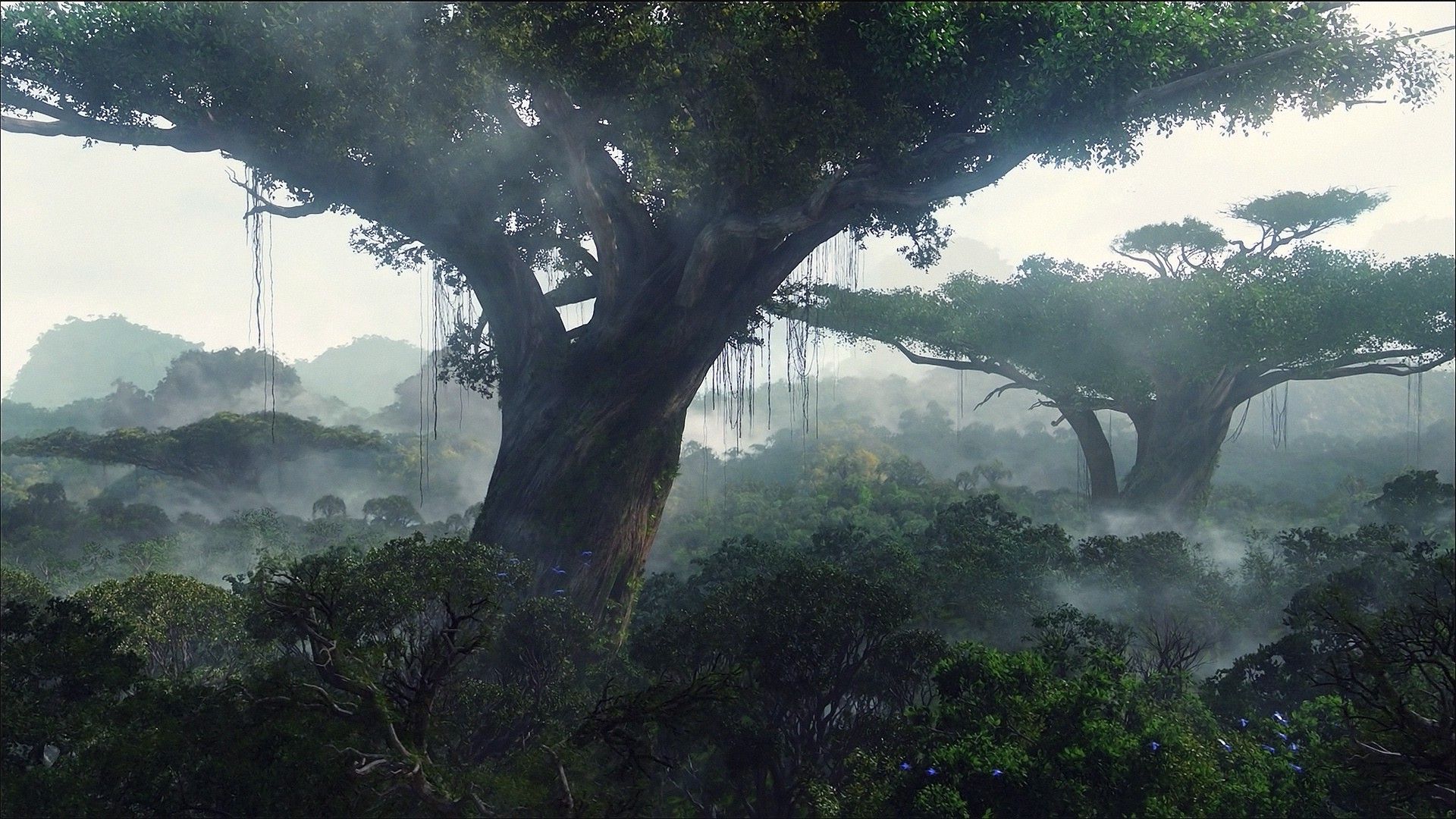 https://wallpaperaccess.com/avatar-treeDeclaration of PeaceWe people of all religions and no religions, all nations, races, genders and gender orientations have been divided against each other masterfully and it is long past time to reunite. It is not too late. Not only have we been divided, but even within our own groups we have been subdivided again and again and turned against each other. Even the basic unit of the family is being sent to the scrapyard due to its healthy nature. These divisions are not simply the product of natural perceptual differences between us. This was and is a skillfully designed plan for the hegemonic nations to maintain and increase their power over the entire world. This is not acceptable to any and all people who cherish freedom and self-determination. Even the greatest institutions designed to bring peace between nations like the United Nations was designed in a weaponized form to maintain and increase global hegemony of the western nations.What do I expect?I expect every God loving and/or God-fearing Rabbi, Minister or Priest and Imam, Buddhist Bodhisattva, monk and disciple, and Hindu Guru, follower and leader, every atheist and agnostic humanist and civil rights promoting individual, leader and group, to make it abundantly clear to all of their congregations, friends and political leaders that:The wars must end now and forever,The murderous economic sanctions must end now and forever,Meaningful and powerful campaign finance reform must be enacted, (and the Supreme Court decide this or be replaced with something that actually operates on behalf of the PEOPLE, truth and justice, not just upholding the genocidal white supremacist ideologies of the past 500 years),The American Department of Defense must be transformed into the Department of Peace and Reconciliation,The wealth-gap must be significantly reduced within and between all nations,The nations, tribes and cultures that have been decimated by the hegemonic forces must be rebuilt and lovingly preserved,Not one single person should be allowed to die of hunger, a lack of clean water or communicable treatable diseases anywhere on this earth,The weaponized media must be healed of the murderous psychopathologies that now dominate and program all those connected, to endless violence and replaced with media that promotes the higher qualities in humans and nature,All nuclear, biological, and chemical weapons must be destroyed,And the ecological systems of the earth restored to the pristine health and beauty of 10,000 years ago,And, as a really easy first step, I respectfully and humbly request all organizations that really are devoted to an inclusive ecology of humanity which requires peace to flourish, add the “Great Linking” Link List to their internet sites so we people of peace can begin to have a fairer voice on the internet and in the world. Allowing shadow regulation to transform the internet into just another weapon for war is unconscionable.If the reader has any qualms about this, please, please remember the nine million people that die every year due to hunger. Please recall that translates to 25,000 people starving to death every day.Would you like a verbal description of the suffering involved in that starvation process? Do you need more photos or videos to believe it is real?(After reading this book, I hope that is not necessary.)My only regret is I didn’t think of this sooner, but perhaps it took President Biden’s appointment of a flotilla of “interventionists” (war-mongers) to head every major department in the American government to realize that hope is gone, unless the people of peace finally unify and begin to educate the world that peace is not only preferable, but realistically possible.It took me a long and brutal road to come to these realizations and I hope the readers understand these are not simply abstract notions of mine or the results of some distorted ideologies I read about, heard about or was programmed into. My sample of information from around the world is very wide, and collected over a very long period of time, which gives it a level of scientific validity and reliability lacking in the vast majority of things I see on the internet, most of MSM and around me every day. Yes, sex and death are great for marketing, but life and happiness are too and it’s time we started investing a lot more in life and happiness and a lot less in killing and death.The time for divisiveness to end is now. President Biden’s war machine lacks a diplomatic branch (thanks to his appointment of Anthony Blinken for Secretary of State) and that makes for a killing machine without breaks.And, breaks are what we need so We – the People of Peace - have the space in time to foster peace and understanding between all peoples of all nations and tribes before the war mongers launch WWIII and civilization as we know it will end.Unfortunately, “signing a petition” doesn’t really help at all in the vast majority of cases. But, linking to the “Great (Peace) Linking” might.Amani - Barış - Camātāṉam - Hépíng - Heiwa - Khaghaghut’yun - Khwām s̄ngb - Mir - Paz - Peace – Perdamaian - Salam - Shalom - síocháin - Sự thanh bình and so on in a thousand other languages.Appendix 1: Help for Hegemonic Leaders with AODA IssuesTreatment for alcoholism and other drug addictionsI wonder how many of the real terrorists in the world (including and especially American, French and British political leaders and weapons corporation shareholders) are alcoholics, and/or have other drug addictions? In an effort to help them overcome their illnesses I offer the following.The 12 Step Program prepared by Alcoholics Anonymous (AA):We admitted we were powerless over alcohol—that our lives had become unmanageable.Came to believe that a Power greater than ourselves could restore us to sanity.Made a decision to turn our will and our lives over to the care of God as we understood Him.Made a searching and fearless moral inventory of ourselves.Admitted to God, to ourselves, and to another human being the exact nature of our wrongs.Were entirely ready to have God remove all these defects of character.Humbly asked Him to remove our shortcomings.Made a list of all persons we had harmed, and became willing to make amends to them all.Made direct amends to such people wherever possible, except when to do so would injure them or others.Continued to take personal inventory and when we were wrong promptly admitted it.Sought through prayer and meditation to improve our conscious contact with God, as we understood Him, praying only for knowledge of His will for us and the power to carry that out.Having had a spiritual awakening as the result of these Steps, we tried to carry this message to alcoholics, and to practice these principles in all our affairs.I particularly like numbers 8 and 9, though I appreciate the usefulness of them all.“Hear this, O foolish and senseless people, who have eyes, but see not, who have ears, but hear not.”Jeremiah 5:21I did volunteer work as an alcohol and drug abuse (AODA) counselor for many years. Various alternatives to the above model do sometimes work. For example, cut your drug/alcohol intake by 50% every day until it’s gone. Deal with the “edginess” with walking, jogging, music, meditation, pushups, jumping rope, support groups, etc. Try more natural and wholesome foods with lots of vegetables and fresh fruits. Get totally away from “fast food.” Once your equanimity has been restored, join some good groups that advocate for peace and get busy.Appendix 2: A secular approach to understanding a concept of God.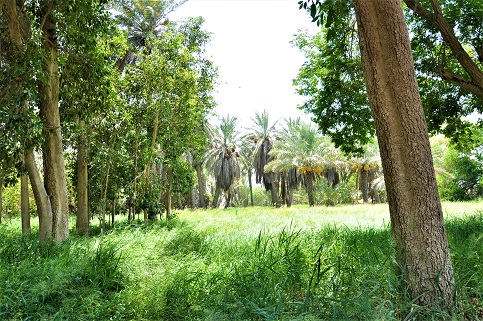 An oasis in the desert in Qatar – the temperature in the desert felt around 45 degrees Celsius (110 f.) and the humidity around 100% most of the time. Consequently, the cool moist oasis was  so much like heaven.I have a lot of empathy for atheists. Their viewpoints are easy to understand and generally quite reasonable, even if I don’t agree with all of them.How could a good God allow all the terrible things to happen?Why is there no scientific evidence of a God or Gods?From humanist and ecological points of view, it doesn’t necessarily matter if you believe in a “God” or “Gods” construct. What does matter is one’s ego. Megalomania is the religion of today, a raging selfishness that transcends all boundaries. Unrestrained capitalism has sharpened that megalomania to a hyper-vindictive sharp edge. Ostentatious displays of wealth and other status symbols appear to be the sine-qua-non objectives of most people’s lives. I consider them obscene and disgusting in a world where nine million people starve to death every year. People riding around in jumbo-sized bright red Mercedes Benz make me somewhat nauseous. Traffic jammed by endless rivers of oversized SUVs is equally obscene, while at the same time humanity is systematically killing off the ecosystems everywhere in the world. Ever increasing inequalities may make the rich very good about themselves, but don’t exactly help foster greater understanding between people or bring about world peace.Having a hypothetical construct of a supraordinate force that will “balance the scales” sooner or later, in one form or another has a useful evolutionary function: keeping the human ego in check in order to foster greater understanding between people and bring about peace.We humans are not simply individuals. We are part of a collective called humanity, nestled within a larger eco-system we call nature.This eco-system, and humanity as a whole are in extreme danger now due to the raging selfishness deriving from unrestrained global capitalism.From another perspective, I once had a friend once named Eli Lubkin. He was an atheist and a physicist. (I used to babysit for his children when I was a high school student.) One evening he told me about something he called the “simultaneously co-existing universes theory.”We see the future and past only because we are trapped in these bodies. From the point of view of the universe, all possible pasts and futures are happening simultaneously. Where is “God” in all of this?One can define “God” in a number of ways. Suppose one defined God as:God = Energy + xWith x being the unknown.Why is this a useful definition?According to several religious dogmas, God is in all places at all times, yet transcends time and space. All matter and the four forces are forms of energy. Because of the mysterious nature of the “leap” from the end of one multiverse and the Big Bang that begins another multiverse the above equation includes the “x.”What existed before the Big Bang? Nothing, right?The pulsating universes theory suggests the absoluteness of nothing gives birth to something – maybe the Higgs boson or a neutrino, nobody knows. Some people call the Higgs boson the “God Particle.” That’s a bit presumptuous in my opinion, but generally understandable. If there is only one thing in all of the emptiness and darkness of infinite space, it is infinitely large and small at the same time. That is obviously very unstable. So, it explodes, hence, the Big Bang. (Please remember that time = space, and both are defined as the relationship between objects in movement.)In any case there was (is, will be) a Big Bang, the universe expands, burns out, there is nothingness and that process is repeated an infinite number of times, forming a pulsating universe.But that pulsation is only seen from within the boundaries of time and space. In fact, my friend Eli was right. From the point of view of the universe outside of time and space, the past, present and future are happening simultaneously.So, if one species on one planet extinguishes itself, does it matter?Not really from the point of view of the vast and  nearly infinite universe.However, as a species humanity might care very much if we extinguish all life on earth, or even “just” extinguish all human life. Professor Lubkin by the way never owned or wanted a car. He and his wife always rode bicycles even during the coldest days and nights in winter. He and his wife helped the poor. He had a moral conscience and unitary view of the universe. He didn’t define it as God, and yet… he was close to that mark just the same in my opinion. In my opinion, he acted more Muslim than half the Muslims I personally know and vastly more Muslim than the leaders of most “Muslim” countries. Which begs the question: Does a God centered universe really have any evolutionary selective value above an atheist humanistic value system?I argue that it can. However, not that many atheists are as well-educated as Professor Lubkin. Most of the atheists I’ve known are simple minded hedonists singularly devoted to selfishness and nothing else.Another potential problem with a strictly atheist perspective is that an atheist humanist can reasonably argue there are too many people on earth, and “culling the herd” is a good idea – to protect “humanity as a whole.” This means killing off the weak or those deemed “unsuitable” within the decision-makers’ value system. And so, Hitler had large numbers of ethnic minorities sterilized to ensure they would not reproduce. The current structure of humanity is based on unrestrained capitalism, and according to the current structure of humanity, it is mainly the poor that are dying. The rich however will have protection. If president Trump and PM Boris Johnson can survive COVID-19 anybody can with the correct medical treatment. Executing primarily the poor has several problems. For example, selecting humans based on greed alone might not be the best measure of human value. And, the poor around the world are not without power either. Simply killing off the poor and elderly (like COVID-19 is doing now) will leave the rich without workers.Anyone with even a little knowledge of genetics and CRISPR technology can construct a biological weapon. The playing field has now been leveled. In a God centered universe however, there are VERY NEGATIVE consequences for the killing of any human.Nazi eugenics were imported from the USA, however much revisionist historians may wish to try to debunk that fact. https://www.ncbi.nlm.nih.gov/pmc/articles/PMC1299061Racism is the foundation upon which the USA was built, and it remains so today.From a “humanist” perspective, eugenics might seem reasonable. From a God centered perspective it is not.Having a supra-ordinate construct called God or whatever has its uses. Killing people is wrong, even if we are Poor, Black, Latino, Asian, Socialist or Muslim. Explain that to most of the rich folks? Forget it! They won’t listen. Incidentally, I personally believe the earth can sustain 10 to 20 billion people, if resources are distributed in a more “humane” and ecologically sound manner. Did you ever ride in an airplane? If you did you’ve probably noticed the vast majority of the world is barren. With proper ecological management it could become rather similar to a paradise! Plenty of oxygen for everyone, clean, smelling good and looking nice!Obviously, the death-grip the petroleum industry has on energy production must be broken. China incidentally is the world leader in alternative energy production by far.The super-rich who complain about “over population” now are no different from the Nazis. They need help to move past the petroleum age and start to work towards building a more socially, economically and ecologically healthy version of civilization. Blaming, murdering and robbing the poor may appeal to the super-rich, but are absolutely not permitted in a God-centered perspective of life.The problem we now face as a species is that the super-rich in Europe and the USA have a disproportionate amount of power and it appears WWIII is necessary to break the death-grip they have on the evolution of energy systems and socially egalitarian social and economic systems. They are willing to kill off huge numbers of the poor to maintain their wealth and power. Personally, I hope there’s another way, using simple communication and education, which is why I wrote this book, and put in motion other systems to overcome the death-grip MSM has on most of the world’s information systems.Anyone who thinks that science is anywhere near having a complete understanding of the universe is sadly uninformed regarding how much we don’t know. Until we understand the answer to the riddle of the unified field theory, we are all children playing in a universe we don’t really understand. Chinese philosophies of Qi and LiMost of the concepts postulated by professor Lubkin have ancient roots dating back at least to the original versions of the Yi Jing (Book of Changes), about 3,000 years ago.According to author Jee Loo Liu, Wang Fuzhi (1619-1692 who used the literary name Chuanshan) was the single most prolific philosopher in Chinese history.Wang Fuzhi’s Philosophy of Principle (Li) and Inherent in Qi“For Wang, the realm of heaven (Tian) and the realm of humans are simply one unified whole. There is no transcendent realm beyond the human world, and it is the same vital energy (qi) and the same principle (li) that permeate the realm of heaven and the realm of humans. Hence, his metaphysical views undergird his philosophy of human affairs, in particular his philosophy of human nature, his moral philosophy as well as his philosophy of human history. The title of my essay characterizes Wang Fuzhi's philosophy as the philosophy of principle inherent in qi since this relation between li and qi is central to his thinking.“For Wang qi is not merely manifested in the physical realm, it is also manifested in the abstract and moral realms. There is good in qi and the development of qi is necessarily ordered. “For Wang qi is not a  blind force working under the regulation of some independent higher principle. Rather qi is regulated with its own internal logic which he calls Li…“There is no duality in mind and body in Chinese thought.“Wang Fuzhi endorsed Zhang Zai’s depiction of the initial cosmic state, a  formless qi . Zhang Zai called it the Great Void (Taixu). But this description could easily lead to a Buddhist reading of emptiness or a Daoist reading of nothingness. According to Wang: What humans perceive as the Great Void is simply qi itself, not void. The Void contains qi and qi permeates the Void. There is no so-called ‘nothingness’ (Wang 1967:13). For his cosmology, he seems to have preferred Zhang Zai’s other term, ‘Great Harmony’ which Zhang Zai himself used to depict Dao (Tao, “the Way”). Wang Fuzhi often used Great Harmony in conjunction with another concept derived from the Book of Changea Yinyun describing it  as the original state of the intermingling of the Great Harmony which necessarily contains the logic as well as the tendency to oscillate mutually (Wang 1967: 1).”https://www.researchgate.net/publication/225857720_Wang_Fuzhi%27s_Philosophy_of_Principle_Li_Inherent_in_Qi It is not easy to categorize Wang Fuzhi’s philosophies using dichotomist adjectives, as the totality of the multiverses (Supreme Ultimate, Taiji) is a monist concept. Can I say that is definitely different from a monotheistic viewpoint? Not really. Languages and visions of the universe and God can come in many forms. I won’t judge him negatively or positively. It is in any case an interesting theory.All of the above semi-secular concepts suggest humans have put great effort into conceptualizing some organizing principle in the universe greater than mere human endeavor and ego.The first of the Ten Commandments, commands belief in a monist concept of an indivisible God. This is echoed in the essential Islamic concept of Tawhid. And yet, God in Islam has 99 names, and thus humans try to define and describe the totality of God in dichotomist terms and thus we know: God is good, compassionate and forgiving, but can also be wrathful if we disobey His laws.Killing off primarily the poor in huge numbers, as COVID-19 is doing now is according to the major monotheist religions, not good. The Christian Bible and Quran agree it is difficult enough for the rich to get into heaven, implying there may be some inherent virtue in poverty. Jesus said to him, “If you wish to be complete, go and sell your possessions and give to the poor, and you shall have treasure in heaven; and come, follow Me.”Matthew 19:21That is not an espousal of an unrestrained capitalist system.If we fail to implement more socially and economically egalitarian forms of governance, only the frozen cockroaches floating in the stratosphere are likely survive the implosion that has always resulted from overly great polarizations between rich and poor.Though some of my Muslim friends may have some reservations regarding my secular approaches to understanding a God-centered universe, in the end I believe they will agree: They have their uses.  Where’s your god now? Study finds atheists no less moral than believers, Feb, 29 2021  A recent series of surveys found numerous areas of overlap in the morality of believers and the non-religious, but also distinguished key differences in terms of group identity versus individuality in guiding people’s morality.Psychologist Tomas Stahl found that both the religious and atheists share a great deal of common morality, but added that while non-believers do indeed have a moral compass, “...it is calibrated somewhat differently than that of religious believers in some respects, but not in others.”In all four studies, both groups, atheists and religious believers, rated morals which focused on the individual, the right to self-determination, liberty and protection from outside interference or oppression in a similar way. In other words, both believers and non-believers felt society works best when individuals are free to take responsibility for their own lives and actions. https://www.rt.com/news/516771-atheists-believers-similar-moral-compasses Appendix 3 Work to do todayFinally, dear readers, please do not forget there is work to do today. Please review the 27 “must do solutions” presented in Chapter 13. Copy and paste them into a document and send them to your elected representatives. Or, pick and choose what you think is more important. As long as we are working in the right direction, I am happy.Stop all the wars. Call and write to your elected representatives. Demonstrate in your millions in front of their offices to stop the wars and end the economic sanctions, and make absolutely sure they don’t start any new ones. Insist on political campaign finance reform. Make the Supreme Court end the absolute rule of corrupt money in American politics that has brought us to the threshold of WWIII and species extinction. There is “quid pro quo” in political finance “donations” and everyone knows it. Just ask the millions of dead children killed in American hegemonic wars, correlated with corporate profits.Joseph Biden and Kamala Harris have been outspoken about some “existential need” to escalate some wars, including in Syria and Iran. That is a colossal monstrous blunder. Those wars are absolutely immoral and colossal blunders from the beginning and they get worse every day.US sanctions are part of a multi-front war on Syria, and its long-suffering civilians are the main target, July 15, 2020“The US is waging multiple fronts of war against Syria, including brutal sanctions, while claiming concern over the wellbeing of Syrian civilians – the vast majority of whom are suffering as a direct result of US policies.“On June 17, the US implemented the Caesar Act, America’s latest round of draconian sanctions against the Syrian people, to “protect” them, America claims. This, after years of bombing civilians and providing support to anti-government militants, leading to the proliferation of terrorists who kidnap, imprison, torture, maim, and murder the same Syrian civilians.“Just weeks after these barbaric sanctions were enforced, cue American crocodile tears about Syrian suffering, and claims that Moscow and Damascus are allegedly preventing the delivery of humanitarian aid. More hot air from American hypocritical talking heads who don’t actually care about Syrians’ wellbeing.“America trigger-happily sanctions many nations or entities that dare to stand up to its hegemonic dictates. The word “sanctions” sounds too soft – the reality is an all-out economic war against the people in targeted nations.“Sanctions have, as I wrote last December, impacted Syria’s ability to import medicines or the raw materials needed to manufacture them, medical equipment, and machines and materials needed to manufacture prosthetic limbs, among other things.“Syria reports that the latest sanctions are already preventing civilians from acquiring “imported drugs, especially antibiotics, as some companies have withdrawn their licenses granted to drug factories,” due to the sanctions.“In Damascus, pharmacies I’ve stopped into, when I ask what some of the most sought-after medications are, hypertension medications are at the top.“But sanctions have yet another brutal effect: they wreak havoc on the economy...“But these crimes against humanity don’t suffice for America. The US occupation troops and their Kurdish proxy forces (the SDF) are plundering Syria’s oil resources to the tune of $30 million a month as of last October, according to Russian military estimates.”https://www.syriahr.com/en/175018/ As of March 1, 2021, it appears the USA and/or it’s “coalition allies” will keep running “false flag operations” until they believe they have enough phony excuses to start a full-fledged war against Syria and/or Iran, possibly both simultaneously. This I believe may prove to be one of if not the biggest catastrophes in world history.  The USA creates terrorists and then funds and arms them while rebranding them as “rebels” when they murder in the name of American hegemony. It was always the same. Simultaneously the USA is stealing Syrian oil. It’s that simple. What a John.Ditto all of the above for Palestine, Iran, Libya, Yemen, Venezuela, Somalia and dozens of other countries that are being pillaged by Euro-American colonialism and criminal sanctions. The killing must stop, and only American and European voters can make that happen.So, there is work to do today. This isn’t just a Muslim, Christian, Jewish or Buddhist issue. This should be the issue of the millennium for all humans with a moral conscience. And, either we start to work together, or we will die as slaves apart.Joseph Biden and Kamala Harris had better be attuned to the fact there is no more “business as usual” for the USA, because business as usual for the USA means starting and escalating wars. The USA is in no position right now to continue further out upon its path of infamy. Like Hitler’s Germany, the USA has extended its war front far, far too widely, and that is suicide. It is long past time the USA, France, the UK, Israel, Saudi Arabia and their minion supporters back off the tidal waves of death and torture of the innocent they are exporting around the world, and begin to work rebuilding the world. Most children learn cooperative play at age four. If the leaders of the above-mentioned nations cannot do that, replace them with morally responsible leaders. Again, only informed voters can do that in an expedient fashion.Finally, we Muslims are innocent and it is time for peace.About the authorA. Muslim is a new penname I made up just for this book. Most Muslims already know most things in this book, so A. Muslim seems like an appropriate nom de plume.  This book was primarily written for voters in the USA and Europe, as they are the people who must mobilize to stop the motor-locked politicians from their unbridled murder sprees. Like angry Samsons (Old Testament, Judges 16:30) they appear ready to annihilate the entire human species in an attempt to hang onto their precious delusion of attaining and maintaining western hegemony in perpetuity.  As to who am I? Just a simple Muslim, a semi-retired family therapist, journalist and teacher. And, as incredulous as it may seem I started fighting in anti-colonial wars when I was six years old, specifically fighting just to survive against the British Empire.“Really? Unbelievable!”  As an American kid going to elementary school in the UK I learned about the “other side” of the histories about the American Revolutionary war. For some odd reason every teacher K-8 that year (1963-1964) taught the bloody details of every single battle between the British and Americans during the American Revolutionary War. I had never even heard of the American Revolutionary War before attending “Romsey Primary school” in Cambridge England when I was six years old. That was my second grade. So, while my father was researching esoteric histories in the libraries of Cambridge university, and teaching mostly Graduate School students, I was fighting to survive on the playground of Romsey School.I clearly remember my 2nd grade elementary school teacher at Romsey Primary School teaching about “the dirty Yankee dogs shooting down the good British lads in battle after battle…” That charged up the “good British lads” at my school to get revenge on me for events more than 200 years age. Every day at that school there were big gang fights. The only kids on my “team” were the “overweight” kids, those with very low IQs and a few bastards (who had the misfortune of having unmarried parents, like John Snowden). My best two friends were “blowsy blow-off” who was kind of fat and mentally retarded, and Tracy, who was a bastard boy. All together there were maybe 15 or twenty of us “losers.” On the “brits” gang were – what seemed like 50 or more boys, mostly much bigger and older than us losers.We were always outnumbered. The fights usually started with two lines of kids: the cool British kids on one side, and the much smaller gang of losers, like me, on the other. I was the only real American in those brawls. Almost always one of the leaders of the “cool kids” would start picking on one of us losers and beating him, so the rest of us jumped in to help, at which time we each got in big fights, always outnumbered by clusters of bigger bully boys. I did learn how to fight that year, how to punch, and kick at least a straight front kick. I also learned how to run a little, duck, throw the guy who fell over me into another bully, then attack someone else, and work the circle. But there is no winning in that kind of fight.Early in 1964 I saw the Cassius Clay/Sonny Liston Heavyweight Championship fight on tele there at home on 2 Radigan Road there in Cambridge. I was totally transfixed. I watched how he slipped, and ducked, and wove his way around punches. I saw his incredible footwork and the way he used speed and timing to totally defeat Liston. He was like pure light the way he moved. Slippery like water, always feigning, always moving like shadows and wind. That changed my life. I was an infinitely better fighter after watching that fight. Not long after I heard he changed his name to Mohammad Ali. I didn’t care. He was like a father to me. He helped to save my life.I can’t count the number of times I was punched in the face. I can’t count the number of times my head was bounded off the school playground cement. Did the reader ever get punched really hard in the face? Or have your head bounced off cement? Do you know what it’s like? I can tell you. First there’s black. Then like exploding stars and the pain slowly creeps in, following paths like octopus’ legs from several places at once. Then you come back to consciousness and realize where you are and what happened. Then, in most cases you have to fight back, or get hit again and again and again. Using feigns and deceptions becomes second nature if you want to survive.Brass knuckles were popular too and several times I was hit with them. A fist seemed like nothing compared to getting hit by brass knuckles.At that time, I rarely looked at people directly in the face. Usually, I looked out of the side of my eyes. Why? If you look directly at bullies, they will start a fight. If you only see everything from the corner of your eyes you might avoid a fight. So, I became like a cat. Very quiet, very smooth. Nothing direct. But there was no avoiding those gangs!One time walking home from school I was attacked by a gang of bigger British boys and they beat me unconscious, calling me a “Yankee dog.” Even after I was unconscious, they kept kicking me. How do I know? I think it was the fractured ribs. Usually after a fight I remembered each blow. But I couldn’t remember anybody hitting me so hard in the ribs. Each breath hurt with a stabbing pain in my right side.What’s the difference between being beaten unconscious and being beaten to death? Not so much, I think. I woke up “some time” later. Amazingly some boy came along and talked with me. I could barely understand him. It took a while before he could help me sit up. Later I found out he was Irish. He asked where I was from. I said the USA. He asked about my ancestry. I didn’t understand. He said, like where did my parents’ parents come from? I told him my mom was Irish American. He said: “That explains it!” He told me the about the “luck of the Irish.” He told me it was the worse luck in the world, until the very end of the very end when it turned into the best luck in the world, like the pot of gold at the end of the rainbow. I had no idea what he was talking about. I was just in a box of pain everywhere bleeding from my mouth and nose and one eye.He asked if I could find my way home. I said: I don’t know. He asked my address. That I remembered because it was easy: “Two Radigan Road.” He pointed me in the right direction.He had to leave suddenly because he said some people in a van were filming us. I didn’t understand why he had to be afraid but he left.Why did that gang beat me up? Probably because I was different, and at school all the students were learning extreme prejudice and hatred against Americans.I was just in the wrong place at the wrong time. Once I finally limped home my parents were not understanding. I only started to feel human again after my mom filled a bath for me and the hot water brought me back to life a little bit.What did I learn from all that? I loathe and despise bullies. That’s all. When I was confronted by the leader in front of me, someone hit me in the back of the head with brass knuckles. It wasn’t a fair fight. It was a gang against one launched by a surprise attack from behind.Why did I convert to Islam at the age of 32 some 32 years ago? I usually answer I converted to get married which is true, but there were several other outstanding reasons also. Partly I was just curious: “Why do people hate Muslims so much?” I had many Muslim friends. There were all good people. Very good people in fact. It made no sense to hate Muslims.Ever since the rise of factor analysis in statistics (in the 1950s) scientists know most people do things for at least seven plus or minus two (5 - 9) reasons. Just so, I had multiple motivations. When I was very young my parents selected unusual babysitters for us. They were usually university professors or special Graduate School students. For some odd reason my older brother never listened to them; it seemed like he always had to study or something. My older sister never listened either, like she had “girl stuff” to do or something, I don’t know.But the stories those baby sitters told were amazing. One woman Graduate School student really impressed me because she knew all the stories from 1001 Arabian nights. Those were incredible stories. Each of those baby sitters were really smart and great story tellers.Twice a month my parents had big parties. One was for professors and the other was for Graduate School students. It didn’t matter where we lived, there were always big parties. I learned how to mix good martinis when I was about 5 years old. I found out I could ask professors questions about their research and they would tell me amazing stories. I also found out if I added a little more gin to their martinis they told even better stories. But, one day I added too much gin and one professor got very angry. I wasn’t allowed to make drinks for a while, but pretty soon everyone forgot and I soon was back to collecting stories from professors again.I learned a lot of languages traveling around Europe with my family. We usually camped for two nights in a row and spent the third night in a hotel so we could shower and have a real bed. Sometimes those hotels were castles that were converted into hotels. I found the dungeons to be extremely scary places. I really believed in ghosts.Probably the happiest time of my young childhood was during that first long trek across Europe from England to Rome. We spend a summer in Austria, near Innsbruck in the foothills of the Alps. I spent the best part of that summer wearing German Bavarian leather Lederhosen  shorts and running around the forested mountains that smelled like pine, oregano, thyme and mint. I made sharp spears from sticks because there were a lot of wolves in the mountains. On the full moons they howled most spectacularly. I could imitate them perfectly but that really annoyed my parents so they hit me a lot to stop me.  That was a happy summer. My mom liked that movie “Sound of Music” and taught us to sing a bit. But I was most interested in watching the clouds and running up and down the dirt pathways in the forested mountains. A few times my father brought me to the libraries and cathedrals so I could learn about his work. He mostly photographed old manuscripts and then translated them later. So, we visited just about every cathedral, church, monastery, library, palace, castle and graveyard in Western Europe, I think. He could set up a dark room anywhere to develop the photos. I was amazed how much information there was in a graveyard, considering they’re full of dead people. But there are records there too, etched in stone that would be forgotten if historians didn’t wipe the moss and muck off, read, translate and record them.One thing both of my parents repeated endlessly was: If you don’t learn from history you are doomed to repeat it. Given the vastness of human (and environmental) suffering caused by human greed and other obvious ego imbalances, I hope to use my limited knowledge of history to help others avoid making so many of the exact same mistakes found in history.On that same theme, I have found the Holy Quran to be the most compact (and poetic) guidebook to avoiding those mistakes. And, following the laws and traditions in Islam I endeavor to be open minded in regards to other religions and philosophies drawing the line at worshipping false gods. Please remember that the Holy Prophet Mohammed (SWT) wasn’t just a religious leader, he was also a secular leader as per the Constitution of Medina.Also please recall that the Holy Prophet Mohammed was not just a “contemporary” man of his time, but in many ways a futurist guiding humanity along new, and mostly very liberal guidelines. This incidentally is not a comment on many Muslims’ manner of dress. I celebrate diversity and love all the different fashions in the Muslim world, drawing the line at the enslavement of women as appears quite common in some pre-Islamic societies, and pseudo-Muslim contemporary societies. People should be who they want to be within the broad and forgiving guidelines of the Quran.I think it would be a nightmare if everyone in the world started aping retro 1950s American blue jeans and T-shirts. Some people find that comfortable. Personally, I find blue jeans too tight and restrictive. Having traveled a bit, my personal favorite traditional culture “Muslim world” pants are Pakistani. They are very loose and comfortable. But for running loose shorts are fine. In Islam there is the belief in covering the “awrah” or private parts, with assumptions based on the hadith that awrah for men is between the navel and the knee, and for woman also covering the breasts. This comes from: “O ye children of Adam! We have bestowed dress upon you to cover your nakedness...” Quran Sura- Al-A’raf 7:26 …which I think most people will agree is a good thing. Many secular modernists will argue against this in favor of everyone running around naked all the time, but I don’t think they take into account how many fights would start, and how little work would get done if all we thought about was sex all the time, and it might be a bit difficult to think about work (for many or most people) with everyone running around naked.During my travels along the Silk Roads from 2015-2020 I met a man who was a “Quranist.” He explained that Sunni and Shia Muslims have different hadith (collected oral saying regarding the saying and behaviors of the Holy Prophet Mohammed), and that those different Hadith were themselves “questionable” because it is haram (forbidden, illegal) to add to or change even the tiniest detail of the Quran. Naturally most Sunnis and Shias hate the Quranists(!), and all in turn hate the Ahmadiyya Muslims, sometimes killing them. (Whereas I very much liked the Quranist I met, and the Ahmadiyya, and the Sunni and Shia Muslims!)This I believe is where we Muslims have really gone wrong. Looking at Muslim chat and inquiry internet sites I see things like this:Should I lower my gaze whenever I see a shirtless man, and is it Haram for me to look at him? And is it Haram for me to look at the knees of others because knees are supposed to be covered? https://islam.stackexchange.com/questions/40241/what-is-the-awrah-for-men-should-a-man-lower-his-gaze-on-seeing-another-shirtl Instead of just plainly writing the point I’m trying to make here I’ll give one more example in hope that some readers can figure it out.One very hot night in Doha Qatar I was in a taxi with a driver who talked on and on about Muslims who own dogs. He was extremely upset about this. “Dogs are unclean!” he howled, citing all kinds of references. However, not all Muslims agree. My own experience has been that some sheep farmers must have a dog to protect their herd.When encountering such individuals, I remind myself that the IQ test has a nearly perfect average of 100, and nearly exactly 50% of the population used to norm that test is going to have an IQ below 100. It is certainly true IQ tests don’t measure things like languages learned, motor skills like piano playing or sports ability, “Emotional Quotient,” empathic abilities, or kindness in general. In any and all cases we must be tolerant of people who just can’t grasp the “bigger picture.” And this is what I see so much in the Muslim world – microscopic examinations of the nuances of Islam while missing the most important lessons to be learned.MAKE due allowance for man’s nature, and enjoin the doing of what is right; and leave alone all those who choose to remain ignorant.Al-A’raf (The Heights) 7:199In the simplest language I think we often or usually judge each other, and non-Muslims much too quickly and much too harshly, and come to premature and incorrect assumptions based on our own limited understanding of the diversity in the world, the primary teachings of the Quran, and meaning of life in general.For example, when I do a Quran search for the word “forgive” I find 192 verses, yet I don’t see a great deal of forgiveness between Muslims. Again, I really believe we Muslims judge each other too harshly. What I have seen again and again is cultural norms from different “Islamic” countries fused with Islam creating a toxic mix of highly questionable assumptions.In small towns and rural areas, I’ve had a good time and met wonderful real Muslims. But, in big cities I’m usually judged by the origin of my passport, not who I am. I almost never admit to being American. When I do so many (city) Muslims suddenly let slip a sly smile revealing their assumption: “Oh I know what you are!” while thinking: Maybe he can recruit me into the CIA and give me a lot of money and an American Green card” and then they think: “I hate this dirty American dog hypocrite.” I can see the emotions warring within them on their faces. It’s extremely sickening so I never admit to being American, and must admit I find it extremely annoying when one of my friends proudly asserts: “Oh, he’s AMERICAN!” In fact, I’m embarrassed and ashamed to be American. For those who don’t know the modern history of the USA, at the end of WWII the CIA brought a flotilla of Nazi scientists into the CIA via “Operation Paperclip.” By 1961 they had become so powerful in the CIA Allen Dulles, 3rd Director of the CIA was quoted as saying he was afraid of the growing power of the Nazi faction within the CIA, shortly before he was fired. (Please also recall that the Dulles brothers were the principal architects of WWII and the structure of the UN.)I most certainly do blame the CIA for most of the “problems” in the world today, but not all of them. I would like to remind all Muslims that Islam grew during the time of the Holy Prophet Mohammed because it was an inclusive religion that was open to converts from all tribes.True, the last time I was in the USA, some 20 years ago, at one Masjid as many as half of the Muslims there were from “Islamic countries,” did work for the CIA and were not shy about it. They worked as translators, security, drivers, advisors, pilots, informers, provocateurs, and so on. About half of the converts also worked either for the CIA, FBI or other government associated intelligence or law enforcement organization. (In some cases, they were let of out prison early on the condition they convert to Islam and become spies.) Another quarter of the population at that Masjid collected money mainly to help Palestinians and didn’t like the CIA at all. What’s surprising is they all managed to get along OK (generally) and pray together.Some American military officers refer to the CIA as: “Christians In Action.” I get their point. On the other hand, I don’t think there is anything Christian about dividing the world and spreading the hate virus to every corner of the world, every nation, tribe, family and even self-hatred.I won’t sleep well until malignant branches of all the major religions, and the CIA, MI6 and Mossad are completely reformed into helping organizations rather than divisive destructive colonial agencies attempting to enslave the entire planet. Likewise, Interpol should not be located in France, one of the leaders of the hegemonic drive. [I can’t envision a quick reform of the French, sorry, Interpol headquarters simply has to move. That said, I do believe the French will sooner or later come on-board the world peace and freedom movement because their current concept of freedom includes absolute denial of freedom to a large portion of Africa, and the chains they forge are an abrogation of all they claim to represent. “Let them eat cake?” Not again, please.]This unrestrained capitalist, absolutely selfish, megalomaniacal, dangerously mentally ill hegemonic drive must be stopped very, very, very soon or it will be too late.A major part of the problem is the structure of democracy. American and British politicians only care about their political party winning the next election, and right now in the USA the Republicans and Democrats are having a contest to see who can murder more Muslims to prove how “tough” they are, while at the same time they waste the wealth of the USA in their insane war against each other and an effort to subjugate the entire world. As mentioned earlier in this book, democracy seems to work OK in smaller nations with highly educated people, but that is not the USA.In Islam there is something called “Shura,” which is essentially a democratic body of elders who vote to make decisions. Some Muslims believe there should be a Muslim Khalif (leader, sometimes spiritual, sometimes military and sometimes hereditary) who in history was selected by a relatively small number of different criteria depending on the needs of the Ummah (world Muslim community) at any particular time and place. Other Muslims don’t like the idea of a Khalif at all – as it is not mandated or even suggested in the Quran.Following this theme, if I were Pope Francis, I would call President Biden and order him in no uncertain terms, to apologize to the Iranians for the cold-blooded murder of their honorable men (February 25, 2021) sent to help protect Syria from the Crusader armies and their unholy minions, and pay reparations to their families, while making the point that THERE WILL BE NO MORE CRUSADES DONE IN THE NAME OF THE CATHOLIC CHURCH! Jesus taught: Love thy neighbor as thyself,” and did not stipulate that it had to be a Catholic neighbor. Real Christianity as taught by Holy Jesus was very similar to real Islam in many, many ways. Muslims believe all the prophets were Islam, but their messages got diverted by later followers. That is not an unreasonable belief; in fact, it’s a very inclusive belief. Furthermore, if I were Pope Francis, I would warn President Biden that any more murders will be met with Excommunication from the Catholic church. Let President Biden find another “Christian” denomination to bear the burden of his murders and genocides; the Catholic church has enough blood of the innocents on its hands already. I sincerely believe Pope Francis is trying to bring the Catholic Church back in line with the real teachings of Holy Jesus, and I wish him God’s blessings in that endeavor.If there were such a thing as a Khalif, and given the economic laws in Islam concerning inheritance and Zakat (taxes to be given to the poor), the Ummah (world Muslim community) would have a system of governance far closer to the Chinese socialist system than the American unrestrained capitalist, corrupted democratic system given that Shura (council of elders) represents something similar to a Republic, and the greater economic circulation within the system is closer to socialism than unrestrained capitalism.But! Don’t ever mention socialism to any Muslim! Why not? Very simply this. Please remember the three major target groups repeatedly mentioned in Part 1 of this book: Muslims, people of color and socialists/communists.Every Muslim I’ve met has been terrified of socialism and communism. Why?Think of it from their point of view. They’re Muslim, and in most cases people of color. If they become socialist too, they are ringing all three of the three bells that make the CIA insanely murderously furious!Take for example former Libyan leader Muammar Muhammad Abu Minyar al-Gaddafi. He was African. He was Muslim. And, he had the unmitigated gall to become a socialist too! And, what happened to him? Hillary Clinton and her gang of rapist murderers sodomized him with a bayonet before murdering him, and then buried him in the internet under hundreds of salacious lies calling him a rapist (at the age of 69). No wonder Muslims are terrified of socialism and communism. But, please recall again some of the accomplishments of Col. Gaddafi.10 things most people don’t know about Muammar GaddafiIn Libya a home was considered a natural human rightEducation and medical treatment were all freeGaddafi carried out the world’s largest irrigation projectIt was free to start a farming businessA bursary was given to mothers with newborn babiesElectricity was freeCheap petrolGaddafi raised the level of educationLibya had its own state bankGaddafi introduced the gold dinar (partly to bypass American “petro-dollars”)https://www.globalresearch.ca/libya-ten-things-about-gaddafi-they-dont-want-you-to-know/5414289 Also, he nationalized Libya’s oil industry, and was a self-proclaimed socialist.So, what do I think about most modern Muslims who are terrified of socialism?I try to be tolerant and understanding, while simultaneously thinking… Modern Muslims have all forgotten our most glorious histories: the great Islamic empires of the Abbasid Caliphate (AKA the Golden Age of Islam, 750 - 1517) Saljuqs (989–1060), Mamluks (1250-1517), Timurids (1370–1507), Safavids (1501 - 1736), Mughals (1526-1857), and Ottomans (1299–1922). True, each Empire rose to dizzying heights and were either decimated by external aggressors or simply declined due to corruption within, in most cases with both processes happening simultaneously. Stagnation, calcification and corruption will petrify any and all living organisms that don’t foster the internal dynamics of innovative and critical thinking. Corruption calcifies systems quicker than anything.We “modern Muslims” have almost all been seduced and reduced by the pervasiveness of western culture and media that has trashed our histories and so we in our fragmented cultural groups slink along at the bottom of cultural ladders, and think by kowtowing to western values we can maintain our nationalist identities drawn by British strategists and regain our place in history. I would argue that’s not going to happen. At this time, we must unify with all people who value and cherish peace or be utterly destroyed - one by one. Only by focusing on the “big picture” of those values that all good humans share, can humanity including our Ummah be protected from those who wish to subjugate us all into slavery and death.If current trends remain unaltered “humanity” has only WWIII to look forward to and we will leave our children and grandchildren (if anyone survives) nothing but a burned-out cinder of a planet to inherit. Is that what we really want?So, I say encourage President Biden and his gang of hegemonic white supremacist murderers to re-sign the JCPOA without the poison pill additions, and put a forcible leash on their hegemonic allies in the Middle East before they trigger WWIII, please!…Or just give Iran nuclear weapons and let Mutually Assured Destruction begin to reign-in Washington’s Mad Dogs in the Middle East thereby possibly preventing the otherwise inevitable Masada which will expand out to include the USA and Russia. The current imbalances in power in the Middle East can only be rebalanced by the intervention of the Great Powers which will destroy civilization as we know it.Additionally, I believe The Great Linking strategy is the best plan I’ve heard of to bring to fruition all the necessary “27 Must Do” solutions outlined in Chapter 13 of this book in the most sensible, humane and expedient fashion possible. ΩDuring my short life I only joined four organizations: 1) The Midwestern Society of Electron Microscopists, 2) The Association of School Psychologists, 3) The Society of Professional Journalists and 4) Islam. I have never worked in any way shape or form for any military or intelligence or police or security or government organization or agency of any kind. I have not liked such things since my teenage years (in the early 1970s) when I was an anti-apartheid and anti-war demonstrator. My preferred name is Abdul Rashid bin Abdullah, but you can call me “Rashid” for short, or “Jack,” or 石龙 , 恒悟, 豹子頭 or Jonny Wycliff, and ahh, a few other names.I am also known by the name on my passport, Gregory Brundage and I am A Muslim.ΩFor a nice children’s summary sheet of some basic Muslim beliefs, see:https://resources.finalsite.net/images/v1553546645/sydenhamlewishamschuk/to4cxlnz36bz1xlkmjjr/prophets-in-islam.pdfWe are Innocent – And we are human too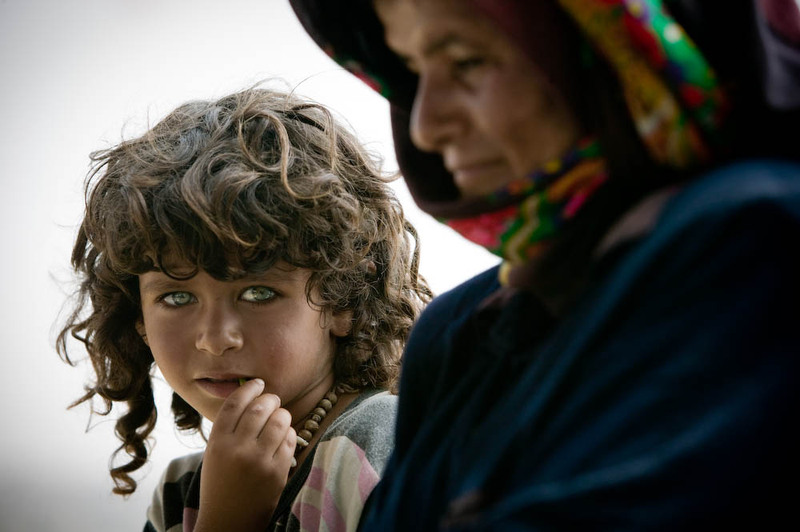 https://occupiedpalestine.wordpress.com/2014/07/29/sos4kidsofgaza-imagine-if-this-would-be-your-child-in-pictures (CAUTION: This site contains graphic images of the results of not researching who you vote for.)This is a multi-faceted book looking at very long-term trends behind todays wars and represents a truly novel approach to stopping the ongoing wars against Syria and Iran as well as the deadly economic sanctions against many of the world’s poorest nations. It consists of three main parts. Part One reviews current geo-political events and some of the laws and histories of different religions and nations resulting in a great deal of anti-Muslim, racist and anti-communist/socialist prejudice. The writer clearly notes that in recent times there has arisen nothing less than a war against all religions and an intentional effort to get them to fight each other. Part Two of this book explains more directly what Islam really is -  a very simple religion of peace and reviews some of the histories from the life of the Holy Prophet Mohammed (PBUH) with emphasis on his role as a diplomat during what were often “complicated” times.  For example, the Constitution of Medina he wrote provided the foundation of the first truly tolerant multi-religious state in history. Part Three of this book introduces the structure of “The Great Linking Project” which is a plan to hyper-link major alt-news sources together, along with peace/anti-war, religious, interfaith, humanist, and civil rights organizations such that we may start to work together for peace better, raise our collective internet profile, potentially challenge Mainstream Media’s near monopoly on “news” and start to put an end to the endless wars, extreme poverty and starvation on earth. This book dedicated to leaving a peaceful, beautiful and healthy world for our children and subsequent generations.https://thegreatlinking.org Muslim countriesNon-Muslim countriesSaudi Arabia – 269 billion barrelsIran – 158 billion barrelsIraq – 143 billion barrelsKuwait – 104 billion barrelsUnited Arab Emirates – 98 billion barrelsLibya – 48 billion barrelsNigeria – 37 billion barrelsCanada – 171 billion barrels (but locked in oil sands)Russia – 80 billion barrels884 billion barrels251 billion barrelsTotal: 1,135 billion barrelsTotal: 1,135 billion barrelsPercent of proven oil reserves in Muslim countries: 78%Percent of proven oil reserves in non-Muslim countries: 22%